АКЦИОНИ ПЛАН ЗА ПЕРИОД ОД 2021. ДО 2025. ГОДИНЕ ЗА СПРОВОЂЕЊЕ ПРОГРАМА УНАПРЕЂЕЊА УПРАВЉАЊА ЈАВНИM ПОЛИТИКАMA И РЕГУЛАТОРНОМ РЕФОРМОМСАДРЖАЈ:ЛИСТА СКРАЋЕНИЦА*Активности предвиђене Програмом реформе система локалне самоуправе (temporaraly listed here but will be used only for the narrative descriptions of measures)** Активности предвиђене Програмом реформе управљања јавним финансијама (re: Mid-term planning, temporaraly listed here but will be used only for the narrative descriptions of measures)Прилог 6: Пасош показатељиУпутство за израду „пасоша” показатељаПоказатељи учинака - Планирање и координација јавних политикаОпшти циљ 1: Унапређен квалитет јавних политика и прописаПоказатељ 1.Показатељ 2.Пасоши показатељa за посебне циљеве Програма унапређења управљања јавним политикама и регулаторном реформом – Показатељи исходаПоказатељ 1.Показатељ 2.Показатељ 3.Показатељ 4.Показатељ 5.Показатељ 6.Показатељ 7.Пасоши показатељa за мере Програма унапређења управљања јавним политикама и регулаторном реформом – Показатељи резултатаПОСЕБАН ЦИЉ 1: РЕГУЛАТОРНА РЕФОРМА У ФУНКЦИЈИ УНАПРЕЂЕЊА ПОСЛОВНОГ ОКРУЖЕЊА И СМАЊЕЊА НЕПОТРЕБНОГ ОПТЕРЕЋЕЊА ЗА ГРАЂАНЕ И ПРИВРЕДУПоказатељ 1.Показатељ 2.Показатељ 3.Показатељ 4.ПОСЕБАН ЦИЉ 2: ЈАЧАЊЕ КАПАЦИТЕТА И ПРИМЕНА ИНСТРУМЕНАТА ЗА КВАЛИТЕТНО КРЕИРАЊЕ И ПРАЋЕЊЕ СПРОВОЂЕЊА ЈАВНИХ ПОЛИТИКА И ПРОПИСАПоказатељ 1:Показатељ 2:Показатељ 3:Показатељ 4:Показатељ 5:Показатељ 6:ПОСЕБАН ЦИЉ 3: ЕФЕКТИВНА КООРДИНАЦИЈА ЈАВНИХ ПОЛИТИКАПоказатељ 1:Показатељ 2:Показатељ 3:Показатељ 4:Показатељ 5:Показатељ 6:Показатељ 7:Показатељ 8:ПОСЕБАН ЦИЉ 4: ПОВЕЋАЊЕ СТЕПЕНА УЧЕШЋА ЦИВИЛНОГ ДРУШТВА, ПРИВРЕДЕ И ДРУГИХ ЗАИНТЕРЕСОВАНИХ СТРАНА У РАНИМ ФАЗАМА ПРИПРЕМЕ ЈАВНИХ ПОЛИТИКА И ПРОПИСА И ПРАЋЕЊУ ЊИХОВИХ ЕФЕКАТААПАкциони планАПСПВАкциони план за спровођење Програма ВладеБДПБруто домаћи производВССВисоки службенички саветГИЗНемачка организација за међународну сарадњуДЈПДокумент јавне политикеДРИДржавна ревизорска институцијаДСПДржавни службеник на положајуЕКЕвропска комисијаЕУЕвропска унијаЗБСЗакон о буџетском систему ЗПСЗакон о планском системуИКТИнформационо-комуникационе технологијеIPAИнструмент за претприступну помоћ ЕУИФКЈИнтерна финансијска контрола у јавном сектору ИТЕКанцеларија за информациону технологију и електронску управуИТРИнтерно тржиште радаЈИСЈединствени информациони систем за планирање и координацију јавних политикаЈЛСЈединица локалне самоуправеЈУМЈединствена управна местаЛСЛокална самоуправаМДУЛСМинистарство државне управе и локалне самоуправеМЕИМинистарство за европске интеграцијеММФМеђународни монетарни фондМПГМеђуминистарска пројектна групаМПНТРМинистарство просвете, науке и технолошког развоја	МРЗСПМинистарство за рад, запошљавање, борачка и социјална питањаМУПМинистарство унутрашњих пословаМФМинистарство финансијаНАДНационални приоритети за међународну помоћНАЈУНационална академија за јавну управуНСЗНационална служба за запошљавањеОДУОргани државне управеOECDОрганизација за економску сарадњу и развојОЦДОрганизација цивилног друштваПЕФАПроцена јавних расхода и јавних финансијаПУПореска управаПРУЈФПрограм реформе управљања јавним финансијамаПУУЈПРРПрограм унапређења управљања јавним политикама и регулаторне реформеПВПолазна вредност показатељаРГЗРепублички геодетски заводРСЗРепублички секретаријат за законодавствоРЈУ Реформа јавне управеРСЈПРепублички секретаријат за јавне политикеРФПИОРепублички фонд за пензијско и инвалидско осигурањеСБССекторска буџетска подршка ЕУSIGMAПрограм подршке унапређењу у владавини и управљању при ОЕЦДСКГОСтална конференција градова и општинаСКИП Српско-корејски информатичко приступни ССУЗЈЛССавет за стручно усавршавање запослених у јединицима локалне самоуправеСУКСлужба за управљање кадровимаУЈПДУнутрашње јединице за планска документа и подршку управљању јавним политикамаУЈФУправљање јавним финансијамаУЉРУправљање људским ресурсимаФУКФинансијско управљање и контролаЦЈХЦентрална јединица за хармонизацијуЦОРЦиљеви одрживог развојаЦВЦиљна вредност показатељаCAFЗаједнички оквир за самопроцену (управљање квалитетом)АКЦИОНИ ПЛАН ЗА ПЕРИОД ОД 2021. ДО 2025. ГОДИНЕЗА СПРОВОЂЕЊЕ ПРОГРАМА УНАПРЕЂЕЊА УПРАВЉАЊА ЈАВНИМ ПОЛИТИКАМА И РЕГУЛАТОРНОМ РЕФОРМОМАКЦИОНИ ПЛАН ЗА ПЕРИОД ОД 2021. ДО 2025. ГОДИНЕЗА СПРОВОЂЕЊЕ ПРОГРАМА УНАПРЕЂЕЊА УПРАВЉАЊА ЈАВНИМ ПОЛИТИКАМА И РЕГУЛАТОРНОМ РЕФОРМОМАКЦИОНИ ПЛАН ЗА ПЕРИОД ОД 2021. ДО 2025. ГОДИНЕЗА СПРОВОЂЕЊЕ ПРОГРАМА УНАПРЕЂЕЊА УПРАВЉАЊА ЈАВНИМ ПОЛИТИКАМА И РЕГУЛАТОРНОМ РЕФОРМОМАКЦИОНИ ПЛАН ЗА ПЕРИОД ОД 2021. ДО 2025. ГОДИНЕЗА СПРОВОЂЕЊЕ ПРОГРАМА УНАПРЕЂЕЊА УПРАВЉАЊА ЈАВНИМ ПОЛИТИКАМА И РЕГУЛАТОРНОМ РЕФОРМОМАКЦИОНИ ПЛАН ЗА ПЕРИОД ОД 2021. ДО 2025. ГОДИНЕЗА СПРОВОЂЕЊЕ ПРОГРАМА УНАПРЕЂЕЊА УПРАВЉАЊА ЈАВНИМ ПОЛИТИКАМА И РЕГУЛАТОРНОМ РЕФОРМОМАКЦИОНИ ПЛАН ЗА ПЕРИОД ОД 2021. ДО 2025. ГОДИНЕЗА СПРОВОЂЕЊЕ ПРОГРАМА УНАПРЕЂЕЊА УПРАВЉАЊА ЈАВНИМ ПОЛИТИКАМА И РЕГУЛАТОРНОМ РЕФОРМОМАКЦИОНИ ПЛАН ЗА ПЕРИОД ОД 2021. ДО 2025. ГОДИНЕЗА СПРОВОЂЕЊЕ ПРОГРАМА УНАПРЕЂЕЊА УПРАВЉАЊА ЈАВНИМ ПОЛИТИКАМА И РЕГУЛАТОРНОМ РЕФОРМОМАКЦИОНИ ПЛАН ЗА ПЕРИОД ОД 2021. ДО 2025. ГОДИНЕЗА СПРОВОЂЕЊЕ ПРОГРАМА УНАПРЕЂЕЊА УПРАВЉАЊА ЈАВНИМ ПОЛИТИКАМА И РЕГУЛАТОРНОМ РЕФОРМОМАКЦИОНИ ПЛАН ЗА ПЕРИОД ОД 2021. ДО 2025. ГОДИНЕЗА СПРОВОЂЕЊЕ ПРОГРАМА УНАПРЕЂЕЊА УПРАВЉАЊА ЈАВНИМ ПОЛИТИКАМА И РЕГУЛАТОРНОМ РЕФОРМОМАКЦИОНИ ПЛАН ЗА ПЕРИОД ОД 2021. ДО 2025. ГОДИНЕЗА СПРОВОЂЕЊЕ ПРОГРАМА УНАПРЕЂЕЊА УПРАВЉАЊА ЈАВНИМ ПОЛИТИКАМА И РЕГУЛАТОРНОМ РЕФОРМОМАКЦИОНИ ПЛАН ЗА ПЕРИОД ОД 2021. ДО 2025. ГОДИНЕЗА СПРОВОЂЕЊЕ ПРОГРАМА УНАПРЕЂЕЊА УПРАВЉАЊА ЈАВНИМ ПОЛИТИКАМА И РЕГУЛАТОРНОМ РЕФОРМОМАКЦИОНИ ПЛАН ЗА ПЕРИОД ОД 2021. ДО 2025. ГОДИНЕЗА СПРОВОЂЕЊЕ ПРОГРАМА УНАПРЕЂЕЊА УПРАВЉАЊА ЈАВНИМ ПОЛИТИКАМА И РЕГУЛАТОРНОМ РЕФОРМОМАКЦИОНИ ПЛАН ЗА ПЕРИОД ОД 2021. ДО 2025. ГОДИНЕЗА СПРОВОЂЕЊЕ ПРОГРАМА УНАПРЕЂЕЊА УПРАВЉАЊА ЈАВНИМ ПОЛИТИКАМА И РЕГУЛАТОРНОМ РЕФОРМОМАКЦИОНИ ПЛАН ЗА ПЕРИОД ОД 2021. ДО 2025. ГОДИНЕЗА СПРОВОЂЕЊЕ ПРОГРАМА УНАПРЕЂЕЊА УПРАВЉАЊА ЈАВНИМ ПОЛИТИКАМА И РЕГУЛАТОРНОМ РЕФОРМОМАКЦИОНИ ПЛАН ЗА ПЕРИОД ОД 2021. ДО 2025. ГОДИНЕЗА СПРОВОЂЕЊЕ ПРОГРАМА УНАПРЕЂЕЊА УПРАВЉАЊА ЈАВНИМ ПОЛИТИКАМА И РЕГУЛАТОРНОМ РЕФОРМОМАКЦИОНИ ПЛАН ЗА ПЕРИОД ОД 2021. ДО 2025. ГОДИНЕЗА СПРОВОЂЕЊЕ ПРОГРАМА УНАПРЕЂЕЊА УПРАВЉАЊА ЈАВНИМ ПОЛИТИКАМА И РЕГУЛАТОРНОМ РЕФОРМОМАКЦИОНИ ПЛАН ЗА ПЕРИОД ОД 2021. ДО 2025. ГОДИНЕЗА СПРОВОЂЕЊЕ ПРОГРАМА УНАПРЕЂЕЊА УПРАВЉАЊА ЈАВНИМ ПОЛИТИКАМА И РЕГУЛАТОРНОМ РЕФОРМОМАКЦИОНИ ПЛАН ЗА ПЕРИОД ОД 2021. ДО 2025. ГОДИНЕЗА СПРОВОЂЕЊЕ ПРОГРАМА УНАПРЕЂЕЊА УПРАВЉАЊА ЈАВНИМ ПОЛИТИКАМА И РЕГУЛАТОРНОМ РЕФОРМОМАКЦИОНИ ПЛАН ЗА ПЕРИОД ОД 2021. ДО 2025. ГОДИНЕЗА СПРОВОЂЕЊЕ ПРОГРАМА УНАПРЕЂЕЊА УПРАВЉАЊА ЈАВНИМ ПОЛИТИКАМА И РЕГУЛАТОРНОМ РЕФОРМОМАКЦИОНИ ПЛАН ЗА ПЕРИОД ОД 2021. ДО 2025. ГОДИНЕЗА СПРОВОЂЕЊЕ ПРОГРАМА УНАПРЕЂЕЊА УПРАВЉАЊА ЈАВНИМ ПОЛИТИКАМА И РЕГУЛАТОРНОМ РЕФОРМОМАКЦИОНИ ПЛАН ЗА ПЕРИОД ОД 2021. ДО 2025. ГОДИНЕЗА СПРОВОЂЕЊЕ ПРОГРАМА УНАПРЕЂЕЊА УПРАВЉАЊА ЈАВНИМ ПОЛИТИКАМА И РЕГУЛАТОРНОМ РЕФОРМОМАКЦИОНИ ПЛАН ЗА ПЕРИОД ОД 2021. ДО 2025. ГОДИНЕЗА СПРОВОЂЕЊЕ ПРОГРАМА УНАПРЕЂЕЊА УПРАВЉАЊА ЈАВНИМ ПОЛИТИКАМА И РЕГУЛАТОРНОМ РЕФОРМОМАКЦИОНИ ПЛАН ЗА ПЕРИОД ОД 2021. ДО 2025. ГОДИНЕЗА СПРОВОЂЕЊЕ ПРОГРАМА УНАПРЕЂЕЊА УПРАВЉАЊА ЈАВНИМ ПОЛИТИКАМА И РЕГУЛАТОРНОМ РЕФОРМОМАКЦИОНИ ПЛАН ЗА ПЕРИОД ОД 2021. ДО 2025. ГОДИНЕЗА СПРОВОЂЕЊЕ ПРОГРАМА УНАПРЕЂЕЊА УПРАВЉАЊА ЈАВНИМ ПОЛИТИКАМА И РЕГУЛАТОРНОМ РЕФОРМОМАКЦИОНИ ПЛАН ЗА ПЕРИОД ОД 2021. ДО 2025. ГОДИНЕЗА СПРОВОЂЕЊЕ ПРОГРАМА УНАПРЕЂЕЊА УПРАВЉАЊА ЈАВНИМ ПОЛИТИКАМА И РЕГУЛАТОРНОМ РЕФОРМОМАКЦИОНИ ПЛАН ЗА ПЕРИОД ОД 2021. ДО 2025. ГОДИНЕЗА СПРОВОЂЕЊЕ ПРОГРАМА УНАПРЕЂЕЊА УПРАВЉАЊА ЈАВНИМ ПОЛИТИКАМА И РЕГУЛАТОРНОМ РЕФОРМОМАКЦИОНИ ПЛАН ЗА ПЕРИОД ОД 2021. ДО 2025. ГОДИНЕЗА СПРОВОЂЕЊЕ ПРОГРАМА УНАПРЕЂЕЊА УПРАВЉАЊА ЈАВНИМ ПОЛИТИКАМА И РЕГУЛАТОРНОМ РЕФОРМОМАКЦИОНИ ПЛАН ЗА ПЕРИОД ОД 2021. ДО 2025. ГОДИНЕЗА СПРОВОЂЕЊЕ ПРОГРАМА УНАПРЕЂЕЊА УПРАВЉАЊА ЈАВНИМ ПОЛИТИКАМА И РЕГУЛАТОРНОМ РЕФОРМОМАКЦИОНИ ПЛАН ЗА ПЕРИОД ОД 2021. ДО 2025. ГОДИНЕЗА СПРОВОЂЕЊЕ ПРОГРАМА УНАПРЕЂЕЊА УПРАВЉАЊА ЈАВНИМ ПОЛИТИКАМА И РЕГУЛАТОРНОМ РЕФОРМОМАКЦИОНИ ПЛАН ЗА ПЕРИОД ОД 2021. ДО 2025. ГОДИНЕЗА СПРОВОЂЕЊЕ ПРОГРАМА УНАПРЕЂЕЊА УПРАВЉАЊА ЈАВНИМ ПОЛИТИКАМА И РЕГУЛАТОРНОМ РЕФОРМОМАКЦИОНИ ПЛАН ЗА ПЕРИОД ОД 2021. ДО 2025. ГОДИНЕЗА СПРОВОЂЕЊЕ ПРОГРАМА УНАПРЕЂЕЊА УПРАВЉАЊА ЈАВНИМ ПОЛИТИКАМА И РЕГУЛАТОРНОМ РЕФОРМОМАКЦИОНИ ПЛАН ЗА ПЕРИОД ОД 2021. ДО 2025. ГОДИНЕЗА СПРОВОЂЕЊЕ ПРОГРАМА УНАПРЕЂЕЊА УПРАВЉАЊА ЈАВНИМ ПОЛИТИКАМА И РЕГУЛАТОРНОМ РЕФОРМОМАКЦИОНИ ПЛАН ЗА ПЕРИОД ОД 2021. ДО 2025. ГОДИНЕЗА СПРОВОЂЕЊЕ ПРОГРАМА УНАПРЕЂЕЊА УПРАВЉАЊА ЈАВНИМ ПОЛИТИКАМА И РЕГУЛАТОРНОМ РЕФОРМОМАКЦИОНИ ПЛАН ЗА ПЕРИОД ОД 2021. ДО 2025. ГОДИНЕЗА СПРОВОЂЕЊЕ ПРОГРАМА УНАПРЕЂЕЊА УПРАВЉАЊА ЈАВНИМ ПОЛИТИКАМА И РЕГУЛАТОРНОМ РЕФОРМОМАКЦИОНИ ПЛАН ЗА ПЕРИОД ОД 2021. ДО 2025. ГОДИНЕЗА СПРОВОЂЕЊЕ ПРОГРАМА УНАПРЕЂЕЊА УПРАВЉАЊА ЈАВНИМ ПОЛИТИКАМА И РЕГУЛАТОРНОМ РЕФОРМОМАКЦИОНИ ПЛАН ЗА ПЕРИОД ОД 2021. ДО 2025. ГОДИНЕЗА СПРОВОЂЕЊЕ ПРОГРАМА УНАПРЕЂЕЊА УПРАВЉАЊА ЈАВНИМ ПОЛИТИКАМА И РЕГУЛАТОРНОМ РЕФОРМОМАКЦИОНИ ПЛАН ЗА ПЕРИОД ОД 2021. ДО 2025. ГОДИНЕЗА СПРОВОЂЕЊЕ ПРОГРАМА УНАПРЕЂЕЊА УПРАВЉАЊА ЈАВНИМ ПОЛИТИКАМА И РЕГУЛАТОРНОМ РЕФОРМОМАКЦИОНИ ПЛАН ЗА ПЕРИОД ОД 2021. ДО 2025. ГОДИНЕЗА СПРОВОЂЕЊЕ ПРОГРАМА УНАПРЕЂЕЊА УПРАВЉАЊА ЈАВНИМ ПОЛИТИКАМА И РЕГУЛАТОРНОМ РЕФОРМОМАКЦИОНИ ПЛАН ЗА ПЕРИОД ОД 2021. ДО 2025. ГОДИНЕЗА СПРОВОЂЕЊЕ ПРОГРАМА УНАПРЕЂЕЊА УПРАВЉАЊА ЈАВНИМ ПОЛИТИКАМА И РЕГУЛАТОРНОМ РЕФОРМОМАКЦИОНИ ПЛАН ЗА ПЕРИОД ОД 2021. ДО 2025. ГОДИНЕЗА СПРОВОЂЕЊЕ ПРОГРАМА УНАПРЕЂЕЊА УПРАВЉАЊА ЈАВНИМ ПОЛИТИКАМА И РЕГУЛАТОРНОМ РЕФОРМОМАКЦИОНИ ПЛАН ЗА ПЕРИОД ОД 2021. ДО 2025. ГОДИНЕЗА СПРОВОЂЕЊЕ ПРОГРАМА УНАПРЕЂЕЊА УПРАВЉАЊА ЈАВНИМ ПОЛИТИКАМА И РЕГУЛАТОРНОМ РЕФОРМОМАКЦИОНИ ПЛАН ЗА ПЕРИОД ОД 2021. ДО 2025. ГОДИНЕЗА СПРОВОЂЕЊЕ ПРОГРАМА УНАПРЕЂЕЊА УПРАВЉАЊА ЈАВНИМ ПОЛИТИКАМА И РЕГУЛАТОРНОМ РЕФОРМОМАКЦИОНИ ПЛАН ЗА ПЕРИОД ОД 2021. ДО 2025. ГОДИНЕЗА СПРОВОЂЕЊЕ ПРОГРАМА УНАПРЕЂЕЊА УПРАВЉАЊА ЈАВНИМ ПОЛИТИКАМА И РЕГУЛАТОРНОМ РЕФОРМОМАКЦИОНИ ПЛАН ЗА ПЕРИОД ОД 2021. ДО 2025. ГОДИНЕЗА СПРОВОЂЕЊЕ ПРОГРАМА УНАПРЕЂЕЊА УПРАВЉАЊА ЈАВНИМ ПОЛИТИКАМА И РЕГУЛАТОРНОМ РЕФОРМОМАКЦИОНИ ПЛАН ЗА ПЕРИОД ОД 2021. ДО 2025. ГОДИНЕЗА СПРОВОЂЕЊЕ ПРОГРАМА УНАПРЕЂЕЊА УПРАВЉАЊА ЈАВНИМ ПОЛИТИКАМА И РЕГУЛАТОРНОМ РЕФОРМОМАКЦИОНИ ПЛАН ЗА ПЕРИОД ОД 2021. ДО 2025. ГОДИНЕЗА СПРОВОЂЕЊЕ ПРОГРАМА УНАПРЕЂЕЊА УПРАВЉАЊА ЈАВНИМ ПОЛИТИКАМА И РЕГУЛАТОРНОМ РЕФОРМОМАКЦИОНИ ПЛАН ЗА ПЕРИОД ОД 2021. ДО 2025. ГОДИНЕЗА СПРОВОЂЕЊЕ ПРОГРАМА УНАПРЕЂЕЊА УПРАВЉАЊА ЈАВНИМ ПОЛИТИКАМА И РЕГУЛАТОРНОМ РЕФОРМОМАКЦИОНИ ПЛАН ЗА ПЕРИОД ОД 2021. ДО 2025. ГОДИНЕЗА СПРОВОЂЕЊЕ ПРОГРАМА УНАПРЕЂЕЊА УПРАВЉАЊА ЈАВНИМ ПОЛИТИКАМА И РЕГУЛАТОРНОМ РЕФОРМОМАКЦИОНИ ПЛАН ЗА ПЕРИОД ОД 2021. ДО 2025. ГОДИНЕЗА СПРОВОЂЕЊЕ ПРОГРАМА УНАПРЕЂЕЊА УПРАВЉАЊА ЈАВНИМ ПОЛИТИКАМА И РЕГУЛАТОРНОМ РЕФОРМОМАКЦИОНИ ПЛАН ЗА ПЕРИОД ОД 2021. ДО 2025. ГОДИНЕЗА СПРОВОЂЕЊЕ ПРОГРАМА УНАПРЕЂЕЊА УПРАВЉАЊА ЈАВНИМ ПОЛИТИКАМА И РЕГУЛАТОРНОМ РЕФОРМОМАКЦИОНИ ПЛАН ЗА ПЕРИОД ОД 2021. ДО 2025. ГОДИНЕЗА СПРОВОЂЕЊЕ ПРОГРАМА УНАПРЕЂЕЊА УПРАВЉАЊА ЈАВНИМ ПОЛИТИКАМА И РЕГУЛАТОРНОМ РЕФОРМОМАКЦИОНИ ПЛАН ЗА ПЕРИОД ОД 2021. ДО 2025. ГОДИНЕЗА СПРОВОЂЕЊЕ ПРОГРАМА УНАПРЕЂЕЊА УПРАВЉАЊА ЈАВНИМ ПОЛИТИКАМА И РЕГУЛАТОРНОМ РЕФОРМОМАКЦИОНИ ПЛАН ЗА ПЕРИОД ОД 2021. ДО 2025. ГОДИНЕЗА СПРОВОЂЕЊЕ ПРОГРАМА УНАПРЕЂЕЊА УПРАВЉАЊА ЈАВНИМ ПОЛИТИКАМА И РЕГУЛАТОРНОМ РЕФОРМОМАКЦИОНИ ПЛАН ЗА ПЕРИОД ОД 2021. ДО 2025. ГОДИНЕЗА СПРОВОЂЕЊЕ ПРОГРАМА УНАПРЕЂЕЊА УПРАВЉАЊА ЈАВНИМ ПОЛИТИКАМА И РЕГУЛАТОРНОМ РЕФОРМОМАКЦИОНИ ПЛАН ЗА ПЕРИОД ОД 2021. ДО 2025. ГОДИНЕЗА СПРОВОЂЕЊЕ ПРОГРАМА УНАПРЕЂЕЊА УПРАВЉАЊА ЈАВНИМ ПОЛИТИКАМА И РЕГУЛАТОРНОМ РЕФОРМОМАКЦИОНИ ПЛАН ЗА ПЕРИОД ОД 2021. ДО 2025. ГОДИНЕЗА СПРОВОЂЕЊЕ ПРОГРАМА УНАПРЕЂЕЊА УПРАВЉАЊА ЈАВНИМ ПОЛИТИКАМА И РЕГУЛАТОРНОМ РЕФОРМОМАКЦИОНИ ПЛАН ЗА ПЕРИОД ОД 2021. ДО 2025. ГОДИНЕЗА СПРОВОЂЕЊЕ ПРОГРАМА УНАПРЕЂЕЊА УПРАВЉАЊА ЈАВНИМ ПОЛИТИКАМА И РЕГУЛАТОРНОМ РЕФОРМОМАКЦИОНИ ПЛАН ЗА ПЕРИОД ОД 2021. ДО 2025. ГОДИНЕЗА СПРОВОЂЕЊЕ ПРОГРАМА УНАПРЕЂЕЊА УПРАВЉАЊА ЈАВНИМ ПОЛИТИКАМА И РЕГУЛАТОРНОМ РЕФОРМОМАКЦИОНИ ПЛАН ЗА ПЕРИОД ОД 2021. ДО 2025. ГОДИНЕЗА СПРОВОЂЕЊЕ ПРОГРАМА УНАПРЕЂЕЊА УПРАВЉАЊА ЈАВНИМ ПОЛИТИКАМА И РЕГУЛАТОРНОМ РЕФОРМОМАКЦИОНИ ПЛАН ЗА ПЕРИОД ОД 2021. ДО 2025. ГОДИНЕЗА СПРОВОЂЕЊЕ ПРОГРАМА УНАПРЕЂЕЊА УПРАВЉАЊА ЈАВНИМ ПОЛИТИКАМА И РЕГУЛАТОРНОМ РЕФОРМОМАКЦИОНИ ПЛАН ЗА ПЕРИОД ОД 2021. ДО 2025. ГОДИНЕЗА СПРОВОЂЕЊЕ ПРОГРАМА УНАПРЕЂЕЊА УПРАВЉАЊА ЈАВНИМ ПОЛИТИКАМА И РЕГУЛАТОРНОМ РЕФОРМОМАКЦИОНИ ПЛАН ЗА ПЕРИОД ОД 2021. ДО 2025. ГОДИНЕЗА СПРОВОЂЕЊЕ ПРОГРАМА УНАПРЕЂЕЊА УПРАВЉАЊА ЈАВНИМ ПОЛИТИКАМА И РЕГУЛАТОРНОМ РЕФОРМОМАКЦИОНИ ПЛАН ЗА ПЕРИОД ОД 2021. ДО 2025. ГОДИНЕЗА СПРОВОЂЕЊЕ ПРОГРАМА УНАПРЕЂЕЊА УПРАВЉАЊА ЈАВНИМ ПОЛИТИКАМА И РЕГУЛАТОРНОМ РЕФОРМОМАКЦИОНИ ПЛАН ЗА ПЕРИОД ОД 2021. ДО 2025. ГОДИНЕЗА СПРОВОЂЕЊЕ ПРОГРАМА УНАПРЕЂЕЊА УПРАВЉАЊА ЈАВНИМ ПОЛИТИКАМА И РЕГУЛАТОРНОМ РЕФОРМОМАКЦИОНИ ПЛАН ЗА ПЕРИОД ОД 2021. ДО 2025. ГОДИНЕЗА СПРОВОЂЕЊЕ ПРОГРАМА УНАПРЕЂЕЊА УПРАВЉАЊА ЈАВНИМ ПОЛИТИКАМА И РЕГУЛАТОРНОМ РЕФОРМОМАКЦИОНИ ПЛАН ЗА ПЕРИОД ОД 2021. ДО 2025. ГОДИНЕЗА СПРОВОЂЕЊЕ ПРОГРАМА УНАПРЕЂЕЊА УПРАВЉАЊА ЈАВНИМ ПОЛИТИКАМА И РЕГУЛАТОРНОМ РЕФОРМОМАКЦИОНИ ПЛАН ЗА ПЕРИОД ОД 2021. ДО 2025. ГОДИНЕЗА СПРОВОЂЕЊЕ ПРОГРАМА УНАПРЕЂЕЊА УПРАВЉАЊА ЈАВНИМ ПОЛИТИКАМА И РЕГУЛАТОРНОМ РЕФОРМОМАКЦИОНИ ПЛАН ЗА ПЕРИОД ОД 2021. ДО 2025. ГОДИНЕЗА СПРОВОЂЕЊЕ ПРОГРАМА УНАПРЕЂЕЊА УПРАВЉАЊА ЈАВНИМ ПОЛИТИКАМА И РЕГУЛАТОРНОМ РЕФОРМОМАКЦИОНИ ПЛАН ЗА ПЕРИОД ОД 2021. ДО 2025. ГОДИНЕЗА СПРОВОЂЕЊЕ ПРОГРАМА УНАПРЕЂЕЊА УПРАВЉАЊА ЈАВНИМ ПОЛИТИКАМА И РЕГУЛАТОРНОМ РЕФОРМОМАКЦИОНИ ПЛАН ЗА ПЕРИОД ОД 2021. ДО 2025. ГОДИНЕЗА СПРОВОЂЕЊЕ ПРОГРАМА УНАПРЕЂЕЊА УПРАВЉАЊА ЈАВНИМ ПОЛИТИКАМА И РЕГУЛАТОРНОМ РЕФОРМОМАКЦИОНИ ПЛАН ЗА ПЕРИОД ОД 2021. ДО 2025. ГОДИНЕЗА СПРОВОЂЕЊЕ ПРОГРАМА УНАПРЕЂЕЊА УПРАВЉАЊА ЈАВНИМ ПОЛИТИКАМА И РЕГУЛАТОРНОМ РЕФОРМОМАКЦИОНИ ПЛАН ЗА ПЕРИОД ОД 2021. ДО 2025. ГОДИНЕЗА СПРОВОЂЕЊЕ ПРОГРАМА УНАПРЕЂЕЊА УПРАВЉАЊА ЈАВНИМ ПОЛИТИКАМА И РЕГУЛАТОРНОМ РЕФОРМОМАКЦИОНИ ПЛАН ЗА ПЕРИОД ОД 2021. ДО 2025. ГОДИНЕЗА СПРОВОЂЕЊЕ ПРОГРАМА УНАПРЕЂЕЊА УПРАВЉАЊА ЈАВНИМ ПОЛИТИКАМА И РЕГУЛАТОРНОМ РЕФОРМОМАКЦИОНИ ПЛАН ЗА ПЕРИОД ОД 2021. ДО 2025. ГОДИНЕЗА СПРОВОЂЕЊЕ ПРОГРАМА УНАПРЕЂЕЊА УПРАВЉАЊА ЈАВНИМ ПОЛИТИКАМА И РЕГУЛАТОРНОМ РЕФОРМОМОпшти циљ: Унапређен квалитет докумената јавних политика и прописаОпшти циљ: Унапређен квалитет докумената јавних политика и прописаОпшти циљ: Унапређен квалитет докумената јавних политика и прописаОпшти циљ: Унапређен квалитет докумената јавних политика и прописаОпшти циљ: Унапређен квалитет докумената јавних политика и прописаОпшти циљ: Унапређен квалитет докумената јавних политика и прописаОпшти циљ: Унапређен квалитет докумената јавних политика и прописаОпшти циљ: Унапређен квалитет докумената јавних политика и прописаОпшти циљ: Унапређен квалитет докумената јавних политика и прописаОпшти циљ: Унапређен квалитет докумената јавних политика и прописаОпшти циљ: Унапређен квалитет докумената јавних политика и прописаОпшти циљ: Унапређен квалитет докумената јавних политика и прописаОпшти циљ: Унапређен квалитет докумената јавних политика и прописаОпшти циљ: Унапређен квалитет докумената јавних политика и прописаОпшти циљ: Унапређен квалитет докумената јавних политика и прописаОпшти циљ: Унапређен квалитет докумената јавних политика и прописаОпшти циљ: Унапређен квалитет докумената јавних политика и прописаОпшти циљ: Унапређен квалитет докумената јавних политика и прописаОпшти циљ: Унапређен квалитет докумената јавних политика и прописаОпшти циљ: Унапређен квалитет докумената јавних политика и прописаОпшти циљ: Унапређен квалитет докумената јавних политика и прописаОпшти циљ: Унапређен квалитет докумената јавних политика и прописаОпшти циљ: Унапређен квалитет докумената јавних политика и прописаОпшти циљ: Унапређен квалитет докумената јавних политика и прописаОпшти циљ: Унапређен квалитет докумената јавних политика и прописаОпшти циљ: Унапређен квалитет докумената јавних политика и прописаОпшти циљ: Унапређен квалитет докумената јавних политика и прописаОпшти циљ: Унапређен квалитет докумената јавних политика и прописаОпшти циљ: Унапређен квалитет докумената јавних политика и прописаОпшти циљ: Унапређен квалитет докумената јавних политика и прописаОпшти циљ: Унапређен квалитет докумената јавних политика и прописаОпшти циљ: Унапређен квалитет докумената јавних политика и прописаОпшти циљ: Унапређен квалитет докумената јавних политика и прописаОпшти циљ: Унапређен квалитет докумената јавних политика и прописаОпшти циљ: Унапређен квалитет докумената јавних политика и прописаОпшти циљ: Унапређен квалитет докумената јавних политика и прописаОпшти циљ: Унапређен квалитет докумената јавних политика и прописаОпшти циљ: Унапређен квалитет докумената јавних политика и прописаОпшти циљ: Унапређен квалитет докумената јавних политика и прописаОпшти циљ: Унапређен квалитет докумената јавних политика и прописаОпшти циљ: Унапређен квалитет докумената јавних политика и прописаОпшти циљ: Унапређен квалитет докумената јавних политика и прописаОпшти циљ: Унапређен квалитет докумената јавних политика и прописаОпшти циљ: Унапређен квалитет докумената јавних политика и прописаОпшти циљ: Унапређен квалитет докумената јавних политика и прописаОпшти циљ: Унапређен квалитет докумената јавних политика и прописаОпшти циљ: Унапређен квалитет докумената јавних политика и прописаОпшти циљ: Унапређен квалитет докумената јавних политика и прописаОпшти циљ: Унапређен квалитет докумената јавних политика и прописаОпшти циљ: Унапређен квалитет докумената јавних политика и прописаОпшти циљ: Унапређен квалитет докумената јавних политика и прописаОпшти циљ: Унапређен квалитет докумената јавних политика и прописаОпшти циљ: Унапређен квалитет докумената јавних политика и прописаОпшти циљ: Унапређен квалитет докумената јавних политика и прописаОпшти циљ: Унапређен квалитет докумената јавних политика и прописаОпшти циљ: Унапређен квалитет докумената јавних политика и прописаОпшти циљ: Унапређен квалитет докумената јавних политика и прописаОпшти циљ: Унапређен квалитет докумената јавних политика и прописаОпшти циљ: Унапређен квалитет докумената јавних политика и прописаОпшти циљ: Унапређен квалитет докумената јавних политика и прописаОпшти циљ: Унапређен квалитет докумената јавних политика и прописаОпшти циљ: Унапређен квалитет докумената јавних политика и прописаОпшти циљ: Унапређен квалитет докумената јавних политика и прописаОпшти циљ: Унапређен квалитет докумената јавних политика и прописаОпшти циљ: Унапређен квалитет докумената јавних политика и прописаОпшти циљ: Унапређен квалитет докумената јавних политика и прописаОпшти циљ: Унапређен квалитет докумената јавних политика и прописаОпшти циљ: Унапређен квалитет докумената јавних политика и прописаОпшти циљ: Унапређен квалитет докумената јавних политика и прописаОпшти циљ: Унапређен квалитет докумената јавних политика и прописаОпшти циљ: Унапређен квалитет докумената јавних политика и прописаОпшти циљ: Унапређен квалитет докумената јавних политика и прописаОпшти циљ: Унапређен квалитет докумената јавних политика и прописаОпшти циљ: Унапређен квалитет докумената јавних политика и прописаНазив:Назив:Назив:Назив:Назив:Назив:Назив:Акциони план за спровођење Програма унапређења управљања јавним политикама и регулаторном реформомАкциони план за спровођење Програма унапређења управљања јавним политикама и регулаторном реформомАкциони план за спровођење Програма унапређења управљања јавним политикама и регулаторном реформомАкциони план за спровођење Програма унапређења управљања јавним политикама и регулаторном реформомАкциони план за спровођење Програма унапређења управљања јавним политикама и регулаторном реформомАкциони план за спровођење Програма унапређења управљања јавним политикама и регулаторном реформомАкциони план за спровођење Програма унапређења управљања јавним политикама и регулаторном реформомАкциони план за спровођење Програма унапређења управљања јавним политикама и регулаторном реформомАкциони план за спровођење Програма унапређења управљања јавним политикама и регулаторном реформомАкциони план за спровођење Програма унапређења управљања јавним политикама и регулаторном реформомАкциони план за спровођење Програма унапређења управљања јавним политикама и регулаторном реформомАкциони план за спровођење Програма унапређења управљања јавним политикама и регулаторном реформомАкциони план за спровођење Програма унапређења управљања јавним политикама и регулаторном реформомАкциони план за спровођење Програма унапређења управљања јавним политикама и регулаторном реформомАкциони план за спровођење Програма унапређења управљања јавним политикама и регулаторном реформомАкциони план за спровођење Програма унапређења управљања јавним политикама и регулаторном реформомАкциони план за спровођење Програма унапређења управљања јавним политикама и регулаторном реформомАкциони план за спровођење Програма унапређења управљања јавним политикама и регулаторном реформомАкциони план за спровођење Програма унапређења управљања јавним политикама и регулаторном реформомАкциони план за спровођење Програма унапређења управљања јавним политикама и регулаторном реформомАкциони план за спровођење Програма унапређења управљања јавним политикама и регулаторном реформомАкциони план за спровођење Програма унапређења управљања јавним политикама и регулаторном реформомАкциони план за спровођење Програма унапређења управљања јавним политикама и регулаторном реформомАкциони план за спровођење Програма унапређења управљања јавним политикама и регулаторном реформомАкциони план за спровођење Програма унапређења управљања јавним политикама и регулаторном реформомАкциони план за спровођење Програма унапређења управљања јавним политикама и регулаторном реформомАкциони план за спровођење Програма унапређења управљања јавним политикама и регулаторном реформомАкциони план за спровођење Програма унапређења управљања јавним политикама и регулаторном реформомАкциони план за спровођење Програма унапређења управљања јавним политикама и регулаторном реформомАкциони план за спровођење Програма унапређења управљања јавним политикама и регулаторном реформомАкциони план за спровођење Програма унапређења управљања јавним политикама и регулаторном реформомАкциони план за спровођење Програма унапређења управљања јавним политикама и регулаторном реформомАкциони план за спровођење Програма унапређења управљања јавним политикама и регулаторном реформомАкциони план за спровођење Програма унапређења управљања јавним политикама и регулаторном реформомАкциони план за спровођење Програма унапређења управљања јавним политикама и регулаторном реформомАкциони план за спровођење Програма унапређења управљања јавним политикама и регулаторном реформомАкциони план за спровођење Програма унапређења управљања јавним политикама и регулаторном реформомАкциони план за спровођење Програма унапређења управљања јавним политикама и регулаторном реформомАкциони план за спровођење Програма унапређења управљања јавним политикама и регулаторном реформомАкциони план за спровођење Програма унапређења управљања јавним политикама и регулаторном реформомАкциони план за спровођење Програма унапређења управљања јавним политикама и регулаторном реформомАкциони план за спровођење Програма унапређења управљања јавним политикама и регулаторном реформомАкциони план за спровођење Програма унапређења управљања јавним политикама и регулаторном реформомАкциони план за спровођење Програма унапређења управљања јавним политикама и регулаторном реформомАкциони план за спровођење Програма унапређења управљања јавним политикама и регулаторном реформомАкциони план за спровођење Програма унапређења управљања јавним политикама и регулаторном реформомАкциони план за спровођење Програма унапређења управљања јавним политикама и регулаторном реформомАкциони план за спровођење Програма унапређења управљања јавним политикама и регулаторном реформомАкциони план за спровођење Програма унапређења управљања јавним политикама и регулаторном реформомАкциони план за спровођење Програма унапређења управљања јавним политикама и регулаторном реформомАкциони план за спровођење Програма унапређења управљања јавним политикама и регулаторном реформомАкциони план за спровођење Програма унапређења управљања јавним политикама и регулаторном реформомАкциони план за спровођење Програма унапређења управљања јавним политикама и регулаторном реформомАкциони план за спровођење Програма унапређења управљања јавним политикама и регулаторном реформомАкциони план за спровођење Програма унапређења управљања јавним политикама и регулаторном реформомАкциони план за спровођење Програма унапређења управљања јавним политикама и регулаторном реформомАкциони план за спровођење Програма унапређења управљања јавним политикама и регулаторном реформомАкциони план за спровођење Програма унапређења управљања јавним политикама и регулаторном реформомАкциони план за спровођење Програма унапређења управљања јавним политикама и регулаторном реформомАкциони план за спровођење Програма унапређења управљања јавним политикама и регулаторном реформомАкциони план за спровођење Програма унапређења управљања јавним политикама и регулаторном реформомАкциони план за спровођење Програма унапређења управљања јавним политикама и регулаторном реформомАкциони план за спровођење Програма унапређења управљања јавним политикама и регулаторном реформомАкциони план за спровођење Програма унапређења управљања јавним политикама и регулаторном реформомАкциони план за спровођење Програма унапређења управљања јавним политикама и регулаторном реформомАкциони план за спровођење Програма унапређења управљања јавним политикама и регулаторном реформомАкциони план за спровођење Програма унапређења управљања јавним политикама и регулаторном реформомИнституција одговорна за праћење и контролу реализације:Институција одговорна за праћење и контролу реализације:Институција одговорна за праћење и контролу реализације:Институција одговорна за праћење и контролу реализације:Институција одговорна за праћење и контролу реализације:Институција одговорна за праћење и контролу реализације:Институција одговорна за праћење и контролу реализације:Републички секретаријат за јавне политикеРепублички секретаријат за јавне политикеРепублички секретаријат за јавне политикеРепублички секретаријат за јавне политикеРепублички секретаријат за јавне политикеРепублички секретаријат за јавне политикеРепублички секретаријат за јавне политикеРепублички секретаријат за јавне политикеРепублички секретаријат за јавне политикеРепублички секретаријат за јавне политикеРепублички секретаријат за јавне политикеРепублички секретаријат за јавне политикеРепублички секретаријат за јавне политикеРепублички секретаријат за јавне политикеРепублички секретаријат за јавне политикеРепублички секретаријат за јавне политикеРепублички секретаријат за јавне политикеРепублички секретаријат за јавне политикеРепублички секретаријат за јавне политикеРепублички секретаријат за јавне политикеРепублички секретаријат за јавне политикеРепублички секретаријат за јавне политикеРепублички секретаријат за јавне политикеРепублички секретаријат за јавне политикеРепублички секретаријат за јавне политикеРепублички секретаријат за јавне политикеРепублички секретаријат за јавне политикеРепублички секретаријат за јавне политикеРепублички секретаријат за јавне политикеРепублички секретаријат за јавне политикеРепублички секретаријат за јавне политикеРепублички секретаријат за јавне политикеРепублички секретаријат за јавне политикеРепублички секретаријат за јавне политикеРепублички секретаријат за јавне политикеРепублички секретаријат за јавне политикеРепублички секретаријат за јавне политикеРепублички секретаријат за јавне политикеРепублички секретаријат за јавне политикеРепублички секретаријат за јавне политикеРепублички секретаријат за јавне политикеРепублички секретаријат за јавне политикеРепублички секретаријат за јавне политикеРепублички секретаријат за јавне политикеРепублички секретаријат за јавне политикеРепублички секретаријат за јавне политикеРепублички секретаријат за јавне политикеРепублички секретаријат за јавне политикеРепублички секретаријат за јавне политикеРепублички секретаријат за јавне политикеРепублички секретаријат за јавне политикеРепублички секретаријат за јавне политикеРепублички секретаријат за јавне политикеРепублички секретаријат за јавне политикеРепублички секретаријат за јавне политикеРепублички секретаријат за јавне политикеРепублички секретаријат за јавне политикеРепублички секретаријат за јавне политикеРепублички секретаријат за јавне политикеРепублички секретаријат за јавне политикеРепублички секретаријат за јавне политикеРепублички секретаријат за јавне политикеРепублички секретаријат за јавне политикеРепублички секретаријат за јавне политикеРепублички секретаријат за јавне политикеРепублички секретаријат за јавне политикеРепублички секретаријат за јавне политикеДокумент јавне политике за који је акциони план утврђен:Документ јавне политике за који је акциони план утврђен:Документ јавне политике за који је акциони план утврђен:Документ јавне политике за који је акциони план утврђен:Документ јавне политике за који је акциони план утврђен:Документ јавне политике за који је акциони план утврђен:Документ јавне политике за који је акциони план утврђен:Програм унапређења управљања јавним политикама и регулаторном реформомПрограм унапређења управљања јавним политикама и регулаторном реформомПрограм унапређења управљања јавним политикама и регулаторном реформомПрограм унапређења управљања јавним политикама и регулаторном реформомПрограм унапређења управљања јавним политикама и регулаторном реформомПрограм унапређења управљања јавним политикама и регулаторном реформомПрограм унапређења управљања јавним политикама и регулаторном реформомПрограм унапређења управљања јавним политикама и регулаторном реформомПрограм унапређења управљања јавним политикама и регулаторном реформомПрограм унапређења управљања јавним политикама и регулаторном реформомПрограм унапређења управљања јавним политикама и регулаторном реформомПрограм унапређења управљања јавним политикама и регулаторном реформомПрограм унапређења управљања јавним политикама и регулаторном реформомПрограм унапређења управљања јавним политикама и регулаторном реформомПрограм унапређења управљања јавним политикама и регулаторном реформомПрограм унапређења управљања јавним политикама и регулаторном реформомПрограм унапређења управљања јавним политикама и регулаторном реформомПрограм унапређења управљања јавним политикама и регулаторном реформомПрограм унапређења управљања јавним политикама и регулаторном реформомПрограм унапређења управљања јавним политикама и регулаторном реформомПрограм унапређења управљања јавним политикама и регулаторном реформомПрограм унапређења управљања јавним политикама и регулаторном реформомПрограм унапређења управљања јавним политикама и регулаторном реформомПрограм унапређења управљања јавним политикама и регулаторном реформомПрограм унапређења управљања јавним политикама и регулаторном реформомПрограм унапређења управљања јавним политикама и регулаторном реформомПрограм унапређења управљања јавним политикама и регулаторном реформомПрограм унапређења управљања јавним политикама и регулаторном реформомПрограм унапређења управљања јавним политикама и регулаторном реформомПрограм унапређења управљања јавним политикама и регулаторном реформомПрограм унапређења управљања јавним политикама и регулаторном реформомПрограм унапређења управљања јавним политикама и регулаторном реформомПрограм унапређења управљања јавним политикама и регулаторном реформомПрограм унапређења управљања јавним политикама и регулаторном реформомПрограм унапређења управљања јавним политикама и регулаторном реформомПрограм унапређења управљања јавним политикама и регулаторном реформомПрограм унапређења управљања јавним политикама и регулаторном реформомПрограм унапређења управљања јавним политикама и регулаторном реформомПрограм унапређења управљања јавним политикама и регулаторном реформомПрограм унапређења управљања јавним политикама и регулаторном реформомПрограм унапређења управљања јавним политикама и регулаторном реформомПрограм унапређења управљања јавним политикама и регулаторном реформомПрограм унапређења управљања јавним политикама и регулаторном реформомПрограм унапређења управљања јавним политикама и регулаторном реформомПрограм унапређења управљања јавним политикама и регулаторном реформомПрограм унапређења управљања јавним политикама и регулаторном реформомПрограм унапређења управљања јавним политикама и регулаторном реформомПрограм унапређења управљања јавним политикама и регулаторном реформомПрограм унапређења управљања јавним политикама и регулаторном реформомПрограм унапређења управљања јавним политикама и регулаторном реформомПрограм унапређења управљања јавним политикама и регулаторном реформомПрограм унапређења управљања јавним политикама и регулаторном реформомПрограм унапређења управљања јавним политикама и регулаторном реформомПрограм унапређења управљања јавним политикама и регулаторном реформомПрограм унапређења управљања јавним политикама и регулаторном реформомПрограм унапређења управљања јавним политикама и регулаторном реформомПрограм унапређења управљања јавним политикама и регулаторном реформомПрограм унапређења управљања јавним политикама и регулаторном реформомПрограм унапређења управљања јавним политикама и регулаторном реформомПрограм унапређења управљања јавним политикама и регулаторном реформомПрограм унапређења управљања јавним политикама и регулаторном реформомПрограм унапређења управљања јавним политикама и регулаторном реформомПрограм унапређења управљања јавним политикама и регулаторном реформомПрограм унапређења управљања јавним политикама и регулаторном реформомПрограм унапређења управљања јавним политикама и регулаторном реформомПрограм унапређења управљања јавним политикама и регулаторном реформомПрограм унапређења управљања јавним политикама и регулаторном реформомПоказатељ (и) на нивоу општег циља (показатељ ефекта)Показатељ (и) на нивоу општег циља (показатељ ефекта)Јединица мереЈединица мереЈединица мереЈединица мереЈединица мереЈединица мереЈединица мереЈединица мереЈединица мереЈединица мереИзвор провереИзвор провереИзвор провереИзвор провереИзвор провереИзвор провереПочетна вредност Базна годинаБазна годинаБазна годинаБазна годинаБазна годинаБазна годинаБазна годинаЦВ у 2021ЦВ у 2021ЦВ у 2021ЦВ у 2021ЦВ у 2021ЦВ у 2021ЦВ у 2021ЦВ у 2021ЦВ у 2021ЦВ у 2021ЦВ у 2022ЦВ у 2022ЦВ у 2022ЦВ у 2022ЦВ у 2022ЦВ у 2022ЦВ у 2022ЦВ у 2022ЦВ у 2022ЦВ у 2022ЦВ у 2022ЦВ у 2023ЦВ у 2023ЦВ у 2023ЦВ у 2023ЦВ у 2023ЦВ у 2023ЦВ у 2023ЦВ у 2023ЦВ у 2023ЦВ у 2023ЦВ у 2023ЦВ у 2023ЦВ у 2023ЦВ у 2023ЦВ у 2023ЦВ у 2024ЦВ у 2024ЦВ у 2024ЦВ у 2024ЦВ у 2024ЦВ у 2024ЦВ у 2024ЦВ у 2024ЦВ у 2024ЦВ у 2025ЦВ у 2025ЦВ у 2025Индикатор квалитета прописа (Regulatory quality) – ранг Светске банкеИндикатор квалитета прописа (Regulatory quality) – ранг Светске банкеперцентилни ранг (0–100)перцентилни ранг (0–100)перцентилни ранг (0–100)перцентилни ранг (0–100)перцентилни ранг (0–100)перцентилни ранг (0–100)перцентилни ранг (0–100)перцентилни ранг (0–100)перцентилни ранг (0–100)перцентилни ранг (0–100)Светска банка, https://info.worldbank.org/governance/wgi/Home/Documents Светска банка, https://info.worldbank.org/governance/wgi/Home/Documents Светска банка, https://info.worldbank.org/governance/wgi/Home/Documents Светска банка, https://info.worldbank.org/governance/wgi/Home/Documents Светска банка, https://info.worldbank.org/governance/wgi/Home/Documents Светска банка, https://info.worldbank.org/governance/wgi/Home/Documents 60.102019201920192019201920192019616161616161616161616262626262626262626262636363636363636363636363636363646464646464646464656565Усклађеност и квалитет планирања политикаУсклађеност и квалитет планирања политикаСкала (1-5)Скала (1-5)Скала (1-5)Скала (1-5)Скала (1-5)Скала (1-5)Скала (1-5)Скала (1-5)Скала (1-5)Скала (1-5)РСЈПРСЈПРСЈПРСЈПРСЈПРСЈП2021202120212021202120212021??????????33333333333444444444444444444444444555Посебан циљ 1: РЕГУЛАТОРНА РЕФОРМА У ФУНКЦИЈИ УНАПРЕЂЕЊА ПОСЛОВНОГ ОКРУЖЕЊА И СМАЊЕЊА НЕПОТРЕБНОГ ОПТЕРЕЋЕЊА ЗА ГРАЂАНЕ И ПРИВРЕДУПосебан циљ 1: РЕГУЛАТОРНА РЕФОРМА У ФУНКЦИЈИ УНАПРЕЂЕЊА ПОСЛОВНОГ ОКРУЖЕЊА И СМАЊЕЊА НЕПОТРЕБНОГ ОПТЕРЕЋЕЊА ЗА ГРАЂАНЕ И ПРИВРЕДУПосебан циљ 1: РЕГУЛАТОРНА РЕФОРМА У ФУНКЦИЈИ УНАПРЕЂЕЊА ПОСЛОВНОГ ОКРУЖЕЊА И СМАЊЕЊА НЕПОТРЕБНОГ ОПТЕРЕЋЕЊА ЗА ГРАЂАНЕ И ПРИВРЕДУПосебан циљ 1: РЕГУЛАТОРНА РЕФОРМА У ФУНКЦИЈИ УНАПРЕЂЕЊА ПОСЛОВНОГ ОКРУЖЕЊА И СМАЊЕЊА НЕПОТРЕБНОГ ОПТЕРЕЋЕЊА ЗА ГРАЂАНЕ И ПРИВРЕДУПосебан циљ 1: РЕГУЛАТОРНА РЕФОРМА У ФУНКЦИЈИ УНАПРЕЂЕЊА ПОСЛОВНОГ ОКРУЖЕЊА И СМАЊЕЊА НЕПОТРЕБНОГ ОПТЕРЕЋЕЊА ЗА ГРАЂАНЕ И ПРИВРЕДУПосебан циљ 1: РЕГУЛАТОРНА РЕФОРМА У ФУНКЦИЈИ УНАПРЕЂЕЊА ПОСЛОВНОГ ОКРУЖЕЊА И СМАЊЕЊА НЕПОТРЕБНОГ ОПТЕРЕЋЕЊА ЗА ГРАЂАНЕ И ПРИВРЕДУПосебан циљ 1: РЕГУЛАТОРНА РЕФОРМА У ФУНКЦИЈИ УНАПРЕЂЕЊА ПОСЛОВНОГ ОКРУЖЕЊА И СМАЊЕЊА НЕПОТРЕБНОГ ОПТЕРЕЋЕЊА ЗА ГРАЂАНЕ И ПРИВРЕДУПосебан циљ 1: РЕГУЛАТОРНА РЕФОРМА У ФУНКЦИЈИ УНАПРЕЂЕЊА ПОСЛОВНОГ ОКРУЖЕЊА И СМАЊЕЊА НЕПОТРЕБНОГ ОПТЕРЕЋЕЊА ЗА ГРАЂАНЕ И ПРИВРЕДУПосебан циљ 1: РЕГУЛАТОРНА РЕФОРМА У ФУНКЦИЈИ УНАПРЕЂЕЊА ПОСЛОВНОГ ОКРУЖЕЊА И СМАЊЕЊА НЕПОТРЕБНОГ ОПТЕРЕЋЕЊА ЗА ГРАЂАНЕ И ПРИВРЕДУПосебан циљ 1: РЕГУЛАТОРНА РЕФОРМА У ФУНКЦИЈИ УНАПРЕЂЕЊА ПОСЛОВНОГ ОКРУЖЕЊА И СМАЊЕЊА НЕПОТРЕБНОГ ОПТЕРЕЋЕЊА ЗА ГРАЂАНЕ И ПРИВРЕДУПосебан циљ 1: РЕГУЛАТОРНА РЕФОРМА У ФУНКЦИЈИ УНАПРЕЂЕЊА ПОСЛОВНОГ ОКРУЖЕЊА И СМАЊЕЊА НЕПОТРЕБНОГ ОПТЕРЕЋЕЊА ЗА ГРАЂАНЕ И ПРИВРЕДУПосебан циљ 1: РЕГУЛАТОРНА РЕФОРМА У ФУНКЦИЈИ УНАПРЕЂЕЊА ПОСЛОВНОГ ОКРУЖЕЊА И СМАЊЕЊА НЕПОТРЕБНОГ ОПТЕРЕЋЕЊА ЗА ГРАЂАНЕ И ПРИВРЕДУПосебан циљ 1: РЕГУЛАТОРНА РЕФОРМА У ФУНКЦИЈИ УНАПРЕЂЕЊА ПОСЛОВНОГ ОКРУЖЕЊА И СМАЊЕЊА НЕПОТРЕБНОГ ОПТЕРЕЋЕЊА ЗА ГРАЂАНЕ И ПРИВРЕДУПосебан циљ 1: РЕГУЛАТОРНА РЕФОРМА У ФУНКЦИЈИ УНАПРЕЂЕЊА ПОСЛОВНОГ ОКРУЖЕЊА И СМАЊЕЊА НЕПОТРЕБНОГ ОПТЕРЕЋЕЊА ЗА ГРАЂАНЕ И ПРИВРЕДУПосебан циљ 1: РЕГУЛАТОРНА РЕФОРМА У ФУНКЦИЈИ УНАПРЕЂЕЊА ПОСЛОВНОГ ОКРУЖЕЊА И СМАЊЕЊА НЕПОТРЕБНОГ ОПТЕРЕЋЕЊА ЗА ГРАЂАНЕ И ПРИВРЕДУПосебан циљ 1: РЕГУЛАТОРНА РЕФОРМА У ФУНКЦИЈИ УНАПРЕЂЕЊА ПОСЛОВНОГ ОКРУЖЕЊА И СМАЊЕЊА НЕПОТРЕБНОГ ОПТЕРЕЋЕЊА ЗА ГРАЂАНЕ И ПРИВРЕДУПосебан циљ 1: РЕГУЛАТОРНА РЕФОРМА У ФУНКЦИЈИ УНАПРЕЂЕЊА ПОСЛОВНОГ ОКРУЖЕЊА И СМАЊЕЊА НЕПОТРЕБНОГ ОПТЕРЕЋЕЊА ЗА ГРАЂАНЕ И ПРИВРЕДУПосебан циљ 1: РЕГУЛАТОРНА РЕФОРМА У ФУНКЦИЈИ УНАПРЕЂЕЊА ПОСЛОВНОГ ОКРУЖЕЊА И СМАЊЕЊА НЕПОТРЕБНОГ ОПТЕРЕЋЕЊА ЗА ГРАЂАНЕ И ПРИВРЕДУПосебан циљ 1: РЕГУЛАТОРНА РЕФОРМА У ФУНКЦИЈИ УНАПРЕЂЕЊА ПОСЛОВНОГ ОКРУЖЕЊА И СМАЊЕЊА НЕПОТРЕБНОГ ОПТЕРЕЋЕЊА ЗА ГРАЂАНЕ И ПРИВРЕДУПосебан циљ 1: РЕГУЛАТОРНА РЕФОРМА У ФУНКЦИЈИ УНАПРЕЂЕЊА ПОСЛОВНОГ ОКРУЖЕЊА И СМАЊЕЊА НЕПОТРЕБНОГ ОПТЕРЕЋЕЊА ЗА ГРАЂАНЕ И ПРИВРЕДУПосебан циљ 1: РЕГУЛАТОРНА РЕФОРМА У ФУНКЦИЈИ УНАПРЕЂЕЊА ПОСЛОВНОГ ОКРУЖЕЊА И СМАЊЕЊА НЕПОТРЕБНОГ ОПТЕРЕЋЕЊА ЗА ГРАЂАНЕ И ПРИВРЕДУПосебан циљ 1: РЕГУЛАТОРНА РЕФОРМА У ФУНКЦИЈИ УНАПРЕЂЕЊА ПОСЛОВНОГ ОКРУЖЕЊА И СМАЊЕЊА НЕПОТРЕБНОГ ОПТЕРЕЋЕЊА ЗА ГРАЂАНЕ И ПРИВРЕДУПосебан циљ 1: РЕГУЛАТОРНА РЕФОРМА У ФУНКЦИЈИ УНАПРЕЂЕЊА ПОСЛОВНОГ ОКРУЖЕЊА И СМАЊЕЊА НЕПОТРЕБНОГ ОПТЕРЕЋЕЊА ЗА ГРАЂАНЕ И ПРИВРЕДУПосебан циљ 1: РЕГУЛАТОРНА РЕФОРМА У ФУНКЦИЈИ УНАПРЕЂЕЊА ПОСЛОВНОГ ОКРУЖЕЊА И СМАЊЕЊА НЕПОТРЕБНОГ ОПТЕРЕЋЕЊА ЗА ГРАЂАНЕ И ПРИВРЕДУПосебан циљ 1: РЕГУЛАТОРНА РЕФОРМА У ФУНКЦИЈИ УНАПРЕЂЕЊА ПОСЛОВНОГ ОКРУЖЕЊА И СМАЊЕЊА НЕПОТРЕБНОГ ОПТЕРЕЋЕЊА ЗА ГРАЂАНЕ И ПРИВРЕДУПосебан циљ 1: РЕГУЛАТОРНА РЕФОРМА У ФУНКЦИЈИ УНАПРЕЂЕЊА ПОСЛОВНОГ ОКРУЖЕЊА И СМАЊЕЊА НЕПОТРЕБНОГ ОПТЕРЕЋЕЊА ЗА ГРАЂАНЕ И ПРИВРЕДУПосебан циљ 1: РЕГУЛАТОРНА РЕФОРМА У ФУНКЦИЈИ УНАПРЕЂЕЊА ПОСЛОВНОГ ОКРУЖЕЊА И СМАЊЕЊА НЕПОТРЕБНОГ ОПТЕРЕЋЕЊА ЗА ГРАЂАНЕ И ПРИВРЕДУПосебан циљ 1: РЕГУЛАТОРНА РЕФОРМА У ФУНКЦИЈИ УНАПРЕЂЕЊА ПОСЛОВНОГ ОКРУЖЕЊА И СМАЊЕЊА НЕПОТРЕБНОГ ОПТЕРЕЋЕЊА ЗА ГРАЂАНЕ И ПРИВРЕДУПосебан циљ 1: РЕГУЛАТОРНА РЕФОРМА У ФУНКЦИЈИ УНАПРЕЂЕЊА ПОСЛОВНОГ ОКРУЖЕЊА И СМАЊЕЊА НЕПОТРЕБНОГ ОПТЕРЕЋЕЊА ЗА ГРАЂАНЕ И ПРИВРЕДУПосебан циљ 1: РЕГУЛАТОРНА РЕФОРМА У ФУНКЦИЈИ УНАПРЕЂЕЊА ПОСЛОВНОГ ОКРУЖЕЊА И СМАЊЕЊА НЕПОТРЕБНОГ ОПТЕРЕЋЕЊА ЗА ГРАЂАНЕ И ПРИВРЕДУПосебан циљ 1: РЕГУЛАТОРНА РЕФОРМА У ФУНКЦИЈИ УНАПРЕЂЕЊА ПОСЛОВНОГ ОКРУЖЕЊА И СМАЊЕЊА НЕПОТРЕБНОГ ОПТЕРЕЋЕЊА ЗА ГРАЂАНЕ И ПРИВРЕДУПосебан циљ 1: РЕГУЛАТОРНА РЕФОРМА У ФУНКЦИЈИ УНАПРЕЂЕЊА ПОСЛОВНОГ ОКРУЖЕЊА И СМАЊЕЊА НЕПОТРЕБНОГ ОПТЕРЕЋЕЊА ЗА ГРАЂАНЕ И ПРИВРЕДУПосебан циљ 1: РЕГУЛАТОРНА РЕФОРМА У ФУНКЦИЈИ УНАПРЕЂЕЊА ПОСЛОВНОГ ОКРУЖЕЊА И СМАЊЕЊА НЕПОТРЕБНОГ ОПТЕРЕЋЕЊА ЗА ГРАЂАНЕ И ПРИВРЕДУПосебан циљ 1: РЕГУЛАТОРНА РЕФОРМА У ФУНКЦИЈИ УНАПРЕЂЕЊА ПОСЛОВНОГ ОКРУЖЕЊА И СМАЊЕЊА НЕПОТРЕБНОГ ОПТЕРЕЋЕЊА ЗА ГРАЂАНЕ И ПРИВРЕДУПосебан циљ 1: РЕГУЛАТОРНА РЕФОРМА У ФУНКЦИЈИ УНАПРЕЂЕЊА ПОСЛОВНОГ ОКРУЖЕЊА И СМАЊЕЊА НЕПОТРЕБНОГ ОПТЕРЕЋЕЊА ЗА ГРАЂАНЕ И ПРИВРЕДУПосебан циљ 1: РЕГУЛАТОРНА РЕФОРМА У ФУНКЦИЈИ УНАПРЕЂЕЊА ПОСЛОВНОГ ОКРУЖЕЊА И СМАЊЕЊА НЕПОТРЕБНОГ ОПТЕРЕЋЕЊА ЗА ГРАЂАНЕ И ПРИВРЕДУПосебан циљ 1: РЕГУЛАТОРНА РЕФОРМА У ФУНКЦИЈИ УНАПРЕЂЕЊА ПОСЛОВНОГ ОКРУЖЕЊА И СМАЊЕЊА НЕПОТРЕБНОГ ОПТЕРЕЋЕЊА ЗА ГРАЂАНЕ И ПРИВРЕДУПосебан циљ 1: РЕГУЛАТОРНА РЕФОРМА У ФУНКЦИЈИ УНАПРЕЂЕЊА ПОСЛОВНОГ ОКРУЖЕЊА И СМАЊЕЊА НЕПОТРЕБНОГ ОПТЕРЕЋЕЊА ЗА ГРАЂАНЕ И ПРИВРЕДУПосебан циљ 1: РЕГУЛАТОРНА РЕФОРМА У ФУНКЦИЈИ УНАПРЕЂЕЊА ПОСЛОВНОГ ОКРУЖЕЊА И СМАЊЕЊА НЕПОТРЕБНОГ ОПТЕРЕЋЕЊА ЗА ГРАЂАНЕ И ПРИВРЕДУПосебан циљ 1: РЕГУЛАТОРНА РЕФОРМА У ФУНКЦИЈИ УНАПРЕЂЕЊА ПОСЛОВНОГ ОКРУЖЕЊА И СМАЊЕЊА НЕПОТРЕБНОГ ОПТЕРЕЋЕЊА ЗА ГРАЂАНЕ И ПРИВРЕДУПосебан циљ 1: РЕГУЛАТОРНА РЕФОРМА У ФУНКЦИЈИ УНАПРЕЂЕЊА ПОСЛОВНОГ ОКРУЖЕЊА И СМАЊЕЊА НЕПОТРЕБНОГ ОПТЕРЕЋЕЊА ЗА ГРАЂАНЕ И ПРИВРЕДУПосебан циљ 1: РЕГУЛАТОРНА РЕФОРМА У ФУНКЦИЈИ УНАПРЕЂЕЊА ПОСЛОВНОГ ОКРУЖЕЊА И СМАЊЕЊА НЕПОТРЕБНОГ ОПТЕРЕЋЕЊА ЗА ГРАЂАНЕ И ПРИВРЕДУПосебан циљ 1: РЕГУЛАТОРНА РЕФОРМА У ФУНКЦИЈИ УНАПРЕЂЕЊА ПОСЛОВНОГ ОКРУЖЕЊА И СМАЊЕЊА НЕПОТРЕБНОГ ОПТЕРЕЋЕЊА ЗА ГРАЂАНЕ И ПРИВРЕДУПосебан циљ 1: РЕГУЛАТОРНА РЕФОРМА У ФУНКЦИЈИ УНАПРЕЂЕЊА ПОСЛОВНОГ ОКРУЖЕЊА И СМАЊЕЊА НЕПОТРЕБНОГ ОПТЕРЕЋЕЊА ЗА ГРАЂАНЕ И ПРИВРЕДУПосебан циљ 1: РЕГУЛАТОРНА РЕФОРМА У ФУНКЦИЈИ УНАПРЕЂЕЊА ПОСЛОВНОГ ОКРУЖЕЊА И СМАЊЕЊА НЕПОТРЕБНОГ ОПТЕРЕЋЕЊА ЗА ГРАЂАНЕ И ПРИВРЕДУПосебан циљ 1: РЕГУЛАТОРНА РЕФОРМА У ФУНКЦИЈИ УНАПРЕЂЕЊА ПОСЛОВНОГ ОКРУЖЕЊА И СМАЊЕЊА НЕПОТРЕБНОГ ОПТЕРЕЋЕЊА ЗА ГРАЂАНЕ И ПРИВРЕДУПосебан циљ 1: РЕГУЛАТОРНА РЕФОРМА У ФУНКЦИЈИ УНАПРЕЂЕЊА ПОСЛОВНОГ ОКРУЖЕЊА И СМАЊЕЊА НЕПОТРЕБНОГ ОПТЕРЕЋЕЊА ЗА ГРАЂАНЕ И ПРИВРЕДУПосебан циљ 1: РЕГУЛАТОРНА РЕФОРМА У ФУНКЦИЈИ УНАПРЕЂЕЊА ПОСЛОВНОГ ОКРУЖЕЊА И СМАЊЕЊА НЕПОТРЕБНОГ ОПТЕРЕЋЕЊА ЗА ГРАЂАНЕ И ПРИВРЕДУПосебан циљ 1: РЕГУЛАТОРНА РЕФОРМА У ФУНКЦИЈИ УНАПРЕЂЕЊА ПОСЛОВНОГ ОКРУЖЕЊА И СМАЊЕЊА НЕПОТРЕБНОГ ОПТЕРЕЋЕЊА ЗА ГРАЂАНЕ И ПРИВРЕДУПосебан циљ 1: РЕГУЛАТОРНА РЕФОРМА У ФУНКЦИЈИ УНАПРЕЂЕЊА ПОСЛОВНОГ ОКРУЖЕЊА И СМАЊЕЊА НЕПОТРЕБНОГ ОПТЕРЕЋЕЊА ЗА ГРАЂАНЕ И ПРИВРЕДУПосебан циљ 1: РЕГУЛАТОРНА РЕФОРМА У ФУНКЦИЈИ УНАПРЕЂЕЊА ПОСЛОВНОГ ОКРУЖЕЊА И СМАЊЕЊА НЕПОТРЕБНОГ ОПТЕРЕЋЕЊА ЗА ГРАЂАНЕ И ПРИВРЕДУПосебан циљ 1: РЕГУЛАТОРНА РЕФОРМА У ФУНКЦИЈИ УНАПРЕЂЕЊА ПОСЛОВНОГ ОКРУЖЕЊА И СМАЊЕЊА НЕПОТРЕБНОГ ОПТЕРЕЋЕЊА ЗА ГРАЂАНЕ И ПРИВРЕДУПосебан циљ 1: РЕГУЛАТОРНА РЕФОРМА У ФУНКЦИЈИ УНАПРЕЂЕЊА ПОСЛОВНОГ ОКРУЖЕЊА И СМАЊЕЊА НЕПОТРЕБНОГ ОПТЕРЕЋЕЊА ЗА ГРАЂАНЕ И ПРИВРЕДУПосебан циљ 1: РЕГУЛАТОРНА РЕФОРМА У ФУНКЦИЈИ УНАПРЕЂЕЊА ПОСЛОВНОГ ОКРУЖЕЊА И СМАЊЕЊА НЕПОТРЕБНОГ ОПТЕРЕЋЕЊА ЗА ГРАЂАНЕ И ПРИВРЕДУПосебан циљ 1: РЕГУЛАТОРНА РЕФОРМА У ФУНКЦИЈИ УНАПРЕЂЕЊА ПОСЛОВНОГ ОКРУЖЕЊА И СМАЊЕЊА НЕПОТРЕБНОГ ОПТЕРЕЋЕЊА ЗА ГРАЂАНЕ И ПРИВРЕДУПосебан циљ 1: РЕГУЛАТОРНА РЕФОРМА У ФУНКЦИЈИ УНАПРЕЂЕЊА ПОСЛОВНОГ ОКРУЖЕЊА И СМАЊЕЊА НЕПОТРЕБНОГ ОПТЕРЕЋЕЊА ЗА ГРАЂАНЕ И ПРИВРЕДУПосебан циљ 1: РЕГУЛАТОРНА РЕФОРМА У ФУНКЦИЈИ УНАПРЕЂЕЊА ПОСЛОВНОГ ОКРУЖЕЊА И СМАЊЕЊА НЕПОТРЕБНОГ ОПТЕРЕЋЕЊА ЗА ГРАЂАНЕ И ПРИВРЕДУПосебан циљ 1: РЕГУЛАТОРНА РЕФОРМА У ФУНКЦИЈИ УНАПРЕЂЕЊА ПОСЛОВНОГ ОКРУЖЕЊА И СМАЊЕЊА НЕПОТРЕБНОГ ОПТЕРЕЋЕЊА ЗА ГРАЂАНЕ И ПРИВРЕДУПосебан циљ 1: РЕГУЛАТОРНА РЕФОРМА У ФУНКЦИЈИ УНАПРЕЂЕЊА ПОСЛОВНОГ ОКРУЖЕЊА И СМАЊЕЊА НЕПОТРЕБНОГ ОПТЕРЕЋЕЊА ЗА ГРАЂАНЕ И ПРИВРЕДУПосебан циљ 1: РЕГУЛАТОРНА РЕФОРМА У ФУНКЦИЈИ УНАПРЕЂЕЊА ПОСЛОВНОГ ОКРУЖЕЊА И СМАЊЕЊА НЕПОТРЕБНОГ ОПТЕРЕЋЕЊА ЗА ГРАЂАНЕ И ПРИВРЕДУПосебан циљ 1: РЕГУЛАТОРНА РЕФОРМА У ФУНКЦИЈИ УНАПРЕЂЕЊА ПОСЛОВНОГ ОКРУЖЕЊА И СМАЊЕЊА НЕПОТРЕБНОГ ОПТЕРЕЋЕЊА ЗА ГРАЂАНЕ И ПРИВРЕДУПосебан циљ 1: РЕГУЛАТОРНА РЕФОРМА У ФУНКЦИЈИ УНАПРЕЂЕЊА ПОСЛОВНОГ ОКРУЖЕЊА И СМАЊЕЊА НЕПОТРЕБНОГ ОПТЕРЕЋЕЊА ЗА ГРАЂАНЕ И ПРИВРЕДУПосебан циљ 1: РЕГУЛАТОРНА РЕФОРМА У ФУНКЦИЈИ УНАПРЕЂЕЊА ПОСЛОВНОГ ОКРУЖЕЊА И СМАЊЕЊА НЕПОТРЕБНОГ ОПТЕРЕЋЕЊА ЗА ГРАЂАНЕ И ПРИВРЕДУПосебан циљ 1: РЕГУЛАТОРНА РЕФОРМА У ФУНКЦИЈИ УНАПРЕЂЕЊА ПОСЛОВНОГ ОКРУЖЕЊА И СМАЊЕЊА НЕПОТРЕБНОГ ОПТЕРЕЋЕЊА ЗА ГРАЂАНЕ И ПРИВРЕДУПосебан циљ 1: РЕГУЛАТОРНА РЕФОРМА У ФУНКЦИЈИ УНАПРЕЂЕЊА ПОСЛОВНОГ ОКРУЖЕЊА И СМАЊЕЊА НЕПОТРЕБНОГ ОПТЕРЕЋЕЊА ЗА ГРАЂАНЕ И ПРИВРЕДУПосебан циљ 1: РЕГУЛАТОРНА РЕФОРМА У ФУНКЦИЈИ УНАПРЕЂЕЊА ПОСЛОВНОГ ОКРУЖЕЊА И СМАЊЕЊА НЕПОТРЕБНОГ ОПТЕРЕЋЕЊА ЗА ГРАЂАНЕ И ПРИВРЕДУПосебан циљ 1: РЕГУЛАТОРНА РЕФОРМА У ФУНКЦИЈИ УНАПРЕЂЕЊА ПОСЛОВНОГ ОКРУЖЕЊА И СМАЊЕЊА НЕПОТРЕБНОГ ОПТЕРЕЋЕЊА ЗА ГРАЂАНЕ И ПРИВРЕДУПосебан циљ 1: РЕГУЛАТОРНА РЕФОРМА У ФУНКЦИЈИ УНАПРЕЂЕЊА ПОСЛОВНОГ ОКРУЖЕЊА И СМАЊЕЊА НЕПОТРЕБНОГ ОПТЕРЕЋЕЊА ЗА ГРАЂАНЕ И ПРИВРЕДУПосебан циљ 1: РЕГУЛАТОРНА РЕФОРМА У ФУНКЦИЈИ УНАПРЕЂЕЊА ПОСЛОВНОГ ОКРУЖЕЊА И СМАЊЕЊА НЕПОТРЕБНОГ ОПТЕРЕЋЕЊА ЗА ГРАЂАНЕ И ПРИВРЕДУПосебан циљ 1: РЕГУЛАТОРНА РЕФОРМА У ФУНКЦИЈИ УНАПРЕЂЕЊА ПОСЛОВНОГ ОКРУЖЕЊА И СМАЊЕЊА НЕПОТРЕБНОГ ОПТЕРЕЋЕЊА ЗА ГРАЂАНЕ И ПРИВРЕДУПосебан циљ 1: РЕГУЛАТОРНА РЕФОРМА У ФУНКЦИЈИ УНАПРЕЂЕЊА ПОСЛОВНОГ ОКРУЖЕЊА И СМАЊЕЊА НЕПОТРЕБНОГ ОПТЕРЕЋЕЊА ЗА ГРАЂАНЕ И ПРИВРЕДУПосебан циљ 1: РЕГУЛАТОРНА РЕФОРМА У ФУНКЦИЈИ УНАПРЕЂЕЊА ПОСЛОВНОГ ОКРУЖЕЊА И СМАЊЕЊА НЕПОТРЕБНОГ ОПТЕРЕЋЕЊА ЗА ГРАЂАНЕ И ПРИВРЕДУПосебан циљ 1: РЕГУЛАТОРНА РЕФОРМА У ФУНКЦИЈИ УНАПРЕЂЕЊА ПОСЛОВНОГ ОКРУЖЕЊА И СМАЊЕЊА НЕПОТРЕБНОГ ОПТЕРЕЋЕЊА ЗА ГРАЂАНЕ И ПРИВРЕДУПосебан циљ 1: РЕГУЛАТОРНА РЕФОРМА У ФУНКЦИЈИ УНАПРЕЂЕЊА ПОСЛОВНОГ ОКРУЖЕЊА И СМАЊЕЊА НЕПОТРЕБНОГ ОПТЕРЕЋЕЊА ЗА ГРАЂАНЕ И ПРИВРЕДУПоказатељ(и) на нивоу посебног циља (показатељ исхода)Показатељ(и) на нивоу посебног циља (показатељ исхода)Јединица мереЈединица мереЈединица мереЈединица мереЈединица мереЈединица мереЈединица мереЈединица мереЈединица мереЈединица мереИзвор провереИзвор провереИзвор провереИзвор провереИзвор провереИзвор провереПочетна вредност Базна годинаБазна годинаБазна годинаБазна годинаБазна годинаБазна годинаБазна годинаЦВ у 2021ЦВ у 2021ЦВ у 2021ЦВ у 2021ЦВ у 2021ЦВ у 2021ЦВ у 2021ЦВ у 2021ЦВ у 2021ЦВ у 2021ЦВ у 2022ЦВ у 2022ЦВ у 2022ЦВ у 2022ЦВ у 2022ЦВ у 2022ЦВ у 2022ЦВ у 2022ЦВ у 2022ЦВ у 2022ЦВ у 2022ЦВ у 2022ЦВ у 2023ЦВ у 2023ЦВ у 2023ЦВ у 2023ЦВ у 2023ЦВ у 2023ЦВ у 2023ЦВ у 2023ЦВ у 2023ЦВ у 2023ЦВ у 2023ЦВ у 2023ЦВ у 2023ЦВ у 2023ЦВ у 2024ЦВ у 2024ЦВ у 2024ЦВ у 2024ЦВ у 2024ЦВ у 2024ЦВ у 2024ЦВ у 2024ЦВ у 2024ЦВ у 2025ЦВ у 2025ЦВ у 2025Удео усвојених закона који садрже потпуну анализу ефеката у укупном броју усвојених закона за које је било потребно спровести анализу ефеката у току једне календарске годинеУдео усвојених закона који садрже потпуну анализу ефеката у укупном броју усвојених закона за које је било потребно спровести анализу ефеката у току једне календарске године%%%%%%%%%%30.4%202020202020202020202020202035%35%35%35%35%35%35%35%35%35%40%40%40%40%40%40%40%40%40%40%40%40%45%45%45%45%45%45%45%45%45%45%45%45%45%45%50%50%50%50%50%50%50%50%50%Удео донетих уредби које садрже потпуну анализу ефеката у укупном броју донетих уредби за које је било потребно спровести анализу ефеката у току једне календарске годинеУдео донетих уредби које садрже потпуну анализу ефеката у укупном броју донетих уредби за које је било потребно спровести анализу ефеката у току једне календарске године%%%%%%%%%%58.3%202020202020202020202020202058.5%58.5%58.5%58.5%58.5%58.5%58.5%58.5%58.5%58.5%59%59%59%59%59%59%59%59%59%59%59%59%60%60%60%60%60%60%60%60%60%60%60%60%60%60%62%62%62%62%62%62%62%62%62%Meрa 1.1:  Успостављање система за праћење промене  броја важећих  прописа на годишњем нивоу по областима и праћење доношења подзаконских аката у складу са прописаним роковима за њихово доношењеMeрa 1.1:  Успостављање система за праћење промене  броја важећих  прописа на годишњем нивоу по областима и праћење доношења подзаконских аката у складу са прописаним роковима за њихово доношењеMeрa 1.1:  Успостављање система за праћење промене  броја важећих  прописа на годишњем нивоу по областима и праћење доношења подзаконских аката у складу са прописаним роковима за њихово доношењеMeрa 1.1:  Успостављање система за праћење промене  броја важећих  прописа на годишњем нивоу по областима и праћење доношења подзаконских аката у складу са прописаним роковима за њихово доношењеMeрa 1.1:  Успостављање система за праћење промене  броја важећих  прописа на годишњем нивоу по областима и праћење доношења подзаконских аката у складу са прописаним роковима за њихово доношењеMeрa 1.1:  Успостављање система за праћење промене  броја важећих  прописа на годишњем нивоу по областима и праћење доношења подзаконских аката у складу са прописаним роковима за њихово доношењеMeрa 1.1:  Успостављање система за праћење промене  броја важећих  прописа на годишњем нивоу по областима и праћење доношења подзаконских аката у складу са прописаним роковима за њихово доношењеMeрa 1.1:  Успостављање система за праћење промене  броја важећих  прописа на годишњем нивоу по областима и праћење доношења подзаконских аката у складу са прописаним роковима за њихово доношењеMeрa 1.1:  Успостављање система за праћење промене  броја важећих  прописа на годишњем нивоу по областима и праћење доношења подзаконских аката у складу са прописаним роковима за њихово доношењеMeрa 1.1:  Успостављање система за праћење промене  броја важећих  прописа на годишњем нивоу по областима и праћење доношења подзаконских аката у складу са прописаним роковима за њихово доношењеMeрa 1.1:  Успостављање система за праћење промене  броја важећих  прописа на годишњем нивоу по областима и праћење доношења подзаконских аката у складу са прописаним роковима за њихово доношењеMeрa 1.1:  Успостављање система за праћење промене  броја важећих  прописа на годишњем нивоу по областима и праћење доношења подзаконских аката у складу са прописаним роковима за њихово доношењеMeрa 1.1:  Успостављање система за праћење промене  броја важећих  прописа на годишњем нивоу по областима и праћење доношења подзаконских аката у складу са прописаним роковима за њихово доношењеMeрa 1.1:  Успостављање система за праћење промене  броја важећих  прописа на годишњем нивоу по областима и праћење доношења подзаконских аката у складу са прописаним роковима за њихово доношењеMeрa 1.1:  Успостављање система за праћење промене  броја важећих  прописа на годишњем нивоу по областима и праћење доношења подзаконских аката у складу са прописаним роковима за њихово доношењеMeрa 1.1:  Успостављање система за праћење промене  броја важећих  прописа на годишњем нивоу по областима и праћење доношења подзаконских аката у складу са прописаним роковима за њихово доношењеMeрa 1.1:  Успостављање система за праћење промене  броја важећих  прописа на годишњем нивоу по областима и праћење доношења подзаконских аката у складу са прописаним роковима за њихово доношењеMeрa 1.1:  Успостављање система за праћење промене  броја важећих  прописа на годишњем нивоу по областима и праћење доношења подзаконских аката у складу са прописаним роковима за њихово доношењеMeрa 1.1:  Успостављање система за праћење промене  броја важећих  прописа на годишњем нивоу по областима и праћење доношења подзаконских аката у складу са прописаним роковима за њихово доношењеMeрa 1.1:  Успостављање система за праћење промене  броја важећих  прописа на годишњем нивоу по областима и праћење доношења подзаконских аката у складу са прописаним роковима за њихово доношењеMeрa 1.1:  Успостављање система за праћење промене  броја важећих  прописа на годишњем нивоу по областима и праћење доношења подзаконских аката у складу са прописаним роковима за њихово доношењеMeрa 1.1:  Успостављање система за праћење промене  броја важећих  прописа на годишњем нивоу по областима и праћење доношења подзаконских аката у складу са прописаним роковима за њихово доношењеMeрa 1.1:  Успостављање система за праћење промене  броја важећих  прописа на годишњем нивоу по областима и праћење доношења подзаконских аката у складу са прописаним роковима за њихово доношењеMeрa 1.1:  Успостављање система за праћење промене  броја важећих  прописа на годишњем нивоу по областима и праћење доношења подзаконских аката у складу са прописаним роковима за њихово доношењеMeрa 1.1:  Успостављање система за праћење промене  броја важећих  прописа на годишњем нивоу по областима и праћење доношења подзаконских аката у складу са прописаним роковима за њихово доношењеMeрa 1.1:  Успостављање система за праћење промене  броја важећих  прописа на годишњем нивоу по областима и праћење доношења подзаконских аката у складу са прописаним роковима за њихово доношењеMeрa 1.1:  Успостављање система за праћење промене  броја важећих  прописа на годишњем нивоу по областима и праћење доношења подзаконских аката у складу са прописаним роковима за њихово доношењеMeрa 1.1:  Успостављање система за праћење промене  броја важећих  прописа на годишњем нивоу по областима и праћење доношења подзаконских аката у складу са прописаним роковима за њихово доношењеMeрa 1.1:  Успостављање система за праћење промене  броја важећих  прописа на годишњем нивоу по областима и праћење доношења подзаконских аката у складу са прописаним роковима за њихово доношењеMeрa 1.1:  Успостављање система за праћење промене  броја важећих  прописа на годишњем нивоу по областима и праћење доношења подзаконских аката у складу са прописаним роковима за њихово доношењеMeрa 1.1:  Успостављање система за праћење промене  броја важећих  прописа на годишњем нивоу по областима и праћење доношења подзаконских аката у складу са прописаним роковима за њихово доношењеMeрa 1.1:  Успостављање система за праћење промене  броја важећих  прописа на годишњем нивоу по областима и праћење доношења подзаконских аката у складу са прописаним роковима за њихово доношењеMeрa 1.1:  Успостављање система за праћење промене  броја важећих  прописа на годишњем нивоу по областима и праћење доношења подзаконских аката у складу са прописаним роковима за њихово доношењеMeрa 1.1:  Успостављање система за праћење промене  броја важећих  прописа на годишњем нивоу по областима и праћење доношења подзаконских аката у складу са прописаним роковима за њихово доношењеMeрa 1.1:  Успостављање система за праћење промене  броја важећих  прописа на годишњем нивоу по областима и праћење доношења подзаконских аката у складу са прописаним роковима за њихово доношењеMeрa 1.1:  Успостављање система за праћење промене  броја важећих  прописа на годишњем нивоу по областима и праћење доношења подзаконских аката у складу са прописаним роковима за њихово доношењеMeрa 1.1:  Успостављање система за праћење промене  броја важећих  прописа на годишњем нивоу по областима и праћење доношења подзаконских аката у складу са прописаним роковима за њихово доношењеMeрa 1.1:  Успостављање система за праћење промене  броја важећих  прописа на годишњем нивоу по областима и праћење доношења подзаконских аката у складу са прописаним роковима за њихово доношењеMeрa 1.1:  Успостављање система за праћење промене  броја важећих  прописа на годишњем нивоу по областима и праћење доношења подзаконских аката у складу са прописаним роковима за њихово доношењеMeрa 1.1:  Успостављање система за праћење промене  броја важећих  прописа на годишњем нивоу по областима и праћење доношења подзаконских аката у складу са прописаним роковима за њихово доношењеMeрa 1.1:  Успостављање система за праћење промене  броја важећих  прописа на годишњем нивоу по областима и праћење доношења подзаконских аката у складу са прописаним роковима за њихово доношењеMeрa 1.1:  Успостављање система за праћење промене  броја важећих  прописа на годишњем нивоу по областима и праћење доношења подзаконских аката у складу са прописаним роковима за њихово доношењеMeрa 1.1:  Успостављање система за праћење промене  броја важећих  прописа на годишњем нивоу по областима и праћење доношења подзаконских аката у складу са прописаним роковима за њихово доношењеMeрa 1.1:  Успостављање система за праћење промене  броја важећих  прописа на годишњем нивоу по областима и праћење доношења подзаконских аката у складу са прописаним роковима за њихово доношењеMeрa 1.1:  Успостављање система за праћење промене  броја важећих  прописа на годишњем нивоу по областима и праћење доношења подзаконских аката у складу са прописаним роковима за њихово доношењеMeрa 1.1:  Успостављање система за праћење промене  броја важећих  прописа на годишњем нивоу по областима и праћење доношења подзаконских аката у складу са прописаним роковима за њихово доношењеMeрa 1.1:  Успостављање система за праћење промене  броја важећих  прописа на годишњем нивоу по областима и праћење доношења подзаконских аката у складу са прописаним роковима за њихово доношењеMeрa 1.1:  Успостављање система за праћење промене  броја важећих  прописа на годишњем нивоу по областима и праћење доношења подзаконских аката у складу са прописаним роковима за њихово доношењеMeрa 1.1:  Успостављање система за праћење промене  броја важећих  прописа на годишњем нивоу по областима и праћење доношења подзаконских аката у складу са прописаним роковима за њихово доношењеMeрa 1.1:  Успостављање система за праћење промене  броја важећих  прописа на годишњем нивоу по областима и праћење доношења подзаконских аката у складу са прописаним роковима за њихово доношењеMeрa 1.1:  Успостављање система за праћење промене  броја важећих  прописа на годишњем нивоу по областима и праћење доношења подзаконских аката у складу са прописаним роковима за њихово доношењеMeрa 1.1:  Успостављање система за праћење промене  броја важећих  прописа на годишњем нивоу по областима и праћење доношења подзаконских аката у складу са прописаним роковима за њихово доношењеMeрa 1.1:  Успостављање система за праћење промене  броја важећих  прописа на годишњем нивоу по областима и праћење доношења подзаконских аката у складу са прописаним роковима за њихово доношењеMeрa 1.1:  Успостављање система за праћење промене  броја важећих  прописа на годишњем нивоу по областима и праћење доношења подзаконских аката у складу са прописаним роковима за њихово доношењеMeрa 1.1:  Успостављање система за праћење промене  броја важећих  прописа на годишњем нивоу по областима и праћење доношења подзаконских аката у складу са прописаним роковима за њихово доношењеMeрa 1.1:  Успостављање система за праћење промене  броја важећих  прописа на годишњем нивоу по областима и праћење доношења подзаконских аката у складу са прописаним роковима за њихово доношењеMeрa 1.1:  Успостављање система за праћење промене  броја важећих  прописа на годишњем нивоу по областима и праћење доношења подзаконских аката у складу са прописаним роковима за њихово доношењеMeрa 1.1:  Успостављање система за праћење промене  броја важећих  прописа на годишњем нивоу по областима и праћење доношења подзаконских аката у складу са прописаним роковима за њихово доношењеMeрa 1.1:  Успостављање система за праћење промене  броја важећих  прописа на годишњем нивоу по областима и праћење доношења подзаконских аката у складу са прописаним роковима за њихово доношењеMeрa 1.1:  Успостављање система за праћење промене  броја важећих  прописа на годишњем нивоу по областима и праћење доношења подзаконских аката у складу са прописаним роковима за њихово доношењеMeрa 1.1:  Успостављање система за праћење промене  броја важећих  прописа на годишњем нивоу по областима и праћење доношења подзаконских аката у складу са прописаним роковима за њихово доношењеMeрa 1.1:  Успостављање система за праћење промене  броја важећих  прописа на годишњем нивоу по областима и праћење доношења подзаконских аката у складу са прописаним роковима за њихово доношењеMeрa 1.1:  Успостављање система за праћење промене  броја важећих  прописа на годишњем нивоу по областима и праћење доношења подзаконских аката у складу са прописаним роковима за њихово доношењеMeрa 1.1:  Успостављање система за праћење промене  броја важећих  прописа на годишњем нивоу по областима и праћење доношења подзаконских аката у складу са прописаним роковима за њихово доношењеMeрa 1.1:  Успостављање система за праћење промене  броја важећих  прописа на годишњем нивоу по областима и праћење доношења подзаконских аката у складу са прописаним роковима за њихово доношењеMeрa 1.1:  Успостављање система за праћење промене  броја важећих  прописа на годишњем нивоу по областима и праћење доношења подзаконских аката у складу са прописаним роковима за њихово доношењеMeрa 1.1:  Успостављање система за праћење промене  броја важећих  прописа на годишњем нивоу по областима и праћење доношења подзаконских аката у складу са прописаним роковима за њихово доношењеMeрa 1.1:  Успостављање система за праћење промене  броја важећих  прописа на годишњем нивоу по областима и праћење доношења подзаконских аката у складу са прописаним роковима за њихово доношењеMeрa 1.1:  Успостављање система за праћење промене  броја важећих  прописа на годишњем нивоу по областима и праћење доношења подзаконских аката у складу са прописаним роковима за њихово доношењеMeрa 1.1:  Успостављање система за праћење промене  броја важећих  прописа на годишњем нивоу по областима и праћење доношења подзаконских аката у складу са прописаним роковима за њихово доношењеMeрa 1.1:  Успостављање система за праћење промене  броја важећих  прописа на годишњем нивоу по областима и праћење доношења подзаконских аката у складу са прописаним роковима за њихово доношењеMeрa 1.1:  Успостављање система за праћење промене  броја важећих  прописа на годишњем нивоу по областима и праћење доношења подзаконских аката у складу са прописаним роковима за њихово доношењеMeрa 1.1:  Успостављање система за праћење промене  броја важећих  прописа на годишњем нивоу по областима и праћење доношења подзаконских аката у складу са прописаним роковима за њихово доношењеMeрa 1.1:  Успостављање система за праћење промене  броја важећих  прописа на годишњем нивоу по областима и праћење доношења подзаконских аката у складу са прописаним роковима за њихово доношењеПоказатељ(и)  на нивоу мере (показатељ резултата)Показатељ(и)  на нивоу мере (показатељ резултата)Јединица мереЈединица мереЈединица мереЈединица мереЈединица мереЈединица мереЈединица мереЈединица мереЈединица мереЈединица мереИзвор провереИзвор провереИзвор провереИзвор провереИзвор провереИзвор провереПочетна вредност Базна година Базна година Базна година Базна година Базна година Базна година Базна година ЦВ у 2021ЦВ у 2021ЦВ у 2021ЦВ у 2021ЦВ у 2021ЦВ у 2021ЦВ у 2021ЦВ у 2021ЦВ у 2021ЦВ у 2021ЦВ у 2022ЦВ у 2022ЦВ у 2022ЦВ у 2022ЦВ у 2022ЦВ у 2022ЦВ у 2022ЦВ у 2022ЦВ у 2022ЦВ у 2022ЦВ у 2022ЦВ у 2022ЦВ у 2023ЦВ у 2023ЦВ у 2023ЦВ у 2023ЦВ у 2023ЦВ у 2023ЦВ у 2023ЦВ у 2023ЦВ у 2023ЦВ у 2023ЦВ у 2023ЦВ у 2023ЦВ у 2023ЦВ у 2023ЦВ у 2024ЦВ у 2024ЦВ у 2024ЦВ у 2024ЦВ у 2024ЦВ у 2024ЦВ у 2024ЦВ у 2024ЦВ у 2024ЦВ у 2025ЦВ у 2025ЦВ у 2025Удео броја подзаконских аката који су донети у роковима предвиђеним новим усвојеним законима у току календарске године у укупном броју подзаконских аката који би требало да буду донети у току те календарске годинеУдео броја подзаконских аката који су донети у роковима предвиђеним новим усвојеним законима у току календарске године у укупном броју подзаконских аката који би требало да буду донети у току те календарске године%%%%%%%%%%Годишњи извештај о раду ВладеГодишњи извештај о раду ВладеГодишњи извештај о раду ВладеГодишњи извештај о раду ВладеГодишњи извештај о раду ВладеГодишњи извештај о раду Владе…202020202020202020202020202050%50%50%50%50%50%50%50%50%50%53%53%53%53%53%53%53%53%53%53%53%53%56%56%56%56%56%56%56%56%56%56%56%56%56%56%59%59%59%59%59%59%59%59%59%62%62%62%Тип мере:Тип мере:Тип мере:Тип мере:Тип мере:Тип мере:Тип мере:Тип мере:Тип мере:Тип мере:Тип мере:Тип мере:Тип мере:Тип мере:Тип мере:Тип мере:Тип мере:Тип мере:Укупна процењена финансијска средства у 000 дин.Укупна процењена финансијска средства у 000 дин.Укупна процењена финансијска средства у 000 дин.Укупна процењена финансијска средства у 000 дин.Укупна процењена финансијска средства у 000 дин.Укупна процењена финансијска средства у 000 дин.Укупна процењена финансијска средства у 000 дин.Укупна процењена финансијска средства у 000 дин.Укупна процењена финансијска средства у 000 дин.Укупна процењена финансијска средства у 000 дин.Укупна процењена финансијска средства у 000 дин.Укупна процењена финансијска средства у 000 дин.Укупна процењена финансијска средства у 000 дин.Укупна процењена финансијска средства у 000 дин.Укупна процењена финансијска средства у 000 дин.Укупна процењена финансијска средства у 000 дин.Укупна процењена финансијска средства у 000 дин.Укупна процењена финансијска средства у 000 дин.Укупна процењена финансијска средства у 000 дин.Укупна процењена финансијска средства у 000 дин.Укупна процењена финансијска средства у 000 дин.Укупна процењена финансијска средства у 000 дин.Укупна процењена финансијска средства у 000 дин.Укупна процењена финансијска средства у 000 дин.Укупна процењена финансијска средства у 000 дин.Укупна процењена финансијска средства у 000 дин.Укупна процењена финансијска средства у 000 дин.Укупна процењена финансијска средства у 000 дин.Укупна процењена финансијска средства у 000 дин.Укупна процењена финансијска средства у 000 дин.Укупна процењена финансијска средства у 000 дин.Укупна процењена финансијска средства у 000 дин.Укупна процењена финансијска средства у 000 дин.Укупна процењена финансијска средства у 000 дин.Укупна процењена финансијска средства у 000 дин.Укупна процењена финансијска средства у 000 дин.Укупна процењена финансијска средства у 000 дин.Укупна процењена финансијска средства у 000 дин.Укупна процењена финансијска средства у 000 дин.Укупна процењена финансијска средства у 000 дин.Укупна процењена финансијска средства у 000 дин.Укупна процењена финансијска средства у 000 дин.Укупна процењена финансијска средства у 000 дин.Укупна процењена финансијска средства у 000 дин.Укупна процењена финансијска средства у 000 дин.Укупна процењена финансијска средства у 000 дин.Укупна процењена финансијска средства у 000 дин.Укупна процењена финансијска средства у 000 дин.Укупна процењена финансијска средства у 000 дин.Укупна процењена финансијска средства у 000 дин.Укупна процењена финансијска средства у 000 дин.Укупна процењена финансијска средства у 000 дин.Укупна процењена финансијска средства у 000 дин.Укупна процењена финансијска средства у 000 дин.Укупна процењена финансијска средства у 000 дин.Укупна процењена финансијска средства у 000 дин.Извор финансирања мере Извор финансирања мере Извор финансирања мере Извор финансирања мере Извор финансирања мере Извор финансирања мере Извор финансирања мере Извор финансирања мере Извор финансирања мере Извор финансирања мере Извор финансирања мере Извор финансирања мере Извор финансирања мере Извор финансирања мере Извор финансирања мере Извор финансирања мере Извор финансирања мере Извор финансирања мере Веза са програмским буџетом Веза са програмским буџетом Веза са програмским буџетом Веза са програмским буџетом Веза са програмским буџетом Веза са програмским буџетом Веза са програмским буџетом Веза са програмским буџетом Веза са програмским буџетом 20212021202120212021202120212021202120212022202220222022202220222022202220222022202220222023202320232023202320232023202320232023202320232023202320242024202420242024202420242024202420252025Назив активности:Назив активности:Период спровођењаПериод спровођењаПериод спровођењаОрган који спроводи активностОрган који спроводи активностОрган који спроводи активностОрган који спроводи активностОрган који спроводи активностОрган који спроводи активностОрган који спроводи активностОргани партнери у спровођењу активностиОргани партнери у спровођењу активностиОргани партнери у спровођењу активностиОргани партнери у спровођењу активностиОргани партнери у спровођењу активностиОргани партнери у спровођењу активностиУкупна процењена финансијска средства у 000 дин.Укупна процењена финансијска средства у 000 дин.Укупна процењена финансијска средства у 000 дин.Укупна процењена финансијска средства у 000 дин.Укупна процењена финансијска средства у 000 дин.Укупна процењена финансијска средства у 000 дин.Укупна процењена финансијска средства у 000 дин.Укупна процењена финансијска средства у 000 дин.Укупна процењена финансијска средства у 000 дин.Укупна процењена финансијска средства у 000 дин.Укупна процењена финансијска средства у 000 дин.Укупна процењена финансијска средства у 000 дин.Укупна процењена финансијска средства у 000 дин.Укупна процењена финансијска средства у 000 дин.Укупна процењена финансијска средства у 000 дин.Укупна процењена финансијска средства у 000 дин.Укупна процењена финансијска средства у 000 дин.Укупна процењена финансијска средства у 000 дин.Укупна процењена финансијска средства у 000 дин.Укупна процењена финансијска средства у 000 дин.Укупна процењена финансијска средства у 000 дин.Укупна процењена финансијска средства у 000 дин.Укупна процењена финансијска средства у 000 дин.Укупна процењена финансијска средства у 000 дин.Укупна процењена финансијска средства у 000 дин.Укупна процењена финансијска средства у 000 дин.Укупна процењена финансијска средства у 000 дин.Укупна процењена финансијска средства у 000 дин.Укупна процењена финансијска средства у 000 дин.Укупна процењена финансијска средства у 000 дин.Укупна процењена финансијска средства у 000 дин.Укупна процењена финансијска средства у 000 дин.Укупна процењена финансијска средства у 000 дин.Укупна процењена финансијска средства у 000 дин.Укупна процењена финансијска средства у 000 дин.Укупна процењена финансијска средства у 000 дин.Укупна процењена финансијска средства у 000 дин.Укупна процењена финансијска средства у 000 дин.Укупна процењена финансијска средства у 000 дин.Укупна процењена финансијска средства у 000 дин.Укупна процењена финансијска средства у 000 дин.Укупна процењена финансијска средства у 000 дин.Укупна процењена финансијска средства у 000 дин.Укупна процењена финансијска средства у 000 дин.Укупна процењена финансијска средства у 000 дин.Укупна процењена финансијска средства у 000 дин.Укупна процењена финансијска средства у 000 дин.Укупна процењена финансијска средства у 000 дин.Укупна процењена финансијска средства у 000 дин.Укупна процењена финансијска средства у 000 дин.Укупна процењена финансијска средства у 000 дин.Укупна процењена финансијска средства у 000 дин.Укупна процењена финансијска средства у 000 дин.Укупна процењена финансијска средства у 000 дин.Укупна процењена финансијска средства у 000 дин.Укупна процењена финансијска средства у 000 дин.Назив активности:Назив активности:Период спровођењаПериод спровођењаПериод спровођењаОрган који спроводи активностОрган који спроводи активностОрган који спроводи активностОрган који спроводи активностОрган који спроводи активностОрган који спроводи активностОрган који спроводи активностОргани партнери у спровођењу активностиОргани партнери у спровођењу активностиОргани партнери у спровођењу активностиОргани партнери у спровођењу активностиОргани партнери у спровођењу активностиОргани партнери у спровођењу активностиИзвор финансирањаВеза са програмским буџетом (ПР-ПА/ПЈ)Веза са програмским буџетом (ПР-ПА/ПЈ)Веза са програмским буџетом (ПР-ПА/ПЈ)Веза са програмским буџетом (ПР-ПА/ПЈ)Веза са програмским буџетом (ПР-ПА/ПЈ)Веза са програмским буџетом (ПР-ПА/ПЈ)Веза са програмским буџетом (ПР-ПА/ПЈ)2021202120212021202120212021202120212021202220222022202220222022202220222022202220222022202320232023202320232023202320232023202320232023202320232024202420242024202420242024202420242025202520251. Унапређење софтвера Правно-информационог система Републике Србије како би се о прописима могло извештавати по областима и врстама;1. Унапређење софтвера Правно-информационог система Републике Србије како би се о прописима могло извештавати по областима и врстама;3. квартал 2021 – 4. квартал 20223. квартал 2021 – 4. квартал 20223. квартал 2021 – 4. квартал 2022Сл. ГласникСл. ГласникСл. ГласникСл. ГласникСл. ГласникСл. ГласникСл. Гласник-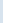 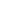 -----2. Утврђивање  броја важећих прописа и њихово разврставање по областима и врстама прописа;2. Утврђивање  броја важећих прописа и њихово разврставање по областима и врстама прописа;1. квартал 2023 – 2. квартал 20231. квартал 2023 – 2. квартал 20231. квартал 2023 – 2. квартал 2023Сл. ГласникСл. ГласникСл. ГласникСл. ГласникСл. ГласникСл. ГласникСл. ГласникГенСек, РСЈП, РСЗГенСек, РСЈП, РСЗГенСек, РСЈП, РСЗГенСек, РСЈП, РСЗГенСек, РСЈП, РСЗГенСек, РСЈП, РСЗ3. Успостављање механизма за редовно годишње утврђивање броја и извештавање о подзаконским актима који нису донети у предвиђеним роковима;3. Успостављање механизма за редовно годишње утврђивање броја и извештавање о подзаконским актима који нису донети у предвиђеним роковима;1. квартал 2023 – 2. квартал 20231. квартал 2023 – 2. квартал 20231. квартал 2023 – 2. квартал 2023ГенСекГенСекГенСекГенСекГенСекГенСекГенСекРСЈП, РСЗ, ОДУРСЈП, РСЗ, ОДУРСЈП, РСЗ, ОДУРСЈП, РСЗ, ОДУРСЈП, РСЗ, ОДУРСЈП, РСЗ, ОДУ4. Анализа утврђеног стања и потребе за оптимизацијом правног оквира и формулисање одговарајућих препорука по областима;4. Анализа утврђеног стања и потребе за оптимизацијом правног оквира и формулисање одговарајућих препорука по областима;3. квартал 2023 – 4. квартал 20233. квартал 2023 – 4. квартал 20233. квартал 2023 – 4. квартал 2023РСЈПРСЈПРСЈПРСЈПРСЈПРСЈПРСЈПГенСек и РСЗГенСек и РСЗГенСек и РСЗГенСек и РСЗГенСек и РСЗГенСек и РСЗ5. Праћење промене броја прописа по областима и врстама на годишњем нивоу и извештавање о томе.5. Праћење промене броја прописа по областима и врстама на годишњем нивоу и извештавање о томе.1. квартал 2024 - 4. квартал 20251. квартал 2024 - 4. квартал 20251. квартал 2024 - 4. квартал 2025РСЈПРСЈПРСЈПРСЈПРСЈПРСЈПРСЈПСЛ. Гласник, ГенСек, РСЗСЛ. Гласник, ГенСек, РСЗСЛ. Гласник, ГенСек, РСЗСЛ. Гласник, ГенСек, РСЗСЛ. Гласник, ГенСек, РСЗСЛ. Гласник, ГенСек, РСЗMeрa 1.2: Унапређење оквира за систематско праћење квалитета и ефективности  прописа (екс-пост анализа)Meрa 1.2: Унапређење оквира за систематско праћење квалитета и ефективности  прописа (екс-пост анализа)Meрa 1.2: Унапређење оквира за систематско праћење квалитета и ефективности  прописа (екс-пост анализа)Meрa 1.2: Унапређење оквира за систематско праћење квалитета и ефективности  прописа (екс-пост анализа)Meрa 1.2: Унапређење оквира за систематско праћење квалитета и ефективности  прописа (екс-пост анализа)Meрa 1.2: Унапређење оквира за систематско праћење квалитета и ефективности  прописа (екс-пост анализа)Meрa 1.2: Унапређење оквира за систематско праћење квалитета и ефективности  прописа (екс-пост анализа)Meрa 1.2: Унапређење оквира за систематско праћење квалитета и ефективности  прописа (екс-пост анализа)Meрa 1.2: Унапређење оквира за систематско праћење квалитета и ефективности  прописа (екс-пост анализа)Meрa 1.2: Унапређење оквира за систематско праћење квалитета и ефективности  прописа (екс-пост анализа)Meрa 1.2: Унапређење оквира за систематско праћење квалитета и ефективности  прописа (екс-пост анализа)Meрa 1.2: Унапређење оквира за систематско праћење квалитета и ефективности  прописа (екс-пост анализа)Meрa 1.2: Унапређење оквира за систематско праћење квалитета и ефективности  прописа (екс-пост анализа)Meрa 1.2: Унапређење оквира за систематско праћење квалитета и ефективности  прописа (екс-пост анализа)Meрa 1.2: Унапређење оквира за систематско праћење квалитета и ефективности  прописа (екс-пост анализа)Meрa 1.2: Унапређење оквира за систематско праћење квалитета и ефективности  прописа (екс-пост анализа)Meрa 1.2: Унапређење оквира за систематско праћење квалитета и ефективности  прописа (екс-пост анализа)Meрa 1.2: Унапређење оквира за систематско праћење квалитета и ефективности  прописа (екс-пост анализа)Meрa 1.2: Унапређење оквира за систематско праћење квалитета и ефективности  прописа (екс-пост анализа)Meрa 1.2: Унапређење оквира за систематско праћење квалитета и ефективности  прописа (екс-пост анализа)Meрa 1.2: Унапређење оквира за систематско праћење квалитета и ефективности  прописа (екс-пост анализа)Meрa 1.2: Унапређење оквира за систематско праћење квалитета и ефективности  прописа (екс-пост анализа)Meрa 1.2: Унапређење оквира за систематско праћење квалитета и ефективности  прописа (екс-пост анализа)Meрa 1.2: Унапређење оквира за систематско праћење квалитета и ефективности  прописа (екс-пост анализа)Meрa 1.2: Унапређење оквира за систематско праћење квалитета и ефективности  прописа (екс-пост анализа)Meрa 1.2: Унапређење оквира за систематско праћење квалитета и ефективности  прописа (екс-пост анализа)Meрa 1.2: Унапређење оквира за систематско праћење квалитета и ефективности  прописа (екс-пост анализа)Meрa 1.2: Унапређење оквира за систематско праћење квалитета и ефективности  прописа (екс-пост анализа)Meрa 1.2: Унапређење оквира за систематско праћење квалитета и ефективности  прописа (екс-пост анализа)Meрa 1.2: Унапређење оквира за систематско праћење квалитета и ефективности  прописа (екс-пост анализа)Meрa 1.2: Унапређење оквира за систематско праћење квалитета и ефективности  прописа (екс-пост анализа)Meрa 1.2: Унапређење оквира за систематско праћење квалитета и ефективности  прописа (екс-пост анализа)Meрa 1.2: Унапређење оквира за систематско праћење квалитета и ефективности  прописа (екс-пост анализа)Meрa 1.2: Унапређење оквира за систематско праћење квалитета и ефективности  прописа (екс-пост анализа)Meрa 1.2: Унапређење оквира за систематско праћење квалитета и ефективности  прописа (екс-пост анализа)Meрa 1.2: Унапређење оквира за систематско праћење квалитета и ефективности  прописа (екс-пост анализа)Meрa 1.2: Унапређење оквира за систематско праћење квалитета и ефективности  прописа (екс-пост анализа)Meрa 1.2: Унапређење оквира за систематско праћење квалитета и ефективности  прописа (екс-пост анализа)Meрa 1.2: Унапређење оквира за систематско праћење квалитета и ефективности  прописа (екс-пост анализа)Meрa 1.2: Унапређење оквира за систематско праћење квалитета и ефективности  прописа (екс-пост анализа)Meрa 1.2: Унапређење оквира за систематско праћење квалитета и ефективности  прописа (екс-пост анализа)Meрa 1.2: Унапређење оквира за систематско праћење квалитета и ефективности  прописа (екс-пост анализа)Meрa 1.2: Унапређење оквира за систематско праћење квалитета и ефективности  прописа (екс-пост анализа)Meрa 1.2: Унапређење оквира за систематско праћење квалитета и ефективности  прописа (екс-пост анализа)Meрa 1.2: Унапређење оквира за систематско праћење квалитета и ефективности  прописа (екс-пост анализа)Meрa 1.2: Унапређење оквира за систематско праћење квалитета и ефективности  прописа (екс-пост анализа)Meрa 1.2: Унапређење оквира за систематско праћење квалитета и ефективности  прописа (екс-пост анализа)Meрa 1.2: Унапређење оквира за систематско праћење квалитета и ефективности  прописа (екс-пост анализа)Meрa 1.2: Унапређење оквира за систематско праћење квалитета и ефективности  прописа (екс-пост анализа)Meрa 1.2: Унапређење оквира за систематско праћење квалитета и ефективности  прописа (екс-пост анализа)Meрa 1.2: Унапређење оквира за систематско праћење квалитета и ефективности  прописа (екс-пост анализа)Meрa 1.2: Унапређење оквира за систематско праћење квалитета и ефективности  прописа (екс-пост анализа)Meрa 1.2: Унапређење оквира за систематско праћење квалитета и ефективности  прописа (екс-пост анализа)Meрa 1.2: Унапређење оквира за систематско праћење квалитета и ефективности  прописа (екс-пост анализа)Meрa 1.2: Унапређење оквира за систематско праћење квалитета и ефективности  прописа (екс-пост анализа)Meрa 1.2: Унапређење оквира за систематско праћење квалитета и ефективности  прописа (екс-пост анализа)Meрa 1.2: Унапређење оквира за систематско праћење квалитета и ефективности  прописа (екс-пост анализа)Meрa 1.2: Унапређење оквира за систематско праћење квалитета и ефективности  прописа (екс-пост анализа)Meрa 1.2: Унапређење оквира за систематско праћење квалитета и ефективности  прописа (екс-пост анализа)Meрa 1.2: Унапређење оквира за систематско праћење квалитета и ефективности  прописа (екс-пост анализа)Meрa 1.2: Унапређење оквира за систематско праћење квалитета и ефективности  прописа (екс-пост анализа)Meрa 1.2: Унапређење оквира за систематско праћење квалитета и ефективности  прописа (екс-пост анализа)Meрa 1.2: Унапређење оквира за систематско праћење квалитета и ефективности  прописа (екс-пост анализа)Meрa 1.2: Унапређење оквира за систематско праћење квалитета и ефективности  прописа (екс-пост анализа)Meрa 1.2: Унапређење оквира за систематско праћење квалитета и ефективности  прописа (екс-пост анализа)Meрa 1.2: Унапређење оквира за систематско праћење квалитета и ефективности  прописа (екс-пост анализа)Meрa 1.2: Унапређење оквира за систематско праћење квалитета и ефективности  прописа (екс-пост анализа)Meрa 1.2: Унапређење оквира за систематско праћење квалитета и ефективности  прописа (екс-пост анализа)Meрa 1.2: Унапређење оквира за систематско праћење квалитета и ефективности  прописа (екс-пост анализа)Meрa 1.2: Унапређење оквира за систематско праћење квалитета и ефективности  прописа (екс-пост анализа)Meрa 1.2: Унапређење оквира за систематско праћење квалитета и ефективности  прописа (екс-пост анализа)Meрa 1.2: Унапређење оквира за систематско праћење квалитета и ефективности  прописа (екс-пост анализа)Meрa 1.2: Унапређење оквира за систематско праћење квалитета и ефективности  прописа (екс-пост анализа)Meрa 1.2: Унапређење оквира за систематско праћење квалитета и ефективности  прописа (екс-пост анализа)Показатељ(и)  на нивоу мере (показатељ резултата)Показатељ(и)  на нивоу мере (показатељ резултата)Јединица мереЈединица мереЈединица мереЈединица мереЈединица мереЈединица мереЈединица мереЈединица мереЈединица мереЈединица мереИзвор провереИзвор провереИзвор провереИзвор провереИзвор провереИзвор провереПочетна вредност Базна годинаБазна годинаБазна годинаБазна годинаБазна годинаБазна годинаБазна годинаЦВ у 2021ЦВ у 2021ЦВ у 2021ЦВ у 2021ЦВ у 2021ЦВ у 2021ЦВ у 2021ЦВ у 2021ЦВ у 2021ЦВ у 2021ЦВ у 2022ЦВ у 2022ЦВ у 2022ЦВ у 2022ЦВ у 2022ЦВ у 2022ЦВ у 2022ЦВ у 2022ЦВ у 2022ЦВ у 2022ЦВ у 2022ЦВ у 2022ЦВ у 2023ЦВ у 2023ЦВ у 2023ЦВ у 2023ЦВ у 2023ЦВ у 2023ЦВ у 2023ЦВ у 2023ЦВ у 2023ЦВ у 2023ЦВ у 2023ЦВ у 2023ЦВ у 2023ЦВ у 2023ЦВ у 2024ЦВ у 2024ЦВ у 2024ЦВ у 2024ЦВ у 2024ЦВ у 2024ЦВ у 2024ЦВ у 2024ЦВ у 2024ЦВ у 2025ЦВ у 2025ЦВ у 2025Удео броја измењених и допуњених прописа за које је спроведена екс-пост анализа у току календарске године у укупном броју прописа који су мењани и допуњени у тој години и за које је требало спровести екс-пост анализу у току те календарске годинеУдео броја измењених и допуњених прописа за које је спроведена екс-пост анализа у току календарске године у укупном броју прописа који су мењани и допуњени у тој години и за које је требало спровести екс-пост анализу у току те календарске године%%%%%%%%%%Годишњи извештај о раду РСЈПГодишњи извештај о раду РСЈПГодишњи извештај о раду РСЈПГодишњи извештај о раду РСЈПГодишњи извештај о раду РСЈПГодишњи извештај о раду РСЈП...202020202020202020202020202050%50%50%50%50%50%50%50%50%50%53%53%53%53%53%53%53%53%53%53%53%53%56%56%56%56%56%56%56%56%56%56%56%56%56%56%59%59%59%59%59%59%59%59%59%62%62%62%Тип мере:Тип мере:Тип мере:Тип мере:Тип мере:Тип мере:Тип мере:Тип мере:Тип мере:Тип мере:Тип мере:Тип мере:Тип мере:Тип мере:Тип мере:Тип мере:Тип мере:Тип мере:Укупна процењена финансијска средства у 000 дин.Укупна процењена финансијска средства у 000 дин.Укупна процењена финансијска средства у 000 дин.Укупна процењена финансијска средства у 000 дин.Укупна процењена финансијска средства у 000 дин.Укупна процењена финансијска средства у 000 дин.Укупна процењена финансијска средства у 000 дин.Укупна процењена финансијска средства у 000 дин.Укупна процењена финансијска средства у 000 дин.Укупна процењена финансијска средства у 000 дин.Укупна процењена финансијска средства у 000 дин.Укупна процењена финансијска средства у 000 дин.Укупна процењена финансијска средства у 000 дин.Укупна процењена финансијска средства у 000 дин.Укупна процењена финансијска средства у 000 дин.Укупна процењена финансијска средства у 000 дин.Укупна процењена финансијска средства у 000 дин.Укупна процењена финансијска средства у 000 дин.Укупна процењена финансијска средства у 000 дин.Укупна процењена финансијска средства у 000 дин.Укупна процењена финансијска средства у 000 дин.Укупна процењена финансијска средства у 000 дин.Укупна процењена финансијска средства у 000 дин.Укупна процењена финансијска средства у 000 дин.Укупна процењена финансијска средства у 000 дин.Укупна процењена финансијска средства у 000 дин.Укупна процењена финансијска средства у 000 дин.Укупна процењена финансијска средства у 000 дин.Укупна процењена финансијска средства у 000 дин.Укупна процењена финансијска средства у 000 дин.Укупна процењена финансијска средства у 000 дин.Укупна процењена финансијска средства у 000 дин.Укупна процењена финансијска средства у 000 дин.Укупна процењена финансијска средства у 000 дин.Укупна процењена финансијска средства у 000 дин.Укупна процењена финансијска средства у 000 дин.Укупна процењена финансијска средства у 000 дин.Укупна процењена финансијска средства у 000 дин.Укупна процењена финансијска средства у 000 дин.Укупна процењена финансијска средства у 000 дин.Укупна процењена финансијска средства у 000 дин.Укупна процењена финансијска средства у 000 дин.Укупна процењена финансијска средства у 000 дин.Укупна процењена финансијска средства у 000 дин.Укупна процењена финансијска средства у 000 дин.Укупна процењена финансијска средства у 000 дин.Укупна процењена финансијска средства у 000 дин.Укупна процењена финансијска средства у 000 дин.Укупна процењена финансијска средства у 000 дин.Укупна процењена финансијска средства у 000 дин.Укупна процењена финансијска средства у 000 дин.Укупна процењена финансијска средства у 000 дин.Укупна процењена финансијска средства у 000 дин.Укупна процењена финансијска средства у 000 дин.Укупна процењена финансијска средства у 000 дин.Укупна процењена финансијска средства у 000 дин.Извор финансирања мере Извор финансирања мере Извор финансирања мере Извор финансирања мере Извор финансирања мере Извор финансирања мере Извор финансирања мере Извор финансирања мере Извор финансирања мере Извор финансирања мере Извор финансирања мере Извор финансирања мере Извор финансирања мере Извор финансирања мере Извор финансирања мере Извор финансирања мере Извор финансирања мере Извор финансирања мере Веза са програмским буџетом Веза са програмским буџетом Веза са програмским буџетом Веза са програмским буџетом Веза са програмским буџетом Веза са програмским буџетом Веза са програмским буџетом Веза са програмским буџетом Веза са програмским буџетом 20212021202120212021202120212021202120212022202220222022202220222022202220222022202220222023202320232023202320232023202320232023202320232023202320242024202420242024202420242024202420252025Назив активности:Назив активности:Период спровођењаПериод спровођењаПериод спровођењаОрган који спроводи активностОрган који спроводи активностОрган који спроводи активностОрган који спроводи активностОрган који спроводи активностОрган који спроводи активностОрган који спроводи активностОргани партнери у спровођењу активностиОргани партнери у спровођењу активностиОргани партнери у спровођењу активностиОргани партнери у спровођењу активностиОргани партнери у спровођењу активностиОргани партнери у спровођењу активностиУкупна процењена финансијска средства у 000 дин.Укупна процењена финансијска средства у 000 дин.Укупна процењена финансијска средства у 000 дин.Укупна процењена финансијска средства у 000 дин.Укупна процењена финансијска средства у 000 дин.Укупна процењена финансијска средства у 000 дин.Укупна процењена финансијска средства у 000 дин.Укупна процењена финансијска средства у 000 дин.Укупна процењена финансијска средства у 000 дин.Укупна процењена финансијска средства у 000 дин.Укупна процењена финансијска средства у 000 дин.Укупна процењена финансијска средства у 000 дин.Укупна процењена финансијска средства у 000 дин.Укупна процењена финансијска средства у 000 дин.Укупна процењена финансијска средства у 000 дин.Укупна процењена финансијска средства у 000 дин.Укупна процењена финансијска средства у 000 дин.Укупна процењена финансијска средства у 000 дин.Укупна процењена финансијска средства у 000 дин.Укупна процењена финансијска средства у 000 дин.Укупна процењена финансијска средства у 000 дин.Укупна процењена финансијска средства у 000 дин.Укупна процењена финансијска средства у 000 дин.Укупна процењена финансијска средства у 000 дин.Укупна процењена финансијска средства у 000 дин.Укупна процењена финансијска средства у 000 дин.Укупна процењена финансијска средства у 000 дин.Укупна процењена финансијска средства у 000 дин.Укупна процењена финансијска средства у 000 дин.Укупна процењена финансијска средства у 000 дин.Укупна процењена финансијска средства у 000 дин.Укупна процењена финансијска средства у 000 дин.Укупна процењена финансијска средства у 000 дин.Укупна процењена финансијска средства у 000 дин.Укупна процењена финансијска средства у 000 дин.Укупна процењена финансијска средства у 000 дин.Укупна процењена финансијска средства у 000 дин.Укупна процењена финансијска средства у 000 дин.Укупна процењена финансијска средства у 000 дин.Укупна процењена финансијска средства у 000 дин.Укупна процењена финансијска средства у 000 дин.Укупна процењена финансијска средства у 000 дин.Укупна процењена финансијска средства у 000 дин.Укупна процењена финансијска средства у 000 дин.Укупна процењена финансијска средства у 000 дин.Укупна процењена финансијска средства у 000 дин.Укупна процењена финансијска средства у 000 дин.Укупна процењена финансијска средства у 000 дин.Укупна процењена финансијска средства у 000 дин.Укупна процењена финансијска средства у 000 дин.Укупна процењена финансијска средства у 000 дин.Укупна процењена финансијска средства у 000 дин.Укупна процењена финансијска средства у 000 дин.Укупна процењена финансијска средства у 000 дин.Укупна процењена финансијска средства у 000 дин.Укупна процењена финансијска средства у 000 дин.Назив активности:Назив активности:Период спровођењаПериод спровођењаПериод спровођењаОрган који спроводи активностОрган који спроводи активностОрган који спроводи активностОрган који спроводи активностОрган који спроводи активностОрган који спроводи активностОрган који спроводи активностОргани партнери у спровођењу активностиОргани партнери у спровођењу активностиОргани партнери у спровођењу активностиОргани партнери у спровођењу активностиОргани партнери у спровођењу активностиОргани партнери у спровођењу активностиИзвор финансирањаВеза са програмским буџетом (ПР-ПА/ПЈ)Веза са програмским буџетом (ПР-ПА/ПЈ)Веза са програмским буџетом (ПР-ПА/ПЈ)Веза са програмским буџетом (ПР-ПА/ПЈ)Веза са програмским буџетом (ПР-ПА/ПЈ)Веза са програмским буџетом (ПР-ПА/ПЈ)Веза са програмским буџетом (ПР-ПА/ПЈ)2021202120212021202120212021202120212021202220222022202220222022202220222022202220222022202320232023202320232023202320232023202320232023202420242024202420242024202420242024202420242025202520251. Прописивање садржаја екс пост анализе за прописе и допуна питања на која ОДУ одговарају приликом израде екс пост анализе изменом Уредбе о методологији управљања јавним политикама;1. Прописивање садржаја екс пост анализе за прописе и допуна питања на која ОДУ одговарају приликом израде екс пост анализе изменом Уредбе о методологији управљања јавним политикама;3. квартал 2021 -          4. квартал 2022 3. квартал 2021 -          4. квартал 2022 3. квартал 2021 -          4. квартал 2022 РСЈПРСЈПРСЈПРСЈПРСЈПРСЈПРСЈП------2. Унапређење Приручника за анализу ефеката јавних политика и прописа у делу спровођења екс пост анализе прописа, у складу са изменама Уредбе;2. Унапређење Приручника за анализу ефеката јавних политика и прописа у делу спровођења екс пост анализе прописа, у складу са изменама Уредбе;1. квартал 2023. - 3. квартал 20231. квартал 2023. - 3. квартал 20231. квартал 2023. - 3. квартал 2023РСЈПРСЈПРСЈПРСЈПРСЈПРСЈПРСЈП------3. Утврђивање механизма за приоритизацију прописа за које треба спровести екс пост анализу на годишњем нивоу, без обзира да ли је планирана њихова измена у тој години, кроз измену Уредбе;3. Утврђивање механизма за приоритизацију прописа за које треба спровести екс пост анализу на годишњем нивоу, без обзира да ли је планирана њихова измена у тој години, кроз измену Уредбе;1. квартал 2023. - 3. квартал 20231. квартал 2023. - 3. квартал 20231. квартал 2023. - 3. квартал 2023РСЈПРСЈПРСЈПРСЈПРСЈПРСЈПРСЈП------4. Утврђивање листе приоритетних прописа за које треба спровести екс пост анализу на годишњем нивоу;4. Утврђивање листе приоритетних прописа за које треба спровести екс пост анализу на годишњем нивоу;3. квартал 2023 - 4. квартал 20253. квартал 2023 - 4. квартал 20253. квартал 2023 - 4. квартал 2025РСЈПРСЈПРСЈПРСЈПРСЈПРСЈПРСЈПОДУОДУОДУОДУОДУОДУ5. Развој програма обуке за спровођење екс пост анализа (ТОТ за РСЈП и обуке за ОДУ/УЈПД);5. Развој програма обуке за спровођење екс пост анализа (ТОТ за РСЈП и обуке за ОДУ/УЈПД);1. квартал 2022. - 2. квартал 20221. квартал 2022. - 2. квартал 20221. квартал 2022. - 2. квартал 2022РСЈПРСЈПРСЈПРСЈПРСЈПРСЈПРСЈПНАЈУНАЈУНАЈУНАЈУНАЈУНАЈУ6. Спровођење ТОТ;6. Спровођење ТОТ;3. квартал 2022. - 4. квартал 20223. квартал 2022. - 4. квартал 20223. квартал 2022. - 4. квартал 2022НАЈУ НАЈУ НАЈУ НАЈУ НАЈУ НАЈУ НАЈУ РСЈПРСЈПРСЈПРСЈПРСЈПРСЈП7. Спровођење минимум 2 обуке годишње о екс пост анализи за ОДУ чији су прописи приоритизовани за спровођење екс пост анализе у тој години;7. Спровођење минимум 2 обуке годишње о екс пост анализи за ОДУ чији су прописи приоритизовани за спровођење екс пост анализе у тој години;1. квартал – 2023 - 4. квартал 20251. квартал – 2023 - 4. квартал 20251. квартал – 2023 - 4. квартал 2025НАЈУ НАЈУ НАЈУ НАЈУ НАЈУ НАЈУ НАЈУ РСЈП, ОДУРСЈП, ОДУРСЈП, ОДУРСЈП, ОДУРСЈП, ОДУРСЈП, ОДУ8. Спровођење екс пост анализе прописа које су приоритизоване за ту годину;8. Спровођење екс пост анализе прописа које су приоритизоване за ту годину;1. квартал 2024 - 4. квартал 20251. квартал 2024 - 4. квартал 20251. квартал 2024 - 4. квартал 2025ОДУ / УЈПД ОДУОДУ / УЈПД ОДУОДУ / УЈПД ОДУОДУ / УЈПД ОДУОДУ / УЈПД ОДУОДУ / УЈПД ОДУОДУ / УЈПД ОДУ------9. Јачање капацитета РСЈП у циљу подршке ОДУ за спровођење екс пост анализа и обезбеђење квалитета екс пост анализа формирањем посебне јединице у Сектору за обезбеђење квалитета јавних политика и 9. Јачање капацитета РСЈП у циљу подршке ОДУ за спровођење екс пост анализа и обезбеђење квалитета екс пост анализа формирањем посебне јединице у Сектору за обезбеђење квалитета јавних политика и 2. квартал 2023 -2. квартал 20242. квартал 2023 -2. квартал 20242. квартал 2023 -2. квартал 20249. Носилац: РСЈП9. Носилац: РСЈП9. Носилац: РСЈП9. Носилац: РСЈП9. Носилац: РСЈП9. Носилац: РСЈП9. Носилац: РСЈП------10. Попуњавањем радних места у посебној јединици у Сектору за обезбеђење квалитета јавних политика;10. Попуњавањем радних места у посебној јединици у Сектору за обезбеђење квалитета јавних политика;2. квартал 2023 -2. квартал 20242. квартал 2023 -2. квартал 20242. квартал 2023 -2. квартал 20249. Носилац: РСЈП9. Носилац: РСЈП9. Носилац: РСЈП9. Носилац: РСЈП9. Носилац: РСЈП9. Носилац: РСЈП9. Носилац: РСЈП11. Успостављање мреже експерата за екс анте и екс пост анализу из ОДУ (укључујући и запослене у Аналитичким јединицама);11. Успостављање мреже експерата за екс анте и екс пост анализу из ОДУ (укључујући и запослене у Аналитичким јединицама);3. квартал 2021. - 4. квартал 20213. квартал 2021. - 4. квартал 20213. квартал 2021. - 4. квартал 2021РСЈПРСЈПРСЈПРСЈПРСЈПРСЈПРСЈПОДУОДУОДУОДУОДУОДУ12. Организовање годишњег догађаја/конференције о Анализи ефеката;12. Организовање годишњег догађаја/конференције о Анализи ефеката;3. квартал 2021 - 4. квартал 2025 3. квартал 2021 - 4. квартал 2025 3. квартал 2021 - 4. квартал 2025 РСЈПРСЈПРСЈПРСЈПРСЈПРСЈПРСЈПОДУОДУОДУОДУОДУОДУ13. Унапређење интернет стране РСЈП-а у погледу представљања алата за спровођење Анализе ефеката јавних политика и прописа и примера добре праксе.13. Унапређење интернет стране РСЈП-а у погледу представљања алата за спровођење Анализе ефеката јавних политика и прописа и примера добре праксе.3. квартал 2021 - 3. квартал 20223. квартал 2021 - 3. квартал 20223. квартал 2021 - 3. квартал 2022РСЈПРСЈПРСЈПРСЈПРСЈПРСЈПРСЈП------Meрa 1.3: Унапређење пословног окружења и смањење административних трошкова за привреду и грађане кроз системску употребу алата анализе ефеката (ммсп тест, мерење административног трошка и контролна листа ефеката прописа на конкуренцију), и унапређење ефеката прописа на равноправност половаMeрa 1.3: Унапређење пословног окружења и смањење административних трошкова за привреду и грађане кроз системску употребу алата анализе ефеката (ммсп тест, мерење административног трошка и контролна листа ефеката прописа на конкуренцију), и унапређење ефеката прописа на равноправност половаMeрa 1.3: Унапређење пословног окружења и смањење административних трошкова за привреду и грађане кроз системску употребу алата анализе ефеката (ммсп тест, мерење административног трошка и контролна листа ефеката прописа на конкуренцију), и унапређење ефеката прописа на равноправност половаMeрa 1.3: Унапређење пословног окружења и смањење административних трошкова за привреду и грађане кроз системску употребу алата анализе ефеката (ммсп тест, мерење административног трошка и контролна листа ефеката прописа на конкуренцију), и унапређење ефеката прописа на равноправност половаMeрa 1.3: Унапређење пословног окружења и смањење административних трошкова за привреду и грађане кроз системску употребу алата анализе ефеката (ммсп тест, мерење административног трошка и контролна листа ефеката прописа на конкуренцију), и унапређење ефеката прописа на равноправност половаMeрa 1.3: Унапређење пословног окружења и смањење административних трошкова за привреду и грађане кроз системску употребу алата анализе ефеката (ммсп тест, мерење административног трошка и контролна листа ефеката прописа на конкуренцију), и унапређење ефеката прописа на равноправност половаMeрa 1.3: Унапређење пословног окружења и смањење административних трошкова за привреду и грађане кроз системску употребу алата анализе ефеката (ммсп тест, мерење административног трошка и контролна листа ефеката прописа на конкуренцију), и унапређење ефеката прописа на равноправност половаMeрa 1.3: Унапређење пословног окружења и смањење административних трошкова за привреду и грађане кроз системску употребу алата анализе ефеката (ммсп тест, мерење административног трошка и контролна листа ефеката прописа на конкуренцију), и унапређење ефеката прописа на равноправност половаMeрa 1.3: Унапређење пословног окружења и смањење административних трошкова за привреду и грађане кроз системску употребу алата анализе ефеката (ммсп тест, мерење административног трошка и контролна листа ефеката прописа на конкуренцију), и унапређење ефеката прописа на равноправност половаMeрa 1.3: Унапређење пословног окружења и смањење административних трошкова за привреду и грађане кроз системску употребу алата анализе ефеката (ммсп тест, мерење административног трошка и контролна листа ефеката прописа на конкуренцију), и унапређење ефеката прописа на равноправност половаMeрa 1.3: Унапређење пословног окружења и смањење административних трошкова за привреду и грађане кроз системску употребу алата анализе ефеката (ммсп тест, мерење административног трошка и контролна листа ефеката прописа на конкуренцију), и унапређење ефеката прописа на равноправност половаMeрa 1.3: Унапређење пословног окружења и смањење административних трошкова за привреду и грађане кроз системску употребу алата анализе ефеката (ммсп тест, мерење административног трошка и контролна листа ефеката прописа на конкуренцију), и унапређење ефеката прописа на равноправност половаMeрa 1.3: Унапређење пословног окружења и смањење административних трошкова за привреду и грађане кроз системску употребу алата анализе ефеката (ммсп тест, мерење административног трошка и контролна листа ефеката прописа на конкуренцију), и унапређење ефеката прописа на равноправност половаMeрa 1.3: Унапређење пословног окружења и смањење административних трошкова за привреду и грађане кроз системску употребу алата анализе ефеката (ммсп тест, мерење административног трошка и контролна листа ефеката прописа на конкуренцију), и унапређење ефеката прописа на равноправност половаMeрa 1.3: Унапређење пословног окружења и смањење административних трошкова за привреду и грађане кроз системску употребу алата анализе ефеката (ммсп тест, мерење административног трошка и контролна листа ефеката прописа на конкуренцију), и унапређење ефеката прописа на равноправност половаMeрa 1.3: Унапређење пословног окружења и смањење административних трошкова за привреду и грађане кроз системску употребу алата анализе ефеката (ммсп тест, мерење административног трошка и контролна листа ефеката прописа на конкуренцију), и унапређење ефеката прописа на равноправност половаMeрa 1.3: Унапређење пословног окружења и смањење административних трошкова за привреду и грађане кроз системску употребу алата анализе ефеката (ммсп тест, мерење административног трошка и контролна листа ефеката прописа на конкуренцију), и унапређење ефеката прописа на равноправност половаMeрa 1.3: Унапређење пословног окружења и смањење административних трошкова за привреду и грађане кроз системску употребу алата анализе ефеката (ммсп тест, мерење административног трошка и контролна листа ефеката прописа на конкуренцију), и унапређење ефеката прописа на равноправност половаMeрa 1.3: Унапређење пословног окружења и смањење административних трошкова за привреду и грађане кроз системску употребу алата анализе ефеката (ммсп тест, мерење административног трошка и контролна листа ефеката прописа на конкуренцију), и унапређење ефеката прописа на равноправност половаMeрa 1.3: Унапређење пословног окружења и смањење административних трошкова за привреду и грађане кроз системску употребу алата анализе ефеката (ммсп тест, мерење административног трошка и контролна листа ефеката прописа на конкуренцију), и унапређење ефеката прописа на равноправност половаMeрa 1.3: Унапређење пословног окружења и смањење административних трошкова за привреду и грађане кроз системску употребу алата анализе ефеката (ммсп тест, мерење административног трошка и контролна листа ефеката прописа на конкуренцију), и унапређење ефеката прописа на равноправност половаMeрa 1.3: Унапређење пословног окружења и смањење административних трошкова за привреду и грађане кроз системску употребу алата анализе ефеката (ммсп тест, мерење административног трошка и контролна листа ефеката прописа на конкуренцију), и унапређење ефеката прописа на равноправност половаMeрa 1.3: Унапређење пословног окружења и смањење административних трошкова за привреду и грађане кроз системску употребу алата анализе ефеката (ммсп тест, мерење административног трошка и контролна листа ефеката прописа на конкуренцију), и унапређење ефеката прописа на равноправност половаMeрa 1.3: Унапређење пословног окружења и смањење административних трошкова за привреду и грађане кроз системску употребу алата анализе ефеката (ммсп тест, мерење административног трошка и контролна листа ефеката прописа на конкуренцију), и унапређење ефеката прописа на равноправност половаMeрa 1.3: Унапређење пословног окружења и смањење административних трошкова за привреду и грађане кроз системску употребу алата анализе ефеката (ммсп тест, мерење административног трошка и контролна листа ефеката прописа на конкуренцију), и унапређење ефеката прописа на равноправност половаMeрa 1.3: Унапређење пословног окружења и смањење административних трошкова за привреду и грађане кроз системску употребу алата анализе ефеката (ммсп тест, мерење административног трошка и контролна листа ефеката прописа на конкуренцију), и унапређење ефеката прописа на равноправност половаMeрa 1.3: Унапређење пословног окружења и смањење административних трошкова за привреду и грађане кроз системску употребу алата анализе ефеката (ммсп тест, мерење административног трошка и контролна листа ефеката прописа на конкуренцију), и унапређење ефеката прописа на равноправност половаMeрa 1.3: Унапређење пословног окружења и смањење административних трошкова за привреду и грађане кроз системску употребу алата анализе ефеката (ммсп тест, мерење административног трошка и контролна листа ефеката прописа на конкуренцију), и унапређење ефеката прописа на равноправност половаMeрa 1.3: Унапређење пословног окружења и смањење административних трошкова за привреду и грађане кроз системску употребу алата анализе ефеката (ммсп тест, мерење административног трошка и контролна листа ефеката прописа на конкуренцију), и унапређење ефеката прописа на равноправност половаMeрa 1.3: Унапређење пословног окружења и смањење административних трошкова за привреду и грађане кроз системску употребу алата анализе ефеката (ммсп тест, мерење административног трошка и контролна листа ефеката прописа на конкуренцију), и унапређење ефеката прописа на равноправност половаMeрa 1.3: Унапређење пословног окружења и смањење административних трошкова за привреду и грађане кроз системску употребу алата анализе ефеката (ммсп тест, мерење административног трошка и контролна листа ефеката прописа на конкуренцију), и унапређење ефеката прописа на равноправност половаMeрa 1.3: Унапређење пословног окружења и смањење административних трошкова за привреду и грађане кроз системску употребу алата анализе ефеката (ммсп тест, мерење административног трошка и контролна листа ефеката прописа на конкуренцију), и унапређење ефеката прописа на равноправност половаMeрa 1.3: Унапређење пословног окружења и смањење административних трошкова за привреду и грађане кроз системску употребу алата анализе ефеката (ммсп тест, мерење административног трошка и контролна листа ефеката прописа на конкуренцију), и унапређење ефеката прописа на равноправност половаMeрa 1.3: Унапређење пословног окружења и смањење административних трошкова за привреду и грађане кроз системску употребу алата анализе ефеката (ммсп тест, мерење административног трошка и контролна листа ефеката прописа на конкуренцију), и унапређење ефеката прописа на равноправност половаMeрa 1.3: Унапређење пословног окружења и смањење административних трошкова за привреду и грађане кроз системску употребу алата анализе ефеката (ммсп тест, мерење административног трошка и контролна листа ефеката прописа на конкуренцију), и унапређење ефеката прописа на равноправност половаMeрa 1.3: Унапређење пословног окружења и смањење административних трошкова за привреду и грађане кроз системску употребу алата анализе ефеката (ммсп тест, мерење административног трошка и контролна листа ефеката прописа на конкуренцију), и унапређење ефеката прописа на равноправност половаMeрa 1.3: Унапређење пословног окружења и смањење административних трошкова за привреду и грађане кроз системску употребу алата анализе ефеката (ммсп тест, мерење административног трошка и контролна листа ефеката прописа на конкуренцију), и унапређење ефеката прописа на равноправност половаMeрa 1.3: Унапређење пословног окружења и смањење административних трошкова за привреду и грађане кроз системску употребу алата анализе ефеката (ммсп тест, мерење административног трошка и контролна листа ефеката прописа на конкуренцију), и унапређење ефеката прописа на равноправност половаMeрa 1.3: Унапређење пословног окружења и смањење административних трошкова за привреду и грађане кроз системску употребу алата анализе ефеката (ммсп тест, мерење административног трошка и контролна листа ефеката прописа на конкуренцију), и унапређење ефеката прописа на равноправност половаMeрa 1.3: Унапређење пословног окружења и смањење административних трошкова за привреду и грађане кроз системску употребу алата анализе ефеката (ммсп тест, мерење административног трошка и контролна листа ефеката прописа на конкуренцију), и унапређење ефеката прописа на равноправност половаMeрa 1.3: Унапређење пословног окружења и смањење административних трошкова за привреду и грађане кроз системску употребу алата анализе ефеката (ммсп тест, мерење административног трошка и контролна листа ефеката прописа на конкуренцију), и унапређење ефеката прописа на равноправност половаMeрa 1.3: Унапређење пословног окружења и смањење административних трошкова за привреду и грађане кроз системску употребу алата анализе ефеката (ммсп тест, мерење административног трошка и контролна листа ефеката прописа на конкуренцију), и унапређење ефеката прописа на равноправност половаMeрa 1.3: Унапређење пословног окружења и смањење административних трошкова за привреду и грађане кроз системску употребу алата анализе ефеката (ммсп тест, мерење административног трошка и контролна листа ефеката прописа на конкуренцију), и унапређење ефеката прописа на равноправност половаMeрa 1.3: Унапређење пословног окружења и смањење административних трошкова за привреду и грађане кроз системску употребу алата анализе ефеката (ммсп тест, мерење административног трошка и контролна листа ефеката прописа на конкуренцију), и унапређење ефеката прописа на равноправност половаMeрa 1.3: Унапређење пословног окружења и смањење административних трошкова за привреду и грађане кроз системску употребу алата анализе ефеката (ммсп тест, мерење административног трошка и контролна листа ефеката прописа на конкуренцију), и унапређење ефеката прописа на равноправност половаMeрa 1.3: Унапређење пословног окружења и смањење административних трошкова за привреду и грађане кроз системску употребу алата анализе ефеката (ммсп тест, мерење административног трошка и контролна листа ефеката прописа на конкуренцију), и унапређење ефеката прописа на равноправност половаMeрa 1.3: Унапређење пословног окружења и смањење административних трошкова за привреду и грађане кроз системску употребу алата анализе ефеката (ммсп тест, мерење административног трошка и контролна листа ефеката прописа на конкуренцију), и унапређење ефеката прописа на равноправност половаMeрa 1.3: Унапређење пословног окружења и смањење административних трошкова за привреду и грађане кроз системску употребу алата анализе ефеката (ммсп тест, мерење административног трошка и контролна листа ефеката прописа на конкуренцију), и унапређење ефеката прописа на равноправност половаMeрa 1.3: Унапређење пословног окружења и смањење административних трошкова за привреду и грађане кроз системску употребу алата анализе ефеката (ммсп тест, мерење административног трошка и контролна листа ефеката прописа на конкуренцију), и унапређење ефеката прописа на равноправност половаMeрa 1.3: Унапређење пословног окружења и смањење административних трошкова за привреду и грађане кроз системску употребу алата анализе ефеката (ммсп тест, мерење административног трошка и контролна листа ефеката прописа на конкуренцију), и унапређење ефеката прописа на равноправност половаMeрa 1.3: Унапређење пословног окружења и смањење административних трошкова за привреду и грађане кроз системску употребу алата анализе ефеката (ммсп тест, мерење административног трошка и контролна листа ефеката прописа на конкуренцију), и унапређење ефеката прописа на равноправност половаMeрa 1.3: Унапређење пословног окружења и смањење административних трошкова за привреду и грађане кроз системску употребу алата анализе ефеката (ммсп тест, мерење административног трошка и контролна листа ефеката прописа на конкуренцију), и унапређење ефеката прописа на равноправност половаMeрa 1.3: Унапређење пословног окружења и смањење административних трошкова за привреду и грађане кроз системску употребу алата анализе ефеката (ммсп тест, мерење административног трошка и контролна листа ефеката прописа на конкуренцију), и унапређење ефеката прописа на равноправност половаMeрa 1.3: Унапређење пословног окружења и смањење административних трошкова за привреду и грађане кроз системску употребу алата анализе ефеката (ммсп тест, мерење административног трошка и контролна листа ефеката прописа на конкуренцију), и унапређење ефеката прописа на равноправност половаMeрa 1.3: Унапређење пословног окружења и смањење административних трошкова за привреду и грађане кроз системску употребу алата анализе ефеката (ммсп тест, мерење административног трошка и контролна листа ефеката прописа на конкуренцију), и унапређење ефеката прописа на равноправност половаMeрa 1.3: Унапређење пословног окружења и смањење административних трошкова за привреду и грађане кроз системску употребу алата анализе ефеката (ммсп тест, мерење административног трошка и контролна листа ефеката прописа на конкуренцију), и унапређење ефеката прописа на равноправност половаMeрa 1.3: Унапређење пословног окружења и смањење административних трошкова за привреду и грађане кроз системску употребу алата анализе ефеката (ммсп тест, мерење административног трошка и контролна листа ефеката прописа на конкуренцију), и унапређење ефеката прописа на равноправност половаMeрa 1.3: Унапређење пословног окружења и смањење административних трошкова за привреду и грађане кроз системску употребу алата анализе ефеката (ммсп тест, мерење административног трошка и контролна листа ефеката прописа на конкуренцију), и унапређење ефеката прописа на равноправност половаMeрa 1.3: Унапређење пословног окружења и смањење административних трошкова за привреду и грађане кроз системску употребу алата анализе ефеката (ммсп тест, мерење административног трошка и контролна листа ефеката прописа на конкуренцију), и унапређење ефеката прописа на равноправност половаMeрa 1.3: Унапређење пословног окружења и смањење административних трошкова за привреду и грађане кроз системску употребу алата анализе ефеката (ммсп тест, мерење административног трошка и контролна листа ефеката прописа на конкуренцију), и унапређење ефеката прописа на равноправност половаMeрa 1.3: Унапређење пословног окружења и смањење административних трошкова за привреду и грађане кроз системску употребу алата анализе ефеката (ммсп тест, мерење административног трошка и контролна листа ефеката прописа на конкуренцију), и унапређење ефеката прописа на равноправност половаMeрa 1.3: Унапређење пословног окружења и смањење административних трошкова за привреду и грађане кроз системску употребу алата анализе ефеката (ммсп тест, мерење административног трошка и контролна листа ефеката прописа на конкуренцију), и унапређење ефеката прописа на равноправност половаMeрa 1.3: Унапређење пословног окружења и смањење административних трошкова за привреду и грађане кроз системску употребу алата анализе ефеката (ммсп тест, мерење административног трошка и контролна листа ефеката прописа на конкуренцију), и унапређење ефеката прописа на равноправност половаMeрa 1.3: Унапређење пословног окружења и смањење административних трошкова за привреду и грађане кроз системску употребу алата анализе ефеката (ммсп тест, мерење административног трошка и контролна листа ефеката прописа на конкуренцију), и унапређење ефеката прописа на равноправност половаMeрa 1.3: Унапређење пословног окружења и смањење административних трошкова за привреду и грађане кроз системску употребу алата анализе ефеката (ммсп тест, мерење административног трошка и контролна листа ефеката прописа на конкуренцију), и унапређење ефеката прописа на равноправност половаMeрa 1.3: Унапређење пословног окружења и смањење административних трошкова за привреду и грађане кроз системску употребу алата анализе ефеката (ммсп тест, мерење административног трошка и контролна листа ефеката прописа на конкуренцију), и унапређење ефеката прописа на равноправност половаMeрa 1.3: Унапређење пословног окружења и смањење административних трошкова за привреду и грађане кроз системску употребу алата анализе ефеката (ммсп тест, мерење административног трошка и контролна листа ефеката прописа на конкуренцију), и унапређење ефеката прописа на равноправност половаMeрa 1.3: Унапређење пословног окружења и смањење административних трошкова за привреду и грађане кроз системску употребу алата анализе ефеката (ммсп тест, мерење административног трошка и контролна листа ефеката прописа на конкуренцију), и унапређење ефеката прописа на равноправност половаMeрa 1.3: Унапређење пословног окружења и смањење административних трошкова за привреду и грађане кроз системску употребу алата анализе ефеката (ммсп тест, мерење административног трошка и контролна листа ефеката прописа на конкуренцију), и унапређење ефеката прописа на равноправност половаMeрa 1.3: Унапређење пословног окружења и смањење административних трошкова за привреду и грађане кроз системску употребу алата анализе ефеката (ммсп тест, мерење административног трошка и контролна листа ефеката прописа на конкуренцију), и унапређење ефеката прописа на равноправност половаMeрa 1.3: Унапређење пословног окружења и смањење административних трошкова за привреду и грађане кроз системску употребу алата анализе ефеката (ммсп тест, мерење административног трошка и контролна листа ефеката прописа на конкуренцију), и унапређење ефеката прописа на равноправност половаMeрa 1.3: Унапређење пословног окружења и смањење административних трошкова за привреду и грађане кроз системску употребу алата анализе ефеката (ммсп тест, мерење административног трошка и контролна листа ефеката прописа на конкуренцију), и унапређење ефеката прописа на равноправност половаMeрa 1.3: Унапређење пословног окружења и смањење административних трошкова за привреду и грађане кроз системску употребу алата анализе ефеката (ммсп тест, мерење административног трошка и контролна листа ефеката прописа на конкуренцију), и унапређење ефеката прописа на равноправност половаMeрa 1.3: Унапређење пословног окружења и смањење административних трошкова за привреду и грађане кроз системску употребу алата анализе ефеката (ммсп тест, мерење административног трошка и контролна листа ефеката прописа на конкуренцију), и унапређење ефеката прописа на равноправност половаПоказатељ(и)  на нивоу мере (показатељ резултата)Показатељ(и)  на нивоу мере (показатељ резултата)Показатељ(и)  на нивоу мере (показатељ резултата)Показатељ(и)  на нивоу мере (показатељ резултата)Јединица мереЈединица мереЈединица мереЈединица мереЈединица мереЈединица мереЈединица мереЈединица мереЈединица мереЈединица мереИзвор провереИзвор провереИзвор провереИзвор провереПочетна вредност Почетна вредност Почетна вредност Почетна вредност Почетна вредност Базна годинаБазна годинаБазна годинаБазна годинаБазна годинаБазна годинаБазна годинаБазна годинаБазна годинаБазна годинаЦВ у 2021ЦВ у 2021ЦВ у 2021ЦВ у 2021ЦВ у 2021ЦВ у 2021ЦВ у 2021ЦВ у 2021ЦВ у 2021ЦВ у 2022ЦВ у 2022ЦВ у 2022ЦВ у 2022ЦВ у 2022ЦВ у 2022ЦВ у 2022ЦВ у 2022ЦВ у 2022ЦВ у 2022ЦВ у 2022ЦВ у 2022ЦВ у 2023ЦВ у 2023ЦВ у 2023ЦВ у 2023ЦВ у 2023ЦВ у 2023ЦВ у 2023ЦВ у 2023ЦВ у 2023ЦВ у 2024ЦВ у 2024ЦВ у 2024ЦВ у 2024ЦВ у 2024ЦВ у 2024ЦВ у 2024ЦВ у 2024ЦВ у 2024ЦВ у 2025ЦВ у 2025Број усвојених прописа чији су ефекти процењени употребом алата анализе ефеката (спроведен је ММСП тест или је мерен административни трошак или је примењена Контролна листа ефеката прописа на конкуренцију или је примењен тест родне равноправности) у току календарске годинеБрој усвојених прописа чији су ефекти процењени употребом алата анализе ефеката (спроведен је ММСП тест или је мерен административни трошак или је примењена Контролна листа ефеката прописа на конкуренцију или је примењен тест родне равноправности) у току календарске годинеБрој усвојених прописа чији су ефекти процењени употребом алата анализе ефеката (спроведен је ММСП тест или је мерен административни трошак или је примењена Контролна листа ефеката прописа на конкуренцију или је примењен тест родне равноправности) у току календарске годинеБрој усвојених прописа чији су ефекти процењени употребом алата анализе ефеката (спроведен је ММСП тест или је мерен административни трошак или је примењена Контролна листа ефеката прописа на конкуренцију или је примењен тест родне равноправности) у току календарске годинеБројБројБројБројБројБројБројБројБројБројГодишњи извештај о раду РСЈПГодишњи извештај о раду РСЈПГодишњи извештај о раду РСЈПГодишњи извештај о раду РСЈП...............20202020202020202020202020202020202020205555555551010101010101010101010102020202020202020203030303030303030304040Укупна процењена финансијска средства у 000 дин.Укупна процењена финансијска средства у 000 дин.Укупна процењена финансијска средства у 000 дин.Укупна процењена финансијска средства у 000 дин.Укупна процењена финансијска средства у 000 дин.Укупна процењена финансијска средства у 000 дин.Укупна процењена финансијска средства у 000 дин.Укупна процењена финансијска средства у 000 дин.Укупна процењена финансијска средства у 000 дин.Укупна процењена финансијска средства у 000 дин.Укупна процењена финансијска средства у 000 дин.Укупна процењена финансијска средства у 000 дин.Укупна процењена финансијска средства у 000 дин.Укупна процењена финансијска средства у 000 дин.Укупна процењена финансијска средства у 000 дин.Укупна процењена финансијска средства у 000 дин.Укупна процењена финансијска средства у 000 дин.Укупна процењена финансијска средства у 000 дин.Укупна процењена финансијска средства у 000 дин.Укупна процењена финансијска средства у 000 дин.Укупна процењена финансијска средства у 000 дин.Укупна процењена финансијска средства у 000 дин.Укупна процењена финансијска средства у 000 дин.Укупна процењена финансијска средства у 000 дин.Укупна процењена финансијска средства у 000 дин.Укупна процењена финансијска средства у 000 дин.Укупна процењена финансијска средства у 000 дин.Укупна процењена финансијска средства у 000 дин.Укупна процењена финансијска средства у 000 дин.Укупна процењена финансијска средства у 000 дин.Укупна процењена финансијска средства у 000 дин.Укупна процењена финансијска средства у 000 дин.Укупна процењена финансијска средства у 000 дин.Укупна процењена финансијска средства у 000 дин.Укупна процењена финансијска средства у 000 дин.Укупна процењена финансијска средства у 000 дин.Укупна процењена финансијска средства у 000 дин.Укупна процењена финансијска средства у 000 дин.Укупна процењена финансијска средства у 000 дин.Укупна процењена финансијска средства у 000 дин.Укупна процењена финансијска средства у 000 дин.Укупна процењена финансијска средства у 000 дин.Укупна процењена финансијска средства у 000 дин.Укупна процењена финансијска средства у 000 дин.Укупна процењена финансијска средства у 000 дин.Укупна процењена финансијска средства у 000 дин.Укупна процењена финансијска средства у 000 дин.Укупна процењена финансијска средства у 000 дин.Укупна процењена финансијска средства у 000 дин.Укупна процењена финансијска средства у 000 дин.Укупна процењена финансијска средства у 000 дин.Укупна процењена финансијска средства у 000 дин.Укупна процењена финансијска средства у 000 дин.Укупна процењена финансијска средства у 000 дин.Укупна процењена финансијска средства у 000 дин.Укупна процењена финансијска средства у 000 дин.Укупна процењена финансијска средства у 000 дин.Укупна процењена финансијска средства у 000 дин.Укупна процењена финансијска средства у 000 дин.Укупна процењена финансијска средства у 000 дин.Укупна процењена финансијска средства у 000 дин.Укупна процењена финансијска средства у 000 дин.Укупна процењена финансијска средства у 000 дин.Укупна процењена финансијска средства у 000 дин.Укупна процењена финансијска средства у 000 дин.Укупна процењена финансијска средства у 000 дин.Укупна процењена финансијска средства у 000 дин.Укупна процењена финансијска средства у 000 дин.Укупна процењена финансијска средства у 000 дин.Укупна процењена финансијска средства у 000 дин.Укупна процењена финансијска средства у 000 дин.Укупна процењена финансијска средства у 000 дин.Укупна процењена финансијска средства у 000 дин.Укупна процењена финансијска средства у 000 дин.Извор финансирања мере Извор финансирања мере Извор финансирања мере Извор финансирања мере Извор финансирања мере Извор финансирања мере Извор финансирања мере Извор финансирања мере Извор финансирања мере Извор финансирања мере Извор финансирања мере Извор финансирања мере Извор финансирања мере Извор финансирања мере Извор финансирања мере Извор финансирања мере Извор финансирања мере Извор финансирања мере Веза са програмским буџетом Веза са програмским буџетом Веза са програмским буџетом Веза са програмским буџетом Веза са програмским буџетом Веза са програмским буџетом Веза са програмским буџетом Веза са програмским буџетом Веза са програмским буџетом Веза са програмским буџетом Веза са програмским буџетом Веза са програмским буџетом Веза са програмским буџетом Веза са програмским буџетом Веза са програмским буџетом 20212021202120212021202120212021202120222022202220222022202220222022202220222022202220232023202320232023202320232023202320242024202420242024202420242024202420252025Назив активности:Назив активности:Назив активности:Назив активности:Период спровођењаПериод спровођењаПериод спровођењаОрган који спроводи активностОрган који спроводи активностОрган који спроводи активностОрган који спроводи активностОрган који спроводи активностОрган који спроводи активностОрган који спроводи активностОргани партнери у спровођењу активностиОргани партнери у спровођењу активностиОргани партнери у спровођењу активностиОргани партнери у спровођењу активностиУкупна процењена финансијска средства у 000 дин.Укупна процењена финансијска средства у 000 дин.Укупна процењена финансијска средства у 000 дин.Укупна процењена финансијска средства у 000 дин.Укупна процењена финансијска средства у 000 дин.Укупна процењена финансијска средства у 000 дин.Укупна процењена финансијска средства у 000 дин.Укупна процењена финансијска средства у 000 дин.Укупна процењена финансијска средства у 000 дин.Укупна процењена финансијска средства у 000 дин.Укупна процењена финансијска средства у 000 дин.Укупна процењена финансијска средства у 000 дин.Укупна процењена финансијска средства у 000 дин.Укупна процењена финансијска средства у 000 дин.Укупна процењена финансијска средства у 000 дин.Укупна процењена финансијска средства у 000 дин.Укупна процењена финансијска средства у 000 дин.Укупна процењена финансијска средства у 000 дин.Укупна процењена финансијска средства у 000 дин.Укупна процењена финансијска средства у 000 дин.Укупна процењена финансијска средства у 000 дин.Укупна процењена финансијска средства у 000 дин.Укупна процењена финансијска средства у 000 дин.Укупна процењена финансијска средства у 000 дин.Укупна процењена финансијска средства у 000 дин.Укупна процењена финансијска средства у 000 дин.Укупна процењена финансијска средства у 000 дин.Укупна процењена финансијска средства у 000 дин.Укупна процењена финансијска средства у 000 дин.Укупна процењена финансијска средства у 000 дин.Укупна процењена финансијска средства у 000 дин.Укупна процењена финансијска средства у 000 дин.Укупна процењена финансијска средства у 000 дин.Укупна процењена финансијска средства у 000 дин.Укупна процењена финансијска средства у 000 дин.Укупна процењена финансијска средства у 000 дин.Укупна процењена финансијска средства у 000 дин.Укупна процењена финансијска средства у 000 дин.Укупна процењена финансијска средства у 000 дин.Укупна процењена финансијска средства у 000 дин.Укупна процењена финансијска средства у 000 дин.Укупна процењена финансијска средства у 000 дин.Укупна процењена финансијска средства у 000 дин.Укупна процењена финансијска средства у 000 дин.Укупна процењена финансијска средства у 000 дин.Укупна процењена финансијска средства у 000 дин.Укупна процењена финансијска средства у 000 дин.Укупна процењена финансијска средства у 000 дин.Укупна процењена финансијска средства у 000 дин.Укупна процењена финансијска средства у 000 дин.Укупна процењена финансијска средства у 000 дин.Укупна процењена финансијска средства у 000 дин.Укупна процењена финансијска средства у 000 дин.Укупна процењена финансијска средства у 000 дин.Укупна процењена финансијска средства у 000 дин.Укупна процењена финансијска средства у 000 дин.Назив активности:Назив активности:Назив активности:Назив активности:Период спровођењаПериод спровођењаПериод спровођењаОрган који спроводи активностОрган који спроводи активностОрган који спроводи активностОрган који спроводи активностОрган који спроводи активностОрган који спроводи активностОрган који спроводи активностОргани партнери у спровођењу активностиОргани партнери у спровођењу активностиОргани партнери у спровођењу активностиОргани партнери у спровођењу активностиИзвор финансирањаИзвор финансирањаИзвор финансирањаИзвор финансирањаИзвор финансирањаВеза са програмским буџетом (ПР-ПА/ПЈ)Веза са програмским буџетом (ПР-ПА/ПЈ)Веза са програмским буџетом (ПР-ПА/ПЈ)Веза са програмским буџетом (ПР-ПА/ПЈ)Веза са програмским буџетом (ПР-ПА/ПЈ)Веза са програмским буџетом (ПР-ПА/ПЈ)Веза са програмским буџетом (ПР-ПА/ПЈ)Веза са програмским буџетом (ПР-ПА/ПЈ)Веза са програмским буџетом (ПР-ПА/ПЈ)Веза са програмским буџетом (ПР-ПА/ПЈ)202120212021202120212021202120212021202220222022202220222022202220222022202220222022202320232023202320232023202320232023202420242024202420242024202420242024202520251. Прописивање обавезности примене ММСП теста и представљање резултата у оквиру Анализе ефеката прописа за све прописе који утичу на пословно окружење, кроз измену Уредбе;1. Прописивање обавезности примене ММСП теста и представљање резултата у оквиру Анализе ефеката прописа за све прописе који утичу на пословно окружење, кроз измену Уредбе;1. Прописивање обавезности примене ММСП теста и представљање резултата у оквиру Анализе ефеката прописа за све прописе који утичу на пословно окружење, кроз измену Уредбе;1. Прописивање обавезности примене ММСП теста и представљање резултата у оквиру Анализе ефеката прописа за све прописе који утичу на пословно окружење, кроз измену Уредбе;2. квартал 2021. –          4. квартал 20222. квартал 2021. –          4. квартал 20222. квартал 2021. –          4. квартал 2022РСЈПРСЈПРСЈПРСЈПРСЈПРСЈПРСЈПМПривредеМПривредеМПривредеМПривреде2. Прописивање обавезности мерења административног трошка и представљања резултата у оквиру Анализе ефеката прописа за све прописе који имају утицај на административно оптерећење крајњих корисника, кроз измену Уредбе;2. Прописивање обавезности мерења административног трошка и представљања резултата у оквиру Анализе ефеката прописа за све прописе који имају утицај на административно оптерећење крајњих корисника, кроз измену Уредбе;2. Прописивање обавезности мерења административног трошка и представљања резултата у оквиру Анализе ефеката прописа за све прописе који имају утицај на административно оптерећење крајњих корисника, кроз измену Уредбе;2. Прописивање обавезности мерења административног трошка и представљања резултата у оквиру Анализе ефеката прописа за све прописе који имају утицај на административно оптерећење крајњих корисника, кроз измену Уредбе;2. квартал 2021 –          4. квартал 20222. квартал 2021 –          4. квартал 20222. квартал 2021 –          4. квартал 2022РСЈПРСЈПРСЈПРСЈПРСЈПРСЈПРСЈП----3. Прописивање обавезности процене ефеката на конкуренцију и представљање резултата у оквиру Анализе ефеката прописа за све прописе који утичу на конкуренцију, кроз измену Уредбе;3. Прописивање обавезности процене ефеката на конкуренцију и представљање резултата у оквиру Анализе ефеката прописа за све прописе који утичу на конкуренцију, кроз измену Уредбе;3. Прописивање обавезности процене ефеката на конкуренцију и представљање резултата у оквиру Анализе ефеката прописа за све прописе који утичу на конкуренцију, кроз измену Уредбе;3. Прописивање обавезности процене ефеката на конкуренцију и представљање резултата у оквиру Анализе ефеката прописа за све прописе који утичу на конкуренцију, кроз измену Уредбе;2. квартал 2021 –          4. квартал 20222. квартал 2021 –          4. квартал 20222. квартал 2021 –          4. квартал 2022РСЈПРСЈПРСЈПРСЈПРСЈПРСЈПРСЈПКомисија за заштиту конкуренцијеКомисија за заштиту конкуренцијеКомисија за заштиту конкуренцијеКомисија за заштиту конкуренције4. Прописивање обавезности примене теста родне равноправности и представљање резултата у оквиру Анализе ефеката прописа за све прописе који утичу на родну равноправност, кроз измену Уредбе;4. Прописивање обавезности примене теста родне равноправности и представљање резултата у оквиру Анализе ефеката прописа за све прописе који утичу на родну равноправност, кроз измену Уредбе;4. Прописивање обавезности примене теста родне равноправности и представљање резултата у оквиру Анализе ефеката прописа за све прописе који утичу на родну равноправност, кроз измену Уредбе;4. Прописивање обавезности примене теста родне равноправности и представљање резултата у оквиру Анализе ефеката прописа за све прописе који утичу на родну равноправност, кроз измену Уредбе;2. квартал 2021 –         4. квартал 20222. квартал 2021 –         4. квартал 20222. квартал 2021 –         4. квартал 2022РСЈПРСЈПРСЈПРСЈПРСЈПРСЈПРСЈПМЉМПДДМЉМПДДМЉМПДДМЉМПДД5. Усклађивање теста родне равноправности  и упутства за његову примену у складу са новим Законом о родној равноправности;5. Усклађивање теста родне равноправности  и упутства за његову примену у складу са новим Законом о родној равноправности;5. Усклађивање теста родне равноправности  и упутства за његову примену у складу са новим Законом о родној равноправности;5. Усклађивање теста родне равноправности  и упутства за његову примену у складу са новим Законом о родној равноправности;3. квартал 2021. – 4. квартал 2021.3. квартал 2021. – 4. квартал 2021.3. квартал 2021. – 4. квартал 2021.РСЈПРСЈПРСЈПРСЈПРСЈПРСЈПРСЈПМЉМПДДМЉМПДДМЉМПДДМЉМПДД6. Унапређење Приручника за анализу ефеката јавних политика и прописа у погледу примене тестова, у складу са изменама Уредбе;6. Унапређење Приручника за анализу ефеката јавних политика и прописа у погледу примене тестова, у складу са изменама Уредбе;6. Унапређење Приручника за анализу ефеката јавних политика и прописа у погледу примене тестова, у складу са изменама Уредбе;6. Унапређење Приручника за анализу ефеката јавних политика и прописа у погледу примене тестова, у складу са изменама Уредбе;1. квартал 2023. - 3. квартал 20231. квартал 2023. - 3. квартал 20231. квартал 2023. - 3. квартал 2023РСЈПРСЈПРСЈПРСЈПРСЈПРСЈПРСЈП----7. Развој програма за обуку за коришћење алата (ММСП тест, мерење административног трошка, мерење утицаја на конкуренцију, мерење утицаја на равноправност полова) (ТоТ и обука за ОДУ)7. Развој програма за обуку за коришћење алата (ММСП тест, мерење административног трошка, мерење утицаја на конкуренцију, мерење утицаја на равноправност полова) (ТоТ и обука за ОДУ)7. Развој програма за обуку за коришћење алата (ММСП тест, мерење административног трошка, мерење утицаја на конкуренцију, мерење утицаја на равноправност полова) (ТоТ и обука за ОДУ)7. Развој програма за обуку за коришћење алата (ММСП тест, мерење административног трошка, мерење утицаја на конкуренцију, мерење утицаја на равноправност полова) (ТоТ и обука за ОДУ)1. квартал 2022. - 2. квартал 20221. квартал 2022. - 2. квартал 20221. квартал 2022. - 2. квартал 2022РСЈПРСЈПРСЈПРСЈПРСЈПРСЈПРСЈПНАЈУНАЈУНАЈУНАЈУ8. Спровођење ТОТ за примену алата8. Спровођење ТОТ за примену алата8. Спровођење ТОТ за примену алата8. Спровођење ТОТ за примену алата3. квартал 2022. - 4. квартал 20223. квартал 2022. - 4. квартал 20223. квартал 2022. - 4. квартал 2022НАЈУНАЈУНАЈУНАЈУНАЈУНАЈУНАЈУРСЈПРСЈПРСЈПРСЈП9. Спровођење минимум по 2 обуке по сваком алату за сваку годину9. Спровођење минимум по 2 обуке по сваком алату за сваку годину9. Спровођење минимум по 2 обуке по сваком алату за сваку годину9. Спровођење минимум по 2 обуке по сваком алату за сваку годину1. квартал 2023 - 4. квартал 20251. квартал 2023 - 4. квартал 20251. квартал 2023 - 4. квартал 2025НАЈУНАЈУНАЈУНАЈУНАЈУНАЈУНАЈУРСЈПРСЈПРСЈПРСЈП10. Пружање подршке органима у  спровођењу тестова10. Пружање подршке органима у  спровођењу тестова10. Пружање подршке органима у  спровођењу тестова10. Пружање подршке органима у  спровођењу тестова1. квартал  2023 - 4. квартал 20251. квартал  2023 - 4. квартал 20251. квартал  2023 - 4. квартал 2025РСЈПРСЈПРСЈПРСЈПРСЈПРСЈПРСЈПОДУОДУОДУОДУMeрa 1.4: Унапређење коришћења анализе ефеката у процесу усаглашавања домаћег законодавства са правним тековинама еуMeрa 1.4: Унапређење коришћења анализе ефеката у процесу усаглашавања домаћег законодавства са правним тековинама еуMeрa 1.4: Унапређење коришћења анализе ефеката у процесу усаглашавања домаћег законодавства са правним тековинама еуMeрa 1.4: Унапређење коришћења анализе ефеката у процесу усаглашавања домаћег законодавства са правним тековинама еуMeрa 1.4: Унапређење коришћења анализе ефеката у процесу усаглашавања домаћег законодавства са правним тековинама еуMeрa 1.4: Унапређење коришћења анализе ефеката у процесу усаглашавања домаћег законодавства са правним тековинама еуMeрa 1.4: Унапређење коришћења анализе ефеката у процесу усаглашавања домаћег законодавства са правним тековинама еуMeрa 1.4: Унапређење коришћења анализе ефеката у процесу усаглашавања домаћег законодавства са правним тековинама еуMeрa 1.4: Унапређење коришћења анализе ефеката у процесу усаглашавања домаћег законодавства са правним тековинама еуMeрa 1.4: Унапређење коришћења анализе ефеката у процесу усаглашавања домаћег законодавства са правним тековинама еуMeрa 1.4: Унапређење коришћења анализе ефеката у процесу усаглашавања домаћег законодавства са правним тековинама еуMeрa 1.4: Унапређење коришћења анализе ефеката у процесу усаглашавања домаћег законодавства са правним тековинама еуMeрa 1.4: Унапређење коришћења анализе ефеката у процесу усаглашавања домаћег законодавства са правним тековинама еуMeрa 1.4: Унапређење коришћења анализе ефеката у процесу усаглашавања домаћег законодавства са правним тековинама еуMeрa 1.4: Унапређење коришћења анализе ефеката у процесу усаглашавања домаћег законодавства са правним тековинама еуMeрa 1.4: Унапређење коришћења анализе ефеката у процесу усаглашавања домаћег законодавства са правним тековинама еуMeрa 1.4: Унапређење коришћења анализе ефеката у процесу усаглашавања домаћег законодавства са правним тековинама еуMeрa 1.4: Унапређење коришћења анализе ефеката у процесу усаглашавања домаћег законодавства са правним тековинама еуMeрa 1.4: Унапређење коришћења анализе ефеката у процесу усаглашавања домаћег законодавства са правним тековинама еуMeрa 1.4: Унапређење коришћења анализе ефеката у процесу усаглашавања домаћег законодавства са правним тековинама еуMeрa 1.4: Унапређење коришћења анализе ефеката у процесу усаглашавања домаћег законодавства са правним тековинама еуMeрa 1.4: Унапређење коришћења анализе ефеката у процесу усаглашавања домаћег законодавства са правним тековинама еуMeрa 1.4: Унапређење коришћења анализе ефеката у процесу усаглашавања домаћег законодавства са правним тековинама еуMeрa 1.4: Унапређење коришћења анализе ефеката у процесу усаглашавања домаћег законодавства са правним тековинама еуMeрa 1.4: Унапређење коришћења анализе ефеката у процесу усаглашавања домаћег законодавства са правним тековинама еуMeрa 1.4: Унапређење коришћења анализе ефеката у процесу усаглашавања домаћег законодавства са правним тековинама еуMeрa 1.4: Унапређење коришћења анализе ефеката у процесу усаглашавања домаћег законодавства са правним тековинама еуMeрa 1.4: Унапређење коришћења анализе ефеката у процесу усаглашавања домаћег законодавства са правним тековинама еуMeрa 1.4: Унапређење коришћења анализе ефеката у процесу усаглашавања домаћег законодавства са правним тековинама еуMeрa 1.4: Унапређење коришћења анализе ефеката у процесу усаглашавања домаћег законодавства са правним тековинама еуMeрa 1.4: Унапређење коришћења анализе ефеката у процесу усаглашавања домаћег законодавства са правним тековинама еуMeрa 1.4: Унапређење коришћења анализе ефеката у процесу усаглашавања домаћег законодавства са правним тековинама еуMeрa 1.4: Унапређење коришћења анализе ефеката у процесу усаглашавања домаћег законодавства са правним тековинама еуMeрa 1.4: Унапређење коришћења анализе ефеката у процесу усаглашавања домаћег законодавства са правним тековинама еуMeрa 1.4: Унапређење коришћења анализе ефеката у процесу усаглашавања домаћег законодавства са правним тековинама еуMeрa 1.4: Унапређење коришћења анализе ефеката у процесу усаглашавања домаћег законодавства са правним тековинама еуMeрa 1.4: Унапређење коришћења анализе ефеката у процесу усаглашавања домаћег законодавства са правним тековинама еуMeрa 1.4: Унапређење коришћења анализе ефеката у процесу усаглашавања домаћег законодавства са правним тековинама еуMeрa 1.4: Унапређење коришћења анализе ефеката у процесу усаглашавања домаћег законодавства са правним тековинама еуMeрa 1.4: Унапређење коришћења анализе ефеката у процесу усаглашавања домаћег законодавства са правним тековинама еуMeрa 1.4: Унапређење коришћења анализе ефеката у процесу усаглашавања домаћег законодавства са правним тековинама еуMeрa 1.4: Унапређење коришћења анализе ефеката у процесу усаглашавања домаћег законодавства са правним тековинама еуMeрa 1.4: Унапређење коришћења анализе ефеката у процесу усаглашавања домаћег законодавства са правним тековинама еуMeрa 1.4: Унапређење коришћења анализе ефеката у процесу усаглашавања домаћег законодавства са правним тековинама еуMeрa 1.4: Унапређење коришћења анализе ефеката у процесу усаглашавања домаћег законодавства са правним тековинама еуMeрa 1.4: Унапређење коришћења анализе ефеката у процесу усаглашавања домаћег законодавства са правним тековинама еуMeрa 1.4: Унапређење коришћења анализе ефеката у процесу усаглашавања домаћег законодавства са правним тековинама еуMeрa 1.4: Унапређење коришћења анализе ефеката у процесу усаглашавања домаћег законодавства са правним тековинама еуMeрa 1.4: Унапређење коришћења анализе ефеката у процесу усаглашавања домаћег законодавства са правним тековинама еуMeрa 1.4: Унапређење коришћења анализе ефеката у процесу усаглашавања домаћег законодавства са правним тековинама еуMeрa 1.4: Унапређење коришћења анализе ефеката у процесу усаглашавања домаћег законодавства са правним тековинама еуMeрa 1.4: Унапређење коришћења анализе ефеката у процесу усаглашавања домаћег законодавства са правним тековинама еуMeрa 1.4: Унапређење коришћења анализе ефеката у процесу усаглашавања домаћег законодавства са правним тековинама еуMeрa 1.4: Унапређење коришћења анализе ефеката у процесу усаглашавања домаћег законодавства са правним тековинама еуMeрa 1.4: Унапређење коришћења анализе ефеката у процесу усаглашавања домаћег законодавства са правним тековинама еуMeрa 1.4: Унапређење коришћења анализе ефеката у процесу усаглашавања домаћег законодавства са правним тековинама еуMeрa 1.4: Унапређење коришћења анализе ефеката у процесу усаглашавања домаћег законодавства са правним тековинама еуMeрa 1.4: Унапређење коришћења анализе ефеката у процесу усаглашавања домаћег законодавства са правним тековинама еуMeрa 1.4: Унапређење коришћења анализе ефеката у процесу усаглашавања домаћег законодавства са правним тековинама еуMeрa 1.4: Унапређење коришћења анализе ефеката у процесу усаглашавања домаћег законодавства са правним тековинама еуMeрa 1.4: Унапређење коришћења анализе ефеката у процесу усаглашавања домаћег законодавства са правним тековинама еуMeрa 1.4: Унапређење коришћења анализе ефеката у процесу усаглашавања домаћег законодавства са правним тековинама еуMeрa 1.4: Унапређење коришћења анализе ефеката у процесу усаглашавања домаћег законодавства са правним тековинама еуMeрa 1.4: Унапређење коришћења анализе ефеката у процесу усаглашавања домаћег законодавства са правним тековинама еуMeрa 1.4: Унапређење коришћења анализе ефеката у процесу усаглашавања домаћег законодавства са правним тековинама еуMeрa 1.4: Унапређење коришћења анализе ефеката у процесу усаглашавања домаћег законодавства са правним тековинама еуMeрa 1.4: Унапређење коришћења анализе ефеката у процесу усаглашавања домаћег законодавства са правним тековинама еуMeрa 1.4: Унапређење коришћења анализе ефеката у процесу усаглашавања домаћег законодавства са правним тековинама еуMeрa 1.4: Унапређење коришћења анализе ефеката у процесу усаглашавања домаћег законодавства са правним тековинама еуMeрa 1.4: Унапређење коришћења анализе ефеката у процесу усаглашавања домаћег законодавства са правним тековинама еуMeрa 1.4: Унапређење коришћења анализе ефеката у процесу усаглашавања домаћег законодавства са правним тековинама еуMeрa 1.4: Унапређење коришћења анализе ефеката у процесу усаглашавања домаћег законодавства са правним тековинама еуMeрa 1.4: Унапређење коришћења анализе ефеката у процесу усаглашавања домаћег законодавства са правним тековинама еуMeрa 1.4: Унапређење коришћења анализе ефеката у процесу усаглашавања домаћег законодавства са правним тековинама еуПоказатељ(и)  на нивоу мере (показатељ резултата)Показатељ(и)  на нивоу мере (показатељ резултата)Показатељ(и)  на нивоу мере (показатељ резултата)Показатељ(и)  на нивоу мере (показатељ резултата)Јединица мереЈединица мереЈединица мереЈединица мереЈединица мереЈединица мереЈединица мереЈединица мереЈединица мереЈединица мереИзвор провереИзвор провереИзвор провереИзвор провереПочетна вредност Почетна вредност Почетна вредност Почетна вредност Почетна вредност Базна годинаБазна годинаБазна годинаБазна годинаБазна годинаБазна годинаБазна годинаБазна годинаБазна годинаБазна годинаЦВ у 2021ЦВ у 2021ЦВ у 2021ЦВ у 2021ЦВ у 2021ЦВ у 2021ЦВ у 2021ЦВ у 2022ЦВ у 2022ЦВ у 2022ЦВ у 2022ЦВ у 2022ЦВ у 2022ЦВ у 2022ЦВ у 2022ЦВ у 2022ЦВ у 2022ЦВ у 2022ЦВ у 2023ЦВ у 2023ЦВ у 2023ЦВ у 2023ЦВ у 2023ЦВ у 2023ЦВ у 2023ЦВ у 2023ЦВ у 2024ЦВ у 2024ЦВ у 2024ЦВ у 2024ЦВ у 2024ЦВ у 2024ЦВ у 2024ЦВ у 2024ЦВ у 2025ЦВ у 2025ЦВ у 2025ЦВ у 2025ЦВ у 2025ЦВ у 2025ЦВ у 2025Број нацрта/предлога прописа који су достављени РСЈП-у на контролу/мишљење а који се усаглашавају са правним тековинама ЕУ и за које је израђена детаљна анализа ефеката која садржи и анализу упоредне праксе у току календарске годинеБрој нацрта/предлога прописа који су достављени РСЈП-у на контролу/мишљење а који се усаглашавају са правним тековинама ЕУ и за које је израђена детаљна анализа ефеката која садржи и анализу упоредне праксе у току календарске годинеБрој нацрта/предлога прописа који су достављени РСЈП-у на контролу/мишљење а који се усаглашавају са правним тековинама ЕУ и за које је израђена детаљна анализа ефеката која садржи и анализу упоредне праксе у току календарске годинеБрој нацрта/предлога прописа који су достављени РСЈП-у на контролу/мишљење а који се усаглашавају са правним тековинама ЕУ и за које је израђена детаљна анализа ефеката која садржи и анализу упоредне праксе у току календарске годинеБројБројБројБројБројБројБројБројБројБројГодишњи извештај о раду РСЈПГодишњи извештај о раду РСЈПГодишњи извештај о раду РСЈПГодишњи извештај о раду РСЈП...............2020202020202020202020202020202020202020Укупна процењена финансијска средства у 000 дин.Укупна процењена финансијска средства у 000 дин.Укупна процењена финансијска средства у 000 дин.Укупна процењена финансијска средства у 000 дин.Укупна процењена финансијска средства у 000 дин.Укупна процењена финансијска средства у 000 дин.Укупна процењена финансијска средства у 000 дин.Укупна процењена финансијска средства у 000 дин.Укупна процењена финансијска средства у 000 дин.Укупна процењена финансијска средства у 000 дин.Укупна процењена финансијска средства у 000 дин.Укупна процењена финансијска средства у 000 дин.Укупна процењена финансијска средства у 000 дин.Укупна процењена финансијска средства у 000 дин.Укупна процењена финансијска средства у 000 дин.Укупна процењена финансијска средства у 000 дин.Укупна процењена финансијска средства у 000 дин.Укупна процењена финансијска средства у 000 дин.Укупна процењена финансијска средства у 000 дин.Укупна процењена финансијска средства у 000 дин.Укупна процењена финансијска средства у 000 дин.Укупна процењена финансијска средства у 000 дин.Укупна процењена финансијска средства у 000 дин.Укупна процењена финансијска средства у 000 дин.Укупна процењена финансијска средства у 000 дин.Укупна процењена финансијска средства у 000 дин.Укупна процењена финансијска средства у 000 дин.Укупна процењена финансијска средства у 000 дин.Укупна процењена финансијска средства у 000 дин.Укупна процењена финансијска средства у 000 дин.Укупна процењена финансијска средства у 000 дин.Укупна процењена финансијска средства у 000 дин.Укупна процењена финансијска средства у 000 дин.Укупна процењена финансијска средства у 000 дин.Укупна процењена финансијска средства у 000 дин.Укупна процењена финансијска средства у 000 дин.Укупна процењена финансијска средства у 000 дин.Укупна процењена финансијска средства у 000 дин.Укупна процењена финансијска средства у 000 дин.Укупна процењена финансијска средства у 000 дин.Укупна процењена финансијска средства у 000 дин.Укупна процењена финансијска средства у 000 дин.Укупна процењена финансијска средства у 000 дин.Укупна процењена финансијска средства у 000 дин.Укупна процењена финансијска средства у 000 дин.Укупна процењена финансијска средства у 000 дин.Укупна процењена финансијска средства у 000 дин.Укупна процењена финансијска средства у 000 дин.Укупна процењена финансијска средства у 000 дин.Укупна процењена финансијска средства у 000 дин.Укупна процењена финансијска средства у 000 дин.Укупна процењена финансијска средства у 000 дин.Укупна процењена финансијска средства у 000 дин.Укупна процењена финансијска средства у 000 дин.Укупна процењена финансијска средства у 000 дин.Укупна процењена финансијска средства у 000 дин.Укупна процењена финансијска средства у 000 дин.Укупна процењена финансијска средства у 000 дин.Укупна процењена финансијска средства у 000 дин.Укупна процењена финансијска средства у 000 дин.Укупна процењена финансијска средства у 000 дин.Укупна процењена финансијска средства у 000 дин.Укупна процењена финансијска средства у 000 дин.Укупна процењена финансијска средства у 000 дин.Укупна процењена финансијска средства у 000 дин.Укупна процењена финансијска средства у 000 дин.Укупна процењена финансијска средства у 000 дин.Укупна процењена финансијска средства у 000 дин.Укупна процењена финансијска средства у 000 дин.Укупна процењена финансијска средства у 000 дин.Укупна процењена финансијска средства у 000 дин.Укупна процењена финансијска средства у 000 дин.Укупна процењена финансијска средства у 000 дин.Укупна процењена финансијска средства у 000 дин.Извор финансирања мере Извор финансирања мере Извор финансирања мере Извор финансирања мере Извор финансирања мере Извор финансирања мере Извор финансирања мере Извор финансирања мере Извор финансирања мере Извор финансирања мере Извор финансирања мере Извор финансирања мере Извор финансирања мере Извор финансирања мере Извор финансирања мере Извор финансирања мере Извор финансирања мере Извор финансирања мере Веза са програмским буџетом Веза са програмским буџетом Веза са програмским буџетом Веза са програмским буџетом Веза са програмским буџетом Веза са програмским буџетом Веза са програмским буџетом Веза са програмским буџетом Веза са програмским буџетом Веза са програмским буџетом Веза са програмским буџетом Веза са програмским буџетом Веза са програмским буџетом Веза са програмским буџетом Веза са програмским буџетом 20212021202120212021202120212021202120222022202220222022202220222022202220222022202220232023202320232023202320232023202320242024202420242024202420242024202420252025Назив активности:Назив активности:Назив активности:Назив активности:Период спровођењаПериод спровођењаПериод спровођењаОрган који спроводи активностОрган који спроводи активностОрган који спроводи активностОрган који спроводи активностОрган који спроводи активностОрган који спроводи активностОрган који спроводи активностОргани партнери у спровођењу активностиОргани партнери у спровођењу активностиОргани партнери у спровођењу активностиОргани партнери у спровођењу активностиУкупна процењена финансијска средства у 000 дин.Укупна процењена финансијска средства у 000 дин.Укупна процењена финансијска средства у 000 дин.Укупна процењена финансијска средства у 000 дин.Укупна процењена финансијска средства у 000 дин.Укупна процењена финансијска средства у 000 дин.Укупна процењена финансијска средства у 000 дин.Укупна процењена финансијска средства у 000 дин.Укупна процењена финансијска средства у 000 дин.Укупна процењена финансијска средства у 000 дин.Укупна процењена финансијска средства у 000 дин.Укупна процењена финансијска средства у 000 дин.Укупна процењена финансијска средства у 000 дин.Укупна процењена финансијска средства у 000 дин.Укупна процењена финансијска средства у 000 дин.Укупна процењена финансијска средства у 000 дин.Укупна процењена финансијска средства у 000 дин.Укупна процењена финансијска средства у 000 дин.Укупна процењена финансијска средства у 000 дин.Укупна процењена финансијска средства у 000 дин.Укупна процењена финансијска средства у 000 дин.Укупна процењена финансијска средства у 000 дин.Укупна процењена финансијска средства у 000 дин.Укупна процењена финансијска средства у 000 дин.Укупна процењена финансијска средства у 000 дин.Укупна процењена финансијска средства у 000 дин.Укупна процењена финансијска средства у 000 дин.Укупна процењена финансијска средства у 000 дин.Укупна процењена финансијска средства у 000 дин.Укупна процењена финансијска средства у 000 дин.Укупна процењена финансијска средства у 000 дин.Укупна процењена финансијска средства у 000 дин.Укупна процењена финансијска средства у 000 дин.Укупна процењена финансијска средства у 000 дин.Укупна процењена финансијска средства у 000 дин.Укупна процењена финансијска средства у 000 дин.Укупна процењена финансијска средства у 000 дин.Укупна процењена финансијска средства у 000 дин.Укупна процењена финансијска средства у 000 дин.Укупна процењена финансијска средства у 000 дин.Укупна процењена финансијска средства у 000 дин.Укупна процењена финансијска средства у 000 дин.Укупна процењена финансијска средства у 000 дин.Укупна процењена финансијска средства у 000 дин.Укупна процењена финансијска средства у 000 дин.Укупна процењена финансијска средства у 000 дин.Укупна процењена финансијска средства у 000 дин.Укупна процењена финансијска средства у 000 дин.Укупна процењена финансијска средства у 000 дин.Укупна процењена финансијска средства у 000 дин.Укупна процењена финансијска средства у 000 дин.Укупна процењена финансијска средства у 000 дин.Укупна процењена финансијска средства у 000 дин.Укупна процењена финансијска средства у 000 дин.Укупна процењена финансијска средства у 000 дин.Укупна процењена финансијска средства у 000 дин.Назив активности:Назив активности:Назив активности:Назив активности:Период спровођењаПериод спровођењаПериод спровођењаОрган који спроводи активностОрган који спроводи активностОрган који спроводи активностОрган који спроводи активностОрган који спроводи активностОрган који спроводи активностОрган који спроводи активностОргани партнери у спровођењу активностиОргани партнери у спровођењу активностиОргани партнери у спровођењу активностиОргани партнери у спровођењу активностиИзвор финансирањаИзвор финансирањаИзвор финансирањаИзвор финансирањаИзвор финансирањаВеза са програмским буџетом (ПР-ПА/ПЈ)Веза са програмским буџетом (ПР-ПА/ПЈ)Веза са програмским буџетом (ПР-ПА/ПЈ)Веза са програмским буџетом (ПР-ПА/ПЈ)Веза са програмским буџетом (ПР-ПА/ПЈ)Веза са програмским буџетом (ПР-ПА/ПЈ)Веза са програмским буџетом (ПР-ПА/ПЈ)Веза са програмским буџетом (ПР-ПА/ПЈ)Веза са програмским буџетом (ПР-ПА/ПЈ)Веза са програмским буџетом (ПР-ПА/ПЈ)202120212021202120212021202120212021202220222022202220222022202220222022202220222022202320232023202320232023202320232023202420242024202420242024202420242024202520251. Утврђивање листе прописа који су планирани да буду усаглашени са правним тековинама ЕУ у наредној години за које ће бити потребно да се спроведе анализа ефеката прописа;1. Утврђивање листе прописа који су планирани да буду усаглашени са правним тековинама ЕУ у наредној години за које ће бити потребно да се спроведе анализа ефеката прописа;1. Утврђивање листе прописа који су планирани да буду усаглашени са правним тековинама ЕУ у наредној години за које ће бити потребно да се спроведе анализа ефеката прописа;1. Утврђивање листе прописа који су планирани да буду усаглашени са правним тековинама ЕУ у наредној години за које ће бити потребно да се спроведе анализа ефеката прописа;3. квартал 2021. -4. квартал 20213. квартал 2021. -4. квартал 20213. квартал 2021. -4. квартал 2021РСЈПРСЈПРСЈПРСЈПРСЈПРСЈПРСЈПСви ОДУ, ГенСек, МЕИСви ОДУ, ГенСек, МЕИСви ОДУ, ГенСек, МЕИСви ОДУ, ГенСек, МЕИ2. Прописивање посебних питања на која ОДУ треба да одговоре када спроводе анализу ефеката прописа које усаглашавају са правним тековинама ЕУ, кроз измену Уредбе;2. Прописивање посебних питања на која ОДУ треба да одговоре када спроводе анализу ефеката прописа које усаглашавају са правним тековинама ЕУ, кроз измену Уредбе;2. Прописивање посебних питања на која ОДУ треба да одговоре када спроводе анализу ефеката прописа које усаглашавају са правним тековинама ЕУ, кроз измену Уредбе;2. Прописивање посебних питања на која ОДУ треба да одговоре када спроводе анализу ефеката прописа које усаглашавају са правним тековинама ЕУ, кроз измену Уредбе;2. квартал 2021 – 4. квартал 20222. квартал 2021 – 4. квартал 20222. квартал 2021 – 4. квартал 2022РСЈПРСЈПРСЈПРСЈПРСЈПРСЈПРСЈПМЕИМЕИМЕИМЕИ3. Унапређење Приручника за анализу ефеката укључивањем смерница на који начин спровести АЕ за прописе који се усаглашавају са правним тековинама ЕУ;3. Унапређење Приручника за анализу ефеката укључивањем смерница на који начин спровести АЕ за прописе који се усаглашавају са правним тековинама ЕУ;3. Унапређење Приручника за анализу ефеката укључивањем смерница на који начин спровести АЕ за прописе који се усаглашавају са правним тековинама ЕУ;3. Унапређење Приручника за анализу ефеката укључивањем смерница на који начин спровести АЕ за прописе који се усаглашавају са правним тековинама ЕУ;1. квартал 2023. -3. квартал 20231. квартал 2023. -3. квартал 20231. квартал 2023. -3. квартал 2023РСЈПРСЈПРСЈПРСЈПРСЈПРСЈПРСЈП----4. Развој програма за обуку ОДУ за спровођење анализе ефеката прописа које усаглашавају са правним тековинама ЕУ;4. Развој програма за обуку ОДУ за спровођење анализе ефеката прописа које усаглашавају са правним тековинама ЕУ;4. Развој програма за обуку ОДУ за спровођење анализе ефеката прописа које усаглашавају са правним тековинама ЕУ;4. Развој програма за обуку ОДУ за спровођење анализе ефеката прописа које усаглашавају са правним тековинама ЕУ;3. квартал 2021. - 4. квартал 20213. квартал 2021. - 4. квартал 20213. квартал 2021. - 4. квартал 2021РСЈПРСЈПРСЈПРСЈПРСЈПРСЈПРСЈПНАЈУНАЈУНАЈУНАЈУ5. Спровођење минимум по 2 обуке сваке године на тему спровођења анализе ефеката прописа који се усаглашавају са правним тековинама ЕУ.5. Спровођење минимум по 2 обуке сваке године на тему спровођења анализе ефеката прописа који се усаглашавају са правним тековинама ЕУ.5. Спровођење минимум по 2 обуке сваке године на тему спровођења анализе ефеката прописа који се усаглашавају са правним тековинама ЕУ.5. Спровођење минимум по 2 обуке сваке године на тему спровођења анализе ефеката прописа који се усаглашавају са правним тековинама ЕУ.3. квартал 2022 - 4. квартал 20253. квартал 2022 - 4. квартал 20253. квартал 2022 - 4. квартал 2025НАЈУНАЈУНАЈУНАЈУНАЈУНАЈУНАЈУРСЈП, ОДУРСЈП, ОДУРСЈП, ОДУРСЈП, ОДУПосебан циљ 2. ЈАЧАЊЕ КАПАЦИТЕТА И ПРИМЕНА ИНСТРУМЕНАТА ЗА КВАЛИТЕТНО КРЕИРАЊЕ И ПРАЋЕЊЕ СПРОВОЂЕЊА ЈАВНИХ ПОЛИТИКА И ПРОПИСАПосебан циљ 2. ЈАЧАЊЕ КАПАЦИТЕТА И ПРИМЕНА ИНСТРУМЕНАТА ЗА КВАЛИТЕТНО КРЕИРАЊЕ И ПРАЋЕЊЕ СПРОВОЂЕЊА ЈАВНИХ ПОЛИТИКА И ПРОПИСАПосебан циљ 2. ЈАЧАЊЕ КАПАЦИТЕТА И ПРИМЕНА ИНСТРУМЕНАТА ЗА КВАЛИТЕТНО КРЕИРАЊЕ И ПРАЋЕЊЕ СПРОВОЂЕЊА ЈАВНИХ ПОЛИТИКА И ПРОПИСАПосебан циљ 2. ЈАЧАЊЕ КАПАЦИТЕТА И ПРИМЕНА ИНСТРУМЕНАТА ЗА КВАЛИТЕТНО КРЕИРАЊЕ И ПРАЋЕЊЕ СПРОВОЂЕЊА ЈАВНИХ ПОЛИТИКА И ПРОПИСАПосебан циљ 2. ЈАЧАЊЕ КАПАЦИТЕТА И ПРИМЕНА ИНСТРУМЕНАТА ЗА КВАЛИТЕТНО КРЕИРАЊЕ И ПРАЋЕЊЕ СПРОВОЂЕЊА ЈАВНИХ ПОЛИТИКА И ПРОПИСАПосебан циљ 2. ЈАЧАЊЕ КАПАЦИТЕТА И ПРИМЕНА ИНСТРУМЕНАТА ЗА КВАЛИТЕТНО КРЕИРАЊЕ И ПРАЋЕЊЕ СПРОВОЂЕЊА ЈАВНИХ ПОЛИТИКА И ПРОПИСАПосебан циљ 2. ЈАЧАЊЕ КАПАЦИТЕТА И ПРИМЕНА ИНСТРУМЕНАТА ЗА КВАЛИТЕТНО КРЕИРАЊЕ И ПРАЋЕЊЕ СПРОВОЂЕЊА ЈАВНИХ ПОЛИТИКА И ПРОПИСАПосебан циљ 2. ЈАЧАЊЕ КАПАЦИТЕТА И ПРИМЕНА ИНСТРУМЕНАТА ЗА КВАЛИТЕТНО КРЕИРАЊЕ И ПРАЋЕЊЕ СПРОВОЂЕЊА ЈАВНИХ ПОЛИТИКА И ПРОПИСАПосебан циљ 2. ЈАЧАЊЕ КАПАЦИТЕТА И ПРИМЕНА ИНСТРУМЕНАТА ЗА КВАЛИТЕТНО КРЕИРАЊЕ И ПРАЋЕЊЕ СПРОВОЂЕЊА ЈАВНИХ ПОЛИТИКА И ПРОПИСАПосебан циљ 2. ЈАЧАЊЕ КАПАЦИТЕТА И ПРИМЕНА ИНСТРУМЕНАТА ЗА КВАЛИТЕТНО КРЕИРАЊЕ И ПРАЋЕЊЕ СПРОВОЂЕЊА ЈАВНИХ ПОЛИТИКА И ПРОПИСАПосебан циљ 2. ЈАЧАЊЕ КАПАЦИТЕТА И ПРИМЕНА ИНСТРУМЕНАТА ЗА КВАЛИТЕТНО КРЕИРАЊЕ И ПРАЋЕЊЕ СПРОВОЂЕЊА ЈАВНИХ ПОЛИТИКА И ПРОПИСАПосебан циљ 2. ЈАЧАЊЕ КАПАЦИТЕТА И ПРИМЕНА ИНСТРУМЕНАТА ЗА КВАЛИТЕТНО КРЕИРАЊЕ И ПРАЋЕЊЕ СПРОВОЂЕЊА ЈАВНИХ ПОЛИТИКА И ПРОПИСАПосебан циљ 2. ЈАЧАЊЕ КАПАЦИТЕТА И ПРИМЕНА ИНСТРУМЕНАТА ЗА КВАЛИТЕТНО КРЕИРАЊЕ И ПРАЋЕЊЕ СПРОВОЂЕЊА ЈАВНИХ ПОЛИТИКА И ПРОПИСАПосебан циљ 2. ЈАЧАЊЕ КАПАЦИТЕТА И ПРИМЕНА ИНСТРУМЕНАТА ЗА КВАЛИТЕТНО КРЕИРАЊЕ И ПРАЋЕЊЕ СПРОВОЂЕЊА ЈАВНИХ ПОЛИТИКА И ПРОПИСАПосебан циљ 2. ЈАЧАЊЕ КАПАЦИТЕТА И ПРИМЕНА ИНСТРУМЕНАТА ЗА КВАЛИТЕТНО КРЕИРАЊЕ И ПРАЋЕЊЕ СПРОВОЂЕЊА ЈАВНИХ ПОЛИТИКА И ПРОПИСАПосебан циљ 2. ЈАЧАЊЕ КАПАЦИТЕТА И ПРИМЕНА ИНСТРУМЕНАТА ЗА КВАЛИТЕТНО КРЕИРАЊЕ И ПРАЋЕЊЕ СПРОВОЂЕЊА ЈАВНИХ ПОЛИТИКА И ПРОПИСАПосебан циљ 2. ЈАЧАЊЕ КАПАЦИТЕТА И ПРИМЕНА ИНСТРУМЕНАТА ЗА КВАЛИТЕТНО КРЕИРАЊЕ И ПРАЋЕЊЕ СПРОВОЂЕЊА ЈАВНИХ ПОЛИТИКА И ПРОПИСАПосебан циљ 2. ЈАЧАЊЕ КАПАЦИТЕТА И ПРИМЕНА ИНСТРУМЕНАТА ЗА КВАЛИТЕТНО КРЕИРАЊЕ И ПРАЋЕЊЕ СПРОВОЂЕЊА ЈАВНИХ ПОЛИТИКА И ПРОПИСАПосебан циљ 2. ЈАЧАЊЕ КАПАЦИТЕТА И ПРИМЕНА ИНСТРУМЕНАТА ЗА КВАЛИТЕТНО КРЕИРАЊЕ И ПРАЋЕЊЕ СПРОВОЂЕЊА ЈАВНИХ ПОЛИТИКА И ПРОПИСАПосебан циљ 2. ЈАЧАЊЕ КАПАЦИТЕТА И ПРИМЕНА ИНСТРУМЕНАТА ЗА КВАЛИТЕТНО КРЕИРАЊЕ И ПРАЋЕЊЕ СПРОВОЂЕЊА ЈАВНИХ ПОЛИТИКА И ПРОПИСАПосебан циљ 2. ЈАЧАЊЕ КАПАЦИТЕТА И ПРИМЕНА ИНСТРУМЕНАТА ЗА КВАЛИТЕТНО КРЕИРАЊЕ И ПРАЋЕЊЕ СПРОВОЂЕЊА ЈАВНИХ ПОЛИТИКА И ПРОПИСАПосебан циљ 2. ЈАЧАЊЕ КАПАЦИТЕТА И ПРИМЕНА ИНСТРУМЕНАТА ЗА КВАЛИТЕТНО КРЕИРАЊЕ И ПРАЋЕЊЕ СПРОВОЂЕЊА ЈАВНИХ ПОЛИТИКА И ПРОПИСАПосебан циљ 2. ЈАЧАЊЕ КАПАЦИТЕТА И ПРИМЕНА ИНСТРУМЕНАТА ЗА КВАЛИТЕТНО КРЕИРАЊЕ И ПРАЋЕЊЕ СПРОВОЂЕЊА ЈАВНИХ ПОЛИТИКА И ПРОПИСАПосебан циљ 2. ЈАЧАЊЕ КАПАЦИТЕТА И ПРИМЕНА ИНСТРУМЕНАТА ЗА КВАЛИТЕТНО КРЕИРАЊЕ И ПРАЋЕЊЕ СПРОВОЂЕЊА ЈАВНИХ ПОЛИТИКА И ПРОПИСАПосебан циљ 2. ЈАЧАЊЕ КАПАЦИТЕТА И ПРИМЕНА ИНСТРУМЕНАТА ЗА КВАЛИТЕТНО КРЕИРАЊЕ И ПРАЋЕЊЕ СПРОВОЂЕЊА ЈАВНИХ ПОЛИТИКА И ПРОПИСАПосебан циљ 2. ЈАЧАЊЕ КАПАЦИТЕТА И ПРИМЕНА ИНСТРУМЕНАТА ЗА КВАЛИТЕТНО КРЕИРАЊЕ И ПРАЋЕЊЕ СПРОВОЂЕЊА ЈАВНИХ ПОЛИТИКА И ПРОПИСАПосебан циљ 2. ЈАЧАЊЕ КАПАЦИТЕТА И ПРИМЕНА ИНСТРУМЕНАТА ЗА КВАЛИТЕТНО КРЕИРАЊЕ И ПРАЋЕЊЕ СПРОВОЂЕЊА ЈАВНИХ ПОЛИТИКА И ПРОПИСАПосебан циљ 2. ЈАЧАЊЕ КАПАЦИТЕТА И ПРИМЕНА ИНСТРУМЕНАТА ЗА КВАЛИТЕТНО КРЕИРАЊЕ И ПРАЋЕЊЕ СПРОВОЂЕЊА ЈАВНИХ ПОЛИТИКА И ПРОПИСАПосебан циљ 2. ЈАЧАЊЕ КАПАЦИТЕТА И ПРИМЕНА ИНСТРУМЕНАТА ЗА КВАЛИТЕТНО КРЕИРАЊЕ И ПРАЋЕЊЕ СПРОВОЂЕЊА ЈАВНИХ ПОЛИТИКА И ПРОПИСАПосебан циљ 2. ЈАЧАЊЕ КАПАЦИТЕТА И ПРИМЕНА ИНСТРУМЕНАТА ЗА КВАЛИТЕТНО КРЕИРАЊЕ И ПРАЋЕЊЕ СПРОВОЂЕЊА ЈАВНИХ ПОЛИТИКА И ПРОПИСАПосебан циљ 2. ЈАЧАЊЕ КАПАЦИТЕТА И ПРИМЕНА ИНСТРУМЕНАТА ЗА КВАЛИТЕТНО КРЕИРАЊЕ И ПРАЋЕЊЕ СПРОВОЂЕЊА ЈАВНИХ ПОЛИТИКА И ПРОПИСАПосебан циљ 2. ЈАЧАЊЕ КАПАЦИТЕТА И ПРИМЕНА ИНСТРУМЕНАТА ЗА КВАЛИТЕТНО КРЕИРАЊЕ И ПРАЋЕЊЕ СПРОВОЂЕЊА ЈАВНИХ ПОЛИТИКА И ПРОПИСАПосебан циљ 2. ЈАЧАЊЕ КАПАЦИТЕТА И ПРИМЕНА ИНСТРУМЕНАТА ЗА КВАЛИТЕТНО КРЕИРАЊЕ И ПРАЋЕЊЕ СПРОВОЂЕЊА ЈАВНИХ ПОЛИТИКА И ПРОПИСАПосебан циљ 2. ЈАЧАЊЕ КАПАЦИТЕТА И ПРИМЕНА ИНСТРУМЕНАТА ЗА КВАЛИТЕТНО КРЕИРАЊЕ И ПРАЋЕЊЕ СПРОВОЂЕЊА ЈАВНИХ ПОЛИТИКА И ПРОПИСАПосебан циљ 2. ЈАЧАЊЕ КАПАЦИТЕТА И ПРИМЕНА ИНСТРУМЕНАТА ЗА КВАЛИТЕТНО КРЕИРАЊЕ И ПРАЋЕЊЕ СПРОВОЂЕЊА ЈАВНИХ ПОЛИТИКА И ПРОПИСАПосебан циљ 2. ЈАЧАЊЕ КАПАЦИТЕТА И ПРИМЕНА ИНСТРУМЕНАТА ЗА КВАЛИТЕТНО КРЕИРАЊЕ И ПРАЋЕЊЕ СПРОВОЂЕЊА ЈАВНИХ ПОЛИТИКА И ПРОПИСАПосебан циљ 2. ЈАЧАЊЕ КАПАЦИТЕТА И ПРИМЕНА ИНСТРУМЕНАТА ЗА КВАЛИТЕТНО КРЕИРАЊЕ И ПРАЋЕЊЕ СПРОВОЂЕЊА ЈАВНИХ ПОЛИТИКА И ПРОПИСАПосебан циљ 2. ЈАЧАЊЕ КАПАЦИТЕТА И ПРИМЕНА ИНСТРУМЕНАТА ЗА КВАЛИТЕТНО КРЕИРАЊЕ И ПРАЋЕЊЕ СПРОВОЂЕЊА ЈАВНИХ ПОЛИТИКА И ПРОПИСАПосебан циљ 2. ЈАЧАЊЕ КАПАЦИТЕТА И ПРИМЕНА ИНСТРУМЕНАТА ЗА КВАЛИТЕТНО КРЕИРАЊЕ И ПРАЋЕЊЕ СПРОВОЂЕЊА ЈАВНИХ ПОЛИТИКА И ПРОПИСАПосебан циљ 2. ЈАЧАЊЕ КАПАЦИТЕТА И ПРИМЕНА ИНСТРУМЕНАТА ЗА КВАЛИТЕТНО КРЕИРАЊЕ И ПРАЋЕЊЕ СПРОВОЂЕЊА ЈАВНИХ ПОЛИТИКА И ПРОПИСАПосебан циљ 2. ЈАЧАЊЕ КАПАЦИТЕТА И ПРИМЕНА ИНСТРУМЕНАТА ЗА КВАЛИТЕТНО КРЕИРАЊЕ И ПРАЋЕЊЕ СПРОВОЂЕЊА ЈАВНИХ ПОЛИТИКА И ПРОПИСАПосебан циљ 2. ЈАЧАЊЕ КАПАЦИТЕТА И ПРИМЕНА ИНСТРУМЕНАТА ЗА КВАЛИТЕТНО КРЕИРАЊЕ И ПРАЋЕЊЕ СПРОВОЂЕЊА ЈАВНИХ ПОЛИТИКА И ПРОПИСАПосебан циљ 2. ЈАЧАЊЕ КАПАЦИТЕТА И ПРИМЕНА ИНСТРУМЕНАТА ЗА КВАЛИТЕТНО КРЕИРАЊЕ И ПРАЋЕЊЕ СПРОВОЂЕЊА ЈАВНИХ ПОЛИТИКА И ПРОПИСАПосебан циљ 2. ЈАЧАЊЕ КАПАЦИТЕТА И ПРИМЕНА ИНСТРУМЕНАТА ЗА КВАЛИТЕТНО КРЕИРАЊЕ И ПРАЋЕЊЕ СПРОВОЂЕЊА ЈАВНИХ ПОЛИТИКА И ПРОПИСАПосебан циљ 2. ЈАЧАЊЕ КАПАЦИТЕТА И ПРИМЕНА ИНСТРУМЕНАТА ЗА КВАЛИТЕТНО КРЕИРАЊЕ И ПРАЋЕЊЕ СПРОВОЂЕЊА ЈАВНИХ ПОЛИТИКА И ПРОПИСАПосебан циљ 2. ЈАЧАЊЕ КАПАЦИТЕТА И ПРИМЕНА ИНСТРУМЕНАТА ЗА КВАЛИТЕТНО КРЕИРАЊЕ И ПРАЋЕЊЕ СПРОВОЂЕЊА ЈАВНИХ ПОЛИТИКА И ПРОПИСАПосебан циљ 2. ЈАЧАЊЕ КАПАЦИТЕТА И ПРИМЕНА ИНСТРУМЕНАТА ЗА КВАЛИТЕТНО КРЕИРАЊЕ И ПРАЋЕЊЕ СПРОВОЂЕЊА ЈАВНИХ ПОЛИТИКА И ПРОПИСАПосебан циљ 2. ЈАЧАЊЕ КАПАЦИТЕТА И ПРИМЕНА ИНСТРУМЕНАТА ЗА КВАЛИТЕТНО КРЕИРАЊЕ И ПРАЋЕЊЕ СПРОВОЂЕЊА ЈАВНИХ ПОЛИТИКА И ПРОПИСАПосебан циљ 2. ЈАЧАЊЕ КАПАЦИТЕТА И ПРИМЕНА ИНСТРУМЕНАТА ЗА КВАЛИТЕТНО КРЕИРАЊЕ И ПРАЋЕЊЕ СПРОВОЂЕЊА ЈАВНИХ ПОЛИТИКА И ПРОПИСАПосебан циљ 2. ЈАЧАЊЕ КАПАЦИТЕТА И ПРИМЕНА ИНСТРУМЕНАТА ЗА КВАЛИТЕТНО КРЕИРАЊЕ И ПРАЋЕЊЕ СПРОВОЂЕЊА ЈАВНИХ ПОЛИТИКА И ПРОПИСАПосебан циљ 2. ЈАЧАЊЕ КАПАЦИТЕТА И ПРИМЕНА ИНСТРУМЕНАТА ЗА КВАЛИТЕТНО КРЕИРАЊЕ И ПРАЋЕЊЕ СПРОВОЂЕЊА ЈАВНИХ ПОЛИТИКА И ПРОПИСАПосебан циљ 2. ЈАЧАЊЕ КАПАЦИТЕТА И ПРИМЕНА ИНСТРУМЕНАТА ЗА КВАЛИТЕТНО КРЕИРАЊЕ И ПРАЋЕЊЕ СПРОВОЂЕЊА ЈАВНИХ ПОЛИТИКА И ПРОПИСАПосебан циљ 2. ЈАЧАЊЕ КАПАЦИТЕТА И ПРИМЕНА ИНСТРУМЕНАТА ЗА КВАЛИТЕТНО КРЕИРАЊЕ И ПРАЋЕЊЕ СПРОВОЂЕЊА ЈАВНИХ ПОЛИТИКА И ПРОПИСАПосебан циљ 2. ЈАЧАЊЕ КАПАЦИТЕТА И ПРИМЕНА ИНСТРУМЕНАТА ЗА КВАЛИТЕТНО КРЕИРАЊЕ И ПРАЋЕЊЕ СПРОВОЂЕЊА ЈАВНИХ ПОЛИТИКА И ПРОПИСАПосебан циљ 2. ЈАЧАЊЕ КАПАЦИТЕТА И ПРИМЕНА ИНСТРУМЕНАТА ЗА КВАЛИТЕТНО КРЕИРАЊЕ И ПРАЋЕЊЕ СПРОВОЂЕЊА ЈАВНИХ ПОЛИТИКА И ПРОПИСАПосебан циљ 2. ЈАЧАЊЕ КАПАЦИТЕТА И ПРИМЕНА ИНСТРУМЕНАТА ЗА КВАЛИТЕТНО КРЕИРАЊЕ И ПРАЋЕЊЕ СПРОВОЂЕЊА ЈАВНИХ ПОЛИТИКА И ПРОПИСАПосебан циљ 2. ЈАЧАЊЕ КАПАЦИТЕТА И ПРИМЕНА ИНСТРУМЕНАТА ЗА КВАЛИТЕТНО КРЕИРАЊЕ И ПРАЋЕЊЕ СПРОВОЂЕЊА ЈАВНИХ ПОЛИТИКА И ПРОПИСАПосебан циљ 2. ЈАЧАЊЕ КАПАЦИТЕТА И ПРИМЕНА ИНСТРУМЕНАТА ЗА КВАЛИТЕТНО КРЕИРАЊЕ И ПРАЋЕЊЕ СПРОВОЂЕЊА ЈАВНИХ ПОЛИТИКА И ПРОПИСАПосебан циљ 2. ЈАЧАЊЕ КАПАЦИТЕТА И ПРИМЕНА ИНСТРУМЕНАТА ЗА КВАЛИТЕТНО КРЕИРАЊЕ И ПРАЋЕЊЕ СПРОВОЂЕЊА ЈАВНИХ ПОЛИТИКА И ПРОПИСАПосебан циљ 2. ЈАЧАЊЕ КАПАЦИТЕТА И ПРИМЕНА ИНСТРУМЕНАТА ЗА КВАЛИТЕТНО КРЕИРАЊЕ И ПРАЋЕЊЕ СПРОВОЂЕЊА ЈАВНИХ ПОЛИТИКА И ПРОПИСАПосебан циљ 2. ЈАЧАЊЕ КАПАЦИТЕТА И ПРИМЕНА ИНСТРУМЕНАТА ЗА КВАЛИТЕТНО КРЕИРАЊЕ И ПРАЋЕЊЕ СПРОВОЂЕЊА ЈАВНИХ ПОЛИТИКА И ПРОПИСАПосебан циљ 2. ЈАЧАЊЕ КАПАЦИТЕТА И ПРИМЕНА ИНСТРУМЕНАТА ЗА КВАЛИТЕТНО КРЕИРАЊЕ И ПРАЋЕЊЕ СПРОВОЂЕЊА ЈАВНИХ ПОЛИТИКА И ПРОПИСАПосебан циљ 2. ЈАЧАЊЕ КАПАЦИТЕТА И ПРИМЕНА ИНСТРУМЕНАТА ЗА КВАЛИТЕТНО КРЕИРАЊЕ И ПРАЋЕЊЕ СПРОВОЂЕЊА ЈАВНИХ ПОЛИТИКА И ПРОПИСАПосебан циљ 2. ЈАЧАЊЕ КАПАЦИТЕТА И ПРИМЕНА ИНСТРУМЕНАТА ЗА КВАЛИТЕТНО КРЕИРАЊЕ И ПРАЋЕЊЕ СПРОВОЂЕЊА ЈАВНИХ ПОЛИТИКА И ПРОПИСАПосебан циљ 2. ЈАЧАЊЕ КАПАЦИТЕТА И ПРИМЕНА ИНСТРУМЕНАТА ЗА КВАЛИТЕТНО КРЕИРАЊЕ И ПРАЋЕЊЕ СПРОВОЂЕЊА ЈАВНИХ ПОЛИТИКА И ПРОПИСАПосебан циљ 2. ЈАЧАЊЕ КАПАЦИТЕТА И ПРИМЕНА ИНСТРУМЕНАТА ЗА КВАЛИТЕТНО КРЕИРАЊЕ И ПРАЋЕЊЕ СПРОВОЂЕЊА ЈАВНИХ ПОЛИТИКА И ПРОПИСАПосебан циљ 2. ЈАЧАЊЕ КАПАЦИТЕТА И ПРИМЕНА ИНСТРУМЕНАТА ЗА КВАЛИТЕТНО КРЕИРАЊЕ И ПРАЋЕЊЕ СПРОВОЂЕЊА ЈАВНИХ ПОЛИТИКА И ПРОПИСАПосебан циљ 2. ЈАЧАЊЕ КАПАЦИТЕТА И ПРИМЕНА ИНСТРУМЕНАТА ЗА КВАЛИТЕТНО КРЕИРАЊЕ И ПРАЋЕЊЕ СПРОВОЂЕЊА ЈАВНИХ ПОЛИТИКА И ПРОПИСАПосебан циљ 2. ЈАЧАЊЕ КАПАЦИТЕТА И ПРИМЕНА ИНСТРУМЕНАТА ЗА КВАЛИТЕТНО КРЕИРАЊЕ И ПРАЋЕЊЕ СПРОВОЂЕЊА ЈАВНИХ ПОЛИТИКА И ПРОПИСАПосебан циљ 2. ЈАЧАЊЕ КАПАЦИТЕТА И ПРИМЕНА ИНСТРУМЕНАТА ЗА КВАЛИТЕТНО КРЕИРАЊЕ И ПРАЋЕЊЕ СПРОВОЂЕЊА ЈАВНИХ ПОЛИТИКА И ПРОПИСАПосебан циљ 2. ЈАЧАЊЕ КАПАЦИТЕТА И ПРИМЕНА ИНСТРУМЕНАТА ЗА КВАЛИТЕТНО КРЕИРАЊЕ И ПРАЋЕЊЕ СПРОВОЂЕЊА ЈАВНИХ ПОЛИТИКА И ПРОПИСАПосебан циљ 2. ЈАЧАЊЕ КАПАЦИТЕТА И ПРИМЕНА ИНСТРУМЕНАТА ЗА КВАЛИТЕТНО КРЕИРАЊЕ И ПРАЋЕЊЕ СПРОВОЂЕЊА ЈАВНИХ ПОЛИТИКА И ПРОПИСАПосебан циљ 2. ЈАЧАЊЕ КАПАЦИТЕТА И ПРИМЕНА ИНСТРУМЕНАТА ЗА КВАЛИТЕТНО КРЕИРАЊЕ И ПРАЋЕЊЕ СПРОВОЂЕЊА ЈАВНИХ ПОЛИТИКА И ПРОПИСАПосебан циљ 2. ЈАЧАЊЕ КАПАЦИТЕТА И ПРИМЕНА ИНСТРУМЕНАТА ЗА КВАЛИТЕТНО КРЕИРАЊЕ И ПРАЋЕЊЕ СПРОВОЂЕЊА ЈАВНИХ ПОЛИТИКА И ПРОПИСАПоказатељ(и) на нивоу посебног циља (показатељ исхода)Показатељ(и) на нивоу посебног циља (показатељ исхода)Показатељ(и) на нивоу посебног циља (показатељ исхода)Показатељ(и) на нивоу посебног циља (показатељ исхода)Јединица мереЈединица мереЈединица мереЈединица мереЈединица мереЈединица мереЈединица мереЈединица мереЈединица мереЈединица мереИзвор провереИзвор провереИзвор провереИзвор провереПочетна вредност Почетна вредност Почетна вредност Почетна вредност Почетна вредност Базна годинаБазна годинаБазна годинаБазна годинаБазна годинаБазна годинаБазна годинаБазна годинаБазна годинаБазна годинаЦВ у 2021ЦВ у 2021ЦВ у 2021ЦВ у 2021ЦВ у 2021ЦВ у 2021ЦВ у 2021ЦВ у 2021ЦВ у 2021ЦВ у 2022ЦВ у 2022ЦВ у 2022ЦВ у 2022ЦВ у 2022ЦВ у 2022ЦВ у 2022ЦВ у 2022ЦВ у 2022ЦВ у 2022ЦВ у 2022ЦВ у 2022ЦВ у 2023ЦВ у 2023ЦВ у 2023ЦВ у 2023ЦВ у 2023ЦВ у 2023ЦВ у 2023ЦВ у 2023ЦВ у 2023ЦВ у 2024ЦВ у 2024ЦВ у 2024ЦВ у 2024ЦВ у 2024ЦВ у 2024ЦВ у 2024ЦВ у 2024ЦВ у 2024ЦВ у 2025ЦВ у 2025Удео усвојених ДЈП који садрже потпуну анализу ефеката у односу на укупан број усвојених ДЈП за које је потребно израдити анализу ефеката у току једне календарске годинеУдео усвојених ДЈП који садрже потпуну анализу ефеката у односу на укупан број усвојених ДЈП за које је потребно израдити анализу ефеката у току једне календарске годинеУдео усвојених ДЈП који садрже потпуну анализу ефеката у односу на укупан број усвојених ДЈП за које је потребно израдити анализу ефеката у току једне календарске годинеУдео усвојених ДЈП који садрже потпуну анализу ефеката у односу на укупан број усвојених ДЈП за које је потребно израдити анализу ефеката у току једне календарске године%%%%%%%%%%РСЈПРСЈПРСЈПРСЈП50%50%50%50%50%202020202020202020202020202020202020202060%60%60%60%60%60%60%60%60%70%70%70%70%70%70%70%70%70%70%70%70%80%80%80%80%80%80%80%80%80%Meрa 2.1: Организационо успостављање унутрашњих јединица за планска документа и подршку управљању (УЈПД)Meрa 2.1: Организационо успостављање унутрашњих јединица за планска документа и подршку управљању (УЈПД)Meрa 2.1: Организационо успостављање унутрашњих јединица за планска документа и подршку управљању (УЈПД)Meрa 2.1: Организационо успостављање унутрашњих јединица за планска документа и подршку управљању (УЈПД)Meрa 2.1: Организационо успостављање унутрашњих јединица за планска документа и подршку управљању (УЈПД)Meрa 2.1: Организационо успостављање унутрашњих јединица за планска документа и подршку управљању (УЈПД)Meрa 2.1: Организационо успостављање унутрашњих јединица за планска документа и подршку управљању (УЈПД)Meрa 2.1: Организационо успостављање унутрашњих јединица за планска документа и подршку управљању (УЈПД)Meрa 2.1: Организационо успостављање унутрашњих јединица за планска документа и подршку управљању (УЈПД)Meрa 2.1: Организационо успостављање унутрашњих јединица за планска документа и подршку управљању (УЈПД)Meрa 2.1: Организационо успостављање унутрашњих јединица за планска документа и подршку управљању (УЈПД)Meрa 2.1: Организационо успостављање унутрашњих јединица за планска документа и подршку управљању (УЈПД)Meрa 2.1: Организационо успостављање унутрашњих јединица за планска документа и подршку управљању (УЈПД)Meрa 2.1: Организационо успостављање унутрашњих јединица за планска документа и подршку управљању (УЈПД)Meрa 2.1: Организационо успостављање унутрашњих јединица за планска документа и подршку управљању (УЈПД)Meрa 2.1: Организационо успостављање унутрашњих јединица за планска документа и подршку управљању (УЈПД)Meрa 2.1: Организационо успостављање унутрашњих јединица за планска документа и подршку управљању (УЈПД)Meрa 2.1: Организационо успостављање унутрашњих јединица за планска документа и подршку управљању (УЈПД)Meрa 2.1: Организационо успостављање унутрашњих јединица за планска документа и подршку управљању (УЈПД)Meрa 2.1: Организационо успостављање унутрашњих јединица за планска документа и подршку управљању (УЈПД)Meрa 2.1: Организационо успостављање унутрашњих јединица за планска документа и подршку управљању (УЈПД)Meрa 2.1: Организационо успостављање унутрашњих јединица за планска документа и подршку управљању (УЈПД)Meрa 2.1: Организационо успостављање унутрашњих јединица за планска документа и подршку управљању (УЈПД)Meрa 2.1: Организационо успостављање унутрашњих јединица за планска документа и подршку управљању (УЈПД)Meрa 2.1: Организационо успостављање унутрашњих јединица за планска документа и подршку управљању (УЈПД)Meрa 2.1: Организационо успостављање унутрашњих јединица за планска документа и подршку управљању (УЈПД)Meрa 2.1: Организационо успостављање унутрашњих јединица за планска документа и подршку управљању (УЈПД)Meрa 2.1: Организационо успостављање унутрашњих јединица за планска документа и подршку управљању (УЈПД)Meрa 2.1: Организационо успостављање унутрашњих јединица за планска документа и подршку управљању (УЈПД)Meрa 2.1: Организационо успостављање унутрашњих јединица за планска документа и подршку управљању (УЈПД)Meрa 2.1: Организационо успостављање унутрашњих јединица за планска документа и подршку управљању (УЈПД)Meрa 2.1: Организационо успостављање унутрашњих јединица за планска документа и подршку управљању (УЈПД)Meрa 2.1: Организационо успостављање унутрашњих јединица за планска документа и подршку управљању (УЈПД)Meрa 2.1: Организационо успостављање унутрашњих јединица за планска документа и подршку управљању (УЈПД)Meрa 2.1: Организационо успостављање унутрашњих јединица за планска документа и подршку управљању (УЈПД)Meрa 2.1: Организационо успостављање унутрашњих јединица за планска документа и подршку управљању (УЈПД)Meрa 2.1: Организационо успостављање унутрашњих јединица за планска документа и подршку управљању (УЈПД)Meрa 2.1: Организационо успостављање унутрашњих јединица за планска документа и подршку управљању (УЈПД)Meрa 2.1: Организационо успостављање унутрашњих јединица за планска документа и подршку управљању (УЈПД)Meрa 2.1: Организационо успостављање унутрашњих јединица за планска документа и подршку управљању (УЈПД)Meрa 2.1: Организационо успостављање унутрашњих јединица за планска документа и подршку управљању (УЈПД)Meрa 2.1: Организационо успостављање унутрашњих јединица за планска документа и подршку управљању (УЈПД)Meрa 2.1: Организационо успостављање унутрашњих јединица за планска документа и подршку управљању (УЈПД)Meрa 2.1: Организационо успостављање унутрашњих јединица за планска документа и подршку управљању (УЈПД)Meрa 2.1: Организационо успостављање унутрашњих јединица за планска документа и подршку управљању (УЈПД)Meрa 2.1: Организационо успостављање унутрашњих јединица за планска документа и подршку управљању (УЈПД)Meрa 2.1: Организационо успостављање унутрашњих јединица за планска документа и подршку управљању (УЈПД)Meрa 2.1: Организационо успостављање унутрашњих јединица за планска документа и подршку управљању (УЈПД)Meрa 2.1: Организационо успостављање унутрашњих јединица за планска документа и подршку управљању (УЈПД)Meрa 2.1: Организационо успостављање унутрашњих јединица за планска документа и подршку управљању (УЈПД)Meрa 2.1: Организационо успостављање унутрашњих јединица за планска документа и подршку управљању (УЈПД)Meрa 2.1: Организационо успостављање унутрашњих јединица за планска документа и подршку управљању (УЈПД)Meрa 2.1: Организационо успостављање унутрашњих јединица за планска документа и подршку управљању (УЈПД)Meрa 2.1: Организационо успостављање унутрашњих јединица за планска документа и подршку управљању (УЈПД)Meрa 2.1: Организационо успостављање унутрашњих јединица за планска документа и подршку управљању (УЈПД)Meрa 2.1: Организационо успостављање унутрашњих јединица за планска документа и подршку управљању (УЈПД)Meрa 2.1: Организационо успостављање унутрашњих јединица за планска документа и подршку управљању (УЈПД)Meрa 2.1: Организационо успостављање унутрашњих јединица за планска документа и подршку управљању (УЈПД)Meрa 2.1: Организационо успостављање унутрашњих јединица за планска документа и подршку управљању (УЈПД)Meрa 2.1: Организационо успостављање унутрашњих јединица за планска документа и подршку управљању (УЈПД)Meрa 2.1: Организационо успостављање унутрашњих јединица за планска документа и подршку управљању (УЈПД)Meрa 2.1: Организационо успостављање унутрашњих јединица за планска документа и подршку управљању (УЈПД)Meрa 2.1: Организационо успостављање унутрашњих јединица за планска документа и подршку управљању (УЈПД)Meрa 2.1: Организационо успостављање унутрашњих јединица за планска документа и подршку управљању (УЈПД)Meрa 2.1: Организационо успостављање унутрашњих јединица за планска документа и подршку управљању (УЈПД)Meрa 2.1: Организационо успостављање унутрашњих јединица за планска документа и подршку управљању (УЈПД)Meрa 2.1: Организационо успостављање унутрашњих јединица за планска документа и подршку управљању (УЈПД)Meрa 2.1: Организационо успостављање унутрашњих јединица за планска документа и подршку управљању (УЈПД)Meрa 2.1: Организационо успостављање унутрашњих јединица за планска документа и подршку управљању (УЈПД)Meрa 2.1: Организационо успостављање унутрашњих јединица за планска документа и подршку управљању (УЈПД)Meрa 2.1: Организационо успостављање унутрашњих јединица за планска документа и подршку управљању (УЈПД)Meрa 2.1: Организационо успостављање унутрашњих јединица за планска документа и подршку управљању (УЈПД)Meрa 2.1: Организационо успостављање унутрашњих јединица за планска документа и подршку управљању (УЈПД)Meрa 2.1: Организационо успостављање унутрашњих јединица за планска документа и подршку управљању (УЈПД)Показатељ(и)  на нивоу мере (показатељ резултата)Показатељ(и)  на нивоу мере (показатељ резултата)Показатељ(и)  на нивоу мере (показатељ резултата)Показатељ(и)  на нивоу мере (показатељ резултата)Јединица мереЈединица мереЈединица мереЈединица мереЈединица мереЈединица мереЈединица мереЈединица мереЈединица мереЈединица мереИзвор провереИзвор провереИзвор провереИзвор провереПочетна вредност Почетна вредност Почетна вредност Почетна вредност Почетна вредност Базна годинаБазна годинаБазна годинаБазна годинаБазна годинаБазна годинаБазна годинаБазна годинаБазна годинаБазна годинаЦВ у 2021ЦВ у 2021ЦВ у 2021ЦВ у 2021ЦВ у 2021ЦВ у 2021ЦВ у 2021ЦВ у 2021ЦВ у 2021ЦВ у 2022ЦВ у 2022ЦВ у 2022ЦВ у 2022ЦВ у 2022ЦВ у 2022ЦВ у 2022ЦВ у 2022ЦВ у 2022ЦВ у 2022ЦВ у 2022ЦВ у 2022ЦВ у 2023ЦВ у 2023ЦВ у 2023ЦВ у 2023ЦВ у 2023ЦВ у 2023ЦВ у 2023ЦВ у 2023ЦВ у 2023ЦВ у 2024ЦВ у 2024ЦВ у 2024ЦВ у 2024ЦВ у 2024ЦВ у 2024ЦВ у 2024ЦВ у 2024ЦВ у 2024ЦВ у 2025ЦВ у 2025Удео ОДУ који су успоставили УЈПД, са степеном попуњености систематизованих радних места у УЈПД од 66%, у укупном броју мапираних ОДУ који треба да уведу УЈПДУдео ОДУ који су успоставили УЈПД, са степеном попуњености систематизованих радних места у УЈПД од 66%, у укупном броју мапираних ОДУ који треба да уведу УЈПДУдео ОДУ који су успоставили УЈПД, са степеном попуњености систематизованих радних места у УЈПД од 66%, у укупном броју мапираних ОДУ који треба да уведу УЈПДУдео ОДУ који су успоставили УЈПД, са степеном попуњености систематизованих радних места у УЈПД од 66%, у укупном броју мапираних ОДУ који треба да уведу УЈПД%%%%%%%%%%МДУЛСМДУЛСМДУЛСМДУЛС0%0%0%0%0%20202020202020202020202020202020202020200%0%0%0%0%0%0%0%0%50%50%50%50%50%50%50%50%50%50%50%50%100%100%100%100%100%100%100%100%100%100%100%100%100%100%100%100%100%100%100%100%Тип мере:Тип мере:Тип мере:Тип мере:Тип мере:Тип мере:Тип мере:Тип мере:Тип мере:Тип мере:Тип мере:Тип мере:Тип мере:Тип мере:Тип мере:Тип мере:Тип мере:Тип мере:Укупна процењена финансијска средства у 000 дин.Укупна процењена финансијска средства у 000 дин.Укупна процењена финансијска средства у 000 дин.Укупна процењена финансијска средства у 000 дин.Укупна процењена финансијска средства у 000 дин.Укупна процењена финансијска средства у 000 дин.Укупна процењена финансијска средства у 000 дин.Укупна процењена финансијска средства у 000 дин.Укупна процењена финансијска средства у 000 дин.Укупна процењена финансијска средства у 000 дин.Укупна процењена финансијска средства у 000 дин.Укупна процењена финансијска средства у 000 дин.Укупна процењена финансијска средства у 000 дин.Укупна процењена финансијска средства у 000 дин.Укупна процењена финансијска средства у 000 дин.Укупна процењена финансијска средства у 000 дин.Укупна процењена финансијска средства у 000 дин.Укупна процењена финансијска средства у 000 дин.Укупна процењена финансијска средства у 000 дин.Укупна процењена финансијска средства у 000 дин.Укупна процењена финансијска средства у 000 дин.Укупна процењена финансијска средства у 000 дин.Укупна процењена финансијска средства у 000 дин.Укупна процењена финансијска средства у 000 дин.Укупна процењена финансијска средства у 000 дин.Укупна процењена финансијска средства у 000 дин.Укупна процењена финансијска средства у 000 дин.Укупна процењена финансијска средства у 000 дин.Укупна процењена финансијска средства у 000 дин.Укупна процењена финансијска средства у 000 дин.Укупна процењена финансијска средства у 000 дин.Укупна процењена финансијска средства у 000 дин.Укупна процењена финансијска средства у 000 дин.Укупна процењена финансијска средства у 000 дин.Укупна процењена финансијска средства у 000 дин.Укупна процењена финансијска средства у 000 дин.Укупна процењена финансијска средства у 000 дин.Укупна процењена финансијска средства у 000 дин.Укупна процењена финансијска средства у 000 дин.Укупна процењена финансијска средства у 000 дин.Укупна процењена финансијска средства у 000 дин.Укупна процењена финансијска средства у 000 дин.Укупна процењена финансијска средства у 000 дин.Укупна процењена финансијска средства у 000 дин.Укупна процењена финансијска средства у 000 дин.Укупна процењена финансијска средства у 000 дин.Укупна процењена финансијска средства у 000 дин.Укупна процењена финансијска средства у 000 дин.Укупна процењена финансијска средства у 000 дин.Укупна процењена финансијска средства у 000 дин.Укупна процењена финансијска средства у 000 дин.Укупна процењена финансијска средства у 000 дин.Укупна процењена финансијска средства у 000 дин.Укупна процењена финансијска средства у 000 дин.Укупна процењена финансијска средства у 000 дин.Укупна процењена финансијска средства у 000 дин.Извор финансирања мере Извор финансирања мере Извор финансирања мере Извор финансирања мере Извор финансирања мере Извор финансирања мере Извор финансирања мере Извор финансирања мере Извор финансирања мере Извор финансирања мере Извор финансирања мере Извор финансирања мере Извор финансирања мере Извор финансирања мере Извор финансирања мере Извор финансирања мере Извор финансирања мере Извор финансирања мере Веза са програмским буџетом Веза са програмским буџетом Веза са програмским буџетом Веза са програмским буџетом Веза са програмским буџетом Веза са програмским буџетом Веза са програмским буџетом Веза са програмским буџетом Веза са програмским буџетом Веза са програмским буџетом Веза са програмским буџетом Веза са програмским буџетом Веза са програмским буџетом Веза са програмским буџетом Веза са програмским буџетом 20212021202120212021202120212021202120222022202220222022202220222022202220222022202220232023202320232023202320232023202320242024202420242024202420242024202420252025Назив активности:Назив активности:Назив активности:Назив активности:Период спровођењаПериод спровођењаПериод спровођењаОрган који спроводи активностОрган који спроводи активностОрган који спроводи активностОрган који спроводи активностОрган који спроводи активностОрган који спроводи активностОрган који спроводи активностОргани партнери у спровођењу активностиОргани партнери у спровођењу активностиОргани партнери у спровођењу активностиОргани партнери у спровођењу активностиУкупна процењена финансијска средства у 000 дин.Укупна процењена финансијска средства у 000 дин.Укупна процењена финансијска средства у 000 дин.Укупна процењена финансијска средства у 000 дин.Укупна процењена финансијска средства у 000 дин.Укупна процењена финансијска средства у 000 дин.Укупна процењена финансијска средства у 000 дин.Укупна процењена финансијска средства у 000 дин.Укупна процењена финансијска средства у 000 дин.Укупна процењена финансијска средства у 000 дин.Укупна процењена финансијска средства у 000 дин.Укупна процењена финансијска средства у 000 дин.Укупна процењена финансијска средства у 000 дин.Укупна процењена финансијска средства у 000 дин.Укупна процењена финансијска средства у 000 дин.Укупна процењена финансијска средства у 000 дин.Укупна процењена финансијска средства у 000 дин.Укупна процењена финансијска средства у 000 дин.Укупна процењена финансијска средства у 000 дин.Укупна процењена финансијска средства у 000 дин.Укупна процењена финансијска средства у 000 дин.Укупна процењена финансијска средства у 000 дин.Укупна процењена финансијска средства у 000 дин.Укупна процењена финансијска средства у 000 дин.Укупна процењена финансијска средства у 000 дин.Укупна процењена финансијска средства у 000 дин.Укупна процењена финансијска средства у 000 дин.Укупна процењена финансијска средства у 000 дин.Укупна процењена финансијска средства у 000 дин.Укупна процењена финансијска средства у 000 дин.Укупна процењена финансијска средства у 000 дин.Укупна процењена финансијска средства у 000 дин.Укупна процењена финансијска средства у 000 дин.Укупна процењена финансијска средства у 000 дин.Укупна процењена финансијска средства у 000 дин.Укупна процењена финансијска средства у 000 дин.Укупна процењена финансијска средства у 000 дин.Укупна процењена финансијска средства у 000 дин.Укупна процењена финансијска средства у 000 дин.Укупна процењена финансијска средства у 000 дин.Укупна процењена финансијска средства у 000 дин.Укупна процењена финансијска средства у 000 дин.Укупна процењена финансијска средства у 000 дин.Укупна процењена финансијска средства у 000 дин.Укупна процењена финансијска средства у 000 дин.Укупна процењена финансијска средства у 000 дин.Укупна процењена финансијска средства у 000 дин.Укупна процењена финансијска средства у 000 дин.Укупна процењена финансијска средства у 000 дин.Укупна процењена финансијска средства у 000 дин.Укупна процењена финансијска средства у 000 дин.Укупна процењена финансијска средства у 000 дин.Укупна процењена финансијска средства у 000 дин.Укупна процењена финансијска средства у 000 дин.Укупна процењена финансијска средства у 000 дин.Укупна процењена финансијска средства у 000 дин.Назив активности:Назив активности:Назив активности:Назив активности:Период спровођењаПериод спровођењаПериод спровођењаОрган који спроводи активностОрган који спроводи активностОрган који спроводи активностОрган који спроводи активностОрган који спроводи активностОрган који спроводи активностОрган који спроводи активностОргани партнери у спровођењу активностиОргани партнери у спровођењу активностиОргани партнери у спровођењу активностиОргани партнери у спровођењу активностиИзвор финансирањаИзвор финансирањаИзвор финансирањаИзвор финансирањаИзвор финансирањаВеза са програмским буџетом (ПР-ПА/ПЈ)Веза са програмским буџетом (ПР-ПА/ПЈ)Веза са програмским буџетом (ПР-ПА/ПЈ)Веза са програмским буџетом (ПР-ПА/ПЈ)Веза са програмским буџетом (ПР-ПА/ПЈ)Веза са програмским буџетом (ПР-ПА/ПЈ)Веза са програмским буџетом (ПР-ПА/ПЈ)Веза са програмским буџетом (ПР-ПА/ПЈ)Веза са програмским буџетом (ПР-ПА/ПЈ)Веза са програмским буџетом (ПР-ПА/ПЈ)202120212021202120212021202120212021202220222022202220222022202220222022202220222022202320232023202320232023202320232023202420242024202420242024202420242024202520251. Израда Нацрта смерница за успостављање УЈПД на основу Уредбе о начелима за унутрашње уређење и систематизацију радних места у министарствима, посебним организацијама и службама Владе (прецизан опис радних задатака УЈПД, структура људских ресурса)1. Израда Нацрта смерница за успостављање УЈПД на основу Уредбе о начелима за унутрашње уређење и систематизацију радних места у министарствима, посебним организацијама и службама Владе (прецизан опис радних задатака УЈПД, структура људских ресурса)1. Израда Нацрта смерница за успостављање УЈПД на основу Уредбе о начелима за унутрашње уређење и систематизацију радних места у министарствима, посебним организацијама и службама Владе (прецизан опис радних задатака УЈПД, структура људских ресурса)1. Израда Нацрта смерница за успостављање УЈПД на основу Уредбе о начелима за унутрашње уређење и систематизацију радних места у министарствима, посебним организацијама и службама Владе (прецизан опис радних задатака УЈПД, структура људских ресурса)3. квартал 2021.3. квартал 2021.3. квартал 2021.МДУЛСМДУЛСМДУЛСМДУЛСМДУЛСМДУЛСМДУЛСРСЈП, МФИН, СУКРСЈП, МФИН, СУКРСЈП, МФИН, СУКРСЈП, МФИН, СУКБуџет РС / Донаторска подршкаБуџет РС / Донаторска подршкаБуџет РС / Донаторска подршкаБуџет РС / Донаторска подршкаБуџет РС / Донаторска подршка2. Пилотирање Нацрта смерница за увођење УЈПД на два ОДУ2. Пилотирање Нацрта смерница за увођење УЈПД на два ОДУ2. Пилотирање Нацрта смерница за увођење УЈПД на два ОДУ2. Пилотирање Нацрта смерница за увођење УЈПД на два ОДУ3. квартал 2021. - 4. квартал 2021.3. квартал 2021. - 4. квартал 2021.3. квартал 2021. - 4. квартал 2021.МФИНМФИНМФИНМФИНМФИНМФИНМФИНРСЈП, МДУЛСРСЈП, МДУЛСРСЈП, МДУЛСРСЈП, МДУЛСБуџет РСБуџет РСБуџет РСБуџет РСБуџет РС3. Усвајање финалних Смерница за успостављање УЈПД (прецизан опис радних задатака УЈПД, структура људских ресурса)3. Усвајање финалних Смерница за успостављање УЈПД (прецизан опис радних задатака УЈПД, структура људских ресурса)3. Усвајање финалних Смерница за успостављање УЈПД (прецизан опис радних задатака УЈПД, структура људских ресурса)3. Усвајање финалних Смерница за успостављање УЈПД (прецизан опис радних задатака УЈПД, структура људских ресурса)1. квартал 2022.1. квартал 2022.1. квартал 2022.МДУЛСМДУЛСМДУЛСМДУЛСМДУЛСМДУЛСМДУЛСРСЈП, МФИН, СУК, МДУЛСРСЈП, МФИН, СУК, МДУЛСРСЈП, МФИН, СУК, МДУЛСРСЈП, МФИН, СУК, МДУЛСБуџет РС / Донаторска подршкаБуџет РС / Донаторска подршкаБуџет РС / Донаторска подршкаБуџет РС / Донаторска подршкаБуџет РС / Донаторска подршка4. Израда Мапе пута за успостављање УЈПД у ОДУ са кадровским планом, начином и динамиком попуњавања капацитета УЈПД4. Израда Мапе пута за успостављање УЈПД у ОДУ са кадровским планом, начином и динамиком попуњавања капацитета УЈПД4. Израда Мапе пута за успостављање УЈПД у ОДУ са кадровским планом, начином и динамиком попуњавања капацитета УЈПД4. Израда Мапе пута за успостављање УЈПД у ОДУ са кадровским планом, начином и динамиком попуњавања капацитета УЈПД1. квартал 2022.1. квартал 2022.1. квартал 2022.РСЈПРСЈПРСЈПРСЈПРСЈПРСЈПРСЈПМДУЛСМДУЛСМДУЛСМДУЛСБуџет РС / Донаторска подршкаБуџет РС / Донаторска подршкаБуџет РС / Донаторска подршкаБуџет РС / Донаторска подршкаБуџет РС / Донаторска подршкаMeрa 2.2: Унапређење вештина руководилаца и државних службеника у УЈПД за припрему, праћење спровођења и вредновање планских документа и развој финансијског управљања и контролеMeрa 2.2: Унапређење вештина руководилаца и државних службеника у УЈПД за припрему, праћење спровођења и вредновање планских документа и развој финансијског управљања и контролеMeрa 2.2: Унапређење вештина руководилаца и државних службеника у УЈПД за припрему, праћење спровођења и вредновање планских документа и развој финансијског управљања и контролеMeрa 2.2: Унапређење вештина руководилаца и државних службеника у УЈПД за припрему, праћење спровођења и вредновање планских документа и развој финансијског управљања и контролеMeрa 2.2: Унапређење вештина руководилаца и државних службеника у УЈПД за припрему, праћење спровођења и вредновање планских документа и развој финансијског управљања и контролеMeрa 2.2: Унапређење вештина руководилаца и државних службеника у УЈПД за припрему, праћење спровођења и вредновање планских документа и развој финансијског управљања и контролеMeрa 2.2: Унапређење вештина руководилаца и државних службеника у УЈПД за припрему, праћење спровођења и вредновање планских документа и развој финансијског управљања и контролеMeрa 2.2: Унапређење вештина руководилаца и државних службеника у УЈПД за припрему, праћење спровођења и вредновање планских документа и развој финансијског управљања и контролеMeрa 2.2: Унапређење вештина руководилаца и државних службеника у УЈПД за припрему, праћење спровођења и вредновање планских документа и развој финансијског управљања и контролеMeрa 2.2: Унапређење вештина руководилаца и државних службеника у УЈПД за припрему, праћење спровођења и вредновање планских документа и развој финансијског управљања и контролеMeрa 2.2: Унапређење вештина руководилаца и државних службеника у УЈПД за припрему, праћење спровођења и вредновање планских документа и развој финансијског управљања и контролеMeрa 2.2: Унапређење вештина руководилаца и државних службеника у УЈПД за припрему, праћење спровођења и вредновање планских документа и развој финансијског управљања и контролеMeрa 2.2: Унапређење вештина руководилаца и државних службеника у УЈПД за припрему, праћење спровођења и вредновање планских документа и развој финансијског управљања и контролеMeрa 2.2: Унапређење вештина руководилаца и државних службеника у УЈПД за припрему, праћење спровођења и вредновање планских документа и развој финансијског управљања и контролеMeрa 2.2: Унапређење вештина руководилаца и државних службеника у УЈПД за припрему, праћење спровођења и вредновање планских документа и развој финансијског управљања и контролеMeрa 2.2: Унапређење вештина руководилаца и државних службеника у УЈПД за припрему, праћење спровођења и вредновање планских документа и развој финансијског управљања и контролеMeрa 2.2: Унапређење вештина руководилаца и државних службеника у УЈПД за припрему, праћење спровођења и вредновање планских документа и развој финансијског управљања и контролеMeрa 2.2: Унапређење вештина руководилаца и државних службеника у УЈПД за припрему, праћење спровођења и вредновање планских документа и развој финансијског управљања и контролеMeрa 2.2: Унапређење вештина руководилаца и државних службеника у УЈПД за припрему, праћење спровођења и вредновање планских документа и развој финансијског управљања и контролеMeрa 2.2: Унапређење вештина руководилаца и државних службеника у УЈПД за припрему, праћење спровођења и вредновање планских документа и развој финансијског управљања и контролеMeрa 2.2: Унапређење вештина руководилаца и државних службеника у УЈПД за припрему, праћење спровођења и вредновање планских документа и развој финансијског управљања и контролеMeрa 2.2: Унапређење вештина руководилаца и државних службеника у УЈПД за припрему, праћење спровођења и вредновање планских документа и развој финансијског управљања и контролеMeрa 2.2: Унапређење вештина руководилаца и државних службеника у УЈПД за припрему, праћење спровођења и вредновање планских документа и развој финансијског управљања и контролеMeрa 2.2: Унапређење вештина руководилаца и државних службеника у УЈПД за припрему, праћење спровођења и вредновање планских документа и развој финансијског управљања и контролеMeрa 2.2: Унапређење вештина руководилаца и државних службеника у УЈПД за припрему, праћење спровођења и вредновање планских документа и развој финансијског управљања и контролеMeрa 2.2: Унапређење вештина руководилаца и државних службеника у УЈПД за припрему, праћење спровођења и вредновање планских документа и развој финансијског управљања и контролеMeрa 2.2: Унапређење вештина руководилаца и државних службеника у УЈПД за припрему, праћење спровођења и вредновање планских документа и развој финансијског управљања и контролеMeрa 2.2: Унапређење вештина руководилаца и државних службеника у УЈПД за припрему, праћење спровођења и вредновање планских документа и развој финансијског управљања и контролеMeрa 2.2: Унапређење вештина руководилаца и државних службеника у УЈПД за припрему, праћење спровођења и вредновање планских документа и развој финансијског управљања и контролеMeрa 2.2: Унапређење вештина руководилаца и државних службеника у УЈПД за припрему, праћење спровођења и вредновање планских документа и развој финансијског управљања и контролеMeрa 2.2: Унапређење вештина руководилаца и државних службеника у УЈПД за припрему, праћење спровођења и вредновање планских документа и развој финансијског управљања и контролеMeрa 2.2: Унапређење вештина руководилаца и државних службеника у УЈПД за припрему, праћење спровођења и вредновање планских документа и развој финансијског управљања и контролеMeрa 2.2: Унапређење вештина руководилаца и државних службеника у УЈПД за припрему, праћење спровођења и вредновање планских документа и развој финансијског управљања и контролеMeрa 2.2: Унапређење вештина руководилаца и државних службеника у УЈПД за припрему, праћење спровођења и вредновање планских документа и развој финансијског управљања и контролеMeрa 2.2: Унапређење вештина руководилаца и државних службеника у УЈПД за припрему, праћење спровођења и вредновање планских документа и развој финансијског управљања и контролеMeрa 2.2: Унапређење вештина руководилаца и државних службеника у УЈПД за припрему, праћење спровођења и вредновање планских документа и развој финансијског управљања и контролеMeрa 2.2: Унапређење вештина руководилаца и државних службеника у УЈПД за припрему, праћење спровођења и вредновање планских документа и развој финансијског управљања и контролеMeрa 2.2: Унапређење вештина руководилаца и државних службеника у УЈПД за припрему, праћење спровођења и вредновање планских документа и развој финансијског управљања и контролеMeрa 2.2: Унапређење вештина руководилаца и државних службеника у УЈПД за припрему, праћење спровођења и вредновање планских документа и развој финансијског управљања и контролеMeрa 2.2: Унапређење вештина руководилаца и државних службеника у УЈПД за припрему, праћење спровођења и вредновање планских документа и развој финансијског управљања и контролеMeрa 2.2: Унапређење вештина руководилаца и државних службеника у УЈПД за припрему, праћење спровођења и вредновање планских документа и развој финансијског управљања и контролеMeрa 2.2: Унапређење вештина руководилаца и државних службеника у УЈПД за припрему, праћење спровођења и вредновање планских документа и развој финансијског управљања и контролеMeрa 2.2: Унапређење вештина руководилаца и државних службеника у УЈПД за припрему, праћење спровођења и вредновање планских документа и развој финансијског управљања и контролеMeрa 2.2: Унапређење вештина руководилаца и државних службеника у УЈПД за припрему, праћење спровођења и вредновање планских документа и развој финансијског управљања и контролеMeрa 2.2: Унапређење вештина руководилаца и државних службеника у УЈПД за припрему, праћење спровођења и вредновање планских документа и развој финансијског управљања и контролеMeрa 2.2: Унапређење вештина руководилаца и државних службеника у УЈПД за припрему, праћење спровођења и вредновање планских документа и развој финансијског управљања и контролеMeрa 2.2: Унапређење вештина руководилаца и државних службеника у УЈПД за припрему, праћење спровођења и вредновање планских документа и развој финансијског управљања и контролеMeрa 2.2: Унапређење вештина руководилаца и државних службеника у УЈПД за припрему, праћење спровођења и вредновање планских документа и развој финансијског управљања и контролеMeрa 2.2: Унапређење вештина руководилаца и државних службеника у УЈПД за припрему, праћење спровођења и вредновање планских документа и развој финансијског управљања и контролеMeрa 2.2: Унапређење вештина руководилаца и државних службеника у УЈПД за припрему, праћење спровођења и вредновање планских документа и развој финансијског управљања и контролеMeрa 2.2: Унапређење вештина руководилаца и државних службеника у УЈПД за припрему, праћење спровођења и вредновање планских документа и развој финансијског управљања и контролеMeрa 2.2: Унапређење вештина руководилаца и државних службеника у УЈПД за припрему, праћење спровођења и вредновање планских документа и развој финансијског управљања и контролеMeрa 2.2: Унапређење вештина руководилаца и државних службеника у УЈПД за припрему, праћење спровођења и вредновање планских документа и развој финансијског управљања и контролеMeрa 2.2: Унапређење вештина руководилаца и државних службеника у УЈПД за припрему, праћење спровођења и вредновање планских документа и развој финансијског управљања и контролеMeрa 2.2: Унапређење вештина руководилаца и државних службеника у УЈПД за припрему, праћење спровођења и вредновање планских документа и развој финансијског управљања и контролеMeрa 2.2: Унапређење вештина руководилаца и државних службеника у УЈПД за припрему, праћење спровођења и вредновање планских документа и развој финансијског управљања и контролеMeрa 2.2: Унапређење вештина руководилаца и државних службеника у УЈПД за припрему, праћење спровођења и вредновање планских документа и развој финансијског управљања и контролеMeрa 2.2: Унапређење вештина руководилаца и државних службеника у УЈПД за припрему, праћење спровођења и вредновање планских документа и развој финансијског управљања и контролеMeрa 2.2: Унапређење вештина руководилаца и државних службеника у УЈПД за припрему, праћење спровођења и вредновање планских документа и развој финансијског управљања и контролеMeрa 2.2: Унапређење вештина руководилаца и државних службеника у УЈПД за припрему, праћење спровођења и вредновање планских документа и развој финансијског управљања и контролеMeрa 2.2: Унапређење вештина руководилаца и државних службеника у УЈПД за припрему, праћење спровођења и вредновање планских документа и развој финансијског управљања и контролеMeрa 2.2: Унапређење вештина руководилаца и државних службеника у УЈПД за припрему, праћење спровођења и вредновање планских документа и развој финансијског управљања и контролеMeрa 2.2: Унапређење вештина руководилаца и државних службеника у УЈПД за припрему, праћење спровођења и вредновање планских документа и развој финансијског управљања и контролеMeрa 2.2: Унапређење вештина руководилаца и државних службеника у УЈПД за припрему, праћење спровођења и вредновање планских документа и развој финансијског управљања и контролеMeрa 2.2: Унапређење вештина руководилаца и државних службеника у УЈПД за припрему, праћење спровођења и вредновање планских документа и развој финансијског управљања и контролеMeрa 2.2: Унапређење вештина руководилаца и државних службеника у УЈПД за припрему, праћење спровођења и вредновање планских документа и развој финансијског управљања и контролеMeрa 2.2: Унапређење вештина руководилаца и државних службеника у УЈПД за припрему, праћење спровођења и вредновање планских документа и развој финансијског управљања и контролеMeрa 2.2: Унапређење вештина руководилаца и државних службеника у УЈПД за припрему, праћење спровођења и вредновање планских документа и развој финансијског управљања и контролеMeрa 2.2: Унапређење вештина руководилаца и државних службеника у УЈПД за припрему, праћење спровођења и вредновање планских документа и развој финансијског управљања и контролеMeрa 2.2: Унапређење вештина руководилаца и државних службеника у УЈПД за припрему, праћење спровођења и вредновање планских документа и развој финансијског управљања и контролеMeрa 2.2: Унапређење вештина руководилаца и државних службеника у УЈПД за припрему, праћење спровођења и вредновање планских документа и развој финансијског управљања и контролеMeрa 2.2: Унапређење вештина руководилаца и државних службеника у УЈПД за припрему, праћење спровођења и вредновање планских документа и развој финансијског управљања и контролеMeрa 2.2: Унапређење вештина руководилаца и државних службеника у УЈПД за припрему, праћење спровођења и вредновање планских документа и развој финансијског управљања и контролеMeрa 2.2: Унапређење вештина руководилаца и државних службеника у УЈПД за припрему, праћење спровођења и вредновање планских документа и развој финансијског управљања и контролеПоказатељ(и)  на нивоу мере (показатељ резултата)Показатељ(и)  на нивоу мере (показатељ резултата)Показатељ(и)  на нивоу мере (показатељ резултата)Показатељ(и)  на нивоу мере (показатељ резултата)Јединица мереЈединица мереЈединица мереЈединица мереЈединица мереЈединица мереЈединица мереЈединица мереЈединица мереЈединица мереИзвор провереИзвор провереИзвор провереИзвор провереПочетна вредност Почетна вредност Почетна вредност Почетна вредност Почетна вредност Базна годинаБазна годинаБазна годинаБазна годинаБазна годинаБазна годинаЦВ у 2021ЦВ у 2021ЦВ у 2021ЦВ у 2021ЦВ у 2021ЦВ у 2021ЦВ у 2021ЦВ у 2021ЦВ у 2021ЦВ у 2021ЦВ у 2022ЦВ у 2022ЦВ у 2022ЦВ у 2022ЦВ у 2022ЦВ у 2022ЦВ у 2022ЦВ у 2022ЦВ у 2022ЦВ у 2022ЦВ у 2022ЦВ у 2022ЦВ у 2023ЦВ у 2023ЦВ у 2023ЦВ у 2023ЦВ у 2023ЦВ у 2023ЦВ у 2023ЦВ у 2023ЦВ у 2023ЦВ у 2023ЦВ у 2023ЦВ у 2023ЦВ у 2024ЦВ у 2024ЦВ у 2024ЦВ у 2024ЦВ у 2024ЦВ у 2024ЦВ у 2025ЦВ у 2025ЦВ у 2025ЦВ у 2025ЦВ у 2025Удео руководилаца који су успешно завршили обуке за управљање подацима предвиђене годишњим програмом обукаУдео руководилаца који су успешно завршили обуке за управљање подацима предвиђене годишњим програмом обукаУдео руководилаца који су успешно завршили обуке за управљање подацима предвиђене годишњим програмом обукаУдео руководилаца који су успешно завршили обуке за управљање подацима предвиђене годишњим програмом обука%%%%%%%%%%НАЈУНАЈУНАЈУНАЈУ0%0%0%0%0%2020202020202020202020200%0%0%0%0%0%0%0%0%0%0%0%0%0%0%0%0%0%0%0%0%0%40%40%40%40%40%40%40%40%40%40%40%40%80%80%80%80%80%80%95%95%95%95%95%Удео државних службеника запослених у УЈПД који су успешно завршили обуке за управљање подацима предвиђене годишњим програмом обукаУдео државних службеника запослених у УЈПД који су успешно завршили обуке за управљање подацима предвиђене годишњим програмом обукаУдео државних службеника запослених у УЈПД који су успешно завршили обуке за управљање подацима предвиђене годишњим програмом обукаУдео државних службеника запослених у УЈПД који су успешно завршили обуке за управљање подацима предвиђене годишњим програмом обука%%%%%%%%%%НАЈУНАЈУНАЈУНАЈУ0%0%0%0%0%2020202020202020202020200%0%0%0%0%0%0%0%0%0%0%0%0%0%0%0%0%0%0%0%0%0%20%20%20%20%20%20%20%20%20%20%20%20%50%50%50%50%50%50%75%75%75%75%75%Тип мере:Тип мере:Тип мере:Тип мере:Тип мере:Тип мере:Тип мере:Тип мере:Тип мере:Тип мере:Тип мере:Тип мере:Тип мере:Тип мере:Тип мере:Тип мере:Тип мере:Тип мере:Укупна процењена финансијска средства у 000 дин.Укупна процењена финансијска средства у 000 дин.Укупна процењена финансијска средства у 000 дин.Укупна процењена финансијска средства у 000 дин.Укупна процењена финансијска средства у 000 дин.Укупна процењена финансијска средства у 000 дин.Укупна процењена финансијска средства у 000 дин.Укупна процењена финансијска средства у 000 дин.Укупна процењена финансијска средства у 000 дин.Укупна процењена финансијска средства у 000 дин.Укупна процењена финансијска средства у 000 дин.Укупна процењена финансијска средства у 000 дин.Укупна процењена финансијска средства у 000 дин.Укупна процењена финансијска средства у 000 дин.Укупна процењена финансијска средства у 000 дин.Укупна процењена финансијска средства у 000 дин.Укупна процењена финансијска средства у 000 дин.Укупна процењена финансијска средства у 000 дин.Укупна процењена финансијска средства у 000 дин.Укупна процењена финансијска средства у 000 дин.Укупна процењена финансијска средства у 000 дин.Укупна процењена финансијска средства у 000 дин.Укупна процењена финансијска средства у 000 дин.Укупна процењена финансијска средства у 000 дин.Укупна процењена финансијска средства у 000 дин.Укупна процењена финансијска средства у 000 дин.Укупна процењена финансијска средства у 000 дин.Укупна процењена финансијска средства у 000 дин.Укупна процењена финансијска средства у 000 дин.Укупна процењена финансијска средства у 000 дин.Укупна процењена финансијска средства у 000 дин.Укупна процењена финансијска средства у 000 дин.Укупна процењена финансијска средства у 000 дин.Укупна процењена финансијска средства у 000 дин.Укупна процењена финансијска средства у 000 дин.Укупна процењена финансијска средства у 000 дин.Укупна процењена финансијска средства у 000 дин.Укупна процењена финансијска средства у 000 дин.Укупна процењена финансијска средства у 000 дин.Укупна процењена финансијска средства у 000 дин.Укупна процењена финансијска средства у 000 дин.Укупна процењена финансијска средства у 000 дин.Укупна процењена финансијска средства у 000 дин.Укупна процењена финансијска средства у 000 дин.Укупна процењена финансијска средства у 000 дин.Укупна процењена финансијска средства у 000 дин.Укупна процењена финансијска средства у 000 дин.Укупна процењена финансијска средства у 000 дин.Укупна процењена финансијска средства у 000 дин.Укупна процењена финансијска средства у 000 дин.Укупна процењена финансијска средства у 000 дин.Укупна процењена финансијска средства у 000 дин.Укупна процењена финансијска средства у 000 дин.Укупна процењена финансијска средства у 000 дин.Укупна процењена финансијска средства у 000 дин.Укупна процењена финансијска средства у 000 дин.Извор финансирања мере Извор финансирања мере Извор финансирања мере Извор финансирања мере Извор финансирања мере Извор финансирања мере Извор финансирања мере Извор финансирања мере Извор финансирања мере Извор финансирања мере Извор финансирања мере Извор финансирања мере Извор финансирања мере Извор финансирања мере Извор финансирања мере Извор финансирања мере Извор финансирања мере Извор финансирања мере Веза са програмским буџетом Веза са програмским буџетом Веза са програмским буџетом Веза са програмским буџетом Веза са програмским буџетом Веза са програмским буџетом Веза са програмским буџетом Веза са програмским буџетом Веза са програмским буџетом Веза са програмским буџетом Веза са програмским буџетом Веза са програмским буџетом Веза са програмским буџетом Веза са програмским буџетом Веза са програмским буџетом 20212021202120212021202120212021202120222022202220222022202220222022202220222022202220232023202320232023202320232023202320242024202420242024202420242024202420252025Назив активности:Назив активности:Назив активности:Назив активности:Период спровођењаПериод спровођењаПериод спровођењаОрган који спроводи активностОрган који спроводи активностОрган који спроводи активностОрган који спроводи активностОрган који спроводи активностОрган који спроводи активностОрган који спроводи активностОргани партнери у спровођењу активностиОргани партнери у спровођењу активностиОргани партнери у спровођењу активностиОргани партнери у спровођењу активностиУкупна процењена финансијска средства у 000 дин.Укупна процењена финансијска средства у 000 дин.Укупна процењена финансијска средства у 000 дин.Укупна процењена финансијска средства у 000 дин.Укупна процењена финансијска средства у 000 дин.Укупна процењена финансијска средства у 000 дин.Укупна процењена финансијска средства у 000 дин.Укупна процењена финансијска средства у 000 дин.Укупна процењена финансијска средства у 000 дин.Укупна процењена финансијска средства у 000 дин.Укупна процењена финансијска средства у 000 дин.Укупна процењена финансијска средства у 000 дин.Укупна процењена финансијска средства у 000 дин.Укупна процењена финансијска средства у 000 дин.Укупна процењена финансијска средства у 000 дин.Укупна процењена финансијска средства у 000 дин.Укупна процењена финансијска средства у 000 дин.Укупна процењена финансијска средства у 000 дин.Укупна процењена финансијска средства у 000 дин.Укупна процењена финансијска средства у 000 дин.Укупна процењена финансијска средства у 000 дин.Укупна процењена финансијска средства у 000 дин.Укупна процењена финансијска средства у 000 дин.Укупна процењена финансијска средства у 000 дин.Укупна процењена финансијска средства у 000 дин.Укупна процењена финансијска средства у 000 дин.Укупна процењена финансијска средства у 000 дин.Укупна процењена финансијска средства у 000 дин.Укупна процењена финансијска средства у 000 дин.Укупна процењена финансијска средства у 000 дин.Укупна процењена финансијска средства у 000 дин.Укупна процењена финансијска средства у 000 дин.Укупна процењена финансијска средства у 000 дин.Укупна процењена финансијска средства у 000 дин.Укупна процењена финансијска средства у 000 дин.Укупна процењена финансијска средства у 000 дин.Укупна процењена финансијска средства у 000 дин.Укупна процењена финансијска средства у 000 дин.Укупна процењена финансијска средства у 000 дин.Укупна процењена финансијска средства у 000 дин.Укупна процењена финансијска средства у 000 дин.Укупна процењена финансијска средства у 000 дин.Укупна процењена финансијска средства у 000 дин.Укупна процењена финансијска средства у 000 дин.Укупна процењена финансијска средства у 000 дин.Укупна процењена финансијска средства у 000 дин.Укупна процењена финансијска средства у 000 дин.Укупна процењена финансијска средства у 000 дин.Укупна процењена финансијска средства у 000 дин.Укупна процењена финансијска средства у 000 дин.Укупна процењена финансијска средства у 000 дин.Укупна процењена финансијска средства у 000 дин.Укупна процењена финансијска средства у 000 дин.Укупна процењена финансијска средства у 000 дин.Укупна процењена финансијска средства у 000 дин.Укупна процењена финансијска средства у 000 дин.Назив активности:Назив активности:Назив активности:Назив активности:Период спровођењаПериод спровођењаПериод спровођењаОрган који спроводи активностОрган који спроводи активностОрган који спроводи активностОрган који спроводи активностОрган који спроводи активностОрган који спроводи активностОрган који спроводи активностОргани партнери у спровођењу активностиОргани партнери у спровођењу активностиОргани партнери у спровођењу активностиОргани партнери у спровођењу активностиИзвор финансирањаИзвор финансирањаИзвор финансирањаИзвор финансирањаИзвор финансирањаВеза са програмским буџетом (ПР-ПА/ПЈ)Веза са програмским буџетом (ПР-ПА/ПЈ)Веза са програмским буџетом (ПР-ПА/ПЈ)Веза са програмским буџетом (ПР-ПА/ПЈ)Веза са програмским буџетом (ПР-ПА/ПЈ)Веза са програмским буџетом (ПР-ПА/ПЈ)Веза са програмским буџетом (ПР-ПА/ПЈ)Веза са програмским буџетом (ПР-ПА/ПЈ)Веза са програмским буџетом (ПР-ПА/ПЈ)Веза са програмским буџетом (ПР-ПА/ПЈ)202120212021202120212021202120212021202220222022202220222022202220222022202220222022202320232023202320232023202320232023202420242024202420242024202420242024202520251. Анализа потреба за изградњом људских капацитета за управљање подацима (прикупљање, чување, аналитичку обраду и размену) у ОДУ обухваћених Уредбом1. Анализа потреба за изградњом људских капацитета за управљање подацима (прикупљање, чување, аналитичку обраду и размену) у ОДУ обухваћених Уредбом1. Анализа потреба за изградњом људских капацитета за управљање подацима (прикупљање, чување, аналитичку обраду и размену) у ОДУ обухваћених Уредбом1. Анализа потреба за изградњом људских капацитета за управљање подацима (прикупљање, чување, аналитичку обраду и размену) у ОДУ обухваћених Уредбом4. квартал 2021.4. квартал 2021.4. квартал 2021.СУКСУКСУКСУКСУКСУКСУКРСЈП, МДУЛСРСЈП, МДУЛСРСЈП, МДУЛСРСЈП, МДУЛСБуџет РС / Донаторска подршкаБуџет РС / Донаторска подршкаБуџет РС / Донаторска подршкаБуџет РС / Донаторска подршкаБуџет РС / Донаторска подршка2. Анализа доступних обука у годишњим програмима обуке које се односе на управљање подацима (прикупљање, чување, аналитичку обраду и размену)2. Анализа доступних обука у годишњим програмима обуке које се односе на управљање подацима (прикупљање, чување, аналитичку обраду и размену)2. Анализа доступних обука у годишњим програмима обуке које се односе на управљање подацима (прикупљање, чување, аналитичку обраду и размену)2. Анализа доступних обука у годишњим програмима обуке које се односе на управљање подацима (прикупљање, чување, аналитичку обраду и размену)4. квартал 2021.4. квартал 2021.4. квартал 2021.НАЈУНАЈУНАЈУНАЈУНАЈУНАЈУНАЈУРСЈП, МДУЛСРСЈП, МДУЛСРСЈП, МДУЛСРСЈП, МДУЛСБуџет РС /Буџет РС /Буџет РС /Буџет РС /Буџет РС /3. Израда програма обука за руководиоце и државне службенике у УЈПД за  управљање подацима (прикупљање, чување, аналитичку обраду и размену) у ОДУ обухваћених Уредбом на основу резултата анализа3. Израда програма обука за руководиоце и државне службенике у УЈПД за  управљање подацима (прикупљање, чување, аналитичку обраду и размену) у ОДУ обухваћених Уредбом на основу резултата анализа3. Израда програма обука за руководиоце и државне службенике у УЈПД за  управљање подацима (прикупљање, чување, аналитичку обраду и размену) у ОДУ обухваћених Уредбом на основу резултата анализа3. Израда програма обука за руководиоце и државне службенике у УЈПД за  управљање подацима (прикупљање, чување, аналитичку обраду и размену) у ОДУ обухваћених Уредбом на основу резултата анализа1. квартал 2022.1. квартал 2022.1. квартал 2022.НАЈУНАЈУНАЈУНАЈУНАЈУНАЈУНАЈУРСЈП, МФИН, РЗСРСЈП, МФИН, РЗСРСЈП, МФИН, РЗСРСЈП, МФИН, РЗСБуџет РС / Донаторска подршкаБуџет РС / Донаторска подршкаБуџет РС / Донаторска подршкаБуџет РС / Донаторска подршкаБуџет РС / Донаторска подршка4. Пилотирање креираног програма обукс за руководиоце и државне службенике у УЈПД за управљање подацима (прикупљање, чување, аналитичку обраду и размену)4. Пилотирање креираног програма обукс за руководиоце и државне службенике у УЈПД за управљање подацима (прикупљање, чување, аналитичку обраду и размену)4. Пилотирање креираног програма обукс за руководиоце и државне службенике у УЈПД за управљање подацима (прикупљање, чување, аналитичку обраду и размену)4. Пилотирање креираног програма обукс за руководиоце и државне службенике у УЈПД за управљање подацима (прикупљање, чување, аналитичку обраду и размену)2. квартал 2022. – 4. квартал 2022.2. квартал 2022. – 4. квартал 2022.2. квартал 2022. – 4. квартал 2022.НАЈУНАЈУНАЈУНАЈУНАЈУНАЈУНАЈУДонаторска подршкаДонаторска подршкаДонаторска подршкаДонаторска подршкаДонаторска подршка5. Спровођење програма обука за руководиоце и државне службенике у УЈПД за управљање подацима у ОДУ обухваћених Уредбом у складу са годишњим програмом обука5. Спровођење програма обука за руководиоце и државне службенике у УЈПД за управљање подацима у ОДУ обухваћених Уредбом у складу са годишњим програмом обука5. Спровођење програма обука за руководиоце и државне службенике у УЈПД за управљање подацима у ОДУ обухваћених Уредбом у складу са годишњим програмом обука5. Спровођење програма обука за руководиоце и државне службенике у УЈПД за управљање подацима у ОДУ обухваћених Уредбом у складу са годишњим програмом обука1. квартал 2023. – 4. квартал 2025.1. квартал 2023. – 4. квартал 2025.1. квартал 2023. – 4. квартал 2025.НАЈУНАЈУНАЈУНАЈУНАЈУНАЈУНАЈУРСЈП, МФИН, РЗСРСЈП, МФИН, РЗСРСЈП, МФИН, РЗСРСЈП, МФИН, РЗСБуџет РСБуџет РСБуџет РСБуџет РСБуџет РСMeрa 2.3: Увођење системског приступа у управљању подацима и обезбеђивање информационе основе за рад УЈПД Meрa 2.3: Увођење системског приступа у управљању подацима и обезбеђивање информационе основе за рад УЈПД Meрa 2.3: Увођење системског приступа у управљању подацима и обезбеђивање информационе основе за рад УЈПД Meрa 2.3: Увођење системског приступа у управљању подацима и обезбеђивање информационе основе за рад УЈПД Meрa 2.3: Увођење системског приступа у управљању подацима и обезбеђивање информационе основе за рад УЈПД Meрa 2.3: Увођење системског приступа у управљању подацима и обезбеђивање информационе основе за рад УЈПД Meрa 2.3: Увођење системског приступа у управљању подацима и обезбеђивање информационе основе за рад УЈПД Meрa 2.3: Увођење системског приступа у управљању подацима и обезбеђивање информационе основе за рад УЈПД Meрa 2.3: Увођење системског приступа у управљању подацима и обезбеђивање информационе основе за рад УЈПД Meрa 2.3: Увођење системског приступа у управљању подацима и обезбеђивање информационе основе за рад УЈПД Meрa 2.3: Увођење системског приступа у управљању подацима и обезбеђивање информационе основе за рад УЈПД Meрa 2.3: Увођење системског приступа у управљању подацима и обезбеђивање информационе основе за рад УЈПД Meрa 2.3: Увођење системског приступа у управљању подацима и обезбеђивање информационе основе за рад УЈПД Meрa 2.3: Увођење системског приступа у управљању подацима и обезбеђивање информационе основе за рад УЈПД Meрa 2.3: Увођење системског приступа у управљању подацима и обезбеђивање информационе основе за рад УЈПД Meрa 2.3: Увођење системског приступа у управљању подацима и обезбеђивање информационе основе за рад УЈПД Meрa 2.3: Увођење системског приступа у управљању подацима и обезбеђивање информационе основе за рад УЈПД Meрa 2.3: Увођење системског приступа у управљању подацима и обезбеђивање информационе основе за рад УЈПД Meрa 2.3: Увођење системског приступа у управљању подацима и обезбеђивање информационе основе за рад УЈПД Meрa 2.3: Увођење системског приступа у управљању подацима и обезбеђивање информационе основе за рад УЈПД Meрa 2.3: Увођење системског приступа у управљању подацима и обезбеђивање информационе основе за рад УЈПД Meрa 2.3: Увођење системског приступа у управљању подацима и обезбеђивање информационе основе за рад УЈПД Meрa 2.3: Увођење системског приступа у управљању подацима и обезбеђивање информационе основе за рад УЈПД Meрa 2.3: Увођење системског приступа у управљању подацима и обезбеђивање информационе основе за рад УЈПД Meрa 2.3: Увођење системског приступа у управљању подацима и обезбеђивање информационе основе за рад УЈПД Meрa 2.3: Увођење системског приступа у управљању подацима и обезбеђивање информационе основе за рад УЈПД Meрa 2.3: Увођење системског приступа у управљању подацима и обезбеђивање информационе основе за рад УЈПД Meрa 2.3: Увођење системског приступа у управљању подацима и обезбеђивање информационе основе за рад УЈПД Meрa 2.3: Увођење системског приступа у управљању подацима и обезбеђивање информационе основе за рад УЈПД Meрa 2.3: Увођење системског приступа у управљању подацима и обезбеђивање информационе основе за рад УЈПД Meрa 2.3: Увођење системског приступа у управљању подацима и обезбеђивање информационе основе за рад УЈПД Meрa 2.3: Увођење системског приступа у управљању подацима и обезбеђивање информационе основе за рад УЈПД Meрa 2.3: Увођење системског приступа у управљању подацима и обезбеђивање информационе основе за рад УЈПД Meрa 2.3: Увођење системског приступа у управљању подацима и обезбеђивање информационе основе за рад УЈПД Meрa 2.3: Увођење системског приступа у управљању подацима и обезбеђивање информационе основе за рад УЈПД Meрa 2.3: Увођење системског приступа у управљању подацима и обезбеђивање информационе основе за рад УЈПД Meрa 2.3: Увођење системског приступа у управљању подацима и обезбеђивање информационе основе за рад УЈПД Meрa 2.3: Увођење системског приступа у управљању подацима и обезбеђивање информационе основе за рад УЈПД Meрa 2.3: Увођење системског приступа у управљању подацима и обезбеђивање информационе основе за рад УЈПД Meрa 2.3: Увођење системског приступа у управљању подацима и обезбеђивање информационе основе за рад УЈПД Meрa 2.3: Увођење системског приступа у управљању подацима и обезбеђивање информационе основе за рад УЈПД Meрa 2.3: Увођење системског приступа у управљању подацима и обезбеђивање информационе основе за рад УЈПД Meрa 2.3: Увођење системског приступа у управљању подацима и обезбеђивање информационе основе за рад УЈПД Meрa 2.3: Увођење системског приступа у управљању подацима и обезбеђивање информационе основе за рад УЈПД Meрa 2.3: Увођење системског приступа у управљању подацима и обезбеђивање информационе основе за рад УЈПД Meрa 2.3: Увођење системског приступа у управљању подацима и обезбеђивање информационе основе за рад УЈПД Meрa 2.3: Увођење системског приступа у управљању подацима и обезбеђивање информационе основе за рад УЈПД Meрa 2.3: Увођење системског приступа у управљању подацима и обезбеђивање информационе основе за рад УЈПД Meрa 2.3: Увођење системског приступа у управљању подацима и обезбеђивање информационе основе за рад УЈПД Meрa 2.3: Увођење системског приступа у управљању подацима и обезбеђивање информационе основе за рад УЈПД Meрa 2.3: Увођење системског приступа у управљању подацима и обезбеђивање информационе основе за рад УЈПД Meрa 2.3: Увођење системског приступа у управљању подацима и обезбеђивање информационе основе за рад УЈПД Meрa 2.3: Увођење системског приступа у управљању подацима и обезбеђивање информационе основе за рад УЈПД Meрa 2.3: Увођење системског приступа у управљању подацима и обезбеђивање информационе основе за рад УЈПД Meрa 2.3: Увођење системског приступа у управљању подацима и обезбеђивање информационе основе за рад УЈПД Meрa 2.3: Увођење системског приступа у управљању подацима и обезбеђивање информационе основе за рад УЈПД Meрa 2.3: Увођење системског приступа у управљању подацима и обезбеђивање информационе основе за рад УЈПД Meрa 2.3: Увођење системског приступа у управљању подацима и обезбеђивање информационе основе за рад УЈПД Meрa 2.3: Увођење системског приступа у управљању подацима и обезбеђивање информационе основе за рад УЈПД Meрa 2.3: Увођење системског приступа у управљању подацима и обезбеђивање информационе основе за рад УЈПД Meрa 2.3: Увођење системског приступа у управљању подацима и обезбеђивање информационе основе за рад УЈПД Meрa 2.3: Увођење системског приступа у управљању подацима и обезбеђивање информационе основе за рад УЈПД Meрa 2.3: Увођење системског приступа у управљању подацима и обезбеђивање информационе основе за рад УЈПД Meрa 2.3: Увођење системског приступа у управљању подацима и обезбеђивање информационе основе за рад УЈПД Meрa 2.3: Увођење системског приступа у управљању подацима и обезбеђивање информационе основе за рад УЈПД Meрa 2.3: Увођење системског приступа у управљању подацима и обезбеђивање информационе основе за рад УЈПД Meрa 2.3: Увођење системског приступа у управљању подацима и обезбеђивање информационе основе за рад УЈПД Meрa 2.3: Увођење системског приступа у управљању подацима и обезбеђивање информационе основе за рад УЈПД Meрa 2.3: Увођење системског приступа у управљању подацима и обезбеђивање информационе основе за рад УЈПД Meрa 2.3: Увођење системског приступа у управљању подацима и обезбеђивање информационе основе за рад УЈПД Meрa 2.3: Увођење системског приступа у управљању подацима и обезбеђивање информационе основе за рад УЈПД Meрa 2.3: Увођење системског приступа у управљању подацима и обезбеђивање информационе основе за рад УЈПД Meрa 2.3: Увођење системског приступа у управљању подацима и обезбеђивање информационе основе за рад УЈПД Meрa 2.3: Увођење системског приступа у управљању подацима и обезбеђивање информационе основе за рад УЈПД Показатељ(и)  на нивоу мере (показатељ резултата)Показатељ(и)  на нивоу мере (показатељ резултата)Показатељ(и)  на нивоу мере (показатељ резултата)Показатељ(и)  на нивоу мере (показатељ резултата)Јединица мереЈединица мереЈединица мереЈединица мереЈединица мереЈединица мереЈединица мереЈединица мереЈединица мереЈединица мереИзвор провереИзвор провереИзвор провереИзвор провереПочетна вредност Почетна вредност Почетна вредност Почетна вредност Почетна вредност Базна годинаБазна годинаБазна годинаБазна годинаБазна годинаБазна годинаБазна годинаБазна годинаБазна годинаБазна годинаЦВ у 2021ЦВ у 2021ЦВ у 2021ЦВ у 2021ЦВ у 2021ЦВ у 2021ЦВ у 2021ЦВ у 2021ЦВ у 2021ЦВ у 2022ЦВ у 2022ЦВ у 2022ЦВ у 2022ЦВ у 2022ЦВ у 2022ЦВ у 2022ЦВ у 2022ЦВ у 2022ЦВ у 2022ЦВ у 2022ЦВ у 2022ЦВ у 2023ЦВ у 2023ЦВ у 2023ЦВ у 2023ЦВ у 2023ЦВ у 2023ЦВ у 2023ЦВ у 2023ЦВ у 2023ЦВ у 2024ЦВ у 2024ЦВ у 2024ЦВ у 2024ЦВ у 2024ЦВ у 2024ЦВ у 2024ЦВ у 2024ЦВ у 2024ЦВ у 2025ЦВ у 2025Број ОДУ који су применили стандарде за управљање подацима из евиденцијаБрој ОДУ који су применили стандарде за управљање подацима из евиденцијаБрој ОДУ који су применили стандарде за управљање подацима из евиденцијаБрој ОДУ који су применили стандарде за управљање подацима из евиденцијаБрој (кумулатив)Број (кумулатив)Број (кумулатив)Број (кумулатив)Број (кумулатив)Број (кумулатив)Број (кумулатив)Број (кумулатив)Број (кумулатив)Број (кумулатив)ИТЕ КанцеларијаИТЕ КанцеларијаИТЕ КанцеларијаИТЕ Канцеларија0000020202020202020202020202020202020202020200000000002020202020202020202020207070707070707070707070707070707070707070Тип мере:Тип мере:Тип мере:Тип мере:Тип мере:Тип мере:Тип мере:Тип мере:Тип мере:Тип мере:Тип мере:Тип мере:Тип мере:Тип мере:Тип мере:Тип мере:Тип мере:Тип мере:Укупна процењена финансијска средства у 000 дин.Укупна процењена финансијска средства у 000 дин.Укупна процењена финансијска средства у 000 дин.Укупна процењена финансијска средства у 000 дин.Укупна процењена финансијска средства у 000 дин.Укупна процењена финансијска средства у 000 дин.Укупна процењена финансијска средства у 000 дин.Укупна процењена финансијска средства у 000 дин.Укупна процењена финансијска средства у 000 дин.Укупна процењена финансијска средства у 000 дин.Укупна процењена финансијска средства у 000 дин.Укупна процењена финансијска средства у 000 дин.Укупна процењена финансијска средства у 000 дин.Укупна процењена финансијска средства у 000 дин.Укупна процењена финансијска средства у 000 дин.Укупна процењена финансијска средства у 000 дин.Укупна процењена финансијска средства у 000 дин.Укупна процењена финансијска средства у 000 дин.Укупна процењена финансијска средства у 000 дин.Укупна процењена финансијска средства у 000 дин.Укупна процењена финансијска средства у 000 дин.Укупна процењена финансијска средства у 000 дин.Укупна процењена финансијска средства у 000 дин.Укупна процењена финансијска средства у 000 дин.Укупна процењена финансијска средства у 000 дин.Укупна процењена финансијска средства у 000 дин.Укупна процењена финансијска средства у 000 дин.Укупна процењена финансијска средства у 000 дин.Укупна процењена финансијска средства у 000 дин.Укупна процењена финансијска средства у 000 дин.Укупна процењена финансијска средства у 000 дин.Укупна процењена финансијска средства у 000 дин.Укупна процењена финансијска средства у 000 дин.Укупна процењена финансијска средства у 000 дин.Укупна процењена финансијска средства у 000 дин.Укупна процењена финансијска средства у 000 дин.Укупна процењена финансијска средства у 000 дин.Укупна процењена финансијска средства у 000 дин.Укупна процењена финансијска средства у 000 дин.Укупна процењена финансијска средства у 000 дин.Укупна процењена финансијска средства у 000 дин.Укупна процењена финансијска средства у 000 дин.Укупна процењена финансијска средства у 000 дин.Укупна процењена финансијска средства у 000 дин.Укупна процењена финансијска средства у 000 дин.Укупна процењена финансијска средства у 000 дин.Укупна процењена финансијска средства у 000 дин.Укупна процењена финансијска средства у 000 дин.Укупна процењена финансијска средства у 000 дин.Укупна процењена финансијска средства у 000 дин.Укупна процењена финансијска средства у 000 дин.Укупна процењена финансијска средства у 000 дин.Укупна процењена финансијска средства у 000 дин.Укупна процењена финансијска средства у 000 дин.Укупна процењена финансијска средства у 000 дин.Укупна процењена финансијска средства у 000 дин.Извор финансирања мере Извор финансирања мере Извор финансирања мере Извор финансирања мере Извор финансирања мере Извор финансирања мере Извор финансирања мере Извор финансирања мере Извор финансирања мере Извор финансирања мере Извор финансирања мере Извор финансирања мере Извор финансирања мере Извор финансирања мере Извор финансирања мере Извор финансирања мере Извор финансирања мере Извор финансирања мере Веза са програмским буџетом Веза са програмским буџетом Веза са програмским буџетом Веза са програмским буџетом Веза са програмским буџетом Веза са програмским буџетом Веза са програмским буџетом Веза са програмским буџетом Веза са програмским буџетом Веза са програмским буџетом Веза са програмским буџетом Веза са програмским буџетом Веза са програмским буџетом Веза са програмским буџетом Веза са програмским буџетом 20212021202120212021202120212021202120222022202220222022202220222022202220222022202220232023202320232023202320232023202320242024202420242024202420242024202420252025Назив активности:Назив активности:Назив активности:Назив активности:Период спровођењаПериод спровођењаПериод спровођењаОрган који спроводи активностОрган који спроводи активностОрган који спроводи активностОрган који спроводи активностОрган који спроводи активностОрган који спроводи активностОрган који спроводи активностОргани партнери у спровођењу активностиОргани партнери у спровођењу активностиОргани партнери у спровођењу активностиОргани партнери у спровођењу активностиУкупна процењена финансијска средства у 000 дин.Укупна процењена финансијска средства у 000 дин.Укупна процењена финансијска средства у 000 дин.Укупна процењена финансијска средства у 000 дин.Укупна процењена финансијска средства у 000 дин.Укупна процењена финансијска средства у 000 дин.Укупна процењена финансијска средства у 000 дин.Укупна процењена финансијска средства у 000 дин.Укупна процењена финансијска средства у 000 дин.Укупна процењена финансијска средства у 000 дин.Укупна процењена финансијска средства у 000 дин.Укупна процењена финансијска средства у 000 дин.Укупна процењена финансијска средства у 000 дин.Укупна процењена финансијска средства у 000 дин.Укупна процењена финансијска средства у 000 дин.Укупна процењена финансијска средства у 000 дин.Укупна процењена финансијска средства у 000 дин.Укупна процењена финансијска средства у 000 дин.Укупна процењена финансијска средства у 000 дин.Укупна процењена финансијска средства у 000 дин.Укупна процењена финансијска средства у 000 дин.Укупна процењена финансијска средства у 000 дин.Укупна процењена финансијска средства у 000 дин.Укупна процењена финансијска средства у 000 дин.Укупна процењена финансијска средства у 000 дин.Укупна процењена финансијска средства у 000 дин.Укупна процењена финансијска средства у 000 дин.Укупна процењена финансијска средства у 000 дин.Укупна процењена финансијска средства у 000 дин.Укупна процењена финансијска средства у 000 дин.Укупна процењена финансијска средства у 000 дин.Укупна процењена финансијска средства у 000 дин.Укупна процењена финансијска средства у 000 дин.Укупна процењена финансијска средства у 000 дин.Укупна процењена финансијска средства у 000 дин.Укупна процењена финансијска средства у 000 дин.Укупна процењена финансијска средства у 000 дин.Укупна процењена финансијска средства у 000 дин.Укупна процењена финансијска средства у 000 дин.Укупна процењена финансијска средства у 000 дин.Укупна процењена финансијска средства у 000 дин.Укупна процењена финансијска средства у 000 дин.Укупна процењена финансијска средства у 000 дин.Укупна процењена финансијска средства у 000 дин.Укупна процењена финансијска средства у 000 дин.Укупна процењена финансијска средства у 000 дин.Укупна процењена финансијска средства у 000 дин.Укупна процењена финансијска средства у 000 дин.Укупна процењена финансијска средства у 000 дин.Укупна процењена финансијска средства у 000 дин.Укупна процењена финансијска средства у 000 дин.Укупна процењена финансијска средства у 000 дин.Укупна процењена финансијска средства у 000 дин.Укупна процењена финансијска средства у 000 дин.Укупна процењена финансијска средства у 000 дин.Укупна процењена финансијска средства у 000 дин.Назив активности:Назив активности:Назив активности:Назив активности:Период спровођењаПериод спровођењаПериод спровођењаОрган који спроводи активностОрган који спроводи активностОрган који спроводи активностОрган који спроводи активностОрган који спроводи активностОрган који спроводи активностОрган који спроводи активностОргани партнери у спровођењу активностиОргани партнери у спровођењу активностиОргани партнери у спровођењу активностиОргани партнери у спровођењу активностиИзвор финансирањаИзвор финансирањаИзвор финансирањаИзвор финансирањаИзвор финансирањаВеза са програмским буџетом (ПР-ПА/ПЈ)Веза са програмским буџетом (ПР-ПА/ПЈ)Веза са програмским буџетом (ПР-ПА/ПЈ)Веза са програмским буџетом (ПР-ПА/ПЈ)Веза са програмским буџетом (ПР-ПА/ПЈ)Веза са програмским буџетом (ПР-ПА/ПЈ)Веза са програмским буџетом (ПР-ПА/ПЈ)Веза са програмским буџетом (ПР-ПА/ПЈ)Веза са програмским буџетом (ПР-ПА/ПЈ)Веза са програмским буџетом (ПР-ПА/ПЈ)202120212021202120212021202120212021202220222022202220222022202220222022202220222022202320232023202320232023202320232023202420242024202420242024202420242024202520251. Мапирање и попис података, динамике и формата прикупљања по областима планирања, који се генеришу или прикупљају у раду ОДУ обухваћених Уредбом1. Мапирање и попис података, динамике и формата прикупљања по областима планирања, који се генеришу или прикупљају у раду ОДУ обухваћених Уредбом1. Мапирање и попис података, динамике и формата прикупљања по областима планирања, који се генеришу или прикупљају у раду ОДУ обухваћених Уредбом1. Мапирање и попис података, динамике и формата прикупљања по областима планирања, који се генеришу или прикупљају у раду ОДУ обухваћених Уредбом3. квартал 2021. - 2. квартал 2022.3. квартал 2021. - 2. квартал 2022.3. квартал 2021. - 2. квартал 2022.РСЈПРСЈПРСЈПРСЈПРСЈПРСЈПРСЈПРЗС, МФИН, КИТЕУ РЗС, МФИН, КИТЕУ РЗС, МФИН, КИТЕУ РЗС, МФИН, КИТЕУ Буџет РС / Донаторска подршкаБуџет РС / Донаторска подршкаБуџет РС / Донаторска подршкаБуџет РС / Донаторска подршкаБуџет РС / Донаторска подршка2. Дефинисање потребне ИТ инфраструктуре за стандардизовано вођење евиденција у ОДУ на основу анализе  постојеће инфраструктуре2. Дефинисање потребне ИТ инфраструктуре за стандардизовано вођење евиденција у ОДУ на основу анализе  постојеће инфраструктуре2. Дефинисање потребне ИТ инфраструктуре за стандардизовано вођење евиденција у ОДУ на основу анализе  постојеће инфраструктуре2. Дефинисање потребне ИТ инфраструктуре за стандардизовано вођење евиденција у ОДУ на основу анализе  постојеће инфраструктуре3. квартал 2021. - 2. квартал 2022.3. квартал 2021. - 2. квартал 2022.3. квартал 2021. - 2. квартал 2022.КИТЕУКИТЕУКИТЕУКИТЕУКИТЕУКИТЕУКИТЕУРСЈПРСЈПРСЈПРСЈПБуџет РС / Донаторска подршкаБуџет РС / Донаторска подршкаБуџет РС / Донаторска подршкаБуџет РС / Донаторска подршкаБуџет РС / Донаторска подршка3. Успостављање стандарда за управљање подацима из евиденција ОДУ, припрема и доношење прописа за њихово спровођење3. Успостављање стандарда за управљање подацима из евиденција ОДУ, припрема и доношење прописа за њихово спровођење3. Успостављање стандарда за управљање подацима из евиденција ОДУ, припрема и доношење прописа за њихово спровођење3. Успостављање стандарда за управљање подацима из евиденција ОДУ, припрема и доношење прописа за њихово спровођење1. квартал 2022. - 4. квартал 2022.1. квартал 2022. - 4. квартал 2022.1. квартал 2022. - 4. квартал 2022.КИТЕУКИТЕУКИТЕУКИТЕУКИТЕУКИТЕУКИТЕУРСЈП, МДУЛСРСЈП, МДУЛСРСЈП, МДУЛСРСЈП, МДУЛСБуџет РС / Донаторска подршкаБуџет РС / Донаторска подршкаБуџет РС / Донаторска подршкаБуџет РС / Донаторска подршкаБуџет РС / Донаторска подршка4. Имплементација ИТ инфраструктуре за управљање подацима из евиденција ОДУ на основу резултата анализе4. Имплементација ИТ инфраструктуре за управљање подацима из евиденција ОДУ на основу резултата анализе4. Имплементација ИТ инфраструктуре за управљање подацима из евиденција ОДУ на основу резултата анализе4. Имплементација ИТ инфраструктуре за управљање подацима из евиденција ОДУ на основу резултата анализе4. квартал 2022. - 4. квартал 2023.4. квартал 2022. - 4. квартал 2023.4. квартал 2022. - 4. квартал 2023.КИТЕУКИТЕУКИТЕУКИТЕУКИТЕУКИТЕУКИТЕУРСЈПРСЈПРСЈПРСЈПБуџет РСБуџет РСБуџет РСБуџет РСБуџет РС5. Израда програма обука за стандарде и употребу ИТ инфраструктуре за управљање подацима из евиденција ОДУ5. Израда програма обука за стандарде и употребу ИТ инфраструктуре за управљање подацима из евиденција ОДУ5. Израда програма обука за стандарде и употребу ИТ инфраструктуре за управљање подацима из евиденција ОДУ5. Израда програма обука за стандарде и употребу ИТ инфраструктуре за управљање подацима из евиденција ОДУ4. квартал 2023.4. квартал 2023.4. квартал 2023.KИТЕУKИТЕУKИТЕУKИТЕУKИТЕУKИТЕУKИТЕУРСЈПРСЈПРСЈПРСЈПБуџет РСБуџет РСБуџет РСБуџет РСБуџет РС6. Спровођење обука државних службеника за стандарде и употребу ИТ инфраструткуре за управљање подацима из евиденција ОДУ6. Спровођење обука државних службеника за стандарде и употребу ИТ инфраструткуре за управљање подацима из евиденција ОДУ6. Спровођење обука државних службеника за стандарде и употребу ИТ инфраструткуре за управљање подацима из евиденција ОДУ6. Спровођење обука државних службеника за стандарде и употребу ИТ инфраструткуре за управљање подацима из евиденција ОДУ1. квартал 2024. - 4. квартал 2025.1. квартал 2024. - 4. квартал 2025.1. квартал 2024. - 4. квартал 2025.НАЈУНАЈУНАЈУНАЈУНАЈУНАЈУНАЈУРСЈП, КИТЕУРСЈП, КИТЕУРСЈП, КИТЕУРСЈП, КИТЕУБуџет РСБуџет РСБуџет РСБуџет РСБуџет РСMeрa 2.4: Подршка сарадњи научно-истраживачке заједнице и ОДУ у процесу креирања јавних политикаMeрa 2.4: Подршка сарадњи научно-истраживачке заједнице и ОДУ у процесу креирања јавних политикаMeрa 2.4: Подршка сарадњи научно-истраживачке заједнице и ОДУ у процесу креирања јавних политикаMeрa 2.4: Подршка сарадњи научно-истраживачке заједнице и ОДУ у процесу креирања јавних политикаMeрa 2.4: Подршка сарадњи научно-истраживачке заједнице и ОДУ у процесу креирања јавних политикаMeрa 2.4: Подршка сарадњи научно-истраживачке заједнице и ОДУ у процесу креирања јавних политикаMeрa 2.4: Подршка сарадњи научно-истраживачке заједнице и ОДУ у процесу креирања јавних политикаMeрa 2.4: Подршка сарадњи научно-истраживачке заједнице и ОДУ у процесу креирања јавних политикаMeрa 2.4: Подршка сарадњи научно-истраживачке заједнице и ОДУ у процесу креирања јавних политикаMeрa 2.4: Подршка сарадњи научно-истраживачке заједнице и ОДУ у процесу креирања јавних политикаMeрa 2.4: Подршка сарадњи научно-истраживачке заједнице и ОДУ у процесу креирања јавних политикаMeрa 2.4: Подршка сарадњи научно-истраживачке заједнице и ОДУ у процесу креирања јавних политикаMeрa 2.4: Подршка сарадњи научно-истраживачке заједнице и ОДУ у процесу креирања јавних политикаMeрa 2.4: Подршка сарадњи научно-истраживачке заједнице и ОДУ у процесу креирања јавних политикаMeрa 2.4: Подршка сарадњи научно-истраживачке заједнице и ОДУ у процесу креирања јавних политикаMeрa 2.4: Подршка сарадњи научно-истраживачке заједнице и ОДУ у процесу креирања јавних политикаMeрa 2.4: Подршка сарадњи научно-истраживачке заједнице и ОДУ у процесу креирања јавних политикаMeрa 2.4: Подршка сарадњи научно-истраживачке заједнице и ОДУ у процесу креирања јавних политикаMeрa 2.4: Подршка сарадњи научно-истраживачке заједнице и ОДУ у процесу креирања јавних политикаMeрa 2.4: Подршка сарадњи научно-истраживачке заједнице и ОДУ у процесу креирања јавних политикаMeрa 2.4: Подршка сарадњи научно-истраживачке заједнице и ОДУ у процесу креирања јавних политикаMeрa 2.4: Подршка сарадњи научно-истраживачке заједнице и ОДУ у процесу креирања јавних политикаMeрa 2.4: Подршка сарадњи научно-истраживачке заједнице и ОДУ у процесу креирања јавних политикаMeрa 2.4: Подршка сарадњи научно-истраживачке заједнице и ОДУ у процесу креирања јавних политикаMeрa 2.4: Подршка сарадњи научно-истраживачке заједнице и ОДУ у процесу креирања јавних политикаMeрa 2.4: Подршка сарадњи научно-истраживачке заједнице и ОДУ у процесу креирања јавних политикаMeрa 2.4: Подршка сарадњи научно-истраживачке заједнице и ОДУ у процесу креирања јавних политикаMeрa 2.4: Подршка сарадњи научно-истраживачке заједнице и ОДУ у процесу креирања јавних политикаMeрa 2.4: Подршка сарадњи научно-истраживачке заједнице и ОДУ у процесу креирања јавних политикаMeрa 2.4: Подршка сарадњи научно-истраживачке заједнице и ОДУ у процесу креирања јавних политикаMeрa 2.4: Подршка сарадњи научно-истраживачке заједнице и ОДУ у процесу креирања јавних политикаMeрa 2.4: Подршка сарадњи научно-истраживачке заједнице и ОДУ у процесу креирања јавних политикаMeрa 2.4: Подршка сарадњи научно-истраживачке заједнице и ОДУ у процесу креирања јавних политикаMeрa 2.4: Подршка сарадњи научно-истраживачке заједнице и ОДУ у процесу креирања јавних политикаMeрa 2.4: Подршка сарадњи научно-истраживачке заједнице и ОДУ у процесу креирања јавних политикаMeрa 2.4: Подршка сарадњи научно-истраживачке заједнице и ОДУ у процесу креирања јавних политикаMeрa 2.4: Подршка сарадњи научно-истраживачке заједнице и ОДУ у процесу креирања јавних политикаMeрa 2.4: Подршка сарадњи научно-истраживачке заједнице и ОДУ у процесу креирања јавних политикаMeрa 2.4: Подршка сарадњи научно-истраживачке заједнице и ОДУ у процесу креирања јавних политикаMeрa 2.4: Подршка сарадњи научно-истраживачке заједнице и ОДУ у процесу креирања јавних политикаMeрa 2.4: Подршка сарадњи научно-истраживачке заједнице и ОДУ у процесу креирања јавних политикаMeрa 2.4: Подршка сарадњи научно-истраживачке заједнице и ОДУ у процесу креирања јавних политикаMeрa 2.4: Подршка сарадњи научно-истраживачке заједнице и ОДУ у процесу креирања јавних политикаMeрa 2.4: Подршка сарадњи научно-истраживачке заједнице и ОДУ у процесу креирања јавних политикаMeрa 2.4: Подршка сарадњи научно-истраживачке заједнице и ОДУ у процесу креирања јавних политикаMeрa 2.4: Подршка сарадњи научно-истраживачке заједнице и ОДУ у процесу креирања јавних политикаMeрa 2.4: Подршка сарадњи научно-истраживачке заједнице и ОДУ у процесу креирања јавних политикаMeрa 2.4: Подршка сарадњи научно-истраживачке заједнице и ОДУ у процесу креирања јавних политикаMeрa 2.4: Подршка сарадњи научно-истраживачке заједнице и ОДУ у процесу креирања јавних политикаMeрa 2.4: Подршка сарадњи научно-истраживачке заједнице и ОДУ у процесу креирања јавних политикаMeрa 2.4: Подршка сарадњи научно-истраживачке заједнице и ОДУ у процесу креирања јавних политикаMeрa 2.4: Подршка сарадњи научно-истраживачке заједнице и ОДУ у процесу креирања јавних политикаMeрa 2.4: Подршка сарадњи научно-истраживачке заједнице и ОДУ у процесу креирања јавних политикаMeрa 2.4: Подршка сарадњи научно-истраживачке заједнице и ОДУ у процесу креирања јавних политикаMeрa 2.4: Подршка сарадњи научно-истраживачке заједнице и ОДУ у процесу креирања јавних политикаMeрa 2.4: Подршка сарадњи научно-истраживачке заједнице и ОДУ у процесу креирања јавних политикаMeрa 2.4: Подршка сарадњи научно-истраживачке заједнице и ОДУ у процесу креирања јавних политикаMeрa 2.4: Подршка сарадњи научно-истраживачке заједнице и ОДУ у процесу креирања јавних политикаMeрa 2.4: Подршка сарадњи научно-истраживачке заједнице и ОДУ у процесу креирања јавних политикаMeрa 2.4: Подршка сарадњи научно-истраживачке заједнице и ОДУ у процесу креирања јавних политикаMeрa 2.4: Подршка сарадњи научно-истраживачке заједнице и ОДУ у процесу креирања јавних политикаMeрa 2.4: Подршка сарадњи научно-истраживачке заједнице и ОДУ у процесу креирања јавних политикаMeрa 2.4: Подршка сарадњи научно-истраживачке заједнице и ОДУ у процесу креирања јавних политикаMeрa 2.4: Подршка сарадњи научно-истраживачке заједнице и ОДУ у процесу креирања јавних политикаMeрa 2.4: Подршка сарадњи научно-истраживачке заједнице и ОДУ у процесу креирања јавних политикаMeрa 2.4: Подршка сарадњи научно-истраживачке заједнице и ОДУ у процесу креирања јавних политикаMeрa 2.4: Подршка сарадњи научно-истраживачке заједнице и ОДУ у процесу креирања јавних политикаMeрa 2.4: Подршка сарадњи научно-истраживачке заједнице и ОДУ у процесу креирања јавних политикаMeрa 2.4: Подршка сарадњи научно-истраживачке заједнице и ОДУ у процесу креирања јавних политикаMeрa 2.4: Подршка сарадњи научно-истраживачке заједнице и ОДУ у процесу креирања јавних политикаMeрa 2.4: Подршка сарадњи научно-истраживачке заједнице и ОДУ у процесу креирања јавних политикаMeрa 2.4: Подршка сарадњи научно-истраживачке заједнице и ОДУ у процесу креирања јавних политикаMeрa 2.4: Подршка сарадњи научно-истраживачке заједнице и ОДУ у процесу креирања јавних политикаMeрa 2.4: Подршка сарадњи научно-истраживачке заједнице и ОДУ у процесу креирања јавних политикаПоказатељ(и) на нивоу мере (показатељ резултата)Показатељ(и) на нивоу мере (показатељ резултата)Показатељ(и) на нивоу мере (показатељ резултата)Показатељ(и) на нивоу мере (показатељ резултата)Јединица мереЈединица мереЈединица мереИзвор провереИзвор провереИзвор провереИзвор провереИзвор провереИзвор провереИзвор провереИзвор провереИзвор провереИзвор провереИзвор провереПочетна вредност Почетна вредност Почетна вредност Почетна вредност Почетна вредност Базна годинаБазна годинаБазна годинаБазна годинаБазна годинаБазна годинаБазна годинаБазна годинаБазна годинаБазна годинаЦВ у 2021ЦВ у 2021ЦВ у 2021ЦВ у 2021ЦВ у 2021ЦВ у 2021ЦВ у 2021ЦВ у 2021ЦВ у 2021ЦВ у 2022ЦВ у 2022ЦВ у 2022ЦВ у 2022ЦВ у 2022ЦВ у 2022ЦВ у 2022ЦВ у 2022ЦВ у 2022ЦВ у 2022ЦВ у 2022ЦВ у 2022ЦВ у 2023ЦВ у 2023ЦВ у 2023ЦВ у 2023ЦВ у 2023ЦВ у 2023ЦВ у 2023ЦВ у 2023ЦВ у 2023ЦВ у 2024ЦВ у 2024ЦВ у 2024ЦВ у 2024ЦВ у 2024ЦВ у 2024ЦВ у 2024ЦВ у 2024ЦВ у 2024ЦВ у 2025ЦВ у 2025Број студија припремљених на основу приоритета АПСПВБрој студија припремљених на основу приоритета АПСПВБрој студија припремљених на основу приоритета АПСПВБрој студија припремљених на основу приоритета АПСПВБрој (кумулатив)Број (кумулатив)Број (кумулатив)РСЈПРСЈПРСЈПРСЈПРСЈПРСЈПРСЈПРСЈПРСЈПРСЈПРСЈП0000020202020202020202020202020202020202020200000000000000000000002222222221010101010101010102020Тип мере:Тип мере:Тип мере:Тип мере:Тип мере:Тип мере:Тип мере:Тип мере:Тип мере:Тип мере:Тип мере:Тип мере:Тип мере:Тип мере:Тип мере:Тип мере:Тип мере:Тип мере:Укупна процењена финансијска средства у 000 дин.Укупна процењена финансијска средства у 000 дин.Укупна процењена финансијска средства у 000 дин.Укупна процењена финансијска средства у 000 дин.Укупна процењена финансијска средства у 000 дин.Укупна процењена финансијска средства у 000 дин.Укупна процењена финансијска средства у 000 дин.Укупна процењена финансијска средства у 000 дин.Укупна процењена финансијска средства у 000 дин.Укупна процењена финансијска средства у 000 дин.Укупна процењена финансијска средства у 000 дин.Укупна процењена финансијска средства у 000 дин.Укупна процењена финансијска средства у 000 дин.Укупна процењена финансијска средства у 000 дин.Укупна процењена финансијска средства у 000 дин.Укупна процењена финансијска средства у 000 дин.Укупна процењена финансијска средства у 000 дин.Укупна процењена финансијска средства у 000 дин.Укупна процењена финансијска средства у 000 дин.Укупна процењена финансијска средства у 000 дин.Укупна процењена финансијска средства у 000 дин.Укупна процењена финансијска средства у 000 дин.Укупна процењена финансијска средства у 000 дин.Укупна процењена финансијска средства у 000 дин.Укупна процењена финансијска средства у 000 дин.Укупна процењена финансијска средства у 000 дин.Укупна процењена финансијска средства у 000 дин.Укупна процењена финансијска средства у 000 дин.Укупна процењена финансијска средства у 000 дин.Укупна процењена финансијска средства у 000 дин.Укупна процењена финансијска средства у 000 дин.Укупна процењена финансијска средства у 000 дин.Укупна процењена финансијска средства у 000 дин.Укупна процењена финансијска средства у 000 дин.Укупна процењена финансијска средства у 000 дин.Укупна процењена финансијска средства у 000 дин.Укупна процењена финансијска средства у 000 дин.Укупна процењена финансијска средства у 000 дин.Укупна процењена финансијска средства у 000 дин.Укупна процењена финансијска средства у 000 дин.Укупна процењена финансијска средства у 000 дин.Укупна процењена финансијска средства у 000 дин.Укупна процењена финансијска средства у 000 дин.Укупна процењена финансијска средства у 000 дин.Укупна процењена финансијска средства у 000 дин.Укупна процењена финансијска средства у 000 дин.Укупна процењена финансијска средства у 000 дин.Укупна процењена финансијска средства у 000 дин.Укупна процењена финансијска средства у 000 дин.Укупна процењена финансијска средства у 000 дин.Укупна процењена финансијска средства у 000 дин.Укупна процењена финансијска средства у 000 дин.Укупна процењена финансијска средства у 000 дин.Укупна процењена финансијска средства у 000 дин.Укупна процењена финансијска средства у 000 дин.Укупна процењена финансијска средства у 000 дин.Извор финансирања мере Извор финансирања мере Извор финансирања мере Извор финансирања мере Извор финансирања мере Извор финансирања мере Извор финансирања мере Извор финансирања мере Извор финансирања мере Извор финансирања мере Извор финансирања мере Извор финансирања мере Извор финансирања мере Извор финансирања мере Извор финансирања мере Извор финансирања мере Извор финансирања мере Извор финансирања мере Веза са програмским буџетом Веза са програмским буџетом Веза са програмским буџетом Веза са програмским буџетом Веза са програмским буџетом Веза са програмским буџетом Веза са програмским буџетом Веза са програмским буџетом Веза са програмским буџетом Веза са програмским буџетом Веза са програмским буџетом Веза са програмским буџетом Веза са програмским буџетом Веза са програмским буџетом Веза са програмским буџетом 20212021202120212021202120212021202120222022202220222022202220222022202220222022202220232023202320232023202320232023202320242024202420242024202420242024202420252025Назив активности:Назив активности:Назив активности:Назив активности:Период спровођењаПериод спровођењаПериод спровођењаОрган који спроводи активностОрган који спроводи активностОрган који спроводи активностОрган који спроводи активностОрган који спроводи активностОрган који спроводи активностОрган који спроводи активностОргани партнери у спровођењу активностиОргани партнери у спровођењу активностиОргани партнери у спровођењу активностиОргани партнери у спровођењу активностиУкупна процењена финансијска средства у 000 дин.Укупна процењена финансијска средства у 000 дин.Укупна процењена финансијска средства у 000 дин.Укупна процењена финансијска средства у 000 дин.Укупна процењена финансијска средства у 000 дин.Укупна процењена финансијска средства у 000 дин.Укупна процењена финансијска средства у 000 дин.Укупна процењена финансијска средства у 000 дин.Укупна процењена финансијска средства у 000 дин.Укупна процењена финансијска средства у 000 дин.Укупна процењена финансијска средства у 000 дин.Укупна процењена финансијска средства у 000 дин.Укупна процењена финансијска средства у 000 дин.Укупна процењена финансијска средства у 000 дин.Укупна процењена финансијска средства у 000 дин.Укупна процењена финансијска средства у 000 дин.Укупна процењена финансијска средства у 000 дин.Укупна процењена финансијска средства у 000 дин.Укупна процењена финансијска средства у 000 дин.Укупна процењена финансијска средства у 000 дин.Укупна процењена финансијска средства у 000 дин.Укупна процењена финансијска средства у 000 дин.Укупна процењена финансијска средства у 000 дин.Укупна процењена финансијска средства у 000 дин.Укупна процењена финансијска средства у 000 дин.Укупна процењена финансијска средства у 000 дин.Укупна процењена финансијска средства у 000 дин.Укупна процењена финансијска средства у 000 дин.Укупна процењена финансијска средства у 000 дин.Укупна процењена финансијска средства у 000 дин.Укупна процењена финансијска средства у 000 дин.Укупна процењена финансијска средства у 000 дин.Укупна процењена финансијска средства у 000 дин.Укупна процењена финансијска средства у 000 дин.Укупна процењена финансијска средства у 000 дин.Укупна процењена финансијска средства у 000 дин.Укупна процењена финансијска средства у 000 дин.Укупна процењена финансијска средства у 000 дин.Укупна процењена финансијска средства у 000 дин.Укупна процењена финансијска средства у 000 дин.Укупна процењена финансијска средства у 000 дин.Укупна процењена финансијска средства у 000 дин.Укупна процењена финансијска средства у 000 дин.Укупна процењена финансијска средства у 000 дин.Укупна процењена финансијска средства у 000 дин.Укупна процењена финансијска средства у 000 дин.Укупна процењена финансијска средства у 000 дин.Укупна процењена финансијска средства у 000 дин.Укупна процењена финансијска средства у 000 дин.Укупна процењена финансијска средства у 000 дин.Укупна процењена финансијска средства у 000 дин.Укупна процењена финансијска средства у 000 дин.Укупна процењена финансијска средства у 000 дин.Укупна процењена финансијска средства у 000 дин.Укупна процењена финансијска средства у 000 дин.Укупна процењена финансијска средства у 000 дин.Назив активности:Назив активности:Назив активности:Назив активности:Период спровођењаПериод спровођењаПериод спровођењаОрган који спроводи активностОрган који спроводи активностОрган који спроводи активностОрган који спроводи активностОрган који спроводи активностОрган који спроводи активностОрган који спроводи активностОргани партнери у спровођењу активностиОргани партнери у спровођењу активностиОргани партнери у спровођењу активностиОргани партнери у спровођењу активностиИзвор финансирањаИзвор финансирањаИзвор финансирањаИзвор финансирањаИзвор финансирањаВеза са програмским буџетом (ПР-ПА/ПЈ)Веза са програмским буџетом (ПР-ПА/ПЈ)Веза са програмским буџетом (ПР-ПА/ПЈ)Веза са програмским буџетом (ПР-ПА/ПЈ)Веза са програмским буџетом (ПР-ПА/ПЈ)Веза са програмским буџетом (ПР-ПА/ПЈ)Веза са програмским буџетом (ПР-ПА/ПЈ)Веза са програмским буџетом (ПР-ПА/ПЈ)Веза са програмским буџетом (ПР-ПА/ПЈ)Веза са програмским буџетом (ПР-ПА/ПЈ)202120212021202120212021202120212021202220222022202220222022202220222022202220222022202320232023202320232023202320232023202420242024202420242024202420242024202520251. Пилотирање спровођења јавних позива за израду три истраживања дефинисаних на основу приоритета АПСПВ кроз Програм "Стратегија" Фонда за науку 1. Пилотирање спровођења јавних позива за израду три истраживања дефинисаних на основу приоритета АПСПВ кроз Програм "Стратегија" Фонда за науку 3. квартал 2021. - 4. квартал 2022.3. квартал 2021. - 4. квартал 2022.3. квартал 2021. - 4. квартал 2022.3. квартал 2021. - 4. квартал 2022.3. квартал 2021. - 4. квартал 2022.3. квартал 2021. - 4. квартал 2022.Фонд за наукуФонд за наукуФонд за наукуФонд за наукуФонд за наукуМПНТР, РСЈП, МДУЛСМПНТР, РСЈП, МДУЛСМПНТР, РСЈП, МДУЛСМПНТР, РСЈП, МДУЛСМПНТР, РСЈП, МДУЛСБуџет РС / Донаторска подршкаБуџет РС / Донаторска подршка2. Евалуација спроведених пилот јавних позива Фонд за науку и припрема препорука за примену приступа за потребе АПСПВ 2. Евалуација спроведених пилот јавних позива Фонд за науку и припрема препорука за примену приступа за потребе АПСПВ 1. квартал 2023. - 2. квартал 2023.1. квартал 2023. - 2. квартал 2023.1. квартал 2023. - 2. квартал 2023.1. квартал 2023. - 2. квартал 2023.1. квартал 2023. - 2. квартал 2023.1. квартал 2023. - 2. квартал 2023.РСЈПРСЈПРСЈПРСЈПРСЈПМПНТР, Фонд за науку,  МДУЛСМПНТР, Фонд за науку,  МДУЛСМПНТР, Фонд за науку,  МДУЛСМПНТР, Фонд за науку,  МДУЛСМПНТР, Фонд за науку,  МДУЛСБуџет РС / Донаторска подршкаБуџет РС / Донаторска подршка3. Организовање догађаја за УЈПД и научну-истраживачку заједницу ради промоције резултата спроведених истраживања 3. Организовање догађаја за УЈПД и научну-истраживачку заједницу ради промоције резултата спроведених истраживања 2. квартал 2023. – 3. квартал 2025.2. квартал 2023. – 3. квартал 2025.2. квартал 2023. – 3. квартал 2025.2. квартал 2023. – 3. квартал 2025.2. квартал 2023. – 3. квартал 2025.2. квартал 2023. – 3. квартал 2025.МПНТРМПНТРМПНТРМПНТРМПНТРРСЈП, МДУЛСРСЈП, МДУЛСРСЈП, МДУЛСРСЈП, МДУЛСРСЈП, МДУЛСБуџет РСБуџет РС4. Спровођење јавних позива Фонда за науку за истраживања у оквиру припреме Плана развоја Републике Србије 4. Спровођење јавних позива Фонда за науку за истраживања у оквиру припреме Плана развоја Републике Србије 3. квартал 2023. – 4. квартал 2023.3. квартал 2023. – 4. квартал 2023.3. квартал 2023. – 4. квартал 2023.3. квартал 2023. – 4. квартал 2023.3. квартал 2023. – 4. квартал 2023.3. квартал 2023. – 4. квартал 2023.Фонд за наукуФонд за наукуФонд за наукуФонд за наукуФонд за наукуМПНТР, РСЈПМПНТР, РСЈПМПНТР, РСЈПМПНТР, РСЈПМПНТР, РСЈПБуџет РС / Донаторска подршкаБуџет РС / Донаторска подршка5. Умрежавање научнно-истраживачке заједнице са ОДУ у циљу размене знања и искуства у креирању, спровођењу и праћењу спровођења јавних политика5. Умрежавање научнно-истраживачке заједнице са ОДУ у циљу размене знања и искуства у креирању, спровођењу и праћењу спровођења јавних политика3. квартал 2021. - 4. квартал 2025.3. квартал 2021. - 4. квартал 2025.3. квартал 2021. - 4. квартал 2025.3. квартал 2021. - 4. квартал 2025.3. квартал 2021. - 4. квартал 2025.3. квартал 2021. - 4. квартал 2025.РСЈПРСЈПРСЈПРСЈПРСЈПМПНТР, Фонд за науку, МДУЛСМПНТР, Фонд за науку, МДУЛСМПНТР, Фонд за науку, МДУЛСМПНТР, Фонд за науку, МДУЛСМПНТР, Фонд за науку, МДУЛСДонаторска подршкаДонаторска подршкаMeрa 2.5: Унапређење постојећих и иницирање и креирање иновативних решења у јавним политикама засновано на подацима и истраживању потреба крајњих корисника Meрa 2.5: Унапређење постојећих и иницирање и креирање иновативних решења у јавним политикама засновано на подацима и истраживању потреба крајњих корисника Meрa 2.5: Унапређење постојећих и иницирање и креирање иновативних решења у јавним политикама засновано на подацима и истраживању потреба крајњих корисника Meрa 2.5: Унапређење постојећих и иницирање и креирање иновативних решења у јавним политикама засновано на подацима и истраживању потреба крајњих корисника Meрa 2.5: Унапређење постојећих и иницирање и креирање иновативних решења у јавним политикама засновано на подацима и истраживању потреба крајњих корисника Meрa 2.5: Унапређење постојећих и иницирање и креирање иновативних решења у јавним политикама засновано на подацима и истраживању потреба крајњих корисника Meрa 2.5: Унапређење постојећих и иницирање и креирање иновативних решења у јавним политикама засновано на подацима и истраживању потреба крајњих корисника Meрa 2.5: Унапређење постојећих и иницирање и креирање иновативних решења у јавним политикама засновано на подацима и истраживању потреба крајњих корисника Meрa 2.5: Унапређење постојећих и иницирање и креирање иновативних решења у јавним политикама засновано на подацима и истраживању потреба крајњих корисника Meрa 2.5: Унапређење постојећих и иницирање и креирање иновативних решења у јавним политикама засновано на подацима и истраживању потреба крајњих корисника Meрa 2.5: Унапређење постојећих и иницирање и креирање иновативних решења у јавним политикама засновано на подацима и истраживању потреба крајњих корисника Meрa 2.5: Унапређење постојећих и иницирање и креирање иновативних решења у јавним политикама засновано на подацима и истраживању потреба крајњих корисника Meрa 2.5: Унапређење постојећих и иницирање и креирање иновативних решења у јавним политикама засновано на подацима и истраживању потреба крајњих корисника Meрa 2.5: Унапређење постојећих и иницирање и креирање иновативних решења у јавним политикама засновано на подацима и истраживању потреба крајњих корисника Meрa 2.5: Унапређење постојећих и иницирање и креирање иновативних решења у јавним политикама засновано на подацима и истраживању потреба крајњих корисника Meрa 2.5: Унапређење постојећих и иницирање и креирање иновативних решења у јавним политикама засновано на подацима и истраживању потреба крајњих корисника Meрa 2.5: Унапређење постојећих и иницирање и креирање иновативних решења у јавним политикама засновано на подацима и истраживању потреба крајњих корисника Meрa 2.5: Унапређење постојећих и иницирање и креирање иновативних решења у јавним политикама засновано на подацима и истраживању потреба крајњих корисника Meрa 2.5: Унапређење постојећих и иницирање и креирање иновативних решења у јавним политикама засновано на подацима и истраживању потреба крајњих корисника Meрa 2.5: Унапређење постојећих и иницирање и креирање иновативних решења у јавним политикама засновано на подацима и истраживању потреба крајњих корисника Meрa 2.5: Унапређење постојећих и иницирање и креирање иновативних решења у јавним политикама засновано на подацима и истраживању потреба крајњих корисника Meрa 2.5: Унапређење постојећих и иницирање и креирање иновативних решења у јавним политикама засновано на подацима и истраживању потреба крајњих корисника Meрa 2.5: Унапређење постојећих и иницирање и креирање иновативних решења у јавним политикама засновано на подацима и истраживању потреба крајњих корисника Meрa 2.5: Унапређење постојећих и иницирање и креирање иновативних решења у јавним политикама засновано на подацима и истраживању потреба крајњих корисника Meрa 2.5: Унапређење постојећих и иницирање и креирање иновативних решења у јавним политикама засновано на подацима и истраживању потреба крајњих корисника Meрa 2.5: Унапређење постојећих и иницирање и креирање иновативних решења у јавним политикама засновано на подацима и истраживању потреба крајњих корисника Meрa 2.5: Унапређење постојећих и иницирање и креирање иновативних решења у јавним политикама засновано на подацима и истраживању потреба крајњих корисника Meрa 2.5: Унапређење постојећих и иницирање и креирање иновативних решења у јавним политикама засновано на подацима и истраживању потреба крајњих корисника Meрa 2.5: Унапређење постојећих и иницирање и креирање иновативних решења у јавним политикама засновано на подацима и истраживању потреба крајњих корисника Meрa 2.5: Унапређење постојећих и иницирање и креирање иновативних решења у јавним политикама засновано на подацима и истраживању потреба крајњих корисника Meрa 2.5: Унапређење постојећих и иницирање и креирање иновативних решења у јавним политикама засновано на подацима и истраживању потреба крајњих корисника Meрa 2.5: Унапређење постојећих и иницирање и креирање иновативних решења у јавним политикама засновано на подацима и истраживању потреба крајњих корисника Meрa 2.5: Унапређење постојећих и иницирање и креирање иновативних решења у јавним политикама засновано на подацима и истраживању потреба крајњих корисника Meрa 2.5: Унапређење постојећих и иницирање и креирање иновативних решења у јавним политикама засновано на подацима и истраживању потреба крајњих корисника Meрa 2.5: Унапређење постојећих и иницирање и креирање иновативних решења у јавним политикама засновано на подацима и истраживању потреба крајњих корисника Meрa 2.5: Унапређење постојећих и иницирање и креирање иновативних решења у јавним политикама засновано на подацима и истраживању потреба крајњих корисника Meрa 2.5: Унапређење постојећих и иницирање и креирање иновативних решења у јавним политикама засновано на подацима и истраживању потреба крајњих корисника Meрa 2.5: Унапређење постојећих и иницирање и креирање иновативних решења у јавним политикама засновано на подацима и истраживању потреба крајњих корисника Meрa 2.5: Унапређење постојећих и иницирање и креирање иновативних решења у јавним политикама засновано на подацима и истраживању потреба крајњих корисника Meрa 2.5: Унапређење постојећих и иницирање и креирање иновативних решења у јавним политикама засновано на подацима и истраживању потреба крајњих корисника Meрa 2.5: Унапређење постојећих и иницирање и креирање иновативних решења у јавним политикама засновано на подацима и истраживању потреба крајњих корисника Meрa 2.5: Унапређење постојећих и иницирање и креирање иновативних решења у јавним политикама засновано на подацима и истраживању потреба крајњих корисника Meрa 2.5: Унапређење постојећих и иницирање и креирање иновативних решења у јавним политикама засновано на подацима и истраживању потреба крајњих корисника Meрa 2.5: Унапређење постојећих и иницирање и креирање иновативних решења у јавним политикама засновано на подацима и истраживању потреба крајњих корисника Meрa 2.5: Унапређење постојећих и иницирање и креирање иновативних решења у јавним политикама засновано на подацима и истраживању потреба крајњих корисника Meрa 2.5: Унапређење постојећих и иницирање и креирање иновативних решења у јавним политикама засновано на подацима и истраживању потреба крајњих корисника Meрa 2.5: Унапређење постојећих и иницирање и креирање иновативних решења у јавним политикама засновано на подацима и истраживању потреба крајњих корисника Meрa 2.5: Унапређење постојећих и иницирање и креирање иновативних решења у јавним политикама засновано на подацима и истраживању потреба крајњих корисника Meрa 2.5: Унапређење постојећих и иницирање и креирање иновативних решења у јавним политикама засновано на подацима и истраживању потреба крајњих корисника Meрa 2.5: Унапређење постојећих и иницирање и креирање иновативних решења у јавним политикама засновано на подацима и истраживању потреба крајњих корисника Meрa 2.5: Унапређење постојећих и иницирање и креирање иновативних решења у јавним политикама засновано на подацима и истраживању потреба крајњих корисника Meрa 2.5: Унапређење постојећих и иницирање и креирање иновативних решења у јавним политикама засновано на подацима и истраживању потреба крајњих корисника Meрa 2.5: Унапређење постојећих и иницирање и креирање иновативних решења у јавним политикама засновано на подацима и истраживању потреба крајњих корисника Meрa 2.5: Унапређење постојећих и иницирање и креирање иновативних решења у јавним политикама засновано на подацима и истраживању потреба крајњих корисника Meрa 2.5: Унапређење постојећих и иницирање и креирање иновативних решења у јавним политикама засновано на подацима и истраживању потреба крајњих корисника Meрa 2.5: Унапређење постојећих и иницирање и креирање иновативних решења у јавним политикама засновано на подацима и истраживању потреба крајњих корисника Meрa 2.5: Унапређење постојећих и иницирање и креирање иновативних решења у јавним политикама засновано на подацима и истраживању потреба крајњих корисника Meрa 2.5: Унапређење постојећих и иницирање и креирање иновативних решења у јавним политикама засновано на подацима и истраживању потреба крајњих корисника Meрa 2.5: Унапређење постојећих и иницирање и креирање иновативних решења у јавним политикама засновано на подацима и истраживању потреба крајњих корисника Meрa 2.5: Унапређење постојећих и иницирање и креирање иновативних решења у јавним политикама засновано на подацима и истраживању потреба крајњих корисника Meрa 2.5: Унапређење постојећих и иницирање и креирање иновативних решења у јавним политикама засновано на подацима и истраживању потреба крајњих корисника Meрa 2.5: Унапређење постојећих и иницирање и креирање иновативних решења у јавним политикама засновано на подацима и истраживању потреба крајњих корисника Meрa 2.5: Унапређење постојећих и иницирање и креирање иновативних решења у јавним политикама засновано на подацима и истраживању потреба крајњих корисника Meрa 2.5: Унапређење постојећих и иницирање и креирање иновативних решења у јавним политикама засновано на подацима и истраживању потреба крајњих корисника Meрa 2.5: Унапређење постојећих и иницирање и креирање иновативних решења у јавним политикама засновано на подацима и истраживању потреба крајњих корисника Meрa 2.5: Унапређење постојећих и иницирање и креирање иновативних решења у јавним политикама засновано на подацима и истраживању потреба крајњих корисника Meрa 2.5: Унапређење постојећих и иницирање и креирање иновативних решења у јавним политикама засновано на подацима и истраживању потреба крајњих корисника Meрa 2.5: Унапређење постојећих и иницирање и креирање иновативних решења у јавним политикама засновано на подацима и истраживању потреба крајњих корисника Meрa 2.5: Унапређење постојећих и иницирање и креирање иновативних решења у јавним политикама засновано на подацима и истраживању потреба крајњих корисника Meрa 2.5: Унапређење постојећих и иницирање и креирање иновативних решења у јавним политикама засновано на подацима и истраживању потреба крајњих корисника Meрa 2.5: Унапређење постојећих и иницирање и креирање иновативних решења у јавним политикама засновано на подацима и истраживању потреба крајњих корисника Meрa 2.5: Унапређење постојећих и иницирање и креирање иновативних решења у јавним политикама засновано на подацима и истраживању потреба крајњих корисника Meрa 2.5: Унапређење постојећих и иницирање и креирање иновативних решења у јавним политикама засновано на подацима и истраживању потреба крајњих корисника Meрa 2.5: Унапређење постојећих и иницирање и креирање иновативних решења у јавним политикама засновано на подацима и истраживању потреба крајњих корисника Показатељ(и)  на нивоу мере (показатељ резултата)Показатељ(и)  на нивоу мере (показатељ резултата)Јединица мереЈединица мереЈединица мереЈединица мереЈединица мереЈединица мереЈединица мереЈединица мереЈединица мереЈединица мереЈединица мереИзвор провереИзвор провереИзвор провереИзвор провереИзвор провереПочетна вредност Почетна вредност Базна годинаБазна годинаБазна годинаБазна годинаБазна годинаБазна годинаБазна годинаБазна годинаЦВ у 2021ЦВ у 2021ЦВ у 2021ЦВ у 2021ЦВ у 2021ЦВ у 2021ЦВ у 2021ЦВ у 2021ЦВ у 2021ЦВ у 2021ЦВ у 2021ЦВ у 2022ЦВ у 2022ЦВ у 2022ЦВ у 2022ЦВ у 2022ЦВ у 2022ЦВ у 2022ЦВ у 2022ЦВ у 2022ЦВ у 2022ЦВ у 2022ЦВ у 2022ЦВ у 2022ЦВ у 2023ЦВ у 2023ЦВ у 2023ЦВ у 2023ЦВ у 2023ЦВ у 2023ЦВ у 2023ЦВ у 2023ЦВ у 2023ЦВ у 2023ЦВ у 2024ЦВ у 2024ЦВ у 2024ЦВ у 2024ЦВ у 2024ЦВ у 2024ЦВ у 2024ЦВ у 2024ЦВ у 2025ЦВ у 2025ЦВ у 2025ЦВ у 2025Број пилотираних иновативних решења у креирању јавних политикаБрој пилотираних иновативних решења у креирању јавних политикаБрој (кумулатив)Број (кумулатив)Број (кумулатив)Број (кумулатив)Број (кумулатив)Број (кумулатив)Број (кумулатив)Број (кумулатив)Број (кумулатив)Број (кумулатив)Број (кумулатив)РСЈПРСЈПРСЈПРСЈПРСЈП00202020202020202020202020202020202222222222233333333333334444444444555555556666Број тестираних иновативних идеја за унапређење постојећих јавних услугаБрој тестираних иновативних идеја за унапређење постојећих јавних услугаБрој (кумулатив)Број (кумулатив)Број (кумулатив)Број (кумулатив)Број (кумулатив)Број (кумулатив)Број (кумулатив)Број (кумулатив)Број (кумулатив)Број (кумулатив)Број (кумулатив)РСЈПРСЈПРСЈПРСЈПРСЈП00202020202020202020202020202020201111111111122222222222223333333333444444445555Тип мере:Тип мере:Тип мере:Тип мере:Тип мере:Тип мере:Тип мере:Тип мере:Тип мере:Тип мере:Тип мере:Тип мере:Тип мере:Тип мере:Тип мере:Тип мере:Тип мере:Тип мере:Укупна процењена финансијска средства у 000 дин.Укупна процењена финансијска средства у 000 дин.Укупна процењена финансијска средства у 000 дин.Укупна процењена финансијска средства у 000 дин.Укупна процењена финансијска средства у 000 дин.Укупна процењена финансијска средства у 000 дин.Укупна процењена финансијска средства у 000 дин.Укупна процењена финансијска средства у 000 дин.Укупна процењена финансијска средства у 000 дин.Укупна процењена финансијска средства у 000 дин.Укупна процењена финансијска средства у 000 дин.Укупна процењена финансијска средства у 000 дин.Укупна процењена финансијска средства у 000 дин.Укупна процењена финансијска средства у 000 дин.Укупна процењена финансијска средства у 000 дин.Укупна процењена финансијска средства у 000 дин.Укупна процењена финансијска средства у 000 дин.Укупна процењена финансијска средства у 000 дин.Укупна процењена финансијска средства у 000 дин.Укупна процењена финансијска средства у 000 дин.Укупна процењена финансијска средства у 000 дин.Укупна процењена финансијска средства у 000 дин.Укупна процењена финансијска средства у 000 дин.Укупна процењена финансијска средства у 000 дин.Укупна процењена финансијска средства у 000 дин.Укупна процењена финансијска средства у 000 дин.Укупна процењена финансијска средства у 000 дин.Укупна процењена финансијска средства у 000 дин.Укупна процењена финансијска средства у 000 дин.Укупна процењена финансијска средства у 000 дин.Укупна процењена финансијска средства у 000 дин.Укупна процењена финансијска средства у 000 дин.Укупна процењена финансијска средства у 000 дин.Укупна процењена финансијска средства у 000 дин.Укупна процењена финансијска средства у 000 дин.Укупна процењена финансијска средства у 000 дин.Укупна процењена финансијска средства у 000 дин.Укупна процењена финансијска средства у 000 дин.Укупна процењена финансијска средства у 000 дин.Укупна процењена финансијска средства у 000 дин.Укупна процењена финансијска средства у 000 дин.Укупна процењена финансијска средства у 000 дин.Укупна процењена финансијска средства у 000 дин.Укупна процењена финансијска средства у 000 дин.Укупна процењена финансијска средства у 000 дин.Укупна процењена финансијска средства у 000 дин.Укупна процењена финансијска средства у 000 дин.Укупна процењена финансијска средства у 000 дин.Укупна процењена финансијска средства у 000 дин.Укупна процењена финансијска средства у 000 дин.Укупна процењена финансијска средства у 000 дин.Укупна процењена финансијска средства у 000 дин.Укупна процењена финансијска средства у 000 дин.Укупна процењена финансијска средства у 000 дин.Укупна процењена финансијска средства у 000 дин.Укупна процењена финансијска средства у 000 дин.Извор финансирања мере Извор финансирања мере Извор финансирања мере Извор финансирања мере Извор финансирања мере Извор финансирања мере Извор финансирања мере Извор финансирања мере Извор финансирања мере Извор финансирања мере Извор финансирања мере Извор финансирања мере Извор финансирања мере Извор финансирања мере Извор финансирања мере Извор финансирања мере Извор финансирања мере Извор финансирања мере Веза са програмским буџетом Веза са програмским буџетом Веза са програмским буџетом Веза са програмским буџетом Веза са програмским буџетом Веза са програмским буџетом Веза са програмским буџетом Веза са програмским буџетом Веза са програмским буџетом Веза са програмским буџетом Веза са програмским буџетом 202120212021202120212021202120212021202120222022202220222022202220222022202220222022202220232023202320232023202320232023202320232024202420242024202420242024202420252025202520252025Назив активности:Назив активности:Период спровођењаПериод спровођењаПериод спровођењаПериод спровођењаПериод спровођењаПериод спровођењаОрган који спроводи активностОрган који спроводи активностОрган који спроводи активностОрган који спроводи активностОрган који спроводи активностОргани партнери у спровођењу активностиОргани партнери у спровођењу активностиОргани партнери у спровођењу активностиОргани партнери у спровођењу активностиОргани партнери у спровођењу активностиУкупна процењена финансијска средства у 000 дин.Укупна процењена финансијска средства у 000 дин.Укупна процењена финансијска средства у 000 дин.Укупна процењена финансијска средства у 000 дин.Укупна процењена финансијска средства у 000 дин.Укупна процењена финансијска средства у 000 дин.Укупна процењена финансијска средства у 000 дин.Укупна процењена финансијска средства у 000 дин.Укупна процењена финансијска средства у 000 дин.Укупна процењена финансијска средства у 000 дин.Укупна процењена финансијска средства у 000 дин.Укупна процењена финансијска средства у 000 дин.Укупна процењена финансијска средства у 000 дин.Укупна процењена финансијска средства у 000 дин.Укупна процењена финансијска средства у 000 дин.Укупна процењена финансијска средства у 000 дин.Укупна процењена финансијска средства у 000 дин.Укупна процењена финансијска средства у 000 дин.Укупна процењена финансијска средства у 000 дин.Укупна процењена финансијска средства у 000 дин.Укупна процењена финансијска средства у 000 дин.Укупна процењена финансијска средства у 000 дин.Укупна процењена финансијска средства у 000 дин.Укупна процењена финансијска средства у 000 дин.Укупна процењена финансијска средства у 000 дин.Укупна процењена финансијска средства у 000 дин.Укупна процењена финансијска средства у 000 дин.Укупна процењена финансијска средства у 000 дин.Укупна процењена финансијска средства у 000 дин.Укупна процењена финансијска средства у 000 дин.Укупна процењена финансијска средства у 000 дин.Укупна процењена финансијска средства у 000 дин.Укупна процењена финансијска средства у 000 дин.Укупна процењена финансијска средства у 000 дин.Укупна процењена финансијска средства у 000 дин.Укупна процењена финансијска средства у 000 дин.Укупна процењена финансијска средства у 000 дин.Укупна процењена финансијска средства у 000 дин.Укупна процењена финансијска средства у 000 дин.Укупна процењена финансијска средства у 000 дин.Укупна процењена финансијска средства у 000 дин.Укупна процењена финансијска средства у 000 дин.Укупна процењена финансијска средства у 000 дин.Укупна процењена финансијска средства у 000 дин.Укупна процењена финансијска средства у 000 дин.Укупна процењена финансијска средства у 000 дин.Укупна процењена финансијска средства у 000 дин.Укупна процењена финансијска средства у 000 дин.Укупна процењена финансијска средства у 000 дин.Укупна процењена финансијска средства у 000 дин.Укупна процењена финансијска средства у 000 дин.Укупна процењена финансијска средства у 000 дин.Укупна процењена финансијска средства у 000 дин.Укупна процењена финансијска средства у 000 дин.Укупна процењена финансијска средства у 000 дин.Укупна процењена финансијска средства у 000 дин.Назив активности:Назив активности:Период спровођењаПериод спровођењаПериод спровођењаПериод спровођењаПериод спровођењаПериод спровођењаОрган који спроводи активностОрган који спроводи активностОрган који спроводи активностОрган који спроводи активностОрган који спроводи активностОргани партнери у спровођењу активностиОргани партнери у спровођењу активностиОргани партнери у спровођењу активностиОргани партнери у спровођењу активностиОргани партнери у спровођењу активностиИзвор финансирањаИзвор финансирањаВеза са програмским буџетом (ПР-ПА/ПЈ)Веза са програмским буџетом (ПР-ПА/ПЈ)Веза са програмским буџетом (ПР-ПА/ПЈ)Веза са програмским буџетом (ПР-ПА/ПЈ)Веза са програмским буџетом (ПР-ПА/ПЈ)Веза са програмским буџетом (ПР-ПА/ПЈ)Веза са програмским буџетом (ПР-ПА/ПЈ)Веза са програмским буџетом (ПР-ПА/ПЈ)20212021202120212021202120212021202120212022202220222022202220222022202220222022202220222023202320232023202320232023202320232023202420242024202420242024202420242025202520252025202520251. Осмишљена и пилотирана 2 иновативна решења у различитим областима јавних политика1. Осмишљена и пилотирана 2 иновативна решења у различитим областима јавних политика3. квартал 2021. - 4. квартал 2021.3. квартал 2021. - 4. квартал 2021.3. квартал 2021. - 4. квартал 2021.3. квартал 2021. - 4. квартал 2021.3. квартал 2021. - 4. квартал 2021.3. квартал 2021. - 4. квартал 2021.3. квартал 2021. - 4. квартал 2021.РСЈПРСЈПРСЈПРСЈПОДУОДУОДУОДУОДУБуџет РС / Донаторска средстваБуџет РС / Донаторска средстваБуџет РС / Донаторска средства2. Истраживање и анализа постојећих јавних услуга и тестирање једне иновативне идеје/решења у циљу њеног унапређења 2. Истраживање и анализа постојећих јавних услуга и тестирање једне иновативне идеје/решења у циљу њеног унапређења 3. квартал 2022. - 4. квартал 2022.3. квартал 2022. - 4. квартал 2022.3. квартал 2022. - 4. квартал 2022.3. квартал 2022. - 4. квартал 2022.3. квартал 2022. - 4. квартал 2022.3. квартал 2022. - 4. квартал 2022.3. квартал 2022. - 4. квартал 2022.РСЈПРСЈПРСЈПРСЈПОДУОДУОДУОДУОДУБуџет РС / Донаторска средстваБуџет РС / Донаторска средстваБуџет РС / Донаторска средства3. Промоција иновативних решења и нових приступа у креирању јавних политика на сајту РСЈП и преко друштвених мрежа, као и кроз организацију годишњих конференција и умрежавање са свим заинтересованим странама3. Промоција иновативних решења и нових приступа у креирању јавних политика на сајту РСЈП и преко друштвених мрежа, као и кроз организацију годишњих конференција и умрежавање са свим заинтересованим странама3. квартал 2021. - 4. квартал 2025.3. квартал 2021. - 4. квартал 2025.3. квартал 2021. - 4. квартал 2025.3. квартал 2021. - 4. квартал 2025.3. квартал 2021. - 4. квартал 2025.3. квартал 2021. - 4. квартал 2025.3. квартал 2021. - 4. квартал 2025.РСЈПРСЈПРСЈПРСЈПБуџет РСБуџет РСБуџет РС4. Спровођење обука запослених у РСЈП за примену нових метода у креирању јавних политика4. Спровођење обука запослених у РСЈП за примену нових метода у креирању јавних политика4. квартал 2021. - 3. квартал 2022. 4. квартал 2021. - 3. квартал 2022. 4. квартал 2021. - 3. квартал 2022. 4. квартал 2021. - 3. квартал 2022. 4. квартал 2021. - 3. квартал 2022. 4. квартал 2021. - 3. квартал 2022. 4. квартал 2021. - 3. квартал 2022. РСЈПРСЈПРСЈПРСЈПБуџет РСБуџет РСБуџет РС5. Припрема обука и едукација ОДУ и других заинтересованих страна за креирање и примену иновативних решења у јавним политикама5. Припрема обука и едукација ОДУ и других заинтересованих страна за креирање и примену иновативних решења у јавним политикама4. квартал 2022. - 4. квартал 2025.4. квартал 2022. - 4. квартал 2025.4. квартал 2022. - 4. квартал 2025.4. квартал 2022. - 4. квартал 2025.4. квартал 2022. - 4. квартал 2025.4. квартал 2022. - 4. квартал 2025.4. квартал 2022. - 4. квартал 2025.РСЈПРСЈПРСЈПРСЈПНАЈУНАЈУНАЈУНАЈУНАЈУБуџет РСБуџет РСБуџет РСПосебан циљ 3: ЕФЕКТИВНА КООРДИНАЦИЈА ЈАВНИХ ПОЛИТИКАПосебан циљ 3: ЕФЕКТИВНА КООРДИНАЦИЈА ЈАВНИХ ПОЛИТИКАПосебан циљ 3: ЕФЕКТИВНА КООРДИНАЦИЈА ЈАВНИХ ПОЛИТИКАПосебан циљ 3: ЕФЕКТИВНА КООРДИНАЦИЈА ЈАВНИХ ПОЛИТИКАПосебан циљ 3: ЕФЕКТИВНА КООРДИНАЦИЈА ЈАВНИХ ПОЛИТИКАПосебан циљ 3: ЕФЕКТИВНА КООРДИНАЦИЈА ЈАВНИХ ПОЛИТИКАПосебан циљ 3: ЕФЕКТИВНА КООРДИНАЦИЈА ЈАВНИХ ПОЛИТИКАПосебан циљ 3: ЕФЕКТИВНА КООРДИНАЦИЈА ЈАВНИХ ПОЛИТИКАПосебан циљ 3: ЕФЕКТИВНА КООРДИНАЦИЈА ЈАВНИХ ПОЛИТИКАПосебан циљ 3: ЕФЕКТИВНА КООРДИНАЦИЈА ЈАВНИХ ПОЛИТИКАПосебан циљ 3: ЕФЕКТИВНА КООРДИНАЦИЈА ЈАВНИХ ПОЛИТИКАПосебан циљ 3: ЕФЕКТИВНА КООРДИНАЦИЈА ЈАВНИХ ПОЛИТИКАПосебан циљ 3: ЕФЕКТИВНА КООРДИНАЦИЈА ЈАВНИХ ПОЛИТИКАПосебан циљ 3: ЕФЕКТИВНА КООРДИНАЦИЈА ЈАВНИХ ПОЛИТИКАПосебан циљ 3: ЕФЕКТИВНА КООРДИНАЦИЈА ЈАВНИХ ПОЛИТИКАПосебан циљ 3: ЕФЕКТИВНА КООРДИНАЦИЈА ЈАВНИХ ПОЛИТИКАПосебан циљ 3: ЕФЕКТИВНА КООРДИНАЦИЈА ЈАВНИХ ПОЛИТИКАПосебан циљ 3: ЕФЕКТИВНА КООРДИНАЦИЈА ЈАВНИХ ПОЛИТИКАПосебан циљ 3: ЕФЕКТИВНА КООРДИНАЦИЈА ЈАВНИХ ПОЛИТИКАПосебан циљ 3: ЕФЕКТИВНА КООРДИНАЦИЈА ЈАВНИХ ПОЛИТИКАПосебан циљ 3: ЕФЕКТИВНА КООРДИНАЦИЈА ЈАВНИХ ПОЛИТИКАПосебан циљ 3: ЕФЕКТИВНА КООРДИНАЦИЈА ЈАВНИХ ПОЛИТИКАПосебан циљ 3: ЕФЕКТИВНА КООРДИНАЦИЈА ЈАВНИХ ПОЛИТИКАПосебан циљ 3: ЕФЕКТИВНА КООРДИНАЦИЈА ЈАВНИХ ПОЛИТИКАПосебан циљ 3: ЕФЕКТИВНА КООРДИНАЦИЈА ЈАВНИХ ПОЛИТИКАПосебан циљ 3: ЕФЕКТИВНА КООРДИНАЦИЈА ЈАВНИХ ПОЛИТИКАПосебан циљ 3: ЕФЕКТИВНА КООРДИНАЦИЈА ЈАВНИХ ПОЛИТИКАПосебан циљ 3: ЕФЕКТИВНА КООРДИНАЦИЈА ЈАВНИХ ПОЛИТИКАПосебан циљ 3: ЕФЕКТИВНА КООРДИНАЦИЈА ЈАВНИХ ПОЛИТИКАПосебан циљ 3: ЕФЕКТИВНА КООРДИНАЦИЈА ЈАВНИХ ПОЛИТИКАПосебан циљ 3: ЕФЕКТИВНА КООРДИНАЦИЈА ЈАВНИХ ПОЛИТИКАПосебан циљ 3: ЕФЕКТИВНА КООРДИНАЦИЈА ЈАВНИХ ПОЛИТИКАПосебан циљ 3: ЕФЕКТИВНА КООРДИНАЦИЈА ЈАВНИХ ПОЛИТИКАПосебан циљ 3: ЕФЕКТИВНА КООРДИНАЦИЈА ЈАВНИХ ПОЛИТИКАПосебан циљ 3: ЕФЕКТИВНА КООРДИНАЦИЈА ЈАВНИХ ПОЛИТИКАПосебан циљ 3: ЕФЕКТИВНА КООРДИНАЦИЈА ЈАВНИХ ПОЛИТИКАПосебан циљ 3: ЕФЕКТИВНА КООРДИНАЦИЈА ЈАВНИХ ПОЛИТИКАПосебан циљ 3: ЕФЕКТИВНА КООРДИНАЦИЈА ЈАВНИХ ПОЛИТИКАПосебан циљ 3: ЕФЕКТИВНА КООРДИНАЦИЈА ЈАВНИХ ПОЛИТИКАПосебан циљ 3: ЕФЕКТИВНА КООРДИНАЦИЈА ЈАВНИХ ПОЛИТИКАПосебан циљ 3: ЕФЕКТИВНА КООРДИНАЦИЈА ЈАВНИХ ПОЛИТИКАПосебан циљ 3: ЕФЕКТИВНА КООРДИНАЦИЈА ЈАВНИХ ПОЛИТИКАПосебан циљ 3: ЕФЕКТИВНА КООРДИНАЦИЈА ЈАВНИХ ПОЛИТИКАПосебан циљ 3: ЕФЕКТИВНА КООРДИНАЦИЈА ЈАВНИХ ПОЛИТИКАПосебан циљ 3: ЕФЕКТИВНА КООРДИНАЦИЈА ЈАВНИХ ПОЛИТИКАПосебан циљ 3: ЕФЕКТИВНА КООРДИНАЦИЈА ЈАВНИХ ПОЛИТИКАПосебан циљ 3: ЕФЕКТИВНА КООРДИНАЦИЈА ЈАВНИХ ПОЛИТИКАПосебан циљ 3: ЕФЕКТИВНА КООРДИНАЦИЈА ЈАВНИХ ПОЛИТИКАПосебан циљ 3: ЕФЕКТИВНА КООРДИНАЦИЈА ЈАВНИХ ПОЛИТИКАПосебан циљ 3: ЕФЕКТИВНА КООРДИНАЦИЈА ЈАВНИХ ПОЛИТИКАПосебан циљ 3: ЕФЕКТИВНА КООРДИНАЦИЈА ЈАВНИХ ПОЛИТИКАПосебан циљ 3: ЕФЕКТИВНА КООРДИНАЦИЈА ЈАВНИХ ПОЛИТИКАПосебан циљ 3: ЕФЕКТИВНА КООРДИНАЦИЈА ЈАВНИХ ПОЛИТИКАПосебан циљ 3: ЕФЕКТИВНА КООРДИНАЦИЈА ЈАВНИХ ПОЛИТИКАПосебан циљ 3: ЕФЕКТИВНА КООРДИНАЦИЈА ЈАВНИХ ПОЛИТИКАПосебан циљ 3: ЕФЕКТИВНА КООРДИНАЦИЈА ЈАВНИХ ПОЛИТИКАПосебан циљ 3: ЕФЕКТИВНА КООРДИНАЦИЈА ЈАВНИХ ПОЛИТИКАПосебан циљ 3: ЕФЕКТИВНА КООРДИНАЦИЈА ЈАВНИХ ПОЛИТИКАПосебан циљ 3: ЕФЕКТИВНА КООРДИНАЦИЈА ЈАВНИХ ПОЛИТИКАПосебан циљ 3: ЕФЕКТИВНА КООРДИНАЦИЈА ЈАВНИХ ПОЛИТИКАПосебан циљ 3: ЕФЕКТИВНА КООРДИНАЦИЈА ЈАВНИХ ПОЛИТИКАПосебан циљ 3: ЕФЕКТИВНА КООРДИНАЦИЈА ЈАВНИХ ПОЛИТИКАПосебан циљ 3: ЕФЕКТИВНА КООРДИНАЦИЈА ЈАВНИХ ПОЛИТИКАПосебан циљ 3: ЕФЕКТИВНА КООРДИНАЦИЈА ЈАВНИХ ПОЛИТИКАПосебан циљ 3: ЕФЕКТИВНА КООРДИНАЦИЈА ЈАВНИХ ПОЛИТИКАПосебан циљ 3: ЕФЕКТИВНА КООРДИНАЦИЈА ЈАВНИХ ПОЛИТИКАПосебан циљ 3: ЕФЕКТИВНА КООРДИНАЦИЈА ЈАВНИХ ПОЛИТИКАПосебан циљ 3: ЕФЕКТИВНА КООРДИНАЦИЈА ЈАВНИХ ПОЛИТИКАПосебан циљ 3: ЕФЕКТИВНА КООРДИНАЦИЈА ЈАВНИХ ПОЛИТИКАПосебан циљ 3: ЕФЕКТИВНА КООРДИНАЦИЈА ЈАВНИХ ПОЛИТИКАПосебан циљ 3: ЕФЕКТИВНА КООРДИНАЦИЈА ЈАВНИХ ПОЛИТИКАПосебан циљ 3: ЕФЕКТИВНА КООРДИНАЦИЈА ЈАВНИХ ПОЛИТИКАПосебан циљ 3: ЕФЕКТИВНА КООРДИНАЦИЈА ЈАВНИХ ПОЛИТИКАПосебан циљ 3: ЕФЕКТИВНА КООРДИНАЦИЈА ЈАВНИХ ПОЛИТИКАПоказатељ(и) на нивоу посебног циља (показатељ исхода)Показатељ(и) на нивоу посебног циља (показатељ исхода)Јединица мереЈединица мереЈединица мереЈединица мереЈединица мереЈединица мереЈединица мереЈединица мереЈединица мереЈединица мереЈединица мереИзвор провереИзвор провереИзвор провереИзвор провереИзвор провереПочетна вредност Почетна вредност Почетна вредност Базна годинаБазна годинаБазна годинаБазна годинаБазна годинаБазна годинаБазна годинаБазна годинаБазна годинаЦВ у 2021ЦВ у 2021ЦВ у 2021ЦВ у 2021ЦВ у 2021ЦВ у 2021ЦВ у 2021ЦВ у 2021ЦВ у 2021ЦВ у 2021ЦВ у 2022ЦВ у 2022ЦВ у 2022ЦВ у 2022ЦВ у 2022ЦВ у 2022ЦВ у 2022ЦВ у 2022ЦВ у 2022ЦВ у 2022ЦВ у 2022ЦВ у 2022ЦВ у 2023ЦВ у 2023ЦВ у 2023ЦВ у 2023ЦВ у 2023ЦВ у 2023ЦВ у 2023ЦВ у 2023ЦВ у 2023ЦВ у 2023ЦВ у 2024ЦВ у 2024ЦВ у 2024ЦВ у 2024ЦВ у 2024ЦВ у 2024ЦВ у 2025ЦВ у 2025ЦВ у 2025ЦВ у 2025ЦВ у 2025ЦВ у 2025Укупан број планских области са ревидираним и оптимизованим планским оквиромУкупан број планских области са ревидираним и оптимизованим планским оквиромБројБројБројБројБројБројБројБројБројБројБрој11120202020202020202020202020202020202033333333336666666666668888888888121212121212Све областиСве областиСве областиСве областиСве областиСве областиMeрa 3.1: Унапређење планског оквираMeрa 3.1: Унапређење планског оквираMeрa 3.1: Унапређење планског оквираMeрa 3.1: Унапређење планског оквираMeрa 3.1: Унапређење планског оквираMeрa 3.1: Унапређење планског оквираMeрa 3.1: Унапређење планског оквираMeрa 3.1: Унапређење планског оквираMeрa 3.1: Унапређење планског оквираMeрa 3.1: Унапређење планског оквираMeрa 3.1: Унапређење планског оквираMeрa 3.1: Унапређење планског оквираMeрa 3.1: Унапређење планског оквираMeрa 3.1: Унапређење планског оквираMeрa 3.1: Унапређење планског оквираMeрa 3.1: Унапређење планског оквираMeрa 3.1: Унапређење планског оквираMeрa 3.1: Унапређење планског оквираMeрa 3.1: Унапређење планског оквираMeрa 3.1: Унапређење планског оквираMeрa 3.1: Унапређење планског оквираMeрa 3.1: Унапређење планског оквираMeрa 3.1: Унапређење планског оквираMeрa 3.1: Унапређење планског оквираMeрa 3.1: Унапређење планског оквираMeрa 3.1: Унапређење планског оквираMeрa 3.1: Унапређење планског оквираMeрa 3.1: Унапређење планског оквираMeрa 3.1: Унапређење планског оквираMeрa 3.1: Унапређење планског оквираMeрa 3.1: Унапређење планског оквираMeрa 3.1: Унапређење планског оквираMeрa 3.1: Унапређење планског оквираMeрa 3.1: Унапређење планског оквираMeрa 3.1: Унапређење планског оквираMeрa 3.1: Унапређење планског оквираMeрa 3.1: Унапређење планског оквираMeрa 3.1: Унапређење планског оквираMeрa 3.1: Унапређење планског оквираMeрa 3.1: Унапређење планског оквираMeрa 3.1: Унапређење планског оквираMeрa 3.1: Унапређење планског оквираMeрa 3.1: Унапређење планског оквираMeрa 3.1: Унапређење планског оквираMeрa 3.1: Унапређење планског оквираMeрa 3.1: Унапређење планског оквираMeрa 3.1: Унапређење планског оквираMeрa 3.1: Унапређење планског оквираMeрa 3.1: Унапређење планског оквираMeрa 3.1: Унапређење планског оквираMeрa 3.1: Унапређење планског оквираMeрa 3.1: Унапређење планског оквираMeрa 3.1: Унапређење планског оквираMeрa 3.1: Унапређење планског оквираMeрa 3.1: Унапређење планског оквираMeрa 3.1: Унапређење планског оквираMeрa 3.1: Унапређење планског оквираMeрa 3.1: Унапређење планског оквираMeрa 3.1: Унапређење планског оквираMeрa 3.1: Унапређење планског оквираMeрa 3.1: Унапређење планског оквираMeрa 3.1: Унапређење планског оквираMeрa 3.1: Унапређење планског оквираMeрa 3.1: Унапређење планског оквираMeрa 3.1: Унапређење планског оквираMeрa 3.1: Унапређење планског оквираMeрa 3.1: Унапређење планског оквираMeрa 3.1: Унапређење планског оквираMeрa 3.1: Унапређење планског оквираMeрa 3.1: Унапређење планског оквираMeрa 3.1: Унапређење планског оквираMeрa 3.1: Унапређење планског оквираMeрa 3.1: Унапређење планског оквираMeрa 3.1: Унапређење планског оквираПоказатељ(и)  на нивоу мере (показатељ резултата)Показатељ(и)  на нивоу мере (показатељ резултата)Јединица мереЈединица мереЈединица мереЈединица мереЈединица мереЈединица мереЈединица мереЈединица мереЈединица мереЈединица мереЈединица мереИзвор провереИзвор провереИзвор провереИзвор провереИзвор провереПочетна вредност Почетна вредност Почетна вредност Базна годинаБазна годинаБазна годинаБазна годинаБазна годинаБазна годинаБазна годинаБазна годинаБазна годинаЦВ у 2021ЦВ у 2021ЦВ у 2021ЦВ у 2021ЦВ у 2021ЦВ у 2021ЦВ у 2021ЦВ у 2021ЦВ у 2021ЦВ у 2021ЦВ у 2022ЦВ у 2022ЦВ у 2022ЦВ у 2022ЦВ у 2022ЦВ у 2022ЦВ у 2022ЦВ у 2022ЦВ у 2022ЦВ у 2022ЦВ у 2022ЦВ у 2022ЦВ у 2023ЦВ у 2023ЦВ у 2023ЦВ у 2023ЦВ у 2023ЦВ у 2023ЦВ у 2023ЦВ у 2023ЦВ у 2023ЦВ у 2023ЦВ у 2024ЦВ у 2024ЦВ у 2024ЦВ у 2024ЦВ у 2024ЦВ у 2024ЦВ у 2025ЦВ у 2025ЦВ у 2025ЦВ у 2025ЦВ у 2025ЦВ у 2025Донете измене и допуне прописа за управљање јавним политикама и регулаторном реформомДонете измене и допуне прописа за управљање јавним политикама и регулаторном реформомДа/неДа/неДа/неДа/неДа/неДа/неДа/неДа/неДа/неДа/неДа/нененене202020202020202020202020202020202020ненененененененененененененененененененененедадададададададададаИзрађен Предлог Плана развоја – међурезултати по годинамаИзрађене полазне основе и мапе пута за израду Плана развоја (2022.) – да/неПокренут друштвени дијалог о Плану развоја и спровођење широког консултативног процеса (2023.) – да/неПрипремљен Предлога Плана развоја (2024.) – да/неИзрађен Предлог Плана развоја – међурезултати по годинамаИзрађене полазне основе и мапе пута за израду Плана развоја (2022.) – да/неПокренут друштвени дијалог о Плану развоја и спровођење широког консултативног процеса (2023.) – да/неПрипремљен Предлога Плана развоја (2024.) – да/неДа/неДа/неДа/неДа/неДа/неДа/неДа/неДа/неДа/неДа/неДа/нененене202020202020202020202020202020202020----------дадададададададададададададададададададададададададададаТип мере:Тип мере:Тип мере:Тип мере:Тип мере:Тип мере:Тип мере:Тип мере:Тип мере:Тип мере:Тип мере:Тип мере:Тип мере:Тип мере:Тип мере:Тип мере:Тип мере:Тип мере:Укупна процењена финансијска средства у 000 дин.Укупна процењена финансијска средства у 000 дин.Укупна процењена финансијска средства у 000 дин.Укупна процењена финансијска средства у 000 дин.Укупна процењена финансијска средства у 000 дин.Укупна процењена финансијска средства у 000 дин.Укупна процењена финансијска средства у 000 дин.Укупна процењена финансијска средства у 000 дин.Укупна процењена финансијска средства у 000 дин.Укупна процењена финансијска средства у 000 дин.Укупна процењена финансијска средства у 000 дин.Укупна процењена финансијска средства у 000 дин.Укупна процењена финансијска средства у 000 дин.Укупна процењена финансијска средства у 000 дин.Укупна процењена финансијска средства у 000 дин.Укупна процењена финансијска средства у 000 дин.Укупна процењена финансијска средства у 000 дин.Укупна процењена финансијска средства у 000 дин.Укупна процењена финансијска средства у 000 дин.Укупна процењена финансијска средства у 000 дин.Укупна процењена финансијска средства у 000 дин.Укупна процењена финансијска средства у 000 дин.Укупна процењена финансијска средства у 000 дин.Укупна процењена финансијска средства у 000 дин.Укупна процењена финансијска средства у 000 дин.Укупна процењена финансијска средства у 000 дин.Укупна процењена финансијска средства у 000 дин.Укупна процењена финансијска средства у 000 дин.Укупна процењена финансијска средства у 000 дин.Укупна процењена финансијска средства у 000 дин.Укупна процењена финансијска средства у 000 дин.Укупна процењена финансијска средства у 000 дин.Укупна процењена финансијска средства у 000 дин.Укупна процењена финансијска средства у 000 дин.Укупна процењена финансијска средства у 000 дин.Укупна процењена финансијска средства у 000 дин.Укупна процењена финансијска средства у 000 дин.Укупна процењена финансијска средства у 000 дин.Укупна процењена финансијска средства у 000 дин.Укупна процењена финансијска средства у 000 дин.Укупна процењена финансијска средства у 000 дин.Укупна процењена финансијска средства у 000 дин.Укупна процењена финансијска средства у 000 дин.Укупна процењена финансијска средства у 000 дин.Укупна процењена финансијска средства у 000 дин.Укупна процењена финансијска средства у 000 дин.Укупна процењена финансијска средства у 000 дин.Укупна процењена финансијска средства у 000 дин.Укупна процењена финансијска средства у 000 дин.Укупна процењена финансијска средства у 000 дин.Укупна процењена финансијска средства у 000 дин.Укупна процењена финансијска средства у 000 дин.Укупна процењена финансијска средства у 000 дин.Укупна процењена финансијска средства у 000 дин.Укупна процењена финансијска средства у 000 дин.Укупна процењена финансијска средства у 000 дин.Извор финансирања мере Извор финансирања мере Извор финансирања мере Извор финансирања мере Извор финансирања мере Извор финансирања мере Извор финансирања мере Извор финансирања мере Извор финансирања мере Извор финансирања мере Извор финансирања мере Извор финансирања мере Извор финансирања мере Извор финансирања мере Извор финансирања мере Извор финансирања мере Извор финансирања мере Извор финансирања мере Веза са програмским буџетом Веза са програмским буџетом Веза са програмским буџетом Веза са програмским буџетом Веза са програмским буџетом Веза са програмским буџетом Веза са програмским буџетом Веза са програмским буџетом Веза са програмским буџетом Веза са програмским буџетом Веза са програмским буџетом Веза са програмским буџетом Веза са програмским буџетом Веза са програмским буџетом Веза са програмским буџетом 20212021202120212021202120212021202120222022202220222022202220222022202220222022202220232023202320232023202320232023202320242024202420242024202420252025202520252025Назив активности:Назив активности:Период спровођењаПериод спровођењаПериод спровођењаПериод спровођењаПериод спровођењаПериод спровођењаПериод спровођењаОрган који спроводи активностОрган који спроводи активностОрган који спроводи активностОрган који спроводи активностОргани партнери у спровођењу активностиОргани партнери у спровођењу активностиОргани партнери у спровођењу активностиОргани партнери у спровођењу активностиОргани партнери у спровођењу активностиУкупна процењена финансијска средства у 000 дин.Укупна процењена финансијска средства у 000 дин.Укупна процењена финансијска средства у 000 дин.Укупна процењена финансијска средства у 000 дин.Укупна процењена финансијска средства у 000 дин.Укупна процењена финансијска средства у 000 дин.Укупна процењена финансијска средства у 000 дин.Укупна процењена финансијска средства у 000 дин.Укупна процењена финансијска средства у 000 дин.Укупна процењена финансијска средства у 000 дин.Укупна процењена финансијска средства у 000 дин.Укупна процењена финансијска средства у 000 дин.Укупна процењена финансијска средства у 000 дин.Укупна процењена финансијска средства у 000 дин.Укупна процењена финансијска средства у 000 дин.Укупна процењена финансијска средства у 000 дин.Укупна процењена финансијска средства у 000 дин.Укупна процењена финансијска средства у 000 дин.Укупна процењена финансијска средства у 000 дин.Укупна процењена финансијска средства у 000 дин.Укупна процењена финансијска средства у 000 дин.Укупна процењена финансијска средства у 000 дин.Укупна процењена финансијска средства у 000 дин.Укупна процењена финансијска средства у 000 дин.Укупна процењена финансијска средства у 000 дин.Укупна процењена финансијска средства у 000 дин.Укупна процењена финансијска средства у 000 дин.Укупна процењена финансијска средства у 000 дин.Укупна процењена финансијска средства у 000 дин.Укупна процењена финансијска средства у 000 дин.Укупна процењена финансијска средства у 000 дин.Укупна процењена финансијска средства у 000 дин.Укупна процењена финансијска средства у 000 дин.Укупна процењена финансијска средства у 000 дин.Укупна процењена финансијска средства у 000 дин.Укупна процењена финансијска средства у 000 дин.Укупна процењена финансијска средства у 000 дин.Укупна процењена финансијска средства у 000 дин.Укупна процењена финансијска средства у 000 дин.Укупна процењена финансијска средства у 000 дин.Укупна процењена финансијска средства у 000 дин.Укупна процењена финансијска средства у 000 дин.Укупна процењена финансијска средства у 000 дин.Укупна процењена финансијска средства у 000 дин.Укупна процењена финансијска средства у 000 дин.Укупна процењена финансијска средства у 000 дин.Укупна процењена финансијска средства у 000 дин.Укупна процењена финансијска средства у 000 дин.Укупна процењена финансијска средства у 000 дин.Укупна процењена финансијска средства у 000 дин.Укупна процењена финансијска средства у 000 дин.Укупна процењена финансијска средства у 000 дин.Укупна процењена финансијска средства у 000 дин.Укупна процењена финансијска средства у 000 дин.Укупна процењена финансијска средства у 000 дин.Укупна процењена финансијска средства у 000 дин.Назив активности:Назив активности:Период спровођењаПериод спровођењаПериод спровођењаПериод спровођењаПериод спровођењаПериод спровођењаПериод спровођењаОрган који спроводи активностОрган који спроводи активностОрган који спроводи активностОрган који спроводи активностИзвор финансирањаИзвор финансирањаИзвор финансирањаИзвор финансирањаВеза са програмским буџетом (ПР-ПА/ПЈ)Веза са програмским буџетом (ПР-ПА/ПЈ)Веза са програмским буџетом (ПР-ПА/ПЈ)Веза са програмским буџетом (ПР-ПА/ПЈ)Веза са програмским буџетом (ПР-ПА/ПЈ)Веза са програмским буџетом (ПР-ПА/ПЈ)Веза са програмским буџетом (ПР-ПА/ПЈ)Веза са програмским буџетом (ПР-ПА/ПЈ)Веза са програмским буџетом (ПР-ПА/ПЈ)Веза са програмским буџетом (ПР-ПА/ПЈ)2021202120212021202120212021202120212022202220222022202220222022202220222022202220222023202320232023202320232023202320232024202420242024202420242024202420242025202520251. Анализа препорука за измене и допуне прописа за управљање јавним политикама и регулаторном реформом1. Анализа препорука за измене и допуне прописа за управљање јавним политикама и регулаторном реформом3. квартал 2021. – 4. квартал 2021.3. квартал 2021. – 4. квартал 2021.3. квартал 2021. – 4. квартал 2021.3. квартал 2021. – 4. квартал 2021.3. квартал 2021. – 4. квартал 2021.3. квартал 2021. – 4. квартал 2021.3. квартал 2021. – 4. квартал 2021.РСЈПРСЈПРСЈПРСЈПБуџет РСБуџет РСБуџет РСБуџет РС2. Измене и допуне прописа за управљање јавним политикама и регулаторном реформом у складу са прихваћеним препорукама2. Измене и допуне прописа за управљање јавним политикама и регулаторном реформом у складу са прихваћеним препорукама1. квартал 2022. – 4. квартал 2022.1. квартал 2022. – 4. квартал 2022.1. квартал 2022. – 4. квартал 2022.1. квартал 2022. – 4. квартал 2022.1. квартал 2022. – 4. квартал 2022.1. квартал 2022. – 4. квартал 2022.1. квартал 2022. – 4. квартал 2022.РСЈПРСЈПРСЈПРСЈПБуџет РСБуџет РСБуџет РСБуџет РС3. Ревизија приручника израђених за свеобухватно управљање јавним политикама и регулаторном реформом3. Ревизија приручника израђених за свеобухватно управљање јавним политикама и регулаторном реформом1. квартал 2023. – 4. квартал 2023.1. квартал 2023. – 4. квартал 2023.1. квартал 2023. – 4. квартал 2023.1. квартал 2023. – 4. квартал 2023.1. квартал 2023. – 4. квартал 2023.1. квартал 2023. – 4. квартал 2023.1. квартал 2023. – 4. квартал 2023.РСЈПРСЈПРСЈПРСЈПЕУ ПАР?ЕУ ПАР?ЕУ ПАР?ЕУ ПАР?4. Развој оквира програма обука за спровођење измењеног правног оквира4. Развој оквира програма обука за спровођење измењеног правног оквира4. квартал 2022. – 1. квартал 2023.4. квартал 2022. – 1. квартал 2023.4. квартал 2022. – 1. квартал 2023.4. квартал 2022. – 1. квартал 2023.4. квартал 2022. – 1. квартал 2023.4. квартал 2022. – 1. квартал 2023.4. квартал 2022. – 1. квартал 2023.РСЈПРСЈПРСЈПРСЈПНАЈУНАЈУНАЈУНАЈУНАЈУБуџет РСБуџет РСБуџет РСБуџет РС5. Спровођење обука у складу са изменама правног оквира5. Спровођење обука у складу са изменама правног оквира2. квартал 2023. – 4. квартал 2025.2. квартал 2023. – 4. квартал 2025.2. квартал 2023. – 4. квартал 2025.2. квартал 2023. – 4. квартал 2025.2. квартал 2023. – 4. квартал 2025.2. квартал 2023. – 4. квартал 2025.2. квартал 2023. – 4. квартал 2025.НАЈУНАЈУНАЈУНАЈУРСЈПРСЈПРСЈПРСЈПРСЈПБуџет РСБуџет РСБуџет РСБуџет РС6. Подизање свести и израда материјала за промоцију измена прописа (промотивни догађаји, брошуре...)6. Подизање свести и израда материјала за промоцију измена прописа (промотивни догађаји, брошуре...)1.квартал 2023. – 2. квартал 2023.1.квартал 2023. – 2. квартал 2023.1.квартал 2023. – 2. квартал 2023.1.квартал 2023. – 2. квартал 2023.1.квартал 2023. – 2. квартал 2023.1.квартал 2023. – 2. квартал 2023.1.квартал 2023. – 2. квартал 2023.РСЈПРСЈПРСЈПРСЈПДонаторска подршкаДонаторска подршкаДонаторска подршкаДонаторска подршка7. Анализа развојних потенцијала РС, међународних економских трендова и преузетих обавеза 7. Анализа развојних потенцијала РС, међународних економских трендова и преузетих обавеза 4. квартал 2021 – 2. квартал 2022.4. квартал 2021 – 2. квартал 2022.4. квартал 2021 – 2. квартал 2022.4. квартал 2021 – 2. квартал 2022.4. квартал 2021 – 2. квартал 2022.4. квартал 2021 – 2. квартал 2022.4. квартал 2021 – 2. квартал 2022.РСЈПРСЈПРСЈПРСЈПОДУОДУОДУОДУОДУБуџет РС,Донаторска подршкаБуџет РС,Донаторска подршкаБуџет РС,Донаторска подршкаБуџет РС,Донаторска подршка8. Анализа Просторног плана и усвојених развојних планова на локалном нивоу, Инвестиционог плана и буџетских ограничења за прве три године важења8. Анализа Просторног плана и усвојених развојних планова на локалном нивоу, Инвестиционог плана и буџетских ограничења за прве три године важења4. квартал 2021 – 2. квартал 2022.4. квартал 2021 – 2. квартал 2022.4. квартал 2021 – 2. квартал 2022.4. квартал 2021 – 2. квартал 2022.4. квартал 2021 – 2. квартал 2022.4. квартал 2021 – 2. квартал 2022.4. квартал 2021 – 2. квартал 2022.РСЈПРСЈПРСЈПРСЈПМГСИ, МФИНМГСИ, МФИНМГСИ, МФИНМГСИ, МФИНМГСИ, МФИНБуџет РС,Донаторска подршкаБуџет РС,Донаторска подршкаБуџет РС,Донаторска подршкаБуџет РС,Донаторска подршка9. Припрема полазних основа на основу претходних анализа и израда мапе пута за израду Плана развоја 9. Припрема полазних основа на основу претходних анализа и израда мапе пута за израду Плана развоја 2. квартал 2022 –  3. квартал 2022.2. квартал 2022 –  3. квартал 2022.2. квартал 2022 –  3. квартал 2022.2. квартал 2022 –  3. квартал 2022.2. квартал 2022 –  3. квартал 2022.2. квартал 2022 –  3. квартал 2022.2. квартал 2022 –  3. квартал 2022.РСЈПРСЈПРСЈПРСЈПБуџет РСБуџет РСБуџет РСБуџет РС10. Утврђивање Нацрта садржине Плана развоја са мапом пута за израду и достављања Влади ради утврђивања Предлога и достављања Скупштини на разматрање и усвајање10. Утврђивање Нацрта садржине Плана развоја са мапом пута за израду и достављања Влади ради утврђивања Предлога и достављања Скупштини на разматрање и усвајање3. квартал 2022 - 4. квартал 20223. квартал 2022 - 4. квартал 20223. квартал 2022 - 4. квартал 20223. квартал 2022 - 4. квартал 20223. квартал 2022 - 4. квартал 20223. квартал 2022 - 4. квартал 20223. квартал 2022 - 4. квартал 2022РСЈПРСЈПРСЈПРСЈПБуџет РСБуџет РСБуџет РСБуџет РС11. Анализа заинтересованих страна за покретање широког друштвеног дијалога будућем Плану развоју РС и модалитета сарадње и учешћа у припреми (научна и стручна заједница, грађани, привреда, дијаспора...)11. Анализа заинтересованих страна за покретање широког друштвеног дијалога будућем Плану развоју РС и модалитета сарадње и учешћа у припреми (научна и стручна заједница, грађани, привреда, дијаспора...)1. квартал 2022 - 4. квартал 2022.1. квартал 2022 - 4. квартал 2022.1. квартал 2022 - 4. квартал 2022.1. квартал 2022 - 4. квартал 2022.1. квартал 2022 - 4. квартал 2022.1. квартал 2022 - 4. квартал 2022.1. квартал 2022 - 4. квартал 2022.МЉМПДДМЉМПДДМЉМПДДМЉМПДДОДУОДУОДУОДУОДУУспостављање и спровођење директне подршке ЈЛС за израду Планова развоја*Успостављање и спровођење директне подршке ЈЛС за израду Планова развоја*Подршка ЈЛС у процесу развојног планирања и спровођења - координације јавних политика на локалном нивоу (саветодавна подршка, израда модела аката, инструкција и осигуравање координације и размене искустава ЈЛС)*Подршка ЈЛС у процесу развојног планирања и спровођења - координације јавних политика на локалном нивоу (саветодавна подршка, израда модела аката, инструкција и осигуравање координације и размене искустава ЈЛС)*Изградња знања и капацитета локалних службеника за примену планског система на локалном нивоу (спровођење програма стручног усавршавања за израду Плана развоја ЈЛС*Изградња знања и капацитета локалних службеника за примену планског система на локалном нивоу (спровођење програма стручног усавршавања за израду Плана развоја ЈЛС*Одржавање и развој аналитичког сервиса за ЈЛС у циљу подршке ЈЛС у припреми и спровођењу планских докумената*Одржавање и развој аналитичког сервиса за ЈЛС у циљу подршке ЈЛС у припреми и спровођењу планских докумената*Meрa 3.2: Оптимизација стратешких оквира у областима планирања и спровођења јавних политикаMeрa 3.2: Оптимизација стратешких оквира у областима планирања и спровођења јавних политикаMeрa 3.2: Оптимизација стратешких оквира у областима планирања и спровођења јавних политикаMeрa 3.2: Оптимизација стратешких оквира у областима планирања и спровођења јавних политикаMeрa 3.2: Оптимизација стратешких оквира у областима планирања и спровођења јавних политикаMeрa 3.2: Оптимизација стратешких оквира у областима планирања и спровођења јавних политикаMeрa 3.2: Оптимизација стратешких оквира у областима планирања и спровођења јавних политикаMeрa 3.2: Оптимизација стратешких оквира у областима планирања и спровођења јавних политикаMeрa 3.2: Оптимизација стратешких оквира у областима планирања и спровођења јавних политикаMeрa 3.2: Оптимизација стратешких оквира у областима планирања и спровођења јавних политикаMeрa 3.2: Оптимизација стратешких оквира у областима планирања и спровођења јавних политикаMeрa 3.2: Оптимизација стратешких оквира у областима планирања и спровођења јавних политикаMeрa 3.2: Оптимизација стратешких оквира у областима планирања и спровођења јавних политикаMeрa 3.2: Оптимизација стратешких оквира у областима планирања и спровођења јавних политикаMeрa 3.2: Оптимизација стратешких оквира у областима планирања и спровођења јавних политикаMeрa 3.2: Оптимизација стратешких оквира у областима планирања и спровођења јавних политикаMeрa 3.2: Оптимизација стратешких оквира у областима планирања и спровођења јавних политикаMeрa 3.2: Оптимизација стратешких оквира у областима планирања и спровођења јавних политикаMeрa 3.2: Оптимизација стратешких оквира у областима планирања и спровођења јавних политикаMeрa 3.2: Оптимизација стратешких оквира у областима планирања и спровођења јавних политикаMeрa 3.2: Оптимизација стратешких оквира у областима планирања и спровођења јавних политикаMeрa 3.2: Оптимизација стратешких оквира у областима планирања и спровођења јавних политикаMeрa 3.2: Оптимизација стратешких оквира у областима планирања и спровођења јавних политикаMeрa 3.2: Оптимизација стратешких оквира у областима планирања и спровођења јавних политикаMeрa 3.2: Оптимизација стратешких оквира у областима планирања и спровођења јавних политикаMeрa 3.2: Оптимизација стратешких оквира у областима планирања и спровођења јавних политикаMeрa 3.2: Оптимизација стратешких оквира у областима планирања и спровођења јавних политикаMeрa 3.2: Оптимизација стратешких оквира у областима планирања и спровођења јавних политикаMeрa 3.2: Оптимизација стратешких оквира у областима планирања и спровођења јавних политикаMeрa 3.2: Оптимизација стратешких оквира у областима планирања и спровођења јавних политикаMeрa 3.2: Оптимизација стратешких оквира у областима планирања и спровођења јавних политикаMeрa 3.2: Оптимизација стратешких оквира у областима планирања и спровођења јавних политикаMeрa 3.2: Оптимизација стратешких оквира у областима планирања и спровођења јавних политикаMeрa 3.2: Оптимизација стратешких оквира у областима планирања и спровођења јавних политикаMeрa 3.2: Оптимизација стратешких оквира у областима планирања и спровођења јавних политикаMeрa 3.2: Оптимизација стратешких оквира у областима планирања и спровођења јавних политикаMeрa 3.2: Оптимизација стратешких оквира у областима планирања и спровођења јавних политикаMeрa 3.2: Оптимизација стратешких оквира у областима планирања и спровођења јавних политикаMeрa 3.2: Оптимизација стратешких оквира у областима планирања и спровођења јавних политикаMeрa 3.2: Оптимизација стратешких оквира у областима планирања и спровођења јавних политикаMeрa 3.2: Оптимизација стратешких оквира у областима планирања и спровођења јавних политикаMeрa 3.2: Оптимизација стратешких оквира у областима планирања и спровођења јавних политикаMeрa 3.2: Оптимизација стратешких оквира у областима планирања и спровођења јавних политикаMeрa 3.2: Оптимизација стратешких оквира у областима планирања и спровођења јавних политикаMeрa 3.2: Оптимизација стратешких оквира у областима планирања и спровођења јавних политикаMeрa 3.2: Оптимизација стратешких оквира у областима планирања и спровођења јавних политикаMeрa 3.2: Оптимизација стратешких оквира у областима планирања и спровођења јавних политикаMeрa 3.2: Оптимизација стратешких оквира у областима планирања и спровођења јавних политикаMeрa 3.2: Оптимизација стратешких оквира у областима планирања и спровођења јавних политикаMeрa 3.2: Оптимизација стратешких оквира у областима планирања и спровођења јавних политикаMeрa 3.2: Оптимизација стратешких оквира у областима планирања и спровођења јавних политикаMeрa 3.2: Оптимизација стратешких оквира у областима планирања и спровођења јавних политикаMeрa 3.2: Оптимизација стратешких оквира у областима планирања и спровођења јавних политикаMeрa 3.2: Оптимизација стратешких оквира у областима планирања и спровођења јавних политикаMeрa 3.2: Оптимизација стратешких оквира у областима планирања и спровођења јавних политикаMeрa 3.2: Оптимизација стратешких оквира у областима планирања и спровођења јавних политикаMeрa 3.2: Оптимизација стратешких оквира у областима планирања и спровођења јавних политикаMeрa 3.2: Оптимизација стратешких оквира у областима планирања и спровођења јавних политикаMeрa 3.2: Оптимизација стратешких оквира у областима планирања и спровођења јавних политикаMeрa 3.2: Оптимизација стратешких оквира у областима планирања и спровођења јавних политикаMeрa 3.2: Оптимизација стратешких оквира у областима планирања и спровођења јавних политикаMeрa 3.2: Оптимизација стратешких оквира у областима планирања и спровођења јавних политикаMeрa 3.2: Оптимизација стратешких оквира у областима планирања и спровођења јавних политикаMeрa 3.2: Оптимизација стратешких оквира у областима планирања и спровођења јавних политикаMeрa 3.2: Оптимизација стратешких оквира у областима планирања и спровођења јавних политикаMeрa 3.2: Оптимизација стратешких оквира у областима планирања и спровођења јавних политикаMeрa 3.2: Оптимизација стратешких оквира у областима планирања и спровођења јавних политикаMeрa 3.2: Оптимизација стратешких оквира у областима планирања и спровођења јавних политикаMeрa 3.2: Оптимизација стратешких оквира у областима планирања и спровођења јавних политикаMeрa 3.2: Оптимизација стратешких оквира у областима планирања и спровођења јавних политикаMeрa 3.2: Оптимизација стратешких оквира у областима планирања и спровођења јавних политикаMeрa 3.2: Оптимизација стратешких оквира у областима планирања и спровођења јавних политикаMeрa 3.2: Оптимизација стратешких оквира у областима планирања и спровођења јавних политикаMeрa 3.2: Оптимизација стратешких оквира у областима планирања и спровођења јавних политикаПоказатељ(и)  на нивоу мере (показатељ резултата)Показатељ(и)  на нивоу мере (показатељ резултата)Јединица мереЈединица мереЈединица мереЈединица мереЈединица мереЈединица мереЈединица мереЈединица мереЈединица мереЈединица мереЈединица мереИзвор провереИзвор провереИзвор провереИзвор провереИзвор провереПочетна вредност Почетна вредност Почетна вредност Почетна вредност Базна годинаБазна годинаБазна годинаБазна годинаБазна годинаБазна годинаБазна годинаБазна годинаБазна годинаБазна годинаЦВ у 2021ЦВ у 2021ЦВ у 2021ЦВ у 2021ЦВ у 2021ЦВ у 2021ЦВ у 2021ЦВ у 2021ЦВ у 2021ЦВ у 2022ЦВ у 2022ЦВ у 2022ЦВ у 2022ЦВ у 2022ЦВ у 2022ЦВ у 2022ЦВ у 2022ЦВ у 2022ЦВ у 2022ЦВ у 2022ЦВ у 2022ЦВ у 2023ЦВ у 2023ЦВ у 2023ЦВ у 2023ЦВ у 2023ЦВ у 2023ЦВ у 2023ЦВ у 2023ЦВ у 2023ЦВ у 2024ЦВ у 2024ЦВ у 2024ЦВ у 2024ЦВ у 2024ЦВ у 2024ЦВ у 2025ЦВ у 2025ЦВ у 2025ЦВ у 2025ЦВ у 2025ЦВ у 2025Број области планирања и спровођења са јединственим институционалним оквиром за координацију, праћење и извештавање о свеобухватној имплементацији стратешког оквира Број области планирања и спровођења са јединственим институционалним оквиром за координацију, праћење и извештавање о свеобухватној имплементацији стратешког оквира Број Број Број Број Број Број Број Број Број Број Број 1?1?1?1?20202020202020202020202020202020202020205-6 5-6 5-6 5-6 5-6 5-6 5-6 5-6 5-6 10 10 10 10 10 10 10 10 10 10 10 10 151515151515151515Све области планирањаСве области планирањаСве области планирањаСве области планирањаСве области планирањаСве области планирањаТип мере:Тип мере:Тип мере:Тип мере:Тип мере:Тип мере:Тип мере:Тип мере:Тип мере:Тип мере:Тип мере:Тип мере:Тип мере:Тип мере:Тип мере:Тип мере:Тип мере:Тип мере:Укупна процењена финансијска средства у 000 дин.Укупна процењена финансијска средства у 000 дин.Укупна процењена финансијска средства у 000 дин.Укупна процењена финансијска средства у 000 дин.Укупна процењена финансијска средства у 000 дин.Укупна процењена финансијска средства у 000 дин.Укупна процењена финансијска средства у 000 дин.Укупна процењена финансијска средства у 000 дин.Укупна процењена финансијска средства у 000 дин.Укупна процењена финансијска средства у 000 дин.Укупна процењена финансијска средства у 000 дин.Укупна процењена финансијска средства у 000 дин.Укупна процењена финансијска средства у 000 дин.Укупна процењена финансијска средства у 000 дин.Укупна процењена финансијска средства у 000 дин.Укупна процењена финансијска средства у 000 дин.Укупна процењена финансијска средства у 000 дин.Укупна процењена финансијска средства у 000 дин.Укупна процењена финансијска средства у 000 дин.Укупна процењена финансијска средства у 000 дин.Укупна процењена финансијска средства у 000 дин.Укупна процењена финансијска средства у 000 дин.Укупна процењена финансијска средства у 000 дин.Укупна процењена финансијска средства у 000 дин.Укупна процењена финансијска средства у 000 дин.Укупна процењена финансијска средства у 000 дин.Укупна процењена финансијска средства у 000 дин.Укупна процењена финансијска средства у 000 дин.Укупна процењена финансијска средства у 000 дин.Укупна процењена финансијска средства у 000 дин.Укупна процењена финансијска средства у 000 дин.Укупна процењена финансијска средства у 000 дин.Укупна процењена финансијска средства у 000 дин.Укупна процењена финансијска средства у 000 дин.Укупна процењена финансијска средства у 000 дин.Укупна процењена финансијска средства у 000 дин.Укупна процењена финансијска средства у 000 дин.Укупна процењена финансијска средства у 000 дин.Укупна процењена финансијска средства у 000 дин.Укупна процењена финансијска средства у 000 дин.Укупна процењена финансијска средства у 000 дин.Укупна процењена финансијска средства у 000 дин.Укупна процењена финансијска средства у 000 дин.Укупна процењена финансијска средства у 000 дин.Укупна процењена финансијска средства у 000 дин.Укупна процењена финансијска средства у 000 дин.Укупна процењена финансијска средства у 000 дин.Укупна процењена финансијска средства у 000 дин.Укупна процењена финансијска средства у 000 дин.Укупна процењена финансијска средства у 000 дин.Укупна процењена финансијска средства у 000 дин.Укупна процењена финансијска средства у 000 дин.Укупна процењена финансијска средства у 000 дин.Укупна процењена финансијска средства у 000 дин.Укупна процењена финансијска средства у 000 дин.Укупна процењена финансијска средства у 000 дин.Извор финансирања мере Извор финансирања мере Извор финансирања мере Извор финансирања мере Извор финансирања мере Извор финансирања мере Извор финансирања мере Извор финансирања мере Извор финансирања мере Извор финансирања мере Извор финансирања мере Извор финансирања мере Извор финансирања мере Извор финансирања мере Извор финансирања мере Извор финансирања мере Извор финансирања мере Извор финансирања мере Веза са програмским буџетом Веза са програмским буџетом Веза са програмским буџетом Веза са програмским буџетом Веза са програмским буџетом Веза са програмским буџетом Веза са програмским буџетом Веза са програмским буџетом Веза са програмским буџетом Веза са програмским буџетом Веза са програмским буџетом Веза са програмским буџетом Веза са програмским буџетом Веза са програмским буџетом Веза са програмским буџетом 20212021202120212021202120212021202120222022202220222022202220222022202220222022202220232023202320232023202320232023202320242024202420242024202420252025202520252025Назив активности:Назив активности:Период спровођењаПериод спровођењаПериод спровођењаПериод спровођењаПериод спровођењаПериод спровођењаПериод спровођењаПериод спровођењаОрган који спроводи активностОрган који спроводи активностОрган који спроводи активностОргани партнери у спровођењу активностиОргани партнери у спровођењу активностиОргани партнери у спровођењу активностиОргани партнери у спровођењу активностиОргани партнери у спровођењу активностиУкупна процењена финансијска средства у 000 дин.Укупна процењена финансијска средства у 000 дин.Укупна процењена финансијска средства у 000 дин.Укупна процењена финансијска средства у 000 дин.Укупна процењена финансијска средства у 000 дин.Укупна процењена финансијска средства у 000 дин.Укупна процењена финансијска средства у 000 дин.Укупна процењена финансијска средства у 000 дин.Укупна процењена финансијска средства у 000 дин.Укупна процењена финансијска средства у 000 дин.Укупна процењена финансијска средства у 000 дин.Укупна процењена финансијска средства у 000 дин.Укупна процењена финансијска средства у 000 дин.Укупна процењена финансијска средства у 000 дин.Укупна процењена финансијска средства у 000 дин.Укупна процењена финансијска средства у 000 дин.Укупна процењена финансијска средства у 000 дин.Укупна процењена финансијска средства у 000 дин.Укупна процењена финансијска средства у 000 дин.Укупна процењена финансијска средства у 000 дин.Укупна процењена финансијска средства у 000 дин.Укупна процењена финансијска средства у 000 дин.Укупна процењена финансијска средства у 000 дин.Укупна процењена финансијска средства у 000 дин.Укупна процењена финансијска средства у 000 дин.Укупна процењена финансијска средства у 000 дин.Укупна процењена финансијска средства у 000 дин.Укупна процењена финансијска средства у 000 дин.Укупна процењена финансијска средства у 000 дин.Укупна процењена финансијска средства у 000 дин.Укупна процењена финансијска средства у 000 дин.Укупна процењена финансијска средства у 000 дин.Укупна процењена финансијска средства у 000 дин.Укупна процењена финансијска средства у 000 дин.Укупна процењена финансијска средства у 000 дин.Укупна процењена финансијска средства у 000 дин.Укупна процењена финансијска средства у 000 дин.Укупна процењена финансијска средства у 000 дин.Укупна процењена финансијска средства у 000 дин.Укупна процењена финансијска средства у 000 дин.Укупна процењена финансијска средства у 000 дин.Укупна процењена финансијска средства у 000 дин.Укупна процењена финансијска средства у 000 дин.Укупна процењена финансијска средства у 000 дин.Укупна процењена финансијска средства у 000 дин.Укупна процењена финансијска средства у 000 дин.Укупна процењена финансијска средства у 000 дин.Укупна процењена финансијска средства у 000 дин.Укупна процењена финансијска средства у 000 дин.Укупна процењена финансијска средства у 000 дин.Укупна процењена финансијска средства у 000 дин.Укупна процењена финансијска средства у 000 дин.Укупна процењена финансијска средства у 000 дин.Укупна процењена финансијска средства у 000 дин.Укупна процењена финансијска средства у 000 дин.Укупна процењена финансијска средства у 000 дин.Извор финансирањаИзвор финансирањаИзвор финансирањаИзвор финансирањаИзвор финансирањаИзвор финансирањаВеза са програмским буџетом (ПР-ПА/ПЈ)Веза са програмским буџетом (ПР-ПА/ПЈ)Веза са програмским буџетом (ПР-ПА/ПЈ)Веза са програмским буџетом (ПР-ПА/ПЈ)Веза са програмским буџетом (ПР-ПА/ПЈ)Веза са програмским буџетом (ПР-ПА/ПЈ)Веза са програмским буџетом (ПР-ПА/ПЈ)Веза са програмским буџетом (ПР-ПА/ПЈ)Веза са програмским буџетом (ПР-ПА/ПЈ)Веза са програмским буџетом (ПР-ПА/ПЈ)20212021202120212021202120212021202120222022202220222022202220222022202220222022202220232023202320232023202320232023202320242024202420242024202420252025202520251. Припрема предлога за акт Владе о стављању ван снаге планских документа (ДЈП без АП, неорочени ДЈП, неусклађени са ЗПС...)1. Припрема предлога за акт Владе о стављању ван снаге планских документа (ДЈП без АП, неорочени ДЈП, неусклађени са ЗПС...)3. квартал 2021.  3. квартал 2021.  3. квартал 2021.  3. квартал 2021.  3. квартал 2021.  РСЈПРСЈПРСЈПРСЈПРСЈПРСЈПРСЈПРСЈПОДУОДУОДУ2. Израда ходограма за поступну оптимизацију стратешких оквира у областима планирања2. Израда ходограма за поступну оптимизацију стратешких оквира у областима планирања3. квартал 2021.  3. квартал 2021.  3. квартал 2021.  3. квартал 2021.  3. квартал 2021.  РСЈПРСЈПРСЈПРСЈПРСЈПРСЈПРСЈПРСЈПОДУОДУОДУ3. Пружање подршке министарствима за оптимизацију стратешких оквира у областима планирања у складу са ходограмом 3. Пружање подршке министарствима за оптимизацију стратешких оквира у областима планирања у складу са ходограмом 4. квартал 2021 – 4. квартал 2024.4. квартал 2021 – 4. квартал 2024.4. квартал 2021 – 4. квартал 2024.4. квартал 2021 – 4. квартал 2024.4. квартал 2021 – 4. квартал 2024.РСЈПРСЈПРСЈПРСЈПРСЈПРСЈПРСЈПРСЈПОДУОДУОДУДонаторска средстваДонаторска средстваДонаторска средстваДонаторска средстваДонаторска средстваДонаторска средства4. Развој програма обуке за координациона тела за управљање спровођењем ДЈП за коришћење развијених алата и умрежавање4. Развој програма обуке за координациона тела за управљање спровођењем ДЈП за коришћење развијених алата и умрежавање3. квартал 2022 – 4. квартал 2022.3. квартал 2022 – 4. квартал 2022.3. квартал 2022 – 4. квартал 2022.3. квартал 2022 – 4. квартал 2022.3. квартал 2022 – 4. квартал 2022.РСЈПРСЈПРСЈПРСЈПРСЈПРСЈПРСЈПРСЈП5. Спровођење програма обуке за координациона тела за управљање спровођењем ДЈП и уједначено извештавање о постигнутим ефектима на нивоу целе области и појединачно по ДЈП5. Спровођење програма обуке за координациона тела за управљање спровођењем ДЈП и уједначено извештавање о постигнутим ефектима на нивоу целе области и појединачно по ДЈП1. квартал 2023 – 4. квартал 2025.1. квартал 2023 – 4. квартал 2025.1. квартал 2023 – 4. квартал 2025.1. квартал 2023 – 4. квартал 2025.1. квартал 2023 – 4. квартал 2025.НАЈУНАЈУНАЈУНАЈУНАЈУНАЈУНАЈУНАЈУ6. Подршка за израду средњорочних планова институција на државном нивоу 6. Подршка за израду средњорочних планова институција на државном нивоу 3. квартал 2021. – 4. квартал 20233. квартал 2021. – 4. квартал 20233. квартал 2021. – 4. квартал 20233. квартал 2021. – 4. квартал 20233. квартал 2021. – 4. квартал 2023РСЈПРСЈПРСЈПРСЈПРСЈПРСЈПРСЈПРСЈПОДУОДУОДУЕУ ПАРЕУ ПАРЕУ ПАРЕУ ПАРЕУ ПАРЕУ ПАРСкрининг/анализа Закона о планском систему и посебних прописа којима се уређује израда секторских планских докумената на локалном нивоу, идентификација потреба за ревидирање рокова и за усклађивање процеса израде локалних планских докумената по посебним прописима са системским Законом и иницирање измена и допуна прописа.*Скрининг/анализа Закона о планском систему и посебних прописа којима се уређује израда секторских планских докумената на локалном нивоу, идентификација потреба за ревидирање рокова и за усклађивање процеса израде локалних планских докумената по посебним прописима са системским Законом и иницирање измена и допуна прописа.*Успостављање и спровођење директне подршке ЈЛС за израду средњорочних планова ЈЛС (пакети подршке општинама, подршке кроз пројекте и др.)*Успостављање и спровођење директне подршке ЈЛС за израду средњорочних планова ЈЛС (пакети подршке општинама, подршке кроз пројекте и др.)*Изградња знања и капацитета локалних службеника за примену планског система на локалном нивоу (израда средњорочног плана ЈЛС и повезивање са програмским и капиталним буџетом ЈЛС)*Изградња знања и капацитета локалних службеника за примену планског система на локалном нивоу (израда средњорочног плана ЈЛС и повезивање са програмским и капиталним буџетом ЈЛС)*ППРУЈФ 1.3.1 и 1.3.2**ППРУЈФ 1.3.1 и 1.3.2**Мера 3.3: Унапређење усклађености планирања на централном нивоу (АПСПВ, ГПРВ, НПАА, ЕРП)Мера 3.3: Унапређење усклађености планирања на централном нивоу (АПСПВ, ГПРВ, НПАА, ЕРП)Мера 3.3: Унапређење усклађености планирања на централном нивоу (АПСПВ, ГПРВ, НПАА, ЕРП)Мера 3.3: Унапређење усклађености планирања на централном нивоу (АПСПВ, ГПРВ, НПАА, ЕРП)Мера 3.3: Унапређење усклађености планирања на централном нивоу (АПСПВ, ГПРВ, НПАА, ЕРП)Мера 3.3: Унапређење усклађености планирања на централном нивоу (АПСПВ, ГПРВ, НПАА, ЕРП)Мера 3.3: Унапређење усклађености планирања на централном нивоу (АПСПВ, ГПРВ, НПАА, ЕРП)Мера 3.3: Унапређење усклађености планирања на централном нивоу (АПСПВ, ГПРВ, НПАА, ЕРП)Мера 3.3: Унапређење усклађености планирања на централном нивоу (АПСПВ, ГПРВ, НПАА, ЕРП)Мера 3.3: Унапређење усклађености планирања на централном нивоу (АПСПВ, ГПРВ, НПАА, ЕРП)Мера 3.3: Унапређење усклађености планирања на централном нивоу (АПСПВ, ГПРВ, НПАА, ЕРП)Мера 3.3: Унапређење усклађености планирања на централном нивоу (АПСПВ, ГПРВ, НПАА, ЕРП)Мера 3.3: Унапређење усклађености планирања на централном нивоу (АПСПВ, ГПРВ, НПАА, ЕРП)Мера 3.3: Унапређење усклађености планирања на централном нивоу (АПСПВ, ГПРВ, НПАА, ЕРП)Мера 3.3: Унапређење усклађености планирања на централном нивоу (АПСПВ, ГПРВ, НПАА, ЕРП)Мера 3.3: Унапређење усклађености планирања на централном нивоу (АПСПВ, ГПРВ, НПАА, ЕРП)Мера 3.3: Унапређење усклађености планирања на централном нивоу (АПСПВ, ГПРВ, НПАА, ЕРП)Мера 3.3: Унапређење усклађености планирања на централном нивоу (АПСПВ, ГПРВ, НПАА, ЕРП)Мера 3.3: Унапређење усклађености планирања на централном нивоу (АПСПВ, ГПРВ, НПАА, ЕРП)Мера 3.3: Унапређење усклађености планирања на централном нивоу (АПСПВ, ГПРВ, НПАА, ЕРП)Мера 3.3: Унапређење усклађености планирања на централном нивоу (АПСПВ, ГПРВ, НПАА, ЕРП)Мера 3.3: Унапређење усклађености планирања на централном нивоу (АПСПВ, ГПРВ, НПАА, ЕРП)Мера 3.3: Унапређење усклађености планирања на централном нивоу (АПСПВ, ГПРВ, НПАА, ЕРП)Мера 3.3: Унапређење усклађености планирања на централном нивоу (АПСПВ, ГПРВ, НПАА, ЕРП)Мера 3.3: Унапређење усклађености планирања на централном нивоу (АПСПВ, ГПРВ, НПАА, ЕРП)Мера 3.3: Унапређење усклађености планирања на централном нивоу (АПСПВ, ГПРВ, НПАА, ЕРП)Мера 3.3: Унапређење усклађености планирања на централном нивоу (АПСПВ, ГПРВ, НПАА, ЕРП)Мера 3.3: Унапређење усклађености планирања на централном нивоу (АПСПВ, ГПРВ, НПАА, ЕРП)Мера 3.3: Унапређење усклађености планирања на централном нивоу (АПСПВ, ГПРВ, НПАА, ЕРП)Мера 3.3: Унапређење усклађености планирања на централном нивоу (АПСПВ, ГПРВ, НПАА, ЕРП)Мера 3.3: Унапређење усклађености планирања на централном нивоу (АПСПВ, ГПРВ, НПАА, ЕРП)Мера 3.3: Унапређење усклађености планирања на централном нивоу (АПСПВ, ГПРВ, НПАА, ЕРП)Мера 3.3: Унапређење усклађености планирања на централном нивоу (АПСПВ, ГПРВ, НПАА, ЕРП)Мера 3.3: Унапређење усклађености планирања на централном нивоу (АПСПВ, ГПРВ, НПАА, ЕРП)Мера 3.3: Унапређење усклађености планирања на централном нивоу (АПСПВ, ГПРВ, НПАА, ЕРП)Мера 3.3: Унапређење усклађености планирања на централном нивоу (АПСПВ, ГПРВ, НПАА, ЕРП)Мера 3.3: Унапређење усклађености планирања на централном нивоу (АПСПВ, ГПРВ, НПАА, ЕРП)Мера 3.3: Унапређење усклађености планирања на централном нивоу (АПСПВ, ГПРВ, НПАА, ЕРП)Мера 3.3: Унапређење усклађености планирања на централном нивоу (АПСПВ, ГПРВ, НПАА, ЕРП)Мера 3.3: Унапређење усклађености планирања на централном нивоу (АПСПВ, ГПРВ, НПАА, ЕРП)Мера 3.3: Унапређење усклађености планирања на централном нивоу (АПСПВ, ГПРВ, НПАА, ЕРП)Мера 3.3: Унапређење усклађености планирања на централном нивоу (АПСПВ, ГПРВ, НПАА, ЕРП)Мера 3.3: Унапређење усклађености планирања на централном нивоу (АПСПВ, ГПРВ, НПАА, ЕРП)Мера 3.3: Унапређење усклађености планирања на централном нивоу (АПСПВ, ГПРВ, НПАА, ЕРП)Мера 3.3: Унапређење усклађености планирања на централном нивоу (АПСПВ, ГПРВ, НПАА, ЕРП)Мера 3.3: Унапређење усклађености планирања на централном нивоу (АПСПВ, ГПРВ, НПАА, ЕРП)Мера 3.3: Унапређење усклађености планирања на централном нивоу (АПСПВ, ГПРВ, НПАА, ЕРП)Мера 3.3: Унапређење усклађености планирања на централном нивоу (АПСПВ, ГПРВ, НПАА, ЕРП)Мера 3.3: Унапређење усклађености планирања на централном нивоу (АПСПВ, ГПРВ, НПАА, ЕРП)Мера 3.3: Унапређење усклађености планирања на централном нивоу (АПСПВ, ГПРВ, НПАА, ЕРП)Мера 3.3: Унапређење усклађености планирања на централном нивоу (АПСПВ, ГПРВ, НПАА, ЕРП)Мера 3.3: Унапређење усклађености планирања на централном нивоу (АПСПВ, ГПРВ, НПАА, ЕРП)Мера 3.3: Унапређење усклађености планирања на централном нивоу (АПСПВ, ГПРВ, НПАА, ЕРП)Мера 3.3: Унапређење усклађености планирања на централном нивоу (АПСПВ, ГПРВ, НПАА, ЕРП)Мера 3.3: Унапређење усклађености планирања на централном нивоу (АПСПВ, ГПРВ, НПАА, ЕРП)Мера 3.3: Унапређење усклађености планирања на централном нивоу (АПСПВ, ГПРВ, НПАА, ЕРП)Мера 3.3: Унапређење усклађености планирања на централном нивоу (АПСПВ, ГПРВ, НПАА, ЕРП)Мера 3.3: Унапређење усклађености планирања на централном нивоу (АПСПВ, ГПРВ, НПАА, ЕРП)Мера 3.3: Унапређење усклађености планирања на централном нивоу (АПСПВ, ГПРВ, НПАА, ЕРП)Мера 3.3: Унапређење усклађености планирања на централном нивоу (АПСПВ, ГПРВ, НПАА, ЕРП)Мера 3.3: Унапређење усклађености планирања на централном нивоу (АПСПВ, ГПРВ, НПАА, ЕРП)Мера 3.3: Унапређење усклађености планирања на централном нивоу (АПСПВ, ГПРВ, НПАА, ЕРП)Мера 3.3: Унапређење усклађености планирања на централном нивоу (АПСПВ, ГПРВ, НПАА, ЕРП)Мера 3.3: Унапређење усклађености планирања на централном нивоу (АПСПВ, ГПРВ, НПАА, ЕРП)Мера 3.3: Унапређење усклађености планирања на централном нивоу (АПСПВ, ГПРВ, НПАА, ЕРП)Мера 3.3: Унапређење усклађености планирања на централном нивоу (АПСПВ, ГПРВ, НПАА, ЕРП)Мера 3.3: Унапређење усклађености планирања на централном нивоу (АПСПВ, ГПРВ, НПАА, ЕРП)Мера 3.3: Унапређење усклађености планирања на централном нивоу (АПСПВ, ГПРВ, НПАА, ЕРП)Мера 3.3: Унапређење усклађености планирања на централном нивоу (АПСПВ, ГПРВ, НПАА, ЕРП)Мера 3.3: Унапређење усклађености планирања на централном нивоу (АПСПВ, ГПРВ, НПАА, ЕРП)Мера 3.3: Унапређење усклађености планирања на централном нивоу (АПСПВ, ГПРВ, НПАА, ЕРП)Мера 3.3: Унапређење усклађености планирања на централном нивоу (АПСПВ, ГПРВ, НПАА, ЕРП)Мера 3.3: Унапређење усклађености планирања на централном нивоу (АПСПВ, ГПРВ, НПАА, ЕРП)Мера 3.3: Унапређење усклађености планирања на централном нивоу (АПСПВ, ГПРВ, НПАА, ЕРП)Показатељ(и)  на нивоу мере (показатељ резултата)Показатељ(и)  на нивоу мере (показатељ резултата)Јединица мереЈединица мереЈединица мереЈединица мереЈединица мереЈединица мереЈединица мереЈединица мереЈединица мереЈединица мереЈединица мереЈединица мереЈединица мереИзвор провереИзвор провереИзвор провереПочетна вредност Почетна вредност Почетна вредност Почетна вредност Почетна вредност Почетна вредност Базна годинаБазна годинаБазна годинаБазна годинаБазна годинаБазна годинаБазна годинаБазна годинаБазна годинаБазна годинаЦВ у 2021ЦВ у 2021ЦВ у 2021ЦВ у 2021ЦВ у 2021ЦВ у 2021ЦВ у 2021ЦВ у 2021ЦВ у 2021ЦВ у 2022ЦВ у 2022ЦВ у 2022ЦВ у 2022ЦВ у 2022ЦВ у 2022ЦВ у 2022ЦВ у 2022ЦВ у 2022ЦВ у 2022ЦВ у 2022ЦВ у 2022ЦВ у 2023ЦВ у 2023ЦВ у 2023ЦВ у 2023ЦВ у 2023ЦВ у 2023ЦВ у 2023ЦВ у 2023ЦВ у 2023ЦВ у 2024ЦВ у 2024ЦВ у 2024ЦВ у 2024ЦВ у 2024ЦВ у 2024ЦВ у 2025ЦВ у 2025ЦВ у 2025ЦВ у 2025Степен усклађености планираних прописа за доношење/измену у документима на централном нивоу (НПАА – ГПРВ)Степен усклађености планираних прописа за доношење/измену у документима на централном нивоу (НПАА – ГПРВ)%%%%%%%%%%%%%МЕИМЕИМЕИ22%22%22%22%22%22%201920192019201920192019201920192019201930%30%30%30%30%30%30%30%30%50%50%50%50%50%50%50%50%50%50%50%50%70%70%70%70%70%70%70%70%70%90%90%90%90%90%90%95%95%95%95%Степен усклађености планираних прописа у средњорочним плановима и ГПРВСтепен усклађености планираних прописа у средњорочним плановима и ГПРВ%%%%%%%%%%%%%РСЈПРСЈПРСЈП2020202020202020202020202020202020202020?????????≥ 90%≥ 90%≥ 90%≥ 90%≥ 90%≥ 90%≥ 90%≥ 90%≥ 90%≥ 90%≥ 90%≥ 90%95%95%95%95%95%95%95%95%95%95%95%95%95%95%95%95%95%95%95%Тип мере:Тип мере:Тип мере:Тип мере:Тип мере:Тип мере:Тип мере:Тип мере:Тип мере:Тип мере:Тип мере:Тип мере:Тип мере:Тип мере:Тип мере:Тип мере:Тип мере:Тип мере:Укупна процењена финансијска средства у 000 дин.Укупна процењена финансијска средства у 000 дин.Укупна процењена финансијска средства у 000 дин.Укупна процењена финансијска средства у 000 дин.Укупна процењена финансијска средства у 000 дин.Укупна процењена финансијска средства у 000 дин.Укупна процењена финансијска средства у 000 дин.Укупна процењена финансијска средства у 000 дин.Укупна процењена финансијска средства у 000 дин.Укупна процењена финансијска средства у 000 дин.Укупна процењена финансијска средства у 000 дин.Укупна процењена финансијска средства у 000 дин.Укупна процењена финансијска средства у 000 дин.Укупна процењена финансијска средства у 000 дин.Укупна процењена финансијска средства у 000 дин.Укупна процењена финансијска средства у 000 дин.Укупна процењена финансијска средства у 000 дин.Укупна процењена финансијска средства у 000 дин.Укупна процењена финансијска средства у 000 дин.Укупна процењена финансијска средства у 000 дин.Укупна процењена финансијска средства у 000 дин.Укупна процењена финансијска средства у 000 дин.Укупна процењена финансијска средства у 000 дин.Укупна процењена финансијска средства у 000 дин.Укупна процењена финансијска средства у 000 дин.Укупна процењена финансијска средства у 000 дин.Укупна процењена финансијска средства у 000 дин.Укупна процењена финансијска средства у 000 дин.Укупна процењена финансијска средства у 000 дин.Укупна процењена финансијска средства у 000 дин.Укупна процењена финансијска средства у 000 дин.Укупна процењена финансијска средства у 000 дин.Укупна процењена финансијска средства у 000 дин.Укупна процењена финансијска средства у 000 дин.Укупна процењена финансијска средства у 000 дин.Укупна процењена финансијска средства у 000 дин.Укупна процењена финансијска средства у 000 дин.Укупна процењена финансијска средства у 000 дин.Укупна процењена финансијска средства у 000 дин.Укупна процењена финансијска средства у 000 дин.Укупна процењена финансијска средства у 000 дин.Укупна процењена финансијска средства у 000 дин.Укупна процењена финансијска средства у 000 дин.Укупна процењена финансијска средства у 000 дин.Укупна процењена финансијска средства у 000 дин.Укупна процењена финансијска средства у 000 дин.Укупна процењена финансијска средства у 000 дин.Укупна процењена финансијска средства у 000 дин.Укупна процењена финансијска средства у 000 дин.Укупна процењена финансијска средства у 000 дин.Укупна процењена финансијска средства у 000 дин.Укупна процењена финансијска средства у 000 дин.Укупна процењена финансијска средства у 000 дин.Укупна процењена финансијска средства у 000 дин.Укупна процењена финансијска средства у 000 дин.Укупна процењена финансијска средства у 000 дин.Извор финансирања мере Извор финансирања мере Извор финансирања мере Извор финансирања мере Извор финансирања мере Извор финансирања мере Извор финансирања мере Извор финансирања мере Извор финансирања мере Извор финансирања мере Извор финансирања мере Извор финансирања мере Извор финансирања мере Извор финансирања мере Извор финансирања мере Извор финансирања мере Извор финансирања мере Извор финансирања мере Веза са програмским буџетом Веза са програмским буџетом Веза са програмским буџетом Веза са програмским буџетом Веза са програмским буџетом Веза са програмским буџетом Веза са програмским буџетом Веза са програмским буџетом Веза са програмским буџетом Веза са програмским буџетом Веза са програмским буџетом Веза са програмским буџетом Веза са програмским буџетом Веза са програмским буџетом Веза са програмским буџетом Веза са програмским буџетом 2021202120212021202120212021202120212021202220222022202220222022202220222022202220222022202320232023202320232023202320232023202420242024202420242024202420242025Назив активности:Назив активности:Период спровођењаПериод спровођењаПериод спровођењаПериод спровођењаПериод спровођењаОрган који спроводи активностОрган који спроводи активностОрган који спроводи активностОрган који спроводи активностОрган који спроводи активностОрган који спроводи активностОрган који спроводи активностОрган који спроводи активностОргани партнери у спровођењу активностиОргани партнери у спровођењу активностиОргани партнери у спровођењу активностиУкупна процењена финансијска средства у 000 дин.Укупна процењена финансијска средства у 000 дин.Укупна процењена финансијска средства у 000 дин.Укупна процењена финансијска средства у 000 дин.Укупна процењена финансијска средства у 000 дин.Укупна процењена финансијска средства у 000 дин.Укупна процењена финансијска средства у 000 дин.Укупна процењена финансијска средства у 000 дин.Укупна процењена финансијска средства у 000 дин.Укупна процењена финансијска средства у 000 дин.Укупна процењена финансијска средства у 000 дин.Укупна процењена финансијска средства у 000 дин.Укупна процењена финансијска средства у 000 дин.Укупна процењена финансијска средства у 000 дин.Укупна процењена финансијска средства у 000 дин.Укупна процењена финансијска средства у 000 дин.Укупна процењена финансијска средства у 000 дин.Укупна процењена финансијска средства у 000 дин.Укупна процењена финансијска средства у 000 дин.Укупна процењена финансијска средства у 000 дин.Укупна процењена финансијска средства у 000 дин.Укупна процењена финансијска средства у 000 дин.Укупна процењена финансијска средства у 000 дин.Укупна процењена финансијска средства у 000 дин.Укупна процењена финансијска средства у 000 дин.Укупна процењена финансијска средства у 000 дин.Укупна процењена финансијска средства у 000 дин.Укупна процењена финансијска средства у 000 дин.Укупна процењена финансијска средства у 000 дин.Укупна процењена финансијска средства у 000 дин.Укупна процењена финансијска средства у 000 дин.Укупна процењена финансијска средства у 000 дин.Укупна процењена финансијска средства у 000 дин.Укупна процењена финансијска средства у 000 дин.Укупна процењена финансијска средства у 000 дин.Укупна процењена финансијска средства у 000 дин.Укупна процењена финансијска средства у 000 дин.Укупна процењена финансијска средства у 000 дин.Укупна процењена финансијска средства у 000 дин.Укупна процењена финансијска средства у 000 дин.Укупна процењена финансијска средства у 000 дин.Укупна процењена финансијска средства у 000 дин.Укупна процењена финансијска средства у 000 дин.Укупна процењена финансијска средства у 000 дин.Укупна процењена финансијска средства у 000 дин.Укупна процењена финансијска средства у 000 дин.Укупна процењена финансијска средства у 000 дин.Укупна процењена финансијска средства у 000 дин.Укупна процењена финансијска средства у 000 дин.Укупна процењена финансијска средства у 000 дин.Укупна процењена финансијска средства у 000 дин.Укупна процењена финансијска средства у 000 дин.Укупна процењена финансијска средства у 000 дин.Укупна процењена финансијска средства у 000 дин.Укупна процењена финансијска средства у 000 дин.Укупна процењена финансијска средства у 000 дин.Назив активности:Назив активности:Период спровођењаПериод спровођењаПериод спровођењаПериод спровођењаПериод спровођењаОрган који спроводи активностОрган који спроводи активностОрган који спроводи активностОрган који спроводи активностОрган који спроводи активностОрган који спроводи активностОрган који спроводи активностОрган који спроводи активностОргани партнери у спровођењу активностиОргани партнери у спровођењу активностиОргани партнери у спровођењу активностиИзвор финансирањаИзвор финансирањаИзвор финансирањаИзвор финансирањаИзвор финансирањаИзвор финансирањаВеза са програмским буџетом (ПР-ПА/ПЈ)Веза са програмским буџетом (ПР-ПА/ПЈ)Веза са програмским буџетом (ПР-ПА/ПЈ)Веза са програмским буџетом (ПР-ПА/ПЈ)Веза са програмским буџетом (ПР-ПА/ПЈ)Веза са програмским буџетом (ПР-ПА/ПЈ)Веза са програмским буџетом (ПР-ПА/ПЈ)Веза са програмским буџетом (ПР-ПА/ПЈ)Веза са програмским буџетом (ПР-ПА/ПЈ)Веза са програмским буџетом (ПР-ПА/ПЈ)20212021202120212021202120212021202120222022202220222022202220222022202220222022202220232023202320232023202320232023202320242024202420242024202420252025202520251. Успостављање механизма (check liste) за проверу усклађености докумената на централном нивоу (активности, рокови)1. Успостављање механизма (check liste) за проверу усклађености докумената на централном нивоу (активности, рокови)4. квартал 2021. – 1. квартал 2022.4. квартал 2021. – 1. квартал 2022.4. квартал 2021. – 1. квартал 2022.4. квартал 2021. – 1. квартал 2022.4. квартал 2021. – 1. квартал 2022.РСЈПРСЈПРСЈПРСЈПРСЈПРСЈПРСЈПРСЈПГС, МФИН, МЕИГС, МФИН, МЕИГС, МФИН, МЕИ2. Анализа усклађености докумената на централном нивоу (активности, рокови, трошкови) на основу успостављених механизама2. Анализа усклађености докумената на централном нивоу (активности, рокови, трошкови) на основу успостављених механизама2. квартал 2022. – 3. квартал 2022.2. квартал 2022. – 3. квартал 2022.2. квартал 2022. – 3. квартал 2022.2. квартал 2022. – 3. квартал 2022.2. квартал 2022. – 3. квартал 2022.РСЈПРСЈПРСЈПРСЈПРСЈПРСЈПРСЈПРСЈПГС, МФИН, МЕИГС, МФИН, МЕИГС, МФИН, МЕИ3. Јачање капацитета РСЈП за контролу усклађености АПСПВ и ЕРП 3. Јачање капацитета РСЈП за контролу усклађености АПСПВ и ЕРП 3. квартал 2021. – 4. квартал 2022.3. квартал 2021. – 4. квартал 2022.3. квартал 2021. – 4. квартал 2022.3. квартал 2021. – 4. квартал 2022.3. квартал 2021. – 4. квартал 2022.РСЈПРСЈПРСЈПРСЈПРСЈПРСЈПРСЈПРСЈПМФИНМФИНМФИНБуџет РСДонаторска средстваБуџет РСДонаторска средстваБуџет РСДонаторска средстваБуџет РСДонаторска средстваБуџет РСДонаторска средстваБуџет РСДонаторска средства4. Јачање капацитета МЕИ за годишње ажурирање НПАА и контролу усклађености током планирања  НПАА, ГПРВ и АПСПВ у складу са успостављеним механизмом4. Јачање капацитета МЕИ за годишње ажурирање НПАА и контролу усклађености током планирања  НПАА, ГПРВ и АПСПВ у складу са успостављеним механизмом3. квартал 2021. – 4. квартал 2023.3. квартал 2021. – 4. квартал 2023.3. квартал 2021. – 4. квартал 2023.3. квартал 2021. – 4. квартал 2023.3. квартал 2021. – 4. квартал 2023.МЕИМЕИМЕИМЕИМЕИМЕИМЕИМЕИГС, РСЈПГС, РСЈПГС, РСЈП5. Припрема годишњих извештаја о усклађености докумената на централном нивоу са препорукама и достваљање Стручној заједничкој групи за координацију и праћење спровођења јавних политика и прописа5. Припрема годишњих извештаја о усклађености докумената на централном нивоу са препорукама и достваљање Стручној заједничкој групи за координацију и праћење спровођења јавних политика и прописа4. квартал 2021. – 4. квартал 2025.4. квартал 2021. – 4. квартал 2025.4. квартал 2021. – 4. квартал 2025.4. квартал 2021. – 4. квартал 2025.4. квартал 2021. – 4. квартал 2025.РСЈПРСЈПРСЈПРСЈПРСЈПРСЈПРСЈПРСЈПГСГСГС6. Подршка МФИН за бољу артикулацију буџетских приоритета у складу са документима на централном нивоу6. Подршка МФИН за бољу артикулацију буџетских приоритета у складу са документима на централном нивоу3. квартал 2022.- 4. квартал 3. квартал 2022.- 4. квартал 3. квартал 2022.- 4. квартал 3. квартал 2022.- 4. квартал 3. квартал 2022.- 4. квартал РСЈПРСЈПРСЈПРСЈПРСЈПРСЈПРСЈПРСЈПМФИНМФИНМФИН7. Усклађивање и рационализација извештавања о спровођењу докумената на централном нивоу7. Усклађивање и рационализација извештавања о спровођењу докумената на централном нивоу4. квартал 2021. – 4. квартал 2022.4. квартал 2021. – 4. квартал 2022.4. квартал 2021. – 4. квартал 2022.4. квартал 2021. – 4. квартал 2022.4. квартал 2021. – 4. квартал 2022.РСЈПРСЈПРСЈПРСЈПРСЈПРСЈПРСЈПРСЈПГС, МФИН, МЕИГС, МФИН, МЕИГС, МФИН, МЕИMeрa 3.4: Унапређење праћења и извештавања о постигнутим резултатима спровођења јавних политика и унапређена комуникација са јавношћуMeрa 3.4: Унапређење праћења и извештавања о постигнутим резултатима спровођења јавних политика и унапређена комуникација са јавношћуMeрa 3.4: Унапређење праћења и извештавања о постигнутим резултатима спровођења јавних политика и унапређена комуникација са јавношћуMeрa 3.4: Унапређење праћења и извештавања о постигнутим резултатима спровођења јавних политика и унапређена комуникација са јавношћуMeрa 3.4: Унапређење праћења и извештавања о постигнутим резултатима спровођења јавних политика и унапређена комуникација са јавношћуMeрa 3.4: Унапређење праћења и извештавања о постигнутим резултатима спровођења јавних политика и унапређена комуникација са јавношћуMeрa 3.4: Унапређење праћења и извештавања о постигнутим резултатима спровођења јавних политика и унапређена комуникација са јавношћуMeрa 3.4: Унапређење праћења и извештавања о постигнутим резултатима спровођења јавних политика и унапређена комуникација са јавношћуMeрa 3.4: Унапређење праћења и извештавања о постигнутим резултатима спровођења јавних политика и унапређена комуникација са јавношћуMeрa 3.4: Унапређење праћења и извештавања о постигнутим резултатима спровођења јавних политика и унапређена комуникација са јавношћуMeрa 3.4: Унапређење праћења и извештавања о постигнутим резултатима спровођења јавних политика и унапређена комуникација са јавношћуMeрa 3.4: Унапређење праћења и извештавања о постигнутим резултатима спровођења јавних политика и унапређена комуникација са јавношћуMeрa 3.4: Унапређење праћења и извештавања о постигнутим резултатима спровођења јавних политика и унапређена комуникација са јавношћуMeрa 3.4: Унапређење праћења и извештавања о постигнутим резултатима спровођења јавних политика и унапређена комуникација са јавношћуMeрa 3.4: Унапређење праћења и извештавања о постигнутим резултатима спровођења јавних политика и унапређена комуникација са јавношћуMeрa 3.4: Унапређење праћења и извештавања о постигнутим резултатима спровођења јавних политика и унапређена комуникација са јавношћуMeрa 3.4: Унапређење праћења и извештавања о постигнутим резултатима спровођења јавних политика и унапређена комуникација са јавношћуMeрa 3.4: Унапређење праћења и извештавања о постигнутим резултатима спровођења јавних политика и унапређена комуникација са јавношћуMeрa 3.4: Унапређење праћења и извештавања о постигнутим резултатима спровођења јавних политика и унапређена комуникација са јавношћуMeрa 3.4: Унапређење праћења и извештавања о постигнутим резултатима спровођења јавних политика и унапређена комуникација са јавношћуMeрa 3.4: Унапређење праћења и извештавања о постигнутим резултатима спровођења јавних политика и унапређена комуникација са јавношћуMeрa 3.4: Унапређење праћења и извештавања о постигнутим резултатима спровођења јавних политика и унапређена комуникација са јавношћуMeрa 3.4: Унапређење праћења и извештавања о постигнутим резултатима спровођења јавних политика и унапређена комуникација са јавношћуMeрa 3.4: Унапређење праћења и извештавања о постигнутим резултатима спровођења јавних политика и унапређена комуникација са јавношћуMeрa 3.4: Унапређење праћења и извештавања о постигнутим резултатима спровођења јавних политика и унапређена комуникација са јавношћуMeрa 3.4: Унапређење праћења и извештавања о постигнутим резултатима спровођења јавних политика и унапређена комуникација са јавношћуMeрa 3.4: Унапређење праћења и извештавања о постигнутим резултатима спровођења јавних политика и унапређена комуникација са јавношћуMeрa 3.4: Унапређење праћења и извештавања о постигнутим резултатима спровођења јавних политика и унапређена комуникација са јавношћуMeрa 3.4: Унапређење праћења и извештавања о постигнутим резултатима спровођења јавних политика и унапређена комуникација са јавношћуMeрa 3.4: Унапређење праћења и извештавања о постигнутим резултатима спровођења јавних политика и унапређена комуникација са јавношћуMeрa 3.4: Унапређење праћења и извештавања о постигнутим резултатима спровођења јавних политика и унапређена комуникација са јавношћуMeрa 3.4: Унапређење праћења и извештавања о постигнутим резултатима спровођења јавних политика и унапређена комуникација са јавношћуMeрa 3.4: Унапређење праћења и извештавања о постигнутим резултатима спровођења јавних политика и унапређена комуникација са јавношћуMeрa 3.4: Унапређење праћења и извештавања о постигнутим резултатима спровођења јавних политика и унапређена комуникација са јавношћуMeрa 3.4: Унапређење праћења и извештавања о постигнутим резултатима спровођења јавних политика и унапређена комуникација са јавношћуMeрa 3.4: Унапређење праћења и извештавања о постигнутим резултатима спровођења јавних политика и унапређена комуникација са јавношћуMeрa 3.4: Унапређење праћења и извештавања о постигнутим резултатима спровођења јавних политика и унапређена комуникација са јавношћуMeрa 3.4: Унапређење праћења и извештавања о постигнутим резултатима спровођења јавних политика и унапређена комуникација са јавношћуMeрa 3.4: Унапређење праћења и извештавања о постигнутим резултатима спровођења јавних политика и унапређена комуникација са јавношћуMeрa 3.4: Унапређење праћења и извештавања о постигнутим резултатима спровођења јавних политика и унапређена комуникација са јавношћуMeрa 3.4: Унапређење праћења и извештавања о постигнутим резултатима спровођења јавних политика и унапређена комуникација са јавношћуMeрa 3.4: Унапређење праћења и извештавања о постигнутим резултатима спровођења јавних политика и унапређена комуникација са јавношћуMeрa 3.4: Унапређење праћења и извештавања о постигнутим резултатима спровођења јавних политика и унапређена комуникација са јавношћуMeрa 3.4: Унапређење праћења и извештавања о постигнутим резултатима спровођења јавних политика и унапређена комуникација са јавношћуMeрa 3.4: Унапређење праћења и извештавања о постигнутим резултатима спровођења јавних политика и унапређена комуникација са јавношћуMeрa 3.4: Унапређење праћења и извештавања о постигнутим резултатима спровођења јавних политика и унапређена комуникација са јавношћуMeрa 3.4: Унапређење праћења и извештавања о постигнутим резултатима спровођења јавних политика и унапређена комуникација са јавношћуMeрa 3.4: Унапређење праћења и извештавања о постигнутим резултатима спровођења јавних политика и унапређена комуникација са јавношћуMeрa 3.4: Унапређење праћења и извештавања о постигнутим резултатима спровођења јавних политика и унапређена комуникација са јавношћуMeрa 3.4: Унапређење праћења и извештавања о постигнутим резултатима спровођења јавних политика и унапређена комуникација са јавношћуMeрa 3.4: Унапређење праћења и извештавања о постигнутим резултатима спровођења јавних политика и унапређена комуникација са јавношћуMeрa 3.4: Унапређење праћења и извештавања о постигнутим резултатима спровођења јавних политика и унапређена комуникација са јавношћуMeрa 3.4: Унапређење праћења и извештавања о постигнутим резултатима спровођења јавних политика и унапређена комуникација са јавношћуMeрa 3.4: Унапређење праћења и извештавања о постигнутим резултатима спровођења јавних политика и унапређена комуникација са јавношћуMeрa 3.4: Унапређење праћења и извештавања о постигнутим резултатима спровођења јавних политика и унапређена комуникација са јавношћуMeрa 3.4: Унапређење праћења и извештавања о постигнутим резултатима спровођења јавних политика и унапређена комуникација са јавношћуMeрa 3.4: Унапређење праћења и извештавања о постигнутим резултатима спровођења јавних политика и унапређена комуникација са јавношћуMeрa 3.4: Унапређење праћења и извештавања о постигнутим резултатима спровођења јавних политика и унапређена комуникација са јавношћуMeрa 3.4: Унапређење праћења и извештавања о постигнутим резултатима спровођења јавних политика и унапређена комуникација са јавношћуMeрa 3.4: Унапређење праћења и извештавања о постигнутим резултатима спровођења јавних политика и унапређена комуникација са јавношћуMeрa 3.4: Унапређење праћења и извештавања о постигнутим резултатима спровођења јавних политика и унапређена комуникација са јавношћуMeрa 3.4: Унапређење праћења и извештавања о постигнутим резултатима спровођења јавних политика и унапређена комуникација са јавношћуMeрa 3.4: Унапређење праћења и извештавања о постигнутим резултатима спровођења јавних политика и унапређена комуникација са јавношћуMeрa 3.4: Унапређење праћења и извештавања о постигнутим резултатима спровођења јавних политика и унапређена комуникација са јавношћуMeрa 3.4: Унапређење праћења и извештавања о постигнутим резултатима спровођења јавних политика и унапређена комуникација са јавношћуMeрa 3.4: Унапређење праћења и извештавања о постигнутим резултатима спровођења јавних политика и унапређена комуникација са јавношћуMeрa 3.4: Унапређење праћења и извештавања о постигнутим резултатима спровођења јавних политика и унапређена комуникација са јавношћуMeрa 3.4: Унапређење праћења и извештавања о постигнутим резултатима спровођења јавних политика и унапређена комуникација са јавношћуMeрa 3.4: Унапређење праћења и извештавања о постигнутим резултатима спровођења јавних политика и унапређена комуникација са јавношћуMeрa 3.4: Унапређење праћења и извештавања о постигнутим резултатима спровођења јавних политика и унапређена комуникација са јавношћуMeрa 3.4: Унапређење праћења и извештавања о постигнутим резултатима спровођења јавних политика и унапређена комуникација са јавношћуMeрa 3.4: Унапређење праћења и извештавања о постигнутим резултатима спровођења јавних политика и унапређена комуникација са јавношћуMeрa 3.4: Унапређење праћења и извештавања о постигнутим резултатима спровођења јавних политика и унапређена комуникација са јавношћуMeрa 3.4: Унапређење праћења и извештавања о постигнутим резултатима спровођења јавних политика и унапређена комуникација са јавношћуПоказатељ(и)  на нивоу мере (показатељ резултата)Показатељ(и)  на нивоу мере (показатељ резултата)Јединица мереЈединица мереЈединица мереЈединица мереЈединица мереЈединица мереЈединица мереЈединица мереЈединица мереЈединица мереЈединица мереЈединица мереЈединица мереИзвор провереИзвор провереИзвор провереПочетна вредност Почетна вредност Почетна вредност Почетна вредност Почетна вредност Почетна вредност Базна годинаБазна годинаБазна годинаБазна годинаБазна годинаБазна годинаБазна годинаБазна годинаБазна годинаБазна годинаЦВ у 2021ЦВ у 2021ЦВ у 2021ЦВ у 2021ЦВ у 2021ЦВ у 2021ЦВ у 2021ЦВ у 2021ЦВ у 2021ЦВ у 2022ЦВ у 2022ЦВ у 2022ЦВ у 2022ЦВ у 2022ЦВ у 2022ЦВ у 2022ЦВ у 2022ЦВ у 2022ЦВ у 2022ЦВ у 2022ЦВ у 2022ЦВ у 2023ЦВ у 2023ЦВ у 2023ЦВ у 2023ЦВ у 2023ЦВ у 2023ЦВ у 2023ЦВ у 2023ЦВ у 2023ЦВ у 2024ЦВ у 2024ЦВ у 2024ЦВ у 2024ЦВ у 2024ЦВ у 2024ЦВ у 2025ЦВ у 2025ЦВ у 2025ЦВ у 2025Извршена интеграција ЈИС и ПИРВ по фазамаИзвршена интеграција ЈИС и ПИРВ по фазамаДа/неДа/неДа/неДа/неДа/неДа/неДа/неДа/неДа/неДа/неДа/неДа/неДа/ненененененене2020202020202020202020202020202020202020нененененененененедададададададададададададададададададададададададададаУједаначен и лако доступан електронски извештајни приказ резултата јавних политика за ширу јавност/% ДЈП који се прати преко ОМТУједаначен и лако доступан електронски извештајни приказ резултата јавних политика за ширу јавност/% ДЈП који се прати преко ОМТ% ДЈП% ДЈП% ДЈП% ДЈП% ДЈП% ДЈП% ДЈП% ДЈП% ДЈП% ДЈП% ДЈП% ДЈП% ДЈПЈИСЈИСЈИС20202020202020202020202020202020202020205%5%5%5%5%5%5%5%5%10%10%10%10%10%10%10%10%10%10%10%10%60%60%60%60%60%60%60%60%60%100%100%100%100%100%100%Тип мере:Тип мере:Тип мере:Тип мере:Тип мере:Тип мере:Тип мере:Тип мере:Тип мере:Тип мере:Тип мере:Тип мере:Тип мере:Тип мере:Тип мере:Тип мере:Тип мере:Тип мере:Укупна процењена финансијска средства у 000 дин.Укупна процењена финансијска средства у 000 дин.Укупна процењена финансијска средства у 000 дин.Укупна процењена финансијска средства у 000 дин.Укупна процењена финансијска средства у 000 дин.Укупна процењена финансијска средства у 000 дин.Укупна процењена финансијска средства у 000 дин.Укупна процењена финансијска средства у 000 дин.Укупна процењена финансијска средства у 000 дин.Укупна процењена финансијска средства у 000 дин.Укупна процењена финансијска средства у 000 дин.Укупна процењена финансијска средства у 000 дин.Укупна процењена финансијска средства у 000 дин.Укупна процењена финансијска средства у 000 дин.Укупна процењена финансијска средства у 000 дин.Укупна процењена финансијска средства у 000 дин.Укупна процењена финансијска средства у 000 дин.Укупна процењена финансијска средства у 000 дин.Укупна процењена финансијска средства у 000 дин.Укупна процењена финансијска средства у 000 дин.Укупна процењена финансијска средства у 000 дин.Укупна процењена финансијска средства у 000 дин.Укупна процењена финансијска средства у 000 дин.Укупна процењена финансијска средства у 000 дин.Укупна процењена финансијска средства у 000 дин.Укупна процењена финансијска средства у 000 дин.Укупна процењена финансијска средства у 000 дин.Укупна процењена финансијска средства у 000 дин.Укупна процењена финансијска средства у 000 дин.Укупна процењена финансијска средства у 000 дин.Укупна процењена финансијска средства у 000 дин.Укупна процењена финансијска средства у 000 дин.Укупна процењена финансијска средства у 000 дин.Укупна процењена финансијска средства у 000 дин.Укупна процењена финансијска средства у 000 дин.Укупна процењена финансијска средства у 000 дин.Укупна процењена финансијска средства у 000 дин.Укупна процењена финансијска средства у 000 дин.Укупна процењена финансијска средства у 000 дин.Укупна процењена финансијска средства у 000 дин.Укупна процењена финансијска средства у 000 дин.Укупна процењена финансијска средства у 000 дин.Укупна процењена финансијска средства у 000 дин.Укупна процењена финансијска средства у 000 дин.Укупна процењена финансијска средства у 000 дин.Укупна процењена финансијска средства у 000 дин.Укупна процењена финансијска средства у 000 дин.Укупна процењена финансијска средства у 000 дин.Укупна процењена финансијска средства у 000 дин.Укупна процењена финансијска средства у 000 дин.Укупна процењена финансијска средства у 000 дин.Укупна процењена финансијска средства у 000 дин.Укупна процењена финансијска средства у 000 дин.Укупна процењена финансијска средства у 000 дин.Укупна процењена финансијска средства у 000 дин.Укупна процењена финансијска средства у 000 дин.Извор финансирања мере Извор финансирања мере Извор финансирања мере Извор финансирања мере Извор финансирања мере Извор финансирања мере Извор финансирања мере Извор финансирања мере Извор финансирања мере Извор финансирања мере Извор финансирања мере Извор финансирања мере Извор финансирања мере Извор финансирања мере Извор финансирања мере Извор финансирања мере Извор финансирања мере Извор финансирања мере Веза са програмским буџетом Веза са програмским буџетом Веза са програмским буџетом Веза са програмским буџетом Веза са програмским буџетом Веза са програмским буџетом Веза са програмским буџетом Веза са програмским буџетом Веза са програмским буџетом Веза са програмским буџетом Веза са програмским буџетом Веза са програмским буџетом Веза са програмским буџетом Веза са програмским буџетом Веза са програмским буџетом Веза са програмским буџетом 2021202120212021202120212021202120212022202220222022202220222022202220222022202220222023202320232023202320232023202320232024202420242024202420242025202520252025Назив активности:Назив активности:Период спровођењаПериод спровођењаПериод спровођењаПериод спровођењаПериод спровођењаОрган који спроводи активностОрган који спроводи активностОрган који спроводи активностОрган који спроводи активностОрган који спроводи активностОрган који спроводи активностОрган који спроводи активностОрган који спроводи активностОргани партнери у спровођењу активностиОргани партнери у спровођењу активностиОргани партнери у спровођењу активностиУкупна процењена финансијска средства у 000 дин.Укупна процењена финансијска средства у 000 дин.Укупна процењена финансијска средства у 000 дин.Укупна процењена финансијска средства у 000 дин.Укупна процењена финансијска средства у 000 дин.Укупна процењена финансијска средства у 000 дин.Укупна процењена финансијска средства у 000 дин.Укупна процењена финансијска средства у 000 дин.Укупна процењена финансијска средства у 000 дин.Укупна процењена финансијска средства у 000 дин.Укупна процењена финансијска средства у 000 дин.Укупна процењена финансијска средства у 000 дин.Укупна процењена финансијска средства у 000 дин.Укупна процењена финансијска средства у 000 дин.Укупна процењена финансијска средства у 000 дин.Укупна процењена финансијска средства у 000 дин.Укупна процењена финансијска средства у 000 дин.Укупна процењена финансијска средства у 000 дин.Укупна процењена финансијска средства у 000 дин.Укупна процењена финансијска средства у 000 дин.Укупна процењена финансијска средства у 000 дин.Укупна процењена финансијска средства у 000 дин.Укупна процењена финансијска средства у 000 дин.Укупна процењена финансијска средства у 000 дин.Укупна процењена финансијска средства у 000 дин.Укупна процењена финансијска средства у 000 дин.Укупна процењена финансијска средства у 000 дин.Укупна процењена финансијска средства у 000 дин.Укупна процењена финансијска средства у 000 дин.Укупна процењена финансијска средства у 000 дин.Укупна процењена финансијска средства у 000 дин.Укупна процењена финансијска средства у 000 дин.Укупна процењена финансијска средства у 000 дин.Укупна процењена финансијска средства у 000 дин.Укупна процењена финансијска средства у 000 дин.Укупна процењена финансијска средства у 000 дин.Укупна процењена финансијска средства у 000 дин.Укупна процењена финансијска средства у 000 дин.Укупна процењена финансијска средства у 000 дин.Укупна процењена финансијска средства у 000 дин.Укупна процењена финансијска средства у 000 дин.Укупна процењена финансијска средства у 000 дин.Укупна процењена финансијска средства у 000 дин.Укупна процењена финансијска средства у 000 дин.Укупна процењена финансијска средства у 000 дин.Укупна процењена финансијска средства у 000 дин.Укупна процењена финансијска средства у 000 дин.Укупна процењена финансијска средства у 000 дин.Укупна процењена финансијска средства у 000 дин.Укупна процењена финансијска средства у 000 дин.Укупна процењена финансијска средства у 000 дин.Укупна процењена финансијска средства у 000 дин.Укупна процењена финансијска средства у 000 дин.Укупна процењена финансијска средства у 000 дин.Укупна процењена финансијска средства у 000 дин.Укупна процењена финансијска средства у 000 дин.Назив активности:Назив активности:Период спровођењаПериод спровођењаПериод спровођењаПериод спровођењаПериод спровођењаОрган који спроводи активностОрган који спроводи активностОрган који спроводи активностОрган који спроводи активностОрган који спроводи активностОрган који спроводи активностОрган који спроводи активностОрган који спроводи активностОргани партнери у спровођењу активностиОргани партнери у спровођењу активностиОргани партнери у спровођењу активностиИзвор финансирањаИзвор финансирањаИзвор финансирањаИзвор финансирањаИзвор финансирањаИзвор финансирањаВеза са програмским буџетом (ПР-ПА/ПЈ)Веза са програмским буџетом (ПР-ПА/ПЈ)Веза са програмским буџетом (ПР-ПА/ПЈ)Веза са програмским буџетом (ПР-ПА/ПЈ)Веза са програмским буџетом (ПР-ПА/ПЈ)Веза са програмским буџетом (ПР-ПА/ПЈ)Веза са програмским буџетом (ПР-ПА/ПЈ)Веза са програмским буџетом (ПР-ПА/ПЈ)Веза са програмским буџетом (ПР-ПА/ПЈ)Веза са програмским буџетом (ПР-ПА/ПЈ)20212021202120212021202120212021202120222022202220222022202220222022202220222022202220232023202320232023202320232023202320242024202420242024202420252025202520251. Увођење нове функционалности ЈИС-а за аутоматско генерисање ПФЕ образаца1. Увођење нове функционалности ЈИС-а за аутоматско генерисање ПФЕ образаца3. квартал 2021 -  4. квартал 2022.3. квартал 2021 -  4. квартал 2022.3. квартал 2021 -  4. квартал 2022.3. квартал 2021 -  4. квартал 2022.3. квартал 2021 -  4. квартал 2022.РСЈПРСЈПРСЈПРСЈПРСЈПРСЈПРСЈПРСЈПМФИНМФИНМФИН2. Прилагођавање модула ЈИС-а за АПСПВ новом формату АПСПВ-а2. Прилагођавање модула ЈИС-а за АПСПВ новом формату АПСПВ-а3. квартал 2021 -  4. квартал 2021.3. квартал 2021 -  4. квартал 2021.3. квартал 2021 -  4. квартал 2021.3. квартал 2021 -  4. квартал 2021.3. квартал 2021 -  4. квартал 2021.РСЈПРСЈПРСЈПРСЈПРСЈПРСЈПРСЈПРСЈП3. Спровођење обуке за ОДУ за израду и праћење спровођења АПСПВ3. Спровођење обуке за ОДУ за израду и праћење спровођења АПСПВ3. квартал 2021 -  4. квартал 2021.3. квартал 2021 -  4. квартал 2021.3. квартал 2021 -  4. квартал 2021.3. квартал 2021 -  4. квартал 2021.3. квартал 2021 -  4. квартал 2021.РСЈПРСЈПРСЈПРСЈПРСЈПРСЈПРСЈПРСЈПНАЈУНАЈУНАЈУ4. Израда функционалне спецификације за интеграцију ЈИС и ПИРВ4. Израда функционалне спецификације за интеграцију ЈИС и ПИРВ1. квартал 2022 -  3. квартал 2022.1. квартал 2022 -  3. квартал 2022.1. квартал 2022 -  3. квартал 2022.1. квартал 2022 -  3. квартал 2022.1. квартал 2022 -  3. квартал 2022.РСЈПРСЈПРСЈПРСЈПРСЈПРСЈПРСЈПРСЈПГСГСГС5. Надоградња ЈИС за интеграцију и провера на тестном окружењу5. Надоградња ЈИС за интеграцију и провера на тестном окружењу4. квартал 2022 – 4. квартал 2023.4. квартал 2022 – 4. квартал 2023.4. квартал 2022 – 4. квартал 2023.4. квартал 2022 – 4. квартал 2023.4. квартал 2022 – 4. квартал 2023.6. Обука корисника за употребу надограђеног ЈИС6. Обука корисника за употребу надограђеног ЈИС4. квартал 2023 - 2.квартал 2024.4. квартал 2023 - 2.квартал 2024.4. квартал 2023 - 2.квартал 2024.4. квартал 2023 - 2.квартал 2024.4. квартал 2023 - 2.квартал 2024.7. Надоградња ЈИС са онлајн инструментом за праћење (OMT) у сврхе лако доступног, уједначног и прегледног електронског извештавања јавности о постигнутим резултатима спровођења политика 7. Надоградња ЈИС са онлајн инструментом за праћење (OMT) у сврхе лако доступног, уједначног и прегледног електронског извештавања јавности о постигнутим резултатима спровођења политика 3. квартал 2021 -  4. квартал 2022.3. квартал 2021 -  4. квартал 2022.3. квартал 2021 -  4. квартал 2022.3. квартал 2021 -  4. квартал 2022.3. квартал 2021 -  4. квартал 2022.РСЈПРСЈПРСЈПРСЈПРСЈПРСЈПРСЈПРСЈПДонаторска средстваДонаторска средстваДонаторска средстваДонаторска средстваДонаторска средстваДонаторска средства8. Развој ЈИС-а за праћење спровођења и извештавања о планским документима на локалном нивоу8. Развој ЈИС-а за праћење спровођења и извештавања о планским документима на локалном нивоу1. квартал 2025 -  4. квартал 2025.1. квартал 2025 -  4. квартал 2025.1. квартал 2025 -  4. квартал 2025.1. квартал 2025 -  4. квартал 2025.1. квартал 2025 -  4. квартал 2025.РСЈПРСЈПРСЈПРСЈПРСЈПРСЈПРСЈПРСЈПЈЛСЈЛСЈЛСПосебан циљ 4: ПОВЕЋАЊЕ СТЕПЕНА УЧЕШЋА ЦИВИЛНОГ ДРУШТВА, ПРИВРЕДЕ И ДРУГИХ ЗАИНТЕРЕСОВАНИХ СТРАНА У РАНИМ ФАЗАМА ПРИПРЕМЕ ЈАВНИХ ПОЛИТИКА И ПРОПИСА И ПРАЋЕЊУ ЊИХОВИХ ЕФЕКАТАПосебан циљ 4: ПОВЕЋАЊЕ СТЕПЕНА УЧЕШЋА ЦИВИЛНОГ ДРУШТВА, ПРИВРЕДЕ И ДРУГИХ ЗАИНТЕРЕСОВАНИХ СТРАНА У РАНИМ ФАЗАМА ПРИПРЕМЕ ЈАВНИХ ПОЛИТИКА И ПРОПИСА И ПРАЋЕЊУ ЊИХОВИХ ЕФЕКАТАПосебан циљ 4: ПОВЕЋАЊЕ СТЕПЕНА УЧЕШЋА ЦИВИЛНОГ ДРУШТВА, ПРИВРЕДЕ И ДРУГИХ ЗАИНТЕРЕСОВАНИХ СТРАНА У РАНИМ ФАЗАМА ПРИПРЕМЕ ЈАВНИХ ПОЛИТИКА И ПРОПИСА И ПРАЋЕЊУ ЊИХОВИХ ЕФЕКАТАПосебан циљ 4: ПОВЕЋАЊЕ СТЕПЕНА УЧЕШЋА ЦИВИЛНОГ ДРУШТВА, ПРИВРЕДЕ И ДРУГИХ ЗАИНТЕРЕСОВАНИХ СТРАНА У РАНИМ ФАЗАМА ПРИПРЕМЕ ЈАВНИХ ПОЛИТИКА И ПРОПИСА И ПРАЋЕЊУ ЊИХОВИХ ЕФЕКАТАПосебан циљ 4: ПОВЕЋАЊЕ СТЕПЕНА УЧЕШЋА ЦИВИЛНОГ ДРУШТВА, ПРИВРЕДЕ И ДРУГИХ ЗАИНТЕРЕСОВАНИХ СТРАНА У РАНИМ ФАЗАМА ПРИПРЕМЕ ЈАВНИХ ПОЛИТИКА И ПРОПИСА И ПРАЋЕЊУ ЊИХОВИХ ЕФЕКАТАПосебан циљ 4: ПОВЕЋАЊЕ СТЕПЕНА УЧЕШЋА ЦИВИЛНОГ ДРУШТВА, ПРИВРЕДЕ И ДРУГИХ ЗАИНТЕРЕСОВАНИХ СТРАНА У РАНИМ ФАЗАМА ПРИПРЕМЕ ЈАВНИХ ПОЛИТИКА И ПРОПИСА И ПРАЋЕЊУ ЊИХОВИХ ЕФЕКАТАПосебан циљ 4: ПОВЕЋАЊЕ СТЕПЕНА УЧЕШЋА ЦИВИЛНОГ ДРУШТВА, ПРИВРЕДЕ И ДРУГИХ ЗАИНТЕРЕСОВАНИХ СТРАНА У РАНИМ ФАЗАМА ПРИПРЕМЕ ЈАВНИХ ПОЛИТИКА И ПРОПИСА И ПРАЋЕЊУ ЊИХОВИХ ЕФЕКАТАПосебан циљ 4: ПОВЕЋАЊЕ СТЕПЕНА УЧЕШЋА ЦИВИЛНОГ ДРУШТВА, ПРИВРЕДЕ И ДРУГИХ ЗАИНТЕРЕСОВАНИХ СТРАНА У РАНИМ ФАЗАМА ПРИПРЕМЕ ЈАВНИХ ПОЛИТИКА И ПРОПИСА И ПРАЋЕЊУ ЊИХОВИХ ЕФЕКАТАПосебан циљ 4: ПОВЕЋАЊЕ СТЕПЕНА УЧЕШЋА ЦИВИЛНОГ ДРУШТВА, ПРИВРЕДЕ И ДРУГИХ ЗАИНТЕРЕСОВАНИХ СТРАНА У РАНИМ ФАЗАМА ПРИПРЕМЕ ЈАВНИХ ПОЛИТИКА И ПРОПИСА И ПРАЋЕЊУ ЊИХОВИХ ЕФЕКАТАПосебан циљ 4: ПОВЕЋАЊЕ СТЕПЕНА УЧЕШЋА ЦИВИЛНОГ ДРУШТВА, ПРИВРЕДЕ И ДРУГИХ ЗАИНТЕРЕСОВАНИХ СТРАНА У РАНИМ ФАЗАМА ПРИПРЕМЕ ЈАВНИХ ПОЛИТИКА И ПРОПИСА И ПРАЋЕЊУ ЊИХОВИХ ЕФЕКАТАПосебан циљ 4: ПОВЕЋАЊЕ СТЕПЕНА УЧЕШЋА ЦИВИЛНОГ ДРУШТВА, ПРИВРЕДЕ И ДРУГИХ ЗАИНТЕРЕСОВАНИХ СТРАНА У РАНИМ ФАЗАМА ПРИПРЕМЕ ЈАВНИХ ПОЛИТИКА И ПРОПИСА И ПРАЋЕЊУ ЊИХОВИХ ЕФЕКАТАПосебан циљ 4: ПОВЕЋАЊЕ СТЕПЕНА УЧЕШЋА ЦИВИЛНОГ ДРУШТВА, ПРИВРЕДЕ И ДРУГИХ ЗАИНТЕРЕСОВАНИХ СТРАНА У РАНИМ ФАЗАМА ПРИПРЕМЕ ЈАВНИХ ПОЛИТИКА И ПРОПИСА И ПРАЋЕЊУ ЊИХОВИХ ЕФЕКАТАПосебан циљ 4: ПОВЕЋАЊЕ СТЕПЕНА УЧЕШЋА ЦИВИЛНОГ ДРУШТВА, ПРИВРЕДЕ И ДРУГИХ ЗАИНТЕРЕСОВАНИХ СТРАНА У РАНИМ ФАЗАМА ПРИПРЕМЕ ЈАВНИХ ПОЛИТИКА И ПРОПИСА И ПРАЋЕЊУ ЊИХОВИХ ЕФЕКАТАПосебан циљ 4: ПОВЕЋАЊЕ СТЕПЕНА УЧЕШЋА ЦИВИЛНОГ ДРУШТВА, ПРИВРЕДЕ И ДРУГИХ ЗАИНТЕРЕСОВАНИХ СТРАНА У РАНИМ ФАЗАМА ПРИПРЕМЕ ЈАВНИХ ПОЛИТИКА И ПРОПИСА И ПРАЋЕЊУ ЊИХОВИХ ЕФЕКАТАПосебан циљ 4: ПОВЕЋАЊЕ СТЕПЕНА УЧЕШЋА ЦИВИЛНОГ ДРУШТВА, ПРИВРЕДЕ И ДРУГИХ ЗАИНТЕРЕСОВАНИХ СТРАНА У РАНИМ ФАЗАМА ПРИПРЕМЕ ЈАВНИХ ПОЛИТИКА И ПРОПИСА И ПРАЋЕЊУ ЊИХОВИХ ЕФЕКАТАПосебан циљ 4: ПОВЕЋАЊЕ СТЕПЕНА УЧЕШЋА ЦИВИЛНОГ ДРУШТВА, ПРИВРЕДЕ И ДРУГИХ ЗАИНТЕРЕСОВАНИХ СТРАНА У РАНИМ ФАЗАМА ПРИПРЕМЕ ЈАВНИХ ПОЛИТИКА И ПРОПИСА И ПРАЋЕЊУ ЊИХОВИХ ЕФЕКАТАПосебан циљ 4: ПОВЕЋАЊЕ СТЕПЕНА УЧЕШЋА ЦИВИЛНОГ ДРУШТВА, ПРИВРЕДЕ И ДРУГИХ ЗАИНТЕРЕСОВАНИХ СТРАНА У РАНИМ ФАЗАМА ПРИПРЕМЕ ЈАВНИХ ПОЛИТИКА И ПРОПИСА И ПРАЋЕЊУ ЊИХОВИХ ЕФЕКАТАПосебан циљ 4: ПОВЕЋАЊЕ СТЕПЕНА УЧЕШЋА ЦИВИЛНОГ ДРУШТВА, ПРИВРЕДЕ И ДРУГИХ ЗАИНТЕРЕСОВАНИХ СТРАНА У РАНИМ ФАЗАМА ПРИПРЕМЕ ЈАВНИХ ПОЛИТИКА И ПРОПИСА И ПРАЋЕЊУ ЊИХОВИХ ЕФЕКАТАПосебан циљ 4: ПОВЕЋАЊЕ СТЕПЕНА УЧЕШЋА ЦИВИЛНОГ ДРУШТВА, ПРИВРЕДЕ И ДРУГИХ ЗАИНТЕРЕСОВАНИХ СТРАНА У РАНИМ ФАЗАМА ПРИПРЕМЕ ЈАВНИХ ПОЛИТИКА И ПРОПИСА И ПРАЋЕЊУ ЊИХОВИХ ЕФЕКАТАПосебан циљ 4: ПОВЕЋАЊЕ СТЕПЕНА УЧЕШЋА ЦИВИЛНОГ ДРУШТВА, ПРИВРЕДЕ И ДРУГИХ ЗАИНТЕРЕСОВАНИХ СТРАНА У РАНИМ ФАЗАМА ПРИПРЕМЕ ЈАВНИХ ПОЛИТИКА И ПРОПИСА И ПРАЋЕЊУ ЊИХОВИХ ЕФЕКАТАПосебан циљ 4: ПОВЕЋАЊЕ СТЕПЕНА УЧЕШЋА ЦИВИЛНОГ ДРУШТВА, ПРИВРЕДЕ И ДРУГИХ ЗАИНТЕРЕСОВАНИХ СТРАНА У РАНИМ ФАЗАМА ПРИПРЕМЕ ЈАВНИХ ПОЛИТИКА И ПРОПИСА И ПРАЋЕЊУ ЊИХОВИХ ЕФЕКАТАПосебан циљ 4: ПОВЕЋАЊЕ СТЕПЕНА УЧЕШЋА ЦИВИЛНОГ ДРУШТВА, ПРИВРЕДЕ И ДРУГИХ ЗАИНТЕРЕСОВАНИХ СТРАНА У РАНИМ ФАЗАМА ПРИПРЕМЕ ЈАВНИХ ПОЛИТИКА И ПРОПИСА И ПРАЋЕЊУ ЊИХОВИХ ЕФЕКАТАПосебан циљ 4: ПОВЕЋАЊЕ СТЕПЕНА УЧЕШЋА ЦИВИЛНОГ ДРУШТВА, ПРИВРЕДЕ И ДРУГИХ ЗАИНТЕРЕСОВАНИХ СТРАНА У РАНИМ ФАЗАМА ПРИПРЕМЕ ЈАВНИХ ПОЛИТИКА И ПРОПИСА И ПРАЋЕЊУ ЊИХОВИХ ЕФЕКАТАПосебан циљ 4: ПОВЕЋАЊЕ СТЕПЕНА УЧЕШЋА ЦИВИЛНОГ ДРУШТВА, ПРИВРЕДЕ И ДРУГИХ ЗАИНТЕРЕСОВАНИХ СТРАНА У РАНИМ ФАЗАМА ПРИПРЕМЕ ЈАВНИХ ПОЛИТИКА И ПРОПИСА И ПРАЋЕЊУ ЊИХОВИХ ЕФЕКАТАПосебан циљ 4: ПОВЕЋАЊЕ СТЕПЕНА УЧЕШЋА ЦИВИЛНОГ ДРУШТВА, ПРИВРЕДЕ И ДРУГИХ ЗАИНТЕРЕСОВАНИХ СТРАНА У РАНИМ ФАЗАМА ПРИПРЕМЕ ЈАВНИХ ПОЛИТИКА И ПРОПИСА И ПРАЋЕЊУ ЊИХОВИХ ЕФЕКАТАПосебан циљ 4: ПОВЕЋАЊЕ СТЕПЕНА УЧЕШЋА ЦИВИЛНОГ ДРУШТВА, ПРИВРЕДЕ И ДРУГИХ ЗАИНТЕРЕСОВАНИХ СТРАНА У РАНИМ ФАЗАМА ПРИПРЕМЕ ЈАВНИХ ПОЛИТИКА И ПРОПИСА И ПРАЋЕЊУ ЊИХОВИХ ЕФЕКАТАПосебан циљ 4: ПОВЕЋАЊЕ СТЕПЕНА УЧЕШЋА ЦИВИЛНОГ ДРУШТВА, ПРИВРЕДЕ И ДРУГИХ ЗАИНТЕРЕСОВАНИХ СТРАНА У РАНИМ ФАЗАМА ПРИПРЕМЕ ЈАВНИХ ПОЛИТИКА И ПРОПИСА И ПРАЋЕЊУ ЊИХОВИХ ЕФЕКАТАПосебан циљ 4: ПОВЕЋАЊЕ СТЕПЕНА УЧЕШЋА ЦИВИЛНОГ ДРУШТВА, ПРИВРЕДЕ И ДРУГИХ ЗАИНТЕРЕСОВАНИХ СТРАНА У РАНИМ ФАЗАМА ПРИПРЕМЕ ЈАВНИХ ПОЛИТИКА И ПРОПИСА И ПРАЋЕЊУ ЊИХОВИХ ЕФЕКАТАПосебан циљ 4: ПОВЕЋАЊЕ СТЕПЕНА УЧЕШЋА ЦИВИЛНОГ ДРУШТВА, ПРИВРЕДЕ И ДРУГИХ ЗАИНТЕРЕСОВАНИХ СТРАНА У РАНИМ ФАЗАМА ПРИПРЕМЕ ЈАВНИХ ПОЛИТИКА И ПРОПИСА И ПРАЋЕЊУ ЊИХОВИХ ЕФЕКАТАПосебан циљ 4: ПОВЕЋАЊЕ СТЕПЕНА УЧЕШЋА ЦИВИЛНОГ ДРУШТВА, ПРИВРЕДЕ И ДРУГИХ ЗАИНТЕРЕСОВАНИХ СТРАНА У РАНИМ ФАЗАМА ПРИПРЕМЕ ЈАВНИХ ПОЛИТИКА И ПРОПИСА И ПРАЋЕЊУ ЊИХОВИХ ЕФЕКАТАПосебан циљ 4: ПОВЕЋАЊЕ СТЕПЕНА УЧЕШЋА ЦИВИЛНОГ ДРУШТВА, ПРИВРЕДЕ И ДРУГИХ ЗАИНТЕРЕСОВАНИХ СТРАНА У РАНИМ ФАЗАМА ПРИПРЕМЕ ЈАВНИХ ПОЛИТИКА И ПРОПИСА И ПРАЋЕЊУ ЊИХОВИХ ЕФЕКАТАПосебан циљ 4: ПОВЕЋАЊЕ СТЕПЕНА УЧЕШЋА ЦИВИЛНОГ ДРУШТВА, ПРИВРЕДЕ И ДРУГИХ ЗАИНТЕРЕСОВАНИХ СТРАНА У РАНИМ ФАЗАМА ПРИПРЕМЕ ЈАВНИХ ПОЛИТИКА И ПРОПИСА И ПРАЋЕЊУ ЊИХОВИХ ЕФЕКАТАПосебан циљ 4: ПОВЕЋАЊЕ СТЕПЕНА УЧЕШЋА ЦИВИЛНОГ ДРУШТВА, ПРИВРЕДЕ И ДРУГИХ ЗАИНТЕРЕСОВАНИХ СТРАНА У РАНИМ ФАЗАМА ПРИПРЕМЕ ЈАВНИХ ПОЛИТИКА И ПРОПИСА И ПРАЋЕЊУ ЊИХОВИХ ЕФЕКАТАПосебан циљ 4: ПОВЕЋАЊЕ СТЕПЕНА УЧЕШЋА ЦИВИЛНОГ ДРУШТВА, ПРИВРЕДЕ И ДРУГИХ ЗАИНТЕРЕСОВАНИХ СТРАНА У РАНИМ ФАЗАМА ПРИПРЕМЕ ЈАВНИХ ПОЛИТИКА И ПРОПИСА И ПРАЋЕЊУ ЊИХОВИХ ЕФЕКАТАПосебан циљ 4: ПОВЕЋАЊЕ СТЕПЕНА УЧЕШЋА ЦИВИЛНОГ ДРУШТВА, ПРИВРЕДЕ И ДРУГИХ ЗАИНТЕРЕСОВАНИХ СТРАНА У РАНИМ ФАЗАМА ПРИПРЕМЕ ЈАВНИХ ПОЛИТИКА И ПРОПИСА И ПРАЋЕЊУ ЊИХОВИХ ЕФЕКАТАПосебан циљ 4: ПОВЕЋАЊЕ СТЕПЕНА УЧЕШЋА ЦИВИЛНОГ ДРУШТВА, ПРИВРЕДЕ И ДРУГИХ ЗАИНТЕРЕСОВАНИХ СТРАНА У РАНИМ ФАЗАМА ПРИПРЕМЕ ЈАВНИХ ПОЛИТИКА И ПРОПИСА И ПРАЋЕЊУ ЊИХОВИХ ЕФЕКАТАПосебан циљ 4: ПОВЕЋАЊЕ СТЕПЕНА УЧЕШЋА ЦИВИЛНОГ ДРУШТВА, ПРИВРЕДЕ И ДРУГИХ ЗАИНТЕРЕСОВАНИХ СТРАНА У РАНИМ ФАЗАМА ПРИПРЕМЕ ЈАВНИХ ПОЛИТИКА И ПРОПИСА И ПРАЋЕЊУ ЊИХОВИХ ЕФЕКАТАПосебан циљ 4: ПОВЕЋАЊЕ СТЕПЕНА УЧЕШЋА ЦИВИЛНОГ ДРУШТВА, ПРИВРЕДЕ И ДРУГИХ ЗАИНТЕРЕСОВАНИХ СТРАНА У РАНИМ ФАЗАМА ПРИПРЕМЕ ЈАВНИХ ПОЛИТИКА И ПРОПИСА И ПРАЋЕЊУ ЊИХОВИХ ЕФЕКАТАПосебан циљ 4: ПОВЕЋАЊЕ СТЕПЕНА УЧЕШЋА ЦИВИЛНОГ ДРУШТВА, ПРИВРЕДЕ И ДРУГИХ ЗАИНТЕРЕСОВАНИХ СТРАНА У РАНИМ ФАЗАМА ПРИПРЕМЕ ЈАВНИХ ПОЛИТИКА И ПРОПИСА И ПРАЋЕЊУ ЊИХОВИХ ЕФЕКАТАПосебан циљ 4: ПОВЕЋАЊЕ СТЕПЕНА УЧЕШЋА ЦИВИЛНОГ ДРУШТВА, ПРИВРЕДЕ И ДРУГИХ ЗАИНТЕРЕСОВАНИХ СТРАНА У РАНИМ ФАЗАМА ПРИПРЕМЕ ЈАВНИХ ПОЛИТИКА И ПРОПИСА И ПРАЋЕЊУ ЊИХОВИХ ЕФЕКАТАПосебан циљ 4: ПОВЕЋАЊЕ СТЕПЕНА УЧЕШЋА ЦИВИЛНОГ ДРУШТВА, ПРИВРЕДЕ И ДРУГИХ ЗАИНТЕРЕСОВАНИХ СТРАНА У РАНИМ ФАЗАМА ПРИПРЕМЕ ЈАВНИХ ПОЛИТИКА И ПРОПИСА И ПРАЋЕЊУ ЊИХОВИХ ЕФЕКАТАПосебан циљ 4: ПОВЕЋАЊЕ СТЕПЕНА УЧЕШЋА ЦИВИЛНОГ ДРУШТВА, ПРИВРЕДЕ И ДРУГИХ ЗАИНТЕРЕСОВАНИХ СТРАНА У РАНИМ ФАЗАМА ПРИПРЕМЕ ЈАВНИХ ПОЛИТИКА И ПРОПИСА И ПРАЋЕЊУ ЊИХОВИХ ЕФЕКАТАПосебан циљ 4: ПОВЕЋАЊЕ СТЕПЕНА УЧЕШЋА ЦИВИЛНОГ ДРУШТВА, ПРИВРЕДЕ И ДРУГИХ ЗАИНТЕРЕСОВАНИХ СТРАНА У РАНИМ ФАЗАМА ПРИПРЕМЕ ЈАВНИХ ПОЛИТИКА И ПРОПИСА И ПРАЋЕЊУ ЊИХОВИХ ЕФЕКАТАПосебан циљ 4: ПОВЕЋАЊЕ СТЕПЕНА УЧЕШЋА ЦИВИЛНОГ ДРУШТВА, ПРИВРЕДЕ И ДРУГИХ ЗАИНТЕРЕСОВАНИХ СТРАНА У РАНИМ ФАЗАМА ПРИПРЕМЕ ЈАВНИХ ПОЛИТИКА И ПРОПИСА И ПРАЋЕЊУ ЊИХОВИХ ЕФЕКАТАПосебан циљ 4: ПОВЕЋАЊЕ СТЕПЕНА УЧЕШЋА ЦИВИЛНОГ ДРУШТВА, ПРИВРЕДЕ И ДРУГИХ ЗАИНТЕРЕСОВАНИХ СТРАНА У РАНИМ ФАЗАМА ПРИПРЕМЕ ЈАВНИХ ПОЛИТИКА И ПРОПИСА И ПРАЋЕЊУ ЊИХОВИХ ЕФЕКАТАПосебан циљ 4: ПОВЕЋАЊЕ СТЕПЕНА УЧЕШЋА ЦИВИЛНОГ ДРУШТВА, ПРИВРЕДЕ И ДРУГИХ ЗАИНТЕРЕСОВАНИХ СТРАНА У РАНИМ ФАЗАМА ПРИПРЕМЕ ЈАВНИХ ПОЛИТИКА И ПРОПИСА И ПРАЋЕЊУ ЊИХОВИХ ЕФЕКАТАПосебан циљ 4: ПОВЕЋАЊЕ СТЕПЕНА УЧЕШЋА ЦИВИЛНОГ ДРУШТВА, ПРИВРЕДЕ И ДРУГИХ ЗАИНТЕРЕСОВАНИХ СТРАНА У РАНИМ ФАЗАМА ПРИПРЕМЕ ЈАВНИХ ПОЛИТИКА И ПРОПИСА И ПРАЋЕЊУ ЊИХОВИХ ЕФЕКАТАПосебан циљ 4: ПОВЕЋАЊЕ СТЕПЕНА УЧЕШЋА ЦИВИЛНОГ ДРУШТВА, ПРИВРЕДЕ И ДРУГИХ ЗАИНТЕРЕСОВАНИХ СТРАНА У РАНИМ ФАЗАМА ПРИПРЕМЕ ЈАВНИХ ПОЛИТИКА И ПРОПИСА И ПРАЋЕЊУ ЊИХОВИХ ЕФЕКАТАПосебан циљ 4: ПОВЕЋАЊЕ СТЕПЕНА УЧЕШЋА ЦИВИЛНОГ ДРУШТВА, ПРИВРЕДЕ И ДРУГИХ ЗАИНТЕРЕСОВАНИХ СТРАНА У РАНИМ ФАЗАМА ПРИПРЕМЕ ЈАВНИХ ПОЛИТИКА И ПРОПИСА И ПРАЋЕЊУ ЊИХОВИХ ЕФЕКАТАПосебан циљ 4: ПОВЕЋАЊЕ СТЕПЕНА УЧЕШЋА ЦИВИЛНОГ ДРУШТВА, ПРИВРЕДЕ И ДРУГИХ ЗАИНТЕРЕСОВАНИХ СТРАНА У РАНИМ ФАЗАМА ПРИПРЕМЕ ЈАВНИХ ПОЛИТИКА И ПРОПИСА И ПРАЋЕЊУ ЊИХОВИХ ЕФЕКАТАПосебан циљ 4: ПОВЕЋАЊЕ СТЕПЕНА УЧЕШЋА ЦИВИЛНОГ ДРУШТВА, ПРИВРЕДЕ И ДРУГИХ ЗАИНТЕРЕСОВАНИХ СТРАНА У РАНИМ ФАЗАМА ПРИПРЕМЕ ЈАВНИХ ПОЛИТИКА И ПРОПИСА И ПРАЋЕЊУ ЊИХОВИХ ЕФЕКАТАПосебан циљ 4: ПОВЕЋАЊЕ СТЕПЕНА УЧЕШЋА ЦИВИЛНОГ ДРУШТВА, ПРИВРЕДЕ И ДРУГИХ ЗАИНТЕРЕСОВАНИХ СТРАНА У РАНИМ ФАЗАМА ПРИПРЕМЕ ЈАВНИХ ПОЛИТИКА И ПРОПИСА И ПРАЋЕЊУ ЊИХОВИХ ЕФЕКАТАПосебан циљ 4: ПОВЕЋАЊЕ СТЕПЕНА УЧЕШЋА ЦИВИЛНОГ ДРУШТВА, ПРИВРЕДЕ И ДРУГИХ ЗАИНТЕРЕСОВАНИХ СТРАНА У РАНИМ ФАЗАМА ПРИПРЕМЕ ЈАВНИХ ПОЛИТИКА И ПРОПИСА И ПРАЋЕЊУ ЊИХОВИХ ЕФЕКАТАПосебан циљ 4: ПОВЕЋАЊЕ СТЕПЕНА УЧЕШЋА ЦИВИЛНОГ ДРУШТВА, ПРИВРЕДЕ И ДРУГИХ ЗАИНТЕРЕСОВАНИХ СТРАНА У РАНИМ ФАЗАМА ПРИПРЕМЕ ЈАВНИХ ПОЛИТИКА И ПРОПИСА И ПРАЋЕЊУ ЊИХОВИХ ЕФЕКАТАПосебан циљ 4: ПОВЕЋАЊЕ СТЕПЕНА УЧЕШЋА ЦИВИЛНОГ ДРУШТВА, ПРИВРЕДЕ И ДРУГИХ ЗАИНТЕРЕСОВАНИХ СТРАНА У РАНИМ ФАЗАМА ПРИПРЕМЕ ЈАВНИХ ПОЛИТИКА И ПРОПИСА И ПРАЋЕЊУ ЊИХОВИХ ЕФЕКАТАПосебан циљ 4: ПОВЕЋАЊЕ СТЕПЕНА УЧЕШЋА ЦИВИЛНОГ ДРУШТВА, ПРИВРЕДЕ И ДРУГИХ ЗАИНТЕРЕСОВАНИХ СТРАНА У РАНИМ ФАЗАМА ПРИПРЕМЕ ЈАВНИХ ПОЛИТИКА И ПРОПИСА И ПРАЋЕЊУ ЊИХОВИХ ЕФЕКАТАПосебан циљ 4: ПОВЕЋАЊЕ СТЕПЕНА УЧЕШЋА ЦИВИЛНОГ ДРУШТВА, ПРИВРЕДЕ И ДРУГИХ ЗАИНТЕРЕСОВАНИХ СТРАНА У РАНИМ ФАЗАМА ПРИПРЕМЕ ЈАВНИХ ПОЛИТИКА И ПРОПИСА И ПРАЋЕЊУ ЊИХОВИХ ЕФЕКАТАПосебан циљ 4: ПОВЕЋАЊЕ СТЕПЕНА УЧЕШЋА ЦИВИЛНОГ ДРУШТВА, ПРИВРЕДЕ И ДРУГИХ ЗАИНТЕРЕСОВАНИХ СТРАНА У РАНИМ ФАЗАМА ПРИПРЕМЕ ЈАВНИХ ПОЛИТИКА И ПРОПИСА И ПРАЋЕЊУ ЊИХОВИХ ЕФЕКАТАПосебан циљ 4: ПОВЕЋАЊЕ СТЕПЕНА УЧЕШЋА ЦИВИЛНОГ ДРУШТВА, ПРИВРЕДЕ И ДРУГИХ ЗАИНТЕРЕСОВАНИХ СТРАНА У РАНИМ ФАЗАМА ПРИПРЕМЕ ЈАВНИХ ПОЛИТИКА И ПРОПИСА И ПРАЋЕЊУ ЊИХОВИХ ЕФЕКАТАПосебан циљ 4: ПОВЕЋАЊЕ СТЕПЕНА УЧЕШЋА ЦИВИЛНОГ ДРУШТВА, ПРИВРЕДЕ И ДРУГИХ ЗАИНТЕРЕСОВАНИХ СТРАНА У РАНИМ ФАЗАМА ПРИПРЕМЕ ЈАВНИХ ПОЛИТИКА И ПРОПИСА И ПРАЋЕЊУ ЊИХОВИХ ЕФЕКАТАПосебан циљ 4: ПОВЕЋАЊЕ СТЕПЕНА УЧЕШЋА ЦИВИЛНОГ ДРУШТВА, ПРИВРЕДЕ И ДРУГИХ ЗАИНТЕРЕСОВАНИХ СТРАНА У РАНИМ ФАЗАМА ПРИПРЕМЕ ЈАВНИХ ПОЛИТИКА И ПРОПИСА И ПРАЋЕЊУ ЊИХОВИХ ЕФЕКАТАПосебан циљ 4: ПОВЕЋАЊЕ СТЕПЕНА УЧЕШЋА ЦИВИЛНОГ ДРУШТВА, ПРИВРЕДЕ И ДРУГИХ ЗАИНТЕРЕСОВАНИХ СТРАНА У РАНИМ ФАЗАМА ПРИПРЕМЕ ЈАВНИХ ПОЛИТИКА И ПРОПИСА И ПРАЋЕЊУ ЊИХОВИХ ЕФЕКАТАПосебан циљ 4: ПОВЕЋАЊЕ СТЕПЕНА УЧЕШЋА ЦИВИЛНОГ ДРУШТВА, ПРИВРЕДЕ И ДРУГИХ ЗАИНТЕРЕСОВАНИХ СТРАНА У РАНИМ ФАЗАМА ПРИПРЕМЕ ЈАВНИХ ПОЛИТИКА И ПРОПИСА И ПРАЋЕЊУ ЊИХОВИХ ЕФЕКАТАПосебан циљ 4: ПОВЕЋАЊЕ СТЕПЕНА УЧЕШЋА ЦИВИЛНОГ ДРУШТВА, ПРИВРЕДЕ И ДРУГИХ ЗАИНТЕРЕСОВАНИХ СТРАНА У РАНИМ ФАЗАМА ПРИПРЕМЕ ЈАВНИХ ПОЛИТИКА И ПРОПИСА И ПРАЋЕЊУ ЊИХОВИХ ЕФЕКАТАПосебан циљ 4: ПОВЕЋАЊЕ СТЕПЕНА УЧЕШЋА ЦИВИЛНОГ ДРУШТВА, ПРИВРЕДЕ И ДРУГИХ ЗАИНТЕРЕСОВАНИХ СТРАНА У РАНИМ ФАЗАМА ПРИПРЕМЕ ЈАВНИХ ПОЛИТИКА И ПРОПИСА И ПРАЋЕЊУ ЊИХОВИХ ЕФЕКАТАПосебан циљ 4: ПОВЕЋАЊЕ СТЕПЕНА УЧЕШЋА ЦИВИЛНОГ ДРУШТВА, ПРИВРЕДЕ И ДРУГИХ ЗАИНТЕРЕСОВАНИХ СТРАНА У РАНИМ ФАЗАМА ПРИПРЕМЕ ЈАВНИХ ПОЛИТИКА И ПРОПИСА И ПРАЋЕЊУ ЊИХОВИХ ЕФЕКАТАПосебан циљ 4: ПОВЕЋАЊЕ СТЕПЕНА УЧЕШЋА ЦИВИЛНОГ ДРУШТВА, ПРИВРЕДЕ И ДРУГИХ ЗАИНТЕРЕСОВАНИХ СТРАНА У РАНИМ ФАЗАМА ПРИПРЕМЕ ЈАВНИХ ПОЛИТИКА И ПРОПИСА И ПРАЋЕЊУ ЊИХОВИХ ЕФЕКАТАПосебан циљ 4: ПОВЕЋАЊЕ СТЕПЕНА УЧЕШЋА ЦИВИЛНОГ ДРУШТВА, ПРИВРЕДЕ И ДРУГИХ ЗАИНТЕРЕСОВАНИХ СТРАНА У РАНИМ ФАЗАМА ПРИПРЕМЕ ЈАВНИХ ПОЛИТИКА И ПРОПИСА И ПРАЋЕЊУ ЊИХОВИХ ЕФЕКАТАПосебан циљ 4: ПОВЕЋАЊЕ СТЕПЕНА УЧЕШЋА ЦИВИЛНОГ ДРУШТВА, ПРИВРЕДЕ И ДРУГИХ ЗАИНТЕРЕСОВАНИХ СТРАНА У РАНИМ ФАЗАМА ПРИПРЕМЕ ЈАВНИХ ПОЛИТИКА И ПРОПИСА И ПРАЋЕЊУ ЊИХОВИХ ЕФЕКАТАПосебан циљ 4: ПОВЕЋАЊЕ СТЕПЕНА УЧЕШЋА ЦИВИЛНОГ ДРУШТВА, ПРИВРЕДЕ И ДРУГИХ ЗАИНТЕРЕСОВАНИХ СТРАНА У РАНИМ ФАЗАМА ПРИПРЕМЕ ЈАВНИХ ПОЛИТИКА И ПРОПИСА И ПРАЋЕЊУ ЊИХОВИХ ЕФЕКАТАПосебан циљ 4: ПОВЕЋАЊЕ СТЕПЕНА УЧЕШЋА ЦИВИЛНОГ ДРУШТВА, ПРИВРЕДЕ И ДРУГИХ ЗАИНТЕРЕСОВАНИХ СТРАНА У РАНИМ ФАЗАМА ПРИПРЕМЕ ЈАВНИХ ПОЛИТИКА И ПРОПИСА И ПРАЋЕЊУ ЊИХОВИХ ЕФЕКАТАПосебан циљ 4: ПОВЕЋАЊЕ СТЕПЕНА УЧЕШЋА ЦИВИЛНОГ ДРУШТВА, ПРИВРЕДЕ И ДРУГИХ ЗАИНТЕРЕСОВАНИХ СТРАНА У РАНИМ ФАЗАМА ПРИПРЕМЕ ЈАВНИХ ПОЛИТИКА И ПРОПИСА И ПРАЋЕЊУ ЊИХОВИХ ЕФЕКАТАПосебан циљ 4: ПОВЕЋАЊЕ СТЕПЕНА УЧЕШЋА ЦИВИЛНОГ ДРУШТВА, ПРИВРЕДЕ И ДРУГИХ ЗАИНТЕРЕСОВАНИХ СТРАНА У РАНИМ ФАЗАМА ПРИПРЕМЕ ЈАВНИХ ПОЛИТИКА И ПРОПИСА И ПРАЋЕЊУ ЊИХОВИХ ЕФЕКАТАПосебан циљ 4: ПОВЕЋАЊЕ СТЕПЕНА УЧЕШЋА ЦИВИЛНОГ ДРУШТВА, ПРИВРЕДЕ И ДРУГИХ ЗАИНТЕРЕСОВАНИХ СТРАНА У РАНИМ ФАЗАМА ПРИПРЕМЕ ЈАВНИХ ПОЛИТИКА И ПРОПИСА И ПРАЋЕЊУ ЊИХОВИХ ЕФЕКАТАПоказатељ(и) на нивоу посебног циља (показатељ исхода)Показатељ(и) на нивоу посебног циља (показатељ исхода)Јединица мереЈединица мереЈединица мереИзвор провереИзвор провереИзвор провереИзвор провереИзвор провереИзвор провереИзвор провереИзвор провереИзвор провереИзвор провереПочетна вредност Базна годинаБазна годинаБазна годинаБазна годинаБазна годинаБазна годинаБазна годинаБазна годинаЦВ у 2021ЦВ у 2021ЦВ у 2021ЦВ у 2021ЦВ у 2021ЦВ у 2021ЦВ у 2022ЦВ у 2022ЦВ у 2022ЦВ у 2022ЦВ у 2022ЦВ у 2022ЦВ у 2022ЦВ у 2022ЦВ у 2022ЦВ у 2022ЦВ у 2022ЦВ у 2022ЦВ у 2022ЦВ у 2022ЦВ у 2023ЦВ у 2023ЦВ у 2023ЦВ у 2023ЦВ у 2023ЦВ у 2023ЦВ у 2023ЦВ у 2023ЦВ у 2023ЦВ у 2023ЦВ у 2023ЦВ у 2023ЦВ у 2024ЦВ у 2024ЦВ у 2024ЦВ у 2024ЦВ у 2024ЦВ у 2024ЦВ у 2024ЦВ у 2024ЦВ у 2024ЦВ у 2025ЦВ у 2025ЦВ у 2025ЦВ у 2025ЦВ у 2025ЦВ у 2025ЦВ у 2025ЦВ у 2025ЦВ у 2025Удео усвојених ДЈП које садрже информације о спроведеним консултацијама  у односу на укупан број усвојених дјп у току једне календарске годинеУдео усвојених ДЈП које садрже информације о спроведеним консултацијама  у односу на укупан број усвојених дјп у току једне календарске године%%%	Интерно истраживање које спроводи РСЈП		Интерно истраживање које спроводи РСЈП		Интерно истраживање које спроводи РСЈП		Интерно истраживање које спроводи РСЈП		Интерно истраживање које спроводи РСЈП		Интерно истраживање које спроводи РСЈП		Интерно истраживање које спроводи РСЈП		Интерно истраживање које спроводи РСЈП		Интерно истраживање које спроводи РСЈП		Интерно истраживање које спроводи РСЈП	100%20202020202020202020202020202020100%100%100%100%100%100%100%100%100%100%100%100%100%100%100%100%100%100%100%100%100%100%100%100%100%100%100%100%100%100%100%100%100%100%100%100%100%100%100%100%100%100%100%100%100%100%100%100%100%100%Удео усвојених закона за које је достављен извештај да су спроведене консултације у укупном броју усвојених закона за које је било потребно спровести консултације у календарској годиниУдео усвојених закона за које је достављен извештај да су спроведене консултације у укупном броју усвојених закона за које је било потребно спровести консултације у календарској години%%%Интерно истраживање које спроводи РСЈП 		Интерно истраживање које спроводи РСЈП 		Интерно истраживање које спроводи РСЈП 		Интерно истраживање које спроводи РСЈП 		Интерно истраживање које спроводи РСЈП 		Интерно истраживање које спроводи РСЈП 		Интерно истраживање које спроводи РСЈП 		Интерно истраживање које спроводи РСЈП 		Интерно истраживање које спроводи РСЈП 		Интерно истраживање које спроводи РСЈП 		35.71%2020202020202020202020202020202040%40%40%40%40%40%45%45%45%45%45%45%45%45%45%45%45%45%45%45%50%50%50%50%50%50%50%50%50%50%50%50%56%56%56%56%56%56%56%56%56%60%60%60%60%60%60%60%60%60%Удео донетих уредби за које је достављен извештај да су спроведене консултације у укупном броју донетих уредби за које је било потребно спровести консултације у календарској годиниУдео донетих уредби за које је достављен извештај да су спроведене консултације у укупном броју донетих уредби за које је било потребно спровести консултације у календарској годиниИнтерно истраживање које спроводи РСЈПИнтерно истраживање које спроводи РСЈПИнтерно истраживање које спроводи РСЈПИнтерно истраживање које спроводи РСЈПИнтерно истраживање које спроводи РСЈПИнтерно истраживање које спроводи РСЈПИнтерно истраживање које спроводи РСЈПИнтерно истраживање које спроводи РСЈПИнтерно истраживање које спроводи РСЈПИнтерно истраживање које спроводи РСЈП11.46%2020202020202020202020202020202015%15%15%15%15%15%20%20%20%20%20%20%20%20%20%20%20%20%20%20%25%25%25%25%25%25%25%25%25%25%25%25%31%31%31%31%31%31%31%31%31%36%36%36%36%36%36%36%36%36%Мера 4.1: Успостављање и спровођење адекватних механизама контроле квалитета консултација и јавних расправа и ефикасности и коришћења  портала за електронске консултацијеМера 4.1: Успостављање и спровођење адекватних механизама контроле квалитета консултација и јавних расправа и ефикасности и коришћења  портала за електронске консултацијеМера 4.1: Успостављање и спровођење адекватних механизама контроле квалитета консултација и јавних расправа и ефикасности и коришћења  портала за електронске консултацијеМера 4.1: Успостављање и спровођење адекватних механизама контроле квалитета консултација и јавних расправа и ефикасности и коришћења  портала за електронске консултацијеМера 4.1: Успостављање и спровођење адекватних механизама контроле квалитета консултација и јавних расправа и ефикасности и коришћења  портала за електронске консултацијеМера 4.1: Успостављање и спровођење адекватних механизама контроле квалитета консултација и јавних расправа и ефикасности и коришћења  портала за електронске консултацијеМера 4.1: Успостављање и спровођење адекватних механизама контроле квалитета консултација и јавних расправа и ефикасности и коришћења  портала за електронске консултацијеМера 4.1: Успостављање и спровођење адекватних механизама контроле квалитета консултација и јавних расправа и ефикасности и коришћења  портала за електронске консултацијеМера 4.1: Успостављање и спровођење адекватних механизама контроле квалитета консултација и јавних расправа и ефикасности и коришћења  портала за електронске консултацијеМера 4.1: Успостављање и спровођење адекватних механизама контроле квалитета консултација и јавних расправа и ефикасности и коришћења  портала за електронске консултацијеМера 4.1: Успостављање и спровођење адекватних механизама контроле квалитета консултација и јавних расправа и ефикасности и коришћења  портала за електронске консултацијеМера 4.1: Успостављање и спровођење адекватних механизама контроле квалитета консултација и јавних расправа и ефикасности и коришћења  портала за електронске консултацијеМера 4.1: Успостављање и спровођење адекватних механизама контроле квалитета консултација и јавних расправа и ефикасности и коришћења  портала за електронске консултацијеМера 4.1: Успостављање и спровођење адекватних механизама контроле квалитета консултација и јавних расправа и ефикасности и коришћења  портала за електронске консултацијеМера 4.1: Успостављање и спровођење адекватних механизама контроле квалитета консултација и јавних расправа и ефикасности и коришћења  портала за електронске консултацијеМера 4.1: Успостављање и спровођење адекватних механизама контроле квалитета консултација и јавних расправа и ефикасности и коришћења  портала за електронске консултацијеМера 4.1: Успостављање и спровођење адекватних механизама контроле квалитета консултација и јавних расправа и ефикасности и коришћења  портала за електронске консултацијеМера 4.1: Успостављање и спровођење адекватних механизама контроле квалитета консултација и јавних расправа и ефикасности и коришћења  портала за електронске консултацијеМера 4.1: Успостављање и спровођење адекватних механизама контроле квалитета консултација и јавних расправа и ефикасности и коришћења  портала за електронске консултацијеМера 4.1: Успостављање и спровођење адекватних механизама контроле квалитета консултација и јавних расправа и ефикасности и коришћења  портала за електронске консултацијеМера 4.1: Успостављање и спровођење адекватних механизама контроле квалитета консултација и јавних расправа и ефикасности и коришћења  портала за електронске консултацијеМера 4.1: Успостављање и спровођење адекватних механизама контроле квалитета консултација и јавних расправа и ефикасности и коришћења  портала за електронске консултацијеМера 4.1: Успостављање и спровођење адекватних механизама контроле квалитета консултација и јавних расправа и ефикасности и коришћења  портала за електронске консултацијеМера 4.1: Успостављање и спровођење адекватних механизама контроле квалитета консултација и јавних расправа и ефикасности и коришћења  портала за електронске консултацијеМера 4.1: Успостављање и спровођење адекватних механизама контроле квалитета консултација и јавних расправа и ефикасности и коришћења  портала за електронске консултацијеМера 4.1: Успостављање и спровођење адекватних механизама контроле квалитета консултација и јавних расправа и ефикасности и коришћења  портала за електронске консултацијеМера 4.1: Успостављање и спровођење адекватних механизама контроле квалитета консултација и јавних расправа и ефикасности и коришћења  портала за електронске консултацијеМера 4.1: Успостављање и спровођење адекватних механизама контроле квалитета консултација и јавних расправа и ефикасности и коришћења  портала за електронске консултацијеМера 4.1: Успостављање и спровођење адекватних механизама контроле квалитета консултација и јавних расправа и ефикасности и коришћења  портала за електронске консултацијеМера 4.1: Успостављање и спровођење адекватних механизама контроле квалитета консултација и јавних расправа и ефикасности и коришћења  портала за електронске консултацијеМера 4.1: Успостављање и спровођење адекватних механизама контроле квалитета консултација и јавних расправа и ефикасности и коришћења  портала за електронске консултацијеМера 4.1: Успостављање и спровођење адекватних механизама контроле квалитета консултација и јавних расправа и ефикасности и коришћења  портала за електронске консултацијеМера 4.1: Успостављање и спровођење адекватних механизама контроле квалитета консултација и јавних расправа и ефикасности и коришћења  портала за електронске консултацијеМера 4.1: Успостављање и спровођење адекватних механизама контроле квалитета консултација и јавних расправа и ефикасности и коришћења  портала за електронске консултацијеМера 4.1: Успостављање и спровођење адекватних механизама контроле квалитета консултација и јавних расправа и ефикасности и коришћења  портала за електронске консултацијеМера 4.1: Успостављање и спровођење адекватних механизама контроле квалитета консултација и јавних расправа и ефикасности и коришћења  портала за електронске консултацијеМера 4.1: Успостављање и спровођење адекватних механизама контроле квалитета консултација и јавних расправа и ефикасности и коришћења  портала за електронске консултацијеМера 4.1: Успостављање и спровођење адекватних механизама контроле квалитета консултација и јавних расправа и ефикасности и коришћења  портала за електронске консултацијеМера 4.1: Успостављање и спровођење адекватних механизама контроле квалитета консултација и јавних расправа и ефикасности и коришћења  портала за електронске консултацијеМера 4.1: Успостављање и спровођење адекватних механизама контроле квалитета консултација и јавних расправа и ефикасности и коришћења  портала за електронске консултацијеМера 4.1: Успостављање и спровођење адекватних механизама контроле квалитета консултација и јавних расправа и ефикасности и коришћења  портала за електронске консултацијеМера 4.1: Успостављање и спровођење адекватних механизама контроле квалитета консултација и јавних расправа и ефикасности и коришћења  портала за електронске консултацијеМера 4.1: Успостављање и спровођење адекватних механизама контроле квалитета консултација и јавних расправа и ефикасности и коришћења  портала за електронске консултацијеМера 4.1: Успостављање и спровођење адекватних механизама контроле квалитета консултација и јавних расправа и ефикасности и коришћења  портала за електронске консултацијеМера 4.1: Успостављање и спровођење адекватних механизама контроле квалитета консултација и јавних расправа и ефикасности и коришћења  портала за електронске консултацијеМера 4.1: Успостављање и спровођење адекватних механизама контроле квалитета консултација и јавних расправа и ефикасности и коришћења  портала за електронске консултацијеМера 4.1: Успостављање и спровођење адекватних механизама контроле квалитета консултација и јавних расправа и ефикасности и коришћења  портала за електронске консултацијеМера 4.1: Успостављање и спровођење адекватних механизама контроле квалитета консултација и јавних расправа и ефикасности и коришћења  портала за електронске консултацијеМера 4.1: Успостављање и спровођење адекватних механизама контроле квалитета консултација и јавних расправа и ефикасности и коришћења  портала за електронске консултацијеМера 4.1: Успостављање и спровођење адекватних механизама контроле квалитета консултација и јавних расправа и ефикасности и коришћења  портала за електронске консултацијеМера 4.1: Успостављање и спровођење адекватних механизама контроле квалитета консултација и јавних расправа и ефикасности и коришћења  портала за електронске консултацијеМера 4.1: Успостављање и спровођење адекватних механизама контроле квалитета консултација и јавних расправа и ефикасности и коришћења  портала за електронске консултацијеМера 4.1: Успостављање и спровођење адекватних механизама контроле квалитета консултација и јавних расправа и ефикасности и коришћења  портала за електронске консултацијеМера 4.1: Успостављање и спровођење адекватних механизама контроле квалитета консултација и јавних расправа и ефикасности и коришћења  портала за електронске консултацијеМера 4.1: Успостављање и спровођење адекватних механизама контроле квалитета консултација и јавних расправа и ефикасности и коришћења  портала за електронске консултацијеМера 4.1: Успостављање и спровођење адекватних механизама контроле квалитета консултација и јавних расправа и ефикасности и коришћења  портала за електронске консултацијеМера 4.1: Успостављање и спровођење адекватних механизама контроле квалитета консултација и јавних расправа и ефикасности и коришћења  портала за електронске консултацијеМера 4.1: Успостављање и спровођење адекватних механизама контроле квалитета консултација и јавних расправа и ефикасности и коришћења  портала за електронске консултацијеМера 4.1: Успостављање и спровођење адекватних механизама контроле квалитета консултација и јавних расправа и ефикасности и коришћења  портала за електронске консултацијеМера 4.1: Успостављање и спровођење адекватних механизама контроле квалитета консултација и јавних расправа и ефикасности и коришћења  портала за електронске консултацијеМера 4.1: Успостављање и спровођење адекватних механизама контроле квалитета консултација и јавних расправа и ефикасности и коришћења  портала за електронске консултацијеМера 4.1: Успостављање и спровођење адекватних механизама контроле квалитета консултација и јавних расправа и ефикасности и коришћења  портала за електронске консултацијеМера 4.1: Успостављање и спровођење адекватних механизама контроле квалитета консултација и јавних расправа и ефикасности и коришћења  портала за електронске консултацијеМера 4.1: Успостављање и спровођење адекватних механизама контроле квалитета консултација и јавних расправа и ефикасности и коришћења  портала за електронске консултацијеМера 4.1: Успостављање и спровођење адекватних механизама контроле квалитета консултација и јавних расправа и ефикасности и коришћења  портала за електронске консултацијеМера 4.1: Успостављање и спровођење адекватних механизама контроле квалитета консултација и јавних расправа и ефикасности и коришћења  портала за електронске консултацијеМера 4.1: Успостављање и спровођење адекватних механизама контроле квалитета консултација и јавних расправа и ефикасности и коришћења  портала за електронске консултацијеМера 4.1: Успостављање и спровођење адекватних механизама контроле квалитета консултација и јавних расправа и ефикасности и коришћења  портала за електронске консултацијеМера 4.1: Успостављање и спровођење адекватних механизама контроле квалитета консултација и јавних расправа и ефикасности и коришћења  портала за електронске консултацијеМера 4.1: Успостављање и спровођење адекватних механизама контроле квалитета консултација и јавних расправа и ефикасности и коришћења  портала за електронске консултацијеМера 4.1: Успостављање и спровођење адекватних механизама контроле квалитета консултација и јавних расправа и ефикасности и коришћења  портала за електронске консултацијеМера 4.1: Успостављање и спровођење адекватних механизама контроле квалитета консултација и јавних расправа и ефикасности и коришћења  портала за електронске консултацијеМера 4.1: Успостављање и спровођење адекватних механизама контроле квалитета консултација и јавних расправа и ефикасности и коришћења  портала за електронске консултацијеМера 4.1: Успостављање и спровођење адекватних механизама контроле квалитета консултација и јавних расправа и ефикасности и коришћења  портала за електронске консултацијеПоказатељ(и)  на нивоу мере (показатељ резултата)Показатељ(и)  на нивоу мере (показатељ резултата)Јединица мереЈединица мереЈединица мереИзвор провереИзвор провереИзвор провереИзвор провереИзвор провереИзвор провереИзвор провереИзвор провереИзвор провереИзвор провереПочетна вредност Базна годинаБазна годинаБазна годинаБазна годинаБазна годинаБазна годинаБазна годинаБазна годинаЦВ у 2021ЦВ у 2021ЦВ у 2021ЦВ у 2021ЦВ у 2021ЦВ у 2021ЦВ у 2021ЦВ у 2021ЦВ у 2021ЦВ у 2021ЦВ у 2022ЦВ у 2022ЦВ у 2022ЦВ у 2022ЦВ у 2022ЦВ у 2022ЦВ у 2022ЦВ у 2022ЦВ у 2022ЦВ у 2022ЦВ у 2022ЦВ у 2023ЦВ у 2023ЦВ у 2023ЦВ у 2023ЦВ у 2023ЦВ у 2023ЦВ у 2023ЦВ у 2023ЦВ у 2023ЦВ у 2023ЦВ у 2023ЦВ у 2023ЦВ у 2024ЦВ у 2024ЦВ у 2024ЦВ у 2024ЦВ у 2024ЦВ у 2024ЦВ у 2024ЦВ у 2024ЦВ у 2025ЦВ у 2025ЦВ у 2025ЦВ у 2025ЦВ у 2025ЦВ у 2025ЦВ у 2025ЦВ у 2025ЦВ у 2025Просечан број подносилаца коментара на ДЈП/пропис у току консултативног процеса у току једне календарске годинеПросечан број подносилаца коментара на ДЈП/пропис у току консултативног процеса у току једне календарске годинебројбројбројИнтерна база РСЈП	Интерна база РСЈП	Интерна база РСЈП	Интерна база РСЈП	Интерна база РСЈП	Интерна база РСЈП	Интерна база РСЈП	Интерна база РСЈП	Интерна база РСЈП	Интерна база РСЈП	20212021202120212021202120212021% усвојених коментара на ДЈП/прописе који су достављени у консултативном процесу% усвојених коментара на ДЈП/прописе који су достављени у консултативном процесу%%%Интерна база РСЈПИнтерна база РСЈПИнтерна база РСЈПИнтерна база РСЈПИнтерна база РСЈПИнтерна база РСЈПИнтерна база РСЈПИнтерна база РСЈПИнтерна база РСЈПИнтерна база РСЈП20212021202120212021202120212021Тип мере:Тип мере:Тип мере:Тип мере:Тип мере:Тип мере:Тип мере:Тип мере:Тип мере:Тип мере:Тип мере:Тип мере:Тип мере:Тип мере:Тип мере:Тип мере:Укупна процењена финансијска средства у 000 дин.Укупна процењена финансијска средства у 000 дин.Укупна процењена финансијска средства у 000 дин.Укупна процењена финансијска средства у 000 дин.Укупна процењена финансијска средства у 000 дин.Укупна процењена финансијска средства у 000 дин.Укупна процењена финансијска средства у 000 дин.Укупна процењена финансијска средства у 000 дин.Укупна процењена финансијска средства у 000 дин.Укупна процењена финансијска средства у 000 дин.Укупна процењена финансијска средства у 000 дин.Укупна процењена финансијска средства у 000 дин.Укупна процењена финансијска средства у 000 дин.Укупна процењена финансијска средства у 000 дин.Укупна процењена финансијска средства у 000 дин.Укупна процењена финансијска средства у 000 дин.Укупна процењена финансијска средства у 000 дин.Укупна процењена финансијска средства у 000 дин.Укупна процењена финансијска средства у 000 дин.Укупна процењена финансијска средства у 000 дин.Укупна процењена финансијска средства у 000 дин.Укупна процењена финансијска средства у 000 дин.Укупна процењена финансијска средства у 000 дин.Укупна процењена финансијска средства у 000 дин.Укупна процењена финансијска средства у 000 дин.Укупна процењена финансијска средства у 000 дин.Укупна процењена финансијска средства у 000 дин.Укупна процењена финансијска средства у 000 дин.Укупна процењена финансијска средства у 000 дин.Укупна процењена финансијска средства у 000 дин.Укупна процењена финансијска средства у 000 дин.Укупна процењена финансијска средства у 000 дин.Укупна процењена финансијска средства у 000 дин.Укупна процењена финансијска средства у 000 дин.Укупна процењена финансијска средства у 000 дин.Укупна процењена финансијска средства у 000 дин.Укупна процењена финансијска средства у 000 дин.Укупна процењена финансијска средства у 000 дин.Укупна процењена финансијска средства у 000 дин.Укупна процењена финансијска средства у 000 дин.Укупна процењена финансијска средства у 000 дин.Укупна процењена финансијска средства у 000 дин.Укупна процењена финансијска средства у 000 дин.Укупна процењена финансијска средства у 000 дин.Укупна процењена финансијска средства у 000 дин.Укупна процењена финансијска средства у 000 дин.Укупна процењена финансијска средства у 000 дин.Укупна процењена финансијска средства у 000 дин.Укупна процењена финансијска средства у 000 дин.Укупна процењена финансијска средства у 000 дин.Укупна процењена финансијска средства у 000 дин.Укупна процењена финансијска средства у 000 дин.Укупна процењена финансијска средства у 000 дин.Укупна процењена финансијска средства у 000 дин.Укупна процењена финансијска средства у 000 дин.Укупна процењена финансијска средства у 000 дин.Укупна процењена финансијска средства у 000 дин.Укупна процењена финансијска средства у 000 дин.Извор финансирања мере Извор финансирања мере Извор финансирања мере Извор финансирања мере Извор финансирања мере Извор финансирања мере Извор финансирања мере Извор финансирања мере Извор финансирања мере Извор финансирања мере Извор финансирања мере Извор финансирања мере Извор финансирања мере Извор финансирања мере Извор финансирања мере Веза са програмским буџетом Веза са програмским буџетом Веза са програмским буџетом Веза са програмским буџетом Веза са програмским буџетом Веза са програмским буџетом Веза са програмским буџетом Веза са програмским буџетом Веза са програмским буџетом 20212021202120212021202120222022202220222022202220222022202220222022202220222022202320232023202320232023202320232023202320232023202420242024202420242024202420242024202520252025202520252025202520252025Назив активности:Назив активности:Период спровођењаПериод спровођењаПериод спровођењаОрган који спроводи активностОрган који спроводи активностОрган који спроводи активностОрган који спроводи активностОрган који спроводи активностОргани партнери у спровођењу активностиОргани партнери у спровођењу активностиОргани партнери у спровођењу активностиОргани партнери у спровођењу активностиОргани партнери у спровођењу активностиУкупна процењена финансијска средства у 000 дин.Укупна процењена финансијска средства у 000 дин.Укупна процењена финансијска средства у 000 дин.Укупна процењена финансијска средства у 000 дин.Укупна процењена финансијска средства у 000 дин.Укупна процењена финансијска средства у 000 дин.Укупна процењена финансијска средства у 000 дин.Укупна процењена финансијска средства у 000 дин.Укупна процењена финансијска средства у 000 дин.Укупна процењена финансијска средства у 000 дин.Укупна процењена финансијска средства у 000 дин.Укупна процењена финансијска средства у 000 дин.Укупна процењена финансијска средства у 000 дин.Укупна процењена финансијска средства у 000 дин.Укупна процењена финансијска средства у 000 дин.Укупна процењена финансијска средства у 000 дин.Укупна процењена финансијска средства у 000 дин.Укупна процењена финансијска средства у 000 дин.Укупна процењена финансијска средства у 000 дин.Укупна процењена финансијска средства у 000 дин.Укупна процењена финансијска средства у 000 дин.Укупна процењена финансијска средства у 000 дин.Укупна процењена финансијска средства у 000 дин.Укупна процењена финансијска средства у 000 дин.Укупна процењена финансијска средства у 000 дин.Укупна процењена финансијска средства у 000 дин.Укупна процењена финансијска средства у 000 дин.Укупна процењена финансијска средства у 000 дин.Укупна процењена финансијска средства у 000 дин.Укупна процењена финансијска средства у 000 дин.Укупна процењена финансијска средства у 000 дин.Укупна процењена финансијска средства у 000 дин.Укупна процењена финансијска средства у 000 дин.Укупна процењена финансијска средства у 000 дин.Укупна процењена финансијска средства у 000 дин.Укупна процењена финансијска средства у 000 дин.Укупна процењена финансијска средства у 000 дин.Укупна процењена финансијска средства у 000 дин.Укупна процењена финансијска средства у 000 дин.Укупна процењена финансијска средства у 000 дин.Укупна процењена финансијска средства у 000 дин.Укупна процењена финансијска средства у 000 дин.Укупна процењена финансијска средства у 000 дин.Укупна процењена финансијска средства у 000 дин.Укупна процењена финансијска средства у 000 дин.Укупна процењена финансијска средства у 000 дин.Укупна процењена финансијска средства у 000 дин.Укупна процењена финансијска средства у 000 дин.Укупна процењена финансијска средства у 000 дин.Укупна процењена финансијска средства у 000 дин.Укупна процењена финансијска средства у 000 дин.Укупна процењена финансијска средства у 000 дин.Укупна процењена финансијска средства у 000 дин.Укупна процењена финансијска средства у 000 дин.Укупна процењена финансијска средства у 000 дин.Укупна процењена финансијска средства у 000 дин.Укупна процењена финансијска средства у 000 дин.Укупна процењена финансијска средства у 000 дин.Укупна процењена финансијска средства у 000 дин.Извор финансирањаВеза са програмским буџетом (ПР-ПА/ПЈ)Веза са програмским буџетом (ПР-ПА/ПЈ)Веза са програмским буџетом (ПР-ПА/ПЈ)Веза са програмским буџетом (ПР-ПА/ПЈ)Веза са програмским буџетом (ПР-ПА/ПЈ)Веза са програмским буџетом (ПР-ПА/ПЈ)Веза са програмским буџетом (ПР-ПА/ПЈ)Веза са програмским буџетом (ПР-ПА/ПЈ)202120212021202120212021202220222022202220222022202220222022202220222022202220222023202320232023202320232023202320232023202320232024202420242024202420242024202420242025202520252025202520252025202520251. Преиспитивање обухвата прописа и ДЈП за које потребно спровести консултације (Измена законског оквира кроз измену Пословника Владе)1. Преиспитивање обухвата прописа и ДЈП за које потребно спровести консултације (Измена законског оквира кроз измену Пословника Владе)3. квартал 2021 – 4. квартал 2021.3. квартал 2021 – 4. квартал 2021.3. квартал 2021 – 4. квартал 2021.РСЈПРСЈПРСЈПРСЈПРСЈПГенСек, РСЗГенСек, РСЗГенСек, РСЗГенСек, РСЗГенСек, РСЗ2. Успостављање система праћења квалитета консултација и јавних расправа (е-Партиципација)2. Успостављање система праћења квалитета консултација и јавних расправа (е-Партиципација)3. квартал 2021 – 4. квартал 2021.3. квартал 2021 – 4. квартал 2021.3. квартал 2021 – 4. квартал 2021.РСЈПРСЈПРСЈПРСЈПРСЈПМДУЛС, КИТЕУМДУЛС, КИТЕУМДУЛС, КИТЕУМДУЛС, КИТЕУМДУЛС, КИТЕУ3. Успостављање правног оквира за имплементацију портала е-Партиципација (кроз измену Пословника Владе)3. Успостављање правног оквира за имплементацију портала е-Партиципација (кроз измену Пословника Владе)3. квартал 2021 – 4. квартал 2021.3. квартал 2021 – 4. квартал 2021.3. квартал 2021 – 4. квартал 2021.ГенСек	ГенСек	ГенСек	ГенСек	ГенСек	РСЈП, РСЗРСЈП, РСЗРСЈП, РСЗРСЈП, РСЗРСЈП, РСЗMeрa 4.2: Јачање капацитета цивилног друштва за учешће у доношењу прописа и планских докуменатаMeрa 4.2: Јачање капацитета цивилног друштва за учешће у доношењу прописа и планских докуменатаMeрa 4.2: Јачање капацитета цивилног друштва за учешће у доношењу прописа и планских докуменатаMeрa 4.2: Јачање капацитета цивилног друштва за учешће у доношењу прописа и планских докуменатаMeрa 4.2: Јачање капацитета цивилног друштва за учешће у доношењу прописа и планских докуменатаMeрa 4.2: Јачање капацитета цивилног друштва за учешће у доношењу прописа и планских докуменатаMeрa 4.2: Јачање капацитета цивилног друштва за учешће у доношењу прописа и планских докуменатаMeрa 4.2: Јачање капацитета цивилног друштва за учешће у доношењу прописа и планских докуменатаMeрa 4.2: Јачање капацитета цивилног друштва за учешће у доношењу прописа и планских докуменатаMeрa 4.2: Јачање капацитета цивилног друштва за учешће у доношењу прописа и планских докуменатаMeрa 4.2: Јачање капацитета цивилног друштва за учешће у доношењу прописа и планских докуменатаMeрa 4.2: Јачање капацитета цивилног друштва за учешће у доношењу прописа и планских докуменатаMeрa 4.2: Јачање капацитета цивилног друштва за учешће у доношењу прописа и планских докуменатаMeрa 4.2: Јачање капацитета цивилног друштва за учешће у доношењу прописа и планских докуменатаMeрa 4.2: Јачање капацитета цивилног друштва за учешће у доношењу прописа и планских докуменатаMeрa 4.2: Јачање капацитета цивилног друштва за учешће у доношењу прописа и планских докуменатаMeрa 4.2: Јачање капацитета цивилног друштва за учешће у доношењу прописа и планских докуменатаMeрa 4.2: Јачање капацитета цивилног друштва за учешће у доношењу прописа и планских докуменатаMeрa 4.2: Јачање капацитета цивилног друштва за учешће у доношењу прописа и планских докуменатаMeрa 4.2: Јачање капацитета цивилног друштва за учешће у доношењу прописа и планских докуменатаMeрa 4.2: Јачање капацитета цивилног друштва за учешће у доношењу прописа и планских докуменатаMeрa 4.2: Јачање капацитета цивилног друштва за учешће у доношењу прописа и планских докуменатаMeрa 4.2: Јачање капацитета цивилног друштва за учешће у доношењу прописа и планских докуменатаMeрa 4.2: Јачање капацитета цивилног друштва за учешће у доношењу прописа и планских докуменатаMeрa 4.2: Јачање капацитета цивилног друштва за учешће у доношењу прописа и планских докуменатаMeрa 4.2: Јачање капацитета цивилног друштва за учешће у доношењу прописа и планских докуменатаMeрa 4.2: Јачање капацитета цивилног друштва за учешће у доношењу прописа и планских докуменатаMeрa 4.2: Јачање капацитета цивилног друштва за учешће у доношењу прописа и планских докуменатаMeрa 4.2: Јачање капацитета цивилног друштва за учешће у доношењу прописа и планских докуменатаMeрa 4.2: Јачање капацитета цивилног друштва за учешће у доношењу прописа и планских докуменатаMeрa 4.2: Јачање капацитета цивилног друштва за учешће у доношењу прописа и планских докуменатаMeрa 4.2: Јачање капацитета цивилног друштва за учешће у доношењу прописа и планских докуменатаMeрa 4.2: Јачање капацитета цивилног друштва за учешће у доношењу прописа и планских докуменатаMeрa 4.2: Јачање капацитета цивилног друштва за учешће у доношењу прописа и планских докуменатаMeрa 4.2: Јачање капацитета цивилног друштва за учешће у доношењу прописа и планских докуменатаMeрa 4.2: Јачање капацитета цивилног друштва за учешће у доношењу прописа и планских докуменатаMeрa 4.2: Јачање капацитета цивилног друштва за учешће у доношењу прописа и планских докуменатаMeрa 4.2: Јачање капацитета цивилног друштва за учешће у доношењу прописа и планских докуменатаMeрa 4.2: Јачање капацитета цивилног друштва за учешће у доношењу прописа и планских докуменатаMeрa 4.2: Јачање капацитета цивилног друштва за учешће у доношењу прописа и планских докуменатаMeрa 4.2: Јачање капацитета цивилног друштва за учешће у доношењу прописа и планских докуменатаMeрa 4.2: Јачање капацитета цивилног друштва за учешће у доношењу прописа и планских докуменатаMeрa 4.2: Јачање капацитета цивилног друштва за учешће у доношењу прописа и планских докуменатаMeрa 4.2: Јачање капацитета цивилног друштва за учешће у доношењу прописа и планских докуменатаMeрa 4.2: Јачање капацитета цивилног друштва за учешће у доношењу прописа и планских докуменатаMeрa 4.2: Јачање капацитета цивилног друштва за учешће у доношењу прописа и планских докуменатаMeрa 4.2: Јачање капацитета цивилног друштва за учешће у доношењу прописа и планских докуменатаMeрa 4.2: Јачање капацитета цивилног друштва за учешће у доношењу прописа и планских докуменатаMeрa 4.2: Јачање капацитета цивилног друштва за учешће у доношењу прописа и планских докуменатаMeрa 4.2: Јачање капацитета цивилног друштва за учешће у доношењу прописа и планских докуменатаMeрa 4.2: Јачање капацитета цивилног друштва за учешће у доношењу прописа и планских докуменатаMeрa 4.2: Јачање капацитета цивилног друштва за учешће у доношењу прописа и планских докуменатаMeрa 4.2: Јачање капацитета цивилног друштва за учешће у доношењу прописа и планских докуменатаMeрa 4.2: Јачање капацитета цивилног друштва за учешће у доношењу прописа и планских докуменатаMeрa 4.2: Јачање капацитета цивилног друштва за учешће у доношењу прописа и планских докуменатаMeрa 4.2: Јачање капацитета цивилног друштва за учешће у доношењу прописа и планских докуменатаMeрa 4.2: Јачање капацитета цивилног друштва за учешће у доношењу прописа и планских докуменатаMeрa 4.2: Јачање капацитета цивилног друштва за учешће у доношењу прописа и планских докуменатаMeрa 4.2: Јачање капацитета цивилног друштва за учешће у доношењу прописа и планских докуменатаMeрa 4.2: Јачање капацитета цивилног друштва за учешће у доношењу прописа и планских докуменатаMeрa 4.2: Јачање капацитета цивилног друштва за учешће у доношењу прописа и планских докуменатаMeрa 4.2: Јачање капацитета цивилног друштва за учешће у доношењу прописа и планских докуменатаMeрa 4.2: Јачање капацитета цивилног друштва за учешће у доношењу прописа и планских докуменатаMeрa 4.2: Јачање капацитета цивилног друштва за учешће у доношењу прописа и планских докуменатаMeрa 4.2: Јачање капацитета цивилног друштва за учешће у доношењу прописа и планских докуменатаMeрa 4.2: Јачање капацитета цивилног друштва за учешће у доношењу прописа и планских докуменатаMeрa 4.2: Јачање капацитета цивилног друштва за учешће у доношењу прописа и планских докуменатаMeрa 4.2: Јачање капацитета цивилног друштва за учешће у доношењу прописа и планских докуменатаMeрa 4.2: Јачање капацитета цивилног друштва за учешће у доношењу прописа и планских докуменатаMeрa 4.2: Јачање капацитета цивилног друштва за учешће у доношењу прописа и планских докуменатаMeрa 4.2: Јачање капацитета цивилног друштва за учешће у доношењу прописа и планских докуменатаMeрa 4.2: Јачање капацитета цивилног друштва за учешће у доношењу прописа и планских докуменатаMeрa 4.2: Јачање капацитета цивилног друштва за учешће у доношењу прописа и планских докуменатаMeрa 4.2: Јачање капацитета цивилног друштва за учешће у доношењу прописа и планских докуменатаПоказатељ(и)  на нивоу мере (показатељ резултата)Показатељ(и)  на нивоу мере (показатељ резултата)Јединица мереЈединица мереЈединица мереИзвор провереИзвор провереИзвор провереИзвор провереИзвор провереИзвор провереИзвор провереИзвор провереИзвор провереИзвор провереПочетна вредност Базна годинаБазна годинаБазна годинаБазна годинаБазна годинаБазна годинаБазна годинаБазна годинаЦВ у 2021ЦВ у 2021ЦВ у 2021ЦВ у 2021ЦВ у 2021ЦВ у 2021ЦВ у 2021ЦВ у 2021ЦВ у 2021ЦВ у 2021ЦВ у 2022ЦВ у 2022ЦВ у 2022ЦВ у 2022ЦВ у 2022ЦВ у 2022ЦВ у 2022ЦВ у 2022ЦВ у 2022ЦВ у 2022ЦВ у 2022ЦВ у 2023ЦВ у 2023ЦВ у 2023ЦВ у 2023ЦВ у 2023ЦВ у 2023ЦВ у 2023ЦВ у 2023ЦВ у 2023ЦВ у 2023ЦВ у 2023ЦВ у 2023ЦВ у 2024ЦВ у 2024ЦВ у 2024ЦВ у 2024ЦВ у 2024ЦВ у 2024ЦВ у 2024ЦВ у 2024ЦВ у 2025ЦВ у 2025ЦВ у 2025ЦВ у 2025ЦВ у 2025ЦВ у 2025ЦВ у 2025ЦВ у 2025ЦВ у 2025Број ресора у чијој надлежности су биле теме обухваћене друштвеним дијалогом у току календарске годинеБрој ресора у чијој надлежности су биле теме обухваћене друштвеним дијалогом у току календарске годинеБројБројБројБрој представника ОЦД који су похађали обуке у току календарске годинеБрој представника ОЦД који су похађали обуке у току календарске годинеБројБројБројТип мере:Тип мере:Тип мере:Тип мере:Тип мере:Тип мере:Тип мере:Тип мере:Тип мере:Тип мере:Тип мере:Тип мере:Тип мере:Тип мере:Тип мере:Тип мере:Укупна процењена финансијска средства у 000 дин.Укупна процењена финансијска средства у 000 дин.Укупна процењена финансијска средства у 000 дин.Укупна процењена финансијска средства у 000 дин.Укупна процењена финансијска средства у 000 дин.Укупна процењена финансијска средства у 000 дин.Укупна процењена финансијска средства у 000 дин.Укупна процењена финансијска средства у 000 дин.Укупна процењена финансијска средства у 000 дин.Укупна процењена финансијска средства у 000 дин.Укупна процењена финансијска средства у 000 дин.Укупна процењена финансијска средства у 000 дин.Укупна процењена финансијска средства у 000 дин.Укупна процењена финансијска средства у 000 дин.Укупна процењена финансијска средства у 000 дин.Укупна процењена финансијска средства у 000 дин.Укупна процењена финансијска средства у 000 дин.Укупна процењена финансијска средства у 000 дин.Укупна процењена финансијска средства у 000 дин.Укупна процењена финансијска средства у 000 дин.Укупна процењена финансијска средства у 000 дин.Укупна процењена финансијска средства у 000 дин.Укупна процењена финансијска средства у 000 дин.Укупна процењена финансијска средства у 000 дин.Укупна процењена финансијска средства у 000 дин.Укупна процењена финансијска средства у 000 дин.Укупна процењена финансијска средства у 000 дин.Укупна процењена финансијска средства у 000 дин.Укупна процењена финансијска средства у 000 дин.Укупна процењена финансијска средства у 000 дин.Укупна процењена финансијска средства у 000 дин.Укупна процењена финансијска средства у 000 дин.Укупна процењена финансијска средства у 000 дин.Укупна процењена финансијска средства у 000 дин.Укупна процењена финансијска средства у 000 дин.Укупна процењена финансијска средства у 000 дин.Укупна процењена финансијска средства у 000 дин.Укупна процењена финансијска средства у 000 дин.Укупна процењена финансијска средства у 000 дин.Укупна процењена финансијска средства у 000 дин.Укупна процењена финансијска средства у 000 дин.Укупна процењена финансијска средства у 000 дин.Укупна процењена финансијска средства у 000 дин.Укупна процењена финансијска средства у 000 дин.Укупна процењена финансијска средства у 000 дин.Укупна процењена финансијска средства у 000 дин.Укупна процењена финансијска средства у 000 дин.Укупна процењена финансијска средства у 000 дин.Укупна процењена финансијска средства у 000 дин.Укупна процењена финансијска средства у 000 дин.Укупна процењена финансијска средства у 000 дин.Укупна процењена финансијска средства у 000 дин.Укупна процењена финансијска средства у 000 дин.Укупна процењена финансијска средства у 000 дин.Укупна процењена финансијска средства у 000 дин.Укупна процењена финансијска средства у 000 дин.Укупна процењена финансијска средства у 000 дин.Укупна процењена финансијска средства у 000 дин.Извор финансирања мере Извор финансирања мере Извор финансирања мере Извор финансирања мере Извор финансирања мере Извор финансирања мере Извор финансирања мере Извор финансирања мере Извор финансирања мере Извор финансирања мере Извор финансирања мере Извор финансирања мере Извор финансирања мере Извор финансирања мере Извор финансирања мере Веза са програмским буџетом Веза са програмским буџетом Веза са програмским буџетом Веза са програмским буџетом Веза са програмским буџетом Веза са програмским буџетом Веза са програмским буџетом Веза са програмским буџетом Веза са програмским буџетом 20212021202120212021202120222022202220222022202220222022202220222022202220222022202320232023202320232023202320232023202320232023202420242024202420242024202420242024202520252025202520252025202520252025Назив активности:Назив активности:Период спровођењаПериод спровођењаПериод спровођењаОрган који спроводи активностОрган који спроводи активностОрган који спроводи активностОрган који спроводи активностОрган који спроводи активностОргани партнери у спровођењу активностиОргани партнери у спровођењу активностиОргани партнери у спровођењу активностиОргани партнери у спровођењу активностиОргани партнери у спровођењу активностиУкупна процењена финансијска средства у 000 дин.Укупна процењена финансијска средства у 000 дин.Укупна процењена финансијска средства у 000 дин.Укупна процењена финансијска средства у 000 дин.Укупна процењена финансијска средства у 000 дин.Укупна процењена финансијска средства у 000 дин.Укупна процењена финансијска средства у 000 дин.Укупна процењена финансијска средства у 000 дин.Укупна процењена финансијска средства у 000 дин.Укупна процењена финансијска средства у 000 дин.Укупна процењена финансијска средства у 000 дин.Укупна процењена финансијска средства у 000 дин.Укупна процењена финансијска средства у 000 дин.Укупна процењена финансијска средства у 000 дин.Укупна процењена финансијска средства у 000 дин.Укупна процењена финансијска средства у 000 дин.Укупна процењена финансијска средства у 000 дин.Укупна процењена финансијска средства у 000 дин.Укупна процењена финансијска средства у 000 дин.Укупна процењена финансијска средства у 000 дин.Укупна процењена финансијска средства у 000 дин.Укупна процењена финансијска средства у 000 дин.Укупна процењена финансијска средства у 000 дин.Укупна процењена финансијска средства у 000 дин.Укупна процењена финансијска средства у 000 дин.Укупна процењена финансијска средства у 000 дин.Укупна процењена финансијска средства у 000 дин.Укупна процењена финансијска средства у 000 дин.Укупна процењена финансијска средства у 000 дин.Укупна процењена финансијска средства у 000 дин.Укупна процењена финансијска средства у 000 дин.Укупна процењена финансијска средства у 000 дин.Укупна процењена финансијска средства у 000 дин.Укупна процењена финансијска средства у 000 дин.Укупна процењена финансијска средства у 000 дин.Укупна процењена финансијска средства у 000 дин.Укупна процењена финансијска средства у 000 дин.Укупна процењена финансијска средства у 000 дин.Укупна процењена финансијска средства у 000 дин.Укупна процењена финансијска средства у 000 дин.Укупна процењена финансијска средства у 000 дин.Укупна процењена финансијска средства у 000 дин.Укупна процењена финансијска средства у 000 дин.Укупна процењена финансијска средства у 000 дин.Укупна процењена финансијска средства у 000 дин.Укупна процењена финансијска средства у 000 дин.Укупна процењена финансијска средства у 000 дин.Укупна процењена финансијска средства у 000 дин.Укупна процењена финансијска средства у 000 дин.Укупна процењена финансијска средства у 000 дин.Укупна процењена финансијска средства у 000 дин.Укупна процењена финансијска средства у 000 дин.Укупна процењена финансијска средства у 000 дин.Укупна процењена финансијска средства у 000 дин.Укупна процењена финансијска средства у 000 дин.Укупна процењена финансијска средства у 000 дин.Укупна процењена финансијска средства у 000 дин.Укупна процењена финансијска средства у 000 дин.Укупна процењена финансијска средства у 000 дин.Назив активности:Назив активности:Период спровођењаПериод спровођењаПериод спровођењаОрган који спроводи активностОрган који спроводи активностОрган који спроводи активностОрган који спроводи активностОрган који спроводи активностОргани партнери у спровођењу активностиОргани партнери у спровођењу активностиОргани партнери у спровођењу активностиОргани партнери у спровођењу активностиОргани партнери у спровођењу активностиИзвор финансирањаВеза са програмским буџетом (ПР-ПА/ПЈ)Веза са програмским буџетом (ПР-ПА/ПЈ)Веза са програмским буџетом (ПР-ПА/ПЈ)Веза са програмским буџетом (ПР-ПА/ПЈ)Веза са програмским буџетом (ПР-ПА/ПЈ)Веза са програмским буџетом (ПР-ПА/ПЈ)Веза са програмским буџетом (ПР-ПА/ПЈ)Веза са програмским буџетом (ПР-ПА/ПЈ)20212021202120212021202120222022202220222022202220222022202220222022202220222022202320232023202320232023202320232023202320232023202420242024202420242024202420242024202520252025202520252025202520252025Обуке ОЦД за учешће у процесу доношења прописа и ДЈПОбуке ОЦД за учешће у процесу доношења прописа и ДЈП3. квартал 2021 – 4. квартал 2025.3. квартал 2021 – 4. квартал 2025.3. квартал 2021 – 4. квартал 2025.МЉМПДДМЉМПДДМЉМПДДМЉМПДДМЉМПДДРСЈП, ОДУРСЈП, ОДУРСЈП, ОДУРСЈП, ОДУРСЈП, ОДУДруштвени дијалог (организација састанака са различитим  учесницима: ОЦД, академија, међународне организације и други друштвени чиниоци у зависности од области)Друштвени дијалог (организација састанака са различитим  учесницима: ОЦД, академија, међународне организације и други друштвени чиниоци у зависности од области)3. квартал 2021 – 4. квартал 2025.3. квартал 2021 – 4. квартал 2025.3. квартал 2021 – 4. квартал 2025.МЉМПДДМЉМПДДМЉМПДДМЉМПДДМЉМПДДРСЈП, ОДУРСЈП, ОДУРСЈП, ОДУРСЈП, ОДУРСЈП, ОДУНазив показатељаУнети пун назив показатеља из Стратегије РЈУ и/или Акционог плана Унети пун назив показатеља из Стратегије РЈУ и/или Акционог плана Унети пун назив показатеља из Стратегије РЈУ и/или Акционог плана Унети пун назив показатеља из Стратегије РЈУ и/или Акционог плана Унети пун назив показатеља из Стратегије РЈУ и/или Акционог плана Унети пун назив показатеља из Стратегије РЈУ и/или Акционог плана Унети пун назив показатеља из Стратегије РЈУ и/или Акционог плана Унети пун назив показатеља из Стратегије РЈУ и/или Акционог плана Унети пун назив показатеља из Стратегије РЈУ и/или Акционог плана Унети пун назив показатеља из Стратегије РЈУ и/или Акционог плана Унети пун назив показатеља из Стратегије РЈУ и/или Акционог плана Унети пун назив показатеља из Стратегије РЈУ и/или Акционог плана Унети пун назив показатеља из Стратегије РЈУ и/или Акционог плана Одговарајући општи циљ, посебан циљ или мераУнети одговарајући циљ и меру из Стратегије РЈУ или Акционог плана РЈУ 2021–2025. на које се односи конкретан показатељ учинка.Унети одговарајући циљ и меру из Стратегије РЈУ или Акционог плана РЈУ 2021–2025. на које се односи конкретан показатељ учинка.Унети одговарајући циљ и меру из Стратегије РЈУ или Акционог плана РЈУ 2021–2025. на које се односи конкретан показатељ учинка.Унети одговарајући циљ и меру из Стратегије РЈУ или Акционог плана РЈУ 2021–2025. на које се односи конкретан показатељ учинка.Унети одговарајући циљ и меру из Стратегије РЈУ или Акционог плана РЈУ 2021–2025. на које се односи конкретан показатељ учинка.Унети одговарајући циљ и меру из Стратегије РЈУ или Акционог плана РЈУ 2021–2025. на које се односи конкретан показатељ учинка.Унети одговарајући циљ и меру из Стратегије РЈУ или Акционог плана РЈУ 2021–2025. на које се односи конкретан показатељ учинка.Унети одговарајући циљ и меру из Стратегије РЈУ или Акционог плана РЈУ 2021–2025. на које се односи конкретан показатељ учинка.Унети одговарајући циљ и меру из Стратегије РЈУ или Акционог плана РЈУ 2021–2025. на које се односи конкретан показатељ учинка.Унети одговарајући циљ и меру из Стратегије РЈУ или Акционог плана РЈУ 2021–2025. на које се односи конкретан показатељ учинка.Унети одговарајући циљ и меру из Стратегије РЈУ или Акционог плана РЈУ 2021–2025. на које се односи конкретан показатељ учинка.Унети одговарајући циљ и меру из Стратегије РЈУ или Акционог плана РЈУ 2021–2025. на које се односи конкретан показатељ учинка.Унети одговарајући циљ и меру из Стратегије РЈУ или Акционог плана РЈУ 2021–2025. на које се односи конкретан показатељ учинка.Тип и ниво показатељаНавести да ли je показатељ: квантитативни квалитативни. Навести да ли je показатељ: квантитативни квалитативни. Навести да ли je показатељ: квантитативни квалитативни. Навести да ли je показатељ: квантитативни квалитативни. Навести да ли je показатељ: квантитативни квалитативни. Навести да ли je показатељ: квантитативни квалитативни. Навести на који се ниво сходно логици интервенције показатељ односи:показатељи ефеката (на нивоу општег циља)показатељи исхода (на нивоу посебних циљева) показатељи резултата (на нивоу мера)Навести на који се ниво сходно логици интервенције показатељ односи:показатељи ефеката (на нивоу општег циља)показатељи исхода (на нивоу посебних циљева) показатељи резултата (на нивоу мера)Навести на који се ниво сходно логици интервенције показатељ односи:показатељи ефеката (на нивоу општег циља)показатељи исхода (на нивоу посебних циљева) показатељи резултата (на нивоу мера)Навести на који се ниво сходно логици интервенције показатељ односи:показатељи ефеката (на нивоу општег циља)показатељи исхода (на нивоу посебних циљева) показатељи резултата (на нивоу мера)Навести на који се ниво сходно логици интервенције показатељ односи:показатељи ефеката (на нивоу општег циља)показатељи исхода (на нивоу посебних циљева) показатељи резултата (на нивоу мера)Навести на који се ниво сходно логици интервенције показатељ односи:показатељи ефеката (на нивоу општег циља)показатељи исхода (на нивоу посебних циљева) показатељи резултата (на нивоу мера)Навести на који се ниво сходно логици интервенције показатељ односи:показатељи ефеката (на нивоу општег циља)показатељи исхода (на нивоу посебних циљева) показатељи резултата (на нивоу мера)Јединица мере и природаУнети јединицу мере, нпр.:број/обухват/опсег – вредност на скали од-до, просек (просек времена… А1+А2+А3/n)% / удео (проценат од... А/Бx100)однос (од А до Б, нпр. жена у односу на мушкарце…)Индекс/ сложени или композитни показатељи (сет различитих показатеља у посебној методологији прављеној за потребе конкретне организације)Унети јединицу мере, нпр.:број/обухват/опсег – вредност на скали од-до, просек (просек времена… А1+А2+А3/n)% / удео (проценат од... А/Бx100)однос (од А до Б, нпр. жена у односу на мушкарце…)Индекс/ сложени или композитни показатељи (сет различитих показатеља у посебној методологији прављеној за потребе конкретне организације)Унети јединицу мере, нпр.:број/обухват/опсег – вредност на скали од-до, просек (просек времена… А1+А2+А3/n)% / удео (проценат од... А/Бx100)однос (од А до Б, нпр. жена у односу на мушкарце…)Индекс/ сложени или композитни показатељи (сет различитих показатеља у посебној методологији прављеној за потребе конкретне организације)Унети јединицу мере, нпр.:број/обухват/опсег – вредност на скали од-до, просек (просек времена… А1+А2+А3/n)% / удео (проценат од... А/Бx100)однос (од А до Б, нпр. жена у односу на мушкарце…)Индекс/ сложени или композитни показатељи (сет различитих показатеља у посебној методологији прављеној за потребе конкретне организације)Унети јединицу мере, нпр.:број/обухват/опсег – вредност на скали од-до, просек (просек времена… А1+А2+А3/n)% / удео (проценат од... А/Бx100)однос (од А до Б, нпр. жена у односу на мушкарце…)Индекс/ сложени или композитни показатељи (сет различитих показатеља у посебној методологији прављеној за потребе конкретне организације)Унети јединицу мере, нпр.:број/обухват/опсег – вредност на скали од-до, просек (просек времена… А1+А2+А3/n)% / удео (проценат од... А/Бx100)однос (од А до Б, нпр. жена у односу на мушкарце…)Индекс/ сложени или композитни показатељи (сет различитих показатеља у посебној методологији прављеној за потребе конкретне организације)Назначити да ли је боља:већа вредност  мања вредност Назначити да ли је боља:већа вредност  мања вредност Назначити да ли је боља:већа вредност  мања вредност Назначити да ли је боља:већа вредност  мања вредност Назначити да ли је боља:већа вредност  мања вредност Назначити да ли је боља:већа вредност  мања вредност Назначити да ли је боља:већа вредност  мања вредност Извор података за праћење учинкаУнети назив извора података (конкретан документ, базу података, интернет страницу...)Унети информације о томе да ли се подаци за праћење на основу показатеља прикупљају на домаћем или на међународном нивоу. Важно је разликовати те врсте показатеља да би се видело у којој мери подаци за праћење могу да варирају, јер се понекад начин на који се показатељима мери на међународном нивоу значајно мења, или мерење помоћу њих у потпуности изостаје.Унети линк ка извору података ако је објављен на интернету.Унети назив извора података (конкретан документ, базу података, интернет страницу...)Унети информације о томе да ли се подаци за праћење на основу показатеља прикупљају на домаћем или на међународном нивоу. Важно је разликовати те врсте показатеља да би се видело у којој мери подаци за праћење могу да варирају, јер се понекад начин на који се показатељима мери на међународном нивоу значајно мења, или мерење помоћу њих у потпуности изостаје.Унети линк ка извору података ако је објављен на интернету.Унети назив извора података (конкретан документ, базу података, интернет страницу...)Унети информације о томе да ли се подаци за праћење на основу показатеља прикупљају на домаћем или на међународном нивоу. Важно је разликовати те врсте показатеља да би се видело у којој мери подаци за праћење могу да варирају, јер се понекад начин на који се показатељима мери на међународном нивоу значајно мења, или мерење помоћу њих у потпуности изостаје.Унети линк ка извору података ако је објављен на интернету.Унети назив извора података (конкретан документ, базу података, интернет страницу...)Унети информације о томе да ли се подаци за праћење на основу показатеља прикупљају на домаћем или на међународном нивоу. Важно је разликовати те врсте показатеља да би се видело у којој мери подаци за праћење могу да варирају, јер се понекад начин на који се показатељима мери на међународном нивоу значајно мења, или мерење помоћу њих у потпуности изостаје.Унети линк ка извору података ако је објављен на интернету.Унети назив извора података (конкретан документ, базу података, интернет страницу...)Унети информације о томе да ли се подаци за праћење на основу показатеља прикупљају на домаћем или на међународном нивоу. Важно је разликовати те врсте показатеља да би се видело у којој мери подаци за праћење могу да варирају, јер се понекад начин на који се показатељима мери на међународном нивоу значајно мења, или мерење помоћу њих у потпуности изостаје.Унети линк ка извору података ако је објављен на интернету.Унети назив извора података (конкретан документ, базу података, интернет страницу...)Унети информације о томе да ли се подаци за праћење на основу показатеља прикупљају на домаћем или на међународном нивоу. Важно је разликовати те врсте показатеља да би се видело у којој мери подаци за праћење могу да варирају, јер се понекад начин на који се показатељима мери на међународном нивоу значајно мења, или мерење помоћу њих у потпуности изостаје.Унети линк ка извору података ако је објављен на интернету.Унети назив извора података (конкретан документ, базу података, интернет страницу...)Унети информације о томе да ли се подаци за праћење на основу показатеља прикупљају на домаћем или на међународном нивоу. Важно је разликовати те врсте показатеља да би се видело у којој мери подаци за праћење могу да варирају, јер се понекад начин на који се показатељима мери на међународном нивоу значајно мења, или мерење помоћу њих у потпуности изостаје.Унети линк ка извору података ако је објављен на интернету.Унети назив извора података (конкретан документ, базу података, интернет страницу...)Унети информације о томе да ли се подаци за праћење на основу показатеља прикупљају на домаћем или на међународном нивоу. Важно је разликовати те врсте показатеља да би се видело у којој мери подаци за праћење могу да варирају, јер се понекад начин на који се показатељима мери на међународном нивоу значајно мења, или мерење помоћу њих у потпуности изостаје.Унети линк ка извору података ако је објављен на интернету.Унети назив извора података (конкретан документ, базу података, интернет страницу...)Унети информације о томе да ли се подаци за праћење на основу показатеља прикупљају на домаћем или на међународном нивоу. Важно је разликовати те врсте показатеља да би се видело у којој мери подаци за праћење могу да варирају, јер се понекад начин на који се показатељима мери на међународном нивоу значајно мења, или мерење помоћу њих у потпуности изостаје.Унети линк ка извору података ако је објављен на интернету.Унети назив извора података (конкретан документ, базу података, интернет страницу...)Унети информације о томе да ли се подаци за праћење на основу показатеља прикупљају на домаћем или на међународном нивоу. Важно је разликовати те врсте показатеља да би се видело у којој мери подаци за праћење могу да варирају, јер се понекад начин на који се показатељима мери на међународном нивоу значајно мења, или мерење помоћу њих у потпуности изостаје.Унети линк ка извору података ако је објављен на интернету.Унети назив извора података (конкретан документ, базу података, интернет страницу...)Унети информације о томе да ли се подаци за праћење на основу показатеља прикупљају на домаћем или на међународном нивоу. Важно је разликовати те врсте показатеља да би се видело у којој мери подаци за праћење могу да варирају, јер се понекад начин на који се показатељима мери на међународном нивоу значајно мења, или мерење помоћу њих у потпуности изостаје.Унети линк ка извору података ако је објављен на интернету.Унети назив извора података (конкретан документ, базу података, интернет страницу...)Унети информације о томе да ли се подаци за праћење на основу показатеља прикупљају на домаћем или на међународном нивоу. Важно је разликовати те врсте показатеља да би се видело у којој мери подаци за праћење могу да варирају, јер се понекад начин на који се показатељима мери на међународном нивоу значајно мења, или мерење помоћу њих у потпуности изостаје.Унети линк ка извору података ако је објављен на интернету.Унети назив извора података (конкретан документ, базу података, интернет страницу...)Унети информације о томе да ли се подаци за праћење на основу показатеља прикупљају на домаћем или на међународном нивоу. Важно је разликовати те врсте показатеља да би се видело у којој мери подаци за праћење могу да варирају, јер се понекад начин на који се показатељима мери на међународном нивоу значајно мења, или мерење помоћу њих у потпуности изостаје.Унети линк ка извору података ако је објављен на интернету.Назив носиоца прикупљања податакаУнети пун назив институције одговорне за прикупљање података за потребе мерења помоћу конкретног показатеља и за објављивање/достављање тих података.Ове информације ће се користити како би се одговарајуће институције информисале о својим обавезама, као и како би се пратили резултати институција укључених у целокупан систем за праћење, извештавање и евалуацију спровођења Стратегије РЈУ и акционог плана за њено спровођење.Унети пун назив институције одговорне за прикупљање података за потребе мерења помоћу конкретног показатеља и за објављивање/достављање тих података.Ове информације ће се користити како би се одговарајуће институције информисале о својим обавезама, као и како би се пратили резултати институција укључених у целокупан систем за праћење, извештавање и евалуацију спровођења Стратегије РЈУ и акционог плана за њено спровођење.Унети пун назив институције одговорне за прикупљање података за потребе мерења помоћу конкретног показатеља и за објављивање/достављање тих података.Ове информације ће се користити како би се одговарајуће институције информисале о својим обавезама, као и како би се пратили резултати институција укључених у целокупан систем за праћење, извештавање и евалуацију спровођења Стратегије РЈУ и акционог плана за њено спровођење.Унети пун назив институције одговорне за прикупљање података за потребе мерења помоћу конкретног показатеља и за објављивање/достављање тих података.Ове информације ће се користити како би се одговарајуће институције информисале о својим обавезама, као и како би се пратили резултати институција укључених у целокупан систем за праћење, извештавање и евалуацију спровођења Стратегије РЈУ и акционог плана за њено спровођење.Унети пун назив институције одговорне за прикупљање података за потребе мерења помоћу конкретног показатеља и за објављивање/достављање тих података.Ове информације ће се користити како би се одговарајуће институције информисале о својим обавезама, као и како би се пратили резултати институција укључених у целокупан систем за праћење, извештавање и евалуацију спровођења Стратегије РЈУ и акционог плана за њено спровођење.Унети пун назив институције одговорне за прикупљање података за потребе мерења помоћу конкретног показатеља и за објављивање/достављање тих података.Ове информације ће се користити како би се одговарајуће институције информисале о својим обавезама, као и како би се пратили резултати институција укључених у целокупан систем за праћење, извештавање и евалуацију спровођења Стратегије РЈУ и акционог плана за њено спровођење.Унети пун назив институције одговорне за прикупљање података за потребе мерења помоћу конкретног показатеља и за објављивање/достављање тих података.Ове информације ће се користити како би се одговарајуће институције информисале о својим обавезама, као и како би се пратили резултати институција укључених у целокупан систем за праћење, извештавање и евалуацију спровођења Стратегије РЈУ и акционог плана за њено спровођење.Унети пун назив институције одговорне за прикупљање података за потребе мерења помоћу конкретног показатеља и за објављивање/достављање тих података.Ове информације ће се користити како би се одговарајуће институције информисале о својим обавезама, као и како би се пратили резултати институција укључених у целокупан систем за праћење, извештавање и евалуацију спровођења Стратегије РЈУ и акционог плана за њено спровођење.Унети пун назив институције одговорне за прикупљање података за потребе мерења помоћу конкретног показатеља и за објављивање/достављање тих података.Ове информације ће се користити како би се одговарајуће институције информисале о својим обавезама, као и како би се пратили резултати институција укључених у целокупан систем за праћење, извештавање и евалуацију спровођења Стратегије РЈУ и акционог плана за њено спровођење.Унети пун назив институције одговорне за прикупљање података за потребе мерења помоћу конкретног показатеља и за објављивање/достављање тих података.Ове информације ће се користити како би се одговарајуће институције информисале о својим обавезама, као и како би се пратили резултати институција укључених у целокупан систем за праћење, извештавање и евалуацију спровођења Стратегије РЈУ и акционог плана за њено спровођење.Унети пун назив институције одговорне за прикупљање података за потребе мерења помоћу конкретног показатеља и за објављивање/достављање тих података.Ове информације ће се користити како би се одговарајуће институције информисале о својим обавезама, као и како би се пратили резултати институција укључених у целокупан систем за праћење, извештавање и евалуацију спровођења Стратегије РЈУ и акционог плана за њено спровођење.Унети пун назив институције одговорне за прикупљање података за потребе мерења помоћу конкретног показатеља и за објављивање/достављање тих података.Ове информације ће се користити како би се одговарајуће институције информисале о својим обавезама, као и како би се пратили резултати институција укључених у целокупан систем за праћење, извештавање и евалуацију спровођења Стратегије РЈУ и акционог плана за њено спровођење.Унети пун назив институције одговорне за прикупљање података за потребе мерења помоћу конкретног показатеља и за објављивање/достављање тих података.Ове информације ће се користити како би се одговарајуће институције информисале о својим обавезама, као и како би се пратили резултати институција укључених у целокупан систем за праћење, извештавање и евалуацију спровођења Стратегије РЈУ и акционог плана за њено спровођење.Учесталост прикупљања податакаУнети информације о томе колико често и кад (у ком кварталу календарске године) одговарајуће институције прикупљају податке који се прате помоћу конкретног показатеља и када их објављују.Ове информације су неопходне како би се разумело кад су подаци доступни за израду извештаја и како би се динамика израде извештаја прилагодила динамици доступности података.Унети информације о томе колико често и кад (у ком кварталу календарске године) одговарајуће институције прикупљају податке који се прате помоћу конкретног показатеља и када их објављују.Ове информације су неопходне како би се разумело кад су подаци доступни за израду извештаја и како би се динамика израде извештаја прилагодила динамици доступности података.Унети информације о томе колико често и кад (у ком кварталу календарске године) одговарајуће институције прикупљају податке који се прате помоћу конкретног показатеља и када их објављују.Ове информације су неопходне како би се разумело кад су подаци доступни за израду извештаја и како би се динамика израде извештаја прилагодила динамици доступности података.Унети информације о томе колико често и кад (у ком кварталу календарске године) одговарајуће институције прикупљају податке који се прате помоћу конкретног показатеља и када их објављују.Ове информације су неопходне како би се разумело кад су подаци доступни за израду извештаја и како би се динамика израде извештаја прилагодила динамици доступности података.Унети информације о томе колико често и кад (у ком кварталу календарске године) одговарајуће институције прикупљају податке који се прате помоћу конкретног показатеља и када их објављују.Ове информације су неопходне како би се разумело кад су подаци доступни за израду извештаја и како би се динамика израде извештаја прилагодила динамици доступности података.Унети информације о томе колико често и кад (у ком кварталу календарске године) одговарајуће институције прикупљају податке који се прате помоћу конкретног показатеља и када их објављују.Ове информације су неопходне како би се разумело кад су подаци доступни за израду извештаја и како би се динамика израде извештаја прилагодила динамици доступности података.Унети информације о томе колико често и кад (у ком кварталу календарске године) одговарајуће институције прикупљају податке који се прате помоћу конкретног показатеља и када их објављују.Ове информације су неопходне како би се разумело кад су подаци доступни за израду извештаја и како би се динамика израде извештаја прилагодила динамици доступности података.Унети информације о томе колико често и кад (у ком кварталу календарске године) одговарајуће институције прикупљају податке који се прате помоћу конкретног показатеља и када их објављују.Ове информације су неопходне како би се разумело кад су подаци доступни за израду извештаја и како би се динамика израде извештаја прилагодила динамици доступности података.Унети информације о томе колико често и кад (у ком кварталу календарске године) одговарајуће институције прикупљају податке који се прате помоћу конкретног показатеља и када их објављују.Ове информације су неопходне како би се разумело кад су подаци доступни за израду извештаја и како би се динамика израде извештаја прилагодила динамици доступности података.Унети информације о томе колико често и кад (у ком кварталу календарске године) одговарајуће институције прикупљају податке који се прате помоћу конкретног показатеља и када их објављују.Ове информације су неопходне како би се разумело кад су подаци доступни за израду извештаја и како би се динамика израде извештаја прилагодила динамици доступности података.Унети информације о томе колико често и кад (у ком кварталу календарске године) одговарајуће институције прикупљају податке који се прате помоћу конкретног показатеља и када их објављују.Ове информације су неопходне како би се разумело кад су подаци доступни за израду извештаја и како би се динамика израде извештаја прилагодила динамици доступности података.Унети информације о томе колико често и кад (у ком кварталу календарске године) одговарајуће институције прикупљају податке који се прате помоћу конкретног показатеља и када их објављују.Ове информације су неопходне како би се разумело кад су подаци доступни за израду извештаја и како би се динамика израде извештаја прилагодила динамици доступности података.Унети информације о томе колико често и кад (у ком кварталу календарске године) одговарајуће институције прикупљају податке који се прате помоћу конкретног показатеља и када их објављују.Ове информације су неопходне како би се разумело кад су подаци доступни за израду извештаја и како би се динамика израде извештаја прилагодила динамици доступности података.Кратак опис показатеља и методологије израчунавања(формуле/једначине)Унети кратак опис конструисања и мерења помоћу показатеља (шта тачно показује конкретан показатељ, да ли је показатељ релевантан и поуздан за конкретан резултат, формулу како се израчунавају резултати на основу показатеља, од којих потпоказатеља се састоји показатељ ако је сложен). Уколико је методологија за израчунавање показатеља постављена на интернету, унети линк ка конкретном методолошком документу. Једначина/формула мора бити тако утврђена да буде јасна за било кога ко врши мерење по њој.ФОРМУЛА/ЈЕДНАЧИНАУнети кратку формулу/једначину за израчунавање/мерење помоћу конкретног показатеља Унети кратак опис конструисања и мерења помоћу показатеља (шта тачно показује конкретан показатељ, да ли је показатељ релевантан и поуздан за конкретан резултат, формулу како се израчунавају резултати на основу показатеља, од којих потпоказатеља се састоји показатељ ако је сложен). Уколико је методологија за израчунавање показатеља постављена на интернету, унети линк ка конкретном методолошком документу. Једначина/формула мора бити тако утврђена да буде јасна за било кога ко врши мерење по њој.ФОРМУЛА/ЈЕДНАЧИНАУнети кратку формулу/једначину за израчунавање/мерење помоћу конкретног показатеља Унети кратак опис конструисања и мерења помоћу показатеља (шта тачно показује конкретан показатељ, да ли је показатељ релевантан и поуздан за конкретан резултат, формулу како се израчунавају резултати на основу показатеља, од којих потпоказатеља се састоји показатељ ако је сложен). Уколико је методологија за израчунавање показатеља постављена на интернету, унети линк ка конкретном методолошком документу. Једначина/формула мора бити тако утврђена да буде јасна за било кога ко врши мерење по њој.ФОРМУЛА/ЈЕДНАЧИНАУнети кратку формулу/једначину за израчунавање/мерење помоћу конкретног показатеља Унети кратак опис конструисања и мерења помоћу показатеља (шта тачно показује конкретан показатељ, да ли је показатељ релевантан и поуздан за конкретан резултат, формулу како се израчунавају резултати на основу показатеља, од којих потпоказатеља се састоји показатељ ако је сложен). Уколико је методологија за израчунавање показатеља постављена на интернету, унети линк ка конкретном методолошком документу. Једначина/формула мора бити тако утврђена да буде јасна за било кога ко врши мерење по њој.ФОРМУЛА/ЈЕДНАЧИНАУнети кратку формулу/једначину за израчунавање/мерење помоћу конкретног показатеља Унети кратак опис конструисања и мерења помоћу показатеља (шта тачно показује конкретан показатељ, да ли је показатељ релевантан и поуздан за конкретан резултат, формулу како се израчунавају резултати на основу показатеља, од којих потпоказатеља се састоји показатељ ако је сложен). Уколико је методологија за израчунавање показатеља постављена на интернету, унети линк ка конкретном методолошком документу. Једначина/формула мора бити тако утврђена да буде јасна за било кога ко врши мерење по њој.ФОРМУЛА/ЈЕДНАЧИНАУнети кратку формулу/једначину за израчунавање/мерење помоћу конкретног показатеља Унети кратак опис конструисања и мерења помоћу показатеља (шта тачно показује конкретан показатељ, да ли је показатељ релевантан и поуздан за конкретан резултат, формулу како се израчунавају резултати на основу показатеља, од којих потпоказатеља се састоји показатељ ако је сложен). Уколико је методологија за израчунавање показатеља постављена на интернету, унети линк ка конкретном методолошком документу. Једначина/формула мора бити тако утврђена да буде јасна за било кога ко врши мерење по њој.ФОРМУЛА/ЈЕДНАЧИНАУнети кратку формулу/једначину за израчунавање/мерење помоћу конкретног показатеља Унети кратак опис конструисања и мерења помоћу показатеља (шта тачно показује конкретан показатељ, да ли је показатељ релевантан и поуздан за конкретан резултат, формулу како се израчунавају резултати на основу показатеља, од којих потпоказатеља се састоји показатељ ако је сложен). Уколико је методологија за израчунавање показатеља постављена на интернету, унети линк ка конкретном методолошком документу. Једначина/формула мора бити тако утврђена да буде јасна за било кога ко врши мерење по њој.ФОРМУЛА/ЈЕДНАЧИНАУнети кратку формулу/једначину за израчунавање/мерење помоћу конкретног показатеља Унети кратак опис конструисања и мерења помоћу показатеља (шта тачно показује конкретан показатељ, да ли је показатељ релевантан и поуздан за конкретан резултат, формулу како се израчунавају резултати на основу показатеља, од којих потпоказатеља се састоји показатељ ако је сложен). Уколико је методологија за израчунавање показатеља постављена на интернету, унети линк ка конкретном методолошком документу. Једначина/формула мора бити тако утврђена да буде јасна за било кога ко врши мерење по њој.ФОРМУЛА/ЈЕДНАЧИНАУнети кратку формулу/једначину за израчунавање/мерење помоћу конкретног показатеља Унети кратак опис конструисања и мерења помоћу показатеља (шта тачно показује конкретан показатељ, да ли је показатељ релевантан и поуздан за конкретан резултат, формулу како се израчунавају резултати на основу показатеља, од којих потпоказатеља се састоји показатељ ако је сложен). Уколико је методологија за израчунавање показатеља постављена на интернету, унети линк ка конкретном методолошком документу. Једначина/формула мора бити тако утврђена да буде јасна за било кога ко врши мерење по њој.ФОРМУЛА/ЈЕДНАЧИНАУнети кратку формулу/једначину за израчунавање/мерење помоћу конкретног показатеља Унети кратак опис конструисања и мерења помоћу показатеља (шта тачно показује конкретан показатељ, да ли је показатељ релевантан и поуздан за конкретан резултат, формулу како се израчунавају резултати на основу показатеља, од којих потпоказатеља се састоји показатељ ако је сложен). Уколико је методологија за израчунавање показатеља постављена на интернету, унети линк ка конкретном методолошком документу. Једначина/формула мора бити тако утврђена да буде јасна за било кога ко врши мерење по њој.ФОРМУЛА/ЈЕДНАЧИНАУнети кратку формулу/једначину за израчунавање/мерење помоћу конкретног показатеља Унети кратак опис конструисања и мерења помоћу показатеља (шта тачно показује конкретан показатељ, да ли је показатељ релевантан и поуздан за конкретан резултат, формулу како се израчунавају резултати на основу показатеља, од којих потпоказатеља се састоји показатељ ако је сложен). Уколико је методологија за израчунавање показатеља постављена на интернету, унети линк ка конкретном методолошком документу. Једначина/формула мора бити тако утврђена да буде јасна за било кога ко врши мерење по њој.ФОРМУЛА/ЈЕДНАЧИНАУнети кратку формулу/једначину за израчунавање/мерење помоћу конкретног показатеља Унети кратак опис конструисања и мерења помоћу показатеља (шта тачно показује конкретан показатељ, да ли је показатељ релевантан и поуздан за конкретан резултат, формулу како се израчунавају резултати на основу показатеља, од којих потпоказатеља се састоји показатељ ако је сложен). Уколико је методологија за израчунавање показатеља постављена на интернету, унети линк ка конкретном методолошком документу. Једначина/формула мора бити тако утврђена да буде јасна за било кога ко врши мерење по њој.ФОРМУЛА/ЈЕДНАЧИНАУнети кратку формулу/једначину за израчунавање/мерење помоћу конкретног показатеља Унети кратак опис конструисања и мерења помоћу показатеља (шта тачно показује конкретан показатељ, да ли је показатељ релевантан и поуздан за конкретан резултат, формулу како се израчунавају резултати на основу показатеља, од којих потпоказатеља се састоји показатељ ако је сложен). Уколико је методологија за израчунавање показатеља постављена на интернету, унети линк ка конкретном методолошком документу. Једначина/формула мора бити тако утврђена да буде јасна за било кога ко врши мерење по њој.ФОРМУЛА/ЈЕДНАЧИНАУнети кратку формулу/једначину за израчунавање/мерење помоћу конкретног показатеља Подаци о полазној вредности и години кад је измерена, као и о ранијем трендуРанији трендРанији трендРанији трендРанији трендРанији трендРанији трендРанији трендРанији трендРанији трендПолазна вредностПолазна вредностПолазна вредностПолазна вредностПодаци о полазној вредности и години кад је измерена, као и о ранијем тренду2016.2016.2016.2017.2017.2017.2018.2018.2018.2019. или 2020.2019. или 2020.2019. или 2020.2019. или 2020.Подаци о полазној вредности и години кад је измерена, као и о ранијем трендуПодаци о циљним вредностима2021.2022.2023.2023.2024.2025.2026.2027.2028.2028.2029.2030.Подаци о циљним вредностимаПроцена успешностиНавести који степен одступања од циљне вредности ће се вредновати као успех како би ЈИС могао аутоматски да вреднује успешност  и који је праг толеранције.Навести који степен одступања од циљне вредности ће се вредновати као успех како би ЈИС могао аутоматски да вреднује успешност  и који је праг толеранције.Навести који степен одступања од циљне вредности ће се вредновати као успех како би ЈИС могао аутоматски да вреднује успешност  и који је праг толеранције.Навести који степен одступања од циљне вредности ће се вредновати као успех како би ЈИС могао аутоматски да вреднује успешност  и који је праг толеранције.Навести који степен одступања од циљне вредности ће се вредновати као успех како би ЈИС могао аутоматски да вреднује успешност  и који је праг толеранције.Навести који степен одступања од циљне вредности ће се вредновати као успех како би ЈИС могао аутоматски да вреднује успешност  и који је праг толеранције.Навести који степен одступања од циљне вредности ће се вредновати као успех како би ЈИС могао аутоматски да вреднује успешност  и који је праг толеранције.Навести који степен одступања од циљне вредности ће се вредновати као успех како би ЈИС могао аутоматски да вреднује успешност  и који је праг толеранције.Навести који степен одступања од циљне вредности ће се вредновати као успех како би ЈИС могао аутоматски да вреднује успешност  и који је праг толеранције.Навести који степен одступања од циљне вредности ће се вредновати као успех како би ЈИС могао аутоматски да вреднује успешност  и који је праг толеранције.Навести који степен одступања од циљне вредности ће се вредновати као успех како би ЈИС могао аутоматски да вреднује успешност  и који је праг толеранције.Навести који степен одступања од циљне вредности ће се вредновати као успех како би ЈИС могао аутоматски да вреднује успешност  и који је праг толеранције.Навести који степен одступања од циљне вредности ће се вредновати као успех како би ЈИС могао аутоматски да вреднује успешност  и који је праг толеранције.Назив показатељаПоказатељ квалитета прописа – ранг Светске банкеПоказатељ квалитета прописа – ранг Светске банкеПоказатељ квалитета прописа – ранг Светске банкеПоказатељ квалитета прописа – ранг Светске банкеПоказатељ квалитета прописа – ранг Светске банкеПоказатељ квалитета прописа – ранг Светске банкеПоказатељ квалитета прописа – ранг Светске банкеПоказатељ квалитета прописа – ранг Светске банкеПоказатељ квалитета прописа – ранг Светске банкеПоказатељ квалитета прописа – ранг Светске банкеПоказатељ квалитета прописа – ранг Светске банкеПоказатељ квалитета прописа – ранг Светске банкеОдговарајући општи циљ, посебан циљ или мераОпшти циљ 1: Унапређен квалитет јавних политика и прописа Општи циљ 1: Унапређен квалитет јавних политика и прописа Општи циљ 1: Унапређен квалитет јавних политика и прописа Општи циљ 1: Унапређен квалитет јавних политика и прописа Општи циљ 1: Унапређен квалитет јавних политика и прописа Општи циљ 1: Унапређен квалитет јавних политика и прописа Општи циљ 1: Унапређен квалитет јавних политика и прописа Општи циљ 1: Унапређен квалитет јавних политика и прописа Општи циљ 1: Унапређен квалитет јавних политика и прописа Општи циљ 1: Унапређен квалитет јавних политика и прописа Општи циљ 1: Унапређен квалитет јавних политика и прописа Општи циљ 1: Унапређен квалитет јавних политика и прописа Тип и ниво показатељаКвантитативниКвантитативниКвантитативниКвантитативниКвантитативниКвантитативниПоказатељ ефектаПоказатељ ефектаПоказатељ ефектаПоказатељ ефектаПоказатељ ефектаПоказатељ ефектаЈединица мере и природаРангРангРангРангРангРангВиша вредност је бољаВиша вредност је бољаВиша вредност је бољаВиша вредност је бољаВиша вредност је бољаВиша вредност је бољаИзвор података за праћење показатеља учинкаПортал Светске банке -  Worldwide Governance Indicatorshttps://info.worldbank.org/governance/wgi/Home/ReportsПортал Светске банке -  Worldwide Governance Indicatorshttps://info.worldbank.org/governance/wgi/Home/ReportsПортал Светске банке -  Worldwide Governance Indicatorshttps://info.worldbank.org/governance/wgi/Home/ReportsПортал Светске банке -  Worldwide Governance Indicatorshttps://info.worldbank.org/governance/wgi/Home/ReportsПортал Светске банке -  Worldwide Governance Indicatorshttps://info.worldbank.org/governance/wgi/Home/ReportsПортал Светске банке -  Worldwide Governance Indicatorshttps://info.worldbank.org/governance/wgi/Home/ReportsПортал Светске банке -  Worldwide Governance Indicatorshttps://info.worldbank.org/governance/wgi/Home/ReportsПортал Светске банке -  Worldwide Governance Indicatorshttps://info.worldbank.org/governance/wgi/Home/ReportsПортал Светске банке -  Worldwide Governance Indicatorshttps://info.worldbank.org/governance/wgi/Home/ReportsПортал Светске банке -  Worldwide Governance Indicatorshttps://info.worldbank.org/governance/wgi/Home/ReportsПортал Светске банке -  Worldwide Governance Indicatorshttps://info.worldbank.org/governance/wgi/Home/ReportsПортал Светске банке -  Worldwide Governance Indicatorshttps://info.worldbank.org/governance/wgi/Home/ReportsИнституција одговорна за реализацију циља/мереРСЈПРСЈПРСЈПРСЈПРСЈПРСЈПРСЈПРСЈПРСЈПРСЈПРСЈПРСЈПУчесталост прикупљања податакаПоказатељ се објављује једном годишње и то у текућој години за претходну годинуПоказатељ се објављује једном годишње и то у текућој години за претходну годинуПоказатељ се објављује једном годишње и то у текућој години за претходну годинуПоказатељ се објављује једном годишње и то у текућој години за претходну годинуПоказатељ се објављује једном годишње и то у текућој години за претходну годинуПоказатељ се објављује једном годишње и то у текућој години за претходну годинуПоказатељ се објављује једном годишње и то у текућој години за претходну годинуПоказатељ се објављује једном годишње и то у текућој години за претходну годинуПоказатељ се објављује једном годишње и то у текућој години за претходну годинуПоказатељ се објављује једном годишње и то у текућој години за претходну годинуПоказатељ се објављује једном годишње и то у текућој години за претходну годинуПоказатељ се објављује једном годишње и то у текућој години за претходну годинуКратак опис показатеља и методологије израчунавања(формуле/једначине)Овај композитни показатељ мери способност законодавне и извршне власти да изради, донесе и спроводи јасне прописе, који дозвољавају и промовишу развој приватног сектора. Четири главна стуба овог показатеља су квалитет текста закона, претпарламентарни поступак доношења закона, парламентарни поступак и примена закона. Показатељ се састоји од 67 променљивих, од којих њих 50 оцењује у интервалу 0–100Овај композитни показатељ мери способност законодавне и извршне власти да изради, донесе и спроводи јасне прописе, који дозвољавају и промовишу развој приватног сектора. Четири главна стуба овог показатеља су квалитет текста закона, претпарламентарни поступак доношења закона, парламентарни поступак и примена закона. Показатељ се састоји од 67 променљивих, од којих њих 50 оцењује у интервалу 0–100Овај композитни показатељ мери способност законодавне и извршне власти да изради, донесе и спроводи јасне прописе, који дозвољавају и промовишу развој приватног сектора. Четири главна стуба овог показатеља су квалитет текста закона, претпарламентарни поступак доношења закона, парламентарни поступак и примена закона. Показатељ се састоји од 67 променљивих, од којих њих 50 оцењује у интервалу 0–100Овај композитни показатељ мери способност законодавне и извршне власти да изради, донесе и спроводи јасне прописе, који дозвољавају и промовишу развој приватног сектора. Четири главна стуба овог показатеља су квалитет текста закона, претпарламентарни поступак доношења закона, парламентарни поступак и примена закона. Показатељ се састоји од 67 променљивих, од којих њих 50 оцењује у интервалу 0–100Овај композитни показатељ мери способност законодавне и извршне власти да изради, донесе и спроводи јасне прописе, који дозвољавају и промовишу развој приватног сектора. Четири главна стуба овог показатеља су квалитет текста закона, претпарламентарни поступак доношења закона, парламентарни поступак и примена закона. Показатељ се састоји од 67 променљивих, од којих њих 50 оцењује у интервалу 0–100Овај композитни показатељ мери способност законодавне и извршне власти да изради, донесе и спроводи јасне прописе, који дозвољавају и промовишу развој приватног сектора. Четири главна стуба овог показатеља су квалитет текста закона, претпарламентарни поступак доношења закона, парламентарни поступак и примена закона. Показатељ се састоји од 67 променљивих, од којих њих 50 оцењује у интервалу 0–100Овај композитни показатељ мери способност законодавне и извршне власти да изради, донесе и спроводи јасне прописе, који дозвољавају и промовишу развој приватног сектора. Четири главна стуба овог показатеља су квалитет текста закона, претпарламентарни поступак доношења закона, парламентарни поступак и примена закона. Показатељ се састоји од 67 променљивих, од којих њих 50 оцењује у интервалу 0–100Овај композитни показатељ мери способност законодавне и извршне власти да изради, донесе и спроводи јасне прописе, који дозвољавају и промовишу развој приватног сектора. Четири главна стуба овог показатеља су квалитет текста закона, претпарламентарни поступак доношења закона, парламентарни поступак и примена закона. Показатељ се састоји од 67 променљивих, од којих њих 50 оцењује у интервалу 0–100Овај композитни показатељ мери способност законодавне и извршне власти да изради, донесе и спроводи јасне прописе, који дозвољавају и промовишу развој приватног сектора. Четири главна стуба овог показатеља су квалитет текста закона, претпарламентарни поступак доношења закона, парламентарни поступак и примена закона. Показатељ се састоји од 67 променљивих, од којих њих 50 оцењује у интервалу 0–100Овај композитни показатељ мери способност законодавне и извршне власти да изради, донесе и спроводи јасне прописе, који дозвољавају и промовишу развој приватног сектора. Четири главна стуба овог показатеља су квалитет текста закона, претпарламентарни поступак доношења закона, парламентарни поступак и примена закона. Показатељ се састоји од 67 променљивих, од којих њих 50 оцењује у интервалу 0–100Овај композитни показатељ мери способност законодавне и извршне власти да изради, донесе и спроводи јасне прописе, који дозвољавају и промовишу развој приватног сектора. Четири главна стуба овог показатеља су квалитет текста закона, претпарламентарни поступак доношења закона, парламентарни поступак и примена закона. Показатељ се састоји од 67 променљивих, од којих њих 50 оцењује у интервалу 0–100Овај композитни показатељ мери способност законодавне и извршне власти да изради, донесе и спроводи јасне прописе, који дозвољавају и промовишу развој приватног сектора. Четири главна стуба овог показатеља су квалитет текста закона, претпарламентарни поступак доношења закона, парламентарни поступак и примена закона. Показатељ се састоји од 67 променљивих, од којих њих 50 оцењује у интервалу 0–100Подаци о полазној вредности и години кад је измерена, као и о ранијем тренду Ранији тренд Ранији тренд Ранији тренд Ранији тренд Ранији тренд Ранији тренд Ранији тренд Ранији тренд Ранији тренд Полазна вредностПолазна вредностПолазна вредностПодаци о полазној вредности и години кад је измерена, као и о ранијем тренду 200820082008201320132013201820182018201920192019Подаци о полазној вредности и години кад је измерена, као и о ранијем тренду 45,6345,6345,6352,1352,1352,1359,6259,6259,6260,1060,1060,10Подаци о циљним вредностима202120222023202320242025202620272028202820292030Подаци о циљним вредностима616263636465666768686970Процена успешностиБез одступањаБез одступањаБез одступањаБез одступањаБез одступањаБез одступањаБез одступањаБез одступањаБез одступањаБез одступањаБез одступањаБез одступањаНазив показатељаУсклађеност и квалитет планирања политикаУсклађеност и квалитет планирања политикаУсклађеност и квалитет планирања политикаУсклађеност и квалитет планирања политикаУсклађеност и квалитет планирања политикаУсклађеност и квалитет планирања политикаУсклађеност и квалитет планирања политикаУсклађеност и квалитет планирања политикаУсклађеност и квалитет планирања политикаУсклађеност и квалитет планирања политикаУсклађеност и квалитет планирања политикаУсклађеност и квалитет планирања политикаОдговарајући општи циљ, посебан циљ или мераОпшти циљ 1: Унапређен квалитет јавних политика и прописа Општи циљ 1: Унапређен квалитет јавних политика и прописа Општи циљ 1: Унапређен квалитет јавних политика и прописа Општи циљ 1: Унапређен квалитет јавних политика и прописа Општи циљ 1: Унапређен квалитет јавних политика и прописа Општи циљ 1: Унапређен квалитет јавних политика и прописа Општи циљ 1: Унапређен квалитет јавних политика и прописа Општи циљ 1: Унапређен квалитет јавних политика и прописа Општи циљ 1: Унапређен квалитет јавних политика и прописа Општи циљ 1: Унапређен квалитет јавних политика и прописа Општи циљ 1: Унапређен квалитет јавних политика и прописа Општи циљ 1: Унапређен квалитет јавних политика и прописа Тип и ниво показатељаКвалитативниКвалитативниКвалитативниКвалитативниКвалитативниКвалитативниПоказатељ ефектаПоказатељ ефектаПоказатељ ефектаПоказатељ ефектаПоказатељ ефектаПоказатељ ефектаЈединица мере и природаСкала 1- 5Скала 1- 5Скала 1- 5Скала 1- 5Скала 1- 5Скала 1- 5Виша вредност је бољаВиша вредност је бољаВиша вредност је бољаВиша вредност је бољаВиша вредност је бољаВиша вредност је бољаИзвор података за праћење показатеља учинкаРСЈПРСЈПРСЈПРСЈПРСЈПРСЈПРСЈПРСЈПРСЈПРСЈПРСЈПРСЈПИнституција одговорна за реализацију циља/мереРСЈПРСЈПРСЈПРСЈПРСЈПРСЈПРСЈПРСЈПРСЈПРСЈПРСЈПРСЈПУчесталост прикупљања податакаПоказатељ се објављује једном годишње и то у текућој години за претходну годинуПоказатељ се објављује једном годишње и то у текућој години за претходну годинуПоказатељ се објављује једном годишње и то у текућој години за претходну годинуПоказатељ се објављује једном годишње и то у текућој години за претходну годинуПоказатељ се објављује једном годишње и то у текућој години за претходну годинуПоказатељ се објављује једном годишње и то у текућој години за претходну годинуПоказатељ се објављује једном годишње и то у текућој години за претходну годинуПоказатељ се објављује једном годишње и то у текућој години за претходну годинуПоказатељ се објављује једном годишње и то у текућој години за претходну годинуПоказатељ се објављује једном годишње и то у текућој години за претходну годинуПоказатељ се објављује једном годишње и то у текућој години за претходну годинуПоказатељ се објављује једном годишње и то у текућој години за претходну годинуКратак опис показатеља и методологије израчунавања(формуле/једначине)Састоји се из 3 „приоритизована“ подпоказатеља:Подпоказатељ 1: Усклађеност између планских докумената на централном нивоу (max. 6 поена)Опис и методологија:Усклађеност приоритета АПСПВ са приоритетима у Средњорочном оквиру расхода (СОР) се оцењује тако што се идентификују неслагања између та два документа. Уколико приоритети нису успостављени у било ком од ова два документа, или се уочи више од једне недоследности (неподударања) у приоритетима број поена је 0.Усклађеност ГПРВ са активностима у пет последње усвојених ДЈП: Минимум 80% прописа предвиђених у ДЈП треба да се нађу у ГПРВ са истоветним роковимаза максимум поена. Да би се израчунао % треба идентификовати број прописа предвиђен АП-овима у пет последње усвојених ДЈП протекле године који су интегрисани у ГПРВ за наредну годину и поделити са укупним бројем планираних прописа у АП-овима који су анализирани.Оцењује се да Влада користи показатеље на нивоу исхода уколико 60% Владиних приоритета садржи исходне показатеље. Критеријуми за подпоказатеље:Приоритети АПСПВ су услађени са Средњорочним оквиром расхода: Више од 80% (2 поена)60-80% (1 поен)АП за ДЈП су усклађени са ГПРВ: Више од 80% (2 поена)60-80% (1 поен)АПСПВ садржи исходне показатеље за мерење остварења владиних приоритета. (1 поен)СОР садржи исходне показатеље за мерење остварења владиних приоритета. (1 поен)Подпоказатељ 2: Квалитет ДЈП (max 5 поена)Опис и методологија:Преглед на узорку од пет последње усвојених ДЈП са АП у протеклој години да би се утврдило да ли садрже свеобухватне информације.Критеријуми за подпоказатељ:- 5 поена = 5 од 5 ДЈП садрже ситуациону анализу са анализом проблема, циљеве политика и исходне показатеље са циљним вредностима, активности са роковима, трошковима и одговорним институцијама, са јасно дефинисаним институционалним оквиром за управљање спровођењем и извештавање.- 4 поена = 4 од 5 ДЈП садрже ситуациону анализу са анализом проблема, циљеве политика и исходне показатеље са циљним вредностима, активности са роковима, трошковима и одговорним институцијама, са јасно дефинисаним институционалним оквиром за управљање спровођењем и извештавање.- 3 поена = 3 од 5 ДЈП ...- 2 поена = 2 од 5 ДЈП ...- 1 поен = 1 од 5 ДЈП ...Подпоказатељ 3: Усклађеност планираних трошкова у АП ДЈП и средњорочним буџетом (max. 3 поена)Опис и методологија:Проверава се усклађеност пет последње усвојених ДЈП са АП протекле године са буџетом за наредне три.  Утврђују се недоследности у износима, односно одступања већа од 20% за по три одабрана циља  из сваког ДЈП (АП) са највећим трошковима и роком за завршетак у оквиру важења последње усвојеног буџета.Критеријуми за подпоказатељ:- 3 поена = 3 или мање недоследности- 2 поена = 4-6 недоследности - 1 поен   = 7-9 недоследности- 0 поена = 10, или више недоследности (0 поена се додељује и уколико АП не садрже информације о трошковима, или је немогуће упоредити циљеве у ДЈП са онима у буџету)Укупан број поена за сва три подпоказатеља је 14, а укуна оцена се израчунау оквиру скале од 1-5:0	- 3 поена 	= 0 3	- 4 поена 	= 1 5	- 7 поена	= 2 6 - 8 поена 	= 3 9 - 11 поена 	= 4 12 - 14 поена 	= 5Састоји се из 3 „приоритизована“ подпоказатеља:Подпоказатељ 1: Усклађеност између планских докумената на централном нивоу (max. 6 поена)Опис и методологија:Усклађеност приоритета АПСПВ са приоритетима у Средњорочном оквиру расхода (СОР) се оцењује тако што се идентификују неслагања између та два документа. Уколико приоритети нису успостављени у било ком од ова два документа, или се уочи више од једне недоследности (неподударања) у приоритетима број поена је 0.Усклађеност ГПРВ са активностима у пет последње усвојених ДЈП: Минимум 80% прописа предвиђених у ДЈП треба да се нађу у ГПРВ са истоветним роковимаза максимум поена. Да би се израчунао % треба идентификовати број прописа предвиђен АП-овима у пет последње усвојених ДЈП протекле године који су интегрисани у ГПРВ за наредну годину и поделити са укупним бројем планираних прописа у АП-овима који су анализирани.Оцењује се да Влада користи показатеље на нивоу исхода уколико 60% Владиних приоритета садржи исходне показатеље. Критеријуми за подпоказатеље:Приоритети АПСПВ су услађени са Средњорочним оквиром расхода: Више од 80% (2 поена)60-80% (1 поен)АП за ДЈП су усклађени са ГПРВ: Више од 80% (2 поена)60-80% (1 поен)АПСПВ садржи исходне показатеље за мерење остварења владиних приоритета. (1 поен)СОР садржи исходне показатеље за мерење остварења владиних приоритета. (1 поен)Подпоказатељ 2: Квалитет ДЈП (max 5 поена)Опис и методологија:Преглед на узорку од пет последње усвојених ДЈП са АП у протеклој години да би се утврдило да ли садрже свеобухватне информације.Критеријуми за подпоказатељ:- 5 поена = 5 од 5 ДЈП садрже ситуациону анализу са анализом проблема, циљеве политика и исходне показатеље са циљним вредностима, активности са роковима, трошковима и одговорним институцијама, са јасно дефинисаним институционалним оквиром за управљање спровођењем и извештавање.- 4 поена = 4 од 5 ДЈП садрже ситуациону анализу са анализом проблема, циљеве политика и исходне показатеље са циљним вредностима, активности са роковима, трошковима и одговорним институцијама, са јасно дефинисаним институционалним оквиром за управљање спровођењем и извештавање.- 3 поена = 3 од 5 ДЈП ...- 2 поена = 2 од 5 ДЈП ...- 1 поен = 1 од 5 ДЈП ...Подпоказатељ 3: Усклађеност планираних трошкова у АП ДЈП и средњорочним буџетом (max. 3 поена)Опис и методологија:Проверава се усклађеност пет последње усвојених ДЈП са АП протекле године са буџетом за наредне три.  Утврђују се недоследности у износима, односно одступања већа од 20% за по три одабрана циља  из сваког ДЈП (АП) са највећим трошковима и роком за завршетак у оквиру важења последње усвојеног буџета.Критеријуми за подпоказатељ:- 3 поена = 3 или мање недоследности- 2 поена = 4-6 недоследности - 1 поен   = 7-9 недоследности- 0 поена = 10, или више недоследности (0 поена се додељује и уколико АП не садрже информације о трошковима, или је немогуће упоредити циљеве у ДЈП са онима у буџету)Укупан број поена за сва три подпоказатеља је 14, а укуна оцена се израчунау оквиру скале од 1-5:0	- 3 поена 	= 0 3	- 4 поена 	= 1 5	- 7 поена	= 2 6 - 8 поена 	= 3 9 - 11 поена 	= 4 12 - 14 поена 	= 5Састоји се из 3 „приоритизована“ подпоказатеља:Подпоказатељ 1: Усклађеност између планских докумената на централном нивоу (max. 6 поена)Опис и методологија:Усклађеност приоритета АПСПВ са приоритетима у Средњорочном оквиру расхода (СОР) се оцењује тако што се идентификују неслагања између та два документа. Уколико приоритети нису успостављени у било ком од ова два документа, или се уочи више од једне недоследности (неподударања) у приоритетима број поена је 0.Усклађеност ГПРВ са активностима у пет последње усвојених ДЈП: Минимум 80% прописа предвиђених у ДЈП треба да се нађу у ГПРВ са истоветним роковимаза максимум поена. Да би се израчунао % треба идентификовати број прописа предвиђен АП-овима у пет последње усвојених ДЈП протекле године који су интегрисани у ГПРВ за наредну годину и поделити са укупним бројем планираних прописа у АП-овима који су анализирани.Оцењује се да Влада користи показатеље на нивоу исхода уколико 60% Владиних приоритета садржи исходне показатеље. Критеријуми за подпоказатеље:Приоритети АПСПВ су услађени са Средњорочним оквиром расхода: Више од 80% (2 поена)60-80% (1 поен)АП за ДЈП су усклађени са ГПРВ: Више од 80% (2 поена)60-80% (1 поен)АПСПВ садржи исходне показатеље за мерење остварења владиних приоритета. (1 поен)СОР садржи исходне показатеље за мерење остварења владиних приоритета. (1 поен)Подпоказатељ 2: Квалитет ДЈП (max 5 поена)Опис и методологија:Преглед на узорку од пет последње усвојених ДЈП са АП у протеклој години да би се утврдило да ли садрже свеобухватне информације.Критеријуми за подпоказатељ:- 5 поена = 5 од 5 ДЈП садрже ситуациону анализу са анализом проблема, циљеве политика и исходне показатеље са циљним вредностима, активности са роковима, трошковима и одговорним институцијама, са јасно дефинисаним институционалним оквиром за управљање спровођењем и извештавање.- 4 поена = 4 од 5 ДЈП садрже ситуациону анализу са анализом проблема, циљеве политика и исходне показатеље са циљним вредностима, активности са роковима, трошковима и одговорним институцијама, са јасно дефинисаним институционалним оквиром за управљање спровођењем и извештавање.- 3 поена = 3 од 5 ДЈП ...- 2 поена = 2 од 5 ДЈП ...- 1 поен = 1 од 5 ДЈП ...Подпоказатељ 3: Усклађеност планираних трошкова у АП ДЈП и средњорочним буџетом (max. 3 поена)Опис и методологија:Проверава се усклађеност пет последње усвојених ДЈП са АП протекле године са буџетом за наредне три.  Утврђују се недоследности у износима, односно одступања већа од 20% за по три одабрана циља  из сваког ДЈП (АП) са највећим трошковима и роком за завршетак у оквиру важења последње усвојеног буџета.Критеријуми за подпоказатељ:- 3 поена = 3 или мање недоследности- 2 поена = 4-6 недоследности - 1 поен   = 7-9 недоследности- 0 поена = 10, или више недоследности (0 поена се додељује и уколико АП не садрже информације о трошковима, или је немогуће упоредити циљеве у ДЈП са онима у буџету)Укупан број поена за сва три подпоказатеља је 14, а укуна оцена се израчунау оквиру скале од 1-5:0	- 3 поена 	= 0 3	- 4 поена 	= 1 5	- 7 поена	= 2 6 - 8 поена 	= 3 9 - 11 поена 	= 4 12 - 14 поена 	= 5Састоји се из 3 „приоритизована“ подпоказатеља:Подпоказатељ 1: Усклађеност између планских докумената на централном нивоу (max. 6 поена)Опис и методологија:Усклађеност приоритета АПСПВ са приоритетима у Средњорочном оквиру расхода (СОР) се оцењује тако што се идентификују неслагања између та два документа. Уколико приоритети нису успостављени у било ком од ова два документа, или се уочи више од једне недоследности (неподударања) у приоритетима број поена је 0.Усклађеност ГПРВ са активностима у пет последње усвојених ДЈП: Минимум 80% прописа предвиђених у ДЈП треба да се нађу у ГПРВ са истоветним роковимаза максимум поена. Да би се израчунао % треба идентификовати број прописа предвиђен АП-овима у пет последње усвојених ДЈП протекле године који су интегрисани у ГПРВ за наредну годину и поделити са укупним бројем планираних прописа у АП-овима који су анализирани.Оцењује се да Влада користи показатеље на нивоу исхода уколико 60% Владиних приоритета садржи исходне показатеље. Критеријуми за подпоказатеље:Приоритети АПСПВ су услађени са Средњорочним оквиром расхода: Више од 80% (2 поена)60-80% (1 поен)АП за ДЈП су усклађени са ГПРВ: Више од 80% (2 поена)60-80% (1 поен)АПСПВ садржи исходне показатеље за мерење остварења владиних приоритета. (1 поен)СОР садржи исходне показатеље за мерење остварења владиних приоритета. (1 поен)Подпоказатељ 2: Квалитет ДЈП (max 5 поена)Опис и методологија:Преглед на узорку од пет последње усвојених ДЈП са АП у протеклој години да би се утврдило да ли садрже свеобухватне информације.Критеријуми за подпоказатељ:- 5 поена = 5 од 5 ДЈП садрже ситуациону анализу са анализом проблема, циљеве политика и исходне показатеље са циљним вредностима, активности са роковима, трошковима и одговорним институцијама, са јасно дефинисаним институционалним оквиром за управљање спровођењем и извештавање.- 4 поена = 4 од 5 ДЈП садрже ситуациону анализу са анализом проблема, циљеве политика и исходне показатеље са циљним вредностима, активности са роковима, трошковима и одговорним институцијама, са јасно дефинисаним институционалним оквиром за управљање спровођењем и извештавање.- 3 поена = 3 од 5 ДЈП ...- 2 поена = 2 од 5 ДЈП ...- 1 поен = 1 од 5 ДЈП ...Подпоказатељ 3: Усклађеност планираних трошкова у АП ДЈП и средњорочним буџетом (max. 3 поена)Опис и методологија:Проверава се усклађеност пет последње усвојених ДЈП са АП протекле године са буџетом за наредне три.  Утврђују се недоследности у износима, односно одступања већа од 20% за по три одабрана циља  из сваког ДЈП (АП) са највећим трошковима и роком за завршетак у оквиру важења последње усвојеног буџета.Критеријуми за подпоказатељ:- 3 поена = 3 или мање недоследности- 2 поена = 4-6 недоследности - 1 поен   = 7-9 недоследности- 0 поена = 10, или више недоследности (0 поена се додељује и уколико АП не садрже информације о трошковима, или је немогуће упоредити циљеве у ДЈП са онима у буџету)Укупан број поена за сва три подпоказатеља је 14, а укуна оцена се израчунау оквиру скале од 1-5:0	- 3 поена 	= 0 3	- 4 поена 	= 1 5	- 7 поена	= 2 6 - 8 поена 	= 3 9 - 11 поена 	= 4 12 - 14 поена 	= 5Састоји се из 3 „приоритизована“ подпоказатеља:Подпоказатељ 1: Усклађеност између планских докумената на централном нивоу (max. 6 поена)Опис и методологија:Усклађеност приоритета АПСПВ са приоритетима у Средњорочном оквиру расхода (СОР) се оцењује тако што се идентификују неслагања између та два документа. Уколико приоритети нису успостављени у било ком од ова два документа, или се уочи више од једне недоследности (неподударања) у приоритетима број поена је 0.Усклађеност ГПРВ са активностима у пет последње усвојених ДЈП: Минимум 80% прописа предвиђених у ДЈП треба да се нађу у ГПРВ са истоветним роковимаза максимум поена. Да би се израчунао % треба идентификовати број прописа предвиђен АП-овима у пет последње усвојених ДЈП протекле године који су интегрисани у ГПРВ за наредну годину и поделити са укупним бројем планираних прописа у АП-овима који су анализирани.Оцењује се да Влада користи показатеље на нивоу исхода уколико 60% Владиних приоритета садржи исходне показатеље. Критеријуми за подпоказатеље:Приоритети АПСПВ су услађени са Средњорочним оквиром расхода: Више од 80% (2 поена)60-80% (1 поен)АП за ДЈП су усклађени са ГПРВ: Више од 80% (2 поена)60-80% (1 поен)АПСПВ садржи исходне показатеље за мерење остварења владиних приоритета. (1 поен)СОР садржи исходне показатеље за мерење остварења владиних приоритета. (1 поен)Подпоказатељ 2: Квалитет ДЈП (max 5 поена)Опис и методологија:Преглед на узорку од пет последње усвојених ДЈП са АП у протеклој години да би се утврдило да ли садрже свеобухватне информације.Критеријуми за подпоказатељ:- 5 поена = 5 од 5 ДЈП садрже ситуациону анализу са анализом проблема, циљеве политика и исходне показатеље са циљним вредностима, активности са роковима, трошковима и одговорним институцијама, са јасно дефинисаним институционалним оквиром за управљање спровођењем и извештавање.- 4 поена = 4 од 5 ДЈП садрже ситуациону анализу са анализом проблема, циљеве политика и исходне показатеље са циљним вредностима, активности са роковима, трошковима и одговорним институцијама, са јасно дефинисаним институционалним оквиром за управљање спровођењем и извештавање.- 3 поена = 3 од 5 ДЈП ...- 2 поена = 2 од 5 ДЈП ...- 1 поен = 1 од 5 ДЈП ...Подпоказатељ 3: Усклађеност планираних трошкова у АП ДЈП и средњорочним буџетом (max. 3 поена)Опис и методологија:Проверава се усклађеност пет последње усвојених ДЈП са АП протекле године са буџетом за наредне три.  Утврђују се недоследности у износима, односно одступања већа од 20% за по три одабрана циља  из сваког ДЈП (АП) са највећим трошковима и роком за завршетак у оквиру важења последње усвојеног буџета.Критеријуми за подпоказатељ:- 3 поена = 3 или мање недоследности- 2 поена = 4-6 недоследности - 1 поен   = 7-9 недоследности- 0 поена = 10, или више недоследности (0 поена се додељује и уколико АП не садрже информације о трошковима, или је немогуће упоредити циљеве у ДЈП са онима у буџету)Укупан број поена за сва три подпоказатеља је 14, а укуна оцена се израчунау оквиру скале од 1-5:0	- 3 поена 	= 0 3	- 4 поена 	= 1 5	- 7 поена	= 2 6 - 8 поена 	= 3 9 - 11 поена 	= 4 12 - 14 поена 	= 5Састоји се из 3 „приоритизована“ подпоказатеља:Подпоказатељ 1: Усклађеност између планских докумената на централном нивоу (max. 6 поена)Опис и методологија:Усклађеност приоритета АПСПВ са приоритетима у Средњорочном оквиру расхода (СОР) се оцењује тако што се идентификују неслагања између та два документа. Уколико приоритети нису успостављени у било ком од ова два документа, или се уочи више од једне недоследности (неподударања) у приоритетима број поена је 0.Усклађеност ГПРВ са активностима у пет последње усвојених ДЈП: Минимум 80% прописа предвиђених у ДЈП треба да се нађу у ГПРВ са истоветним роковимаза максимум поена. Да би се израчунао % треба идентификовати број прописа предвиђен АП-овима у пет последње усвојених ДЈП протекле године који су интегрисани у ГПРВ за наредну годину и поделити са укупним бројем планираних прописа у АП-овима који су анализирани.Оцењује се да Влада користи показатеље на нивоу исхода уколико 60% Владиних приоритета садржи исходне показатеље. Критеријуми за подпоказатеље:Приоритети АПСПВ су услађени са Средњорочним оквиром расхода: Више од 80% (2 поена)60-80% (1 поен)АП за ДЈП су усклађени са ГПРВ: Више од 80% (2 поена)60-80% (1 поен)АПСПВ садржи исходне показатеље за мерење остварења владиних приоритета. (1 поен)СОР садржи исходне показатеље за мерење остварења владиних приоритета. (1 поен)Подпоказатељ 2: Квалитет ДЈП (max 5 поена)Опис и методологија:Преглед на узорку од пет последње усвојених ДЈП са АП у протеклој години да би се утврдило да ли садрже свеобухватне информације.Критеријуми за подпоказатељ:- 5 поена = 5 од 5 ДЈП садрже ситуациону анализу са анализом проблема, циљеве политика и исходне показатеље са циљним вредностима, активности са роковима, трошковима и одговорним институцијама, са јасно дефинисаним институционалним оквиром за управљање спровођењем и извештавање.- 4 поена = 4 од 5 ДЈП садрже ситуациону анализу са анализом проблема, циљеве политика и исходне показатеље са циљним вредностима, активности са роковима, трошковима и одговорним институцијама, са јасно дефинисаним институционалним оквиром за управљање спровођењем и извештавање.- 3 поена = 3 од 5 ДЈП ...- 2 поена = 2 од 5 ДЈП ...- 1 поен = 1 од 5 ДЈП ...Подпоказатељ 3: Усклађеност планираних трошкова у АП ДЈП и средњорочним буџетом (max. 3 поена)Опис и методологија:Проверава се усклађеност пет последње усвојених ДЈП са АП протекле године са буџетом за наредне три.  Утврђују се недоследности у износима, односно одступања већа од 20% за по три одабрана циља  из сваког ДЈП (АП) са највећим трошковима и роком за завршетак у оквиру важења последње усвојеног буџета.Критеријуми за подпоказатељ:- 3 поена = 3 или мање недоследности- 2 поена = 4-6 недоследности - 1 поен   = 7-9 недоследности- 0 поена = 10, или више недоследности (0 поена се додељује и уколико АП не садрже информације о трошковима, или је немогуће упоредити циљеве у ДЈП са онима у буџету)Укупан број поена за сва три подпоказатеља је 14, а укуна оцена се израчунау оквиру скале од 1-5:0	- 3 поена 	= 0 3	- 4 поена 	= 1 5	- 7 поена	= 2 6 - 8 поена 	= 3 9 - 11 поена 	= 4 12 - 14 поена 	= 5Састоји се из 3 „приоритизована“ подпоказатеља:Подпоказатељ 1: Усклађеност између планских докумената на централном нивоу (max. 6 поена)Опис и методологија:Усклађеност приоритета АПСПВ са приоритетима у Средњорочном оквиру расхода (СОР) се оцењује тако што се идентификују неслагања између та два документа. Уколико приоритети нису успостављени у било ком од ова два документа, или се уочи више од једне недоследности (неподударања) у приоритетима број поена је 0.Усклађеност ГПРВ са активностима у пет последње усвојених ДЈП: Минимум 80% прописа предвиђених у ДЈП треба да се нађу у ГПРВ са истоветним роковимаза максимум поена. Да би се израчунао % треба идентификовати број прописа предвиђен АП-овима у пет последње усвојених ДЈП протекле године који су интегрисани у ГПРВ за наредну годину и поделити са укупним бројем планираних прописа у АП-овима који су анализирани.Оцењује се да Влада користи показатеље на нивоу исхода уколико 60% Владиних приоритета садржи исходне показатеље. Критеријуми за подпоказатеље:Приоритети АПСПВ су услађени са Средњорочним оквиром расхода: Више од 80% (2 поена)60-80% (1 поен)АП за ДЈП су усклађени са ГПРВ: Више од 80% (2 поена)60-80% (1 поен)АПСПВ садржи исходне показатеље за мерење остварења владиних приоритета. (1 поен)СОР садржи исходне показатеље за мерење остварења владиних приоритета. (1 поен)Подпоказатељ 2: Квалитет ДЈП (max 5 поена)Опис и методологија:Преглед на узорку од пет последње усвојених ДЈП са АП у протеклој години да би се утврдило да ли садрже свеобухватне информације.Критеријуми за подпоказатељ:- 5 поена = 5 од 5 ДЈП садрже ситуациону анализу са анализом проблема, циљеве политика и исходне показатеље са циљним вредностима, активности са роковима, трошковима и одговорним институцијама, са јасно дефинисаним институционалним оквиром за управљање спровођењем и извештавање.- 4 поена = 4 од 5 ДЈП садрже ситуациону анализу са анализом проблема, циљеве политика и исходне показатеље са циљним вредностима, активности са роковима, трошковима и одговорним институцијама, са јасно дефинисаним институционалним оквиром за управљање спровођењем и извештавање.- 3 поена = 3 од 5 ДЈП ...- 2 поена = 2 од 5 ДЈП ...- 1 поен = 1 од 5 ДЈП ...Подпоказатељ 3: Усклађеност планираних трошкова у АП ДЈП и средњорочним буџетом (max. 3 поена)Опис и методологија:Проверава се усклађеност пет последње усвојених ДЈП са АП протекле године са буџетом за наредне три.  Утврђују се недоследности у износима, односно одступања већа од 20% за по три одабрана циља  из сваког ДЈП (АП) са највећим трошковима и роком за завршетак у оквиру важења последње усвојеног буџета.Критеријуми за подпоказатељ:- 3 поена = 3 или мање недоследности- 2 поена = 4-6 недоследности - 1 поен   = 7-9 недоследности- 0 поена = 10, или више недоследности (0 поена се додељује и уколико АП не садрже информације о трошковима, или је немогуће упоредити циљеве у ДЈП са онима у буџету)Укупан број поена за сва три подпоказатеља је 14, а укуна оцена се израчунау оквиру скале од 1-5:0	- 3 поена 	= 0 3	- 4 поена 	= 1 5	- 7 поена	= 2 6 - 8 поена 	= 3 9 - 11 поена 	= 4 12 - 14 поена 	= 5Састоји се из 3 „приоритизована“ подпоказатеља:Подпоказатељ 1: Усклађеност између планских докумената на централном нивоу (max. 6 поена)Опис и методологија:Усклађеност приоритета АПСПВ са приоритетима у Средњорочном оквиру расхода (СОР) се оцењује тако што се идентификују неслагања између та два документа. Уколико приоритети нису успостављени у било ком од ова два документа, или се уочи више од једне недоследности (неподударања) у приоритетима број поена је 0.Усклађеност ГПРВ са активностима у пет последње усвојених ДЈП: Минимум 80% прописа предвиђених у ДЈП треба да се нађу у ГПРВ са истоветним роковимаза максимум поена. Да би се израчунао % треба идентификовати број прописа предвиђен АП-овима у пет последње усвојених ДЈП протекле године који су интегрисани у ГПРВ за наредну годину и поделити са укупним бројем планираних прописа у АП-овима који су анализирани.Оцењује се да Влада користи показатеље на нивоу исхода уколико 60% Владиних приоритета садржи исходне показатеље. Критеријуми за подпоказатеље:Приоритети АПСПВ су услађени са Средњорочним оквиром расхода: Више од 80% (2 поена)60-80% (1 поен)АП за ДЈП су усклађени са ГПРВ: Више од 80% (2 поена)60-80% (1 поен)АПСПВ садржи исходне показатеље за мерење остварења владиних приоритета. (1 поен)СОР садржи исходне показатеље за мерење остварења владиних приоритета. (1 поен)Подпоказатељ 2: Квалитет ДЈП (max 5 поена)Опис и методологија:Преглед на узорку од пет последње усвојених ДЈП са АП у протеклој години да би се утврдило да ли садрже свеобухватне информације.Критеријуми за подпоказатељ:- 5 поена = 5 од 5 ДЈП садрже ситуациону анализу са анализом проблема, циљеве политика и исходне показатеље са циљним вредностима, активности са роковима, трошковима и одговорним институцијама, са јасно дефинисаним институционалним оквиром за управљање спровођењем и извештавање.- 4 поена = 4 од 5 ДЈП садрже ситуациону анализу са анализом проблема, циљеве политика и исходне показатеље са циљним вредностима, активности са роковима, трошковима и одговорним институцијама, са јасно дефинисаним институционалним оквиром за управљање спровођењем и извештавање.- 3 поена = 3 од 5 ДЈП ...- 2 поена = 2 од 5 ДЈП ...- 1 поен = 1 од 5 ДЈП ...Подпоказатељ 3: Усклађеност планираних трошкова у АП ДЈП и средњорочним буџетом (max. 3 поена)Опис и методологија:Проверава се усклађеност пет последње усвојених ДЈП са АП протекле године са буџетом за наредне три.  Утврђују се недоследности у износима, односно одступања већа од 20% за по три одабрана циља  из сваког ДЈП (АП) са највећим трошковима и роком за завршетак у оквиру важења последње усвојеног буџета.Критеријуми за подпоказатељ:- 3 поена = 3 или мање недоследности- 2 поена = 4-6 недоследности - 1 поен   = 7-9 недоследности- 0 поена = 10, или више недоследности (0 поена се додељује и уколико АП не садрже информације о трошковима, или је немогуће упоредити циљеве у ДЈП са онима у буџету)Укупан број поена за сва три подпоказатеља је 14, а укуна оцена се израчунау оквиру скале од 1-5:0	- 3 поена 	= 0 3	- 4 поена 	= 1 5	- 7 поена	= 2 6 - 8 поена 	= 3 9 - 11 поена 	= 4 12 - 14 поена 	= 5Састоји се из 3 „приоритизована“ подпоказатеља:Подпоказатељ 1: Усклађеност између планских докумената на централном нивоу (max. 6 поена)Опис и методологија:Усклађеност приоритета АПСПВ са приоритетима у Средњорочном оквиру расхода (СОР) се оцењује тако што се идентификују неслагања између та два документа. Уколико приоритети нису успостављени у било ком од ова два документа, или се уочи више од једне недоследности (неподударања) у приоритетима број поена је 0.Усклађеност ГПРВ са активностима у пет последње усвојених ДЈП: Минимум 80% прописа предвиђених у ДЈП треба да се нађу у ГПРВ са истоветним роковимаза максимум поена. Да би се израчунао % треба идентификовати број прописа предвиђен АП-овима у пет последње усвојених ДЈП протекле године који су интегрисани у ГПРВ за наредну годину и поделити са укупним бројем планираних прописа у АП-овима који су анализирани.Оцењује се да Влада користи показатеље на нивоу исхода уколико 60% Владиних приоритета садржи исходне показатеље. Критеријуми за подпоказатеље:Приоритети АПСПВ су услађени са Средњорочним оквиром расхода: Више од 80% (2 поена)60-80% (1 поен)АП за ДЈП су усклађени са ГПРВ: Више од 80% (2 поена)60-80% (1 поен)АПСПВ садржи исходне показатеље за мерење остварења владиних приоритета. (1 поен)СОР садржи исходне показатеље за мерење остварења владиних приоритета. (1 поен)Подпоказатељ 2: Квалитет ДЈП (max 5 поена)Опис и методологија:Преглед на узорку од пет последње усвојених ДЈП са АП у протеклој години да би се утврдило да ли садрже свеобухватне информације.Критеријуми за подпоказатељ:- 5 поена = 5 од 5 ДЈП садрже ситуациону анализу са анализом проблема, циљеве политика и исходне показатеље са циљним вредностима, активности са роковима, трошковима и одговорним институцијама, са јасно дефинисаним институционалним оквиром за управљање спровођењем и извештавање.- 4 поена = 4 од 5 ДЈП садрже ситуациону анализу са анализом проблема, циљеве политика и исходне показатеље са циљним вредностима, активности са роковима, трошковима и одговорним институцијама, са јасно дефинисаним институционалним оквиром за управљање спровођењем и извештавање.- 3 поена = 3 од 5 ДЈП ...- 2 поена = 2 од 5 ДЈП ...- 1 поен = 1 од 5 ДЈП ...Подпоказатељ 3: Усклађеност планираних трошкова у АП ДЈП и средњорочним буџетом (max. 3 поена)Опис и методологија:Проверава се усклађеност пет последње усвојених ДЈП са АП протекле године са буџетом за наредне три.  Утврђују се недоследности у износима, односно одступања већа од 20% за по три одабрана циља  из сваког ДЈП (АП) са највећим трошковима и роком за завршетак у оквиру важења последње усвојеног буџета.Критеријуми за подпоказатељ:- 3 поена = 3 или мање недоследности- 2 поена = 4-6 недоследности - 1 поен   = 7-9 недоследности- 0 поена = 10, или више недоследности (0 поена се додељује и уколико АП не садрже информације о трошковима, или је немогуће упоредити циљеве у ДЈП са онима у буџету)Укупан број поена за сва три подпоказатеља је 14, а укуна оцена се израчунау оквиру скале од 1-5:0	- 3 поена 	= 0 3	- 4 поена 	= 1 5	- 7 поена	= 2 6 - 8 поена 	= 3 9 - 11 поена 	= 4 12 - 14 поена 	= 5Састоји се из 3 „приоритизована“ подпоказатеља:Подпоказатељ 1: Усклађеност између планских докумената на централном нивоу (max. 6 поена)Опис и методологија:Усклађеност приоритета АПСПВ са приоритетима у Средњорочном оквиру расхода (СОР) се оцењује тако што се идентификују неслагања између та два документа. Уколико приоритети нису успостављени у било ком од ова два документа, или се уочи више од једне недоследности (неподударања) у приоритетима број поена је 0.Усклађеност ГПРВ са активностима у пет последње усвојених ДЈП: Минимум 80% прописа предвиђених у ДЈП треба да се нађу у ГПРВ са истоветним роковимаза максимум поена. Да би се израчунао % треба идентификовати број прописа предвиђен АП-овима у пет последње усвојених ДЈП протекле године који су интегрисани у ГПРВ за наредну годину и поделити са укупним бројем планираних прописа у АП-овима који су анализирани.Оцењује се да Влада користи показатеље на нивоу исхода уколико 60% Владиних приоритета садржи исходне показатеље. Критеријуми за подпоказатеље:Приоритети АПСПВ су услађени са Средњорочним оквиром расхода: Више од 80% (2 поена)60-80% (1 поен)АП за ДЈП су усклађени са ГПРВ: Више од 80% (2 поена)60-80% (1 поен)АПСПВ садржи исходне показатеље за мерење остварења владиних приоритета. (1 поен)СОР садржи исходне показатеље за мерење остварења владиних приоритета. (1 поен)Подпоказатељ 2: Квалитет ДЈП (max 5 поена)Опис и методологија:Преглед на узорку од пет последње усвојених ДЈП са АП у протеклој години да би се утврдило да ли садрже свеобухватне информације.Критеријуми за подпоказатељ:- 5 поена = 5 од 5 ДЈП садрже ситуациону анализу са анализом проблема, циљеве политика и исходне показатеље са циљним вредностима, активности са роковима, трошковима и одговорним институцијама, са јасно дефинисаним институционалним оквиром за управљање спровођењем и извештавање.- 4 поена = 4 од 5 ДЈП садрже ситуациону анализу са анализом проблема, циљеве политика и исходне показатеље са циљним вредностима, активности са роковима, трошковима и одговорним институцијама, са јасно дефинисаним институционалним оквиром за управљање спровођењем и извештавање.- 3 поена = 3 од 5 ДЈП ...- 2 поена = 2 од 5 ДЈП ...- 1 поен = 1 од 5 ДЈП ...Подпоказатељ 3: Усклађеност планираних трошкова у АП ДЈП и средњорочним буџетом (max. 3 поена)Опис и методологија:Проверава се усклађеност пет последње усвојених ДЈП са АП протекле године са буџетом за наредне три.  Утврђују се недоследности у износима, односно одступања већа од 20% за по три одабрана циља  из сваког ДЈП (АП) са највећим трошковима и роком за завршетак у оквиру важења последње усвојеног буџета.Критеријуми за подпоказатељ:- 3 поена = 3 или мање недоследности- 2 поена = 4-6 недоследности - 1 поен   = 7-9 недоследности- 0 поена = 10, или више недоследности (0 поена се додељује и уколико АП не садрже информације о трошковима, или је немогуће упоредити циљеве у ДЈП са онима у буџету)Укупан број поена за сва три подпоказатеља је 14, а укуна оцена се израчунау оквиру скале од 1-5:0	- 3 поена 	= 0 3	- 4 поена 	= 1 5	- 7 поена	= 2 6 - 8 поена 	= 3 9 - 11 поена 	= 4 12 - 14 поена 	= 5Састоји се из 3 „приоритизована“ подпоказатеља:Подпоказатељ 1: Усклађеност између планских докумената на централном нивоу (max. 6 поена)Опис и методологија:Усклађеност приоритета АПСПВ са приоритетима у Средњорочном оквиру расхода (СОР) се оцењује тако што се идентификују неслагања између та два документа. Уколико приоритети нису успостављени у било ком од ова два документа, или се уочи више од једне недоследности (неподударања) у приоритетима број поена је 0.Усклађеност ГПРВ са активностима у пет последње усвојених ДЈП: Минимум 80% прописа предвиђених у ДЈП треба да се нађу у ГПРВ са истоветним роковимаза максимум поена. Да би се израчунао % треба идентификовати број прописа предвиђен АП-овима у пет последње усвојених ДЈП протекле године који су интегрисани у ГПРВ за наредну годину и поделити са укупним бројем планираних прописа у АП-овима који су анализирани.Оцењује се да Влада користи показатеље на нивоу исхода уколико 60% Владиних приоритета садржи исходне показатеље. Критеријуми за подпоказатеље:Приоритети АПСПВ су услађени са Средњорочним оквиром расхода: Више од 80% (2 поена)60-80% (1 поен)АП за ДЈП су усклађени са ГПРВ: Више од 80% (2 поена)60-80% (1 поен)АПСПВ садржи исходне показатеље за мерење остварења владиних приоритета. (1 поен)СОР садржи исходне показатеље за мерење остварења владиних приоритета. (1 поен)Подпоказатељ 2: Квалитет ДЈП (max 5 поена)Опис и методологија:Преглед на узорку од пет последње усвојених ДЈП са АП у протеклој години да би се утврдило да ли садрже свеобухватне информације.Критеријуми за подпоказатељ:- 5 поена = 5 од 5 ДЈП садрже ситуациону анализу са анализом проблема, циљеве политика и исходне показатеље са циљним вредностима, активности са роковима, трошковима и одговорним институцијама, са јасно дефинисаним институционалним оквиром за управљање спровођењем и извештавање.- 4 поена = 4 од 5 ДЈП садрже ситуациону анализу са анализом проблема, циљеве политика и исходне показатеље са циљним вредностима, активности са роковима, трошковима и одговорним институцијама, са јасно дефинисаним институционалним оквиром за управљање спровођењем и извештавање.- 3 поена = 3 од 5 ДЈП ...- 2 поена = 2 од 5 ДЈП ...- 1 поен = 1 од 5 ДЈП ...Подпоказатељ 3: Усклађеност планираних трошкова у АП ДЈП и средњорочним буџетом (max. 3 поена)Опис и методологија:Проверава се усклађеност пет последње усвојених ДЈП са АП протекле године са буџетом за наредне три.  Утврђују се недоследности у износима, односно одступања већа од 20% за по три одабрана циља  из сваког ДЈП (АП) са највећим трошковима и роком за завршетак у оквиру важења последње усвојеног буџета.Критеријуми за подпоказатељ:- 3 поена = 3 или мање недоследности- 2 поена = 4-6 недоследности - 1 поен   = 7-9 недоследности- 0 поена = 10, или више недоследности (0 поена се додељује и уколико АП не садрже информације о трошковима, или је немогуће упоредити циљеве у ДЈП са онима у буџету)Укупан број поена за сва три подпоказатеља је 14, а укуна оцена се израчунау оквиру скале од 1-5:0	- 3 поена 	= 0 3	- 4 поена 	= 1 5	- 7 поена	= 2 6 - 8 поена 	= 3 9 - 11 поена 	= 4 12 - 14 поена 	= 5Састоји се из 3 „приоритизована“ подпоказатеља:Подпоказатељ 1: Усклађеност између планских докумената на централном нивоу (max. 6 поена)Опис и методологија:Усклађеност приоритета АПСПВ са приоритетима у Средњорочном оквиру расхода (СОР) се оцењује тако што се идентификују неслагања између та два документа. Уколико приоритети нису успостављени у било ком од ова два документа, или се уочи више од једне недоследности (неподударања) у приоритетима број поена је 0.Усклађеност ГПРВ са активностима у пет последње усвојених ДЈП: Минимум 80% прописа предвиђених у ДЈП треба да се нађу у ГПРВ са истоветним роковимаза максимум поена. Да би се израчунао % треба идентификовати број прописа предвиђен АП-овима у пет последње усвојених ДЈП протекле године који су интегрисани у ГПРВ за наредну годину и поделити са укупним бројем планираних прописа у АП-овима који су анализирани.Оцењује се да Влада користи показатеље на нивоу исхода уколико 60% Владиних приоритета садржи исходне показатеље. Критеријуми за подпоказатеље:Приоритети АПСПВ су услађени са Средњорочним оквиром расхода: Више од 80% (2 поена)60-80% (1 поен)АП за ДЈП су усклађени са ГПРВ: Више од 80% (2 поена)60-80% (1 поен)АПСПВ садржи исходне показатеље за мерење остварења владиних приоритета. (1 поен)СОР садржи исходне показатеље за мерење остварења владиних приоритета. (1 поен)Подпоказатељ 2: Квалитет ДЈП (max 5 поена)Опис и методологија:Преглед на узорку од пет последње усвојених ДЈП са АП у протеклој години да би се утврдило да ли садрже свеобухватне информације.Критеријуми за подпоказатељ:- 5 поена = 5 од 5 ДЈП садрже ситуациону анализу са анализом проблема, циљеве политика и исходне показатеље са циљним вредностима, активности са роковима, трошковима и одговорним институцијама, са јасно дефинисаним институционалним оквиром за управљање спровођењем и извештавање.- 4 поена = 4 од 5 ДЈП садрже ситуациону анализу са анализом проблема, циљеве политика и исходне показатеље са циљним вредностима, активности са роковима, трошковима и одговорним институцијама, са јасно дефинисаним институционалним оквиром за управљање спровођењем и извештавање.- 3 поена = 3 од 5 ДЈП ...- 2 поена = 2 од 5 ДЈП ...- 1 поен = 1 од 5 ДЈП ...Подпоказатељ 3: Усклађеност планираних трошкова у АП ДЈП и средњорочним буџетом (max. 3 поена)Опис и методологија:Проверава се усклађеност пет последње усвојених ДЈП са АП протекле године са буџетом за наредне три.  Утврђују се недоследности у износима, односно одступања већа од 20% за по три одабрана циља  из сваког ДЈП (АП) са највећим трошковима и роком за завршетак у оквиру важења последње усвојеног буџета.Критеријуми за подпоказатељ:- 3 поена = 3 или мање недоследности- 2 поена = 4-6 недоследности - 1 поен   = 7-9 недоследности- 0 поена = 10, или више недоследности (0 поена се додељује и уколико АП не садрже информације о трошковима, или је немогуће упоредити циљеве у ДЈП са онима у буџету)Укупан број поена за сва три подпоказатеља је 14, а укуна оцена се израчунау оквиру скале од 1-5:0	- 3 поена 	= 0 3	- 4 поена 	= 1 5	- 7 поена	= 2 6 - 8 поена 	= 3 9 - 11 поена 	= 4 12 - 14 поена 	= 5Подаци о полазној вредности и години кад је измерена, као и о ранијем тренду Ранији тренд Ранији тренд Ранији тренд Ранији тренд Ранији тренд Ранији тренд Ранији тренд Ранији тренд Ранији тренд Полазна вредностПолазна вредностПолазна вредностПодаци о полазној вредности и години кад је измерена, као и о ранијем тренду 201720172017201820182018201920192019202020202020Подаци о полазној вредности и години кад је измерена, као и о ранијем тренду Подаци о циљним вредностима202120222023202320242025202620272028202820292030Подаци о циљним вредностима34445Процена успешностиБез одступањаБез одступањаБез одступањаБез одступањаБез одступањаБез одступањаБез одступањаБез одступањаБез одступањаБез одступањаБез одступањаБез одступањаНазив показатељаУдео броја усвојених закона који садрже потпуну анализу ефеката у укупном броју усвојених закона за које је било потребно спровести анализу ефеката у току једне календарске годинеУдео броја усвојених закона који садрже потпуну анализу ефеката у укупном броју усвојених закона за које је било потребно спровести анализу ефеката у току једне календарске годинеУдео броја усвојених закона који садрже потпуну анализу ефеката у укупном броју усвојених закона за које је било потребно спровести анализу ефеката у току једне календарске годинеУдео броја усвојених закона који садрже потпуну анализу ефеката у укупном броју усвојених закона за које је било потребно спровести анализу ефеката у току једне календарске годинеУдео броја усвојених закона који садрже потпуну анализу ефеката у укупном броју усвојених закона за које је било потребно спровести анализу ефеката у току једне календарске годинеУдео броја усвојених закона који садрже потпуну анализу ефеката у укупном броју усвојених закона за које је било потребно спровести анализу ефеката у току једне календарске годинеУдео броја усвојених закона који садрже потпуну анализу ефеката у укупном броју усвојених закона за које је било потребно спровести анализу ефеката у току једне календарске годинеУдео броја усвојених закона који садрже потпуну анализу ефеката у укупном броју усвојених закона за које је било потребно спровести анализу ефеката у току једне календарске годинеУдео броја усвојених закона који садрже потпуну анализу ефеката у укупном броју усвојених закона за које је било потребно спровести анализу ефеката у току једне календарске годинеУдео броја усвојених закона који садрже потпуну анализу ефеката у укупном броју усвојених закона за које је било потребно спровести анализу ефеката у току једне календарске годинеУдео броја усвојених закона који садрже потпуну анализу ефеката у укупном броју усвојених закона за које је било потребно спровести анализу ефеката у току једне календарске годинеУдео броја усвојених закона који садрже потпуну анализу ефеката у укупном броју усвојених закона за које је било потребно спровести анализу ефеката у току једне календарске годинеОдговарајући општи циљ, посебан циљ или мераПосебан циљ 1: Регулаторна реформа у функцији унапређења пословног окружења и смањења непотребног оптерећења за грађане и привреду  Посебан циљ 1: Регулаторна реформа у функцији унапређења пословног окружења и смањења непотребног оптерећења за грађане и привреду  Посебан циљ 1: Регулаторна реформа у функцији унапређења пословног окружења и смањења непотребног оптерећења за грађане и привреду  Посебан циљ 1: Регулаторна реформа у функцији унапређења пословног окружења и смањења непотребног оптерећења за грађане и привреду  Посебан циљ 1: Регулаторна реформа у функцији унапређења пословног окружења и смањења непотребног оптерећења за грађане и привреду  Посебан циљ 1: Регулаторна реформа у функцији унапређења пословног окружења и смањења непотребног оптерећења за грађане и привреду  Посебан циљ 1: Регулаторна реформа у функцији унапређења пословног окружења и смањења непотребног оптерећења за грађане и привреду  Посебан циљ 1: Регулаторна реформа у функцији унапређења пословног окружења и смањења непотребног оптерећења за грађане и привреду  Посебан циљ 1: Регулаторна реформа у функцији унапређења пословног окружења и смањења непотребног оптерећења за грађане и привреду  Посебан циљ 1: Регулаторна реформа у функцији унапређења пословног окружења и смањења непотребног оптерећења за грађане и привреду  Посебан циљ 1: Регулаторна реформа у функцији унапређења пословног окружења и смањења непотребног оптерећења за грађане и привреду  Посебан циљ 1: Регулаторна реформа у функцији унапређења пословног окружења и смањења непотребног оптерећења за грађане и привреду  Тип и ниво показатељаКвантитативниКвантитативниКвантитативниКвантитативниКвантитативниКвантитативниПоказатељ исходаПоказатељ исходаПоказатељ исходаПоказатељ исходаПоказатељ исходаПоказатељ исходаЈединица мере и природаРангРангРангРангРангРангВиша вредност је бољаВиша вредност је бољаВиша вредност је бољаВиша вредност је бољаВиша вредност је бољаВиша вредност је бољаИзвор података за праћење показатеља учинкаГодишњи извештај о раду РСЈПГодишњи извештај о раду РСЈПГодишњи извештај о раду РСЈПГодишњи извештај о раду РСЈПГодишњи извештај о раду РСЈПГодишњи извештај о раду РСЈПГодишњи извештај о раду РСЈПГодишњи извештај о раду РСЈПГодишњи извештај о раду РСЈПГодишњи извештај о раду РСЈПГодишњи извештај о раду РСЈПГодишњи извештај о раду РСЈПИнституција одговорна за реализацију циља/мереРСЈПРСЈПРСЈПРСЈПРСЈПРСЈПРСЈПРСЈПРСЈПРСЈПРСЈПРСЈПУчесталост прикупљања податакаКвартални податак, нема регионалног / међународног мерењаКвартални податак, нема регионалног / међународног мерењаКвартални податак, нема регионалног / међународног мерењаКвартални податак, нема регионалног / међународног мерењаКвартални податак, нема регионалног / међународног мерењаКвартални податак, нема регионалног / међународног мерењаКвартални податак, нема регионалног / међународног мерењаКвартални податак, нема регионалног / међународног мерењаКвартални податак, нема регионалног / међународног мерењаКвартални податак, нема регионалног / међународног мерењаКвартални податак, нема регионалног / међународног мерењаКвартални податак, нема регионалног / међународног мерењаКратак опис показатеља и методологије израчунавања(формуле/једначине)Показатељ мери квалитет припреме закона које израђују ОДУ у складу са ЗПС и указује на капацитете ОДУ да примене инструменте за припрему квалитетних прописаФОРМУЛАБрој усвојених закона који садрже потпуну анализу ефеката/Укупан број усвојених закона за које је било потребно спровести анализу ефекатаПоказатељ мери квалитет припреме закона које израђују ОДУ у складу са ЗПС и указује на капацитете ОДУ да примене инструменте за припрему квалитетних прописаФОРМУЛАБрој усвојених закона који садрже потпуну анализу ефеката/Укупан број усвојених закона за које је било потребно спровести анализу ефекатаПоказатељ мери квалитет припреме закона које израђују ОДУ у складу са ЗПС и указује на капацитете ОДУ да примене инструменте за припрему квалитетних прописаФОРМУЛАБрој усвојених закона који садрже потпуну анализу ефеката/Укупан број усвојених закона за које је било потребно спровести анализу ефекатаПоказатељ мери квалитет припреме закона које израђују ОДУ у складу са ЗПС и указује на капацитете ОДУ да примене инструменте за припрему квалитетних прописаФОРМУЛАБрој усвојених закона који садрже потпуну анализу ефеката/Укупан број усвојених закона за које је било потребно спровести анализу ефекатаПоказатељ мери квалитет припреме закона које израђују ОДУ у складу са ЗПС и указује на капацитете ОДУ да примене инструменте за припрему квалитетних прописаФОРМУЛАБрој усвојених закона који садрже потпуну анализу ефеката/Укупан број усвојених закона за које је било потребно спровести анализу ефекатаПоказатељ мери квалитет припреме закона које израђују ОДУ у складу са ЗПС и указује на капацитете ОДУ да примене инструменте за припрему квалитетних прописаФОРМУЛАБрој усвојених закона који садрже потпуну анализу ефеката/Укупан број усвојених закона за које је било потребно спровести анализу ефекатаПоказатељ мери квалитет припреме закона које израђују ОДУ у складу са ЗПС и указује на капацитете ОДУ да примене инструменте за припрему квалитетних прописаФОРМУЛАБрој усвојених закона који садрже потпуну анализу ефеката/Укупан број усвојених закона за које је било потребно спровести анализу ефекатаПоказатељ мери квалитет припреме закона које израђују ОДУ у складу са ЗПС и указује на капацитете ОДУ да примене инструменте за припрему квалитетних прописаФОРМУЛАБрој усвојених закона који садрже потпуну анализу ефеката/Укупан број усвојених закона за које је било потребно спровести анализу ефекатаПоказатељ мери квалитет припреме закона које израђују ОДУ у складу са ЗПС и указује на капацитете ОДУ да примене инструменте за припрему квалитетних прописаФОРМУЛАБрој усвојених закона који садрже потпуну анализу ефеката/Укупан број усвојених закона за које је било потребно спровести анализу ефекатаПоказатељ мери квалитет припреме закона које израђују ОДУ у складу са ЗПС и указује на капацитете ОДУ да примене инструменте за припрему квалитетних прописаФОРМУЛАБрој усвојених закона који садрже потпуну анализу ефеката/Укупан број усвојених закона за које је било потребно спровести анализу ефекатаПоказатељ мери квалитет припреме закона које израђују ОДУ у складу са ЗПС и указује на капацитете ОДУ да примене инструменте за припрему квалитетних прописаФОРМУЛАБрој усвојених закона који садрже потпуну анализу ефеката/Укупан број усвојених закона за које је било потребно спровести анализу ефекатаПоказатељ мери квалитет припреме закона које израђују ОДУ у складу са ЗПС и указује на капацитете ОДУ да примене инструменте за припрему квалитетних прописаФОРМУЛАБрој усвојених закона који садрже потпуну анализу ефеката/Укупан број усвојених закона за које је било потребно спровести анализу ефекатаПодаци о полазној вредности и години кад је измерена, као и о ранијем тренду Ранији тренд Ранији тренд Ранији тренд Ранији тренд Ранији тренд Ранији тренд Ранији тренд Ранији тренд Ранији тренд Полазна вредностПолазна вредностПолазна вредностПодаци о полазној вредности и години кад је измерена, као и о ранијем тренду 201620162016201720172017201820182018202020202020Подаци о полазној вредности и години кад је измерена, као и о ранијем тренду 30,4%30,4%30,4%Подаци о циљним вредностима202120222023202320242025202620272028202820292030Подаци о циљним вредностима35%40%45%45%50%52%54%56%58%58%59%60%Процена успешностиСтепен одступања од циљне вредности до 5% ће се вредновати као успех.Степен одступања од циљне вредности до 5% ће се вредновати као успех.Степен одступања од циљне вредности до 5% ће се вредновати као успех.Степен одступања од циљне вредности до 5% ће се вредновати као успех.Степен одступања од циљне вредности до 5% ће се вредновати као успех.Степен одступања од циљне вредности до 5% ће се вредновати као успех.Степен одступања од циљне вредности до 5% ће се вредновати као успех.Степен одступања од циљне вредности до 5% ће се вредновати као успех.Степен одступања од циљне вредности до 5% ће се вредновати као успех.Степен одступања од циљне вредности до 5% ће се вредновати као успех.Степен одступања од циљне вредности до 5% ће се вредновати као успех.Степен одступања од циљне вредности до 5% ће се вредновати као успех.Назив показатељаУдео броја донетих уредби које садрже потпуну анализу ефеката у укупном броју донетих уредби за које је било потребно спровести анализу ефеката у току једне календарске годинеУдео броја донетих уредби које садрже потпуну анализу ефеката у укупном броју донетих уредби за које је било потребно спровести анализу ефеката у току једне календарске годинеУдео броја донетих уредби које садрже потпуну анализу ефеката у укупном броју донетих уредби за које је било потребно спровести анализу ефеката у току једне календарске годинеУдео броја донетих уредби које садрже потпуну анализу ефеката у укупном броју донетих уредби за које је било потребно спровести анализу ефеката у току једне календарске годинеУдео броја донетих уредби које садрже потпуну анализу ефеката у укупном броју донетих уредби за које је било потребно спровести анализу ефеката у току једне календарске годинеУдео броја донетих уредби које садрже потпуну анализу ефеката у укупном броју донетих уредби за које је било потребно спровести анализу ефеката у току једне календарске годинеУдео броја донетих уредби које садрже потпуну анализу ефеката у укупном броју донетих уредби за које је било потребно спровести анализу ефеката у току једне календарске годинеУдео броја донетих уредби које садрже потпуну анализу ефеката у укупном броју донетих уредби за које је било потребно спровести анализу ефеката у току једне календарске годинеУдео броја донетих уредби које садрже потпуну анализу ефеката у укупном броју донетих уредби за које је било потребно спровести анализу ефеката у току једне календарске годинеУдео броја донетих уредби које садрже потпуну анализу ефеката у укупном броју донетих уредби за које је било потребно спровести анализу ефеката у току једне календарске годинеУдео броја донетих уредби које садрже потпуну анализу ефеката у укупном броју донетих уредби за које је било потребно спровести анализу ефеката у току једне календарске годинеУдео броја донетих уредби које садрже потпуну анализу ефеката у укупном броју донетих уредби за које је било потребно спровести анализу ефеката у току једне календарске годинеОдговарајући општи циљ, посебан циљ или мераПосебан циљ 1: Регулаторна реформа у функцији унапређења пословног окружења и смањења непотребног оптерећења за грађане и привреду  Посебан циљ 1: Регулаторна реформа у функцији унапређења пословног окружења и смањења непотребног оптерећења за грађане и привреду  Посебан циљ 1: Регулаторна реформа у функцији унапређења пословног окружења и смањења непотребног оптерећења за грађане и привреду  Посебан циљ 1: Регулаторна реформа у функцији унапређења пословног окружења и смањења непотребног оптерећења за грађане и привреду  Посебан циљ 1: Регулаторна реформа у функцији унапређења пословног окружења и смањења непотребног оптерећења за грађане и привреду  Посебан циљ 1: Регулаторна реформа у функцији унапређења пословног окружења и смањења непотребног оптерећења за грађане и привреду  Посебан циљ 1: Регулаторна реформа у функцији унапређења пословног окружења и смањења непотребног оптерећења за грађане и привреду  Посебан циљ 1: Регулаторна реформа у функцији унапређења пословног окружења и смањења непотребног оптерећења за грађане и привреду  Посебан циљ 1: Регулаторна реформа у функцији унапређења пословног окружења и смањења непотребног оптерећења за грађане и привреду  Посебан циљ 1: Регулаторна реформа у функцији унапређења пословног окружења и смањења непотребног оптерећења за грађане и привреду  Посебан циљ 1: Регулаторна реформа у функцији унапређења пословног окружења и смањења непотребног оптерећења за грађане и привреду  Посебан циљ 1: Регулаторна реформа у функцији унапређења пословног окружења и смањења непотребног оптерећења за грађане и привреду  Тип и ниво показатељаКвантитативниКвантитативниКвантитативниКвантитативниКвантитативниКвантитативниПоказатељ исходаПоказатељ исходаПоказатељ исходаПоказатељ исходаПоказатељ исходаПоказатељ исходаЈединица мере и природаПроценат (%)Проценат (%)Проценат (%)Проценат (%)Проценат (%)Проценат (%)Виша вредност је бољаВиша вредност је бољаВиша вредност је бољаВиша вредност је бољаВиша вредност је бољаВиша вредност је бољаИзвор података за праћење показатеља учинкаГодишњи извештај о раду РСЈПГодишњи извештај о раду РСЈПГодишњи извештај о раду РСЈПГодишњи извештај о раду РСЈПГодишњи извештај о раду РСЈПГодишњи извештај о раду РСЈПГодишњи извештај о раду РСЈПГодишњи извештај о раду РСЈПГодишњи извештај о раду РСЈПГодишњи извештај о раду РСЈПГодишњи извештај о раду РСЈПГодишњи извештај о раду РСЈПИнституција одговорна за реализацију циља/мереРСЈПРСЈПРСЈПРСЈПРСЈПРСЈПРСЈПРСЈПРСЈПРСЈПРСЈПРСЈПУчесталост прикупљања податакаКвартални податак, нема регионалног / међународног мерењаКвартални податак, нема регионалног / међународног мерењаКвартални податак, нема регионалног / међународног мерењаКвартални податак, нема регионалног / међународног мерењаКвартални податак, нема регионалног / међународног мерењаКвартални податак, нема регионалног / међународног мерењаКвартални податак, нема регионалног / међународног мерењаКвартални податак, нема регионалног / међународног мерењаКвартални податак, нема регионалног / међународног мерењаКвартални податак, нема регионалног / међународног мерењаКвартални податак, нема регионалног / међународног мерењаКвартални податак, нема регионалног / међународног мерењаКратак опис показатеља и методологије израчунавања(формуле/једначине)Показатељ мери квалитет припреме уредби које израђују ОДУ у складу са ЗПС и указује на капацитете ОДУ да примене инструменте за припрему квалитетних прописаФОРМУЛАБрој донетих уредби који садрже потпуну анализу ефеката/ Укупан број донетих уредби за које је било потребно спровести анализу ефекатаПоказатељ мери квалитет припреме уредби које израђују ОДУ у складу са ЗПС и указује на капацитете ОДУ да примене инструменте за припрему квалитетних прописаФОРМУЛАБрој донетих уредби који садрже потпуну анализу ефеката/ Укупан број донетих уредби за које је било потребно спровести анализу ефекатаПоказатељ мери квалитет припреме уредби које израђују ОДУ у складу са ЗПС и указује на капацитете ОДУ да примене инструменте за припрему квалитетних прописаФОРМУЛАБрој донетих уредби који садрже потпуну анализу ефеката/ Укупан број донетих уредби за које је било потребно спровести анализу ефекатаПоказатељ мери квалитет припреме уредби које израђују ОДУ у складу са ЗПС и указује на капацитете ОДУ да примене инструменте за припрему квалитетних прописаФОРМУЛАБрој донетих уредби који садрже потпуну анализу ефеката/ Укупан број донетих уредби за које је било потребно спровести анализу ефекатаПоказатељ мери квалитет припреме уредби које израђују ОДУ у складу са ЗПС и указује на капацитете ОДУ да примене инструменте за припрему квалитетних прописаФОРМУЛАБрој донетих уредби који садрже потпуну анализу ефеката/ Укупан број донетих уредби за које је било потребно спровести анализу ефекатаПоказатељ мери квалитет припреме уредби које израђују ОДУ у складу са ЗПС и указује на капацитете ОДУ да примене инструменте за припрему квалитетних прописаФОРМУЛАБрој донетих уредби који садрже потпуну анализу ефеката/ Укупан број донетих уредби за које је било потребно спровести анализу ефекатаПоказатељ мери квалитет припреме уредби које израђују ОДУ у складу са ЗПС и указује на капацитете ОДУ да примене инструменте за припрему квалитетних прописаФОРМУЛАБрој донетих уредби који садрже потпуну анализу ефеката/ Укупан број донетих уредби за које је било потребно спровести анализу ефекатаПоказатељ мери квалитет припреме уредби које израђују ОДУ у складу са ЗПС и указује на капацитете ОДУ да примене инструменте за припрему квалитетних прописаФОРМУЛАБрој донетих уредби који садрже потпуну анализу ефеката/ Укупан број донетих уредби за које је било потребно спровести анализу ефекатаПоказатељ мери квалитет припреме уредби које израђују ОДУ у складу са ЗПС и указује на капацитете ОДУ да примене инструменте за припрему квалитетних прописаФОРМУЛАБрој донетих уредби који садрже потпуну анализу ефеката/ Укупан број донетих уредби за које је било потребно спровести анализу ефекатаПоказатељ мери квалитет припреме уредби које израђују ОДУ у складу са ЗПС и указује на капацитете ОДУ да примене инструменте за припрему квалитетних прописаФОРМУЛАБрој донетих уредби који садрже потпуну анализу ефеката/ Укупан број донетих уредби за које је било потребно спровести анализу ефекатаПоказатељ мери квалитет припреме уредби које израђују ОДУ у складу са ЗПС и указује на капацитете ОДУ да примене инструменте за припрему квалитетних прописаФОРМУЛАБрој донетих уредби који садрже потпуну анализу ефеката/ Укупан број донетих уредби за које је било потребно спровести анализу ефекатаПоказатељ мери квалитет припреме уредби које израђују ОДУ у складу са ЗПС и указује на капацитете ОДУ да примене инструменте за припрему квалитетних прописаФОРМУЛАБрој донетих уредби који садрже потпуну анализу ефеката/ Укупан број донетих уредби за које је било потребно спровести анализу ефекатаПодаци о полазној вредности и години кад је измерена, као и о ранијем тренду Ранији тренд Ранији тренд Ранији тренд Ранији тренд Ранији тренд Ранији тренд Ранији тренд Ранији тренд Ранији тренд Полазна вредностПолазна вредностПолазна вредностПодаци о полазној вредности и години кад је измерена, као и о ранијем тренду 201620162016201720172017201820182018202020202020Подаци о полазној вредности и години кад је измерена, као и о ранијем тренду 58,3%58,3%58,3%Подаци о циљним вредностима202120222023202320242025202620272028202820292030Подаци о циљним вредностима59%60%60%62%64%66%68%70%70%72%74%Процена успешностиСтепен одступања од циљне вредности до 5% ће се вредновати као успех.Степен одступања од циљне вредности до 5% ће се вредновати као успех.Степен одступања од циљне вредности до 5% ће се вредновати као успех.Степен одступања од циљне вредности до 5% ће се вредновати као успех.Степен одступања од циљне вредности до 5% ће се вредновати као успех.Степен одступања од циљне вредности до 5% ће се вредновати као успех.Степен одступања од циљне вредности до 5% ће се вредновати као успех.Степен одступања од циљне вредности до 5% ће се вредновати као успех.Степен одступања од циљне вредности до 5% ће се вредновати као успех.Степен одступања од циљне вредности до 5% ће се вредновати као успех.Степен одступања од циљне вредности до 5% ће се вредновати као успех.Степен одступања од циљне вредности до 5% ће се вредновати као успех.Назив показатељаУдео усвојених ДЈП који садрже потпуну анализу ефеката у односу на укупан број усвојених ДЈП за које је потребно израдити анализу ефеката у току једне календарске годинеУдео усвојених ДЈП који садрже потпуну анализу ефеката у односу на укупан број усвојених ДЈП за које је потребно израдити анализу ефеката у току једне календарске годинеУдео усвојених ДЈП који садрже потпуну анализу ефеката у односу на укупан број усвојених ДЈП за које је потребно израдити анализу ефеката у току једне календарске годинеУдео усвојених ДЈП који садрже потпуну анализу ефеката у односу на укупан број усвојених ДЈП за које је потребно израдити анализу ефеката у току једне календарске годинеУдео усвојених ДЈП који садрже потпуну анализу ефеката у односу на укупан број усвојених ДЈП за које је потребно израдити анализу ефеката у току једне календарске годинеУдео усвојених ДЈП који садрже потпуну анализу ефеката у односу на укупан број усвојених ДЈП за које је потребно израдити анализу ефеката у току једне календарске годинеУдео усвојених ДЈП који садрже потпуну анализу ефеката у односу на укупан број усвојених ДЈП за које је потребно израдити анализу ефеката у току једне календарске годинеУдео усвојених ДЈП који садрже потпуну анализу ефеката у односу на укупан број усвојених ДЈП за које је потребно израдити анализу ефеката у току једне календарске годинеУдео усвојених ДЈП који садрже потпуну анализу ефеката у односу на укупан број усвојених ДЈП за које је потребно израдити анализу ефеката у току једне календарске годинеУдео усвојених ДЈП који садрже потпуну анализу ефеката у односу на укупан број усвојених ДЈП за које је потребно израдити анализу ефеката у току једне календарске годинеУдео усвојених ДЈП који садрже потпуну анализу ефеката у односу на укупан број усвојених ДЈП за које је потребно израдити анализу ефеката у току једне календарске годинеУдео усвојених ДЈП који садрже потпуну анализу ефеката у односу на укупан број усвојених ДЈП за које је потребно израдити анализу ефеката у току једне календарске годинеОдговарајући општи циљ, посебан циљ или мераПосебан циљ 2: Јачање капацитета и примена инструмената за квалитетно креирање и праћење спровођења јавних политика и прописаПосебан циљ 2: Јачање капацитета и примена инструмената за квалитетно креирање и праћење спровођења јавних политика и прописаПосебан циљ 2: Јачање капацитета и примена инструмената за квалитетно креирање и праћење спровођења јавних политика и прописаПосебан циљ 2: Јачање капацитета и примена инструмената за квалитетно креирање и праћење спровођења јавних политика и прописаПосебан циљ 2: Јачање капацитета и примена инструмената за квалитетно креирање и праћење спровођења јавних политика и прописаПосебан циљ 2: Јачање капацитета и примена инструмената за квалитетно креирање и праћење спровођења јавних политика и прописаПосебан циљ 2: Јачање капацитета и примена инструмената за квалитетно креирање и праћење спровођења јавних политика и прописаПосебан циљ 2: Јачање капацитета и примена инструмената за квалитетно креирање и праћење спровођења јавних политика и прописаПосебан циљ 2: Јачање капацитета и примена инструмената за квалитетно креирање и праћење спровођења јавних политика и прописаПосебан циљ 2: Јачање капацитета и примена инструмената за квалитетно креирање и праћење спровођења јавних политика и прописаПосебан циљ 2: Јачање капацитета и примена инструмената за квалитетно креирање и праћење спровођења јавних политика и прописаПосебан циљ 2: Јачање капацитета и примена инструмената за квалитетно креирање и праћење спровођења јавних политика и прописаТип и ниво показатељаКвантитативниКвантитативниКвантитативниКвантитативниКвантитативниКвантитативниПоказатељ исходаПоказатељ исходаПоказатељ исходаПоказатељ исходаПоказатељ исходаПоказатељ исходаЈединица мере и природаПроценат (%)Проценат (%)Проценат (%)Проценат (%)Проценат (%)Проценат (%)Виша вредност је бољаВиша вредност је бољаВиша вредност је бољаВиша вредност је бољаВиша вредност је бољаВиша вредност је бољаИзвор података за праћење показатеља учинкаГодишњи извештај о раду РСЈПГодишњи извештај о раду РСЈПГодишњи извештај о раду РСЈПГодишњи извештај о раду РСЈПГодишњи извештај о раду РСЈПГодишњи извештај о раду РСЈПГодишњи извештај о раду РСЈПГодишњи извештај о раду РСЈПГодишњи извештај о раду РСЈПГодишњи извештај о раду РСЈПГодишњи извештај о раду РСЈПГодишњи извештај о раду РСЈПИнституција одговорна за реализацију циља/мереРСЈПРСЈПРСЈПРСЈПРСЈПРСЈПРСЈПРСЈПРСЈПРСЈПРСЈПРСЈПУчесталост прикупљања податакаКвартални податак, нема регионалног / међународног мерењаКвартални податак, нема регионалног / међународног мерењаКвартални податак, нема регионалног / међународног мерењаКвартални податак, нема регионалног / међународног мерењаКвартални податак, нема регионалног / међународног мерењаКвартални податак, нема регионалног / међународног мерењаКвартални податак, нема регионалног / међународног мерењаКвартални податак, нема регионалног / међународног мерењаКвартални податак, нема регионалног / међународног мерењаКвартални податак, нема регионалног / међународног мерењаКвартални податак, нема регионалног / међународног мерењаКвартални податак, нема регионалног / међународног мерењаКратак опис показатеља и методологије израчунавања(формуле/једначине)Показатељ мери квалитет анализе ефекатау припреми ДПЈ у складу са ЗПС и указује на капацитете ОДУ да примене инструменте за припрему квалитетних ДПЈФОРМУЛАБрој ДПЈ који садрже потпуну анализу ефеката/Укупан број усвојених ДПЈ за које је било потребно спровести анализу ефеката*100Показатељ мери квалитет анализе ефекатау припреми ДПЈ у складу са ЗПС и указује на капацитете ОДУ да примене инструменте за припрему квалитетних ДПЈФОРМУЛАБрој ДПЈ који садрже потпуну анализу ефеката/Укупан број усвојених ДПЈ за које је било потребно спровести анализу ефеката*100Показатељ мери квалитет анализе ефекатау припреми ДПЈ у складу са ЗПС и указује на капацитете ОДУ да примене инструменте за припрему квалитетних ДПЈФОРМУЛАБрој ДПЈ који садрже потпуну анализу ефеката/Укупан број усвојених ДПЈ за које је било потребно спровести анализу ефеката*100Показатељ мери квалитет анализе ефекатау припреми ДПЈ у складу са ЗПС и указује на капацитете ОДУ да примене инструменте за припрему квалитетних ДПЈФОРМУЛАБрој ДПЈ који садрже потпуну анализу ефеката/Укупан број усвојених ДПЈ за које је било потребно спровести анализу ефеката*100Показатељ мери квалитет анализе ефекатау припреми ДПЈ у складу са ЗПС и указује на капацитете ОДУ да примене инструменте за припрему квалитетних ДПЈФОРМУЛАБрој ДПЈ који садрже потпуну анализу ефеката/Укупан број усвојених ДПЈ за које је било потребно спровести анализу ефеката*100Показатељ мери квалитет анализе ефекатау припреми ДПЈ у складу са ЗПС и указује на капацитете ОДУ да примене инструменте за припрему квалитетних ДПЈФОРМУЛАБрој ДПЈ који садрже потпуну анализу ефеката/Укупан број усвојених ДПЈ за које је било потребно спровести анализу ефеката*100Показатељ мери квалитет анализе ефекатау припреми ДПЈ у складу са ЗПС и указује на капацитете ОДУ да примене инструменте за припрему квалитетних ДПЈФОРМУЛАБрој ДПЈ који садрже потпуну анализу ефеката/Укупан број усвојених ДПЈ за које је било потребно спровести анализу ефеката*100Показатељ мери квалитет анализе ефекатау припреми ДПЈ у складу са ЗПС и указује на капацитете ОДУ да примене инструменте за припрему квалитетних ДПЈФОРМУЛАБрој ДПЈ који садрже потпуну анализу ефеката/Укупан број усвојених ДПЈ за које је било потребно спровести анализу ефеката*100Показатељ мери квалитет анализе ефекатау припреми ДПЈ у складу са ЗПС и указује на капацитете ОДУ да примене инструменте за припрему квалитетних ДПЈФОРМУЛАБрој ДПЈ који садрже потпуну анализу ефеката/Укупан број усвојених ДПЈ за које је било потребно спровести анализу ефеката*100Показатељ мери квалитет анализе ефекатау припреми ДПЈ у складу са ЗПС и указује на капацитете ОДУ да примене инструменте за припрему квалитетних ДПЈФОРМУЛАБрој ДПЈ који садрже потпуну анализу ефеката/Укупан број усвојених ДПЈ за које је било потребно спровести анализу ефеката*100Показатељ мери квалитет анализе ефекатау припреми ДПЈ у складу са ЗПС и указује на капацитете ОДУ да примене инструменте за припрему квалитетних ДПЈФОРМУЛАБрој ДПЈ који садрже потпуну анализу ефеката/Укупан број усвојених ДПЈ за које је било потребно спровести анализу ефеката*100Показатељ мери квалитет анализе ефекатау припреми ДПЈ у складу са ЗПС и указује на капацитете ОДУ да примене инструменте за припрему квалитетних ДПЈФОРМУЛАБрој ДПЈ који садрже потпуну анализу ефеката/Укупан број усвојених ДПЈ за које је било потребно спровести анализу ефеката*100Подаци о полазној вредности и години кад је измерена, као и о ранијем тренду Ранији тренд Ранији тренд Ранији тренд Ранији тренд Ранији тренд Ранији тренд Ранији тренд Ранији тренд Ранији тренд Полазна вредностПолазна вредностПолазна вредностПодаци о полазној вредности и години кад је измерена, као и о ранијем тренду 201620162016201720172017201820182018202020202020Подаци о полазној вредности и години кад је измерена, као и о ранијем тренду 50%50%50%Подаци о циљним вредностима202120222023202320242025202620272028202820292030Подаци о циљним вредностима60%70%80%80%Процена успешностиСтепен одступања од циљне вредности до 5% ће се вредновати као успех.Степен одступања од циљне вредности до 5% ће се вредновати као успех.Степен одступања од циљне вредности до 5% ће се вредновати као успех.Степен одступања од циљне вредности до 5% ће се вредновати као успех.Степен одступања од циљне вредности до 5% ће се вредновати као успех.Степен одступања од циљне вредности до 5% ће се вредновати као успех.Степен одступања од циљне вредности до 5% ће се вредновати као успех.Степен одступања од циљне вредности до 5% ће се вредновати као успех.Степен одступања од циљне вредности до 5% ће се вредновати као успех.Степен одступања од циљне вредности до 5% ће се вредновати као успех.Степен одступања од циљне вредности до 5% ће се вредновати као успех.Степен одступања од циљне вредности до 5% ће се вредновати као успех.Назив показатељаУкупан број планских области са ревидираним и оптимизованим планским оквиромУкупан број планских области са ревидираним и оптимизованим планским оквиромУкупан број планских области са ревидираним и оптимизованим планским оквиромУкупан број планских области са ревидираним и оптимизованим планским оквиромУкупан број планских области са ревидираним и оптимизованим планским оквиромУкупан број планских области са ревидираним и оптимизованим планским оквиромУкупан број планских области са ревидираним и оптимизованим планским оквиромУкупан број планских области са ревидираним и оптимизованим планским оквиромУкупан број планских области са ревидираним и оптимизованим планским оквиромУкупан број планских области са ревидираним и оптимизованим планским оквиромУкупан број планских области са ревидираним и оптимизованим планским оквиромУкупан број планских области са ревидираним и оптимизованим планским оквиромОдговарајући општи циљ, посебан циљ или мераПосебан циљ 3: Ефективна координација јавних политикаПосебан циљ 3: Ефективна координација јавних политикаПосебан циљ 3: Ефективна координација јавних политикаПосебан циљ 3: Ефективна координација јавних политикаПосебан циљ 3: Ефективна координација јавних политикаПосебан циљ 3: Ефективна координација јавних политикаПосебан циљ 3: Ефективна координација јавних политикаПосебан циљ 3: Ефективна координација јавних политикаПосебан циљ 3: Ефективна координација јавних политикаПосебан циљ 3: Ефективна координација јавних политикаПосебан циљ 3: Ефективна координација јавних политикаПосебан циљ 3: Ефективна координација јавних политикаТип и ниво показатељаКвантитативниКвантитативниКвантитативниКвантитативниКвантитативниКвантитативниПоказатељ исходаПоказатељ исходаПоказатељ исходаПоказатељ исходаПоказатељ исходаПоказатељ исходаЈединица мере и природаБројБројБројБројБројБројВиша вредност је бољаВиша вредност је бољаВиша вредност је бољаВиша вредност је бољаВиша вредност је бољаВиша вредност је бољаИзвор података за праћење показатеља учинкаГодишњи извештај о раду РСЈПГодишњи извештај о раду РСЈПГодишњи извештај о раду РСЈПГодишњи извештај о раду РСЈПГодишњи извештај о раду РСЈПГодишњи извештај о раду РСЈПГодишњи извештај о раду РСЈПГодишњи извештај о раду РСЈПГодишњи извештај о раду РСЈПГодишњи извештај о раду РСЈПГодишњи извештај о раду РСЈПГодишњи извештај о раду РСЈПИнституција одговорна за реализацију циља/мереРСЈПРСЈПРСЈПРСЈПРСЈПРСЈПРСЈПРСЈПРСЈПРСЈПРСЈПРСЈПУчесталост прикупљања податакаКвартални податак, нема регионалног / међународног мерењаКвартални податак, нема регионалног / међународног мерењаКвартални податак, нема регионалног / међународног мерењаКвартални податак, нема регионалног / међународног мерењаКвартални податак, нема регионалног / међународног мерењаКвартални податак, нема регионалног / међународног мерењаКвартални податак, нема регионалног / међународног мерењаКвартални податак, нема регионалног / међународног мерењаКвартални податак, нема регионалног / међународног мерењаКвартални податак, нема регионалног / међународног мерењаКвартални податак, нема регионалног / међународног мерењаКвартални податак, нема регионалног / међународног мерењаКратак опис показатеља и методологије израчунавања(формуле/једначине)Показатељ мери усклађеност/координацију јавних политика кроз међусобну усклађеност планских докумената у оквиру прописаних планских областиФОРМУЛАБрој планских области са ревидираним и оптимизованим планским оквиром и усклађеним циљевима за које је усвојена кровна стратегијаПоказатељ мери усклађеност/координацију јавних политика кроз међусобну усклађеност планских докумената у оквиру прописаних планских областиФОРМУЛАБрој планских области са ревидираним и оптимизованим планским оквиром и усклађеним циљевима за које је усвојена кровна стратегијаПоказатељ мери усклађеност/координацију јавних политика кроз међусобну усклађеност планских докумената у оквиру прописаних планских областиФОРМУЛАБрој планских области са ревидираним и оптимизованим планским оквиром и усклађеним циљевима за које је усвојена кровна стратегијаПоказатељ мери усклађеност/координацију јавних политика кроз међусобну усклађеност планских докумената у оквиру прописаних планских областиФОРМУЛАБрој планских области са ревидираним и оптимизованим планским оквиром и усклађеним циљевима за које је усвојена кровна стратегијаПоказатељ мери усклађеност/координацију јавних политика кроз међусобну усклађеност планских докумената у оквиру прописаних планских областиФОРМУЛАБрој планских области са ревидираним и оптимизованим планским оквиром и усклађеним циљевима за које је усвојена кровна стратегијаПоказатељ мери усклађеност/координацију јавних политика кроз међусобну усклађеност планских докумената у оквиру прописаних планских областиФОРМУЛАБрој планских области са ревидираним и оптимизованим планским оквиром и усклађеним циљевима за које је усвојена кровна стратегијаПоказатељ мери усклађеност/координацију јавних политика кроз међусобну усклађеност планских докумената у оквиру прописаних планских областиФОРМУЛАБрој планских области са ревидираним и оптимизованим планским оквиром и усклађеним циљевима за које је усвојена кровна стратегијаПоказатељ мери усклађеност/координацију јавних политика кроз међусобну усклађеност планских докумената у оквиру прописаних планских областиФОРМУЛАБрој планских области са ревидираним и оптимизованим планским оквиром и усклађеним циљевима за које је усвојена кровна стратегијаПоказатељ мери усклађеност/координацију јавних политика кроз међусобну усклађеност планских докумената у оквиру прописаних планских областиФОРМУЛАБрој планских области са ревидираним и оптимизованим планским оквиром и усклађеним циљевима за које је усвојена кровна стратегијаПоказатељ мери усклађеност/координацију јавних политика кроз међусобну усклађеност планских докумената у оквиру прописаних планских областиФОРМУЛАБрој планских области са ревидираним и оптимизованим планским оквиром и усклађеним циљевима за које је усвојена кровна стратегијаПоказатељ мери усклађеност/координацију јавних политика кроз међусобну усклађеност планских докумената у оквиру прописаних планских областиФОРМУЛАБрој планских области са ревидираним и оптимизованим планским оквиром и усклађеним циљевима за које је усвојена кровна стратегијаПоказатељ мери усклађеност/координацију јавних политика кроз међусобну усклађеност планских докумената у оквиру прописаних планских областиФОРМУЛАБрој планских области са ревидираним и оптимизованим планским оквиром и усклађеним циљевима за које је усвојена кровна стратегијаПодаци о полазној вредности и години кад је измерена, као и о ранијем тренду Ранији тренд Ранији тренд Ранији тренд Ранији тренд Ранији тренд Ранији тренд Ранији тренд Ранији тренд Ранији тренд Полазна вредностПолазна вредностПолазна вредностПодаци о полазној вредности и години кад је измерена, као и о ранијем тренду 201620162016201720172017201820182018202020202020Подаци о полазној вредности и години кад је измерена, као и о ранијем тренду 111Подаци о циљним вредностима202120222023202320242025202620272028202820292030Подаци о циљним вредностима368812свеПроцена успешностиБез одступањаБез одступањаБез одступањаБез одступањаБез одступањаБез одступањаБез одступањаБез одступањаБез одступањаБез одступањаБез одступањаБез одступањаНазив показатељаУдео усвојених ДЈП које садрже информације о спроведеним консултацијама  у односу на укупан број усвојених ДПЈ у току једне календарске годинеУдео усвојених ДЈП које садрже информације о спроведеним консултацијама  у односу на укупан број усвојених ДПЈ у току једне календарске годинеУдео усвојених ДЈП које садрже информације о спроведеним консултацијама  у односу на укупан број усвојених ДПЈ у току једне календарске годинеУдео усвојених ДЈП које садрже информације о спроведеним консултацијама  у односу на укупан број усвојених ДПЈ у току једне календарске годинеУдео усвојених ДЈП које садрже информације о спроведеним консултацијама  у односу на укупан број усвојених ДПЈ у току једне календарске годинеУдео усвојених ДЈП које садрже информације о спроведеним консултацијама  у односу на укупан број усвојених ДПЈ у току једне календарске годинеУдео усвојених ДЈП које садрже информације о спроведеним консултацијама  у односу на укупан број усвојених ДПЈ у току једне календарске годинеУдео усвојених ДЈП које садрже информације о спроведеним консултацијама  у односу на укупан број усвојених ДПЈ у току једне календарске годинеУдео усвојених ДЈП које садрже информације о спроведеним консултацијама  у односу на укупан број усвојених ДПЈ у току једне календарске годинеУдео усвојених ДЈП које садрже информације о спроведеним консултацијама  у односу на укупан број усвојених ДПЈ у току једне календарске годинеУдео усвојених ДЈП које садрже информације о спроведеним консултацијама  у односу на укупан број усвојених ДПЈ у току једне календарске годинеУдео усвојених ДЈП које садрже информације о спроведеним консултацијама  у односу на укупан број усвојених ДПЈ у току једне календарске годинеОдговарајући општи циљ, посебан циљ или мераПосебан циљ 4: Повећање степена учешћа цивилног друштва, привреде и других заинтересованих страна у раним фазама припреме јавних политика и прописа и праћењу њихових ефекатаПосебан циљ 4: Повећање степена учешћа цивилног друштва, привреде и других заинтересованих страна у раним фазама припреме јавних политика и прописа и праћењу њихових ефекатаПосебан циљ 4: Повећање степена учешћа цивилног друштва, привреде и других заинтересованих страна у раним фазама припреме јавних политика и прописа и праћењу њихових ефекатаПосебан циљ 4: Повећање степена учешћа цивилног друштва, привреде и других заинтересованих страна у раним фазама припреме јавних политика и прописа и праћењу њихових ефекатаПосебан циљ 4: Повећање степена учешћа цивилног друштва, привреде и других заинтересованих страна у раним фазама припреме јавних политика и прописа и праћењу њихових ефекатаПосебан циљ 4: Повећање степена учешћа цивилног друштва, привреде и других заинтересованих страна у раним фазама припреме јавних политика и прописа и праћењу њихових ефекатаПосебан циљ 4: Повећање степена учешћа цивилног друштва, привреде и других заинтересованих страна у раним фазама припреме јавних политика и прописа и праћењу њихових ефекатаПосебан циљ 4: Повећање степена учешћа цивилног друштва, привреде и других заинтересованих страна у раним фазама припреме јавних политика и прописа и праћењу њихових ефекатаПосебан циљ 4: Повећање степена учешћа цивилног друштва, привреде и других заинтересованих страна у раним фазама припреме јавних политика и прописа и праћењу њихових ефекатаПосебан циљ 4: Повећање степена учешћа цивилног друштва, привреде и других заинтересованих страна у раним фазама припреме јавних политика и прописа и праћењу њихових ефекатаПосебан циљ 4: Повећање степена учешћа цивилног друштва, привреде и других заинтересованих страна у раним фазама припреме јавних политика и прописа и праћењу њихових ефекатаПосебан циљ 4: Повећање степена учешћа цивилног друштва, привреде и других заинтересованих страна у раним фазама припреме јавних политика и прописа и праћењу њихових ефекатаТип и ниво показатељаКвантитативниКвантитативниКвантитативниКвантитативниКвантитативниКвантитативниПоказатељ исходаПоказатељ исходаПоказатељ исходаПоказатељ исходаПоказатељ исходаПоказатељ исходаЈединица мере и природаПроценат (%)Проценат (%)Проценат (%)Проценат (%)Проценат (%)Проценат (%)Виша вредност је бољаВиша вредност је бољаВиша вредност је бољаВиша вредност је бољаВиша вредност је бољаВиша вредност је бољаИзвор података за праћење показатеља учинкаГодишњи извештај о раду РСЈПГодишњи извештај о раду РСЈПГодишњи извештај о раду РСЈПГодишњи извештај о раду РСЈПГодишњи извештај о раду РСЈПГодишњи извештај о раду РСЈПГодишњи извештај о раду РСЈПГодишњи извештај о раду РСЈПГодишњи извештај о раду РСЈПГодишњи извештај о раду РСЈПГодишњи извештај о раду РСЈПГодишњи извештај о раду РСЈПИнституција одговорна за реализацију циља/мереРСЈПРСЈПРСЈПРСЈПРСЈПРСЈПРСЈПРСЈПРСЈПРСЈПРСЈПРСЈПУчесталост прикупљања податакаКвартални податак, нема регионалног / међународног мерењаКвартални податак, нема регионалног / међународног мерењаКвартални податак, нема регионалног / међународног мерењаКвартални податак, нема регионалног / међународног мерењаКвартални податак, нема регионалног / међународног мерењаКвартални податак, нема регионалног / међународног мерењаКвартални податак, нема регионалног / међународног мерењаКвартални податак, нема регионалног / међународног мерењаКвартални податак, нема регионалног / међународног мерењаКвартални податак, нема регионалног / међународног мерењаКвартални податак, нема регионалног / међународног мерењаКвартални податак, нема регионалног / међународног мерењаКратак опис показатеља и методологије израчунавања(формуле/једначине)Показатељ мери отвореност ОДУ да приликом припреме ДЈП укључи јавност кроз консултативни процес. Тежња је да се јавност укључи у припрему свих ДЈП, с обзиром на њихов значај за јавност.ФОРМУЛАБрој ДЈП који садржи информације о спроведеним консултацијама/Укупан број ДПЈ * 100Показатељ мери отвореност ОДУ да приликом припреме ДЈП укључи јавност кроз консултативни процес. Тежња је да се јавност укључи у припрему свих ДЈП, с обзиром на њихов значај за јавност.ФОРМУЛАБрој ДЈП који садржи информације о спроведеним консултацијама/Укупан број ДПЈ * 100Показатељ мери отвореност ОДУ да приликом припреме ДЈП укључи јавност кроз консултативни процес. Тежња је да се јавност укључи у припрему свих ДЈП, с обзиром на њихов значај за јавност.ФОРМУЛАБрој ДЈП који садржи информације о спроведеним консултацијама/Укупан број ДПЈ * 100Показатељ мери отвореност ОДУ да приликом припреме ДЈП укључи јавност кроз консултативни процес. Тежња је да се јавност укључи у припрему свих ДЈП, с обзиром на њихов значај за јавност.ФОРМУЛАБрој ДЈП који садржи информације о спроведеним консултацијама/Укупан број ДПЈ * 100Показатељ мери отвореност ОДУ да приликом припреме ДЈП укључи јавност кроз консултативни процес. Тежња је да се јавност укључи у припрему свих ДЈП, с обзиром на њихов значај за јавност.ФОРМУЛАБрој ДЈП који садржи информације о спроведеним консултацијама/Укупан број ДПЈ * 100Показатељ мери отвореност ОДУ да приликом припреме ДЈП укључи јавност кроз консултативни процес. Тежња је да се јавност укључи у припрему свих ДЈП, с обзиром на њихов значај за јавност.ФОРМУЛАБрој ДЈП који садржи информације о спроведеним консултацијама/Укупан број ДПЈ * 100Показатељ мери отвореност ОДУ да приликом припреме ДЈП укључи јавност кроз консултативни процес. Тежња је да се јавност укључи у припрему свих ДЈП, с обзиром на њихов значај за јавност.ФОРМУЛАБрој ДЈП који садржи информације о спроведеним консултацијама/Укупан број ДПЈ * 100Показатељ мери отвореност ОДУ да приликом припреме ДЈП укључи јавност кроз консултативни процес. Тежња је да се јавност укључи у припрему свих ДЈП, с обзиром на њихов значај за јавност.ФОРМУЛАБрој ДЈП који садржи информације о спроведеним консултацијама/Укупан број ДПЈ * 100Показатељ мери отвореност ОДУ да приликом припреме ДЈП укључи јавност кроз консултативни процес. Тежња је да се јавност укључи у припрему свих ДЈП, с обзиром на њихов значај за јавност.ФОРМУЛАБрој ДЈП који садржи информације о спроведеним консултацијама/Укупан број ДПЈ * 100Показатељ мери отвореност ОДУ да приликом припреме ДЈП укључи јавност кроз консултативни процес. Тежња је да се јавност укључи у припрему свих ДЈП, с обзиром на њихов значај за јавност.ФОРМУЛАБрој ДЈП који садржи информације о спроведеним консултацијама/Укупан број ДПЈ * 100Показатељ мери отвореност ОДУ да приликом припреме ДЈП укључи јавност кроз консултативни процес. Тежња је да се јавност укључи у припрему свих ДЈП, с обзиром на њихов значај за јавност.ФОРМУЛАБрој ДЈП који садржи информације о спроведеним консултацијама/Укупан број ДПЈ * 100Показатељ мери отвореност ОДУ да приликом припреме ДЈП укључи јавност кроз консултативни процес. Тежња је да се јавност укључи у припрему свих ДЈП, с обзиром на њихов значај за јавност.ФОРМУЛАБрој ДЈП који садржи информације о спроведеним консултацијама/Укупан број ДПЈ * 100Подаци о полазној вредности и години кад је измерена, као и о ранијем тренду Ранији тренд Ранији тренд Ранији тренд Ранији тренд Ранији тренд Ранији тренд Ранији тренд Ранији тренд Ранији тренд Полазна вредностПолазна вредностПолазна вредностПодаци о полазној вредности и години кад је измерена, као и о ранијем тренду 200820082008201320132013201820182018201920192019Подаци о полазној вредности и години кад је измерена, као и о ранијем тренду 100%100%100%Подаци о циљним вредностима202120222023202320242025202620272028202820292030Подаци о циљним вредностима100%100%100%100%100%100%100%100%100%100%100%100%Процена успешностиБез одступањаБез одступањаБез одступањаБез одступањаБез одступањаБез одступањаБез одступањаБез одступањаБез одступањаБез одступањаБез одступањаБез одступањаНазив показатељаУдео броја усвојених закона за које је достављен извештај да су спроведене консултације у укупном броју усвојених закона за које је било потребно спровести консултације у календарској годиниУдео броја усвојених закона за које је достављен извештај да су спроведене консултације у укупном броју усвојених закона за које је било потребно спровести консултације у календарској годиниУдео броја усвојених закона за које је достављен извештај да су спроведене консултације у укупном броју усвојених закона за које је било потребно спровести консултације у календарској годиниУдео броја усвојених закона за које је достављен извештај да су спроведене консултације у укупном броју усвојених закона за које је било потребно спровести консултације у календарској годиниУдео броја усвојених закона за које је достављен извештај да су спроведене консултације у укупном броју усвојених закона за које је било потребно спровести консултације у календарској годиниУдео броја усвојених закона за које је достављен извештај да су спроведене консултације у укупном броју усвојених закона за које је било потребно спровести консултације у календарској годиниУдео броја усвојених закона за које је достављен извештај да су спроведене консултације у укупном броју усвојених закона за које је било потребно спровести консултације у календарској годиниУдео броја усвојених закона за које је достављен извештај да су спроведене консултације у укупном броју усвојених закона за које је било потребно спровести консултације у календарској годиниУдео броја усвојених закона за које је достављен извештај да су спроведене консултације у укупном броју усвојених закона за које је било потребно спровести консултације у календарској годиниУдео броја усвојених закона за које је достављен извештај да су спроведене консултације у укупном броју усвојених закона за које је било потребно спровести консултације у календарској годиниУдео броја усвојених закона за које је достављен извештај да су спроведене консултације у укупном броју усвојених закона за које је било потребно спровести консултације у календарској годиниУдео броја усвојених закона за које је достављен извештај да су спроведене консултације у укупном броју усвојених закона за које је било потребно спровести консултације у календарској годиниОдговарајући општи циљ, посебан циљ или мераПосебан циљ 4: Повећање степена учешћа цивилног друштва, привреде и других заинтересованих страна у раним фазама припреме јавних политика и прописа и праћењу њихових ефекатаПосебан циљ 4: Повећање степена учешћа цивилног друштва, привреде и других заинтересованих страна у раним фазама припреме јавних политика и прописа и праћењу њихових ефекатаПосебан циљ 4: Повећање степена учешћа цивилног друштва, привреде и других заинтересованих страна у раним фазама припреме јавних политика и прописа и праћењу њихових ефекатаПосебан циљ 4: Повећање степена учешћа цивилног друштва, привреде и других заинтересованих страна у раним фазама припреме јавних политика и прописа и праћењу њихових ефекатаПосебан циљ 4: Повећање степена учешћа цивилног друштва, привреде и других заинтересованих страна у раним фазама припреме јавних политика и прописа и праћењу њихових ефекатаПосебан циљ 4: Повећање степена учешћа цивилног друштва, привреде и других заинтересованих страна у раним фазама припреме јавних политика и прописа и праћењу њихових ефекатаПосебан циљ 4: Повећање степена учешћа цивилног друштва, привреде и других заинтересованих страна у раним фазама припреме јавних политика и прописа и праћењу њихових ефекатаПосебан циљ 4: Повећање степена учешћа цивилног друштва, привреде и других заинтересованих страна у раним фазама припреме јавних политика и прописа и праћењу њихових ефекатаПосебан циљ 4: Повећање степена учешћа цивилног друштва, привреде и других заинтересованих страна у раним фазама припреме јавних политика и прописа и праћењу њихових ефекатаПосебан циљ 4: Повећање степена учешћа цивилног друштва, привреде и других заинтересованих страна у раним фазама припреме јавних политика и прописа и праћењу њихових ефекатаПосебан циљ 4: Повећање степена учешћа цивилног друштва, привреде и других заинтересованих страна у раним фазама припреме јавних политика и прописа и праћењу њихових ефекатаПосебан циљ 4: Повећање степена учешћа цивилног друштва, привреде и других заинтересованих страна у раним фазама припреме јавних политика и прописа и праћењу њихових ефекатаТип и ниво показатељаКвантитативниКвантитативниКвантитативниКвантитативниКвантитативниКвантитативниПоказатељ исходаПоказатељ исходаПоказатељ исходаПоказатељ исходаПоказатељ исходаПоказатељ исходаЈединица мере и природаПроценат (%)Проценат (%)Проценат (%)Проценат (%)Проценат (%)Проценат (%)Виша вредност је бољаВиша вредност је бољаВиша вредност је бољаВиша вредност је бољаВиша вредност је бољаВиша вредност је бољаИзвор података за праћење показатеља учинкаГодишњи извештај о раду РСЈПГодишњи извештај о раду РСЈПГодишњи извештај о раду РСЈПГодишњи извештај о раду РСЈПГодишњи извештај о раду РСЈПГодишњи извештај о раду РСЈПГодишњи извештај о раду РСЈПГодишњи извештај о раду РСЈПГодишњи извештај о раду РСЈПГодишњи извештај о раду РСЈПГодишњи извештај о раду РСЈПГодишњи извештај о раду РСЈПИнституција одговорна за реализацију циља/мереРСЈПРСЈПРСЈПРСЈПРСЈПРСЈПРСЈПРСЈПРСЈПРСЈПРСЈПРСЈПУчесталост прикупљања податакаКвартални податак, нема регионалног / међународног мерењаКвартални податак, нема регионалног / међународног мерењаКвартални податак, нема регионалног / међународног мерењаКвартални податак, нема регионалног / међународног мерењаКвартални податак, нема регионалног / међународног мерењаКвартални податак, нема регионалног / међународног мерењаКвартални податак, нема регионалног / међународног мерењаКвартални податак, нема регионалног / међународног мерењаКвартални податак, нема регионалног / међународног мерењаКвартални податак, нема регионалног / међународног мерењаКвартални податак, нема регионалног / међународног мерењаКвартални податак, нема регионалног / међународног мерењаКратак опис показатеља и методологије израчунавања(формуле/једначине)Показатељ мери отвореност ОДУ да приликом припреме закона укључи јавност кроз консултативни процес. Тежња је да се јавност укључи у припрему свих закона за које су обавезне консултације.ФОРМУЛАБрој усвојених закона за које је достављен извештај да су спроведене консултацијаме/Укупан број усвојених закона за које је било потребно спровести консултације * 100Показатељ мери отвореност ОДУ да приликом припреме закона укључи јавност кроз консултативни процес. Тежња је да се јавност укључи у припрему свих закона за које су обавезне консултације.ФОРМУЛАБрој усвојених закона за које је достављен извештај да су спроведене консултацијаме/Укупан број усвојених закона за које је било потребно спровести консултације * 100Показатељ мери отвореност ОДУ да приликом припреме закона укључи јавност кроз консултативни процес. Тежња је да се јавност укључи у припрему свих закона за које су обавезне консултације.ФОРМУЛАБрој усвојених закона за које је достављен извештај да су спроведене консултацијаме/Укупан број усвојених закона за које је било потребно спровести консултације * 100Показатељ мери отвореност ОДУ да приликом припреме закона укључи јавност кроз консултативни процес. Тежња је да се јавност укључи у припрему свих закона за које су обавезне консултације.ФОРМУЛАБрој усвојених закона за које је достављен извештај да су спроведене консултацијаме/Укупан број усвојених закона за које је било потребно спровести консултације * 100Показатељ мери отвореност ОДУ да приликом припреме закона укључи јавност кроз консултативни процес. Тежња је да се јавност укључи у припрему свих закона за које су обавезне консултације.ФОРМУЛАБрој усвојених закона за које је достављен извештај да су спроведене консултацијаме/Укупан број усвојених закона за које је било потребно спровести консултације * 100Показатељ мери отвореност ОДУ да приликом припреме закона укључи јавност кроз консултативни процес. Тежња је да се јавност укључи у припрему свих закона за које су обавезне консултације.ФОРМУЛАБрој усвојених закона за које је достављен извештај да су спроведене консултацијаме/Укупан број усвојених закона за које је било потребно спровести консултације * 100Показатељ мери отвореност ОДУ да приликом припреме закона укључи јавност кроз консултативни процес. Тежња је да се јавност укључи у припрему свих закона за које су обавезне консултације.ФОРМУЛАБрој усвојених закона за које је достављен извештај да су спроведене консултацијаме/Укупан број усвојених закона за које је било потребно спровести консултације * 100Показатељ мери отвореност ОДУ да приликом припреме закона укључи јавност кроз консултативни процес. Тежња је да се јавност укључи у припрему свих закона за које су обавезне консултације.ФОРМУЛАБрој усвојених закона за које је достављен извештај да су спроведене консултацијаме/Укупан број усвојених закона за које је било потребно спровести консултације * 100Показатељ мери отвореност ОДУ да приликом припреме закона укључи јавност кроз консултативни процес. Тежња је да се јавност укључи у припрему свих закона за које су обавезне консултације.ФОРМУЛАБрој усвојених закона за које је достављен извештај да су спроведене консултацијаме/Укупан број усвојених закона за које је било потребно спровести консултације * 100Показатељ мери отвореност ОДУ да приликом припреме закона укључи јавност кроз консултативни процес. Тежња је да се јавност укључи у припрему свих закона за које су обавезне консултације.ФОРМУЛАБрој усвојених закона за које је достављен извештај да су спроведене консултацијаме/Укупан број усвојених закона за које је било потребно спровести консултације * 100Показатељ мери отвореност ОДУ да приликом припреме закона укључи јавност кроз консултативни процес. Тежња је да се јавност укључи у припрему свих закона за које су обавезне консултације.ФОРМУЛАБрој усвојених закона за које је достављен извештај да су спроведене консултацијаме/Укупан број усвојених закона за које је било потребно спровести консултације * 100Показатељ мери отвореност ОДУ да приликом припреме закона укључи јавност кроз консултативни процес. Тежња је да се јавност укључи у припрему свих закона за које су обавезне консултације.ФОРМУЛАБрој усвојених закона за које је достављен извештај да су спроведене консултацијаме/Укупан број усвојених закона за које је било потребно спровести консултације * 100Подаци о полазној вредности и години кад је измерена, као и о ранијем тренду Ранији тренд Ранији тренд Ранији тренд Ранији тренд Ранији тренд Ранији тренд Ранији тренд Ранији тренд Ранији тренд Полазна вредностПолазна вредностПолазна вредностПодаци о полазној вредности и години кад је измерена, као и о ранијем тренду 201720172017201820182018201920192019202020202020Подаци о полазној вредности и години кад је измерена, као и о ранијем тренду 35,71%35,71%35,71%Подаци о циљним вредностима202120222023202320242025202620272028202820292030Подаци о циљним вредностима40%45%50%50%56%60%68%80%Процена успешностиСтепен одступања од циљне вредности до 5% ће се вредновати као успех.Степен одступања од циљне вредности до 5% ће се вредновати као успех.Степен одступања од циљне вредности до 5% ће се вредновати као успех.Степен одступања од циљне вредности до 5% ће се вредновати као успех.Степен одступања од циљне вредности до 5% ће се вредновати као успех.Степен одступања од циљне вредности до 5% ће се вредновати као успех.Степен одступања од циљне вредности до 5% ће се вредновати као успех.Степен одступања од циљне вредности до 5% ће се вредновати као успех.Степен одступања од циљне вредности до 5% ће се вредновати као успех.Степен одступања од циљне вредности до 5% ће се вредновати као успех.Степен одступања од циљне вредности до 5% ће се вредновати као успех.Степен одступања од циљне вредности до 5% ће се вредновати као успех.Назив показатељаУдео броја донетих уредби за које је достављен извештај да су спроведене консултације у укупном броју донетих уредби за које је било потребно спровести консултације у календарској годиниУдео броја донетих уредби за које је достављен извештај да су спроведене консултације у укупном броју донетих уредби за које је било потребно спровести консултације у календарској годиниУдео броја донетих уредби за које је достављен извештај да су спроведене консултације у укупном броју донетих уредби за које је било потребно спровести консултације у календарској годиниУдео броја донетих уредби за које је достављен извештај да су спроведене консултације у укупном броју донетих уредби за које је било потребно спровести консултације у календарској годиниУдео броја донетих уредби за које је достављен извештај да су спроведене консултације у укупном броју донетих уредби за које је било потребно спровести консултације у календарској годиниУдео броја донетих уредби за које је достављен извештај да су спроведене консултације у укупном броју донетих уредби за које је било потребно спровести консултације у календарској годиниУдео броја донетих уредби за које је достављен извештај да су спроведене консултације у укупном броју донетих уредби за које је било потребно спровести консултације у календарској годиниУдео броја донетих уредби за које је достављен извештај да су спроведене консултације у укупном броју донетих уредби за које је било потребно спровести консултације у календарској годиниУдео броја донетих уредби за које је достављен извештај да су спроведене консултације у укупном броју донетих уредби за које је било потребно спровести консултације у календарској годиниУдео броја донетих уредби за које је достављен извештај да су спроведене консултације у укупном броју донетих уредби за које је било потребно спровести консултације у календарској годиниУдео броја донетих уредби за које је достављен извештај да су спроведене консултације у укупном броју донетих уредби за које је било потребно спровести консултације у календарској годиниУдео броја донетих уредби за које је достављен извештај да су спроведене консултације у укупном броју донетих уредби за које је било потребно спровести консултације у календарској годиниОдговарајући општи циљ, посебан циљ или мераПосебан циљ 4: Повећање степена учешћа цивилног друштва, привреде и других заинтересованих страна у раним фазама припреме јавних политика и прописа и праћењу њихових ефекатаПосебан циљ 4: Повећање степена учешћа цивилног друштва, привреде и других заинтересованих страна у раним фазама припреме јавних политика и прописа и праћењу њихових ефекатаПосебан циљ 4: Повећање степена учешћа цивилног друштва, привреде и других заинтересованих страна у раним фазама припреме јавних политика и прописа и праћењу њихових ефекатаПосебан циљ 4: Повећање степена учешћа цивилног друштва, привреде и других заинтересованих страна у раним фазама припреме јавних политика и прописа и праћењу њихових ефекатаПосебан циљ 4: Повећање степена учешћа цивилног друштва, привреде и других заинтересованих страна у раним фазама припреме јавних политика и прописа и праћењу њихових ефекатаПосебан циљ 4: Повећање степена учешћа цивилног друштва, привреде и других заинтересованих страна у раним фазама припреме јавних политика и прописа и праћењу њихових ефекатаПосебан циљ 4: Повећање степена учешћа цивилног друштва, привреде и других заинтересованих страна у раним фазама припреме јавних политика и прописа и праћењу њихових ефекатаПосебан циљ 4: Повећање степена учешћа цивилног друштва, привреде и других заинтересованих страна у раним фазама припреме јавних политика и прописа и праћењу њихових ефекатаПосебан циљ 4: Повећање степена учешћа цивилног друштва, привреде и других заинтересованих страна у раним фазама припреме јавних политика и прописа и праћењу њихових ефекатаПосебан циљ 4: Повећање степена учешћа цивилног друштва, привреде и других заинтересованих страна у раним фазама припреме јавних политика и прописа и праћењу њихових ефекатаПосебан циљ 4: Повећање степена учешћа цивилног друштва, привреде и других заинтересованих страна у раним фазама припреме јавних политика и прописа и праћењу њихових ефекатаПосебан циљ 4: Повећање степена учешћа цивилног друштва, привреде и других заинтересованих страна у раним фазама припреме јавних политика и прописа и праћењу њихових ефекатаТип и ниво показатељаКвантитативниКвантитативниКвантитативниКвантитативниКвантитативниКвантитативниПоказатељ исходаПоказатељ исходаПоказатељ исходаПоказатељ исходаПоказатељ исходаПоказатељ исходаЈединица мере и природаПроценат (%)Проценат (%)Проценат (%)Проценат (%)Проценат (%)Проценат (%)Виша вредност је бољаВиша вредност је бољаВиша вредност је бољаВиша вредност је бољаВиша вредност је бољаВиша вредност је бољаИзвор података за праћење показатеља учинкаГодишњи извештај о раду РСЈПГодишњи извештај о раду РСЈПГодишњи извештај о раду РСЈПГодишњи извештај о раду РСЈПГодишњи извештај о раду РСЈПГодишњи извештај о раду РСЈПГодишњи извештај о раду РСЈПГодишњи извештај о раду РСЈПГодишњи извештај о раду РСЈПГодишњи извештај о раду РСЈПГодишњи извештај о раду РСЈПГодишњи извештај о раду РСЈПИнституција одговорна за реализацију циља/мереРСЈПРСЈПРСЈПРСЈПРСЈПРСЈПРСЈПРСЈПРСЈПРСЈПРСЈПРСЈПУчесталост прикупљања податакаКвартални податак, нема регионалног / међународног мерењаКвартални податак, нема регионалног / међународног мерењаКвартални податак, нема регионалног / међународног мерењаКвартални податак, нема регионалног / међународног мерењаКвартални податак, нема регионалног / међународног мерењаКвартални податак, нема регионалног / међународног мерењаКвартални податак, нема регионалног / међународног мерењаКвартални податак, нема регионалног / међународног мерењаКвартални податак, нема регионалног / међународног мерењаКвартални податак, нема регионалног / међународног мерењаКвартални податак, нема регионалног / међународног мерењаКвартални податак, нема регионалног / међународног мерењаКратак опис показатеља и методологије израчунавања(формуле/једначине)Показатељ мери отвореност ОДУ да приликом припреме уредби укључи јавност кроз консултативни процес. Тежња је да се јавност укључи у припрему свих уредби за које постоји потреба за спровођење консултације.ФОРМУЛАБрој донетих уредби за које је достављен извештај да су спроведене консултацијаме/Укупан број донетих уредби за које је било потребно спровести консултације * 100Показатељ мери отвореност ОДУ да приликом припреме уредби укључи јавност кроз консултативни процес. Тежња је да се јавност укључи у припрему свих уредби за које постоји потреба за спровођење консултације.ФОРМУЛАБрој донетих уредби за које је достављен извештај да су спроведене консултацијаме/Укупан број донетих уредби за које је било потребно спровести консултације * 100Показатељ мери отвореност ОДУ да приликом припреме уредби укључи јавност кроз консултативни процес. Тежња је да се јавност укључи у припрему свих уредби за које постоји потреба за спровођење консултације.ФОРМУЛАБрој донетих уредби за које је достављен извештај да су спроведене консултацијаме/Укупан број донетих уредби за које је било потребно спровести консултације * 100Показатељ мери отвореност ОДУ да приликом припреме уредби укључи јавност кроз консултативни процес. Тежња је да се јавност укључи у припрему свих уредби за које постоји потреба за спровођење консултације.ФОРМУЛАБрој донетих уредби за које је достављен извештај да су спроведене консултацијаме/Укупан број донетих уредби за које је било потребно спровести консултације * 100Показатељ мери отвореност ОДУ да приликом припреме уредби укључи јавност кроз консултативни процес. Тежња је да се јавност укључи у припрему свих уредби за које постоји потреба за спровођење консултације.ФОРМУЛАБрој донетих уредби за које је достављен извештај да су спроведене консултацијаме/Укупан број донетих уредби за које је било потребно спровести консултације * 100Показатељ мери отвореност ОДУ да приликом припреме уредби укључи јавност кроз консултативни процес. Тежња је да се јавност укључи у припрему свих уредби за које постоји потреба за спровођење консултације.ФОРМУЛАБрој донетих уредби за које је достављен извештај да су спроведене консултацијаме/Укупан број донетих уредби за које је било потребно спровести консултације * 100Показатељ мери отвореност ОДУ да приликом припреме уредби укључи јавност кроз консултативни процес. Тежња је да се јавност укључи у припрему свих уредби за које постоји потреба за спровођење консултације.ФОРМУЛАБрој донетих уредби за које је достављен извештај да су спроведене консултацијаме/Укупан број донетих уредби за које је било потребно спровести консултације * 100Показатељ мери отвореност ОДУ да приликом припреме уредби укључи јавност кроз консултативни процес. Тежња је да се јавност укључи у припрему свих уредби за које постоји потреба за спровођење консултације.ФОРМУЛАБрој донетих уредби за које је достављен извештај да су спроведене консултацијаме/Укупан број донетих уредби за које је било потребно спровести консултације * 100Показатељ мери отвореност ОДУ да приликом припреме уредби укључи јавност кроз консултативни процес. Тежња је да се јавност укључи у припрему свих уредби за које постоји потреба за спровођење консултације.ФОРМУЛАБрој донетих уредби за које је достављен извештај да су спроведене консултацијаме/Укупан број донетих уредби за које је било потребно спровести консултације * 100Показатељ мери отвореност ОДУ да приликом припреме уредби укључи јавност кроз консултативни процес. Тежња је да се јавност укључи у припрему свих уредби за које постоји потреба за спровођење консултације.ФОРМУЛАБрој донетих уредби за које је достављен извештај да су спроведене консултацијаме/Укупан број донетих уредби за које је било потребно спровести консултације * 100Показатељ мери отвореност ОДУ да приликом припреме уредби укључи јавност кроз консултативни процес. Тежња је да се јавност укључи у припрему свих уредби за које постоји потреба за спровођење консултације.ФОРМУЛАБрој донетих уредби за које је достављен извештај да су спроведене консултацијаме/Укупан број донетих уредби за које је било потребно спровести консултације * 100Показатељ мери отвореност ОДУ да приликом припреме уредби укључи јавност кроз консултативни процес. Тежња је да се јавност укључи у припрему свих уредби за које постоји потреба за спровођење консултације.ФОРМУЛАБрој донетих уредби за које је достављен извештај да су спроведене консултацијаме/Укупан број донетих уредби за које је било потребно спровести консултације * 100Подаци о полазној вредности и години кад је измерена, као и о ранијем тренду Ранији тренд Ранији тренд Ранији тренд Ранији тренд Ранији тренд Ранији тренд Ранији тренд Ранији тренд Ранији тренд Полазна вредностПолазна вредностПолазна вредностПодаци о полазној вредности и години кад је измерена, као и о ранијем тренду 201720172017201820182018201920192019202020202020Подаци о полазној вредности и години кад је измерена, као и о ранијем тренду 11,46%11,46%11,46%Подаци о циљним вредностима202120222023202320242025202620272028202820292030Подаци о циљним вредностима15%20%25%25%31%36%40%43%46%46%48%50%Процена успешностиСтепен одступања од циљне вредности до 5% ће се вредновати као успех.Степен одступања од циљне вредности до 5% ће се вредновати као успех.Степен одступања од циљне вредности до 5% ће се вредновати као успех.Степен одступања од циљне вредности до 5% ће се вредновати као успех.Степен одступања од циљне вредности до 5% ће се вредновати као успех.Степен одступања од циљне вредности до 5% ће се вредновати као успех.Степен одступања од циљне вредности до 5% ће се вредновати као успех.Степен одступања од циљне вредности до 5% ће се вредновати као успех.Степен одступања од циљне вредности до 5% ће се вредновати као успех.Степен одступања од циљне вредности до 5% ће се вредновати као успех.Степен одступања од циљне вредности до 5% ће се вредновати као успех.Степен одступања од циљне вредности до 5% ће се вредновати као успех.Назив показатељаУдео броја подзаконских аката који су донети у роковима предвиђеним новим усвојеним законима у току календарске године у укупном броју подзаконских аката који би требало да буду донети у току те календарске године Удео броја подзаконских аката који су донети у роковима предвиђеним новим усвојеним законима у току календарске године у укупном броју подзаконских аката који би требало да буду донети у току те календарске године Удео броја подзаконских аката који су донети у роковима предвиђеним новим усвојеним законима у току календарске године у укупном броју подзаконских аката који би требало да буду донети у току те календарске године Удео броја подзаконских аката који су донети у роковима предвиђеним новим усвојеним законима у току календарске године у укупном броју подзаконских аката који би требало да буду донети у току те календарске године Удео броја подзаконских аката који су донети у роковима предвиђеним новим усвојеним законима у току календарске године у укупном броју подзаконских аката који би требало да буду донети у току те календарске године Удео броја подзаконских аката који су донети у роковима предвиђеним новим усвојеним законима у току календарске године у укупном броју подзаконских аката који би требало да буду донети у току те календарске године Удео броја подзаконских аката који су донети у роковима предвиђеним новим усвојеним законима у току календарске године у укупном броју подзаконских аката који би требало да буду донети у току те календарске године Удео броја подзаконских аката који су донети у роковима предвиђеним новим усвојеним законима у току календарске године у укупном броју подзаконских аката који би требало да буду донети у току те календарске године Одговарајући општи циљ, посебан циљ или мераМера 1.1.: Успостављање система за праћење промене  броја важећих  прописа на годишњем нивоу по областима и праћење доношења подзаконских аката у складу са прописаним роковима за њихово доношењеМера 1.1.: Успостављање система за праћење промене  броја важећих  прописа на годишњем нивоу по областима и праћење доношења подзаконских аката у складу са прописаним роковима за њихово доношењеМера 1.1.: Успостављање система за праћење промене  броја важећих  прописа на годишњем нивоу по областима и праћење доношења подзаконских аката у складу са прописаним роковима за њихово доношењеМера 1.1.: Успостављање система за праћење промене  броја важећих  прописа на годишњем нивоу по областима и праћење доношења подзаконских аката у складу са прописаним роковима за њихово доношењеМера 1.1.: Успостављање система за праћење промене  броја важећих  прописа на годишњем нивоу по областима и праћење доношења подзаконских аката у складу са прописаним роковима за њихово доношењеМера 1.1.: Успостављање система за праћење промене  броја важећих  прописа на годишњем нивоу по областима и праћење доношења подзаконских аката у складу са прописаним роковима за њихово доношењеМера 1.1.: Успостављање система за праћење промене  броја важећих  прописа на годишњем нивоу по областима и праћење доношења подзаконских аката у складу са прописаним роковима за њихово доношењеМера 1.1.: Успостављање система за праћење промене  броја важећих  прописа на годишњем нивоу по областима и праћење доношења подзаконских аката у складу са прописаним роковима за њихово доношењеТип и ниво показатељаКвантитативниКвантитативниКвантитативниКвантитативниПоказатељ резултатаПоказатељ резултатаПоказатељ резултатаПоказатељ резултатаЈединица мере и природаПроценат (%)Проценат (%)Проценат (%)Проценат (%)Виша вредност је бољаВиша вредност је бољаВиша вредност је бољаВиша вредност је бољаИзвор података за праћење показатеља учинкаГодишњи извештај о раду ВладеГодишњи извештај о раду ВладеГодишњи извештај о раду ВладеГодишњи извештај о раду ВладеГодишњи извештај о раду ВладеГодишњи извештај о раду ВладеГодишњи извештај о раду ВладеГодишњи извештај о раду ВладеИнституција одговорна за реализацију циља/мереРСЈПРСЈПРСЈПРСЈПРСЈПРСЈПРСЈПРСЈПУчесталост прикупљања податакаГодишњи податак, нема регионалног / међународног мерењаГодишњи податак, нема регионалног / међународног мерењаГодишњи податак, нема регионалног / међународног мерењаГодишњи податак, нема регионалног / међународног мерењаГодишњи податак, нема регионалног / међународног мерењаГодишњи податак, нема регионалног / међународног мерењаГодишњи податак, нема регионалног / међународног мерењаГодишњи податак, нема регионалног / међународног мерењаКратак опис показатеља и методологије израчунавања (формуле/једначине)Показатељ мери квалитет законског оквира у погледу планирања израде и доношења подзаконских аката од стране ОДУ и капацитете ОДУ да адекватно планирају израду и доношење подзаконских аката, односно – да израђују и доносе подзаконска акта у предвиђеним роковима. ФОРМУЛАБрој подзаконских аката који су донети у роковима предвиђеним новим усвојеним законима у току календарске године / Укупан број подзаконских аката који би требало да буду донети у току једне календарске годинеПоказатељ мери квалитет законског оквира у погледу планирања израде и доношења подзаконских аката од стране ОДУ и капацитете ОДУ да адекватно планирају израду и доношење подзаконских аката, односно – да израђују и доносе подзаконска акта у предвиђеним роковима. ФОРМУЛАБрој подзаконских аката који су донети у роковима предвиђеним новим усвојеним законима у току календарске године / Укупан број подзаконских аката који би требало да буду донети у току једне календарске годинеПоказатељ мери квалитет законског оквира у погледу планирања израде и доношења подзаконских аката од стране ОДУ и капацитете ОДУ да адекватно планирају израду и доношење подзаконских аката, односно – да израђују и доносе подзаконска акта у предвиђеним роковима. ФОРМУЛАБрој подзаконских аката који су донети у роковима предвиђеним новим усвојеним законима у току календарске године / Укупан број подзаконских аката који би требало да буду донети у току једне календарске годинеПоказатељ мери квалитет законског оквира у погледу планирања израде и доношења подзаконских аката од стране ОДУ и капацитете ОДУ да адекватно планирају израду и доношење подзаконских аката, односно – да израђују и доносе подзаконска акта у предвиђеним роковима. ФОРМУЛАБрој подзаконских аката који су донети у роковима предвиђеним новим усвојеним законима у току календарске године / Укупан број подзаконских аката који би требало да буду донети у току једне календарске годинеПоказатељ мери квалитет законског оквира у погледу планирања израде и доношења подзаконских аката од стране ОДУ и капацитете ОДУ да адекватно планирају израду и доношење подзаконских аката, односно – да израђују и доносе подзаконска акта у предвиђеним роковима. ФОРМУЛАБрој подзаконских аката који су донети у роковима предвиђеним новим усвојеним законима у току календарске године / Укупан број подзаконских аката који би требало да буду донети у току једне календарске годинеПоказатељ мери квалитет законског оквира у погледу планирања израде и доношења подзаконских аката од стране ОДУ и капацитете ОДУ да адекватно планирају израду и доношење подзаконских аката, односно – да израђују и доносе подзаконска акта у предвиђеним роковима. ФОРМУЛАБрој подзаконских аката који су донети у роковима предвиђеним новим усвојеним законима у току календарске године / Укупан број подзаконских аката који би требало да буду донети у току једне календарске годинеПоказатељ мери квалитет законског оквира у погледу планирања израде и доношења подзаконских аката од стране ОДУ и капацитете ОДУ да адекватно планирају израду и доношење подзаконских аката, односно – да израђују и доносе подзаконска акта у предвиђеним роковима. ФОРМУЛАБрој подзаконских аката који су донети у роковима предвиђеним новим усвојеним законима у току календарске године / Укупан број подзаконских аката који би требало да буду донети у току једне календарске годинеПоказатељ мери квалитет законског оквира у погледу планирања израде и доношења подзаконских аката од стране ОДУ и капацитете ОДУ да адекватно планирају израду и доношење подзаконских аката, односно – да израђују и доносе подзаконска акта у предвиђеним роковима. ФОРМУЛАБрој подзаконских аката који су донети у роковима предвиђеним новим усвојеним законима у току календарске године / Укупан број подзаконских аката који би требало да буду донети у току једне календарске годинеПодаци о полазној вредности и години кад је измерена, као и о ранијем тренду Ранији трендРанији трендРанији трендРанији трендРанији трендРанији трендПолазна вредностПолазна вредностПодаци о полазној вредности и години кад је измерена, као и о ранијем тренду 20172017201820182019201920202020Подаци о полазној вредности и години кад је измерена, као и о ранијем тренду --------Подаци о циљним вредностима20212022202220232023202420242025Подаци о циљним вредностима50%50%52%Процена успешностиСтепен одступања од циљне вредности до 3% ће се вредновати као успех.Степен одступања од циљне вредности до 3% ће се вредновати као успех.Степен одступања од циљне вредности до 3% ће се вредновати као успех.Степен одступања од циљне вредности до 3% ће се вредновати као успех.Степен одступања од циљне вредности до 3% ће се вредновати као успех.Степен одступања од циљне вредности до 3% ће се вредновати као успех.Степен одступања од циљне вредности до 3% ће се вредновати као успех.Степен одступања од циљне вредности до 3% ће се вредновати као успех.Назив показатељаУдео броја измењених и допуњених прописа за које је спроведена екс-пост анализа у току календарске године у укупном броју прописа који су мењани и допуњени у тој години и за које је требало спровести екс-пост анализу у току те календарске годинеУдео броја измењених и допуњених прописа за које је спроведена екс-пост анализа у току календарске године у укупном броју прописа који су мењани и допуњени у тој години и за које је требало спровести екс-пост анализу у току те календарске годинеУдео броја измењених и допуњених прописа за које је спроведена екс-пост анализа у току календарске године у укупном броју прописа који су мењани и допуњени у тој години и за које је требало спровести екс-пост анализу у току те календарске годинеУдео броја измењених и допуњених прописа за које је спроведена екс-пост анализа у току календарске године у укупном броју прописа који су мењани и допуњени у тој години и за које је требало спровести екс-пост анализу у току те календарске годинеУдео броја измењених и допуњених прописа за које је спроведена екс-пост анализа у току календарске године у укупном броју прописа који су мењани и допуњени у тој години и за које је требало спровести екс-пост анализу у току те календарске годинеУдео броја измењених и допуњених прописа за које је спроведена екс-пост анализа у току календарске године у укупном броју прописа који су мењани и допуњени у тој години и за које је требало спровести екс-пост анализу у току те календарске годинеУдео броја измењених и допуњених прописа за које је спроведена екс-пост анализа у току календарске године у укупном броју прописа који су мењани и допуњени у тој години и за које је требало спровести екс-пост анализу у току те календарске годинеУдео броја измењених и допуњених прописа за које је спроведена екс-пост анализа у току календарске године у укупном броју прописа који су мењани и допуњени у тој години и за које је требало спровести екс-пост анализу у току те календарске годинеОдговарајући општи циљ, посебан циљ или мераМера 1.2.: Унапређење оквира за систематско праћење квалитета и ефективности  прописа (екс-пост анализа)Мера 1.2.: Унапређење оквира за систематско праћење квалитета и ефективности  прописа (екс-пост анализа)Мера 1.2.: Унапређење оквира за систематско праћење квалитета и ефективности  прописа (екс-пост анализа)Мера 1.2.: Унапређење оквира за систематско праћење квалитета и ефективности  прописа (екс-пост анализа)Мера 1.2.: Унапређење оквира за систематско праћење квалитета и ефективности  прописа (екс-пост анализа)Мера 1.2.: Унапређење оквира за систематско праћење квалитета и ефективности  прописа (екс-пост анализа)Мера 1.2.: Унапређење оквира за систематско праћење квалитета и ефективности  прописа (екс-пост анализа)Мера 1.2.: Унапређење оквира за систематско праћење квалитета и ефективности  прописа (екс-пост анализа)Тип и ниво показатељаКвантитативниКвантитативниКвантитативниКвантитативниПоказатељ резултатаПоказатељ резултатаПоказатељ резултатаПоказатељ резултатаЈединица мере и природаПроценат (%)Проценат (%)Проценат (%)Проценат (%)Виша вредност је бољаВиша вредност је бољаВиша вредност је бољаВиша вредност је бољаИзвор података за праћење показатеља учинкаГодишњи извештај о раду РСЈПГодишњи извештај о раду РСЈПГодишњи извештај о раду РСЈПГодишњи извештај о раду РСЈПГодишњи извештај о раду РСЈПГодишњи извештај о раду РСЈПГодишњи извештај о раду РСЈПГодишњи извештај о раду РСЈПИнституција одговорна за реализацију циља/мереРСЈПРСЈПРСЈПРСЈПРСЈПРСЈПРСЈПРСЈПУчесталост прикупљања податакаГодишњи податак, нема регионалног / међународног мерењаГодишњи податак, нема регионалног / међународног мерењаГодишњи податак, нема регионалног / међународног мерењаГодишњи податак, нема регионалног / међународног мерењаГодишњи податак, нема регионалног / међународног мерењаГодишњи податак, нема регионалног / међународног мерењаГодишњи податак, нема регионалног / међународног мерењаГодишњи податак, нема регионалног / међународног мерењаКратак опис показатеља и методологије израчунавања (формуле/једначине)Показатељ мери квалитет анализе ефеката кроз квалитет спроведених екс-пост анализа за прописе који се мењају и допуњују у току календарске године, у складу са ЗПС, те капацитете ОДУ да спроводе екс-пост анализу. Посматрају се прописи чији су нацрти/предлози достављени РСЈП-у на контролу/мишљење.ФОРМУЛАБрој прописа за које је спроведена екс-пост анализа у току календарске године / Укупан број прописа који су мењани и допуњени у тој години и за које је требало спровести екс-пост анализу у току те календарске годинеПоказатељ мери квалитет анализе ефеката кроз квалитет спроведених екс-пост анализа за прописе који се мењају и допуњују у току календарске године, у складу са ЗПС, те капацитете ОДУ да спроводе екс-пост анализу. Посматрају се прописи чији су нацрти/предлози достављени РСЈП-у на контролу/мишљење.ФОРМУЛАБрој прописа за које је спроведена екс-пост анализа у току календарске године / Укупан број прописа који су мењани и допуњени у тој години и за које је требало спровести екс-пост анализу у току те календарске годинеПоказатељ мери квалитет анализе ефеката кроз квалитет спроведених екс-пост анализа за прописе који се мењају и допуњују у току календарске године, у складу са ЗПС, те капацитете ОДУ да спроводе екс-пост анализу. Посматрају се прописи чији су нацрти/предлози достављени РСЈП-у на контролу/мишљење.ФОРМУЛАБрој прописа за које је спроведена екс-пост анализа у току календарске године / Укупан број прописа који су мењани и допуњени у тој години и за које је требало спровести екс-пост анализу у току те календарске годинеПоказатељ мери квалитет анализе ефеката кроз квалитет спроведених екс-пост анализа за прописе који се мењају и допуњују у току календарске године, у складу са ЗПС, те капацитете ОДУ да спроводе екс-пост анализу. Посматрају се прописи чији су нацрти/предлози достављени РСЈП-у на контролу/мишљење.ФОРМУЛАБрој прописа за које је спроведена екс-пост анализа у току календарске године / Укупан број прописа који су мењани и допуњени у тој години и за које је требало спровести екс-пост анализу у току те календарске годинеПоказатељ мери квалитет анализе ефеката кроз квалитет спроведених екс-пост анализа за прописе који се мењају и допуњују у току календарске године, у складу са ЗПС, те капацитете ОДУ да спроводе екс-пост анализу. Посматрају се прописи чији су нацрти/предлози достављени РСЈП-у на контролу/мишљење.ФОРМУЛАБрој прописа за које је спроведена екс-пост анализа у току календарске године / Укупан број прописа који су мењани и допуњени у тој години и за које је требало спровести екс-пост анализу у току те календарске годинеПоказатељ мери квалитет анализе ефеката кроз квалитет спроведених екс-пост анализа за прописе који се мењају и допуњују у току календарске године, у складу са ЗПС, те капацитете ОДУ да спроводе екс-пост анализу. Посматрају се прописи чији су нацрти/предлози достављени РСЈП-у на контролу/мишљење.ФОРМУЛАБрој прописа за које је спроведена екс-пост анализа у току календарске године / Укупан број прописа који су мењани и допуњени у тој години и за које је требало спровести екс-пост анализу у току те календарске годинеПоказатељ мери квалитет анализе ефеката кроз квалитет спроведених екс-пост анализа за прописе који се мењају и допуњују у току календарске године, у складу са ЗПС, те капацитете ОДУ да спроводе екс-пост анализу. Посматрају се прописи чији су нацрти/предлози достављени РСЈП-у на контролу/мишљење.ФОРМУЛАБрој прописа за које је спроведена екс-пост анализа у току календарске године / Укупан број прописа који су мењани и допуњени у тој години и за које је требало спровести екс-пост анализу у току те календарске годинеПоказатељ мери квалитет анализе ефеката кроз квалитет спроведених екс-пост анализа за прописе који се мењају и допуњују у току календарске године, у складу са ЗПС, те капацитете ОДУ да спроводе екс-пост анализу. Посматрају се прописи чији су нацрти/предлози достављени РСЈП-у на контролу/мишљење.ФОРМУЛАБрој прописа за које је спроведена екс-пост анализа у току календарске године / Укупан број прописа који су мењани и допуњени у тој години и за које је требало спровести екс-пост анализу у току те календарске годинеПодаци о полазној вредности и години кад је измерена, као и о ранијем тренду Ранији тренд Ранији тренд Ранији тренд Ранији тренд Ранији тренд Ранији тренд Полазна вредностПолазна вредностПодаци о полазној вредности и години кад је измерена, као и о ранијем тренду 20172017201820182019201920202020Подаци о полазној вредности и години кад је измерена, као и о ранијем тренду ------......Подаци о циљним вредностима20212022202220232023202420242025Подаци о циљним вредностима50%53%53%56%56%59%59%62%Процена успешностиСтепен одступања од циљне вредности до 3% ће се вредновати као успех.Степен одступања од циљне вредности до 3% ће се вредновати као успех.Степен одступања од циљне вредности до 3% ће се вредновати као успех.Степен одступања од циљне вредности до 3% ће се вредновати као успех.Степен одступања од циљне вредности до 3% ће се вредновати као успех.Степен одступања од циљне вредности до 3% ће се вредновати као успех.Степен одступања од циљне вредности до 3% ће се вредновати као успех.Степен одступања од циљне вредности до 3% ће се вредновати као успех.Назив показатељаБрој усвојених прописа чији су ефекти процењени употребом алата анализе ефеката (спроведен је ММСП тест или је мерен административни трошак или је примењена Контролна листа ефеката прописа на конкуренцију или је примењен тест родне равноправности) у току календарске годинеБрој усвојених прописа чији су ефекти процењени употребом алата анализе ефеката (спроведен је ММСП тест или је мерен административни трошак или је примењена Контролна листа ефеката прописа на конкуренцију или је примењен тест родне равноправности) у току календарске годинеБрој усвојених прописа чији су ефекти процењени употребом алата анализе ефеката (спроведен је ММСП тест или је мерен административни трошак или је примењена Контролна листа ефеката прописа на конкуренцију или је примењен тест родне равноправности) у току календарске годинеБрој усвојених прописа чији су ефекти процењени употребом алата анализе ефеката (спроведен је ММСП тест или је мерен административни трошак или је примењена Контролна листа ефеката прописа на конкуренцију или је примењен тест родне равноправности) у току календарске годинеБрој усвојених прописа чији су ефекти процењени употребом алата анализе ефеката (спроведен је ММСП тест или је мерен административни трошак или је примењена Контролна листа ефеката прописа на конкуренцију или је примењен тест родне равноправности) у току календарске годинеБрој усвојених прописа чији су ефекти процењени употребом алата анализе ефеката (спроведен је ММСП тест или је мерен административни трошак или је примењена Контролна листа ефеката прописа на конкуренцију или је примењен тест родне равноправности) у току календарске годинеБрој усвојених прописа чији су ефекти процењени употребом алата анализе ефеката (спроведен је ММСП тест или је мерен административни трошак или је примењена Контролна листа ефеката прописа на конкуренцију или је примењен тест родне равноправности) у току календарске годинеБрој усвојених прописа чији су ефекти процењени употребом алата анализе ефеката (спроведен је ММСП тест или је мерен административни трошак или је примењена Контролна листа ефеката прописа на конкуренцију или је примењен тест родне равноправности) у току календарске годинеОдговарајући општи циљ, посебан циљ или мераМера 1.3.: Унапређење пословног окружења и смањење административних трошкова за привреду и грађане кроз системску употребу алата анализе ефеката (ММСП тест, мерење административног трошка и Контролна листа ефеката прописа на конкуренцију), и унапређење ефеката прописа на равноправност половаМера 1.3.: Унапређење пословног окружења и смањење административних трошкова за привреду и грађане кроз системску употребу алата анализе ефеката (ММСП тест, мерење административног трошка и Контролна листа ефеката прописа на конкуренцију), и унапређење ефеката прописа на равноправност половаМера 1.3.: Унапређење пословног окружења и смањење административних трошкова за привреду и грађане кроз системску употребу алата анализе ефеката (ММСП тест, мерење административног трошка и Контролна листа ефеката прописа на конкуренцију), и унапређење ефеката прописа на равноправност половаМера 1.3.: Унапређење пословног окружења и смањење административних трошкова за привреду и грађане кроз системску употребу алата анализе ефеката (ММСП тест, мерење административног трошка и Контролна листа ефеката прописа на конкуренцију), и унапређење ефеката прописа на равноправност половаМера 1.3.: Унапређење пословног окружења и смањење административних трошкова за привреду и грађане кроз системску употребу алата анализе ефеката (ММСП тест, мерење административног трошка и Контролна листа ефеката прописа на конкуренцију), и унапређење ефеката прописа на равноправност половаМера 1.3.: Унапређење пословног окружења и смањење административних трошкова за привреду и грађане кроз системску употребу алата анализе ефеката (ММСП тест, мерење административног трошка и Контролна листа ефеката прописа на конкуренцију), и унапређење ефеката прописа на равноправност половаМера 1.3.: Унапређење пословног окружења и смањење административних трошкова за привреду и грађане кроз системску употребу алата анализе ефеката (ММСП тест, мерење административног трошка и Контролна листа ефеката прописа на конкуренцију), и унапређење ефеката прописа на равноправност половаМера 1.3.: Унапређење пословног окружења и смањење административних трошкова за привреду и грађане кроз системску употребу алата анализе ефеката (ММСП тест, мерење административног трошка и Контролна листа ефеката прописа на конкуренцију), и унапређење ефеката прописа на равноправност половаТип и ниво показатељаКвантитативниКвантитативниКвантитативниКвантитативниПоказатељ резултатаПоказатељ резултатаПоказатељ резултатаПоказатељ резултатаЈединица мере и природаБројБројБројБројВиша вредност је бољаВиша вредност је бољаВиша вредност је бољаВиша вредност је бољаИзвор података за праћење показатеља учинкаГодишњи извештај о раду РСЈПГодишњи извештај о раду РСЈПГодишњи извештај о раду РСЈПГодишњи извештај о раду РСЈПГодишњи извештај о раду РСЈПГодишњи извештај о раду РСЈПГодишњи извештај о раду РСЈПГодишњи извештај о раду РСЈПИнституција одговорна за реализацију циља/мереРСЈПРСЈПРСЈПРСЈПРСЈПРСЈПРСЈПРСЈПУчесталост прикупљања податакаГодишњи податак, нема регионалног / међународног мерењаГодишњи податак, нема регионалног / међународног мерењаГодишњи податак, нема регионалног / међународног мерењаГодишњи податак, нема регионалног / међународног мерењаГодишњи податак, нема регионалног / међународног мерењаГодишњи податак, нема регионалног / међународног мерењаГодишњи податак, нема регионалног / међународног мерењаГодишњи податак, нема регионалног / међународног мерењаКратак опис показатеља и методологије израчунавања (формуле/једначине)Показатељ мери квалитет анализе ефеката кроз примену и резултате примене алата анализе ефеката (као што су ММСП тест, мерење административног трошка, Контролна листа ефеката прописа на конкуренцију, тест родне равноправности), у складу са ЗПС и Уредбом о методологији управљања јавним политикама. Посматрају се прописи чији су нацрти/предлози достављени РСЈП-у на контролу/мишљење.ФОРМУЛАБрој усвојених прописа чији су ефекти процењени употребом алата анализе ефеката (спроведен је ММСП тест или је мерен административни трошак или је примењена Контролна листа ефеката прописа на конкуренцију или је примењен тест родне равноправности) у току календарске годинеПоказатељ мери квалитет анализе ефеката кроз примену и резултате примене алата анализе ефеката (као што су ММСП тест, мерење административног трошка, Контролна листа ефеката прописа на конкуренцију, тест родне равноправности), у складу са ЗПС и Уредбом о методологији управљања јавним политикама. Посматрају се прописи чији су нацрти/предлози достављени РСЈП-у на контролу/мишљење.ФОРМУЛАБрој усвојених прописа чији су ефекти процењени употребом алата анализе ефеката (спроведен је ММСП тест или је мерен административни трошак или је примењена Контролна листа ефеката прописа на конкуренцију или је примењен тест родне равноправности) у току календарске годинеПоказатељ мери квалитет анализе ефеката кроз примену и резултате примене алата анализе ефеката (као што су ММСП тест, мерење административног трошка, Контролна листа ефеката прописа на конкуренцију, тест родне равноправности), у складу са ЗПС и Уредбом о методологији управљања јавним политикама. Посматрају се прописи чији су нацрти/предлози достављени РСЈП-у на контролу/мишљење.ФОРМУЛАБрој усвојених прописа чији су ефекти процењени употребом алата анализе ефеката (спроведен је ММСП тест или је мерен административни трошак или је примењена Контролна листа ефеката прописа на конкуренцију или је примењен тест родне равноправности) у току календарске годинеПоказатељ мери квалитет анализе ефеката кроз примену и резултате примене алата анализе ефеката (као што су ММСП тест, мерење административног трошка, Контролна листа ефеката прописа на конкуренцију, тест родне равноправности), у складу са ЗПС и Уредбом о методологији управљања јавним политикама. Посматрају се прописи чији су нацрти/предлози достављени РСЈП-у на контролу/мишљење.ФОРМУЛАБрој усвојених прописа чији су ефекти процењени употребом алата анализе ефеката (спроведен је ММСП тест или је мерен административни трошак или је примењена Контролна листа ефеката прописа на конкуренцију или је примењен тест родне равноправности) у току календарске годинеПоказатељ мери квалитет анализе ефеката кроз примену и резултате примене алата анализе ефеката (као што су ММСП тест, мерење административног трошка, Контролна листа ефеката прописа на конкуренцију, тест родне равноправности), у складу са ЗПС и Уредбом о методологији управљања јавним политикама. Посматрају се прописи чији су нацрти/предлози достављени РСЈП-у на контролу/мишљење.ФОРМУЛАБрој усвојених прописа чији су ефекти процењени употребом алата анализе ефеката (спроведен је ММСП тест или је мерен административни трошак или је примењена Контролна листа ефеката прописа на конкуренцију или је примењен тест родне равноправности) у току календарске годинеПоказатељ мери квалитет анализе ефеката кроз примену и резултате примене алата анализе ефеката (као што су ММСП тест, мерење административног трошка, Контролна листа ефеката прописа на конкуренцију, тест родне равноправности), у складу са ЗПС и Уредбом о методологији управљања јавним политикама. Посматрају се прописи чији су нацрти/предлози достављени РСЈП-у на контролу/мишљење.ФОРМУЛАБрој усвојених прописа чији су ефекти процењени употребом алата анализе ефеката (спроведен је ММСП тест или је мерен административни трошак или је примењена Контролна листа ефеката прописа на конкуренцију или је примењен тест родне равноправности) у току календарске годинеПоказатељ мери квалитет анализе ефеката кроз примену и резултате примене алата анализе ефеката (као што су ММСП тест, мерење административног трошка, Контролна листа ефеката прописа на конкуренцију, тест родне равноправности), у складу са ЗПС и Уредбом о методологији управљања јавним политикама. Посматрају се прописи чији су нацрти/предлози достављени РСЈП-у на контролу/мишљење.ФОРМУЛАБрој усвојених прописа чији су ефекти процењени употребом алата анализе ефеката (спроведен је ММСП тест или је мерен административни трошак или је примењена Контролна листа ефеката прописа на конкуренцију или је примењен тест родне равноправности) у току календарске годинеПоказатељ мери квалитет анализе ефеката кроз примену и резултате примене алата анализе ефеката (као што су ММСП тест, мерење административног трошка, Контролна листа ефеката прописа на конкуренцију, тест родне равноправности), у складу са ЗПС и Уредбом о методологији управљања јавним политикама. Посматрају се прописи чији су нацрти/предлози достављени РСЈП-у на контролу/мишљење.ФОРМУЛАБрој усвојених прописа чији су ефекти процењени употребом алата анализе ефеката (спроведен је ММСП тест или је мерен административни трошак или је примењена Контролна листа ефеката прописа на конкуренцију или је примењен тест родне равноправности) у току календарске годинеПодаци о полазној вредности и години кад је измерена, као и о ранијем тренду Ранији трендРанији трендРанији трендРанији трендРанији трендРанији трендПолазна вредностПолазна вредностПодаци о полазној вредности и години кад је измерена, као и о ранијем тренду 20172017201820182019201920202020Подаци о полазној вредности и години кад је измерена, као и о ранијем тренду ------......Подаци о циљним вредностима20212022202220232023202420242025Подаци о циљним вредностима510102020303040Процена успешностиСтепен одступања од циљне вредности до 1 ће се вредновати као успех.Степен одступања од циљне вредности до 1 ће се вредновати као успех.Степен одступања од циљне вредности до 1 ће се вредновати као успех.Степен одступања од циљне вредности до 1 ће се вредновати као успех.Степен одступања од циљне вредности до 1 ће се вредновати као успех.Степен одступања од циљне вредности до 1 ће се вредновати као успех.Степен одступања од циљне вредности до 1 ће се вредновати као успех.Степен одступања од циљне вредности до 1 ће се вредновати као успех.Назив показатељаБрој нацрта/предлога прописа који су достављени РСЈП-у на контролу/мишљење а који се усаглашавају са правним тековинама ЕУ и за које је израђена детаљна анализа ефеката која садржи и анализу упоредне праксе у току календарске годинеБрој нацрта/предлога прописа који су достављени РСЈП-у на контролу/мишљење а који се усаглашавају са правним тековинама ЕУ и за које је израђена детаљна анализа ефеката која садржи и анализу упоредне праксе у току календарске годинеБрој нацрта/предлога прописа који су достављени РСЈП-у на контролу/мишљење а који се усаглашавају са правним тековинама ЕУ и за које је израђена детаљна анализа ефеката која садржи и анализу упоредне праксе у току календарске годинеБрој нацрта/предлога прописа који су достављени РСЈП-у на контролу/мишљење а који се усаглашавају са правним тековинама ЕУ и за које је израђена детаљна анализа ефеката која садржи и анализу упоредне праксе у току календарске годинеБрој нацрта/предлога прописа који су достављени РСЈП-у на контролу/мишљење а који се усаглашавају са правним тековинама ЕУ и за које је израђена детаљна анализа ефеката која садржи и анализу упоредне праксе у току календарске годинеБрој нацрта/предлога прописа који су достављени РСЈП-у на контролу/мишљење а који се усаглашавају са правним тековинама ЕУ и за које је израђена детаљна анализа ефеката која садржи и анализу упоредне праксе у току календарске годинеБрој нацрта/предлога прописа који су достављени РСЈП-у на контролу/мишљење а који се усаглашавају са правним тековинама ЕУ и за које је израђена детаљна анализа ефеката која садржи и анализу упоредне праксе у току календарске годинеБрој нацрта/предлога прописа који су достављени РСЈП-у на контролу/мишљење а који се усаглашавају са правним тековинама ЕУ и за које је израђена детаљна анализа ефеката која садржи и анализу упоредне праксе у току календарске годинеОдговарајући општи циљ, посебан циљ или мераМера 1.4.: Унапређење коришћења анализе ефеката у процесу усаглашавања домаћег законодавства са правним тековинама ЕУМера 1.4.: Унапређење коришћења анализе ефеката у процесу усаглашавања домаћег законодавства са правним тековинама ЕУМера 1.4.: Унапређење коришћења анализе ефеката у процесу усаглашавања домаћег законодавства са правним тековинама ЕУМера 1.4.: Унапређење коришћења анализе ефеката у процесу усаглашавања домаћег законодавства са правним тековинама ЕУМера 1.4.: Унапређење коришћења анализе ефеката у процесу усаглашавања домаћег законодавства са правним тековинама ЕУМера 1.4.: Унапређење коришћења анализе ефеката у процесу усаглашавања домаћег законодавства са правним тековинама ЕУМера 1.4.: Унапређење коришћења анализе ефеката у процесу усаглашавања домаћег законодавства са правним тековинама ЕУМера 1.4.: Унапређење коришћења анализе ефеката у процесу усаглашавања домаћег законодавства са правним тековинама ЕУТип и ниво показатељаКвантитативниКвантитативниКвантитативниКвантитативниПоказатељ резултатаПоказатељ резултатаПоказатељ резултатаПоказатељ резултатаЈединица мере и природаБројБројБројБројВиша вредност је бољаВиша вредност је бољаВиша вредност је бољаВиша вредност је бољаИзвор података за праћење показатеља учинкаГодишњи извештај о раду РСЈПГодишњи извештај о раду РСЈПГодишњи извештај о раду РСЈПГодишњи извештај о раду РСЈПГодишњи извештај о раду РСЈПГодишњи извештај о раду РСЈПГодишњи извештај о раду РСЈПГодишњи извештај о раду РСЈПИнституција одговорна за реализацију циља/мереРСЈПРСЈПРСЈПРСЈПРСЈПРСЈПРСЈПРСЈПУчесталост прикупљања податакаГодишњи податак, нема регионалног / међународног мерењаГодишњи податак, нема регионалног / међународног мерењаГодишњи податак, нема регионалног / међународног мерењаГодишњи податак, нема регионалног / међународног мерењаГодишњи податак, нема регионалног / међународног мерењаГодишњи податак, нема регионалног / међународног мерењаГодишњи податак, нема регионалног / међународног мерењаГодишњи податак, нема регионалног / међународног мерењаКратак опис показатеља и методологије израчунавања (формуле/једначине)Показатељ мери квалитет анализе ефеката прописа спроведених за прописе који се усаглашавају са правним тековинама ЕУ. Посматрају се прописи чији су нацрти/предлози достављени РСЈП-у на контролу/мишљење.ФОРМУЛАБрој нацрта/предлога прописа који су достављени РСЈП-у на контролу/мишљење а који се усаглашавају са правним тековинама ЕУ и за које је израђена детаљна анализа ефеката која садржи и анализу упоредне праксе у току календарске године.Показатељ мери квалитет анализе ефеката прописа спроведених за прописе који се усаглашавају са правним тековинама ЕУ. Посматрају се прописи чији су нацрти/предлози достављени РСЈП-у на контролу/мишљење.ФОРМУЛАБрој нацрта/предлога прописа који су достављени РСЈП-у на контролу/мишљење а који се усаглашавају са правним тековинама ЕУ и за које је израђена детаљна анализа ефеката која садржи и анализу упоредне праксе у току календарске године.Показатељ мери квалитет анализе ефеката прописа спроведених за прописе који се усаглашавају са правним тековинама ЕУ. Посматрају се прописи чији су нацрти/предлози достављени РСЈП-у на контролу/мишљење.ФОРМУЛАБрој нацрта/предлога прописа који су достављени РСЈП-у на контролу/мишљење а који се усаглашавају са правним тековинама ЕУ и за које је израђена детаљна анализа ефеката која садржи и анализу упоредне праксе у току календарске године.Показатељ мери квалитет анализе ефеката прописа спроведених за прописе који се усаглашавају са правним тековинама ЕУ. Посматрају се прописи чији су нацрти/предлози достављени РСЈП-у на контролу/мишљење.ФОРМУЛАБрој нацрта/предлога прописа који су достављени РСЈП-у на контролу/мишљење а који се усаглашавају са правним тековинама ЕУ и за које је израђена детаљна анализа ефеката која садржи и анализу упоредне праксе у току календарске године.Показатељ мери квалитет анализе ефеката прописа спроведених за прописе који се усаглашавају са правним тековинама ЕУ. Посматрају се прописи чији су нацрти/предлози достављени РСЈП-у на контролу/мишљење.ФОРМУЛАБрој нацрта/предлога прописа који су достављени РСЈП-у на контролу/мишљење а који се усаглашавају са правним тековинама ЕУ и за које је израђена детаљна анализа ефеката која садржи и анализу упоредне праксе у току календарске године.Показатељ мери квалитет анализе ефеката прописа спроведених за прописе који се усаглашавају са правним тековинама ЕУ. Посматрају се прописи чији су нацрти/предлози достављени РСЈП-у на контролу/мишљење.ФОРМУЛАБрој нацрта/предлога прописа који су достављени РСЈП-у на контролу/мишљење а који се усаглашавају са правним тековинама ЕУ и за које је израђена детаљна анализа ефеката која садржи и анализу упоредне праксе у току календарске године.Показатељ мери квалитет анализе ефеката прописа спроведених за прописе који се усаглашавају са правним тековинама ЕУ. Посматрају се прописи чији су нацрти/предлози достављени РСЈП-у на контролу/мишљење.ФОРМУЛАБрој нацрта/предлога прописа који су достављени РСЈП-у на контролу/мишљење а који се усаглашавају са правним тековинама ЕУ и за које је израђена детаљна анализа ефеката која садржи и анализу упоредне праксе у току календарске године.Показатељ мери квалитет анализе ефеката прописа спроведених за прописе који се усаглашавају са правним тековинама ЕУ. Посматрају се прописи чији су нацрти/предлози достављени РСЈП-у на контролу/мишљење.ФОРМУЛАБрој нацрта/предлога прописа који су достављени РСЈП-у на контролу/мишљење а који се усаглашавају са правним тековинама ЕУ и за које је израђена детаљна анализа ефеката која садржи и анализу упоредне праксе у току календарске године.Подаци о полазној вредности и години кад је измерена, као и о ранијем тренду Ранији трендРанији трендРанији трендРанији трендРанији трендРанији трендПолазна вредностПолазна вредностПодаци о полазној вредности и години кад је измерена, као и о ранијем тренду 20172017201820182019201920202020Подаци о полазној вредности и години кад је измерена, као и о ранијем тренду --------Подаци о циљним вредностима20212022202220232023202420242025Подаци о циљним вредностима1515202025Процена успешностиСтепен одступања од циљне вредности до 1 ће се вредновати као успех.Степен одступања од циљне вредности до 1 ће се вредновати као успех.Степен одступања од циљне вредности до 1 ће се вредновати као успех.Степен одступања од циљне вредности до 1 ће се вредновати као успех.Степен одступања од циљне вредности до 1 ће се вредновати као успех.Степен одступања од циљне вредности до 1 ће се вредновати као успех.Степен одступања од циљне вредности до 1 ће се вредновати као успех.Степен одступања од циљне вредности до 1 ће се вредновати као успех.Назив показатељаУдео ОДУ који су успоставили УЈПД, са степеном попуњености систематизованих радних места у УЈПД од 66%, у укупном броју мапираних ОДУ који треба да уведу УЈПДУдео ОДУ који су успоставили УЈПД, са степеном попуњености систематизованих радних места у УЈПД од 66%, у укупном броју мапираних ОДУ који треба да уведу УЈПДУдео ОДУ који су успоставили УЈПД, са степеном попуњености систематизованих радних места у УЈПД од 66%, у укупном броју мапираних ОДУ који треба да уведу УЈПДУдео ОДУ који су успоставили УЈПД, са степеном попуњености систематизованих радних места у УЈПД од 66%, у укупном броју мапираних ОДУ који треба да уведу УЈПДУдео ОДУ који су успоставили УЈПД, са степеном попуњености систематизованих радних места у УЈПД од 66%, у укупном броју мапираних ОДУ који треба да уведу УЈПДУдео ОДУ који су успоставили УЈПД, са степеном попуњености систематизованих радних места у УЈПД од 66%, у укупном броју мапираних ОДУ који треба да уведу УЈПДУдео ОДУ који су успоставили УЈПД, са степеном попуњености систематизованих радних места у УЈПД од 66%, у укупном броју мапираних ОДУ који треба да уведу УЈПДУдео ОДУ који су успоставили УЈПД, са степеном попуњености систематизованих радних места у УЈПД од 66%, у укупном броју мапираних ОДУ који треба да уведу УЈПДОдговарајући општи циљ, посебан циљ или мераМера 2.1: Организационо успостављање унутрашњих јединица за планска документа и подршку управљању (УЈПД)Мера 2.1: Организационо успостављање унутрашњих јединица за планска документа и подршку управљању (УЈПД)Мера 2.1: Организационо успостављање унутрашњих јединица за планска документа и подршку управљању (УЈПД)Мера 2.1: Организационо успостављање унутрашњих јединица за планска документа и подршку управљању (УЈПД)Мера 2.1: Организационо успостављање унутрашњих јединица за планска документа и подршку управљању (УЈПД)Мера 2.1: Организационо успостављање унутрашњих јединица за планска документа и подршку управљању (УЈПД)Мера 2.1: Организационо успостављање унутрашњих јединица за планска документа и подршку управљању (УЈПД)Мера 2.1: Организационо успостављање унутрашњих јединица за планска документа и подршку управљању (УЈПД)Тип и ниво показатељаКвантитативниКвантитативниКвантитативниКвантитативниПоказатељ резултатаПоказатељ резултатаПоказатељ резултатаПоказатељ резултатаЈединица мере и природаПроценат (%)Проценат (%)Проценат (%)Проценат (%)Виша вредност је бољаВиша вредност је бољаВиша вредност је бољаВиша вредност је бољаИзвор података за праћење показатеља учинкаГодишњи извештаји о раду ОДУГодишњи извештаји о раду ОДУГодишњи извештаји о раду ОДУГодишњи извештаји о раду ОДУГодишњи извештаји о раду ОДУГодишњи извештаји о раду ОДУГодишњи извештаји о раду ОДУГодишњи извештаји о раду ОДУИнституција одговорна за реализацију циља/мереМинистарство државне управе и локалне самоуправеМинистарство државне управе и локалне самоуправеМинистарство државне управе и локалне самоуправеМинистарство државне управе и локалне самоуправеМинистарство државне управе и локалне самоуправеМинистарство државне управе и локалне самоуправеМинистарство државне управе и локалне самоуправеМинистарство државне управе и локалне самоуправеУчесталост прикупљања податакаГодишњеГодишњеГодишњеГодишњеГодишњеГодишњеГодишњеГодишњеКратак опис показатеља и методологије израчунавања (формуле/једначине)Вредност показатеља се обрачунава пребројавањем ОДУ који су у својим годишњим извештајима навели да су формирали УЈПД и који у извештају наводе да су попунили систематизована радна места на нивоу УЈПД од 66%. ОДУ који имају обавезу увођења УЈПД биће мапирани током имплементације Програма.Број ОДУ који су успоставили УЈПД са степеном попуњености систематизованих радних места у УЈПД од 66% / Број мапираних ОДУ за успостављање УЈПДВредност показатеља се обрачунава пребројавањем ОДУ који су у својим годишњим извештајима навели да су формирали УЈПД и који у извештају наводе да су попунили систематизована радна места на нивоу УЈПД од 66%. ОДУ који имају обавезу увођења УЈПД биће мапирани током имплементације Програма.Број ОДУ који су успоставили УЈПД са степеном попуњености систематизованих радних места у УЈПД од 66% / Број мапираних ОДУ за успостављање УЈПДВредност показатеља се обрачунава пребројавањем ОДУ који су у својим годишњим извештајима навели да су формирали УЈПД и који у извештају наводе да су попунили систематизована радна места на нивоу УЈПД од 66%. ОДУ који имају обавезу увођења УЈПД биће мапирани током имплементације Програма.Број ОДУ који су успоставили УЈПД са степеном попуњености систематизованих радних места у УЈПД од 66% / Број мапираних ОДУ за успостављање УЈПДВредност показатеља се обрачунава пребројавањем ОДУ који су у својим годишњим извештајима навели да су формирали УЈПД и који у извештају наводе да су попунили систематизована радна места на нивоу УЈПД од 66%. ОДУ који имају обавезу увођења УЈПД биће мапирани током имплементације Програма.Број ОДУ који су успоставили УЈПД са степеном попуњености систематизованих радних места у УЈПД од 66% / Број мапираних ОДУ за успостављање УЈПДВредност показатеља се обрачунава пребројавањем ОДУ који су у својим годишњим извештајима навели да су формирали УЈПД и који у извештају наводе да су попунили систематизована радна места на нивоу УЈПД од 66%. ОДУ који имају обавезу увођења УЈПД биће мапирани током имплементације Програма.Број ОДУ који су успоставили УЈПД са степеном попуњености систематизованих радних места у УЈПД од 66% / Број мапираних ОДУ за успостављање УЈПДВредност показатеља се обрачунава пребројавањем ОДУ који су у својим годишњим извештајима навели да су формирали УЈПД и који у извештају наводе да су попунили систематизована радна места на нивоу УЈПД од 66%. ОДУ који имају обавезу увођења УЈПД биће мапирани током имплементације Програма.Број ОДУ који су успоставили УЈПД са степеном попуњености систематизованих радних места у УЈПД од 66% / Број мапираних ОДУ за успостављање УЈПДВредност показатеља се обрачунава пребројавањем ОДУ који су у својим годишњим извештајима навели да су формирали УЈПД и који у извештају наводе да су попунили систематизована радна места на нивоу УЈПД од 66%. ОДУ који имају обавезу увођења УЈПД биће мапирани током имплементације Програма.Број ОДУ који су успоставили УЈПД са степеном попуњености систематизованих радних места у УЈПД од 66% / Број мапираних ОДУ за успостављање УЈПДВредност показатеља се обрачунава пребројавањем ОДУ који су у својим годишњим извештајима навели да су формирали УЈПД и који у извештају наводе да су попунили систематизована радна места на нивоу УЈПД од 66%. ОДУ који имају обавезу увођења УЈПД биће мапирани током имплементације Програма.Број ОДУ који су успоставили УЈПД са степеном попуњености систематизованих радних места у УЈПД од 66% / Број мапираних ОДУ за успостављање УЈПДПодаци о полазној вредности и години кад је измерена, као и о ранијем тренду Ранији тренд Ранији тренд Ранији тренд Ранији тренд Ранији тренд Ранији тренд Полазна вредностПолазна вредностПодаци о полазној вредности и години кад је измерена, као и о ранијем тренду 20172017201820182019201920202020Подаци о полазној вредности и години кад је измерена, као и о ранијем тренду 0%0%0%0%0%0%0%0%Подаци о циљним вредностима20212022202220232023202420242025Подаци о циљним вредностима0%50%50%100%100%100%100%100%Процена успешностиОдступање од 5% сматраће се успешним остварењем.Одступање од 5% сматраће се успешним остварењем.Одступање од 5% сматраће се успешним остварењем.Одступање од 5% сматраће се успешним остварењем.Одступање од 5% сматраће се успешним остварењем.Одступање од 5% сматраће се успешним остварењем.Одступање од 5% сматраће се успешним остварењем.Одступање од 5% сматраће се успешним остварењем.Назив показатељаУдео руководилаца који су успешно завршили обуке за управљање подацима предвиђене годишњим програмом обукаУдео руководилаца који су успешно завршили обуке за управљање подацима предвиђене годишњим програмом обукаУдео руководилаца који су успешно завршили обуке за управљање подацима предвиђене годишњим програмом обукаУдео руководилаца који су успешно завршили обуке за управљање подацима предвиђене годишњим програмом обукаУдео руководилаца који су успешно завршили обуке за управљање подацима предвиђене годишњим програмом обукаУдео руководилаца који су успешно завршили обуке за управљање подацима предвиђене годишњим програмом обукаУдео руководилаца који су успешно завршили обуке за управљање подацима предвиђене годишњим програмом обукаУдео руководилаца који су успешно завршили обуке за управљање подацима предвиђене годишњим програмом обукаОдговарајући општи циљ, посебан циљ или мераMeрa 2.2: Унапређење вештина руководилаца и државних службеника у УЈПД за припрему, праћење спровођења и вредновање планских документа и развој финансијског управљања и контролеMeрa 2.2: Унапређење вештина руководилаца и државних службеника у УЈПД за припрему, праћење спровођења и вредновање планских документа и развој финансијског управљања и контролеMeрa 2.2: Унапређење вештина руководилаца и државних службеника у УЈПД за припрему, праћење спровођења и вредновање планских документа и развој финансијског управљања и контролеMeрa 2.2: Унапређење вештина руководилаца и државних службеника у УЈПД за припрему, праћење спровођења и вредновање планских документа и развој финансијског управљања и контролеMeрa 2.2: Унапређење вештина руководилаца и државних службеника у УЈПД за припрему, праћење спровођења и вредновање планских документа и развој финансијског управљања и контролеMeрa 2.2: Унапређење вештина руководилаца и државних службеника у УЈПД за припрему, праћење спровођења и вредновање планских документа и развој финансијског управљања и контролеMeрa 2.2: Унапређење вештина руководилаца и државних службеника у УЈПД за припрему, праћење спровођења и вредновање планских документа и развој финансијског управљања и контролеMeрa 2.2: Унапређење вештина руководилаца и државних службеника у УЈПД за припрему, праћење спровођења и вредновање планских документа и развој финансијског управљања и контролеТип и ниво показатељаКвантитативниКвантитативниКвантитативниКвантитативниПоказатељ резултатаПоказатељ резултатаПоказатељ резултатаПоказатељ резултатаЈединица мере и природаПроценат (%)Проценат (%)Проценат (%)Проценат (%)Виша вредност је бољаВиша вредност је бољаВиша вредност је бољаВиша вредност је бољаИзвор података за праћење показатеља учинкаГодишњи извештај НАЈУГодишњи извештај НАЈУГодишњи извештај НАЈУГодишњи извештај НАЈУГодишњи извештај НАЈУГодишњи извештај НАЈУГодишњи извештај НАЈУГодишњи извештај НАЈУИнституција одговорна за реализацију циља/мереНАЈУНАЈУНАЈУНАЈУНАЈУНАЈУНАЈУНАЈУУчесталост прикупљања податакаГодишњеГодишњеГодишњеГодишњеГодишњеГодишњеГодишњеГодишњеКратак опис показатеља и методологије израчунавања (формуле/једначине)Вредност показатеља се обрачунава стављањем у однос броја руководилаца који су успешно окончали обуке за управљање подацима предвиђене годишњим програмом обука које је спровела НАЈУ, са бројем постављених лица (руководилаца) у мапираним ОДУ.Вредност показатеља се обрачунава стављањем у однос броја руководилаца који су успешно окончали обуке за управљање подацима предвиђене годишњим програмом обука које је спровела НАЈУ, са бројем постављених лица (руководилаца) у мапираним ОДУ.Вредност показатеља се обрачунава стављањем у однос броја руководилаца који су успешно окончали обуке за управљање подацима предвиђене годишњим програмом обука које је спровела НАЈУ, са бројем постављених лица (руководилаца) у мапираним ОДУ.Вредност показатеља се обрачунава стављањем у однос броја руководилаца који су успешно окончали обуке за управљање подацима предвиђене годишњим програмом обука које је спровела НАЈУ, са бројем постављених лица (руководилаца) у мапираним ОДУ.Вредност показатеља се обрачунава стављањем у однос броја руководилаца који су успешно окончали обуке за управљање подацима предвиђене годишњим програмом обука које је спровела НАЈУ, са бројем постављених лица (руководилаца) у мапираним ОДУ.Вредност показатеља се обрачунава стављањем у однос броја руководилаца који су успешно окончали обуке за управљање подацима предвиђене годишњим програмом обука које је спровела НАЈУ, са бројем постављених лица (руководилаца) у мапираним ОДУ.Вредност показатеља се обрачунава стављањем у однос броја руководилаца који су успешно окончали обуке за управљање подацима предвиђене годишњим програмом обука које је спровела НАЈУ, са бројем постављених лица (руководилаца) у мапираним ОДУ.Вредност показатеља се обрачунава стављањем у однос броја руководилаца који су успешно окончали обуке за управљање подацима предвиђене годишњим програмом обука које је спровела НАЈУ, са бројем постављених лица (руководилаца) у мапираним ОДУ.Подаци о полазној вредности и години кад је измерена, као и о ранијем тренду Ранији тренд Ранији тренд Ранији тренд Ранији тренд Ранији тренд Ранији тренд Полазна вредностПолазна вредностПодаци о полазној вредности и години кад је измерена, као и о ранијем тренду 20172017201820182019201920202020Подаци о полазној вредности и години кад је измерена, као и о ранијем тренду 0%0%0%0%0%0%0%0%Подаци о циљним вредностима20212022202220232023202420242025Подаци о циљним вредностима0%0%0%40%40%80%80%95%Процена успешностиПрихватљиво одступање је до 5%.Прихватљиво одступање је до 5%.Прихватљиво одступање је до 5%.Прихватљиво одступање је до 5%.Прихватљиво одступање је до 5%.Прихватљиво одступање је до 5%.Прихватљиво одступање је до 5%.Прихватљиво одступање је до 5%.Назив показатељаУдео државних службеника запослених у УЈПД који су успешно завршили обуке за управљање подацима предвиђене годишњим програмом обукаУдео државних службеника запослених у УЈПД који су успешно завршили обуке за управљање подацима предвиђене годишњим програмом обукаУдео државних службеника запослених у УЈПД који су успешно завршили обуке за управљање подацима предвиђене годишњим програмом обукаУдео државних службеника запослених у УЈПД који су успешно завршили обуке за управљање подацима предвиђене годишњим програмом обукаУдео државних службеника запослених у УЈПД који су успешно завршили обуке за управљање подацима предвиђене годишњим програмом обукаУдео државних службеника запослених у УЈПД који су успешно завршили обуке за управљање подацима предвиђене годишњим програмом обукаУдео државних службеника запослених у УЈПД који су успешно завршили обуке за управљање подацима предвиђене годишњим програмом обукаУдео државних службеника запослених у УЈПД који су успешно завршили обуке за управљање подацима предвиђене годишњим програмом обукаОдговарајући општи циљ, посебан циљ или мераMeрa 2.2: Унапређење вештина руководилаца и државних службеника у УЈПД за припрему, праћење спровођења и вредновање планских документа и развој финансијског управљања и контролеMeрa 2.2: Унапређење вештина руководилаца и државних службеника у УЈПД за припрему, праћење спровођења и вредновање планских документа и развој финансијског управљања и контролеMeрa 2.2: Унапређење вештина руководилаца и државних службеника у УЈПД за припрему, праћење спровођења и вредновање планских документа и развој финансијског управљања и контролеMeрa 2.2: Унапређење вештина руководилаца и државних службеника у УЈПД за припрему, праћење спровођења и вредновање планских документа и развој финансијског управљања и контролеMeрa 2.2: Унапређење вештина руководилаца и државних службеника у УЈПД за припрему, праћење спровођења и вредновање планских документа и развој финансијског управљања и контролеMeрa 2.2: Унапређење вештина руководилаца и државних службеника у УЈПД за припрему, праћење спровођења и вредновање планских документа и развој финансијског управљања и контролеMeрa 2.2: Унапређење вештина руководилаца и државних службеника у УЈПД за припрему, праћење спровођења и вредновање планских документа и развој финансијског управљања и контролеMeрa 2.2: Унапређење вештина руководилаца и државних службеника у УЈПД за припрему, праћење спровођења и вредновање планских документа и развој финансијског управљања и контролеТип и ниво показатељаКвантитативниКвантитативниКвантитативниКвантитативниПоказатељ резултатаПоказатељ резултатаПоказатељ резултатаПоказатељ резултатаЈединица мере и природаПроценат (%)Проценат (%)Проценат (%)Проценат (%)Виша вредност је бољаВиша вредност је бољаВиша вредност је бољаВиша вредност је бољаИзвор података за праћење показатеља учинкаГодишњи извештај НАЈУГодишњи извештај НАЈУГодишњи извештај НАЈУГодишњи извештај НАЈУГодишњи извештај НАЈУГодишњи извештај НАЈУГодишњи извештај НАЈУГодишњи извештај НАЈУИнституција одговорна за реализацију циља/мереНАЈУНАЈУНАЈУНАЈУНАЈУНАЈУНАЈУНАЈУУчесталост прикупљања податакаГодишњеГодишњеГодишњеГодишњеГодишњеГодишњеГодишњеГодишњеКратак опис показатеља и методологије израчунавања (формуле/једначине)Вредност показатеља се обрачунава пребројавањем државних службеника који су запослени у УЈПД који су успешно окончали обуке за управљање подацима предвиђене годишњим програмом обука које је спровела НАЈУ, са укупним бројем државних службеника који раде у УЈПД.Вредност показатеља се обрачунава пребројавањем државних службеника који су запослени у УЈПД који су успешно окончали обуке за управљање подацима предвиђене годишњим програмом обука које је спровела НАЈУ, са укупним бројем државних службеника који раде у УЈПД.Вредност показатеља се обрачунава пребројавањем државних службеника који су запослени у УЈПД који су успешно окончали обуке за управљање подацима предвиђене годишњим програмом обука које је спровела НАЈУ, са укупним бројем државних службеника који раде у УЈПД.Вредност показатеља се обрачунава пребројавањем државних службеника који су запослени у УЈПД који су успешно окончали обуке за управљање подацима предвиђене годишњим програмом обука које је спровела НАЈУ, са укупним бројем државних службеника који раде у УЈПД.Вредност показатеља се обрачунава пребројавањем државних службеника који су запослени у УЈПД који су успешно окончали обуке за управљање подацима предвиђене годишњим програмом обука које је спровела НАЈУ, са укупним бројем државних службеника који раде у УЈПД.Вредност показатеља се обрачунава пребројавањем државних службеника који су запослени у УЈПД који су успешно окончали обуке за управљање подацима предвиђене годишњим програмом обука које је спровела НАЈУ, са укупним бројем државних службеника који раде у УЈПД.Вредност показатеља се обрачунава пребројавањем државних службеника који су запослени у УЈПД који су успешно окончали обуке за управљање подацима предвиђене годишњим програмом обука које је спровела НАЈУ, са укупним бројем државних службеника који раде у УЈПД.Вредност показатеља се обрачунава пребројавањем државних службеника који су запослени у УЈПД који су успешно окончали обуке за управљање подацима предвиђене годишњим програмом обука које је спровела НАЈУ, са укупним бројем државних службеника који раде у УЈПД.Подаци о полазној вредности и години кад је измерена, као и о ранијем тренду Ранији трендРанији трендРанији трендРанији трендРанији трендРанији трендПолазна вредностПолазна вредностПодаци о полазној вредности и години кад је измерена, као и о ранијем тренду 20172017201820182019201920202020Подаци о полазној вредности и години кад је измерена, као и о ранијем тренду 0%0%0%0%0%0%0%0%Подаци о циљним вредностима20212022202220232023202420242025Подаци о циљним вредностима0%0%0%20%20%50%50%75%Процена успешностиПрихватљиво одступање је до 10%.Прихватљиво одступање је до 10%.Прихватљиво одступање је до 10%.Прихватљиво одступање је до 10%.Прихватљиво одступање је до 10%.Прихватљиво одступање је до 10%.Прихватљиво одступање је до 10%.Прихватљиво одступање је до 10%.Назив показатељаБрој ОДУ који су применили стандарде за управљање подацима из евиденцијаБрој ОДУ који су применили стандарде за управљање подацима из евиденцијаБрој ОДУ који су применили стандарде за управљање подацима из евиденцијаБрој ОДУ који су применили стандарде за управљање подацима из евиденцијаБрој ОДУ који су применили стандарде за управљање подацима из евиденцијаБрој ОДУ који су применили стандарде за управљање подацима из евиденцијаБрој ОДУ који су применили стандарде за управљање подацима из евиденцијаБрој ОДУ који су применили стандарде за управљање подацима из евиденцијаОдговарајући општи циљ, посебан циљ или мераMeрa 2.3: Увођење системског приступа у управљању подацима и обезбеђивање информационе основе за рад УЈПД Meрa 2.3: Увођење системског приступа у управљању подацима и обезбеђивање информационе основе за рад УЈПД Meрa 2.3: Увођење системског приступа у управљању подацима и обезбеђивање информационе основе за рад УЈПД Meрa 2.3: Увођење системског приступа у управљању подацима и обезбеђивање информационе основе за рад УЈПД Meрa 2.3: Увођење системског приступа у управљању подацима и обезбеђивање информационе основе за рад УЈПД Meрa 2.3: Увођење системског приступа у управљању подацима и обезбеђивање информационе основе за рад УЈПД Meрa 2.3: Увођење системског приступа у управљању подацима и обезбеђивање информационе основе за рад УЈПД Meрa 2.3: Увођење системског приступа у управљању подацима и обезбеђивање информационе основе за рад УЈПД Тип и ниво показатељаКвантитативниКвантитативниКвантитативниКвантитативниПоказатељ резултатаПоказатељ резултатаПоказатељ резултатаПоказатељ резултатаЈединица мере и природаБрој (%)Број (%)Број (%)Број (%)Виша вредност је бољаВиша вредност је бољаВиша вредност је бољаВиша вредност је бољаИзвор података за праћење показатеља учинка----------------Институција одговорна за реализацију циља/мереИТЕ КанцеларијаИТЕ КанцеларијаИТЕ КанцеларијаИТЕ КанцеларијаИТЕ КанцеларијаИТЕ КанцеларијаИТЕ КанцеларијаИТЕ КанцеларијаУчесталост прикупљања податакаГодишњеГодишњеГодишњеГодишњеГодишњеГодишњеГодишњеГодишњеКратак опис показатеља и методологије израчунавања (формуле/једначине)Вредност показатеља се преузима из базе портала. --- Вредност показатеља се преузима из базе портала. --- Вредност показатеља се преузима из базе портала. --- Вредност показатеља се преузима из базе портала. --- Вредност показатеља се преузима из базе портала. --- Вредност показатеља се преузима из базе портала. --- Вредност показатеља се преузима из базе портала. --- Вредност показатеља се преузима из базе портала. --- Подаци о полазној вредности и години кад је измерена, као и о ранијем тренду Ранији трендРанији трендРанији трендРанији трендРанији трендРанији трендПолазна вредностПолазна вредностПодаци о полазној вредности и години кад је измерена, као и о ранијем тренду 20172017201820182019201920202020Подаци о полазној вредности и години кад је измерена, као и о ранијем тренду 00000000Подаци о циљним вредностима20212022202220232023202420242025Подаци о циљним вредностима020207070707070Процена успешностиПрихватљиво је одступање од 10%.Прихватљиво је одступање од 10%.Прихватљиво је одступање од 10%.Прихватљиво је одступање од 10%.Прихватљиво је одступање од 10%.Прихватљиво је одступање од 10%.Прихватљиво је одступање од 10%.Прихватљиво је одступање од 10%.Назив показатељаБрој студија припремљених на основу приоритета АПСПВБрој студија припремљених на основу приоритета АПСПВБрој студија припремљених на основу приоритета АПСПВБрој студија припремљених на основу приоритета АПСПВБрој студија припремљених на основу приоритета АПСПВБрој студија припремљених на основу приоритета АПСПВБрој студија припремљених на основу приоритета АПСПВБрој студија припремљених на основу приоритета АПСПВОдговарајући општи циљ, посебан циљ или мераMeрa 2.4: Подршка сарадњи научно-истраживачке заједнице и ОДУ у процесу креирања јавних политикаMeрa 2.4: Подршка сарадњи научно-истраживачке заједнице и ОДУ у процесу креирања јавних политикаMeрa 2.4: Подршка сарадњи научно-истраживачке заједнице и ОДУ у процесу креирања јавних политикаMeрa 2.4: Подршка сарадњи научно-истраживачке заједнице и ОДУ у процесу креирања јавних политикаMeрa 2.4: Подршка сарадњи научно-истраживачке заједнице и ОДУ у процесу креирања јавних политикаMeрa 2.4: Подршка сарадњи научно-истраживачке заједнице и ОДУ у процесу креирања јавних политикаMeрa 2.4: Подршка сарадњи научно-истраживачке заједнице и ОДУ у процесу креирања јавних политикаMeрa 2.4: Подршка сарадњи научно-истраживачке заједнице и ОДУ у процесу креирања јавних политикаТип и ниво показатељаКвантитативниКвантитативниКвантитативниКвантитативниПоказатељ исходаПоказатељ исходаПоказатељ исходаПоказатељ исходаЈединица мере и природаБројБројБројБројВиша вредност је бољаВиша вредност је бољаВиша вредност је бољаВиша вредност је бољаИзвор података за праћење показатеља учинка----------------Институција одговорна за реализацију циља/мереРСЈПРСЈПРСЈПРСЈПРСЈПРСЈПРСЈПРСЈПУчесталост прикупљања податакаГодишњеГодишњеГодишњеГодишњеГодишњеГодишњеГодишњеГодишњеКратак опис показатеља и методологије израчунавања (формуле/једначине)Просто сабирањеПросто сабирањеПросто сабирањеПросто сабирањеПросто сабирањеПросто сабирањеПросто сабирањеПросто сабирањеПодаци о полазној вредности и години кад је измерена, као и о ранијем тренду Ранији тренд Ранији тренд Ранији тренд Ранији тренд Ранији тренд Ранији тренд Полазна вредностПолазна вредностПодаци о полазној вредности и години кад је измерена, као и о ранијем тренду 20172017201820182019201920202020Подаци о полазној вредности и години кад је измерена, као и о ранијем тренду 00000000Подаци о циљним вредностима20212022202220232023202420242025Подаци о циљним вредностима00022101020Процена успешностиНазив показатељаБрој пилотираних иновативних решења у креирању јавних политикаБрој пилотираних иновативних решења у креирању јавних политикаБрој пилотираних иновативних решења у креирању јавних политикаБрој пилотираних иновативних решења у креирању јавних политикаБрој пилотираних иновативних решења у креирању јавних политикаБрој пилотираних иновативних решења у креирању јавних политикаБрој пилотираних иновативних решења у креирању јавних политикаБрој пилотираних иновативних решења у креирању јавних политикаОдговарајући општи циљ, посебан циљ или мераMeрa 2.5: Унапређење постојећих и иницирање и креирање иновативних решења у јавним политикама засновано на подацима и истраживању потреба крајњих корисника Meрa 2.5: Унапређење постојећих и иницирање и креирање иновативних решења у јавним политикама засновано на подацима и истраживању потреба крајњих корисника Meрa 2.5: Унапређење постојећих и иницирање и креирање иновативних решења у јавним политикама засновано на подацима и истраживању потреба крајњих корисника Meрa 2.5: Унапређење постојећих и иницирање и креирање иновативних решења у јавним политикама засновано на подацима и истраживању потреба крајњих корисника Meрa 2.5: Унапређење постојећих и иницирање и креирање иновативних решења у јавним политикама засновано на подацима и истраживању потреба крајњих корисника Meрa 2.5: Унапређење постојећих и иницирање и креирање иновативних решења у јавним политикама засновано на подацима и истраживању потреба крајњих корисника Meрa 2.5: Унапређење постојећих и иницирање и креирање иновативних решења у јавним политикама засновано на подацима и истраживању потреба крајњих корисника Meрa 2.5: Унапређење постојећих и иницирање и креирање иновативних решења у јавним политикама засновано на подацима и истраживању потреба крајњих корисника Тип и ниво показатељаКвантитативниКвантитативниКвантитативниКвантитативниПоказатељ исходаПоказатељ исходаПоказатељ исходаПоказатељ исходаЈединица мере и природаБројБројБројБројВиша вредност је бољаВиша вредност је бољаВиша вредност је бољаВиша вредност је бољаИзвор података за праћење показатеља учинкаИнституција одговорна за реализацију циља/мереРСЈПРСЈПРСЈПРСЈПРСЈПРСЈПРСЈПРСЈПУчесталост прикупљања податакаГодишњеГодишњеГодишњеГодишњеГодишњеГодишњеГодишњеГодишњеКратак опис показатеља и методологије израчунавања (формуле/једначине)--------Подаци о полазној вредности и години кад је измерена, као и о ранијем тренду Ранији тренд Ранији тренд Ранији тренд Ранији тренд Ранији тренд Ранији тренд Полазна вредностПолазна вредностПодаци о полазној вредности и години кад је измерена, као и о ранијем тренду 20172017201820182019201920202020Подаци о полазној вредности и години кад је измерена, као и о ранијем тренду 00000000Подаци о циљним вредностима20212022202220232023202420242025Подаци о циљним вредностима23344556Процена успешностиНазив показатељаБрој тестираних иновативних идеја за унапређење постојећих јавних услугаБрој тестираних иновативних идеја за унапређење постојећих јавних услугаБрој тестираних иновативних идеја за унапређење постојећих јавних услугаБрој тестираних иновативних идеја за унапређење постојећих јавних услугаБрој тестираних иновативних идеја за унапређење постојећих јавних услугаБрој тестираних иновативних идеја за унапређење постојећих јавних услугаБрој тестираних иновативних идеја за унапређење постојећих јавних услугаБрој тестираних иновативних идеја за унапређење постојећих јавних услугаОдговарајући општи циљ, посебан циљ или мераMeрa 2.5: Унапређење постојећих и иницирање и креирање иновативних решења у јавним политикама засновано на подацима и истраживању потреба крајњих корисника Meрa 2.5: Унапређење постојећих и иницирање и креирање иновативних решења у јавним политикама засновано на подацима и истраживању потреба крајњих корисника Meрa 2.5: Унапређење постојећих и иницирање и креирање иновативних решења у јавним политикама засновано на подацима и истраживању потреба крајњих корисника Meрa 2.5: Унапређење постојећих и иницирање и креирање иновативних решења у јавним политикама засновано на подацима и истраживању потреба крајњих корисника Meрa 2.5: Унапређење постојећих и иницирање и креирање иновативних решења у јавним политикама засновано на подацима и истраживању потреба крајњих корисника Meрa 2.5: Унапређење постојећих и иницирање и креирање иновативних решења у јавним политикама засновано на подацима и истраживању потреба крајњих корисника Meрa 2.5: Унапређење постојећих и иницирање и креирање иновативних решења у јавним политикама засновано на подацима и истраживању потреба крајњих корисника Meрa 2.5: Унапређење постојећих и иницирање и креирање иновативних решења у јавним политикама засновано на подацима и истраживању потреба крајњих корисника Тип и ниво показатељаКвантитативниКвантитативниКвантитативниКвантитативниПоказатељ исходаПоказатељ исходаПоказатељ исходаПоказатељ исходаЈединица мере и природаБројБројБројБројВиша вредност је бољаВиша вредност је бољаВиша вредност је бољаВиша вредност је бољаИзвор података за праћење показатеља учинкаИнституција одговорна за реализацију циља/мереРСЈПРСЈПРСЈПРСЈПРСЈПРСЈПРСЈПРСЈПУчесталост прикупљања податакаГодишњеГодишњеГодишњеГодишњеГодишњеГодишњеГодишњеГодишњеКратак опис показатеља и методологије израчунавања (формуле/једначине)--------Подаци о полазној вредности и години кад је измерена, као и о ранијем тренду Ранији тренд Ранији тренд Ранији тренд Ранији тренд Ранији тренд Ранији тренд Полазна вредностПолазна вредностПодаци о полазној вредности и години кад је измерена, као и о ранијем тренду 20172017201820182019201920202020Подаци о полазној вредности и години кад је измерена, као и о ранијем тренду 00000000Подаци о циљним вредностима20212022202220232023202420242025Подаци о циљним вредностима122334456Процена успешностиНазив показатељаДонете измене и допуне прописа за управљање јавним политикама и регулаторном реформомДонете измене и допуне прописа за управљање јавним политикама и регулаторном реформомДонете измене и допуне прописа за управљање јавним политикама и регулаторном реформомДонете измене и допуне прописа за управљање јавним политикама и регулаторном реформомДонете измене и допуне прописа за управљање јавним политикама и регулаторном реформомДонете измене и допуне прописа за управљање јавним политикама и регулаторном реформомДонете измене и допуне прописа за управљање јавним политикама и регулаторном реформомДонете измене и допуне прописа за управљање јавним политикама и регулаторном реформомОдговарајући општи циљ, посебан циљ или мераМера 3.1: Унапређење планског оквираМера 3.1: Унапређење планског оквираМера 3.1: Унапређење планског оквираМера 3.1: Унапређење планског оквираМера 3.1: Унапређење планског оквираМера 3.1: Унапређење планског оквираМера 3.1: Унапређење планског оквираМера 3.1: Унапређење планског оквираТип и ниво показатељаКвалитативниКвалитативниКвалитативниКвалитативниПоказатељ резултатаПоказатељ резултатаПоказатељ резултатаПоказатељ резултатаЈединица мере и природаДа/неДа/неДа/неДа/неДа је бољеДа је бољеДа је бољеДа је бољеИзвор података за праћење показатеља учинкаСлужбени Гласник Републике СрбијеСлужбени Гласник Републике СрбијеСлужбени Гласник Републике СрбијеСлужбени Гласник Републике СрбијеСлужбени Гласник Републике СрбијеСлужбени Гласник Републике СрбијеСлужбени Гласник Републике СрбијеСлужбени Гласник Републике СрбијеИнституција одговорна за реализацију циља/мереРСЈПРСЈПРСЈПРСЈПРСЈПРСЈПРСЈПРСЈПУчесталост прикупљања податакаконтинуиранаконтинуиранаконтинуиранаконтинуиранаконтинуиранаконтинуиранаконтинуиранаконтинуиранаКратак опис показатеља и методологије израчунавања (формуле/једначине)--------Подаци о полазној вредности и години кад је измерена, као и о ранијем тренду Ранији тренд Ранији тренд Ранији тренд Ранији тренд Ранији тренд Ранији тренд Полазна вредностПолазна вредностПодаци о полазној вредности и години кад је измерена, као и о ранијем тренду 20172017201820182019201920202020Подаци о полазној вредности и години кад је измерена, као и о ранијем тренду ненеПодаци о циљним вредностима20212022202220232023202420242025Подаци о циљним вредностиманененедадаПроцена успешностиБез одступањаБез одступањаБез одступањаБез одступањаБез одступањаБез одступањаБез одступањаБез одступањаНазив показатељаИзрађен Предлог Плана развоја (по фазама)Израђен Предлог Плана развоја (по фазама)Израђен Предлог Плана развоја (по фазама)Израђен Предлог Плана развоја (по фазама)Израђен Предлог Плана развоја (по фазама)Израђен Предлог Плана развоја (по фазама)Израђен Предлог Плана развоја (по фазама)Израђен Предлог Плана развоја (по фазама)Одговарајући општи циљ, посебан циљ или мераМера 3.1: Унапређење планског оквираМера 3.1: Унапређење планског оквираМера 3.1: Унапређење планског оквираМера 3.1: Унапређење планског оквираМера 3.1: Унапређење планског оквираМера 3.1: Унапређење планског оквираМера 3.1: Унапређење планског оквираМера 3.1: Унапређење планског оквираТип и ниво показатељаКвалитативниКвалитативниКвалитативниКвалитативниПоказатељ резултатаПоказатељ резултатаПоказатељ резултатаПоказатељ резултатаЈединица мере и природаДа/неДа/неДа/неДа/неДа је бољеДа је бољеДа је бољеДа је бољеИзвор података за праћење показатеља учинкаИнтернет страница Владе СрбијеИнтернет страница Владе СрбијеИнтернет страница Владе СрбијеИнтернет страница Владе СрбијеИнтернет страница Владе СрбијеИнтернет страница Владе СрбијеИнтернет страница Владе СрбијеИнтернет страница Владе СрбијеИнституција одговорна за реализацију циља/мереРСЈПРСЈПРСЈПРСЈПРСЈПРСЈПРСЈПРСЈПУчесталост прикупљања податакаполугодишњаполугодишњаполугодишњаполугодишњаполугодишњаполугодишњаполугодишњаполугодишњаКратак опис показатеља и методологије израчунавања (формуле/једначине)Припрема Плана развоја Србије је комплексан, вишегодишњи подухват и обухвата више фаза које ће се мерити међурезултатима како би се пратио напредак ка коначном резултату, односно изради Предлога Плана развоја.Фазе су следеће:Припремне радње (успостављање Радне групе и спровођење претходних анализа) са међурезултатом: Израђене полазне основе и мапе пута за израду Плана развоја (2022.) – да/неКонсултације – Покренут друштвени дијалог о Плану развоја и спровођење широког консултативног процеса (2023.) – да/неИзрада предлога Плана развоја (2024.) – да/неПрипрема Плана развоја Србије је комплексан, вишегодишњи подухват и обухвата више фаза које ће се мерити међурезултатима како би се пратио напредак ка коначном резултату, односно изради Предлога Плана развоја.Фазе су следеће:Припремне радње (успостављање Радне групе и спровођење претходних анализа) са међурезултатом: Израђене полазне основе и мапе пута за израду Плана развоја (2022.) – да/неКонсултације – Покренут друштвени дијалог о Плану развоја и спровођење широког консултативног процеса (2023.) – да/неИзрада предлога Плана развоја (2024.) – да/неПрипрема Плана развоја Србије је комплексан, вишегодишњи подухват и обухвата више фаза које ће се мерити међурезултатима како би се пратио напредак ка коначном резултату, односно изради Предлога Плана развоја.Фазе су следеће:Припремне радње (успостављање Радне групе и спровођење претходних анализа) са међурезултатом: Израђене полазне основе и мапе пута за израду Плана развоја (2022.) – да/неКонсултације – Покренут друштвени дијалог о Плану развоја и спровођење широког консултативног процеса (2023.) – да/неИзрада предлога Плана развоја (2024.) – да/неПрипрема Плана развоја Србије је комплексан, вишегодишњи подухват и обухвата више фаза које ће се мерити међурезултатима како би се пратио напредак ка коначном резултату, односно изради Предлога Плана развоја.Фазе су следеће:Припремне радње (успостављање Радне групе и спровођење претходних анализа) са међурезултатом: Израђене полазне основе и мапе пута за израду Плана развоја (2022.) – да/неКонсултације – Покренут друштвени дијалог о Плану развоја и спровођење широког консултативног процеса (2023.) – да/неИзрада предлога Плана развоја (2024.) – да/неПрипрема Плана развоја Србије је комплексан, вишегодишњи подухват и обухвата више фаза које ће се мерити међурезултатима како би се пратио напредак ка коначном резултату, односно изради Предлога Плана развоја.Фазе су следеће:Припремне радње (успостављање Радне групе и спровођење претходних анализа) са међурезултатом: Израђене полазне основе и мапе пута за израду Плана развоја (2022.) – да/неКонсултације – Покренут друштвени дијалог о Плану развоја и спровођење широког консултативног процеса (2023.) – да/неИзрада предлога Плана развоја (2024.) – да/неПрипрема Плана развоја Србије је комплексан, вишегодишњи подухват и обухвата више фаза које ће се мерити међурезултатима како би се пратио напредак ка коначном резултату, односно изради Предлога Плана развоја.Фазе су следеће:Припремне радње (успостављање Радне групе и спровођење претходних анализа) са међурезултатом: Израђене полазне основе и мапе пута за израду Плана развоја (2022.) – да/неКонсултације – Покренут друштвени дијалог о Плану развоја и спровођење широког консултативног процеса (2023.) – да/неИзрада предлога Плана развоја (2024.) – да/неПрипрема Плана развоја Србије је комплексан, вишегодишњи подухват и обухвата више фаза које ће се мерити међурезултатима како би се пратио напредак ка коначном резултату, односно изради Предлога Плана развоја.Фазе су следеће:Припремне радње (успостављање Радне групе и спровођење претходних анализа) са међурезултатом: Израђене полазне основе и мапе пута за израду Плана развоја (2022.) – да/неКонсултације – Покренут друштвени дијалог о Плану развоја и спровођење широког консултативног процеса (2023.) – да/неИзрада предлога Плана развоја (2024.) – да/неПрипрема Плана развоја Србије је комплексан, вишегодишњи подухват и обухвата више фаза које ће се мерити међурезултатима како би се пратио напредак ка коначном резултату, односно изради Предлога Плана развоја.Фазе су следеће:Припремне радње (успостављање Радне групе и спровођење претходних анализа) са међурезултатом: Израђене полазне основе и мапе пута за израду Плана развоја (2022.) – да/неКонсултације – Покренут друштвени дијалог о Плану развоја и спровођење широког консултативног процеса (2023.) – да/неИзрада предлога Плана развоја (2024.) – да/неПодаци о полазној вредности и години кад је измерена, као и о ранијем тренду Ранији тренд Ранији тренд Ранији тренд Ранији тренд Ранији тренд Ранији тренд Полазна вредностПолазна вредностПодаци о полазној вредности и години кад је измерена, као и о ранијем тренду 20172017201820182019201920202020Подаци о полазној вредности и години кад је измерена, као и о ранијем тренду ненеПодаци о циљним вредностима20212022202220232023202420242025Подаци о циљним вредностима-дадададададаПроцена успешностиБез одступањаБез одступањаБез одступањаБез одступањаБез одступањаБез одступањаБез одступањаБез одступањаНазив показатељаБрој области планирања и спровођења са свеобухватним и јединственим институционалним оквиром за координацију, праћење и извештавање о имплементацији стратешког оквираБрој области планирања и спровођења са свеобухватним и јединственим институционалним оквиром за координацију, праћење и извештавање о имплементацији стратешког оквираБрој области планирања и спровођења са свеобухватним и јединственим институционалним оквиром за координацију, праћење и извештавање о имплементацији стратешког оквираБрој области планирања и спровођења са свеобухватним и јединственим институционалним оквиром за координацију, праћење и извештавање о имплементацији стратешког оквираБрој области планирања и спровођења са свеобухватним и јединственим институционалним оквиром за координацију, праћење и извештавање о имплементацији стратешког оквираБрој области планирања и спровођења са свеобухватним и јединственим институционалним оквиром за координацију, праћење и извештавање о имплементацији стратешког оквираБрој области планирања и спровођења са свеобухватним и јединственим институционалним оквиром за координацију, праћење и извештавање о имплементацији стратешког оквираБрој области планирања и спровођења са свеобухватним и јединственим институционалним оквиром за координацију, праћење и извештавање о имплементацији стратешког оквираОдговарајући општи циљ, посебан циљ или мераМера 3.2: Оптимизација стратешких оквира у појединачним областима планирања и спровођења јавних политикаМера 3.2: Оптимизација стратешких оквира у појединачним областима планирања и спровођења јавних политикаМера 3.2: Оптимизација стратешких оквира у појединачним областима планирања и спровођења јавних политикаМера 3.2: Оптимизација стратешких оквира у појединачним областима планирања и спровођења јавних политикаМера 3.2: Оптимизација стратешких оквира у појединачним областима планирања и спровођења јавних политикаМера 3.2: Оптимизација стратешких оквира у појединачним областима планирања и спровођења јавних политикаМера 3.2: Оптимизација стратешких оквира у појединачним областима планирања и спровођења јавних политикаМера 3.2: Оптимизација стратешких оквира у појединачним областима планирања и спровођења јавних политикаТип и ниво показатељаКвантитативниКвантитативниКвантитативниКвантитативниПоказатељ резултатаПоказатељ резултатаПоказатељ резултатаПоказатељ резултатаЈединица мере и природабројбројбројбројВећа вредност је бољаВећа вредност је бољаВећа вредност је бољаВећа вредност је бољаИзвор података за праћење показатеља учинкаРСЈПРСЈПРСЈПРСЈПРСЈПРСЈПРСЈПРСЈПИнституција одговорна за реализацију циља/мереМинистарства Републике СрбијеМинистарства Републике СрбијеМинистарства Републике СрбијеМинистарства Републике СрбијеМинистарства Републике СрбијеМинистарства Републике СрбијеМинистарства Републике СрбијеМинистарства Републике СрбијеУчесталост прикупљања податакаконтинуиранаконтинуиранаконтинуиранаконтинуиранаконтинуиранаконтинуиранаконтинуиранаконтинуиранаКратак опис показатеља и методологије израчунавања (формуле/једначине)ФОРМУЛА/ЈЕДНАЧИНАПросто сабирањеФОРМУЛА/ЈЕДНАЧИНАПросто сабирањеФОРМУЛА/ЈЕДНАЧИНАПросто сабирањеФОРМУЛА/ЈЕДНАЧИНАПросто сабирањеФОРМУЛА/ЈЕДНАЧИНАПросто сабирањеФОРМУЛА/ЈЕДНАЧИНАПросто сабирањеФОРМУЛА/ЈЕДНАЧИНАПросто сабирањеФОРМУЛА/ЈЕДНАЧИНАПросто сабирањеПодаци о полазној вредности и години кад је измерена, као и о ранијем тренду Ранији тренд Ранији тренд Ранији тренд Ранији тренд Ранији тренд Ранији тренд Полазна вредностПолазна вредностПодаци о полазној вредности и години кад је измерена, као и о ранијем тренду 20172017201820182019201920202020Подаци о полазној вредности и години кад је измерена, као и о ранијем тренду Подаци о циљним вредностима20212022202220232023202420242025Подаци о циљним вредностима15510101515Све области планирањаПроцена успешностиБез одступањаБез одступањаБез одступањаБез одступањаБез одступањаБез одступањаБез одступањаБез одступањаНазив показатељаСтепен усклађености планираних прописа за доношење/измену у НПАА и ГПРВСтепен усклађености планираних прописа за доношење/измену у НПАА и ГПРВСтепен усклађености планираних прописа за доношење/измену у НПАА и ГПРВСтепен усклађености планираних прописа за доношење/измену у НПАА и ГПРВСтепен усклађености планираних прописа за доношење/измену у НПАА и ГПРВСтепен усклађености планираних прописа за доношење/измену у НПАА и ГПРВСтепен усклађености планираних прописа за доношење/измену у НПАА и ГПРВСтепен усклађености планираних прописа за доношење/измену у НПАА и ГПРВОдговарајући општи циљ, посебан циљ или мераМера 3.3: Унапређење усклађености планирања и извештавања на централном нивоу (АПСПВ, ГПРВ, НПАА, ЕРП)Мера 3.3: Унапређење усклађености планирања и извештавања на централном нивоу (АПСПВ, ГПРВ, НПАА, ЕРП)Мера 3.3: Унапређење усклађености планирања и извештавања на централном нивоу (АПСПВ, ГПРВ, НПАА, ЕРП)Мера 3.3: Унапређење усклађености планирања и извештавања на централном нивоу (АПСПВ, ГПРВ, НПАА, ЕРП)Мера 3.3: Унапређење усклађености планирања и извештавања на централном нивоу (АПСПВ, ГПРВ, НПАА, ЕРП)Мера 3.3: Унапређење усклађености планирања и извештавања на централном нивоу (АПСПВ, ГПРВ, НПАА, ЕРП)Мера 3.3: Унапређење усклађености планирања и извештавања на централном нивоу (АПСПВ, ГПРВ, НПАА, ЕРП)Мера 3.3: Унапређење усклађености планирања и извештавања на централном нивоу (АПСПВ, ГПРВ, НПАА, ЕРП)Тип и ниво показатељаКвантитативниКвантитативниКвантитативниКвантитативниПоказатељ резултатаПоказатељ резултатаПоказатељ резултатаПоказатељ резултатаЈединица мере и природа%%%%Већа вредност је бољаВећа вредност је бољаВећа вредност је бољаВећа вредност је бољаИзвор података за праћење показатеља учинкаМЕИ (са ГС)МЕИ (са ГС)МЕИ (са ГС)МЕИ (са ГС)МЕИ (са ГС)МЕИ (са ГС)МЕИ (са ГС)МЕИ (са ГС)Институција одговорна за реализацију циља/мереМЕИМЕИМЕИМЕИМЕИМЕИМЕИМЕИУчесталост прикупљања податакагодишњагодишњагодишњагодишњагодишњагодишњагодишњагодишњаКратак опис показатеља и методологије израчунавања (формуле/једначине)Методологија се заснива на упоређивању:укупног броја аката планираних у НПАА за годину x са бројем тих аката укључених у ГПРВ за годину x и исказује се у % усаглашеностиФОРМУЛА/ЈЕДНАЧИНАМетодологија се заснива на упоређивању:укупног броја аката планираних у НПАА за годину x са бројем тих аката укључених у ГПРВ за годину x и исказује се у % усаглашеностиФОРМУЛА/ЈЕДНАЧИНАМетодологија се заснива на упоређивању:укупног броја аката планираних у НПАА за годину x са бројем тих аката укључених у ГПРВ за годину x и исказује се у % усаглашеностиФОРМУЛА/ЈЕДНАЧИНАМетодологија се заснива на упоређивању:укупног броја аката планираних у НПАА за годину x са бројем тих аката укључених у ГПРВ за годину x и исказује се у % усаглашеностиФОРМУЛА/ЈЕДНАЧИНАМетодологија се заснива на упоређивању:укупног броја аката планираних у НПАА за годину x са бројем тих аката укључених у ГПРВ за годину x и исказује се у % усаглашеностиФОРМУЛА/ЈЕДНАЧИНАМетодологија се заснива на упоређивању:укупног броја аката планираних у НПАА за годину x са бројем тих аката укључених у ГПРВ за годину x и исказује се у % усаглашеностиФОРМУЛА/ЈЕДНАЧИНАМетодологија се заснива на упоређивању:укупног броја аката планираних у НПАА за годину x са бројем тих аката укључених у ГПРВ за годину x и исказује се у % усаглашеностиФОРМУЛА/ЈЕДНАЧИНАМетодологија се заснива на упоређивању:укупног броја аката планираних у НПАА за годину x са бројем тих аката укључених у ГПРВ за годину x и исказује се у % усаглашеностиФОРМУЛА/ЈЕДНАЧИНАПодаци о полазној вредности и години кад је измерена, као и о ранијем тренду Ранији тренд Ранији тренд Ранији тренд Ранији тренд Ранији тренд Ранији тренд Полазна вредностПолазна вредностПодаци о полазној вредности и години кад је измерена, као и о ранијем тренду 20172017201820182019201920202020Подаци о полазној вредности и години кад је измерена, као и о ранијем тренду 22%22%Подаци о циљним вредностима20212022202220232023202420242025Подаци о циљним вредностима50%75%75%90%90%95%95%100%Процена успешностиБез одступањаБез одступањаБез одступањаБез одступањаБез одступањаБез одступањаБез одступањаБез одступањаНазив показатељаСтепен усклађености планираних прописа за доношење/измену у средњорочним плановима и ГПРВСтепен усклађености планираних прописа за доношење/измену у средњорочним плановима и ГПРВСтепен усклађености планираних прописа за доношење/измену у средњорочним плановима и ГПРВСтепен усклађености планираних прописа за доношење/измену у средњорочним плановима и ГПРВСтепен усклађености планираних прописа за доношење/измену у средњорочним плановима и ГПРВСтепен усклађености планираних прописа за доношење/измену у средњорочним плановима и ГПРВСтепен усклађености планираних прописа за доношење/измену у средњорочним плановима и ГПРВСтепен усклађености планираних прописа за доношење/измену у средњорочним плановима и ГПРВОдговарајући општи циљ, посебан циљ или мераМера 3.3: Унапређење усклађености планирања и извештавања на централном нивоу (АПСПВ, ГПРВ, НПАА, ЕРП)Мера 3.3: Унапређење усклађености планирања и извештавања на централном нивоу (АПСПВ, ГПРВ, НПАА, ЕРП)Мера 3.3: Унапређење усклађености планирања и извештавања на централном нивоу (АПСПВ, ГПРВ, НПАА, ЕРП)Мера 3.3: Унапређење усклађености планирања и извештавања на централном нивоу (АПСПВ, ГПРВ, НПАА, ЕРП)Мера 3.3: Унапређење усклађености планирања и извештавања на централном нивоу (АПСПВ, ГПРВ, НПАА, ЕРП)Мера 3.3: Унапређење усклађености планирања и извештавања на централном нивоу (АПСПВ, ГПРВ, НПАА, ЕРП)Мера 3.3: Унапређење усклађености планирања и извештавања на централном нивоу (АПСПВ, ГПРВ, НПАА, ЕРП)Мера 3.3: Унапређење усклађености планирања и извештавања на централном нивоу (АПСПВ, ГПРВ, НПАА, ЕРП)Тип и ниво показатељаКвантитативниКвантитативниКвантитативниКвантитативниПоказатељ резултатаПоказатељ резултатаПоказатељ резултатаПоказатељ резултатаЈединица мере и природа%%%%Већа вредност је бољаВећа вредност је бољаВећа вредност је бољаВећа вредност је бољаИзвор података за праћење показатеља учинкаРСЈП (ЈИС)РСЈП (ЈИС)РСЈП (ЈИС)РСЈП (ЈИС)РСЈП (ЈИС)РСЈП (ЈИС)РСЈП (ЈИС)РСЈП (ЈИС)Институција одговорна за реализацију циља/мереРСЈПРСЈПРСЈПРСЈПРСЈПРСЈПРСЈПРСЈПУчесталост прикупљања податакагодишњагодишњагодишњагодишњагодишњагодишњагодишњагодишњаКратак опис показатеља и методологије израчунавања (формуле/једначине)Методологија се заснива на упоређивању:укупног броја аката планираних у средњорочним плановима за годину x са бројем тих аката укључених у ГПРВ за годину x и исказује се у % усаглашеностиФОРМУЛА/ЈЕДНАЧИНАМетодологија се заснива на упоређивању:укупног броја аката планираних у средњорочним плановима за годину x са бројем тих аката укључених у ГПРВ за годину x и исказује се у % усаглашеностиФОРМУЛА/ЈЕДНАЧИНАМетодологија се заснива на упоређивању:укупног броја аката планираних у средњорочним плановима за годину x са бројем тих аката укључених у ГПРВ за годину x и исказује се у % усаглашеностиФОРМУЛА/ЈЕДНАЧИНАМетодологија се заснива на упоређивању:укупног броја аката планираних у средњорочним плановима за годину x са бројем тих аката укључених у ГПРВ за годину x и исказује се у % усаглашеностиФОРМУЛА/ЈЕДНАЧИНАМетодологија се заснива на упоређивању:укупног броја аката планираних у средњорочним плановима за годину x са бројем тих аката укључених у ГПРВ за годину x и исказује се у % усаглашеностиФОРМУЛА/ЈЕДНАЧИНАМетодологија се заснива на упоређивању:укупног броја аката планираних у средњорочним плановима за годину x са бројем тих аката укључених у ГПРВ за годину x и исказује се у % усаглашеностиФОРМУЛА/ЈЕДНАЧИНАМетодологија се заснива на упоређивању:укупног броја аката планираних у средњорочним плановима за годину x са бројем тих аката укључених у ГПРВ за годину x и исказује се у % усаглашеностиФОРМУЛА/ЈЕДНАЧИНАМетодологија се заснива на упоређивању:укупног броја аката планираних у средњорочним плановима за годину x са бројем тих аката укључених у ГПРВ за годину x и исказује се у % усаглашеностиФОРМУЛА/ЈЕДНАЧИНАПодаци о полазној вредности и години кад је измерена, као и о ранијем тренду Ранији тренд Ранији тренд Ранији тренд Ранији тренд Ранији тренд Ранији тренд Полазна вредностПолазна вредностПодаци о полазној вредности и години кад је измерена, као и о ранијем тренду 20172017201820182019201920202020Подаци о полазној вредности и години кад је измерена, као и о ранијем тренду 22%22%Подаци о циљним вредностима20212022202220232023202420242025Подаци о циљним вредностима?≥ 90%≥ 90%95%95%95%95%95%Процена успешностиБез одступањаБез одступањаБез одступањаБез одступањаБез одступањаБез одступањаБез одступањаБез одступањаНазив показатељаСтепен усклађености циљева јавних политика и припадајућих показатеља са циљевима и показатељима буџетских програмаСтепен усклађености циљева јавних политика и припадајућих показатеља са циљевима и показатељима буџетских програмаСтепен усклађености циљева јавних политика и припадајућих показатеља са циљевима и показатељима буџетских програмаСтепен усклађености циљева јавних политика и припадајућих показатеља са циљевима и показатељима буџетских програмаСтепен усклађености циљева јавних политика и припадајућих показатеља са циљевима и показатељима буџетских програмаСтепен усклађености циљева јавних политика и припадајућих показатеља са циљевима и показатељима буџетских програмаСтепен усклађености циљева јавних политика и припадајућих показатеља са циљевима и показатељима буџетских програмаСтепен усклађености циљева јавних политика и припадајућих показатеља са циљевима и показатељима буџетских програмаОдговарајући општи циљ, посебан циљ или мераМера 3.3: Унапређење усклађености планирања и извештавања на централном нивоу (АПСПВ, ГПРВ, НПАА, ЕРП)Мера 3.3: Унапређење усклађености планирања и извештавања на централном нивоу (АПСПВ, ГПРВ, НПАА, ЕРП)Мера 3.3: Унапређење усклађености планирања и извештавања на централном нивоу (АПСПВ, ГПРВ, НПАА, ЕРП)Мера 3.3: Унапређење усклађености планирања и извештавања на централном нивоу (АПСПВ, ГПРВ, НПАА, ЕРП)Мера 3.3: Унапређење усклађености планирања и извештавања на централном нивоу (АПСПВ, ГПРВ, НПАА, ЕРП)Мера 3.3: Унапређење усклађености планирања и извештавања на централном нивоу (АПСПВ, ГПРВ, НПАА, ЕРП)Мера 3.3: Унапређење усклађености планирања и извештавања на централном нивоу (АПСПВ, ГПРВ, НПАА, ЕРП)Мера 3.3: Унапређење усклађености планирања и извештавања на централном нивоу (АПСПВ, ГПРВ, НПАА, ЕРП)Тип и ниво показатељаКвантитативниКвантитативниКвантитативниКвантитативниПоказатељ резултатаПоказатељ резултатаПоказатељ резултатаПоказатељ резултатаЈединица мере и природаСкала 1-5Скала 1-5Скала 1-5Скала 1-5Већа вредност је бољаВећа вредност је бољаВећа вредност је бољаВећа вредност је бољаИзвор података за праћење показатеља учинкаРСЈП у сарадњи са МФИНРСЈП у сарадњи са МФИНРСЈП у сарадњи са МФИНРСЈП у сарадњи са МФИНРСЈП у сарадњи са МФИНРСЈП у сарадњи са МФИНРСЈП у сарадњи са МФИНРСЈП у сарадњи са МФИНИнституција одговорна за реализацију циља/мереРСЈПРСЈПРСЈПРСЈПРСЈПРСЈПРСЈПРСЈПУчесталост прикупљања податакагодишњагодишњагодишњагодишњагодишњагодишњагодишњагодишњаКратак опис показатеља и методологије израчунавања (формуле/једначине)Да би се једнозначно упоређивала усаглашеност планираних трошкова за приоритетне циљеве владе у документима на централном нивоу, неопходно је да се ускладе циљеви политика са циљевима буџетских програма. С обзиром да се циљеви јавних политика преузимају у средњорочне планове ОДУ, методологија обухвата упоређивање посебних циљева у појединачним средњорочним плановима ОДУ (укључујући припадајуће показатеље и циљне вредности) са циљевима буџетских програма и припадајућим показатељима.ФОРМУЛА/ЈЕДНАЧИНАСкала за оцењивање:Усклађеност циљева и показатеља у појединачним СП и програмској класификацији буџета:Број СП чија усклађеност циљева са ПБ је ≤ 30% - 0 поенаБрој СП чија усклађеност циљева са ПБ је 31 - 40% - 1 поенБрој СП чија усклађеност циљева са ПБ је 41 - 50% - 2 поенаБрој СП чија усклађеност циљева са ПБ је 51 - 60% - 3 поенаБрој СП чија усклађеност циљева са ПБ је 61 - 80% - 4 поенаБрој СП чија усклађеност циљева са ПБ је 80 - 95% - 5 поенаПо анализи и оцени свих расположивих СП ОДУ, израчунаће се просечна оцена усклађености свих циљева у СП ОДУ са програмском класификацијом буџета:а x 0 + b x 1 + c x 2 + d x 3 + e x 4 + f x 5a+b+c+d+e+fДа би се једнозначно упоређивала усаглашеност планираних трошкова за приоритетне циљеве владе у документима на централном нивоу, неопходно је да се ускладе циљеви политика са циљевима буџетских програма. С обзиром да се циљеви јавних политика преузимају у средњорочне планове ОДУ, методологија обухвата упоређивање посебних циљева у појединачним средњорочним плановима ОДУ (укључујући припадајуће показатеље и циљне вредности) са циљевима буџетских програма и припадајућим показатељима.ФОРМУЛА/ЈЕДНАЧИНАСкала за оцењивање:Усклађеност циљева и показатеља у појединачним СП и програмској класификацији буџета:Број СП чија усклађеност циљева са ПБ је ≤ 30% - 0 поенаБрој СП чија усклађеност циљева са ПБ је 31 - 40% - 1 поенБрој СП чија усклађеност циљева са ПБ је 41 - 50% - 2 поенаБрој СП чија усклађеност циљева са ПБ је 51 - 60% - 3 поенаБрој СП чија усклађеност циљева са ПБ је 61 - 80% - 4 поенаБрој СП чија усклађеност циљева са ПБ је 80 - 95% - 5 поенаПо анализи и оцени свих расположивих СП ОДУ, израчунаће се просечна оцена усклађености свих циљева у СП ОДУ са програмском класификацијом буџета:а x 0 + b x 1 + c x 2 + d x 3 + e x 4 + f x 5a+b+c+d+e+fДа би се једнозначно упоређивала усаглашеност планираних трошкова за приоритетне циљеве владе у документима на централном нивоу, неопходно је да се ускладе циљеви политика са циљевима буџетских програма. С обзиром да се циљеви јавних политика преузимају у средњорочне планове ОДУ, методологија обухвата упоређивање посебних циљева у појединачним средњорочним плановима ОДУ (укључујући припадајуће показатеље и циљне вредности) са циљевима буџетских програма и припадајућим показатељима.ФОРМУЛА/ЈЕДНАЧИНАСкала за оцењивање:Усклађеност циљева и показатеља у појединачним СП и програмској класификацији буџета:Број СП чија усклађеност циљева са ПБ је ≤ 30% - 0 поенаБрој СП чија усклађеност циљева са ПБ је 31 - 40% - 1 поенБрој СП чија усклађеност циљева са ПБ је 41 - 50% - 2 поенаБрој СП чија усклађеност циљева са ПБ је 51 - 60% - 3 поенаБрој СП чија усклађеност циљева са ПБ је 61 - 80% - 4 поенаБрој СП чија усклађеност циљева са ПБ је 80 - 95% - 5 поенаПо анализи и оцени свих расположивих СП ОДУ, израчунаће се просечна оцена усклађености свих циљева у СП ОДУ са програмском класификацијом буџета:а x 0 + b x 1 + c x 2 + d x 3 + e x 4 + f x 5a+b+c+d+e+fДа би се једнозначно упоређивала усаглашеност планираних трошкова за приоритетне циљеве владе у документима на централном нивоу, неопходно је да се ускладе циљеви политика са циљевима буџетских програма. С обзиром да се циљеви јавних политика преузимају у средњорочне планове ОДУ, методологија обухвата упоређивање посебних циљева у појединачним средњорочним плановима ОДУ (укључујући припадајуће показатеље и циљне вредности) са циљевима буџетских програма и припадајућим показатељима.ФОРМУЛА/ЈЕДНАЧИНАСкала за оцењивање:Усклађеност циљева и показатеља у појединачним СП и програмској класификацији буџета:Број СП чија усклађеност циљева са ПБ је ≤ 30% - 0 поенаБрој СП чија усклађеност циљева са ПБ је 31 - 40% - 1 поенБрој СП чија усклађеност циљева са ПБ је 41 - 50% - 2 поенаБрој СП чија усклађеност циљева са ПБ је 51 - 60% - 3 поенаБрој СП чија усклађеност циљева са ПБ је 61 - 80% - 4 поенаБрој СП чија усклађеност циљева са ПБ је 80 - 95% - 5 поенаПо анализи и оцени свих расположивих СП ОДУ, израчунаће се просечна оцена усклађености свих циљева у СП ОДУ са програмском класификацијом буџета:а x 0 + b x 1 + c x 2 + d x 3 + e x 4 + f x 5a+b+c+d+e+fДа би се једнозначно упоређивала усаглашеност планираних трошкова за приоритетне циљеве владе у документима на централном нивоу, неопходно је да се ускладе циљеви политика са циљевима буџетских програма. С обзиром да се циљеви јавних политика преузимају у средњорочне планове ОДУ, методологија обухвата упоређивање посебних циљева у појединачним средњорочним плановима ОДУ (укључујући припадајуће показатеље и циљне вредности) са циљевима буџетских програма и припадајућим показатељима.ФОРМУЛА/ЈЕДНАЧИНАСкала за оцењивање:Усклађеност циљева и показатеља у појединачним СП и програмској класификацији буџета:Број СП чија усклађеност циљева са ПБ је ≤ 30% - 0 поенаБрој СП чија усклађеност циљева са ПБ је 31 - 40% - 1 поенБрој СП чија усклађеност циљева са ПБ је 41 - 50% - 2 поенаБрој СП чија усклађеност циљева са ПБ је 51 - 60% - 3 поенаБрој СП чија усклађеност циљева са ПБ је 61 - 80% - 4 поенаБрој СП чија усклађеност циљева са ПБ је 80 - 95% - 5 поенаПо анализи и оцени свих расположивих СП ОДУ, израчунаће се просечна оцена усклађености свих циљева у СП ОДУ са програмском класификацијом буџета:а x 0 + b x 1 + c x 2 + d x 3 + e x 4 + f x 5a+b+c+d+e+fДа би се једнозначно упоређивала усаглашеност планираних трошкова за приоритетне циљеве владе у документима на централном нивоу, неопходно је да се ускладе циљеви политика са циљевима буџетских програма. С обзиром да се циљеви јавних политика преузимају у средњорочне планове ОДУ, методологија обухвата упоређивање посебних циљева у појединачним средњорочним плановима ОДУ (укључујући припадајуће показатеље и циљне вредности) са циљевима буџетских програма и припадајућим показатељима.ФОРМУЛА/ЈЕДНАЧИНАСкала за оцењивање:Усклађеност циљева и показатеља у појединачним СП и програмској класификацији буџета:Број СП чија усклађеност циљева са ПБ је ≤ 30% - 0 поенаБрој СП чија усклађеност циљева са ПБ је 31 - 40% - 1 поенБрој СП чија усклађеност циљева са ПБ је 41 - 50% - 2 поенаБрој СП чија усклађеност циљева са ПБ је 51 - 60% - 3 поенаБрој СП чија усклађеност циљева са ПБ је 61 - 80% - 4 поенаБрој СП чија усклађеност циљева са ПБ је 80 - 95% - 5 поенаПо анализи и оцени свих расположивих СП ОДУ, израчунаће се просечна оцена усклађености свих циљева у СП ОДУ са програмском класификацијом буџета:а x 0 + b x 1 + c x 2 + d x 3 + e x 4 + f x 5a+b+c+d+e+fДа би се једнозначно упоређивала усаглашеност планираних трошкова за приоритетне циљеве владе у документима на централном нивоу, неопходно је да се ускладе циљеви политика са циљевима буџетских програма. С обзиром да се циљеви јавних политика преузимају у средњорочне планове ОДУ, методологија обухвата упоређивање посебних циљева у појединачним средњорочним плановима ОДУ (укључујући припадајуће показатеље и циљне вредности) са циљевима буџетских програма и припадајућим показатељима.ФОРМУЛА/ЈЕДНАЧИНАСкала за оцењивање:Усклађеност циљева и показатеља у појединачним СП и програмској класификацији буџета:Број СП чија усклађеност циљева са ПБ је ≤ 30% - 0 поенаБрој СП чија усклађеност циљева са ПБ је 31 - 40% - 1 поенБрој СП чија усклађеност циљева са ПБ је 41 - 50% - 2 поенаБрој СП чија усклађеност циљева са ПБ је 51 - 60% - 3 поенаБрој СП чија усклађеност циљева са ПБ је 61 - 80% - 4 поенаБрој СП чија усклађеност циљева са ПБ је 80 - 95% - 5 поенаПо анализи и оцени свих расположивих СП ОДУ, израчунаће се просечна оцена усклађености свих циљева у СП ОДУ са програмском класификацијом буџета:а x 0 + b x 1 + c x 2 + d x 3 + e x 4 + f x 5a+b+c+d+e+fДа би се једнозначно упоређивала усаглашеност планираних трошкова за приоритетне циљеве владе у документима на централном нивоу, неопходно је да се ускладе циљеви политика са циљевима буџетских програма. С обзиром да се циљеви јавних политика преузимају у средњорочне планове ОДУ, методологија обухвата упоређивање посебних циљева у појединачним средњорочним плановима ОДУ (укључујући припадајуће показатеље и циљне вредности) са циљевима буџетских програма и припадајућим показатељима.ФОРМУЛА/ЈЕДНАЧИНАСкала за оцењивање:Усклађеност циљева и показатеља у појединачним СП и програмској класификацији буџета:Број СП чија усклађеност циљева са ПБ је ≤ 30% - 0 поенаБрој СП чија усклађеност циљева са ПБ је 31 - 40% - 1 поенБрој СП чија усклађеност циљева са ПБ је 41 - 50% - 2 поенаБрој СП чија усклађеност циљева са ПБ је 51 - 60% - 3 поенаБрој СП чија усклађеност циљева са ПБ је 61 - 80% - 4 поенаБрој СП чија усклађеност циљева са ПБ је 80 - 95% - 5 поенаПо анализи и оцени свих расположивих СП ОДУ, израчунаће се просечна оцена усклађености свих циљева у СП ОДУ са програмском класификацијом буџета:а x 0 + b x 1 + c x 2 + d x 3 + e x 4 + f x 5a+b+c+d+e+fПодаци о полазној вредности и години кад је измерена, као и о ранијем тренду Ранији тренд Ранији тренд Ранији тренд Ранији тренд Ранији тренд Ранији тренд Полазна вредностПолазна вредностПодаци о полазној вредности и години кад је измерена, као и о ранијем тренду 20172017201820182019201920202020Подаци о полазној вредности и години кад је измерена, као и о ранијем тренду ??Подаци о циљним вредностима20212022202220232023202420242025Подаци о циљним вредностима12233445Процена успешностиБез одступањаБез одступањаБез одступањаБез одступањаБез одступањаБез одступањаБез одступањаБез одступањаНазив показатељаИзвршена интеграција ЈИС и ПИРВИзвршена интеграција ЈИС и ПИРВИзвршена интеграција ЈИС и ПИРВИзвршена интеграција ЈИС и ПИРВИзвршена интеграција ЈИС и ПИРВИзвршена интеграција ЈИС и ПИРВИзвршена интеграција ЈИС и ПИРВИзвршена интеграција ЈИС и ПИРВОдговарајући општи циљ, посебан циљ или мераМера 3.4: Унапређење праћења и извештавања о постигнутим резултатима спровођења јавних политика и транспарентна презентација за јавностМера 3.4: Унапређење праћења и извештавања о постигнутим резултатима спровођења јавних политика и транспарентна презентација за јавностМера 3.4: Унапређење праћења и извештавања о постигнутим резултатима спровођења јавних политика и транспарентна презентација за јавностМера 3.4: Унапређење праћења и извештавања о постигнутим резултатима спровођења јавних политика и транспарентна презентација за јавностМера 3.4: Унапређење праћења и извештавања о постигнутим резултатима спровођења јавних политика и транспарентна презентација за јавностМера 3.4: Унапређење праћења и извештавања о постигнутим резултатима спровођења јавних политика и транспарентна презентација за јавностМера 3.4: Унапређење праћења и извештавања о постигнутим резултатима спровођења јавних политика и транспарентна презентација за јавностМера 3.4: Унапређење праћења и извештавања о постигнутим резултатима спровођења јавних политика и транспарентна презентација за јавностТип и ниво показатељаКвалитативниКвалитативниКвалитативниКвалитативниПоказатељ резултатаПоказатељ резултатаПоказатељ резултатаПоказатељ резултатаЈединица мере и природаДа/неДа/неДа/неДа/неДа је бољеДа је бољеДа је бољеДа је бољеИзвор података за праћење показатеља учинкаРСЈПРСЈПРСЈПРСЈПРСЈПРСЈПРСЈПРСЈПИнституција одговорна за реализацију циља/мереРСЈП у сарадњи са ГСРСЈП у сарадњи са ГСРСЈП у сарадњи са ГСРСЈП у сарадњи са ГСРСЈП у сарадњи са ГСРСЈП у сарадњи са ГСРСЈП у сарадњи са ГСРСЈП у сарадњи са ГСУчесталост прикупљања податакагодишњагодишњагодишњагодишњагодишњагодишњагодишњагодишњаКратак опис показатеља и методологије израчунавања (формуле/једначине)Степен напретка у интеграцији ЈИС и ПИРВ мериће се по фазама:Израђена функционална спецификација за интеграцију ЈИС и ПИРВ (2022) – да/неНадоградња ЈИС и провера на тестном окружењу (2023) – да/неОбука корисника за употребу надограђеног система (2024) – да/неСтепен напретка у интеграцији ЈИС и ПИРВ мериће се по фазама:Израђена функционална спецификација за интеграцију ЈИС и ПИРВ (2022) – да/неНадоградња ЈИС и провера на тестном окружењу (2023) – да/неОбука корисника за употребу надограђеног система (2024) – да/неСтепен напретка у интеграцији ЈИС и ПИРВ мериће се по фазама:Израђена функционална спецификација за интеграцију ЈИС и ПИРВ (2022) – да/неНадоградња ЈИС и провера на тестном окружењу (2023) – да/неОбука корисника за употребу надограђеног система (2024) – да/неСтепен напретка у интеграцији ЈИС и ПИРВ мериће се по фазама:Израђена функционална спецификација за интеграцију ЈИС и ПИРВ (2022) – да/неНадоградња ЈИС и провера на тестном окружењу (2023) – да/неОбука корисника за употребу надограђеног система (2024) – да/неСтепен напретка у интеграцији ЈИС и ПИРВ мериће се по фазама:Израђена функционална спецификација за интеграцију ЈИС и ПИРВ (2022) – да/неНадоградња ЈИС и провера на тестном окружењу (2023) – да/неОбука корисника за употребу надограђеног система (2024) – да/неСтепен напретка у интеграцији ЈИС и ПИРВ мериће се по фазама:Израђена функционална спецификација за интеграцију ЈИС и ПИРВ (2022) – да/неНадоградња ЈИС и провера на тестном окружењу (2023) – да/неОбука корисника за употребу надограђеног система (2024) – да/неСтепен напретка у интеграцији ЈИС и ПИРВ мериће се по фазама:Израђена функционална спецификација за интеграцију ЈИС и ПИРВ (2022) – да/неНадоградња ЈИС и провера на тестном окружењу (2023) – да/неОбука корисника за употребу надограђеног система (2024) – да/неСтепен напретка у интеграцији ЈИС и ПИРВ мериће се по фазама:Израђена функционална спецификација за интеграцију ЈИС и ПИРВ (2022) – да/неНадоградња ЈИС и провера на тестном окружењу (2023) – да/неОбука корисника за употребу надограђеног система (2024) – да/неПодаци о полазној вредности и години кад је измерена, као и о ранијем тренду Ранији тренд Ранији тренд Ранији тренд Ранији тренд Ранији тренд Ранији тренд Полазна вредностПолазна вредностПодаци о полазној вредности и години кад је измерена, као и о ранијем тренду 20172017201820182019201920202020Подаци о полазној вредности и години кад је измерена, као и о ранијем тренду ненеПодаци о циљним вредностима20212022202220232023202420242025Подаци о циљним вредностиманедадададададаПроцена успешностиБез одступањаБез одступањаБез одступањаБез одступањаБез одступањаБез одступањаБез одступањаБез одступањаНазив показатеља% ДЈП који се прати преко ОМТ% ДЈП који се прати преко ОМТ% ДЈП који се прати преко ОМТ% ДЈП који се прати преко ОМТ% ДЈП који се прати преко ОМТ% ДЈП који се прати преко ОМТ% ДЈП који се прати преко ОМТ% ДЈП који се прати преко ОМТОдговарајући општи циљ, посебан циљ или мераМера 3.4: Унапређење праћења и извештавања о постигнутим резултатима спровођења јавних политика и транспарентна презентација за јавностМера 3.4: Унапређење праћења и извештавања о постигнутим резултатима спровођења јавних политика и транспарентна презентација за јавностМера 3.4: Унапређење праћења и извештавања о постигнутим резултатима спровођења јавних политика и транспарентна презентација за јавностМера 3.4: Унапређење праћења и извештавања о постигнутим резултатима спровођења јавних политика и транспарентна презентација за јавностМера 3.4: Унапређење праћења и извештавања о постигнутим резултатима спровођења јавних политика и транспарентна презентација за јавностМера 3.4: Унапређење праћења и извештавања о постигнутим резултатима спровођења јавних политика и транспарентна презентација за јавностМера 3.4: Унапређење праћења и извештавања о постигнутим резултатима спровођења јавних политика и транспарентна презентација за јавностМера 3.4: Унапређење праћења и извештавања о постигнутим резултатима спровођења јавних политика и транспарентна презентација за јавностТип и ниво показатељаКвантитативниКвантитативниКвантитативниКвантитативниПоказатељ резултатаПоказатељ резултатаПоказатељ резултатаПоказатељ резултатаЈединица мере и природаВећа вредност је бољаВећа вредност је бољаВећа вредност је бољаВећа вредност је бољаИзвор података за праћење показатеља учинкаРСЈПРСЈПРСЈПРСЈПРСЈПРСЈПРСЈПРСЈПИнституција одговорна за реализацију циља/мереРСЈПРСЈПРСЈПРСЈПРСЈПРСЈПРСЈПРСЈПУчесталост прикупљања податакаКонтинуиранаКонтинуиранаКонтинуиранаКонтинуиранаКонтинуиранаКонтинуиранаКонтинуиранаКонтинуиранаКратак опис показатеља и методологије израчунавања (формуле/једначине)ФОРМУЛА/ЈЕДНАЧИНАФОРМУЛА/ЈЕДНАЧИНАФОРМУЛА/ЈЕДНАЧИНАФОРМУЛА/ЈЕДНАЧИНАФОРМУЛА/ЈЕДНАЧИНАФОРМУЛА/ЈЕДНАЧИНАФОРМУЛА/ЈЕДНАЧИНАФОРМУЛА/ЈЕДНАЧИНАПодаци о полазној вредности и години кад је измерена, као и о ранијем тренду Ранији тренд Ранији тренд Ранији тренд Ранији тренд Ранији тренд Ранији тренд Полазна вредностПолазна вредностПодаци о полазној вредности и години кад је измерена, као и о ранијем тренду 20172017201820182019201920202020Подаци о полазној вредности и години кад је измерена, као и о ранијем тренду ??Подаци о циљним вредностима20212022202220232023202420242025Подаци о циљним вредностима5%10%10%60%60%100%100%100%Процена успешностиБез одступањаБез одступањаБез одступањаБез одступањаБез одступањаБез одступањаБез одступањаБез одступања